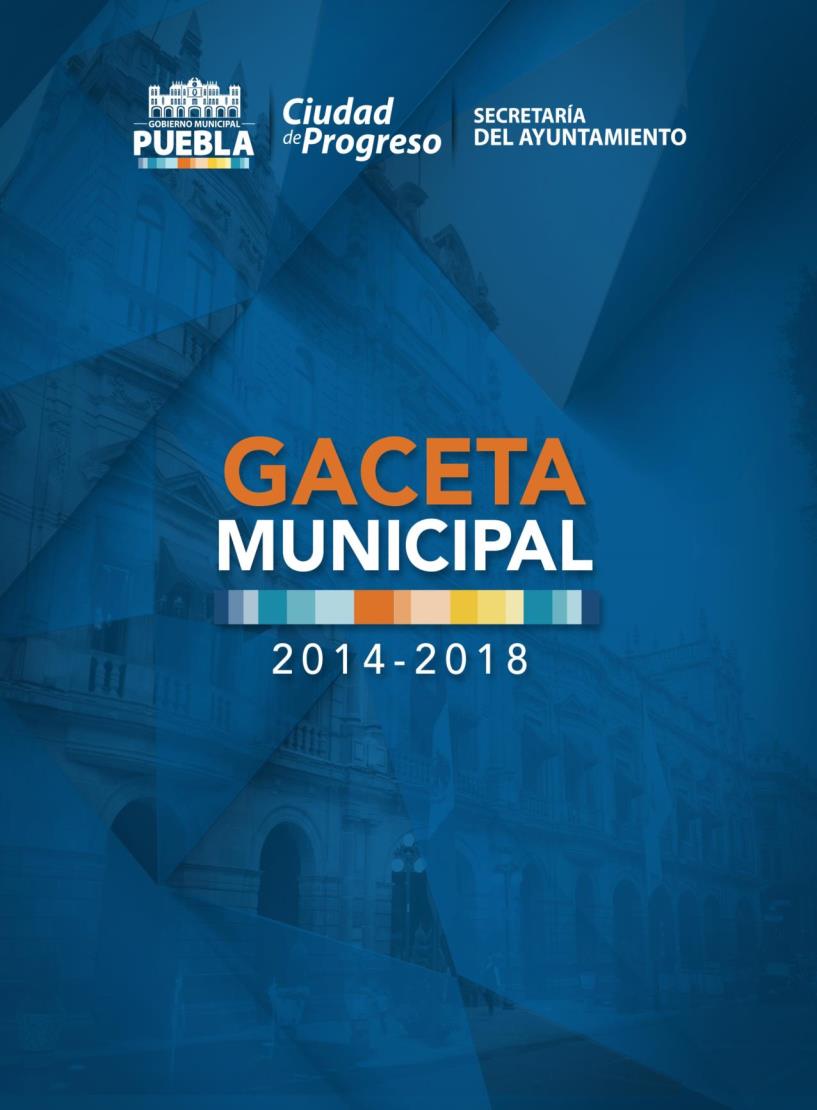 SESIÓN ORDINARIA14 DE OCTUBRE DE 2016HONORABLE CABILDO.LOS SUSCRITOS REGIDORES GABRIEL GUSTAVO ESPINOSA VÁZQUEZ, FÉLIX HERNÁNDEZ HERNÁNDEZ, SILVIA ALEJANDRA ARGUELLO DE JULIÁN, MARÍA DE GUADALUPE ARRUBARRENA GARCÍA, KARINA ROMERO ALCALA Y ADÁN DOMÍNGUEZ SÁNCHEZ, INTEGRANTES DE LA COMISIÓN DE PATRIMONIO Y HACIENDA PÚBLICA MUNICIPAL; CON FUNDAMENTO EN LO DISPUESTO POR LOS ARTÍCULOS 115 FRACCIÓN II DE LA CONSTITUCIÓN POLÍTICA DE LOS ESTADOS UNIDOS MEXICANOS; 102, 103 y 113 DE LA CONSTITUCIÓN POLÍTICA DEL ESTADO LIBRE Y SOBERANO DE PUEBLA; 2 FRACCIONES IV, X, XXIII Y XXIV, 22, 23 FRACCIONES I, VIII Y XIII, 37 FRACCIÓN IV INCISO A), 38 FRACCIÓN III INCISO A) DE LA LEY DE FISCALIZACIÓN SUPERIOR Y RENDICIÓN DE CUENTAS PARA EL ESTADO DE PUEBLA; 6 DEL REGLAMENTO INTERIOR DE LA AUDITORÍA SUPERIOR DEL ESTADO DE PUEBLA; Y 3, 4, NUMERAL 116, 78 FRACCIONES I, IX Y XIII, 92 FRACCIONES I, III Y V, 94, 96 FRACCIÓN II Y 149 DE LA LEY ORGÁNICA MUNICIPAL; SOMETEMOS A LA DISCUSIÓN Y APROBACIÓN DE ESTE HONORABLE CUERPO COLEGIADO, EL DICTAMEN POR EL QUE SE APRUEBAN EL ESTADO DE SITUACIÓN FINANCIERA AL 30 DE SEPTIEMBRE Y EL ESTADO DE ACTIVIDADES DEL 21 DE FEBRERO AL 30 DE SEPTIEMBRE DEL HONORABLE AYUNTAMIENTO DEL MUNICIPIO DE PUEBLA, CORRESPONDIENTES AL EJERCICIO FISCAL DOS MIL DIECISEIS; DE ACUERDO A LOS SIGUIENTES:C O N S I D E R A N D O SI. Que, el Municipio libre constituye la base de la división territorial y de la organización política y administrativa del Estado, el cual está investido de personalidad jurídica propia y cuenta con la facultad de manejar su patrimonio conforme a la ley; la de administrar libremente su hacienda, la cual se forma de los rendimientos de los bienes que le pertenecen, así como de las contribuciones y otros ingresos que la Legislatura del Estado establece a su favor, según lo disponen los artículos 115 fracción II de la Constitución Política de los Estados Unidos Mexicanos, 102 y 103 de la Constitución Política del Estado Libre y Soberano de Puebla y 3 de la Ley Orgánica Municipal.II. Que, son atribuciones de los Ayuntamientos de conformidad con el artículo 78 en su fracción I de la Ley Orgánica Municipal el cumplir y hacer cumplir, en los asuntos de su competencia, las leyes, decretos y disposiciones de observancia general de la Federación y del Estado; y las demás que le confieran las leyes y ordenamientos vigentes en el Municipio.III. Que, la Constitución Política del Estado Libre y Soberano de Puebla en su artículo 113 contempla que la Auditoría Superior del Estado, según la reforma a este dispositivo legal publicada en el Periódico Oficial del Estado el día 28 de noviembre de 2012, es la unidad de fiscalización, control y evaluación dependiente del Honorable Congreso del Estado, con autonomía técnica y de gestión en el ejercicio de sus atribuciones, encargada de revisar sin excepción, la cuenta de las haciendas públicas; así como verificar el cumplimiento de los objetivos contenidos en los planes y programas establecidos en los términos de las leyes respectivas.IV. Que, la Ley Orgánica Municipal, en sus artículos 92 fracciones I, III y V, 94 y 96 fracción II, establece como facultades, obligaciones y atribuciones de los Regidores ejercer la debida inspección y vigilancia en los ramos a su cargo; ejercer las facultades de deliberación y decisión que competan al Ayuntamiento, así como dictaminar e informar sobre los asuntos que les sean encomendados por el Cuerpo Edilicio.V. Que, el artículo 149 de la Ley Orgánica Municipal establece que la formulación de estados financieros o presupuestales se realizará con base en los principios, sistemas, procedimientos y métodos de contabilidad generalmente aceptados y conforme a las normas previstas en otros ordenamientos aplicables y a los lineamientos que al efecto establezca el Órgano de Fiscalización Superior del Estado, hoy Auditoría Superior del Estado de Puebla.VI. Que, como lo señala el artículo 2 fracciones IV, V, XI, XXIII y XXIV de la Ley de Fiscalización Superior y Rendición de Cuentas para el Estado de Puebla, publicada en el Periódico Oficial del Estado el día 8 de septiembre de 2010; para los efectos de esta Ley se entiende por Auditoría Superior a la Auditoría Superior del Estado de Puebla; Ayuntamientos a los Órganos de Gobierno de los Municipios; Fiscalización Superior la función ejercida por la Auditoría Superior del Estado de Puebla, para la revisión, control y evaluación de cuentas públicas, documentación comprobatoria y justificativa, así como cualquier información relacionada con la captación, recaudación, manejo, administración, resguardo, custodia, ejercicio y aplicación de recursos, fondos, bienes o valores públicos; Sujetos de Revisión entre otros, los Ayuntamientos, las entidades paramunicipales, los fideicomisos en los que el fideicomitente sean los Ayuntamientos, cualquier fideicomiso privado cuando haya recibido por cualquier título, recursos públicos municipales, y, en general, cualquier entidad, persona física o jurídica, pública o privada, mandato, fondo u otra figura jurídica análoga y demás que por cualquier razón capte, recaude, maneje, administre, controle, resguarde, custodie, ejerza o aplique recursos, fondos, bienes o valores públicos municipales, tanto en el país como en el extranjero; y los Sujetos de Revisión Obligados aquellos que de acuerdo con las leyes y demás disposiciones administrativas y reglamentarias, tienen obligación de presentar Cuentas Públicas.Para realizar la Fiscalización Superior a que se refiere el artículo 22 de la Ley en comento, vinculado al diverso 23 fracciones I, VIII y XIII de la misma normativa, la Auditoría Superior del Estado de Puebla tiene las atribuciones para recibir de los Sujetos de Revisión Obligados, las Cuentas Públicas y la documentación comprobatoria y justificativa del ingreso y del gasto, según corresponda; verificar que las operaciones que realizaron los Sujetos de Revisión, fueron acordes con las leyes de Ingresos y de Egresos del Estado, y las respectivas Leyes de Ingresos y Presupuesto de Egresos de los Municipios, así como, si se efectuaron en estricto apego a las disposiciones fiscales, legales, reglamentarias y administrativas aplicables a estas materias; y requerir a los Sujetos de Revisión, la información y documentación que resulte necesaria para cumplir con sus atribuciones, en términos de este ordenamiento.VII. Que, en términos de lo dispuesto por los artículos 37, fracción IV, inciso a) y 38, fracción III, inciso a), de la Ley de Fiscalización Superior y Rendición de Cuentas para el Estado de Puebla, entre otras, los Sujetos de Revisión tienen la obligación de presentar ante la Auditoría Superior, a través de quienes sean o hayan sido sus titulares o representantes legales, en los términos y plazos que dispone la presente Ley y demás disposiciones aplicables, la documentación comprobatoria y justificativa de los recursos públicos y en su caso, los Estados Financieros y la información presupuestaria, programática, contable y complementaria que emane de sus registros.Para efectos de la presentación de la documentación comprobatoria ante dicho Órgano Fiscalizador, ésta se realiza de conformidad con el Calendario de Obligaciones expedido por el Auditor General, en ejercicio del artículo 6 del Reglamento Interior de la Auditoría Superior del Estado de Puebla, llevará a cabo sus actividades con base en sus planes, programas, políticas, lineamientos, manuales y demás disposiciones que para el logro de sus objetivos, establezca o determine el Auditor Superior conforme a sus atribuciones.VIII. Que, por disposición expresa del artículo 46 fracciones I, inciso a), II, incisos a) y b) y 48 de la Ley General de Contabilidad Gubernamental, así como en el punto L.3.1 incisos a) y b) del Manual de Contabilidad Gubernamental emitido por el Consejo Nacional de Armonización Contable, que de la misma se deriva, la documentación financiera que corresponde entregar mensualmente al Municipio de Puebla ante la Auditoría Superior del Estado, se modificaron el Estado de Posición Financiera y Estado de Origen y Aplicación de Recursos, para ahora denominarse Estado de Situación Financiera y Estado de Actividades respectivamente, debiendo presentar además el Estado Analítico de Ingresos y el Estado Analítico del Presupuesto de Egresos. Así mismo en apego al artículo 51 de la referida Ley, la información financiera que generen los entes públicos será organizada, sistematizada y difundida por cada uno de éstos, al menos, trimestralmente en sus respectivas páginas electrónicas de internet, a más tardar 30 días después del cierre del período que corresponda, en términos de las disposiciones en materia de transparencia que les sean aplicables y, en su caso, de los criterios que emita el consejo. La difusión de la información vía internet no exime los informes que deben presentarse ante el Congreso de la Unión y las legislaturas locales, según sea el caso, razón por la cual dichos Estados Financieros por medio del presente se ponen a su consideración.IX. Que, en ejercicio de las funciones inherentes a su cargo, la Tesorera Municipal ha remitido a esta Comisión el Estado de Situación Financiera al 30 de septiembre y el Estado de Actividades del 21 de febrero al 30 de septiembre del Honorable Ayuntamiento del Municipio de Puebla, correspondientes al ejercicio fiscal dos mil dieciséis, mismos que han sido revisados por los miembros que la integramos; por lo que consideramos que reúnen los requisitos necesarios para ser aprobados por este Honorable Cuerpo Colegiado, tal y como consta en el Acta Circunstanciada respectiva, en cumplimiento a lo dispuesto por el artículo 78 fracción XIII de la Ley Orgánica Municipal.X. Que, con fecha 31 de diciembre del año 2008, fue publicada en el Diario Oficial de la Federación la Ley General de Contabilidad Gubernamental, la cual tiene por objeto establecer los criterios que regirán la contabilidad gubernamental y la emisión de información financiera de los entes públicos, con el fin de lograr su respectiva armonización contable, la cual es de observancia obligatoria; por lo que en el Estado de Puebla los Órdenes de Gobierno, tienen la obligación de coordinarse para que estos armonicen su contabilidad con base en las disposiciones que establece dicha ley.XI. Que, los artículos 16 y 17 de la Ley citada en el Considerando anterior, establecen que toda la información financiera de los entes públicos, como es el caso del Estado y Municipio de Puebla, debe registrarse de manera armónica, delimitada y especificará las operaciones presupuestarias y contables derivadas de la gestión pública, así como otros flujos económicos, siendo responsables éstos de su contabilidad, así como del sistema que utilicen para lograr la armonización contable, estableciendo además en su artículo 4 que por “Sistema” debe entenderse: “El sistema de contabilidad gubernamental que cada ente público utiliza como instrumento de la administración financiera gubernamental” y en su artículo Quinto Transitorio señala que los Ayuntamientos de los municipios emitirán su información financiera de manera periódica y elaborarán sus cuentas públicas.XII. Que, de lo anterior se desprende que todos los niveles de gobierno que existen en México, deben sujetarse a las disposiciones de la Ley General de Contabilidad Gubernamental y a otros lineamientos que expida el Consejo Nacional de Armonización Contable, para efectos de facilitar el registro de la información financiera y cuentas públicas que cada ente público genera para efectos de lograr los fines que prevé este ordenamiento legal.XIII. Que, con fecha 21 de diciembre del 2012 se publicó en el Periódico Oficial del Estado el Decreto por el que se reforman, adicionan y derogan diversas disposiciones de la Ley de Fiscalización Superior y Rendición de Cuentas para el Estado de Puebla, el cual entró en vigor el 1 de enero de 2013 y en el que se establece en su párrafo décimo cuarto de su exposición de motivos que “…la Ley General de Contabilidad Gubernamental, emitida por el Congreso de la Unión y publicada en el Diario Oficial de la Federación el treinta y uno de diciembre de 2008, tomando como base la situación predominante en la mayoría de los Estados del país, en los que a diferencia de Puebla, cada sujeto fiscalizable, utiliza su propio sistema de registro contable, define al Sistema Contable Gubernamental, como aquel instrumento de la administración financiera gubernamental que cada ente público utiliza; por lo que en Puebla es indispensable otorgar facultad a la hoy Auditoría Superior, para que pueda solicitar copia de la licencia del Sistema de Contabilidad Gubernamental, que cada sujeto obligado de revisión utilizará; o en su caso la herramienta de registro contable con el permiso y los atributos para verificar el cumplimiento de la Ley General de Contabilidad Gubernamental; así como establecer la obligación por parte de los Sujetos referidos; lo que permitirá dar continuidad a la fiscalización superior, pero sin dejar de observar lo dispuesto en la citada ley.” , por lo que, en cumplimiento a la Ley General de Contabilidad Gubernamental, la Auditoría Superior del Estado de Puebla, se estableció expresamente en dicho decreto que para el caso de rendición de cuentas y fiscalización de las mismas, este órgano revisor, tendrá la facultad de solicitar a los Sujetos de Revisión Obligados, copia de la Licencia del Sistema de Contabilidad Gubernamental o en su caso, la herramienta de registro contable con el permiso y los atributos para verificar el cumplimiento de la Ley citada, precisándose además en el artículo 38, fracción VI, que los Sujetos de Revisión tendrán la obligación de proporcionar a la Auditoría Superior, copia de la referida licencia del Sistema de Contabilidad.XIV. Que, desde el año 2010, el Honorable Ayuntamiento del Municipio de Puebla implementó una nueva plataforma informática denominada SAP, que le permitiera suplir la insuficiencia y limitación de los sistemas informáticos de la Comuna hasta ese momento y así lograr el aprovechamiento  tecnológico para el mejor registro, seguimiento y control de las operaciones financieras administrativas, contables y presupuestales propias de la administración municipal, plataforma que se ha venido complementando paulatinamente mediante diversos sistemas, procesos y nuevas plataformas periféricas para lograr un mejoramiento continuo en su funcionamiento.XV. Que, resulta conveniente destacar que el Estado de Situación Financiera al 30 de septiembre y el Estado de Actividades del 21 de febrero al 30 de septiembre del Honorable Ayuntamiento del Municipio de Puebla, correspondientes al ejercicio fiscal dos mil dieciséis, que por el presente se ponen a consideración de este Honorable Cuerpo Edilicio, reflejan en su contenido la aplicación y acatamiento de las disposiciones legales relativas al proceso de armonización contable, por lo que tales documentos ya están armonizados en concordancia con la Ley General de Contabilidad Gubernamental y las disposiciones técnicas y contables emanadas del Consejo Nacional de Armonización Contable (CONAC), reflejando además, una serie de resultados derivados de las depuraciones en los registros contables emprendidos por la Dirección de Contabilidad de la Tesorería Municipal, con motivo del citado proceso de armonización contable, que entre otros muchos fines tiene, según el artículo 4 del citado ordenamiento legal, el de la revisión, reestructuración y compatibilización de los modelos contables vigentes a nivel nacional, a partir de la adecuación y fortalecimiento de las disposiciones jurídicas que las rigen, de los procedimientos para el registro de las operaciones, de la información que deben generar los sistemas de contabilidad gubernamental y de las características y contenido de los principales informes de rendición de cuentas.XVI. Que, todas las depuraciones en los registros contables de la Comuna, derivadas de la aplicación de normas referentes a la armonización contable se encuentran reflejadas en los datos numéricos que contiene el Estado de Situación Financiera al 30 de septiembre  y el Estado de Actividades del 21 de febrero al 30 de septiembre del Honorable Ayuntamiento del Municipio de Puebla, correspondientes al ejercicio fiscal dos mil dieciséis, que los integrantes de esta Comisión en el momento oportuno, procedieron a su respectiva aprobación, por lo que ahora, a través del presente, sometemos a consideración de este Honorable Órgano de Gobierno Municipal, tales documentos, mismos que se integran al presente en el anexo único que se agrega.Por lo anteriormente expuesto y fundado, se pone a consideración de este Honorable Cuerpo Colegiado la aprobación del siguiente:D I C T A M E NPRIMERO.- Se aprueba en lo general y en lo particular por parte de este Honorable Cabildo, en términos del cuerpo del presente dictamen, el ESTADO DE SITUACIÓN FINANCIERA AL 30 DE SEPTIEMBRE Y EL ESTADO DE ACTIVIDADES DEL 21 DE FEBRERO AL 30 DE SEPTIEMBRE DEL HONORABLE AYUNTAMIENTO DEL MUNICIPIO DE PUEBLA, CORRESPONDIENTES AL EJERCICIO FISCAL DOS MIL DIECISEIS, los cuales respetan las normas de armonización contable contenidas en la legislación aplicable, detallándose como anexo único los documentos aprobados, tal y como consta en el Acta Circunstanciada respectiva.SEGUNDO.- Para dar cumplimiento al contenido del presente Dictamen, se solicita al Presidente Municipal instruya a la Tesorera del Honorable Ayuntamiento del Municipio de Puebla a fin de que turne a la Auditoría Superior del Estado de Puebla, el ESTADO DE SITUACIÓN FINANCIERA AL 30 DE SEPTIEMBRE Y  EL ESTADO DE ACTIVIDADES DEL 21 DE FEBRERO AL 30 DE SEPTIEMBRE DEL HONORABLE AYUNTAMIENTO DEL MUNICIPIO DE PUEBLA, CORRESPONDIENTES AL EJERCICIO FISCAL DOS MIL DIECISEIS, para los efectos que resulten procedentes.ATENTAMENTE.- CUATRO VECES HEROICA PUEBLA DE ZARAGOZA, A 10 DE OCTUBRE DE 2016.- “PUEBLA, CIUDAD DE PROGRESO”.- LOS INTEGRANTES DE LA COMISIÓN DE PATRIMONIO Y HACIENDA MUNICIPAL.- REG. GABRIEL GUSTAVO ESPINOSA VÁZQUEZ, PRESIDENTE.- REG. FÉLIX HERNÁNDEZ HERNÁNDEZ, VOCAL.- REG. SILVIA ALEJANDRA ARGÜELLO DE JULIÁN, VOCAL.- REG. MARÍA DE GUADALUPE ARRUBARRENA GARCÍA, VOCAL.- REG. KARINA ROMERO ALCALA, VOCAL.- REG. ADÁN DOMÍNGUEZ SÁNCHEZ, VOCAL.- RÚBRICAS.HONORABLE CABILDO.LOS SUSCRITOS REGIDORES GABRIEL GUSTAVO ESPINOSA VÁZQUEZ, FÉLIX HERNÁNDEZ HERNÁNDEZ, SILVIA ALEJANDRA ARGUELLO DE JULIÁN, MARÍA DE GUADALUPE ARRUBARRENA GARCÍA, KARINA ROMERO ALCALA Y ADÁN DOMÍNGUEZ SÁNCHEZ, INTEGRANTES DE LA COMISIÓN DE PATRIMONIO Y HACIENDA PÚBLICA MUNICIPAL; CON FUNDAMENTO EN LO DISPUESTO POR LOS ARTÍCULOS 115 FRACCIÓN II DE LA CONSTITUCIÓN POLÍTICA DE LOS ESTADOS UNIDOS MEXICANOS; 102, 103 Y 113 DE LA CONSTITUCIÓN POLÍTICA DEL ESTADO LIBRE Y SOBERANO DE PUEBLA; 2 FRACCIONES IV, X, XI, XXIII, XXIV, 22 FRACCIÓN II, 23 FRACCIONES I, VI Y XIII, 37 FRACCIÓN IV INCISO A), 38 FRACCIÓN III INCISO A) DE LA LEY DE FISCALIZACIÓN SUPERIOR Y RENDICIÓN DE CUENTAS PARA EL ESTADO DE PUEBLA; 6 DEL REGLAMENTO INTERIOR DE LA AUDITORÍA SUPERIOR DEL ESTADO DE PUEBLAY 3, 4, NUMERAL 116, 78 FRACCIÓN XIII, 92 FRACCIONES I, III Y V, 94 Y 96 FRACCIÓN II DE LA LEY ORGÁNICA MUNICIPAL, SOMETEMOS A LA DISCUSIÓN Y APROBACIÓN DE ESTE HONORABLE CUERPO COLEGIADO, EL DICTAMEN POR EL QUE SE APRUEBA EL TERCER INFORME DE AVANCE DE GESTIÓN FINANCIERA DEL 1 DE JULIO AL 30 DE SEPTIEMBRE CORRESPONDIENTE AL TERCER TRIMESTRE DEL EJERCICIO FISCAL DOS MIL DIECISEIS; DE ACUERDO A LOS SIGUIENTES:C O N S I D E R A N D O SI. Que, el Municipio libre constituye la base de la división territorial y de la organización política y administrativa del Estado, el cual está investido de personalidad jurídica propia y cuenta con la facultad de manejar su patrimonio conforme a la ley; la de administrar libremente su hacienda, la cual se forma de los rendimientos de los bienes que le pertenecen, así como de las contribuciones y otros ingresos que la Legislatura del Estado establece a su favor, según lo disponen los artículos 115 fracción II de la Constitución Política de los Estados Unidos Mexicanos, 102 y 103 de la Constitución Política del Estado Libre y Soberano de Puebla y 3 de la Ley Orgánica Municipal.II. Que, son atribuciones de los Ayuntamientos de conformidad con el artículo 78 en su fracción I de la Ley Orgánica Municipal el cumplir y hacer cumplir, en los asuntos de su competencia, las leyes, decretos y disposiciones de observancia general de la Federación y del Estado; y las demás que le confieran las leyes y ordenamientos vigentes en el Municipio.III. Que, la Constitución Política del Estado Libre y Soberano de Puebla en su artículo 113 contempla que la Auditoría Superior del Estado, según la reforma a este dispositivo legal publicada en el Periódico Oficial del Estado el día 28 de noviembre de 2012, es la unidad de fiscalización, control y evaluación dependiente del Honorable Congreso del Estado, con autonomía técnica y de gestión en el ejercicio de sus atribuciones, encargada de revisar sin excepción, la cuenta de las haciendas públicas; así como verificar el cumplimiento de los objetivos contenidos en los planes y programas establecidos en los términos de las leyes respectivas.IV. Que, la Ley Orgánica Municipal, en sus artículos 92 fracciones I, III y V, 94 y 96 fracción II establecen como facultades, obligaciones y atribuciones de los Regidores ejercer la debida inspección y vigilancia en los ramos a su cargo; ejercer las facultades de deliberación y decisión que competan al Ayuntamiento, así como dictaminar e informar sobre los asuntos que les sean encomendados por el Cuerpo Edilicio.V. Que, este Ayuntamiento, está comprometido a garantizar la transparencia del ejercicio del erario público, mediante su rigurosa vigilancia, en beneficio de la credibilidad y confianza social, sustentándose en la legalidad, eficiencia, eficacia y economía, por ello los recursos financieros administrados, se realizarán con base en normas, órganos y procedimientos con el propósito de conocer de manera clara y precisa su destino y adecuada aplicación, para corregir y en su caso sancionar la desviación de las acciones que impidan alcanzar las metas propuestas.VI. Que, como lo señala el artículo 2 fracciones IV, V, XI, XII, XXIII y XXIV de la Ley de Fiscalización Superior y Rendición de Cuentas para el Estado de Puebla, publicada en el Periódico Oficial del Estado el día 8 de septiembre de 2010; para los efectos de esta Ley se entiende por Auditoría Superior a la Auditoría Superior del Estado de Puebla; Ayuntamientos a los Órganos de Gobierno de los Municipios; Fiscalización Superior la función ejercida por la Auditoría Superior del Estado de Puebla, para la revisión, control y evaluación de cuentas públicas, documentación comprobatoria y justificativa, así como cualquier información relacionada con la captación, recaudación, manejo, administración, resguardo, custodia, ejercicio y aplicación de recursos, fondos, bienes o valores públicos; Gestión Financiera la actividad que realizan los Sujetos de Revisión Obligados a presentar cuentas públicas, en la captación y recaudación de recursos públicos, en términos de las Leyes de Ingresos del Estado, de los Municipios, y demás disposiciones aplicables; así como, en el manejo, custodia, administración y aplicación de los mismos, y demás fondos, patrimonio y recursos en términos de la Ley de Egresos del Estado, Presupuesto de Egresos Municipales y demás disposiciones aplicables; Sujetos de Revisión entre otros, los Ayuntamientos, las entidades paramunicipales, los fideicomisos en los que el fideicomitente sean los Ayuntamientos, cualquier fideicomiso privado cuando haya recibido por cualquier título, recursos públicos municipales, y, en general, cualquier entidad, persona física o jurídica, pública o privada, mandato, fondo u otra figura jurídica análoga y demás que por cualquier razón capte, recaude, maneje, administre, controle, resguarde, custodie, ejerza o aplique recursos, fondos, bienes o valores públicos municipales, tanto en el país como en el extranjero; y los Sujetos de Revisión Obligados aquellos que de acuerdo con las leyes y demás disposiciones administrativas y reglamentarias, tienen obligación de presentar Cuentas Públicas.VII. Que, en términos de lo dispuesto por los artículos 22 fracción II y 23 fracciones I, VI y XIII de la Ley de Fiscalización Superior y Rendición de Cuentas para el Estado de Puebla, la Fiscalización Superior tiene por objeto entre otras, evaluar los resultados de la Gestión Financiera; para efecto de lo anterior, el Órgano Fiscalizador tiene las atribuciones de recibir de los Sujetos de Revisión Obligados, las Cuentas Públicas y la documentación comprobatoria y justificativa del ingreso y del gasto, según corresponda; verificar si la Gestión Financiera de los Sujetos de Revisión, se efectuó conforme a las disposiciones aplicables en materia de sistema de registro y Contabilidad Gubernamental, contratación de servicios, obra pública, adquisiciones, arrendamientos, conservación, uso, destino, afectación, enajenación y baja de bienes muebles e inmuebles, inventarios, demás activos, pasivos y hacienda pública o patrimonio; y requerir a los Sujetos de Revisión, la información y documentación que resulte necesaria para cumplir con sus atribuciones, en términos de este ordenamiento.Los Sujetos de Revisión, tienen la obligación, entre otras, presentar ante el Órgano Fiscalizador, a través de quienes sean o hayan sido sus titulares o representantes legales, en los términos y plazos que dispone la presente Ley y demás disposiciones aplicables, la documentación comprobatoria y justificativa de los recursos públicos y en su caso, Estados Financieros y la información presupuestaria, programática, contable y complementaria que emane de sus registros, de conformidad por lo dispuesto en los artículos 37,fracción IV, inciso a) y 38, fracción III, inciso a), de la Ley en comento.Para efectos de la presentación de la documentación comprobatoria ante dicho Órgano Fiscalizador, ésta se realiza de conformidad con el Calendario de Obligaciones expedido por el Auditor General, en ejercicio del artículo 6 del Reglamento Interior de la Auditoría Superior del Estado de Puebla, llevará a cabo sus actividades con base en sus planes, programas, políticas, lineamientos, manuales y demás disposiciones que para el logro de sus objetivos, establezca o determine el Auditor Superior conforme a sus atribuciones.VIII. Que, en ejercicio de las funciones inherentes a su cargo, la C. Tesorera Municipal ha remitido a esta Comisión, el DICTAMEN POR EL QUE SE APRUEBA EL TERCER INFORME DE AVANCE DE GESTIÓN FINANCIERA DEL 1 DE JULIO AL 30 DE SEPTIEMBRE CORRESPONDIENTE AL TERCER TRIMESTRE DEL EJERCICIO FISCAL DOS MIL DIECISEIS, mismo que ha sido revisado por los miembros que la integramos; por lo que consideramos que el referido Informe respecto de dicho periodo reúne los requisitos necesarios para ser aprobados por este Honorable Cuerpo Colegiado, tal y como consta en el Acta Circunstanciada respectiva, en cumplimiento de lo dispuesto en el artículo 78, fracción XIII, de la Ley Orgánica Municipal.Por lo anteriormente expuesto y fundado, se pone a consideración de este Honorable Cuerpo Colegiado la aprobación del siguiente:D I C T A M E NPRIMERO.- Se aprueba en lo general y en lo particular por parte de este Honorable Cabildo, en términos del cuerpo del presente dictamen, EL TERCER INFORME DE AVANCE DE GESTIÓN FINANCIERA DEL 1 DE JULIO AL 30 DE SEPTIEMBRE CORRESPONDIENTE AL TERCER TRIMESTRE DEL EJERCICIO FISCAL DOS MIL DIECISEIS, el cual respeta las normas contenidas en la legislación aplicable, detallándose como anexo único los documentos aprobados, tal y como consta en el Acta Circunstanciada respectiva.SEGUNDO.- Para dar cumplimiento al contenido del presente Dictamen, se solicita al Presidente Municipal instruya a la Tesorera del Honorable Ayuntamiento del Municipio de Puebla a fin de que turne a la Auditoría Superior del Estado de Puebla, el DICTAMEN POR EL QUE SE APRUEBA EL TERCER INFORME DE AVANCE DE GESTIÓN FINANCIERA DEL 1 DE JULIO AL 30 DE SEPTIEMBRE CORRESPONDIENTE AL TERCER TRIMESTRE DEL EJERCICIO FISCAL DOS MIL DIECISEIS, para los efectos que resulten procedentes.ATENTAMENTE.- CUATRO VECES HEROICA PUEBLA DE ZARAGOZA, A 10 DE OCTUBRE DE 2016.- LOS INTEGRANTES DE LA COMISIÓN DE PATRIMONIO Y HACIENDA PÚBLICA MUNICIPAL.- REG. GABRIEL GUSTAVO ESPINOSA VÁZQUEZ, PRESIDENTE.- REG. FÉLIX HERNÁNDEZ HERNÁNDEZ, VOCAL.- REG. SILVIA ALEJANDRA ARGÜELLO DE JULIÁN, VOCAL.- REG. MARÍA DE GUADALUPE ARRUBARRENA GARCÍA, VOCAL.- REG. KARINA ROMERO ALCALA, VOCAL.- REG. ADAN DOMINGUEZ SÁNCHEZ, VOCAL.- RÚBRICAS.HONORABLE CABILDO.LOS SUSCRITOS REGIDORES, GABRIEL GUSTAVO ESPINOSA VÁZQUEZ, SILVIA ALEJANDRA ARGÜELLO DE JULIÁN, MARÍA DE GUADALUPE ARRUBARRENA GARCÍA, ADÁN DOMÍNGUEZ SÁNCHEZ, KARINA ROMERO ALCALÁ Y FÉLIX HERNÁNDEZ HERNÁNDEZ; INTEGRANTES DE LA COMISIÓN DE PATRIMONIO Y HACIENDA PÚBLICA MUNICIPAL, CON FUNDAMENTO EN LO DISPUESTO POR LOS ARTÍCULOS 115, FRACCIONES I, PRIMER PÁRRAFO, II Y IV, DE LA CONSTITUCIÓN POLÍTICA DE LOS ESTADOS UNIDOS MEXICANOS; 63, FRACCIÓN IV, 102 Y 103, DE LA CONSTITUCIÓN POLÍTICA DEL ESTADO LIBRE Y SOBERANO DE PUEBLA; 2, 3, 46, 92, FRACCIONES III Y V, 94, 96, FRACCIÓN II Y 145, DE LA LEY ORGÁNICA MUNICIPAL; 20, DEL CÓDIGO REGLAMENTARIO PARA EL MUNICIPIO DE PUEBLA; 1, 12, FRACCIONES VII Y XVI, 92, 97, 114, FRACCIONES III Y IX, DEL REGLAMENTO INTERIOR DE CABILDO Y COMISIONES DEL HONORABLE AYUNTAMIENTO DEL MUNICIPIO DE PUEBLA; SOMETEMOS A LA DISCUSIÓN Y APROBACIÓN DE ESTE HONORABLE CUERPO EDILICIO, EL DICTAMEN POR EL QUE SE APRUEBA LA INICIATIVA DE LA LEY DE INGRESOS DEL MUNICIPIO DE PUEBLA PARA EL EJERCICIO FISCAL 2017; POR LO QUE:C O N S I D E R A N D OI. Que, los artículos 115, fracciones I, párrafo primero, II y IV, de la Constitución Política de los Estados Unidos Mexicanos; 63, fracción IV, 102 y 103, de la Constitución Política del Estado Libre y Soberano de Puebla; así como 2, 3, 140 y 143, de la Ley Orgánica Municipal; establecen que el Ayuntamiento del Municipio de Puebla es un órgano de gobierno de elección popular y directa de una Entidad de derecho público, integrado por un Presidente Municipal, el número de regidores y síndicos que la ley determine; con personalidad jurídica y patrimonio propio; que tiene la facultad para administrar libremente su Hacienda; la cual se conforma de los rendimientos de los bienes que le pertenezcan, de las contribuciones y otros ingresos determinados a su favor por la legislatura local, en cada Ley de Ingresos correspondiente, así como por participaciones federales; cuyo propósito es satisfacer en el ámbito de su respectiva competencia, las necesidades colectivas de la población que se encuentre asentada en su territorio, así como inducir y organizar la participación de los ciudadanos en la promoción del desarrollo integral del Municipio.II. Que, como antes se mencionó, los ingresos del Honorable Ayuntamiento del Municipio de Puebla, forman parte del Patrimonio Municipal el cual se constituye por la universalidad de los derechos y acciones de que es titular el Municipio, los cuales pueden valorarse económicamente y se encuentran destinados a la realización de sus fines, integrando la Hacienda Pública Municipal, junto con aquellos bienes y derechos que por cualquier título le transfieran la Federación, el Estado, otros Municipios, los particulares o cualquier otro organismo público o privado, siendo integrada la Hacienda Pública Municipal por las contribuciones y demás ingresos determinados en las leyes hacendarias de los Municipios, en términos de la Constitución Política del Estado Libre y Soberano de Puebla y demás leyes aplicables, según lo disponen los artículos 140 y 141, fracción I, de la Ley Orgánica Municipal.III. Que, en ésta tesitura el Código Fiscal y Presupuestario para el Municipio de Puebla, en sus artículos 163, 164,  165 y 166, define los ingresos del Municipio, como las percepciones en dinero, especie, crédito, servicios o cualquier otra forma que incremente el erario público y que se destinen a los gastos gubernamentales; los cuales se clasifican en financieros y fiscales; así como ordinarios y extraordinarios; siendo ingresos fiscales los que derivan de la aplicación de leyes de naturaleza fiscal que imponen a los contribuyentes una obligación de pago por concepto de contribuciones o aprovechamientos, que pueden ser cobrados a través del Procedimiento Administrativo de Ejecución, para ser destinados al gasto público, así como los que obtiene el Municipio derivados de aportaciones o participaciones; e ingresos financieros, los que percibe dicha Entidad por actividades que en su carácter de persona moral de derecho público o privado, realice para atender sus requerimientos de numerario, pero que no implican el ejercicio de atribuciones impositivas o el ejercicio de facultades económico coactivas para su recaudación.Por otro lado, los ingresos ordinarios son los que se encuentran contenidos antes del inicio de cada ejercicio fiscal en los presupuestos de ingresos; mientras que los extraordinarios, son aquellos que emite el Congreso o los derivados de disposiciones administrativas para atender erogaciones imprevistas o por derivarse de normas o actos posteriores al inicio de un ejercicio fiscal.IV. Que, las contribuciones municipales de conformidad con el artículo 167 del Código Fiscal y Presupuestario para el Municipio de Puebla, se clasifican en impuestos, derechos y contribuciones de mejoras; las cuales las define de la siguiente manera: impuestos, son las contribuciones establecidas en la ley que deben pagar las personas físicas y morales que se encuentran en la situación jurídica o de hecho prevista por la misma y que sean distintas a los derechos; son derechos, las contribuciones establecidas en la ley por el uso o aprovechamiento de los bienes del dominio público del Municipio, así como por recibir servicios que presta el Municipio en sus funciones de derecho público, incluso cuando se prestan por organismos. También son derechos las contribuciones a cargo de los organismos o particulares por prestar servicios públicos a cargo del Municipio y; las contribuciones de mejoras, son las que el poder público fija a quienes, independientemente de la utilidad general colectiva, obtengan beneficios diferenciales particulares, derivados de obras públicas en los términos de las leyes respectivas.V. Que, así también según lo dispuesto por el artículo 168, del Código Fiscal y Presupuestario para el Municipio de Puebla, establece que son productos, las contraprestaciones por los servicios que preste el Municipio en sus funciones de derecho privado, así como por la explotación de sus bienes de dominio privado, y el artículo 169, del Código Fiscal y Presupuestario para el Municipio de Puebla, señala que son  aprovechamientos también los ingresos que percibe el Municipio por funciones de derecho público, distintos de las contribuciones, que derivan de financiamientos y de los que obtengan los organismos públicos descentralizados.VI. Que, en materia de los ingresos que percibe el Municipio de Puebla, existen disposiciones legales de carácter fiscal normativas y taxativas aprobadas por el Honorable Congreso del Estado de Puebla, tales como, el Código Fiscal y Presupuestario para el Municipio de Puebla y la Ley de Ingresos del Municipio de Puebla para cada ejercicio fiscal respectivo; la primera que regula el objeto, sujeto, base y época de pago, que sustenta jurídicamente a cada contribución que se determine en favor de la Hacienda Pública Municipal y la segunda, que establece las tasas, cuotas y/o tarifas de dichas contribuciones municipales; mismas que deben de hacer vigente al tiempo y caso concreto, los principios de proporcionalidad y equidad tributaria, en cumplimiento al artículo 31, fracción IV, de la Constitución Política de los Estados Unidos Mexicanos.VII. Que, en el caso concreto que nos ocupa, el Ayuntamiento que administra la Hacienda Pública y gobierna en el Municipio de Puebla, está conformado por un Cuerpo Colegiado al que se le denomina Honorable Ayuntamiento del Municipio de Puebla, integrado por un Presidente Municipal Constitucional, dieciséis Regidores de Mayoría, siete Regidores acreditados conforme al principio de Representación Proporcional y un Síndico Municipal; de conformidad con lo establecido en los artículos 102, fracción I, inciso a), de la Constitución Política del Estado Libre y Soberano de Puebla; 46, fracción I y 47, fracción I, de la Ley Orgánica Municipal; en relación con el artículo 20, del Código Reglamentario para el Municipio de Puebla.VIII. Que, es una atribución del Honorable Ayuntamiento del Municipio de Puebla, conforme a lo establecido en el artículo 63, fracción IV, de la Constitución Política del Estado Libre y Soberano de Puebla; así como 78, fracción VIII y 91, fracción LII, de la Ley Orgánica Municipal; presentar al Congreso del Estado, a través del Ejecutivo del Estado y a más tardar el día quince de noviembre del año en curso, la iniciativa de Ley de Ingresos que deberá regir el año siguiente; en la que se propondrán las tasas, cuotas y/o tarifas aplicables a impuestos, derechos, contribuciones de mejoras y en su caso productos o aprovechamientos; previa autorización de cuando menos las dos terceras partes de los miembros que lo integran.IX. Que, cabe resaltar que los Regidores integrantes del antes referido Cuerpo Colegiado, son los que deliberan, analizan, resuelven, evalúan, controlan y vigilan los actos de administración  del Gobierno Municipal, además de ser los encargados de vigilar la correcta prestación de los servicios públicos, así como el adecuado funcionamiento de los diversos ramos de la Administración Municipal; por lo que para tal fin, la ley prevé que se organicen en su interior en Comisiones, como es el caso de la Comisión de Patrimonio y Hacienda Pública Municipal; la cual tiene por objeto el estudio, análisis y la elaboración de dictámenes y/o propuestas al Ayuntamiento en pleno, de los problemas de los distintos ramos de la Administración Pública Municipal; de acuerdo con lo establecido en los artículos 92, fracciones III y V, 94 y 96, fracción II, de la Ley Orgánica Municipal; 1, 12, fracciones VII y XVI, 92, 97, 114, fracciones III y IX, del Reglamento Interior de Cabildo y Comisiones del Honorable Ayuntamiento de Puebla.X. Que, el artículo 145, de la Ley Orgánica Municipal, determina que la Comisión de Patrimonio y Hacienda Pública Municipal, el Presidente Municipal y demás comisiones que determine el Ayuntamiento, a más tardar en la primera quincena del mes de octubre de cada año, elaborarán el anteproyecto de Ley de Ingresos que regirá el año siguiente; por lo para dar cumplimiento con dicha disposición legal, se emite el presente dictamen.XI. Que, el Municipio es el nivel de gobierno más cercano a la población y, en consecuencia, al que más se le demanda la oportuna prestación de servicios públicos; por lo que es necesario fortalecer la Hacienda Pública Municipal a través de una política fiscal que tienda permanentemente a depurar, actualizar y ampliar la base de contribuyentes, así como a brindar eficacia, eficiencia, disciplina y transparencia en el manejo de los recursos públicos a través de la aplicación de la justicia tributaria.XII. Que, el Municipio de Puebla es hoy, una metrópoli importante, en franco crecimiento y desarrollo, con una de las zonas conurbadas más pobladas del país, lo que aunado a su situación geográfica, la coloca en una situación estratégica para el desarrollo regional a partir de la zona centro-sur y hasta el sureste, lo que por una parte implica oportunidades de empleo y bienestar social, pero también enormes retos derivados de las múltiples necesidades de una población en aumento, demandante de más y mejores servicios e infraestructura urbana, que requiere de ingenio y esfuerzo conjunto para generar los recursos financieros necesarios para hacerles frente.XIII. Que, en este sentido, es importante destacar la intensificación del crecimiento demográfico en la Ciudad de Puebla debido a la fuerte inmigración hacia la capital del Estado, la creciente actividad económica, el incremento en el Desarrollo Urbano, la alta afluencia de estudiantes; ya que ésta Capital es considerada como una ciudad estudiantil con un número considerable de Universidades; las progresivas vistas de los turistas con la promoción de espectáculos en el Municipio; entre otros factores más; lo anterior, debido a que esos factores que benefician a la Ciudad de Puebla, también le generan una alta demanda de servicios públicos de calidad, la necesidad de infraestructura pública productiva, así como el mejoramiento y la ampliación de servicios conurbados; que es responsabilidad del Ayuntamiento cubrir con los ingresos que tiene derecho a percibir, los cuales permiten mantener a la metrópolis en un nivel de calidad que la propia ciudadanía demanda.XIV. Que, es importante resaltar que la Ciudad se ha colocado en el centro de la cuarta zona conurbada más poblada del país, según lo señalado en el último censo de Población y Vivienda realizado en el año dos mil diez, por el Instituto Nacional de Estadística y Geografía (página: Instituto Nacional de Estadística y Geografía (2010). «Principales resultados por localidad 2010 (ITER)); que actualmente se encuentra en una fase de crecimiento, tanto poblacional como económico, por lo que es necesario que el Ayuntamiento dote los servicios necesarios que contribuya con su desarrollo y le brinde una mejor calidad de vida de la población; los cuales obviamente tienen un alto costo económico.XV. Que, se observa que la Ciudad se ha convertido en el centro del desarrollo económico, cultural e industrial más importante de la región, creando oportunidades de empleo y bienestar social; que generan por parte del Ayuntamiento, enormes retos derivados de las múltiples necesidades de una población en aumento.XVI. Que, lo anterior requiere no solo de la responsabilidad y el buen quehacer del gobierno municipal, sino también de la confianza, cooperación y corresponsabilidad de los ciudadanos para contribuir con los gastos del Municipio de forma equitativa y proporcional, para impulsar de manera conjunta y al ritmo que los tiempos imponen el progreso de Puebla. XVII. Que, para seguir con el progreso de Puebla, no solo se busca diseñar e implementar mecanismos integrales de recaudación que eleven los ingresos propios, sino realizar una gestión que prevenga y combata la corrupción, enfocada a resultados, rendición de cuentas, transparencia  y participación ciudadana; con el objetivo primordial de establecer las condiciones que propicien el desarrollo de las familias que habitan la metrópolis.XVIII. Que, en consecuencia para que se pueda cubrir con las necesidades actuales que le exige la sociedad, así como seguir con la prestación de servicios públicos de calidad que los habitantes demandan; es indispensable que el Municipio por una parte optimice sus ingresos que la legislatura local ha determinado a su favor, salvaguardando que no se lesione aún más la economía de los ciudadanos que de por sí se han visto vulnerados por el difícil entorno macroeconómico que se vive en nuestro país y por otra parte; que siga manteniendo su disciplina financiera en la aplicación del recurso público, con el objeto de lograr el manejo sostenible de las finanzas públicas.XIX. Que, para tal efecto, existe en el Municipio de Puebla, un marco normativo fiscal claro, actualizado, congruente con la política económica del gobierno municipal, que es el Código Fiscal y Presupuestario para el Municipio de Puebla, legislación que fomenta el sano equilibrio entre los sujetos de la relación fiscal y que garantiza los derechos de los contribuyentes; así como el adecuado ejercicio de las facultades y atribuciones de las autoridades fiscales, para hacer posible una eficiente y justa recaudación, una sana administración y una acertada distribución de los recursos al gasto público.XX. Que, por los motivos antes expuestos y tomando en consideración el principio de anualidad que prevalece en las leyes fiscales taxativas, la presente propuesta de iniciativa conlleva una visión sustentada en un Presupuesto de Ingresos que estará vigente en el ejercicio fiscal dos mil diecisiete; que considera los principios de legalidad, equidad y proporcionalidad en la aplicación de las cargas tributarias y sus respectivas tasas, cuotas y/o tarifas; que la legislatura local determinará en favor de la Hacienda Pública Municipal; iniciativa que sin perder de vista el sentido de sensibilidad social, permitirá que el Municipio en el próximo año, se allegue recursos suficientes para hacer frente al gasto público que resulta como consecuencia de la implementación del Plan Municipal de Desarrollo 2014-2018.XXI. Que, para la administración municipal 2014-2018, ha sido una prioridad que el Honorable Ayuntamiento del Municipio de Puebla, presente avances tangibles en la tarea de mejora continua de sus procedimientos de cobro, mediante el acercamiento de información a los contribuyentes respecto a sus obligaciones y la forma de cumplir con ellas, la diversificación y ampliación de espacios para realizar sus pagos, la implementación de alternativas de pago, así como las actualizaciones y regulaciones legales en los rubros de ingresos ya establecidos, y el fomento permanente de una cultura de pago entre la población y de cobro para el fisco municipal, para estar en posibilidades de recaudar los ingresos que la legislatura local ha determinado a favor de la Hacienda Pública del Municipio de Puebla. XXII. Que, la presente iniciativa se hace en el marco de un contexto socioeconómico ciertamente complicado en términos económicos, el cual es prevaleciente en todo el país, en la entidad y en el Municipio; lo que motiva a proponer un ordenamiento tributario que no solo se enfoque a lograr más ingresos para la Hacienda Pública Municipal, con una visión eminentemente recaudatoria, sino que considere esencialmente la difícil situación económica que vive una buena parte de la población del Municipio y la necesidad de que el peso de las contribuciones se distribuya de una manera más uniforme y en estricto apego a la equidad y proporcionalidad, para así evitar que tal peso se recargue en unos cuantos contribuyentes; por lo que, para tal efecto, se valoraron las siguientes:PERSPECTIVAS ECONÓMICAS 2017.Entorno ExternoLos “Criterios Generales de Política Económica para la Iniciativa de Ley de Ingresos y el Proyecto de Presupuesto de Egresos de la Federación Correspondientes al Ejercicio Fiscal 2017” (CGPE17), publicados por la Secretaría de Hacienda y Crédito Público el ocho de septiembre de dos mil dieciséis; establecen que el entorno externo adverso que rodea a México se ha caracterizado por una débil recuperación del crecimiento global, una alta volatilidad en los mercados financieros, la caída en los precios del petróleo y la mayor probabilidad de políticas proteccionistas en el mundo. A pesar de ello, México destaca en el desempeño económico frente a otras economías emergentes, derivado de que desde el tercer trimestre de 2014, la economía mexicana ha promediado un crecimiento anual de 2.5 por ciento y excluyendo la producción de petróleo y actividades relacionadas, ha promediado 3.1 por ciento. Este crecimiento ha estado soportado en gran medida por una dinámica favorable del mercado interno.De acuerdo con el Fondo Monetario Internacional (FMI) se espera que la economía global continúe creciendo de manera moderada durante el 2016 y se recupere marginalmente durante el 2017. En particular, se espera que para el 2016 la economía global crezca 3.1 por ciento y un 3.4 por ciento para el 2017. Asimismo, las proyecciones de crecimiento se diferencian en economías avanzadas y emergentes; la primera de las cuales se sitúa a Estados Unidos, la Zona Euro y Japón, mientras que en la segunda a países asiáticos y latinoamericanos.Para las economías avanzadas, en general se espera que se modere marginalmente su ritmo de crecimiento, siendo el pronóstico de crecimiento de 1.8 por ciento para el 2016 y el 2017. En la situación particular de cada país integrante de estas economías encontramos que:Estados UnidosLa economía estadounidense creció a un ritmo moderado, derivado del deterioro en el consumo privado, en la inversión y la producción industrial, esto a pesar de que el mercado laboral estadounidense continuó fortaleciéndose, situando la tasa de desempleo en 4.9 por ciento al mes de agosto de 2016; mientras que en el mes de julio de 2016, su inflación creció a una tasa anual del 0.8 por ciento, permaneciendo por debajo de la meta de la Reserva Federal de los Estados Unidos (FED, por sus siglas en inglés) de 2.0 por ciento.Para el 2016 y 2017, se proyecta un crecimiento de 1.5 por ciento y 2.2 por ciento respectivamente, y en cuanto a la producción industrial se pronostica un crecimiento para el 2017 de 2.0 por ciento, con una contracción de -0.9 por ciento esperada para el 2016. 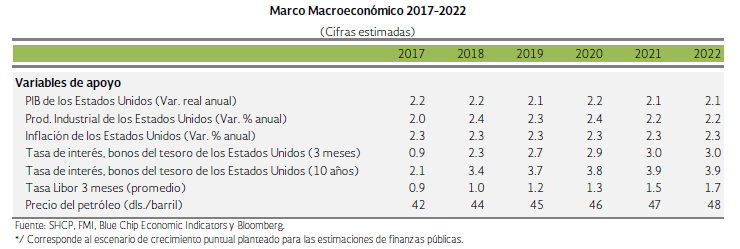 En diciembre de 2015, por primera vez en 9 años, la FED incrementó en 25 puntos base (pb) el objetivo de la tasa de interés de fondos federales a un rango de 0.25 y 0.50 por ciento, fundamentado en la mejora del mercado laboral y la expectativa de que la inflación alcance su nivel objetivo en el mediano plazo. Durante el 2016, la FED ha mantenido sin cambios su tasa de interés y se estima que persistirá la incertidumbre sobre el ritmo de normalización de la política monetaria, así como sobre la recuperación de la producción industrial y sus efectos en el ritmo de crecimiento de la economía de Estados Unidos.Zona EuroLas economías de esta zona continuaron recuperándose de manera moderada, apoyadas por el fortalecimiento de la demanda interna y la inversión, mientras que las exportaciones siguen contribuyendo negativamente al crecimiento. La recuperación moderada se ha impulsado también por mayores estímulos monetarios implementados por el Banco Central Europeo (BCE).En agosto de 2016 se registró una inflación de 0.2 por ciento anual, impulsada por el precio de los alimentos y una disminución en el impacto negativo de los precios de los energéticos. Por su parte, la tasa de desempleo continúa presentando una mejora sostenida y en julio de 2016 se ubicó en 10.1 por ciento.JapónEste país ha tenido un crecimiento moderado, derivado de una demanda interna débil y de la desaceleración en la demanda externa. Durante el primer trimestre de 2016, la economía japonesa se recuperó, registrando una tasa de crecimiento trimestral anualizada de 2.0 por ciento, resultado de la recuperación del consumo privado; sin embargo en el segundo trimestre de 2016, el ritmo de crecimiento disminuyó a 0.2 por ciento.Por otro lado, durante el año 2016 la inflación continuó con una tendencia decreciente ante el impacto negativo de los precios de los energéticos y la desaceleración de los precios de bienes duraderos. En julio de 2016, la inflación se ubicó en -0.4 por ciento a tasa anual. En consecuencia a los resultados divergentes en términos del mercado laboral, crecimiento económico e inflación, en estas regiones se han generado políticas monetarias acomodaticias en las principales economías avanzadas. Entre ellas, destaca la incertidumbre sobre la normalización de la política monetaria de la FED y el esfuerzo de los bancos centrales de Europa y Japón de asegurar el retorno a los niveles de inflación objetivo.Por su parte, para las economías emergentes los datos siguen siendo heterogéneos entre regiones, pero en su conjunto muestran debilidad y riesgos, ya que continúan perdiendo dinamismo derivado de la desaceleración de la economía China, la caída en los precios de las materias primas (particularmente del petróleo) y episodios de alta volatilidad en los mercados financieros; resultado de la incertidumbre respecto a la normalización de la política monetaria de la FED y el resultado del referendo del Reino Unido a favor de su salida de la Unión Europea.Sin embargo, se espera que estas comiencen a recuperarse durante 2016, como resultado de la estabilización de la economía China y de un ritmo de desaceleración más moderado en Brasil y Rusia. El FMI espera un crecimiento anual de 4.1 por ciento en 2016 y 4.6 por ciento para 2017.AsiaLas economías emergentes asiáticas continúan con un crecimiento moderado, a consecuencia de una menor demanda externa y de la caída en los precios de las materias primas. Durante el segundo trimestre de 2016, la economía China creció 6.7 por ciento anual, comenzando a mostrar signos de estabilización en su ritmo de crecimiento respaldada por la política fiscal expansiva, mayor gasto en infraestructura y a un fortalecimiento del crédito.LatinoaméricaDesde mediados del 2015, la actividad económica latinoamericana se ha desacelerado; sin embargo, al interior de la región se observa un comportamiento mixto; destaca el caso de Brasil, que durante el segundo trimestre del 2016 se contrajo 3.8 por ciento, acumulando nueve trimestres en recesión; en contraste, Perú, Colombia y Chile presentaron crecimientos de 3.7, 2.0 y 1.5 por ciento respectivamente, durante el segundo trimestre del año.Así mismo, en relación a los niveles de inflación, éstos continúan elevados; ya que durante el segundo trimestre del mismo año, destacan los casos de Colombia (8.2), Brasil (9.2), Chile (4.2) y Perú (3.6), todos por arriba del límite superior del rango objetivo de inflación de cada país.Fuentes de Crecimiento para el 2016 y 2017Durante el primer semestre del 2016, la economía mexicana mantuvo un desempeño positivo a pesar de un entorno internacional adverso y volátil. La demanda interna continua mejorando a consecuencia del crecimiento del empleo formal, el crecimiento del crédito a empresas y hogares, la disminución de la tasa de desocupación, el aumento en los salarios reales y la reducción de la inflación; sin embargo, los riesgos del entorno externo y la menor producción de petróleo han generado que la Secretaría de Hacienda y Crédito Público estime que durante el 2016, el PIB de México registrará un crecimiento real dentro del rango de 2.0 y 2.6 por ciento; siendo el de 2.4 por ciento el utilizado para las estimaciones de finanzas públicas. Bajo este escenario, se proyecta que las exportaciones de bienes y servicios aumentarán un 2.4 por ciento en términos reales; mientras que el consumo y la inversión se incrementarían a tasas anuales de un 2.6 y 2.2 por ciento, respectivamente.A pesar de los sólidos fundamentos económicos, los mercados financieros en México no han sido inmunes a los episodios de volatilidad que se han observado a nivel global en el 2016. El régimen de libre flotación del peso ha funcionado como un mecanismo amortiguador de la volatilidad externa, mitigando su efecto sobre las variables financieras internas; muestra de ello es que la inflación sigue ubicándose por debajo del objetivo de 3.0 del Banco de México en 2016, alcanzando un nivel de 2.8 por ciento a la primera quincena de agosto. En relación a las expectativas para el 2017, los principales analistas y organismos internacionales esperan una aceleración moderada de la economía mundial con respecto a 2016, impulsada, principalmente, por las economías emergentes. No obstante, el balance de riesgos para el crecimiento global es negativo debido a las condiciones financieras, el entorno geopolítico y la posible implementación de medidas proteccionistas. La expectativa de un mayor dinamismo para la economía estadounidense se sustenta en un crecimiento sostenido del consumo privado y una aceleración de la inversión privada.Para el caso de México, se espera que las exportaciones no petroleras en el 2017, registren una aceleración respecto al 2016; sin embargo, se anticipa que la plataforma de producción de petróleo en el 2017 continuará decreciendo.Por otro lado, se espera que continúe el fortalecimiento de la demanda interna apoyado en la creación de empleos formales, la expansión del crédito, un aumento del salario real y una mejoría paulatina de la confianza de los consumidores y las empresas; así mismo se anticipa una expansión de los sectores de la construcción y los servicios menos vinculados con el sector externo.Considerando los factores anteriores y los efectos asociados a las Reformas Estructurales, se estima que durante el 2017, el valor real del Producto Interno Bruto de México registre un crecimiento anual de entre 2.0 y 3.0 por ciento. Para efectos de las estimaciones de finanzas públicas, se plantea utilizar un crecimiento puntual del Producto Interno Bruto para el 2017 de 2.5 por ciento, mientras que el escenario relativo a la inflación general es de 3 por ciento +/- 1 por ciento para el 2017 y de 3.2 por ciento para el cierre del 2016. Estas previsiones están sujetas a variaciones y a algunos riesgos relevantes. Dentro de estos últimos destacan los relacionados con: 1) Una menor recuperación de la economía estadounidense respecto a la esperada;2) Una mayor volatilidad de los mercados financieros internacionales;3) Un debilitamiento de la economía mundial y4) Una menor plataforma de producción de petróleo a la prevista.Así mismo, durante el primer trimestre de 2016, el valor real de la oferta agregada se expandió a una tasa anual de 2.5 por ciento, debido a los crecimientos observados en el PIB (2.6 por ciento) y en la importación de bienes y servicios (2.1 por ciento).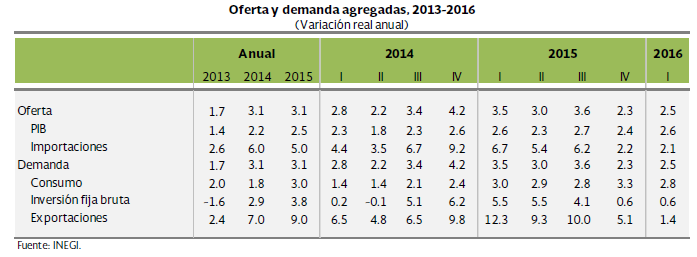 Fuente: Página oficial de la Secretaría de Hacienda y Crédito Público. (Criterios Generales  de Política Económica  para la Iniciativa de Ley de Ingresos  y el Proyecto de Presupuesto de Egresos de la Federación Correspondientes  al Ejercicio Fiscal 2017)Al interior de la demanda agregada, durante el primer trimestre de 2016, el consumo total se incrementó a un ritmo anual de 2.8 por ciento mientras que la inversión fija bruta aumentó a una tasa anual de 0.6 por ciento. A su vez, las exportaciones de bienes y servicios crecieron a un ritmo anual de 1.4 por ciento.Finanzas Públicas para el 2016 Y 2017Uno de los principales objetivos del Gobierno Federal es la consolidación de las finanzas públicas y la responsabilidad fiscal como pilares fundamentales para garantizar la estabilidad macroeconómica. En el ejercicio fiscal 2016, a pesar de enfrentar retos importantes, se ha mantenido la ruta trazada en el manejo de las finanzas públicas y se estima que al cierre del 2016, el resultado presupuestario del Sector Público mejore con respecto a la meta de déficit aprobado para ese mismo año. Asimismo, se prevé que los Requerimientos Financieros del Sector Público (RFSP) para el 2016  sean de 3.0 por ciento del Producto Interno Bruto, lo que significa una reducción de 0.5 puntos del Producto Interno Bruto con respecto a la estimación prevista al inicio del 2016, mientras que para el ejercicio 2017, se espera que éstos representen el 2.9  por ciento del PIB. Se prevé que el déficit público al cierre del ejercicio, sin considerar la inversión en proyectos de alto impacto social y económico, se ubique en 73.7 mmp, equivalente a 0.4 por ciento del Producto Interno Bruto.Al considerar dicha inversión, el déficit presupuestario se estima en 554.2 mmp, equivalente a 2.9 por ciento del Producto Interno Bruto.La revisión de las estimaciones para el cierre de las finanzas públicas de 2016 considera la evolución observada de los diferentes agregados de ingreso y gasto al mes de julio, así como la actualización del pronóstico de algunos indicadores del marco macroeconómico que se utilizaron para elaborar el Paquete Económico de 2016;  algunas de las modificaciones más relevantes son:Fuente: Página oficial de la Secretaría de Hacienda y Crédito Público. (Criterios Generales de Política Económica  para la Iniciativa de Ley de Ingresos  y el Proyecto de Presupuesto de Egresos de la Federación Correspondientes a los Ejercicios Fiscales 2016 y 2017)En relación a lo anterior se esperan ingresos presupuestarios superiores en 509.7 mmp a los estimados en la Ley de Ingresos Federal 2016; estas diferencias se integran por:1) Mayores ingresos tributarios no petroleros por 180.2 mmp;2) Ingresos no tributarios del Gobierno Federal por 254.1 mmp;3) 160 mmp de ingresos propios de la Comisión Federal de Electricidad derivados del apoyo del Gobierno Federal por el ahorro en su pasivo pensionario y 4) Menores ingresos petroleros por 84.6 mmp.Se prevé que los ingresos tributarios aumenten un 6.1 por ciento en términos reales con respecto a lo observado en el 2015 y si se excluye el IEPS de combustibles 4.9 por ciento real; los ingresos no tributarios un 10.9 por ciento.Por el contrario, se estima que los ingresos petroleros serán inferiores en 8.2 por ciento real respecto a lo observado en el 2015; como resultado de los efectos negativos de las reducciones en el precio del petróleo y en la producción de petróleo crudo y de gas natural, que se compensan parcialmente con los ingresos derivados por la capitalización y el apoyo del Gobierno Federal a Pemex por 160.7 mmp.Por su parte, se estima que al cierre del 2016, el gasto programable pagado sea mayor al aprobado en 435.5 mmp y el gasto no programable, será superior en 51.2 mmp al aprobado.En relación al ejercicio 2017, el Paquete Económico busca un manejo responsable de las finanzas públicas para promover la estabilidad económica. Plantea preservar la estructura tributaria, proponiendo únicamente medidas específicas orientadas a consolidar los esfuerzos en materia de simplificación, promoción de la inversión y el ahorro; certeza jurídica e impulso a sectores estratégicos. Adicionalmente, propone adelantar a partir de enero del 2017, la liberalización del precio de las gasolinas y el diésel, de manera gradual y ordenada. Por lo anterior, es que se estima que los ingresos presupuestarios para el 2017 asciendan a 4,309.5 mmp, monto que implica un aumento de 0.4 por ciento en términos reales, con respecto a lo aprobado para el 2016, tal y como se muestra en la siguiente tabla: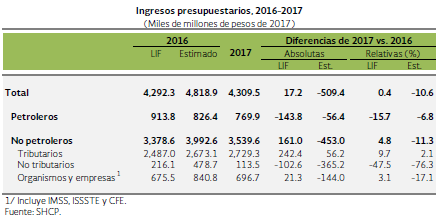 Fuente: Página oficial de la Secretaría de Hacienda y Crédito Público. (Criterios Generales  de Política Económica  para la Iniciativa de Ley de Ingresos  y el Proyecto de Presupuesto de Egresos de la Federación Correspondientes  al Ejercicio Fiscal 2017)Por otro lado, se estima que el gasto neto pagado en el 2017 se ubique en 4,804.4 mmp, monto inferior en 1.7 por ciento, en términos reales, respecto a lo autorizado en el presupuesto para el ejercicio fiscal 2016; gasto que en su interior reduce un 6.1 por ciento real con respecto al autorizado en el 2016, del gasto programable devengado; mientras que estima un incremento de 12.1 por ciento en términos reales del gasto no programable. Esto se debe entre otros factores, al incremento de las participaciones a entidades federativas que se estima crezcan en 5.3 por ciento en términos reales con respecto al Presupuesto de Egresos de la Federación (PEF) 2016. Por su parte, se espera un aumento real de 18.9 por ciento en el costo financiero.De esta forma, el escenario que plantea el Proyecto de Presupuesto de Egresos de la Federación para el año 2017, se basa principalmente en cuatro elementos:1) Contención de los recursos destinados a servicios personales;2) Reducción en los gastos de operación;3) Privilegiar programas que contribuyen a la reducción de la pobreza y4) Priorización de la inversión productiva sobre la administrativa. Del mismo modo, plantea la adopción de alternativas de financiamiento, en especial en materia de inversión pública, como las Asociaciones Público Privadas (APP), además de asignar recursos para los primeros proyectos para el desarrollo de las Zonas Económicas Especiales (ZEE).En relación a la Deuda Pública para el 2017, la estrategia actual de consolidación fiscal está orientada a disminuir las necesidades de financiamiento neto del Sector Público y mantener una trayectoria sostenible de la deuda pública, buscando el predominio de la deuda denominada en moneda nacional con tasas de interés fijas y vencimientos de largo plazo.Derivado de lo anterior, el Paquete Económico 2017, propone un superávit de 0.1 por ciento del PIB en la medida más estrecha de balance, lo que también implica un superávit primario por primera vez desde el 2008, estimado en 0.4 por ciento del PIB.Marco Macroeconómico Estimado 2016-2017Con la finalidad de sustentar las estimaciones realizadas por el Gobierno Federal, se presenta la siguiente tabla: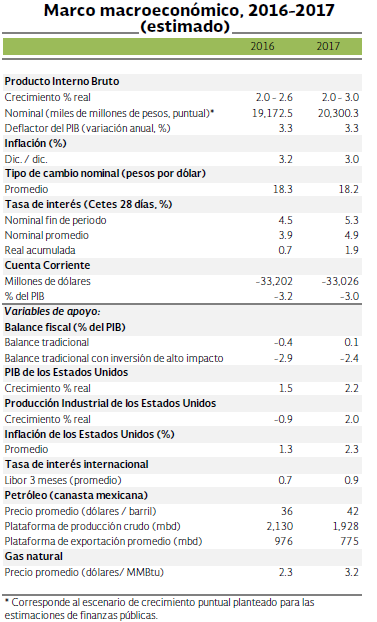 Fuente: Página oficial de la Secretaría de Hacienda y Crédito Público. (Criterios Generales  de Política Económica  para la Iniciativa de Ley de Ingresos  y el Proyecto de Presupuesto de Egresos de la Federación Correspondientes  al Ejercicio Fiscal 2017)Producto Interno BrutoDurante el primer semestre del 2016, el Producto Interno Bruto tuvo un crecimiento anual de 2.5 por ciento, por sector de actividad económica se observaron los siguientes resultados:La producción agropecuaria se incrementó a un ritmo anual de 3.4 por ciento.La producción industrial aumentó a una tasa anual de 0.7 por ciento y al excluir la producción de petróleo y las actividades relacionadas, tuvo un crecimiento anual de 1.8 por ciento. La producción de servicios tuvo un crecimiento anual de 3.3 por ciento. Este ritmo de crecimiento y las previsiones para la segunda mitad del año, permiten que la Secretaría de Hacienda y Crédito Público estime que durante este año, el crecimiento del Producto Interno Bruto se ubique entre 2.0 y 2.6 por ciento. Para efectos de las estimaciones de finanzas públicas, se plantea utilizar una tasa de crecimiento puntual del Producto Interno Bruto para el 2016 de 2.4 por ciento. Mientras que se espera que para el 2017 el valor real del Producto Interno Bruto de México registre un crecimiento anual de entre 2.0 y 3.0 por ciento. Para efectos de las estimaciones de finanzas públicas, se plantea utilizar un crecimiento puntual del Producto Interno Bruto para 2017 de 2.5 por ciento.En contraste, los resultados de los pronósticos de los analistas consultados en la Encuesta sobre las Expectativas de los Especialistas en Economía del Sector Privado del mes de agosto del 2016, publicada el primero de septiembre del 2016 por el Banco de México, apuntan a que el crecimiento real del Producto Interno Bruto de México en el 2016 y el 2017, será de 2.16 a 2.20 por ciento para el cierre del 2016 y de 2.52 a 2.60 por ciento para el cierre del 2017, esto de acuerdo a la siguiente tabla: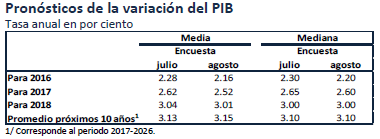 Fuente: Página Oficial de Banco de México (encuesta publicada el primero de septiembre de 2016).InflaciónLa inflación general anual al cierre del mes de agosto del 2016 fue de 2.73 por ciento, nivel superior al 2.13 por ciento observado al cierre del 2015. De acuerdo con los Criterios Generales  de Política Económica  para la Iniciativa de Ley de Ingresos  y el Proyecto de Presupuesto de Egresos de la Federación Correspondientes  al Ejercicio Fiscal 2017, las expectativas inflacionarias de la Secretaría de Hacienda y Crédito Público para el 2016 de corto plazo son cercanas a la meta de inflación del Banco de México y al igual que las de mediano y largo plazo, que se mantienen estables y firmemente ancladas a la meta del Banco de México (3.0 por ciento +/- 1.0 por ciento).Por su parte, los analistas consultados en la Encuesta del Banco de México antes citada, prevén que la inflación general se ubique entre el 3.12 y 3.13 por ciento para el cierre del 2016 y, entre el 3.40 y 3.42 por ciento para el cierre del 2017, mientras que se espera que la inflación subyacente se ubique en el 3.20 por ciento para el cierre del 2016 y entre el 3.31 y 3.35 por ciento para el cierre del 2017, esto de acuerdo a lo que se presenta en el siguiente cuadro: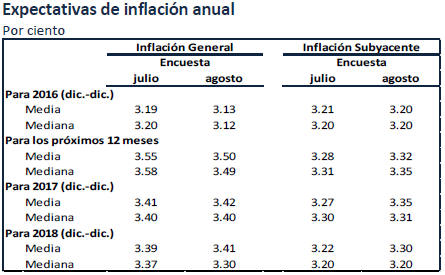 Fuente: Página Oficial de Banco de México (encuesta publicada el primero de septiembre de 2016).En lo que respecta a la Ciudad de Puebla, el Instituto Nacional de Estadística y Geografía (INEGI) reportó una inflación anual al mes de agosto del 2016 de 3.03 por ciento.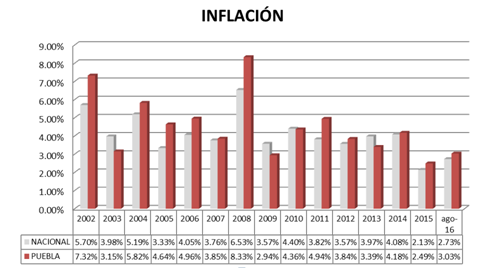 Fuente: Página Oficial del Instituto Nacional de Estadística y Geografía (elaboración propia).Tasas de InterésDesde diciembre del 2015, el Banco de México ha incrementado en tres ocasiones su tasa de interés de referencia, siendo el primer incremento de 25 puntos base, ubicando así la tasa de referencia en 3.25 por ciento, misma que se mantuvo hasta el diecisiete de febrero de 2016, cuando se realizó el segundo incremento para ubicarse en 3.75 por ciento. Por último, el pasado treinta de junio se incrementó nuevamente para situarse en 4.25 por ciento, misma que se ha mantenido. Sin embargo, la persistente incertidumbre sobre el ritmo de normalización de la política monetaria de Estados Unidos, mantiene la expectativa de un posible incremento.De acuerdo con la Encuesta del mes de agosto del 2016 publicada el primero de septiembre por el Banco de México, los analistas económicos consultados prevén que en promedio, la tasa de fondeo interbancario permanezca en niveles cercanos al objetivo actual de 4.25 por ciento, hasta el cierre del tercer trimestre de 2016. A partir del cuarto trimestre de 2016, anticipan en promedio una tasa objetivo mayor a la actual, presentando el siguiente comportamiento: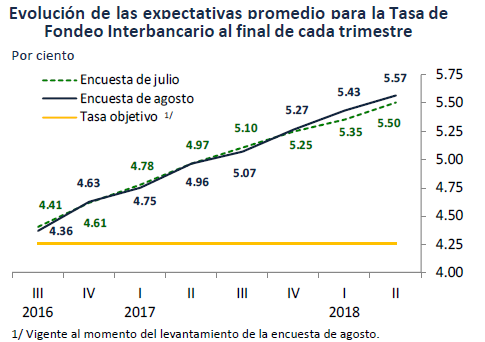 Fuente: Página Oficial de Banco de México (encuesta publicada el primero de septiembre de 2016).Tipo de Cambio Desde mediados del 2015 a la fecha, el tipo de cambio del peso frente al dólar se ha depreciado como consecuencia del deterioro del entorno externo, e impulsado por la apreciación generalizada del dólar frente a otras monedas. Adicionalmente, se adoptó el régimen de libre flotación del peso, mismo que ha funcionado como un mecanismo amortiguador de la volatilidad externa, mitigando su efecto sobre las variables financieras internas, manteniendo la competitividad del comercio exterior sin generar un impacto al nivel de precios en el país.De acuerdo con los Criterios Generales de Política Económica para la Iniciativa de Ley de Ingresos y el Proyecto de Presupuesto de Egresos de la Federación Correspondientes al Ejercicio Fiscal 2017, el promedio anual del tipo de cambio para el cierre del 2016 se ubica en 18.30 pesos por dólar, siendo el promedio observado hasta agosto de 18.20 pesos por dólar. Asimismo, se espera que al cierre de 2017 el promedio de tipo de cambio se ubique en 18.20 pesos por dólar.Por su parte, los analistas consultados en la encuesta del mes de agosto publicada por el Banco de México, esperan que para el cierre del 2016, el tipo de cambio se ubique en 18.50 pesos por dólar, mientras que para el cierre del 2017 se pronostica que se sitúe entre 18.22 y 18.30 pesos por dólar.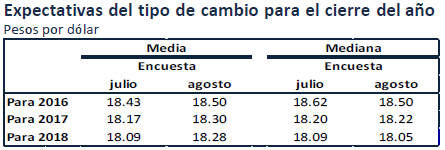 Fuente: Página Oficial de Banco de México (encuesta publicada el primero de septiembre de 2016).Precio del petróleoLos precios internacionales del petróleo han registrado un comportamiento volátil a lo largo del 2016, permaneciendo en niveles bajos. Después de alcanzar su menor nivel desde el 2003, en los primeros meses del 2016, el precio del petróleo ha presentado una recuperación, derivada de las revisiones al alza de la demanda global, de los numerosos recortes no planeados en la producción de algunos de los principales productores a nivel mundial, y de la disminución constante de la producción de petróleo de Estados Unidos. Desde principios de agosto pasado, el precio ha continuado con su trayectoria ascendente, ante la creciente expectativa sobre el acuerdo para congelar la producción de los miembros de la OPEP y Rusia en su reunión extraoficial de septiembre. A continuación se presenta el precio promedio en dólares por barril del 01 de enero al 23 de agosto del 2016:Fuente: Página oficial de la Secretaría de Hacienda y Crédito Público. (Criterios Generales  de Política Económica  para la Iniciativa de Ley de Ingresos  y el Proyecto de Presupuesto de Egresos de la Federación Correspondientes  al Ejercicio Fiscal 2017) y Seguimiento precio del Petróleo Mezcla Mexicana (MME) publicado por la Secretaría de Economía.La Administración de Información Energética de Estados Unidos (EIA, por sus siglas en inglés), estima que la oferta global de petróleo y otros líquidos se incremente en 0.4 y 0.5 millones de barriles diarios (mbd) en términos anuales, en 2016 y 2017, respectivamente. En lo referente a la demanda, se espera que el consumo global sea de 95.3 y 96.8 mbd en promedio para 2016 y 2017, cifras que implicarían aumentos anuales de 1.4 mbd.En balance, la disminución en el crecimiento de la oferta, tanto en el 2016 como en el 2017, combinada con el crecimiento estable de la demanda, implicaría una disminución en los inventarios de crudo, impulsando así un posible equilibrio del mercado petrolero. Sin embargo, la trayectoria de los precios del petróleo continúa siendo incierta.De acuerdo con lo establecido en el artículo 15 del Reglamento de la Ley Federal de Presupuesto y Responsabilidad Hacendaria (LPRH), para realizar el cálculo del precio de referencia de la mezcla mexicana de petróleo de exportación se obtuvo que el precio del Componente I resulta en 59.7 dpb, mientras que el precio del Componente II se ubica en 33.4 dpb; en consecuencia el precio de referencia para la mezcla mexicana de crudo de exportación para el 2017 resultante es de 46.5 dpb; sin embargo y tomando en consideración la magnitud de la caída observada en los últimos años, se estima que la caída en el precio sea permanente y que continúe estando sujeto a una alta volatilidad.En este sentido, se plantea utilizar un precio de 42 dólares por barril (dpb) para las estimaciones de finanzas públicas, valor garantizado con la estrategia de coberturas petroleras, misma que contempla la adquisición de opciones de venta tipo put a un precio de 38 dpb y una subcuenta en el Fondo de Estabilización de los Ingresos Presupuestarios (FEIP), denominada “Complemento de Cobertura 2017”, con 18.2 mmp que cubre la diferencia de 4 dpb.En cuanto a la producción de petróleo, se utiliza un nivel de 1,928 miles de barriles diarios (mbd), lo que representa un nivel menor en 202 mbd respecto al 2016. Considerando estas premisas en el marco macroeconómico, se estima que los ingresos presupuestarios asciendan a 4,309.5 mmp, lo que implica un crecimiento de 0.4 por ciento en términos reales respecto a la Ley de Ingresos de la Federación (LIF) 2016. Por otra parte, en lo que respecta a los ingresos petroleros, se estima una reducción de 15.7 por ciento en términos reales con respecto al monto aprobado en la Ley de Ingresos de la Federación (LIF) 2016 y se espera un incremento de 9.7 por ciento real, en los ingresos tributarios con respecto a lo aprobado para el 2016.Situación del mercado laboralEl desempeño de la actividad económica en el 2016, se ha traducido en una expansión significativa de la generación de empleos formales; al treinta y uno de julio del 2016, el número de trabajadores afiliados al Instituto Mexicano del Seguro Social (IMSS) ascendió a 18 millones de personas, lo que implica un crecimiento anual de 629 mil empleos (3.6 por ciento), siendo el 86.5 por ciento de los empleos formales creados en el 2016 de carácter permanente.Durante el periodo de enero-julio del 2016, la tasa de desocupación nacional se ubicó en 4.0 por ciento de la Población Económicamente Activa (PEA). Asimismo, en el periodo enero-julio del 2016, la tasa de informalidad laboral se ubicó en 57.3 por ciento de la población ocupada.En el periodo enero-junio del 2016, las remuneraciones reales pagadas en el sector manufacturero se incrementaron a una tasa anual de 2.1 por ciento. En este sentido, los salarios y los sueldos crecieron 2.1 y 1.8 por ciento, respectivamente, en tanto que las prestaciones sociales avanzaron 2.7 por ciento.De acuerdo con la encuesta publicada por el Banco de México el primero de septiembre 2016, los analistas encuestados estiman para los cierres del 2016 y 2017 que el número de trabajadores asegurados en el IMSS (permanentes y eventuales urbanos), se encuentre en niveles cercanos a 531 miles de personas para el cierre del 2016 y 677 miles de personas para el cierre del 2017.Asimismo, la encuesta referida presenta las expectativas de la tasa de desocupación nacional para el 2016 y 2017. Estas estiman que para el cierre del 2016, la tasa de desocupación se encuentre entre un 3.87 y 3.90 por ciento, mientras que para el cierre del 2017 se espera un cierre entre un 3.85 y 3.82 por ciento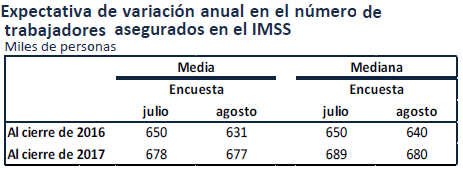 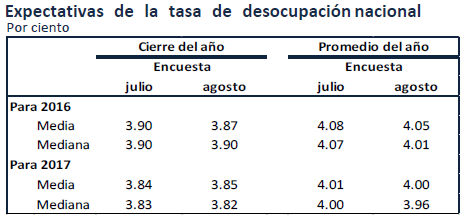 Fuente: Página Oficial del Banco de México (encuesta publicada el primero de septiembre de 2016).Reservas InternacionalesEl estado de cuenta semanal publicado por el Banco de México el diez de septiembre de 2016, dio a conocer que el saldo de las reservas internacionales al seis de septiembre de 2016 es de 170,632 millones de dólares, lo que significa una reducción semanal de 77mdd y un crecimiento acumulado, respecto al cierre del 2012, de 7,116 mdd.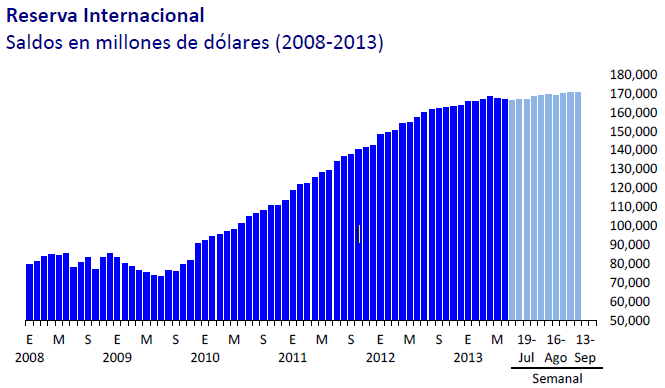 Fuente: Página Oficial de Banco de México (Estado de cuenta semanalXXIII. Que observando los Criterios Generales de Política Económica para la Iniciativa de Ley de Ingresos y el Proyecto de Presupuesto de Egresos de la Federación Correspondientes al Ejercicio Fiscal 2017, emitidos por la Secretaría de Hacienda y Crédito Público; de donde se obtienen variables como el precio del petróleo, del gas natural, el tipo de cambio del peso respecto al dólar de los Estados Unidos de América y la inflación anual, principalmente; de manera general, la iniciativa de Ley de Ingresos del Municipio de Puebla que estará vigente en el año 2017, propone actualizar las cuotas y/o tarifas establecidas en 2016 con un porcentaje del 3.0 por ciento, correspondiente a la inflación esperada a nivel nacional para el próximo año, toda vez que el Banco de México ha establecido como objetivo de política monetaria que esta se ubique en el rango del 3.0 por ciento +/- 1.0 por ciento. XXIV. Que, atendiendo a los aspectos socioeconómicos, principios de proporcionalidad y equidad tributaria; así como a la mejora de la Administración Pública en la prestación de servicios públicos de calidad; además de que el Ayuntamiento busca diseñar e implementar mecanismos integrales de recaudación que eleven los ingresos propios; aunado a las cuotas y/o tarifas se incrementarán en un 3.0 por ciento de acuerdo al índice inflacionario esperado; por lo que la presente iniciativa destaca por los aspectos que a continuación se describen:1. Se basa en un presupuesto de ingresos responsable y conservador, siendo el principal propósito fortalecer las fuentes de crecimiento del Municipio, sentando las bases para elevar los ingresos propios, privilegiando la implantación de acciones en materia de eficiencia tributaria,  idoneidad del gasto, la rendición de cuentas y fiscalización.En consecuencia, se realizó un proyecto con los ajustes económicos necesarios, que sin perjudicar a la ciudadanía, coadyuvarán en cierta medida a sufragar los fuertes gastos necesarios de efectuar por el Municipio, para satisfacer las necesidades públicas y básicas de una ciudad que a medida que crece  demanda más y mejores servicios inherentes a la función del Gobierno Local.2. Los impuestos a la propiedad inmobiliaria se siguen sustentando en el proceso de equiparación paulatina de los valores catastrales de suelo y de construcción; que hacen prevalecer los principios de proporcionalidad y equidad tributaria, para aproximar el valor catastral de los inmuebles a la realidad y; en consecuencia, ampliar la base gravable con la que se calcula el pago de estas contribuciones; lo anterior en cumplimiento a la Reforma de adición al artículo 115 de la Constitución Política de los Estados Unidos Mexicanos, publicada en el Diario Oficial de la Federación el veintitrés de diciembre de mil novecientos noventa y nueve, en la que se estableció que los valores catastrales deben equipararse gradual y paulatinamente a los valores comerciales. En relación con lo anterior,  para que la actualización de los valores catastrales de suelo y construcción, no afecten a la economía poblana, en la presente iniciativa se contempla la disminución de la tasa de cobro del Impuesto Predial que se encuentra actualmente en 1.8 al millar, para quedar en 1.6 al millar en el ejercicio fiscal 2017. 3. Por lo que respecta al Impuesto Predial, se conserva los estímulos fiscales consistentes en la aplicación de la tasa del 0%, a aquellos propietarios y/o poseedores de los predios que sean regularizados de conformidad con los programas federales, estatales y municipales; así como a los que remodelen los mismos para fines habitacionales y que se encuentren ubicados dentro del Centro Histórico, Zona de Monumentos o Áreas Patrimoniales; lo anterior, con el fin de regularizar la situación fiscal de los contribuyentes y conservar el Patrimonio Histórico.4. Se mantiene la condonación de hasta un 50% en el pago del Impuesto Predial, a favor de personas viudas, adultos mayores, personas con discapacidad, pensionados permanentemente o afiliados al Instituto Nacional de las personas adultas mayores y madres solteras; así como el beneficio para el pago de los Derechos por los Servicios de Recolección, Traslado y Disposición final de Desechos y/o Residuos Sólidos, con la finalidad de apoyar a los grupos vulnerables de la sociedad poblana; en este contexto, también se sigue conservando la reducción del 50% del referido impuesto, a favor de las sociedades civiles donatarias autorizadas, respecto de un solo inmueble.5. En lo que respecta al Impuesto Sobre la Adquisición de Bienes Inmuebles, se continúa con el estímulo fiscal consistente en la tasa del 0% a favor de quienes adquieran predios con construcción para uso de casa habitación en zonas marginadas, así como también fuera de la zona urbana que se destinen a la agricultura, que se adquieran en el Centro Histórico para fines habitacionales y/o que se normalicen conforme a programas de regularizaciones de tenencia de la tierra ya sean federales, estatales y/o municipales, cuyos valores no excedan de los establecidos en el artículo 6, de la Ley de Ingresos para el Municipio de Puebla. 6. Ahora bien, en lo que respecta al rubro de ingresos establecidos en los Derechos Municipales, se destacan las siguientes adecuaciones.En los Derechos por Obras Materiales, contemplados en el artículo 11 de la Ley de Ingresos para el Municipio de Puebla para el ejercicio fiscal 2017, se establece la tasa del 0% en favor de todas aquellas personas que pretendan ejecutar obras nuevas o adecuen las ya existentes, construyan cisternas como depósitos de agua pluvial, captación y aprovechamiento de aguas pluviales; con este beneficio se pretende promover la construcción del modelo de Ciudad que plantea el Programa Municipal de Desarrollo Urbano Sustentable vigente, a fin de reducir la explotación del manto acuífero del Valle de Puebla y favorecer el aprovechamiento de las aguas de lluvia en el Municipio; para hacer frente a las lluvias torrenciales que generan inundaciones y combatir al mismo tiempo, el desabasto de agua que se sufre en todo el país.7. Además, se otorgará tasa 0% en los derechos por obras materiales a quienes edifiquen o adecuen azoteas verdes o cualquier otra construcción relacionada con naturación de azoteas, con el propósito de que en el Municipio de Puebla se erijan construcciones relacionadas con la preservación del medio ambiente; con el fin de contrarrestar el efecto de isla de calor en las zonas urbanas, así como mitigar las emisiones de contaminantes climáticos de vida corta y utilizar ecotecnologías que sitúen a Puebla en una Ciudad autosustentable.8. Así mismo se otorgará tasa 0%, por las obras nuevas o adecuaciones a las ya existentes, ejecutadas por los particulares, consistentes en la construcción de cruces peatonales a nivel de banqueta, infraestructura ciclista (ciclocarriles, ciclovías o vías ciclistas compartidas), biciestacionamientos y/o cualquier otra relacionada que promueva la movilidad no motorizada, con el presente estímulo se pretende establecer una política pública que impulse la movilidad sustentable para la accesibilidad al interior del Municipio, donde el peatón y el ciclista recuperen su derecho a la Ciudad; que incremente la calidad, disponibilidad y accesibilidad de viajes urbanos y se alineen estos al  Programa Municipal de Desarrollo Urbano Sustentable de Puebla.9. A fin de dar certidumbre jurídica al contribuyente, de acuerdo al Programa Municipal de Desarrollo Urbano Sustentable vigente, se determina el cobro por aumento en los coeficientes de ocupación y utilización del suelo, como medida compensatoria; ya que el primero se pagará, en razón a los metros cuadrados del predio que se aumenten por el 20% del valor catastral o comercial del terreno, según el que resulte más alto para el Ayuntamiento y; el segundo se seguirá cobrando de la misma manera que se hace actualmente, excepto que el cobro se determinará sólo en razón de cinco veces más el valor que resulte de los conceptos por Licencia de Construcción y Aprobación de Proyecto.10. Por otro lado, se establece un nuevo servicio para el contribuyente, consistente en la emisión de dictámenes de rectificación de medidas y colindancias de predios; el cual permitirá que los solicitantes que ya tengan previamente un levantamiento topográfico emitido por autoridad competente y/o profesional en la materia; no tengan que volver a pagar por la medición de su predio con georreferencia y sin georreferencia, donde el producto final es un plano y no un dictamen.11. Con el fin de generar acciones que propicien intervenciones que rehabiliten o conserven los inmuebles que forman parte del Patrimonio Cultural, ubicados dentro del Centro Histórico,  Zona de Monumentos o Áreas Patrimoniales; se conservan los estímulos fiscales establecidos a favor de quienes construyan o rehabiliten para uso habitacional los predios catalogados por el Instituto Nacional de Antropología e Historia, el Instituto Nacional de Bellas Artes y el Programa Parcial de Desarrollo Urbano Sustentable del Centro Histórico del Municipio de Puebla.12. La presente Administración se encuentra comprometida a realizar acciones de conservación y preservación de nuestro medio ambiente, por tal motivo se  modifica la tarifa relativa al permiso para derribo de árboles o palmeras en vía pública o propiedad privada, por obra civil, con el fin de salvaguardar la integridad de los arboles al momento de realizar procesos constructivos y así fomentar el cuidado de la Ciudad de Puebla. 13. Con el fin de allegar al ciudadano nuevos y mejores servicios, en esta iniciativa se regula el servicio de instalación eléctrica, que prestará el Departamento de Alumbrado Público de la Secretaría de Infraestructura y Servicios Públicos, cuando se requiera dicho servicio en eventos no gubernamentales, de carácter comercial y/o privado; cuyas cuotas y/o tarifas se determinaron en razón a los costos mínimos que implica su operación.14. Por lo que respecta a los Derechos por la Expedición de Certificados y Constancias, se disminuye el costo por expedición de copias simples que soliciten los particulares, en ejercicio de su derecho al acceso de la información pública; esta acción homóloga al Municipio con otros ordenamientos legales de nivel federal y estatal; en razón de que sólo se cobra el material utilizado en la reproducción, lo que permite acercar aún más a los ciudadanos a la información pública, manteniendo a Puebla como un referente nacional en el tema de transparencia.15. También en estos derechos, se conservan los beneficios fiscales consistentes en la tasa de 0%, aplicables al cobro por estudio y dictamen técnico de factibilidad de uso de suelo para introducir servicios básicos en zonas de atención prioritaria, con el fin de apoyar a dichas zonas rezagadas socialmente, que no cuentan con servicios públicos básicos como son; agua potable, luz y alcantarillado público; así como por la emisión de opinión técnica de uso de suelo y factibilidad de uso de suelo habitacional y mixto; en lo referente a construcciones o intervenciones que se pretendan ejecutar sobre inmuebles cuyo uso habitacional debe ser mínimo el 30%, que además se encuentren ubicados en el Centro Histórico, Zona de Monumentos o Áreas Patrimoniales  y que hayan sido catalogados por el Instituto Nacional de Antropología e Historia, el Instituto Nacional de Bellas Artes y el Programa Parcial de Desarrollo Urbano Sustentable del Centro Histórico del Municipio de Puebla.16. Se incorpora un tabulador en metros cuadrados por la recepción, evaluación y dictaminación del informe de medidas de mitigación y compensación ambiental en obras no mayores a 1499 metros cuadrados, estas medidas  ambientales, constituyen el conjunto de acciones de prevención, control, atenuación, restauración y compensación de impactos ambientales negativos que deben acompañar el desarrollo de un proyecto, a fin de asegurar el uso sostenible de los recursos naturales involucrados y la protección del medio ambiente por lo tanto, el tabulador de cobro en razón de los metros cuadrados  garantizará que exista un rango de menor a mayor, en atención de los efectos dañinos que  se produzcan, lo cual también hace prevalecer el principio de proporcionalidad y equidad tributaria.17. En lo que respecta a los Derechos por Servicios de Rastro y Lugares Autorizados, se modifican diversas fracciones, considerando que el Organismo Público Descentralizado denominado Industrial de Abastos Puebla, tiene como objetivo operar sus instalaciones con eficacia y eficiencia, dotando a los introductores de servicios que se adecuen a sus necesidades, en ese tenor el organismo vigilará que las instalaciones del rastro se conserven en buenas condiciones, higiénicas y materiales de acuerdo a la Norma Oficial Mexicana NOM-009ZOO-1994; así como el uso adecuado de las mismas, es por ello que se modifica el rubro relativo al de uso de corrales,  se eliminan los conceptos de cobro relativo a cabezas de porcino de más de 150kg y  los relativos a la línea de  ganado ovicaprino, debido a que el mismo no es prestado por dicho Organismo.Así mismo,  con la finalidad de atender a introductores de diversos sectores que reclaman la diversificación de los servicios prestados por el Organismo, se incluyen las tarifas relativas a la inspección sanitaria que se realice a las carnes de ave (pollo, pavo, pato) y conejo que no se encuentre eviscerada y sea apta para consumo humano; carnes frescas, saladas y sin salar que cuenten con el sello Tipo Inspección Federal (TIF), así como la línea de equinos, lo anterior obedece a que los conceptos de cobro establecidos en la presente Ley se adecuan de mejor manera a la realidad operativa del Organismo Público Descentralizado denominado Industrial de Abastos Puebla.18. En el tema de los Derechos por Servicios de Panteones, atendiendo al principio de proporcionalidad y equidad tributaria, así como a las condiciones en que se encuentra el crematorio del Panteón Municipal, se establece una tarifa determinada específicamente a prestadores de servicios funerarios, como medida de control que sirva para evitar que estos sigan utilizando el crematorio para fines lucrativos; ya que es un servicio público y no comercial, que ofrece el Ayuntamiento.19. Aunado a lo anterior, en este rubro el Municipio ofrece nuevos servicios de asignación de ataúd o renta de ataúd para cremación y/o asignación de urna; ya que existe en el mercado una fuerte demanda de los mismos, que se ofrecen al público a costos elevados; lo anterior, para acercar a los ciudadanos que se encuentran atravesando una difícil situación, un servicio funerario integral a menor costo del que se encuentra en el mercado.20. Que, el Municipio de Puebla se ha destacado por mantener una ciudad limpia, obteniendo una alta calificación en la prestación del servicio de limpia, lo cual ha implicado mayores retos para la Administración debido al crecimiento demográfico de la población que repercute diariamente en el aumento de la cantidad de desechos y/o residuos sólidos.En la Ciudad de Puebla en los últimos diez años las tarifas sólo se han actualizado conforme al índice inflacionario; lo cual no implica un incremento en las cuotas de esta contribución, en esta tesitura, se ha procurado que en las casas habitacionales ubicadas en zonas populares, media y residencial se preste el servicio de limpia diariamente o por lo menos tres veces a la semana, que requiere un importante gasto de recursos públicos, por lo tanto, a fin de evitar que se genere la contaminación en viviendas y en el medio ambiente, así como propiciar la corresponsabilidad de los ciudadanos y el Municipio,  se incrementan las cuotas determinadas por el servicio de recolección, traslado y disposición final de los derechos y/o residuos sólidos. 21. Por lo que toca a los Derechos por los Servicios prestados por el Departamento de Protección Animal en el Municipio de Puebla, se mantiene la tasa del 0% en los costos de los servicios por esterilización quirúrgica y aplicación de vacunas en jornadas, resaltando la importancia que permite generar conciencia entre la población sobre la esterilización, pues de esta forma se reduce la sobrepoblación y se previenen diversos problemas de salud pública; por otro lado, se establece un cobro cuando la esterilización quirúrgica se solicite en los módulos de dicho Departamento, para evitar que los médicos veterinarios lucren con este servicio público.Además, en este apartado se ofrecen nuevos servicios consistentes en recibir animales muertos e incineración individual y recuperación de cenizas sin urna de los mismos; lo anterior para mitigar la contaminación y coadyuvar con la salud pública; así como para hacer concientizar a los propietarios de animales, que les den un mejor cuidado y trato humanitario.22. Otro tema prioritario para el Ayuntamiento de Puebla, es conservar la imagen del paisaje urbano de la ciudad, por lo que resulta necesario cuidar que la publicidad exterior, no se vuelva desordenada provocando contaminación visual, en este sentido ésta iniciativa contempla el aumento de las tarifas determinadas para el cobro de licencia por anuncios de espectacular autosoportado o espectacular electrónico estructural y/o autosoportado, a fin de evitar la proliferación de este tipo de anuncios.23. Con la implementación del proyecto denominado “Los Secretos de Puebla”, que consiste en rescatar y conservar las obras históricas del Municipio, a fin de brindarle a la ciudadanía nuevos espacios en los que adquieran una mayor comprensión de su entorno natural y social, a través del conocimiento de los sucesos ocurridos tanto a lo largo de la evolución histórica como en el momento que le ha tocado vivir; el Ayuntamiento ha abierto al público en general, el acceso a inmuebles que conforman el Patrimonio Histórico Municipal; que son el “Puente de Bubas”, “ Pasaje del 5 de Mayo” y “Lavaderos de Almoloya”; por lo que en esta iniciativa de ley, se determina el costo por el acceso a estos monumentos, para procurar su conservación y mantenimiento; al ser una obligación del Municipio emanada del artículo 6 de la Ley Federal sobre Monumentos y Zonas Arqueológicos, Artísticos e Históricos.24. Se mantiene la condonación, de un 50% respecto al pago de Derechos por ocupación de locales o plataformas en los mercados municipales que causen los poseedores y/o concesionarios de la tercera edad por el uso y disfrute de los mismos,  ante la necesidad de facilitar el cumplimiento de las obligaciones fiscales por parte de los contribuyentes y evitar la desocupación de los locales y/o plataformas que el Ayuntamiento ha construido con el fin de promover la actividad comercial, apoyando a este grupo vulnerable e incentivar su regularización fiscal, continuando con la Optimización de Mercados en el Municipio de Puebla.25.  En el rubro de derechos por ocupación  de espacios se incluyen las tarifas relativas al Mercado Municipal Especializado de Pescados y Mariscos, siendo éste espacio un centro de venta de nueva creación,  inmueble reconocido por los ciudadanos como un espacio digno tanto para los locatarios como para los consumidores, ya que sus clientes encontraran un espacio comercial que se adapta a las exigencias de modernización y competitividad, limpios y equipados, así como diversidad de productos del mar sometidos a control sanitario logrando con ello  que este inmueble, sea un espacio sustentable.26. Se elimina el concepto de cobro relativo a la utilización del área de báscula en la Ley de Ingresos vigente, toda vez que esta no es propiedad del Ayuntamiento, así como  también el cobro de los servicios de carga de los llamados diablitos manuales, ello obedece a que esta actividad actualmente es regulada por el Consejo General de la Central de Abasto. Por otro lado, se incluyen las tarifas relativas a la ocupación de espacios en el tianguis de hierbas de la Central de Abastos, con la finalidad de regularizar su cobro. En el mismo rubro de derechos por ocupación de espacios contempla una disminución a los limpiadores de calzado toda vez que este sector representa una parte significativa del sector más vulnerable en el Municipio y sus ingresos económicos dependen directamente de su labor diaria, la cual se sujeta a la demanda de limpieza de calzado. 27. Con el fin de regular la actividad que realizan los prestadores de servicios turísticos, se contemplan los conceptos de cobro relativos a la autorización por la ocupación de espacios en vía pública, para base de transporte turístico logrando con ello una plena identificación de los prestadores de este tipo de servicios, su correcta y adecuada ubicación evitando con ello congestiones viales en la zona del zócalo y logrando un orden en las principales vialidades del primer cuadro del Municipio de Puebla.28. Por lo que respecta a los derechos por ocupación de espacios en el depósito oficial, se modificaron las tarifas, con la finalidad de  homologar los costos con los depósitos de vehículos existentes en el Municipio de Puebla.  29. En los Derechos por ocupación de espacios, se establecen el cobro de los servicios que se prestan en el gimnasio de pesas del Deportivo la Piedad, ya que recientemente fue inaugurado se fijaron tarifas bajas y equiparadas a las de inmuebles deportivos con similares características, con el ánimo de continuar promoviendo el deporte y la salud entre los ciudadanos del Municipio de Puebla.30. Derivado de la problemática existente por falta de estacionamientos en distintas zonas del Municipio de Puebla, se considera pertinente regular acciones eficaces que aseguren un adecuado aprovechamiento de las calles y vialidades; a efecto de que toda la ciudadanía goce de un mejor acceso al estacionamiento en la vía pública, que a consecuencia del explosivo crecimiento vehicular y la alta concentración de actividades públicas, comerciales, administrativas y turísticas de determinadas zonas de la ciudad, ha originado una gran demanda de estacionamiento.Por lo anterior, en la presente iniciativa de ley, se determina a aquellos que deseen utilizar la vía pública como estacionamiento; el cobro por la “Ocupación de Espacios Públicos”, de manera temporal; motivo por el cual, se instalará un sistema integral que contribuya a la solución de una problemática que causa molestia e incomodidad a la ciudadanía, como es la congestión vial; regulando así que el estacionamiento sea rotativo y de corta duración, y se logre un adecuado ordenamiento y  aprovechamiento de los espacios disponibles en la vía pública, con lo que se dará fluidez en el comercio, los trámites y otras actividades que así lo requieren. La Ciudad de Puebla  es una urbe evolucionada en muchos sentidos, pero acusa rezagos respecto a otras en cuanto a su movilidad y dinamismo, surgiendo la necesidad de reordenar y liberar espacios públicos e imprimir movilidad a zonas de intenso tráfico vehicular, por lo que esta iniciativa contempla un concepto de cobro, que atiende al contenido de los programas integrales de movilidad, generando con ello orden, seguridad,  sana convivencia, ahorro de tiempo, certidumbre al estacionar el automóvil y fomentan cultura de la legalidad.31. En el marco de las acciones relativas al Programa de Comercio Cumplido el cual  surge de una demanda de diversos sectores económicos los cuales manifiestan su intención de ser reconocidos como contribuyentes que se encuentran al corriente en sus obligaciones para con el Fisco Municipal, a través del  conjunto de actividades orientadas a la regularización y cumplimiento de  las mismas, es por ello que se establece en el apartado productos como un medio de control fiscal y administrativo, el concepto de Holograma del Programa Comercio Cumplido, este será el distintivo que de forma voluntaria fácil y dinámica podrán adquirir los contribuyentes que se acerquen a la Autoridad Fiscal y demuestren que cuentan con todos los requisitos legales, técnicos y administrativos para el correcto funcionamiento de su establecimiento.32. Del rubro de los Productos, las cuota y/o tarifas determinadas por la impartición de cursos en la Academia de Seguridad Pública del Municipio de Puebla, se adecuan a la realidad de los incrementos en los costos previstos para el próximo ejercicio fiscal, sobre los insumos y demás materiales que se entregan a los elementos durante su capacitación; con la finalidad de seguir ofreciendo cursos de calidad a los Municipios interesados en profesionalizar a sus cuerpos de seguridad, permitiendo una formación homologada en los diferentes criterios de la actuación policial, desarrollando un trabajo conjunto, coordinado y eficiente en materia de seguridad, generando un combate más eficaz contra la delincuencia en la Zona Metropolitana de Puebla.33. En los productos por impartición de cursos y con la finalidad de atender la demanda ciudadana, se crean conceptos y tarifas de cobro para talleres, clínicas, seminarios y diplomados que ofrece el Instituto Municipal de Arte y Cultura del Municipio de Puebla, con el objetivo de proporcionar a los ciudadanos la oportunidad de asistir a dichos cursos de alto nivel pero a un costo accesible, que serán proporcionados por especialistas y docentes de gran reconocimiento; logrando así el incremento del acervo cultural de los ciudadanos.34. Por lo que refiere al concepto de cobro de la maquina productora de hielo  que se encuentra en el  Mercado Municipal Especializado de Pescados y Mariscos, con ella se abastecerá de manera complementaria mas no exclusiva a los locatarios de este producto, ya que resulta de primera necesidad en esa actividad comercial, tanto para el manejo como para la conservación de los productos del mar.35. Finalmente, con el ánimo de dar cumplimiento a lo establecido en la reforma realizada con fecha diecinueve de noviembre de dos mil quince, al artículo 26 de la Constitución Política de los Estados Unidos Mexicanos, que entró en vigor el día veintisiete de enero de dos mil dieciséis y al Acuerdo de fecha veinticinco de noviembre de dos mil quince, emitido por el Congreso del Estado Libre y Soberano de Puebla, en el que se exhortó a los Ayuntamientos del Estado para que eliminen las referencias al salario mínimo como unidad de cuenta, índice, base, medida o referencia, en sus normatividades municipales; así como para que dicho termino sea sustituido por la Unidad de Medida y Actualización (UMA); se adecua la presente iniciativa tomando en consideración dichas observaciones, en cada texto que refiere el cobro en base a salarios mínimos.XXV. Que, considerando las acciones de política fiscal del Municipio, el entorno macroeconómico 2016-2017, la aplicación de los preceptos antes invocados, relativo a las cuotas, tasas y/o tarifas contenidas en el presente Dictamen de Iniciativa de ley, así como los recursos que deriven de la coordinación fiscal y los ingresos de carácter extraordinario; además de la evolución de los ingresos propios en el ejercicio fiscal 2016 y la dinámica de los ingresos federales que percibe la Hacienda Pública Municipal; así como su estimación para el próximo año; se elabora, planea y presupuesta el siguiente:Comportamiento de los Ingresos en el Municipio de Puebla.a) Evolución de los ingresos de gestión en el ejercicio fiscal 2016.Considerando las condiciones económicas del país y los esfuerzos de la actual administración por mejorar la recaudación de sus ingresos de gestión durante el presente ejercicio fiscal 2016, se esperaba un crecimiento moderado, sin embargo siempre se procuró mantener la línea arriba de los ingresos recaudados en el año anterior, a través de la continuidad del otorgamiento de los estímulos fiscales, como la ampliación del periodo de pago del Impuesto Predial y los Derechos por el Servicio de Limpia, hasta el mes de marzo de 2016, el cual dio como resultado que por el periodo de enero a marzo de 2016 se recaudaran $280,052,801.79.Referente al Impuesto sobre Adquisición de Bienes Inmuebles, respecto al cierre del mes de agosto de 2016, se obtuvo una recaudación de $137.08 millones de pesos, que comparado con los $121.00 millones de pesos recaudados en el ejercicio fiscal anterior, al mismo mes, se reporta un incremento del 13.29%, con $16.08 millones de pesos más.Por lo que se refiere al ingreso por Derechos, respecto al cierre del mes de agosto de 2016, se obtuvo una recaudación de $307.09 millones de pesos, que comparado con los $273.96 millones de pesos recaudados en el ejercicio fiscal anterior, al mismo mes, se reporta un incremento del 12.09%, con $33.13 millones de pesos más.En lo que se refiere al ingreso por Productos, respecto al cierre del mes de agosto de 2016, se obtuvo una recaudación de $16.8 millones de pesos, que comparado con los $43.5 millones de pesos recaudados en el ejercicio fiscal anterior, al mismo mes, se reporta un decremento del 61.37%, con $26.7 millones de pesos menos.La recaudación obtenida por concepto de Aprovechamientos, respecto al cierre del mes de agosto de 2016, fue de $73.8 millones de pesos, que comparado con los $122.8 millones de pesos recaudados en el ejercicio fiscal anterior, al mismo mes, se reporta un decremento del 39.9%, que representa $49 millones de pesos de menos.En general, el total de los Ingresos de gestión para 2016 mantendrán un comportamiento a la alza en comparación con el nivel de ingresos reportados en el año 2015, pues el cierre estimado para el ejercicio fiscal 2016 es de $1,590.1 millones de pesos contra los $1,555.6 millones de pesos registrados en el año anterior, lo que representa un incremento del 2.22 %.Respecto a las Participaciones Federales, se obtuvo un ligero incremento en relación a los techos financieros estimados del presupuesto original 2016, contra los publicados en el Periódico Oficial del Estado de Puebla de fecha 15 de febrero de 2016.Las bases presupuestadas para estos rubros fueron conservadoras, tomando en cuenta el comportamiento y evolución de la economía nacional e internacional, su entorno macroeconómico, la situación de las finanzas públicas y el desempeño de las principales variables económicas, lo cual inclusive ocasionó que durante el transcurso del presente año se reflejara una disminución a nivel nacional en la distribución de las Participaciones Federales (Ramo 28) en relación a la propia publicación, es por ello que ante tal panorama económico adverso, resulta de suma importancia que la proyección de este rubro se realice de manera prudente y responsable, que permita al Municipio actuar de manera preventiva ante la complejidad que presenta la coyuntura económica actual.b) Presupuesto de Ingresos 2017Por lo anteriormente señalado, el escenario propuesto para el 2017 en materia de Ingresos Municipales, contempla un fuerte grado de responsabilidad y congruencia en cuanto a la expectativa de crecimiento de dichos ingresos, aludiendo al impulso de regularizar y actualizar las contribuciones ya existentes, y por lo que respecta a las cuotas y/o tarifas insertas en la presente ley, se aplicará el factor de actualización del 3.0 por ciento, correspondiente a la inflación esperada a nivel nacional para el próximo año, según los Criterios Generales de Política Económica para el ejercicio fiscal 2017, emitidos por la Secretaría de Hacienda y Crédito Público.En este sentido, el Presupuesto de Ingresos para el ejercicio Fiscal 2017 estima una recaudación total de $4´083,100,460.95 millones de pesos para el Municipio de Puebla, de los cuales, por concepto de Ingresos de gestión se esperan recaudar $1,446,539,763.47 millones de pesos.Por lo que hace a los ingresos derivados de la Coordinación Fiscal, se consideran $1,543,747,011.94 millones de pesos del Ramo 28; del Ramo 33 $1´012,839,148.54 millones de pesos y $79,974,537.00 millones de pesos por concepto de otros Fondos. Esta composición en los ingresos totales arroja una autonomía financiera de 35.43%, lo cual sugiere dar continuidad a las políticas descritas al inicio del documento y que van encaminadas a fortalecer los ingresos de gestión y una mayor disciplina en el ejercicio del gasto, esto con la finalidad de que la brecha que existe en la dependencia de las finanzas públicas municipales en relación a los recursos federales, se vea disminuida.c) Dinámica de los ingresos federales que percibe la Hacienda Pública Municipal.Los ingresos previstos por concepto de la Coordinación Fiscal, es decir, por Participaciones, Aportaciones Federales y otros Fondos asciende a $2,636.5 millones de pesos para el ejercicio fiscal 2017 y representa el 64.57% de los ingresos totales. Estos a su vez se conforman por $1,543.7 millones de pesos de participaciones del Ramo 28, $1,012.8 millones de pesos de aportaciones del Ramo 33 y 79.9 millones de pesos de otros fondos, que están sujetos a la aprobación del Presupuesto de Egresos de la Federación 2017.XXVI.- En mérito de lo anterior, proponemos se turne al Honorable Congreso del Estado la siguiente Iniciativa del Honorable Ayuntamiento del Municipio de Puebla por la que el Honorable Congreso del Estado expide la Ley de Ingresos del Municipio de Puebla para el Ejercicio Fiscal de 2017, en los siguientes términos:LEY DE INGRESOS DEL MUNICIPIO DE PUEBLA PARA EL EJERCICIO FISCAL DE 2017 TÍTULO PRIMERO DISPOSICIONES GENERALES CAPÍTULO ÚNICOARTÍCULO 1.- Los ingresos que la Hacienda Pública del Municipio de Puebla, Puebla, percibirá durante el Ejercicio Fiscal del año dos mil diecisiete, serán los que se obtengan por concepto de:I.- IMPUESTOS:a).- Predial.b).- Sobre Adquisición de Bienes Inmuebles.c).- Sobre Diversiones y Espectáculos Públicos.d).- Sobre Loterías, Rifas, Sorteos, Concursos, Juegos con Apuesta y apuestas permitidas de toda clase.II.- CONTRIBUCIONES DE MEJORAS:a).- Por la ejecución de obras públicas.lll.- DERECHOS:a).- Por expedición de licencias, permisos o autorizaciones para el funcionamiento de establecimientos o locales cuyos giros sean la enajenación de bebidas alcohólicas o la prestación de servicios que incluyan el expendio de dichas bebidas.b).- Por obras materiales;c).- Por servicios de alumbrado público;d).- Por servicios prestados por  la Secretaría de Infraestructura y Servicios Públicos; e).- De los derechos por expedición  y/o emisión de certificados y constancias;f).- Por servicios de rastro y lugares autorizados;g).- Por servicios de panteones;h).- Por servicios prestados por el Sistema Operador de los Servicios de Agua Potable y Alcantarillado del  Municipio de Puebla y de agua y saneamiento que preste el Municipio de Puebla;i).- Por servicios de recolección, traslado y disposición final de desechos y/o residuos sólidos, prestados por el Organismo Operador del Servicio de Limpia del Municipio de Puebla;j).- Por servicios especiales prestados por el Organismo Operador del Servicio de Limpia del Municipio de Puebla;k).- Por servicios prestados por el Departamento de Protección Animal;l).- Por servicios prestados por la Tesorería Municipal;m).- Por autorización de anuncios comerciales y publicidad;n).- Por ocupación de espacios;o).- De los Derechos por los servicios prestados por la Contraloría Municipal;p).- De los Derechos por el acceso a monumentos o inmuebles que forman parte del Patrimonio Histórico del Municipio de Puebla.IV.- PRODUCTOS:a).- Por venta de información del Archivo Histórico y del Sistema de Información Geográfica y otros productos;b).- Por venta de formas oficiales;c).- Por impartición de cursos.V.-  APROVECHAMIENTOS:a).- Por recargos;b).- Por sanciones;c).- Por reintegros e indemnizaciones;d).- Por gastos originados en el Procedimiento Administrativo de Ejecución;Vl.- DE LAS PARTICIPACIONES, APORTACIONES Y DEMÁS INGRESOS.VIl.- INGRESOS EXTRAORDINARIOS.En virtud de que el Estado se encuentra adherido al Sistema Nacional de Coordinación Fiscal, y en términos del Convenio de Colaboración Administrativa en Materia Fiscal Federal y sus anexos suscritos con la Federación, el Municipio ejercerá facultades operativas de verificación al momento de expedir las licencias a que se refiere esta Ley, debiendo solicitar de los contribuyentes que tramiten la citada expedición, la presentación de su cédula de inscripción al Registro Federal de Contribuyentes.ARTÍCULO 2.- A los Impuestos, Derechos, Productos, contribuciones de mejoras y Aprovechamientos que señalan las Leyes Fiscales del Municipio, se les aplicarán las tasas, tarifas, cuotas y demás disposiciones que establece la presente Ley y los demás ordenamientos de carácter Hacendario.Las autoridades fiscales municipales deberán fijar en un lugar visible de las oficinas en que se presten los servicios o se cobren las contribuciones establecidas en la presente Ley, las cuotas, tasas y tarifas correspondientes.ARTÍCULO 3.- Durante la vigencia de la presente Ley, queda suspendido el cobro de las contribuciones a que se refiere el artículo 173 del Código Fiscal y Presupuestario para el Municipio de Puebla.TÍTULO SEGUNDODE LOS IMPUESTOSCAPÍTULO IDEL IMPUESTO PREDIALARTÍCULO 4.- El Impuesto Predial se causará anualmente y se pagará en el plazo que establece el Código Fiscal y Presupuestario para el Municipio de Puebla, conforme a las tasas y tarifas siguientes:I.- Sobre los valores determinados para inmuebles urbanos y rústicos conforme a la legislación aplicable en materia catastral:                                                                                                                                  1.6 al millarII.- Tratándose de predios urbanos que no tengan construcciones, el impuesto determinado conforme a esta fracción, se incrementará un:                                                                                                                        100%III.- Tratándose de predios urbanos que tengan construcciones menores al 30% de la superficie total del terreno, pagarán el porcentaje de construcción como habitacional y el impuesto determinado de la superficie excedente que no tenga construcción se incrementará el:                                                                         100%ARTÍCULO 5.- Los bienes inmuebles que sean regularizados de conformidad con los programas federales, estatales y municipales, causarán durante los doce meses siguientes a los en que se hubiere expedido el título de propiedad respectivo, la tasa del                                                                                                         0%También causarán la tasa a que se refiere este artículo, respecto del presente Ejercicio Fiscal, los inmuebles ubicados en el Centro Histórico y Zona de Monumentos que sean remodelados en su totalidad para fines habitacionales, siempre que cuenten con las autorizaciones que expidan las autoridades competentes.CAPÍTULO IIDEL IMPUESTO SOBRE ADQUISICIÓN DE BIENES INMUEBLESARTÍCULO 6.- Este impuesto se pagará aplicando la tasa del 1.8% sobre la base gravable a que se refiere el artículo 187 del Código Fiscal y Presupuestario para el Municipio de Puebla.I.- Causarán la tasa del:                                                                        0%a).- La adquisición de predios con construcción para uso exclusivo de casa habitación de interés social o popular, considerados como unidad, cuyo valor no exceda en cualquiera de las hipótesis a que se refiere el artículo 187 del Código Fiscal y Presupuestario para el Municipio de Puebla de $394,007.94  siempre que el inmueble se ubique dentro de las zonas 1.1, 1.2, 2.1 y 2.2, y el adquirente no tenga registrados otros predios a su nombre.b).- La adquisición de predios fuera de la zona urbana que se destinen a la agricultura, cuyo valor no exceda en cualquiera de las hipótesis a que se refiere el artículo 187 del Código Fiscal y Presupuestario para el Municipio de Puebla de $113,112.54 siempre y cuando el adquirente no tenga registrados predios a su nombre.c).- La adquisición de bienes inmuebles en el centro histórico que sean adquiridos para fines habitacionales siempre que sean remodelados durante el presente ejercicio fiscal, previa autorización de las autoridades correspondientes,  siempre que su valor no exceda de:                                                                    $394,007.94d).- La adquisición y regularización de bienes inmuebles que se realicen como consecuencia de la ejecución de programas de regularizaciones de la tenencia de la tierra federal, estatal o municipal, siempre y cuando el valor del inmueble no exceda de la cantidad de:                                                                       $394,007.94                                                                                    CAPÍTULO IIIDEL IMPUESTO SOBRE DIVERSIONES Y ESPECTÁCULOS PÚBLICOSARTÍCULO 7.- El Impuesto sobre Diversiones y Espectáculos Públicos, se causará y pagará aplicando una tasa del 8% a la base gravable a que se refiere el artículo 195 del Código Fiscal y Presupuestario para el Municipio de Puebla, a excepción de espectáculos consistentes en novilladas, teatro, juegos mecánicos, conferencias, eventos  especiales y circo en cuyo caso será del:                                                                                           4%CAPÍTULO IVDEL IMPUESTO SOBRE LOTERÍAS, RIFAS, SORTEOS, CONCURSOS,JUEGOS CON APUESTA Y APUESTAS PERMITIDAS DE TODA CLASEARTÍCULO 8.- Este impuesto, se causará y pagará aplicando una tasa del 6% a la base gravable a que se refiere el artículo 205 del Código Fiscal y Presupuestario para el Municipio de Puebla.Respecto de los lugares donde esporádicamente se celebren loterías, rifas, sorteos, concursos, juegos con apuestas y toda clase de apuestas permitidas, realizadas a través de máquinas o mesas de juego, este impuesto se causará y se pagará por día conforme a la tarifa equivalente al valor diario de 5 unidades de medida y actualización, por cada máquina o mesa de juego.Tratándose de establecimientos denominados centros de apuestas remotas y salas de sorteos de números o símbolos y centros de entretenimiento con venta de bebidas alcohólicas, donde se realicen apuestas permitidas a través de máquinas o mesas de juego, o unidad de apuesta se causará y pagará por cada una de éstas, por día, el equivalente al valor diario de una unidad de medida y actualización.Tratándose del impuesto que se causa, con motivo de la obtención de premios resultado de las actividades a que se refiere este artículo, esté se pagará con la tasa del 6%.TÍTULO TERCERODE LAS CONTRIBUCIONES DE MEJORASCAPÍTULO ÚNICOPOR LA EJECUCIÓN DE OBRAS PÚBLICASARTÍCULO 9.- Por la ejecución de obras públicas, se causarán y pagarán las siguientes cuotas:I.- Construcción de banquetas de:a).- Concreto hidráulico:                                                                            $212.58b).- Adocreto por m2 o fracción:                                                                $149.61II.- Reposición de guarniciones de concreto hidráulico, por ml. o fracción:                                               $209.20III.- Construcción de pavimento por m2 o fracción:a).- De concreto asfáltico de 10 cm. de espesor:                                        $352.05b).- De concreto hidráulico de 15 cm. de espesor:                                     $808.73c).- Ruptura y reposición de pavimento asfáltico de 8 cm. de espesor:                                                  $205.84d).- Relaminación de concreto asfáltico de 3 cm. de espesor:                                                                      42.73IV.- Construcción de drenajes por ml. (incluye excavación y rellenos):a).- De concreto simple de 30 cm. de diámetro:                                           $408.30 b).- De concreto simple de 45 cm. de diámetro:                                           $571.39c).- De concreto simple de 60 cm. de diámetro:                                           $930.20d).- De concreto reforzado de 45 cm. de diámetro:                                    $1,256.39e).- De concreto reforzado de 60 cm. de diámetro:                                    $1,395.86 V.- Tubería para agua potable, por ml.:a).- De 4 pulgadas de diámetro:                                                                   $397.05b).- De 6 pulgadas de diámetro:                                                                   $716.39 VI.- Por obras públicas de iluminación, cuya ejecución genere beneficios y gastos individualizables en un radio de 20 ml.:a).- Costo por metro lineal de su predio sin obra civil:                                 $127.10b).- Costo por metro lineal de su predio con obra civil:                                $140.60VII.- Por cambio de material de alumbrado público a los beneficiados en un radio de 20 ml. al luminario, por cada ml. del frente de su predio:                                                                                                                 $35.99VIII.- La persona que cause algún daño en forma intencional o imprudencial a un bien del patrimonio municipal, deberá cubrir los gastos de reconstrucción, tomando como base el valor comercial del bien. Se causará y pagará además el 30% sobre el costo del mismo.TÍTULO CUARTODE LOS DERECHOSCAPÍTULO IDE LOS DERECHOS POR EXPEDICIÓN DE LICENCIAS, PERMISOS O AUTORIZACIONES PARA EL FUNCIONAMIENTO DE ESTABLECIMIENTOS O LOCALES CUYOS GIROS SEAN LA ENAJENACIÓN DE BEBIDAS ALCOHÓLICAS O LA PRESTACIÓN DE SERVICIOS QUE INCLUYAN EL EXPENDIO DE DICHAS BEBIDASARTÍCULO 10.- Por el otorgamiento y refrendo anual de licencias de funcionamiento de establecimientos o locales cuyo giro implique la enajenación o expendio de bebidas alcohólicas realizada total o parcialmente con el público en general, se causarán y pagarán las siguientes cuotas:I.- Por otorgamiento de licencias de funcionamiento:a).- Miscelánea o ultramarinos con venta de cerveza y bebidas refrescantes con una graduación alcohólica de 6º GL en envase cerrado:                                                                                                                       $6,166.80b).- Miscelánea o ultramarinos con venta de bebidas alcohólicas en botella cerrada:                                                                                                  $11,960.82c).- Depósito de cerveza:                                                                         $29,035.09d).- Bodega de abarrotes y bebidas alcohólicas en botella cerrada:                                                    $56,331.76e).- Baños públicos con venta de cerveza en botella abierta:                                                              $23,321.66f).- Billares con venta de bebidas alcohólicas en botella abierta:                                                         $23,321.66g).- Pulquería:                                                                                          $17,939.56h).- Vinatería con venta al menudeo:                                                       $29,898.16i).- Vinatería con venta al mayoreo y menudeo:                                       $59,796.32j).- Boliche con venta de cerveza y bebidas refrescantes con una graduación alcohólica de 6º GL en envase abierto:                      $36,943.69k).- Alimentos en general con venta de cerveza en botella abierta:                                                     $36,940.33l).- Centro botanero:                                                                                  $57,631.39m).- Restaurante-bar:                                                                               $48,778.31n).- Salón social con venta de bebidas alcohólicas:                                                                             $64,997.07o).- Hotel, motel, auto hotel y hostal con servicio de restaurante-bar:                                                 $96,051.58p).- Clubes de servicio, sociales y/o deportivos:                                                                                   $56,331.76q).- Destilación, envasadora y bodega de bebidas alcohólicas:                                                           $44,331.76r).- Tienda de auto servicio con venta de bebidas alcohólicas en botella cerrada:                                                                                $111,940.40s).-  Bar:                                                                                                    $92,357.55t).- Salón de espectáculos públicos con venta de bebidas alcohólicas:                                             $137,432.58u).- Discoteca:                                                                                        $161,713.57v).- Cabaret:                                                                                           $337,981.53 w).- Centro de entretenimiento con venta de alimentos y bebidas alcohólicas o centro de apuestas remotas y salas de sorteos de números:                                                                                                            $671,642.40x).- Tienda departamental con venta de bebidas alcohólicas:                                                            $167,910.60y).- Cervecería:                                                                                        $50,932.88II.- Por el refrendo de licencias, se pagarán sobre los montos establecidos en la fracción anterior, los siguientes porcentajes:a).- Giros comprendidos en los incisos a) y b):                                                     6%b).- Giros comprendidos en los incisos c) a la n), y la y):                                   12%c).- Giros comprendidos en el inciso o)                                                            12.5%d).- Giros comprendidos en los incisos  p), q), y r):                                           24%e).- Giros comprendidos en el inciso s)                                                               35%f).- Giros comprendidos en los incisos t), u), v), w) y la  x):                                55%III.- Por ampliación o cambio de giro de licencia de funcionamiento, se pagará la diferencia entre el valor que resulte de la licencia original y la que se está adquiriendo, en tanto se refiera dicha ampliación a giros comerciales acordes con la naturaleza de los contemplados en el presente artículo. Lo anterior independientemente de la fecha en que la ampliación o cambio ocurra dentro del ejercicio fiscal correspondiente.IV.- Las licencias que para eventos esporádicos se expidan con el carácter de temporales, tendrán un costo proporcional al número de días en que se ejerza la venta de bebidas alcohólicas, en relación con la tarifa que corresponda en la clasificación de giros contenida en este artículo, pudiendo expedirse por un periodo máximo de 30 días, por lo que cualquier fracción de mes para efecto de tarifa se considerará como un mes adicional, siendo válida la autorización para un solo punto de venta, excepto para degustaciones o eventos que por su naturaleza requieran autorización por menos de un mes, pagarán por día y por punto de venta:                                                                                                                                                                                $325.06V.- Por trámite de:a).- Cambio de domicilio de giros con venta de bebidas alcohólicas se pagara el 10% sobre los montos establecidos en la fracción I del presente artículo.b).- Cambio de propietario de giros con venta de bebidas alcohólicas se pagara el 5% sobre los montos establecidos en la fracción I del presente artículo.CAPÍTULO IIDE LOS DERECHOS POR OBRAS MATERIALESArtículo 11.- Los derechos por proyectos y obras materiales se causarán y pagarán conforme a las siguientes cuotas:I.- Por alineamiento del predio con frente a la vía pública y asignación de número oficial:                        I.I.- Por alineamiento del predio con frente a la vía pública:a).- Con frente hasta de 10 metros:                                                            $129.35b).- Con frente mayor de 10 metros, pagará el equivalente al monto del inciso a) más por metro lineal excedente la cantidad de:                                              $3.38c).- Por asignación de número oficial:                                                         $273.32d).- Por placa oficial, se pagará por cada digito:                                            $34.87II.- Licencia para construcciones de barda, malla ciclónica, tapial y elementos similaresa).- De hasta 2.5 metros de altura, por metro lineal o fracción:                       $26.99b).-  Mayor de 2.5 metros de altura, por metro lineal o fracción:                     $38.23III.- Cisterna, alberca, fuente, espejo de agua y/o cualquier construcción relacionada con depósito de agua, se pagará por m3 o fracción:              $38.23a) Por las obras nuevas o adecuaciones a las ya existentes, consistentes en cisternas y/o cualquier otra construcción relacionada con depósitos de agua pluvial captación y aprovechamiento de aguas pluviales que se realicen en el Municipio se pagará:                                                                                       $0.00	                                                                               IV.- Los derechos de los siguientes conceptos, se pagarán de acuerdo con la clasificación de tarifas que a continuación se mencionan:Para efectos de cobro de los derechos del cuadro 1: el conjunto habitacional será el que se integre de 4 a 10 unidades y a partir de 10 unidades más 1 será considerado fraccionamiento.1.- Para trabajos preliminares consistentes en: limpia, trazo, nivelación y excavación para cimentación e instalaciones en terrenos baldíos, independientemente de la autorización de uso de suelo se cobrará el 18% del costo total de los derechos de la licencia de construcción específica señalada en el inciso aa), por el total de metros cuadrados de terreno de acuerdo con lo especificado y solicitado en el presente artículo. Posteriormente, en la cuantificación total de la licencia de construcción de obra mayor, se bonificará el 15% del costo total de los derechos de la licencia de construcción específica señalada en el inciso aa), por el total de metros cuadrados de terreno, que ya fue pagado como concepto de trabajos preliminares, ya que el 3% restante será aplicado por el municipio para compensación del costo administrativo  del análisis de los expedientes de licencias.2.- Los conjuntos habitacionales de forma horizontal se cobrarán con los conceptos de los incisos c) y d) dependiendo del resultado de sumar el total de superficie de construcción de cada unidad.3.- Para desarrollos verticales, bajo cualquier régimen de propiedad, para vivienda, comercio y servicios, industrial y mixtos, además del área de terreno útil, como medida compensatoria se sumará el 20% del área total construida, por cada 4 niveles, al área del predio para la obtención de un área única que se tomará como base para la determinación de los derechos a pagar.Los desarrollos habitacionales y mixtos (habitacional mínimo 30% de la superficie construida  y comercios o servicios ubicados en planta baja) en inmuebles catalogados por el Instituto Nacional de Antropología e Historia o el Instituto Nacional de Bellas Artes, dentro o fuera de la Zona de Monumentos, Centro Histórico y Áreas Patrimoniales señaladas en el  capítulo XVII del Código Reglamentario para el Municipio de Puebla pagarán como medida compensatoria:                                                                                                                                                                                                                                                                                             $0.004.- En las construcciones, por aumento de Coeficiente de Ocupación de Suelo autorizado por la Dirección de Desarrollo Urbano, como medida compensatoria se pagarán los metros cuadrados aumentados por el 20% del valor catastral o comercial, el que resulte más alto al ayuntamiento por metro cuadrado del predio, en  los términos y casos establecidos en el Programa Municipal de Desarrollo Urbano Sustentable de Puebla. 4.1.- En las construcciones, por aumento de Coeficiente de Utilización de Suelo autorizado por la Dirección de Desarrollo Urbano, como medida compensatoria se cobrarán cinco veces más el valor de los conceptos por Licencia de Construcción y Aprobación de Proyecto, establecidos en  el cuadro 1 por los metros cuadrados de construcción aumentados, en términos y casos establecidos en el Programa Municipal de Desarrollo Urbano Sustentable de Puebla.Las construcciones habitacionales y mixtos (habitacional mínimo 30% de la superficie construida y comercios o servicios ubicados en planta baja) en inmuebles catalogados por el Instituto Nacional de Antropología e Historia o el Instituto Nacional de Bellas Artes, dentro o fuera  de la Zona de Monumentos señalada en el capítulo XVII del Código Reglamentario para el Municipio de Puebla, pagarán por redensificación y/o excedente de coeficientes como medida compensatoria:                                                                                                  $0.005.- No causarán los derechos a los que se refiere esta fracción, las obras nuevas o adecuaciones a las ya existentes, consistentes en rampas que se realicen en beneficio de personas con discapacidad.6.-  Por licencia para la instalación en vía pública con mobiliario urbano:a).- Casetas telefónicas se pagará por unidad:                                                 $0.00b).- Paraderos se pagará por m2:                                                                  $290.617.-  Por corrección de datos generales en constancias, licencias o factibilidades, por error del contribuyente, se pagará:                                                         $56.248.- Por corrección de datos generales en planos de proyectos autorizados, por error del contribuyente se pagará:                                                                 $562.399.-  La corrección de datos generales en constancias, licencias, factibilidades, permisos o planos de proyectos autorizados por error en la captura se pagará:                                                                            $0.0010. Los derechos que se generen por las obras nuevas o adecuaciones a las ya existentes, consistentes en azoteas verdes y/o cualquier otra construcción relacionada con naturación de azoteas que generen beneficios ambientales a nivel urbano, causarán la tarifa de:                                                                                       $0.0011. Los derechos que se generen por las obras nuevas o adecuaciones a las ya existentes, ejecutadas por los particulares, consistentes en la construcción de cruces peatonales a nivel de banqueta, infraestructura ciclista (ciclocarriles, ciclovías o vías ciclistas compartidas), biciestacionamientos y/o cualquier otra relacionada que promueva la movilidad no motorizada; causarán la tarifa de:                                                                      $0.00Los beneficios fiscales que establecen los numerales 10 y 11, se aplicarán específicamente sobre la superficie a utilizar por los conceptos que en los mismos se refieren y siempre que no sean utilizadas para fines lucrativos. V.- Por cambio de losas y cubiertas se pagará el 75% de la tarifa aplicable a los conceptos de licencia de construcción, aportación para obras de infraestructura y terminación de obra, señalada en la fracción anterior según el tipo de uso que corresponda.Cuando se trate de cambio de lámina en cubiertas de estructuras siempre que no implique la modificación de la misma, se pagará el 50% del concepto de licencia de construcción señalado en la fracción anterior  según el tipo de uso que corresponda.VI.- Por cambio de proyecto se pagará de acuerdo el concepto de aprobación de proyecto, por el total de la superficie de construcción y por los conceptos de aportación, licencia y terminación de obra se cobrarán en función de la superficie excedente del proyecto originalmente aprobado.VII.- Autorización de la distribución de áreas en divisiones, subdivisiones, segregaciones, lotificaciones, relotificaciones, fusiones, fraccionamientos, fraccionamientos progresivos y cambios de proyecto en fraccionamientos, de áreas, lotes o predios: 1.- Las autorizaciones de la distribución de áreas en divisiones, subdivisiones, segregaciones, lotificaciones, relotificaciones, fusiones, fraccionamientos y cambios de proyecto tendrán vigencia de un año contado a partir de la fecha en que surta efectos su notificación, por lo que, en caso de que no se haya concluido la acción urbanística autorizada durante su vigencia, se requerirá actualizarla pagando únicamente el 10% del costo total de lo pagado en la autorización.2.- Para los casos en los incisos l), m), n) y o) cuando se trate de donación al Ayuntamiento se pagará solamente por concepto de dictamen técnico de distribución de áreas (aprobación de proyecto) independientemente de la superficie útil resultante  la cantidad de:                                                         $247.453.- Por concepto de autorización de preventa de lotes, viviendas y/o áreas privativas de los fraccionamientos habitacionales y desarrollos en condominio en forma vertical, horizontal o mixta, se pagará por unidad, la cantidad de:                                                                                                                                                 $58.484.- Por concepto de venta de lotes, viviendas y áreas privativas de los fraccionamientos habitacionales y desarrollos en condominio en forma vertical, horizontal o mixta, se pagará por unidad, la cantidad de:    $87.735.- Para el caso de fusión de predios colindantes en zonas urbanizadas y con infraestructura no se requerirá de alineamiento y número oficial de cada uno de los predios a fusionar, pero sí deberá obtenerse alineamiento y número oficial del lote resultante.El costo de los derechos por concepto de fusión de predios señalado en el inciso o), del cuadro 2, se calculará únicamente por la superficie de predio o predios que se fusionarán a la superficie mayor. Cuando los predios a fusionar tengan la misma superficie se calculará en base al promedio que resulte de todas las superficies que intervienen.6.-  Por cotejo y resellado de plano de lotificación y/o siembra de un proyecto autorizado previamente, siempre y cuando no implique una modificación al mismo, se pagará:                                                                                                  $1,124.78VIII.- Autorización de cambios de proyecto de subdivisiones, segregaciones, fusiones, fraccionamientos y desarrollos en condominio:a).- Para modificaciones  o cambio de proyecto del cuadro 2  incisos l) a p), si la solicitud de modificación se presenta antes de formalizar la escritura pública que haga constar la acción urbanística de que se trate, se pagará únicamente por la superficie a modificar y por el excedente de unidades, ya que se bonificará en el nuevo cálculo, la totalidad de los derechos pagados por la autorización original.b).- Por modificación o cambio de proyecto del cuadro 2 del inciso a) al k), se deberá seguir el procedimiento establecido en la Ley de Fraccionamientos y Acciones Urbanísticas del Estado Libre y Soberano de Puebla, vigente y:1.-  Cuando la solicitud de modificación del proyecto se presente antes de que hayan iniciado  los trabajos de  construcción de las obras de urbanización y/o edificación, los derechos pagados por el dictamen de distribución de áreas, deberán ser abonados a los derechos generados por el dictamen del nuevo proyecto.2.- Cuando la solicitud de modificación del proyecto se presente estando la obra en proceso o la autoridad descubra que se está construyendo un proyecto diferente causará el pago del 100% de lo especificado en el cuadro 2 incisos a) al k), por la superficie a modificar.El pago de los derechos comprendidos en esta fracción, no eximen de la obligación de cubrir los derechos que genere la obra civil en los conjuntos habitacionales, comerciales y/o industriales, independientemente del régimen de propiedad y la lotificación.IX.- Autorización para dividir construcciones con más de cinco años de antigüedad sin afectar la estabilidad estructural de cada una de las fracciones y sin autorización de nueva construcción se pagará:a).- Por aprobación de proyecto por m2 o fracción total de construcción:                                                     $4.49b).- Por lote, local o unidad resultante:                                                        $115.85c).- Por subdivisiones y segregaciones de predios, con más de cinco años de antigüedad  se pagará por m2 de la superficie a regularizar:                                                                                                                     $22.50d).- Por concepto de visita de campo para el trámite de regularización de división y/o subdivisión:                                                                                  $250.831.- No se podrán autorizar solicitudes de división, subdivisión o segregación en aquellos inmuebles en los que se ponga en riesgo la estabilidad estructural de los inmuebles y por consiguiente la seguridad de las personas, así como tampoco para aquellos inmuebles que, derivado del procedimiento de división, subdivisión o segregación se obtengan fracciones que carezcan de las condiciones de habitabilidad y salud contemplados en el apartado de proyecto arquitectónico del Código Reglamentario para el Municipio de Puebla vigente.2.- El interesado podrá comprobar la antigüedad de más de cinco años de una construcción a través de los siguientes documentos:2.1.- Comprobante de domicilio (recibo de luz).2.2.- Avalúo del inmueble, emitido por perito registrado en la Dirección de Catastro Municipal, en el que se especifiquen las características de las construcciones que se encuentran divididas y la antigüedad de cada una de ellas.X.- Por renovación o prórroga de licencia de obras de construcción y urbanización:a).- De los derechos vigentes por concepto de licencia de obra mayor, de urbanización, lotificación, relotificación, construcción y demolición, si la solicitud se presenta antes o durante los primeros siete días naturales contados a partir de que se extinga la vigencia consignada en la licencia o con aviso previo de suspensión de obra, se pagará del costo:                                                                                                       10%b).- De los derechos vigentes por concepto de licencia de obra mayor, de urbanización,  lotificación, relotificación, construcción y demolición, si la solicitud se presenta a partir del día ocho natural y dentro de los primeros seis meses contados a partir de la fecha consignada en la licencia para la extinción de su vigencia, se pagará del costo actualizado de los derechos por la licencia de construcción, el:                                                                                        25%c).- De los derechos vigentes por concepto de licencia de obra mayor, de urbanización,  lotificación, relotificación, construcción y demolición, si la solicitud se presenta desde el primer día del séptimo mes al décimo segundo mes contado a partir de la fecha consignada en la licencia para la extinción de su vigencia, se pagará del costo actualizado de los derechos por la licencia de construcción, el:                                                    50%d).- De los derechos vigentes por concepto de licencia de obra mayor, de urbanización,  lotificación, relotificación, construcción y demolición, si la solicitud se presenta después de transcurrido un año contado a partir de la fecha consignada en la licencia para la extinción de su vigencia, se pagará del costo actualizado de los derechos por la licencia de construcción, el:                                                                                      100%XI.- Por actualización de licencia de uso del suelo, se pagará la diferencia que resulte de restar al costo actual el pago efectuado que se cubrió en el momento de la expedición, en su caso.XII.- Por licencia de uso de suelo para instalaciones permanentes en bienes de uso común del Municipio, se pagará por m2 o fracción:                                                                                                                            $14.63XIII.- Licencias de uso de suelo específico. Para obtención de licencia de funcionamiento, para negocios de bajo impacto, por actividad industrial, comercial de servicios o cuando implique un cambio de uso de suelo al originalmente autorizado, se pagará por m2 o fracción del área a utilizar por la actividad solicitada:a).- Comercio o servicio con superficie de hasta 60.00 m2:                              $6.75b).- Comercio o servicio con superficie mayor a  60.00 m2:                           $14.63c).- Industrial, en zona industrial hasta 500.00 m2:                                            $6.75d).-  Industrial, en zona industrial mayor a 500.00 m2:                                     $6.75e).- Industrial, fuera de zona industrial hasta 500.00 m2:                               $21.37f).- Industrial, fuera de zona industrial mayor a 500.00 m2:                            $22.50XIV.- Licencias de uso de suelo específico. Para obtención de licencia de funcionamiento, para negocios de alto impacto, por actividad industrial, comercial de servicios o cuando implique un cambio de uso de suelo al originalmente autorizado, se pagará por m2 o fracción del área a utilizar por la actividad solicitada:a).- Comercio o servicio con superficie de hasta 60.00 m2:                             $10.12b).- Comercio o servicio con superficie mayor a  60.00 m2:                            $21.37c).-  Industrial, en zona industrial hasta 500.00 m2:                                          $7.87d).-  Industrial, en zona industrial mayor a 500.00 m2:                                     $8.99e).-  Industrial, fuera de zona industrial hasta 500.00 m2:                              $25.87f).-  Industrial, fuera de zona industrial mayor a 500.00 m2:                            $26.99XV.- Licencias de uso de suelo específico. Para obtención de licencia de funcionamiento, para negocios  o giros que implique la venta de bebidas alcohólicas o cuando implique un cambio de uso de suelo al originalmente autorizado, se pagará por m2 o fracción del área a utilizar por la actividad solicitada:a).- Depósito de cerveza, billares con venta de bebidas alcohólicas en botella abierta y boliches con venta de cerveza  y bebidas refrescantes con una graduación alcohólica de 6° GL, en envase abierto, tienda de autoservicio o departamental con venta de bebidas alcohólicas en botella cerrada, vinaterías y pulquerías:                                                                                                                   $41.62b).- Alimentos en general con venta de cerveza en botella abierta, baños públicos con venta de cerveza en botella abierta, miscelánea o ultramarinos con venta de cerveza y bebidas refrescantes con una graduación alcohólica de 6°GL, en envase cerrado y miscelánea o ultramarinos con venta de bebidas alcohólicas en botella cerrada:                                                                                                    $15.74c).- Hotel, motel, auto hotel y hostal con servicio de restaurante-bar, salón social con venta de bebidas alcohólicas, centro botanero, restaurante-bar, discotecas y centro de espectáculos públicos con venta de bebidas alcohólicas y bar:                                                                               $57.36d).- Cabaret y centros de entretenimiento con venta de alimentos y bebidas alcohólicas:                                                                                                  $82.11e).- Áreas de recreación, deportes y usos que no impliquen venta o expendio de bebidas alcohólicas contemplados en los incisos anteriores:                                                                                                        $8.99f).- Bodega de abarrotes y bebidas alcohólicas en botella cerrada y destilación, envasadora y bodega de bebidas alcohólicas:                                                                                                                                    $73.11g).- Cualquier otro giro que implique la venta o expendio de bebidas alcohólicas:                                                                                     $34.87h).- Para usos no incluidos en esta fracción se pagará:                                                                                $7.871.- Cuando al obtenerse el uso de suelo para la construcción de obras materiales nuevas, ampliaciones, modificaciones, reconstrucciones, o cualquier obra que modifique la estructura original del inmueble, en el que se especifique el uso de suelo final, entonces el pago para efectos de empadronamiento, en los casos en que proceda, será la diferencia que resulte de restar al costo vigente el pago efectuado que se cubrió en el momento de la expedición.2.- Cuando un comercio cuente con licencia de uso de suelo específico  y desee obtener autorización de ampliación de éste, pagarán la diferencia que resulte entre los derechos calculados del giro existente sobre la superficie a utilizar, para dicha ampliación y el calculado sobre la misma superficie por el nuevo giro de la ampliación.XVI.- Demoliciones. Por la autorización de las obras de demolición o liberación de elementos constructivos, se pagará:a).- Demoliciones de muros exteriores hasta 2.5 metros de altura, se pagará  por metro cuadrado:                                                                                         $3.22b).- Demoliciones de muros exteriores mayor de 2.5 metros de altura, se pagará por metro cuadrado:                                                                             $6.46c).- En construcciones por m2:                                                                         $3.22Por la evaluación del Plan de Manejo de Residuos de Construcción para sitio de Disposición Final:a).- Menores a 150 m2:                                                                                  $106.09b).- de 151 a 500  m2:                                                                                 $211.15c).-  de 501 a 1000  m2:                                                                               $417.15d).- de 1001 a 1500 m2:                                                                              $839.45XVII.- Autorización para la ocupación de la vía pública por la ejecución de obras materiales. Para efectos de autorizar, por parte de la autoridad municipal, la ocupación de la vía pública con andamios o cualquier otro material reversible y material de construcción, se pagará diariamente por m.l. con un plazo máximo de 15 días, no pudiendo renovarse la ocupación de la vía pública con material de construcción y conforme a lo siguiente:1.-  Banquetas:                                                                                               $2.252.- Arroyo:                                                                                                     $5.62a).- En todos los casos las obras falsas que se implementen en la vía pública deberán considerar la protección y libre paso de los peatones, independientemente del cumplimiento de la normatividad existente.b).- Las autorizaciones para la ocupación de la vía pública producto de trabajos de demolición, perforación y/o excavación pagarán diariamente por metro  lineal o metro cúbico lo que resulte mayor, con un plazo máximo de 15 días, pudiendo renovarse por el mismo concepto, lo siguiente:1.- Banquetas:                                                                                              $6.752.- Arroyo:                                                                                                     $12.37c).- Lo anterior no lo exime de la reparación de los daños ocasionados a las obras de urbanización por dicha autorización.d).- Cuando la ocupación de la vía pública no cuente con la licencia respectiva y sea detectada por la autoridad municipal, mediante requerimiento, visita excitativa, acta de visita, acta de clausura o cualquier otra gestión efectuada por la misma, independientemente de reponer con las mismas especificaciones lo dañado, pagará 10 veces el valor de lo especificado de los derechos que corresponda.e).- Cuando la ocupación de la vía pública es con la construcción de puentes, pasos a desnivel o espacios que requieran de una cubierta permanente, se adicionará al pago de los derechos previstos en esta fracción, los derechos por uso de suelo y construcción que le corresponda.XVIII.- Para las obras que ejecute cualquier dependencia o entidad de la administración pública federal, estatal o municipal, previo cumplimiento de la normatividad y obtención de los permisos y licencias correspondientes.                                                                                                                                                                                                                                                                                                               $0.00XIX.- Regularización de obras: a).- Para obras de construcción y urbanizaciones terminadas, independientemente de cubrir los derechos correspondientes, se pagará el 15% sobre el costo total de la obra.b).- Para obras de construcción y urbanizaciones  terminadas, en cuyo expediente obren actas de clausura independientemente de cubrir los derechos correspondientes, se pagará el 15% sobre el costo total de la obra.c).- Para obras en proceso de construcción y urbanización, independientemente de cubrir los derechos correspondientes, se pagará el 10%  sobre el costo del avance físico de la obra.d).- Para obras en proceso de construcción y urbanización que cuenten con acta de clausura, independientemente de cubrir los derechos correspondientes, se pagará el 10% sobre el costo del avance físico de la obra.e).- El avance físico de las obras de urbanización en proceso a que se refieren los  incisos que anteceden  se estimará de acuerdo con los siguientes porcentajes:1.- Infraestructura (agua, residuales, pluviales):                                                  15%2.- Terracerías hasta riego de impregnación:                                                     30%3.- Guarniciones y banquetas:                                                                          60%4.- Carpetas de concreto hidráulico, asfáltico, empedrado, etcétera:                                                             80%f).- El avance físico de la obra en proceso a que se refieren los dos incisos que anteceden, se estimará de acuerdo con los siguientes porcentajes:1.- Cimentación (mampostería o concreto):                                                         5%2.- Estructura (enrase de muro):                                                                          30%3.- Losas o cubiertas, cuando la construcción sea de 2 niveles:3.1.-  Entrepiso:                                                                                                  60%3.2.- Entrepiso y azotea:                                                                                   70%4.- Losas y cubiertas, cuando la construcción sea de 3 a 5 niveles:4.1.- Entrepiso:                                                                                                 50%4.2.- Por cada entrepiso aumentar:                                                                       5%4.3.- Con azotea:                                                                                        70%5.- Cuando la construcción sea de 6 a 8 niveles:5.1.- Un entrepiso:                                                                                            35%5.2.- Por cada entrepiso aumentar:                                                                      5%5.3.- Con azotea:                                                                                                70%6.- Cuando la construcción sea de 9 o más niveles:6.1.- De 1 hasta el 50% de los entrepisos se considerará como:                         5%7.- Acabados (independientemente del grado de avance):                                80%g).- A falta de licencias de demolición o liberación señaladas en la fracción XVI  de este artículo por demolición, se pagará por m2 o fracción:                                                                                                      $7.87h).- A falta de licencias de construcción para el cambio de losas y cubiertas de cualquier tipo, se pagará adicionalmente a los derechos especificados en la fracción IV, el 100% de las tarifas correspondientes especificadas en esta Ley, según sea el uso para el que sea destinada la construcción.i).- Por regularización de lotificaciones, relotificaciones, fraccionamientos, y desarrollos en condominio en forma vertical, horizontal o mixto se pagará adicionalmente a lo establecido en el cuadro 2 incisos a) al k) del presente artículo, el 50% sobre el monto calculado.XX.- Para efectos de la fracción anterior, el costo total de la obra se calculará conforme a los valores de construcción de referencia siguientes:Por m2 o fracción: a).- Conforme a los siguientes valores catastrales:b).- Construcciones no consideradas en los conceptos anteriores:Por m2, m3 o fracción de la unidad:                                               $2,544.26c).- Tanque enterrado para uso distinto al de almacenamiento de agua potable (productos inflamables o tóxicos) con excepción de gasolineras por m3:                                                                                            $1,924.51d).- Cisterna, aljibe, alberca, fuente (excepto si es de ornato), espejo de agua y/o cualquier construcción relacionada con depósito de agua por m3:                                                                                             $1,924.51e).- Fosa séptica, planta de tratamiento y cualquier otra construcción destinada al tratamiento o almacenamiento de residuos líquidos o sólidos:Por m3 o fracción:                                                                                    $1,924.51f).- Instalación, arreglo y tendido de líneas subterráneas en vía pública de gas L.P., gas natural, fibra óptica para uso telefónico, energía eléctrica, agua, drenaje sanitario y pluvial por ml:                                                                  $1,924.51g).- Barda:Por m2 o fracción:                                                                                        $582.63h).- Fraccionamientos:1.- Para vivienda progresiva, popular o media:                                             $341.932.- Para vivienda de tipo medio:                                                                  $349.813.- Para vivienda residencial:                                                                        $358.814.- Para vivienda campestre:                                                                       $364.425.- Para comercio y servicios:                                                                      $307.066.- Para industria:                                                                                         $197.96i).- La autoridad se abstendrá de cobrar la regularización, cuando se enteren en forma espontánea los derechos no cubiertos dentro del plazo señalado por la normativa. No se considerará que el entero es espontáneo, cuando la omisión sea descubierta por la autoridad o medie requerimiento, visita excitativa, acta de visita, clausura o cualquier otra gestión efectuada por la misma.j).- El pago de los derechos señalados en la presente fracción por concepto de regularización de obras, no implica la autorización de las mismas, por lo que se deberá obtener las constancias, permisos y licencias que le correspondan, cumpliendo con los requisitos establecidos en las disposiciones legales reglamentarias aplicables.XXI.- Integración vial de predios:a).- Dictamen de Integración vial de predios:                                                $429.85b).- Por estudio y dictamen técnico por concepto de nomenclatura en asentamientos registrados por calle dentro de los límites de la colonia a solicitud expresa del interesado:                                                                     $429.85XXII.- Derechos para la  Licencia de derribo o poda de árboles o palmeras:Por permiso  para  derribo o poda de árboles o palmeras en vía pública o propiedad privada, previo dictamen, se pagará por unidad:                                                                                                                                    $0.00Por permiso para derribo de árboles o palmeras en vía pública o propiedad privada, por obra civil, previo dictamen, se pagará por unidad:                                                                                                            $2,000.00XXIII.- Estudios y  Dictámenes.a).- Por estudio y dictamen técnico de factibilidad de ubicación de mobiliario urbano, por cada mueble, se pagará:                                                            $161.97b).- Por estudio y dictamen técnico de factibilidad de anuncios en puente peatonal, se pagará:                                                                                                    $161.97c).- Por estudio y dictamen técnico de factibilidad de ubicación de señalamientos viales, por cada guiador:                                                                                                           $164.21d).- Por la evaluación y autorización de los planes de manejo de los residuos sólidos urbanos:                                                                                       $2,680.37XXIV.- Los derechos por obras materiales expedidas mediante el Expediente Único se pagaran de acuerdo a lo establecido en el Articulo Decimo Quinto Transitorio de esta Ley.XXV.- Dictamen de Rectificación de Medidas y Colindancias de predio:                                                  $438.20 CAPÍTULO IIIDE LOS DERECHOS POR SERVICIO DE ALUMBRADO PÚBLICOARTÍCULO 12.- Los derechos por el servicio de alumbrado público, se causarán y pagarán aplicando al consumo tarifario determinado por la Comisión Federal de Electricidad y con la periodicidad que ésta establezca, los siguientes porcentajes.I.- Usuarios de tarifas 1, 2, 3 y 7:                                                                       6.5%II.- Usuarios de tarifas OM, HM, HS, HSL, HT y HTL:                                       2.0%III.- Usuarios de otras tarifas excepto las tarifas 5A, 9 y 9M:                             6.5%CAPÍTULO IVDE LOS DERECHOS POR SERVICIOS PRESTADOS POR  LA SECRETARÍA DE INFRAESTRUCTURA Y SERVICIOS PÚBLICOS ARTÍCULO 13.- Por los servicios de instalación eléctrica que preste el Departamento de Alumbrado Público para el desarrollo de eventos no gubernamentales, de carácter comercial y/o  privados, se pagará: I.- Por instalación eléctrica, que incluye contacto doble, interruptor, conductor hasta 20 metros, retiro y todo lo necesario para su correcto funcionamiento:                                                                          $1,550.00 a) Por cada metro adicional de cableado:                                          $50.00II. Por  equipo especializado para trabajos en altura por hora:          $815.00 III. Por reubicación y/o retiro de poste de alumbrado público:         $4,500.00CAPÍTULO VDE LOS DERECHOS POR EXPEDICIÓN  Y/O EMISIÓN DE CERTIFICADOS Y CONSTANCIASARTÍCULO 14- Los derechos por expedición de certificados y constancias se causarán y pagarán conforme a las siguientes cuotas:I.- Por la expedición de certificados oficiales:a).- De vecindad en cualquiera de sus modalidades:                                    $159.71b).- De ausencia de vecindad:                                                                       $226.09c).- Por certificado de antigüedad de licencia de funcionamiento:               $147.35II.- Certificados de control anual que en el mes de enero expida la Tesorería Municipal a:a).- Equipo de videojuegos:1.- Máquinas con palanca:                                                                           $1024.692.- Máquinas simulador:                                                                              $1,364.81b).- Máquinas expendedoras de bebidas y otros productos con dimensión superior a 1 m3:                                                                                $2,598.31c).- Máquina o stand para venta de artículos de temporada:                                                                    $768.51d).- Cualquier otro tipo de máquina movible que lo requiera:                        $100.10e).- Módulo de juegos de pronósticos deportivos:                                         $768.51Estos certificados se cobraran siempre y cuando la negociación tenga licencia de funcionamiento.No se pagarán derechos por este concepto, cuando la explotación de dichas máquinas forme parte de la actividad del giro autorizado en la licencia de funcionamiento de  la negociación.III.- Por la expedición de copias de documentos que obren en los archivos de las dependencias u organismos municipales:a).- Por foja simple:                                                                                      $10.30b).- Por foja certificada:                                                                                 $51.50c).- Por foja digitalizada:                                                                       $30.90d).- Cuando la expedición de copias se derive del ejercicio del derecho de acceso a la información pública, solo podrá requerirse el cobro correspondiente a la modalidad de reproducción y entrega solicitada, en cuyo caso se causarán y pagarán de conformidad con las cuotas siguientes: 1.-Las primeras veinte copias simples serán sin costo, a partir de la veintiuna, se cobrará por cada foja:                                                                                $2.00                       2.- Por foja certificada:                                                                    $17.773.- Por la reproducción del Archivo Digital a partir de la foja veintiuno se cobrara por cada una:                                                                                      $10.30                                                                                                                                 IV.- Por la expedición de copia simple de plano autorizado, que obre en los archivos de la Secretaria de Desarrollo Urbano y Sustentabilidad.                                                                                                          $77.25V.- Por certificación de plano que expida el Honorable Ayuntamiento:                                                     $257.50VI.- Constancia de clase y tarifa en estacionamientos públicos:                   $169.85VII.- Constancia de no adeudo de contribuciones municipales:                   $161.45VIII.- Constancia de datos asentados en el Padrón Fiscal:                           $147.45IX.- Constancia de datos asentados en el Padrón Municipal:                         $65.23a).- Por constancia de suspensión temporal de licencia de funcionamiento:                                            $147.45X.- Constancia de cambio de régimen de propiedad por m2 o fracción, de propiedad individual a condominio o viceversa:a).- Vivienda:                                                                                                  $1.12b).- Industria, comercio, servicio o mixto:                                                         $8.99c).- Fraccionamientos, urbanizaciones y/o centros comerciales:                      $1.12d).- Construcciones no incluidas en los incisos anteriores:                             $12.37XI.- Constancia de uso del suelo para efectos de escrituración, aprobación de planos y trámites oficiales                                                                                                            $695.12XII.- Constancia de verificación de medidas de seguridad y protección civil (incluye verificación), se pagará:a).- De 1 a 20 m2  construidos:                                                                      $235.08b).- Después de 20 m2  construidos, además de la cantidad señalada en el inciso anterior, por cada m2 de construcción restante:                                        $1.12XIII.- Constancia de seguridad estructural y de riesgo, por unidad:              $512.90XIV.- Asignación de clave catastral:                                                               $64.58XV.- Por dictamen técnico de ubicación de predios en zonas de colonias no registradas, para otorgamiento de alineamiento y número oficial, incluyendo visita de campo, por cada uno se pagará                                                      $619.76XVI.- Por dictamen técnico de restricciones y derechos de vía:Por cada  m2 de predio se pagará:                                                                    $1.12XVII.- Por identificación de las últimas fracciones restantes a escriturar en lotificaciones o segregaciones otorgadas antes del año 2004, existentes dentro de la estructura urbana del Municipio, siempre y cuando no rebase 10 fracciones:a).- Por cada m2 de predio analizado se pagará:                                             $1.12b).- Cuando derivado del análisis se requiera del estudio de documentos que acrediten la propiedad o posesión adicionales al general por cada documento se pagará:                                                                                                $112.48XVIII.- Por emisión de opinión técnica de uso de suelo para casos condicionados:Se pagará por cada uno:                                                                              $263.20a) Para la emisión de opinión técnica de Uso de Suelo, para edificios catalogados dentro y fuera de la Zona de  Monumentos, Centro Histórico y Áreas Patrimoniales el costo será:                                                                                                $0.00XIX.- Por emisión de dictamen técnico de factibilidad de uso de suelo y uso de suelo condicionado por cada estudio o cada cambio de proyecto tratándose de:a).- Vivienda independientemente del régimen de propiedad, por cada uno se pagará:                                                                                                 $1,426.22b).- Industria, comercio, servicios y usos mixtos, por cada uno se pagará:                                           $1,758.05c).- Desarrollos en condominio, por cada uno se pagará:                                                                      $2,999.80d).- Fraccionamientos independientemente del régimen de propiedad, urbanizaciones y/o centros comerciales por cada uno se pagará:                                                                                                                         $5,077.28e).- Por cambio de régimen de propiedad individual a condominio o viceversa:                                                                                     $2,049.35f).- Por estudio y dictamen técnico de factibilidad de uso de suelo para la introducción de servicios públicos básicos:                                                  $177.15g).- Por estudio y dictamen técnico de factibilidad de uso de suelo para la introducción de servicios básicos en zonas de atención prioritaria, de acuerdo al Decreto por el que se emite la Declaratoria de Zonas de Atención Prioritaria, publicado en el Diario Oficial de la Federación el año inmediato anterior al ejercicio fiscal correspondiente y que sean solicitados por los ciudadanos que habiten y tengan su residencia en las mismas, se establece una cuota de tasa:                                                            $0.00h).- Construcciones no incluidas en los incisos anteriores, por cada uno se pagará:                                                                                         $1,284.50i).- Emisión de Factibilidad de Uso de Suelo, en inmuebles catalogados por el Instituto Nacional de Antropología e Historia o el Instituto Nacional de Bellas Artes, así como el Programa Parcial de Desarrollo Urbano Sustentable del Centro Histórico del Municipio de Puebla y las zonas o inmuebles que determine la Gerencia del Centro Histórico, dentro o fuera de la zona de monumentos que se señala en el Código Reglamentario para el Municipio de Puebla, pagarán como medida compensatoria:                                                                            $0.00XX.- Dictamen técnico  de integración vial de fraccionamiento o desarrollo habitacional y/o conjunto habitacional, incluye factibilidad y recomendaciones técnicas, por cada metro lineal o fracción de frente a la vía pública; se pagará:                                                                          $61.86 XXI.- Evaluación y dictamen de resolutivo de impacto vial proyectos y obras:                                                                                           $676.00XXII.- Por la recepción, evaluación y dictaminación del informe de Medidas de Mitigación y Compensación Ambiental de obras no mayores a 1,499 m2 se generará el cobro de acuerdo al siguiente tabulador:50 m2  - 150 m2                                                                                         $300.00151 m2  - 500 m2                                                                                           $500.00501 m2  - 1000 m2                                                                                      $800.001001 m2  - 1499 m2                                                                                    $1,000.00Quedan exentos de este pago únicamente los proyectos que construyan una sola casa habitación sin contar con otro proyecto adicional. XXIII.- Por evaluación extemporánea del impacto ambiental, se pagará un 10% adicional a los costos que corresponden en los casos previstos según el artículo 12 fracción V y la fracción anterior del presente artículo, de acuerdo con el concepto de evaluación de informe preventivo de impacto ambiental.Las tarifas correspondientes a las fracciones XVI, XVII y XVIII serán aplicables una vez que se haya suscrito el Convenio respectivo con el Gobierno del Estado.XXIV.- Pago anual por autorización municipal para operación de fuentes fijas de emisiones a la atmósfera se pagará de:a).- 0 a 147 caballos caldera:                                                            $999.41b).- 147  caballos caldera en adelante:                                           $2,060.00XXV.- Pago por permiso para realizar actividades no cotidianas en centros de población y que por su naturaleza puedan generar contaminación:                                                                                              $200.78XXVI.- Por la expedición certificada de información de saldo de contribuciones:                                                                                $53.82XXVII.- Por el análisis y revisión de datos existentes en los sistemas de información geográfica del municipio, a solicitud del contribuyente:                                                                                                                      322.91XXVlIl.- Por constancia de identificación de predios e inmuebles, para registro Catastral:                                                                                            $538.18XXIX.- Otros certificados o constancias no comprendidos en las fracciones anteriores aprobadas por el Honorable Ayuntamiento:                               $168.71XXX.- Por expedición del programa de desarrollo urbano de la Ciudad de Puebla vigente:a).- Carta urbana impresa 90 x 70 cm.                                                          $100.11b).- Tablas de compatibilidad impresa a 90 x 70 cm.                                    $100.11c).- Carta urbana digital (plano en formato JPG y tablas de compatibilidad en formato PDF):                                                                                          $132.72d).- Programa de desarrollo urbano de la Ciudad de Puebla y anexos:                                                 $1,990.87XXXI.- Por estudio y constancia de factibilidad de anuncio espectacular, por unidad:                                                                                                      $890.82XXXII.- Por estudio y constancia de factibilidad de anuncio espectacular con UTM por unidad:                                                                                       $1,102.29XXXIII.- Por constancia de suspensión de obra, de cambio de Director responsable de obra y de retiro de firma, se pagará por cada una:                                                                                                                 $855.97XXXlV.- Dictamen de riesgo estructural por m2 de construcción:                   $10.12XXXV.- Dictamen por zona de riesgo:                                                        $2,121.34XXXVI.- Por certificado de registro de fierros, marcas y señales de ganado bovino, ovino, porcino, caprino y equino, que otorgue la Secretaria del Ayuntamiento, se pagará:                                                                                                     $1,124.78XXXVII.- Aprobación de programa interno de Protección Civil ó plan de contingencia:                                                                                                 $376.72XXXVIII.- Expedición de dictamen de seguridad en anuncios y/o estructuras:                                                                                       $269.09XXXIX- Expedición  del registro de instructores independientes, empresas capacitadores y consultoras de estudio de riesgo y vulnerabilidad, en la materia de protección civil:                                                                                        $3,229.05XL.-De los derechos por la expedición y/o emisión de certificados y constancias a través de sistema informático:a).- Por la emisión digital y/o electrónica de Aviso de Apertura de Negocio, cuya superficie no rebase los 60 metros cuadrados:                                                                                                                                     $394.49El presente concepto, no incluye la expedición del tarjetón o reposición de licencia de sustancias de inhalación y efectos tóxicos, para aquellos establecimientos que deban contar con el mismo.XLI.- Trámite Unificado de Avalúo Catastral y Constancia de no Adeudo de Impuesto Predial:                                                                                           $753.45CAPÍTULO VIDE LOS DERECHOS POR SERVICIOS DE RASTRO Y LUGARES AUTORIZADOSARTÍCULO 15.- Los servicios de Industrial de Abastos Puebla se regirán de acuerdo a los conceptos siguientes:I.- Los que procesen, refrigeren, empaquen, industrialicen, movilicen y  comercialicen productos cárnicos para consumo humano,  dentro de los límites o ingresen al Municipio; deberán pagar por concepto de supervisión del manejo higiénico de los productos, las siguientes cuotas:a).- Todas las carnes frescas, saladas y sin salar que ingresen al Municipio y que cuenten con el sello de autorización de sacrificio de una autoridad competente, pagarán:                                                                                     $2.00 por   Kgb).- Para todas aquellas carnes que no cuenten con el sello de algún lugar de sacrificio autorizado y que sea apta para el  consumo humano, de acuerdo con el Reglamento para la Industrialización Sanitaria de la Carne y la Norma Oficial Mexicana NOM-009-ZOO-1994 “Lineamientos Generales Sobre el Proceso Sanitario de la Carne”, se pagará:                                                                                                                             $3.00 por Kgc). Todas las carnes de ave (pollo, pavo, pato) y conejo que se encuentre eviscerada y sea apta para el consumo humano, pagarán:                                                                                                              $1.00 por Kgd). Todas las carnes de ave (pollo, pavo, pato) y conejo que no se encuentre eviscerada y sea apta para el consumo humano, pagarán:                                                                                                              $2.00 por Kge).-Todas las carnes, frescas, saladas y sin salar que cuenten con el sello Tipo Inspección Federal  (TIF),  que ingresen al Municipio de Puebla, pagarán:                                                                                    $0.50 por  KgII.- En las instalaciones del Rastro Municipal  por los conceptos de, uso de corrales, marcado y seleccionado de ganado, degüello, desprendido de piel o rasurado de canal, extracción de vísceras, inspección sanitaria y sellado, causarán los derechos con las siguientes cuotas:a).- Por cabeza de ganado bovino (res):   b).- Por cabeza de ganado porcino hasta 150 kgc).- Por cabeza de ganado equino:III.- Por el uso de frigoríficos,  el tiempo máximo en que la canal alcanza la temperatura estipulada en la Norma Oficial Mexicana NOM-008-ZOO-1994 es de 24 horas  pasado este tiempo se pagará:a).- Por canal de bovino (res):b).- Por canal de porcino:c).- Por canal de equino:IV.- El uso de corrales por animales retenidos ante la sospecha de haberles sido proporcionadas sustancias químicas o medicamentos que afecten a la Salud Pública, pagarán:a).- Por cabeza de ganado bovino por día:                                                   $50.00b).- Por cabeza de porcino por día:                                                             $25.00 c).- Por cabeza de equino por día:                                                                   $50.00V.- Por trabajos especiales, causarán derechos con las siguientes cuotas:a).- Pesado de pieles por pieza:                                                                      $13.10b).- Por declaración de sacrificio extemporánea de ganado bovino:                                                         $523.08                                         c).- Por declaración de sacrificio extemporánea de ganado porcino:                                                        $216.22d).- Por declaración de sacrificio extemporánea de ganado equino:                                                         $523.08VI.- Decomiso para su destrucción, por no ser apto para consumo humano:a).- De la canal de bovino:                                                                          $546.01b).- De la canal de porcino:                                                                           $109.20c).- De la canal de equino:                                                                           $546.01CAPÍTULO VIIDE LOS DERECHOS POR SERVICIOS DE PANTEONESARTÍCULO 16.- Los derechos a que se refiere este Capítulo, se causarán y pagarán conforme a las siguientes cuotas:A) .- Apartado del Panteón Municipal.I.- Servicio de Inhumaciones en fosas y criptas  en panteones municipales, incluyendo los conceptos de excavación, exhumación, reinhumación, demolición de firme o jardinería, desmontaje de monumento, retiro de escombro y mantenimiento en áreas comunes del panteón Municipal.a).-  Adquiridas a perpetuidad sujetas a disponibilidad de espacio:                                                       $3,464.33b).- Adquiridas a temporalidad de 7 años:                                                $3,999.74 c).- En la sección quinta:                                                                             $0.00ll.- Reinhumación de restos áridos en fosas o criptas  incluyendo excavación:                                                                                         $439.79lll.- Mantenimiento en áreas comunes y refrendo por año en fosas de temporalidad una vez cumplidos  los 7 años de inhumado como lo estipula el término de Ley                                                                              $321.27 IV.- Mantenimiento en áreas comunes por año, en fosas a temporalidad  durante los primeros 7 años dentro del término de Ley:                                            $154.50 V.- Mantenimiento anual de áreas comunes en fosas a perpetuidad:                                                       $137.22 VI.- Depósito y mantenimiento a 1 año de restos áridos o cenizas en sección de osarios:                                                                                                      $223.83VII.- Asignación de nicho en sección nueva de osarios en panteón municipal:                                                     a).- A perpetuidad:                                                                                   $10,300.00b).- Asignación por 7 años de nicho en sección nueva de osarios:                                                        $5,665.00c).- Mantenimiento de áreas comunes en sección nueva de osarios:                                                       $133.90d).- Depósito y resguardo de restos áridos o cenizas en nicho de sección nueva de osarios:                                                                                          $309.00VIII.- Autorización para construcción de bóveda o cripta en fosas a perpetuidad:                                                                                       $515.00IX.- Autorización para construcción, reconstrucción, montaje, mantenimiento de criptas, demolición o modificación de monumentos adquiridos a perpetuidad en los siguientes casos:a).- Para construcción de base de monumentos o lápidas:                           $142.85b).- Para construcción de jardinera:                                                              $138.35c).- Para montaje y/o construcción de monumento:                                      $267.70d).- Para construcción de capillas por fosa:                                                $801.97e).- Para demolición de monumentos:                                                        $625.37f).- Para demolición de capilla por fosa:                                                    $599.45g).- Para mantenimiento de capillas y monumentos:                                   $133.85h).- Para colocación de sombra de herrería o tubular:                                  $142.85X.- Exhumación dentro del término de ley:                                               $470.15XI.- Exhumaciones de carácter prematuro, cuando se hayan cumplido los requisitos legales necesarios:                                                                                                         $1,456.60XII.- De  los Derechos  por servicio de cremación de restos humanos en crematorio municipal:                                                                                  $2,384.54                                            XIII.- Por servicios de cremación de restos humanos solicitados por prestadores de servicios funerarios:                                                                                  $10,000.00XIV.- Servicio de cremación de restos áridos en crematorio municipal:                                                $1,223.53XV.- Servicio de cremación de feto y/o recién nacidos hasta seis meses en crematorio municipal:                                                                                     $927.00XVI.-  Servicio de cremación de una extremidad humana en crematorio municipal:                                                                                          $1030.00XVII.-Constancia de registro por fosa:                                                           $138.35  XVIII.-Asignación de fosa con duración de 7 años en panteones municipales:                                                                               $9,044.40XIX- Por autorización de cesión de derechos de fosas y/o usuarios entre particulares de:a.-) Fosas a perpetuidad:                                                                         $654.62b.-) Nicho a perpetuidad:                                                                           $654.62XX.- Revisión administrativa de títulos en archivo histórico:                       $101.23XXI.- Traslado local:                                                                                  $411.67XXII.- Cortejo:                                                                                          $821.09XXlII.- Uso de capilla por 24 horas en panteones municipales:                  $1,151.78XXIV.- Expedición o reimpresión de constancia de:a) Acreditación de derechos sobre uso de fosa a perpetuidad:                     $309.00b) Acreditación de derechos sobre uso de nicho a perpetuidad:                                                               $309.00XXV.- Por asignación de ataúd:a) Ataúd de adulto tapizado:                                                             $1,170.00b) Ataúd de adulto barnizado:                                                               $2,470.00c) Renta de ataúd barnizado para servicio de cremación:                        $810.00XXVI.- Por asignación de urna:                                                                $300.00 B).- Apartado de Panteones en Juntas Auxiliares, Inspectorías y  particulares:I.- Si ya cuentan con fosa y/o cripta en panteones de Juntas Auxiliares e Inspectorías Municipales por servicio de inhumación:a).-  A los habitantes que radiquen en la cabecera de la Junta Auxiliar o Inspectoría en fosas a perpetuidad:                                                                   $0.00                 b).-  A los habitantes que radiquen  en las colonias que pertenezcan a la Junta Auxiliar o Inspectoría en fosas a perpetuidad:                                                   $0.00                                                                                                                                                                    c).- A los habitantes que  no radiquen en la jurisdicción de la Junta Auxiliar o Inspectoría en fosas a perpetuidad:                                                             $0.00                 d).-  A los habitantes que radiquen en la cabecera de la Junta Auxiliar o Inspectoría en fosas a temporalidad:                                                                 $0.00                 e).-  A los habitantes que radiquen en las colonias que pertenezcan a la Junta Auxiliar o Inspectoría en fosas a temporalidad:                                        $0.00                 f).- A los habitantes que no radiquen  en la jurisdicción de la Junta Auxiliar o Inspectoría en fosas a temporalidad:                                                                $0.00                 g).- A los habitantes que demuestren mediante documento idóneo y con el aval del presidente auxiliar o inspector de la comunidad; su aportación económica para la creación y/o remodelación de los Panteones Auxiliares e Inspectorias Municipales:                                                                   $0.00                 II.- Asignación  de fosa temporal por 7 años sujeta a disponibilidad de espacio, incluyendo el concepto de inhumación, resguardo y control de la información:a).-  A los habitantes de la cabecera de la Junta Auxiliar o Inspectoría:                                                       $0.00                 b).- A los habitantes de las colonias que pertenezcan a la Junta Auxiliar o Inspectoría:                                                                                                     $0.00                 c).-  A los habitantes que no sean de la jurisdicción de la Junta Auxiliar o Inspectoría en fosas a temporalidad                                                                  $0.00                                                                                                                                                                          d).- A los habitantes que demuestren mediante documento idóneo y con el aval del presidente auxiliar o inspector de la comunidad; su aportación económica para la creación y/o remodelación de los Panteones Auxiliares e Inspectorias Municipales:                                                                  $0.00III.- Pago de derechos de inhumación en panteones concesionados y/o particulares:                                                                                                   $515.00IV.- Pago de derechos por cremación de restos humanos, restos áridos, fetos, extremidades y/o recién nacidos en crematorios concesionados y/o particulares:                                                                                    $996.27V.- Pago de derechos por exhumación dentro del término de ley en panteones concesionados y/o particulares:$812.68VI.- Pago de derechos por exhumación de carácter prematuro, cuando se hayan cumplido los requisitos: legales necesarios en panteones concesionados y/o particulares                                                                                                 $1,138.44CAPÍTULO VIIIDE LOS DERECHOS POR LOS SERVICIOS PRESTADOS POREL SISTEMA OPERADOR DE LOS SERVICIOS DE AGUA POTABLEY ALCANTARILLADO DEL MUNICIPIO DE PUEBLA Y DE AGUA Y SANEAMIENTOQUE PRESTE EL MUNICIPIO DE PUEBLAARTICULO 17.- El pago de los servicios que preste el Sistema Operador de los Servicios de Agua Potable y Alcantarillado del Municipio de Puebla se regirá por lo dispuesto en los artículos segundo y tercero transitorios del Decreto del Honorable Congreso del Estado, publicado en el Periódico Oficial del Estado, con fecha 13 de septiembre de 2013, o en su caso, por las disposiciones legislativas, administrativas o convenios que los sustituyan.Para los efectos de los servicios de agua y saneamiento que se presta a través de los pozos que le han sido concesionados por la Comisión Nacional del Agua y que no pertenecen a la red agua  potable y alcantarillado del Municipio de Puebla, serán aplicables las siguientes cuotas:CAPÍTULO IXDE LOS DERECHOS POR SERVICIOS DE RECOLECCIÓN, TRASLADOY DISPOSICIÓN FINAL DE DESECHOS Y/O RESIDUOS SÓLIDOS,PRESTADOS POR EL ORGANISMO OPERADOR DEL SERVICIODE LIMPIA DEL MUNICIPIO DE PUEBLAARTÍCULO 18.- Los derechos por los servicios de recolección, traslado y disposición final de desechos y/o residuos sólidos, prestados por el Organismo Operador del Servicio de Limpia del Municipio de Puebla, se causarán y pagarán de conformidad con las cuotas siguientes:I.- Servicios prestados a los propietarios o poseedores de casas habitación, condominios, departamentos, unidades habitacionales o sus similares, aplicando lo siguiente:II.- En caso de establecimientos comerciales, industrias, prestadores de servicios, empresas de diversión y espectáculos públicos  hospitales y clínicas, los derechos se ajustarán a los que establezcan los usuarios con el Organismo Operador del Servicio de Limpia ó concesionario mediante convenio aprobado por el Organismo hasta por las cuotas máximas siguientes:Medida Cuota Máxima:SERVICIO A INDUSTRIA:CAPÍTULO XDE LOS DERECHOS POR SERVICIOS ESPECIALES PRESTADOSPOR EL ORGANISMO OPERADOR DEL SERVICIO DE LIMPIADEL MUNICIPIO DE PUEBLAARTÍCULO 19.- Los derechos por la prestación de servicios especiales cuando así proceda, prestados por el Organismo Operador del Servicio de Limpia del Municipio de Puebla, se causarán y pagarán de conformidad con las cuotas siguientesI.- Costo por utilización de maquinaria por hora:a).- Barredora alto tráfico:                                                                           $1,468.97b).- Mini barredora o succionadora:                                                            $1,281.13c).- Camión volteo o cuna:                                                                        $1,305.88d).- Equipo bber o camioneta:                                                                        $66.36II.- Costo hora hombre por servicio especial:PUESTO:a).- Personal barrido manual:                                                                         $22.50b).- Operador de barredora, mini barredora, succionadora, camión de volteo, cuna, equipo bber o camioneta:                                                                                                            $49.48c).- Supervisor:                                                                                              $67.49d).- Barredora de alto tráfico, mini barredora o succionadora, tiempo mínimo por evento, dos horas:                                                                                $293.57III.- Costo por unidad por el retiro de pendones o lonas publicitarias:                                                         $47.14CAPÍTULO XIDE LOS DERECHOS POR SERVICIOS PRESTADOS POREL DEPARTAMENTO DE PROTECCIÓN ANIMAL EN EL MUNICIPIO DE PUEBLAARTÍCULO 20.- Los derechos por los servicios prestados por el Departamento de Protección AnimalI.- Por la recuperación de animales capturados en vía pública:                                                                $206.00II.-  Sacrifico de animales caninos y felinos:a).- Con servicio a domicilio:                                                                          $360.50b).- Presentados en el departamento de protección animal:                                                                     $309.00III. Por aceptación de animales muertos:a).- Con servicio a domicilio:                                                                         $300.00                                       b).-  Presentados en el departamento de protección animal:                                                                    $250.00IV.- Incineración individual y recuperación de cenizas sin urna (no incluye sacrificio humanitario en cualquiera de sus modalidades, antes descritas):                               $900.0V.- Por esterilización quirúrgica de animales a petición de parte:                                                                  a).- En módulos fijos (zona norte, zona sur y estancia canina):                                                                $100.00b).- En colonias, jornada con ciudadanos responsables de la misma colonia, para prevenir la natalidad de las mascotas no deseadas:                                                                                                                               $0.00VI.- Por aplicación de vacunas antirrábica  a petición de parte:                                                                   $0.00VII.- Depósito de mascotas vivas en el Departamento de Protección Animal:                                          $309.00CAPÍTULO XIIDE LOS DERECHOS POR SERVICIOS PRESTADOSPOR LA TESORERÍA MUNICIPALARTÍCULO 21.- Los derechos a que se refiere este Capítulo se causarán de la siguiente manera:I.- Por asignación de número de cuenta predial a condominios, lotificaciones, relotificaciones o inmuebles sustraídos de la acción fiscal, por cada cuenta resultante:                                                                                                 $86.11II.- Por avalúo:1.- Que se revise para efectos fiscales municipales:                                     $322.912.- Que se practique por la Dirección de Catastro para efectos fiscales municipales:                                                                                               $591.99III.- Por la tramitación de operaciones de traslado de dominio que no generen impuesto sobre adquisición de bienes inmuebles, de conformidad con las leyes fiscales aplicables, se pagará como costo administrativo la cantidad de:                                                                                $204.51IV.- Por inspección ocular para verificación de datos catastrales, a solicitud del contribuyente, o en rebeldía del mismo o cuando sea necesario:                                                                                                          $322.91V.- Por la expedición de registro catastral por predio:                                                                               $322.91VI.- Por la expedición de certificación de datos o documentos que obren en el archivo de la Tesorería Municipal, excepto la Constancia de Registro Catastral:                                                                                        $53.82VII.- Los derechos por almacenaje en inmuebles del Ayuntamiento de bienes muebles adjudicados en remate, se pagarán según la superficie que ocupen, conforme a las siguientes cuotas por día o  fracción:a).- De hasta 1 m2:                                                                                           $12.37b).- De más de 1 y hasta 5 m2:                                                                      $50.61c).- De 5.01 m2 en adelante:                                                                           $62.98VIII.- Por cada aviso notarial, en cualquiera de sus modalidades para rectificar, modificar o cancelar en el ejercicio por cada cuenta:a).- En el primer año:                                                                                     $107.64b).- Por cada año adicional retroactivo (hasta cuatro años más):                   $86.11CAPÍTULO XIIIDE LOS DERECHOS POR ANUNCIOS COMERCIALES Y PUBLICIDADARTÍCULO 22.- Los sujetos del pago de derechos por anuncios comerciales y publicidad, en lugares autorizados acorde a la reglamentación vigente, pagarán:I.- Por anuncios temporales autorizados:a).- Por otorgamiento de permiso por la colocación de carteles hasta por 30 días:1.- Cartel impreso tipo publicitario, para colocación en vidrieras o escaparates, hasta 1000 piezas:                                                                             $2,159.582.- Cartel plastificado adosado a inmueble para negocio, en material flexible, rígido o rotulado, previamente autorizado, por m2  o fracción:                                                                                                                   $304.81a).- Por otorgamiento de permiso para repartir volantes, folletos, muestras y/o promociones impresas; no adheribles, hasta 1,000 piezas:                                                                                                                 $789.52b).- Por otorgamiento de permiso para la colocación de manta o lona con material flexible instalada por cada 30 días o fracción previa autorización, por m2 o fracción:                                                                         $215.95c).- Por otorgamiento de licencia para anuncio tipo pendón, colocados en mobiliario tipo porta pendón de acuerdo a las medidas autorizadas, impreso por una o ambas caras, incluye colocación y retiro, hasta por 30 días, por pieza:                                                                                          $354.90d).- Por otorgamiento de permiso para la instalación de carpas y toldos instalados en espacios públicos abiertos por cada 30 días o fracción, previa autorización, por pieza:                                                                                                 $706.37e).- Por  otorgamiento de permiso para la instalación de inflable en espacio público abierto, por 30 días o  fracción, previa autorización m3:                                                                                                               $661.37f).- Por otorgamiento de permiso para la colocación de caballete y rehilete, instalado por cada 30 días o fracción, previa autorización en material flexible, rígido o pintura, por cara y por m2 o fracción:                                   $106.84g).- Por otorgamiento de permiso para la utilización de globo aerostático y dirigible por día y por m3:                                                                               $43.86h).- Por otorgamiento de licencia para tapial publicitario en obras, instalado por 30 días o fracción, previa autorización, por m2 o fracción:                                                                                                                 $134.97i).- Por otorgamiento de permiso para anuncio rotulado previa autorización, por m2 o fracción y por cada 30 días o fracción:                                            $68.60j).- Por otorgamiento de permiso para la colocación de banderas publicitarias en asta por cada 30 días o fracción, previa autorización, por m2 y por cara:                                                                                         $96.73k).- Por otorgamiento de licencia  para anuncio de proyección óptica en vía pública, sobre fachada o muro colindante, previa autorización, por día:                                                                                                   $633.23ll.- Por la colocación de anuncios permanentes, por primera vez:a).- Por otorgamiento de permiso para gabinete luminoso, adosado a fachada, por cara, y por m2 o fracción:                                                                    $301.38b).- Por otorgamiento de licencia para gabinete luminoso, adosado a fachada, por cara, y por m2 o fracción:                                                                                                                      $517.72c).- Por otorgamiento de permiso para gabinete luminoso, perpendicular a fachada, por cara, y por m2 o fracción:                                                        $330.43d).- Por otorgamiento de licencia para gabinete luminoso, perpendicular a fachada, por cara, y por m2 o fracción:                                                            $573.69e).- Por otorgamiento de permiso para colgante impreso no luminoso, flexible o rígido, adosado a fachada, por m2 o fracción:                                                                                                                                            $132.39f).- Por otorgamiento de licencia para colgante impreso no luminoso, flexible o rígido, adosado a fachada, por m2 o fracción:                                             $313.21g).- Por otorgamiento de permiso para toldos rígidos o flexibles, por metro lineal o fracción:                                                                                           $106.55h).- Por otorgamiento de permiso para anuncios rotulados, por m2 o fracción:                                                                                          $58.12i).- Por otorgamiento de permiso para anuncio tipo autosoportado denominativo, cuando no requiera Dictamen Favorable de la Unidad de Protección Civil Municipal, por cara y por m2 o fracción:                                             $193.74j).-Por otorgamiento de licencia para anuncio espectacular autosoportado, unipolar o bipolar, tótem; de propaganda o publicidad, por cara, y por m2 o fracción:                                                                                     $2,000.00 k).- Por otorgamiento de licencia para anuncio espectacular autosoportado, unipolar o bipolar, denominativo, por cara, y por m2 o fracción:                                                                                                                    $261.55l).- Por otorgamiento de licencia para Valla publicitaria estructural de piso o muro; denominativo, por cara, y por m2 o fracción:                                      $242.17m).- Por otorgamiento de licencia para Valla publicitaria estructural de piso o muro; de propaganda, por cara, y por m2 o fracción:                                                                                                                                     $326.13n).-Por otorgamiento de licencia para anuncio espectacular electrónico estructural y/o autosoportado; denominativo, por cara, y por m2 o fracción:	                                                                                            $430.54o).-Por otorgamiento de licencia para anuncio espectacular electrónico estructural y/o autosoportado; de propaganda o publicidad, por cara, y por m2 o fracción:                                                                            $2,500.00p).- Por otorgamiento de licencia o permiso para anuncios varios, previa autorización, por m2:                                                                                 $106.55Si los anuncios no cumplen la normatividad aplicable, serán retirados a costa del sujeto, sin perjuicio de la aplicación de la sanción correspondiente.lIl.- Por el refrendo o revalidación de anuncios permanentes, por ejercicio fiscal:a).- Por otorgamiento de permiso para gabinete luminoso, adosado a fachada, por cara, y por m2 o fracción:                                                                                                                     $180.83b).- Por otorgamiento de licencia para gabinete luminoso, adosado a fachada, por cara, y por m2 o fracción:                                                                                                                    $311.06c).- Por otorgamiento de permiso para gabinete luminoso, perpendicular a fachada, por cara, y por m2 o fracción:                                                        $198.05d).- Por otorgamiento de licencia para gabinete luminoso, perpendicular a fachada, por cara, y por m2 o fracción:                                                                      $343.35e).- Por otorgamiento de permiso para colgante impreso no luminoso, flexible o rígido, adosado a fachada, por m2 o fracción:                                                $79.65f).- Por otorgamiento de licencia para colgante impreso no luminoso, flexible o rígido, adosado a fachada, por m2 o fracción:                                $187.28g).- Por otorgamiento de permiso para toldos rígidos o flexibles, por metro lineal o fracción:                                                                                          $63.50h).- Por otorgamiento de permiso para anuncios rotulados, por m2 o fracción:                                                                                           $34.44i).- Por otorgamiento de permiso para anuncio tipo autosoportado denominativo, cuando no requiera dictamen favorable de la Unidad de Protección Civil Municipal, por cara y por m2 o fracción:                                                           $116.25j).- Por otorgamiento de licencia para anuncio espectacular autosoportado, unipolar o bipolar, tótem; de propaganda, por cara, y por m2 o fracción:                                                                                               $346.58k).- Por otorgamiento de licencia para anuncio espectacular autosoportado, unipolar o bipolar, denominativo, por cara, y por m2 o fracción:                                                                                                                    $156.07l).- Por otorgamiento de licencia para Valla publicitaria estructural de piso o muro; denominativo, por cara, y por m2 o fracción:                                                                                                                                      $145.30m).- Por otorgamiento de licencia para Valla publicitaria estructural de piso o muro; de propaganda, por cara, y por m2 o fracción:                                                                                                                                     $260.48n).- Por otorgamiento de licencia para anuncio espectacular electrónico estructural y/o autosoportado; denominativo, por cara, y por m2 o fracción:	                                                                                           $258.32o).- Por otorgamiento de licencia para anuncio espectacular electrónico estructural y/o autosoportado; de propaganda, por cara, y por m2 o fracción:                                                                                          $430.54Si los anuncios no cumplen la normatividad aplicable, serán retirados a costa del sujeto, sin perjuicio de la aplicación de la sanción correspondiente.IV.- Para el pago de derechos de los anuncios que se refiere la fracción segunda del presente artículo que por primera vez se vayan a colocar, pagaran la parte proporcional que corresponda a los meses restantes del ejercicio fiscal correspondiente.V.- Por permisos publicitarios (móviles) autorizados, cuando se realicen en:a).- Autobuses, automóviles, remolques, motocicletas, bicicletas, infobuses, infotaxis, y otro tipo de vehículos, de carácter denominativo utilitario, anualmente por cada unidad vehicular, por m2:                                                            $181.90b).- Autobuses, automóviles, remolques, motocicletas, bicicletas, infobuses, infotaxis, y otro tipo de vehículos, de propaganda o publicidad por cada unidad vehicular, por m2 por día:                                                                    $17.51                            c).- Por anunciar publicidad mediante perifoneo y cualquier otra forma de comunicación fonética, por día:                                                           $53.82d).- Por anunciar publicidad mediante persona(s), portando vestimenta de productos específicos a promocionar, por día, por persona:                                                                                                           $117.32e).- Por anunciar publicidad mediante persona(s), portando pantallas electrónicas, por hora:                                                                                                  $117.32VI.- Por anuncios colocados en espacios publicitarios municipales autorizados, pagarán mensualmente:a).- En depósito ecológico de basura tipo municipal, colocación de anuncio publicitario y/o denominativo, por unidad:                                                      $355.42b).- En señales informativas de destino, colocación de anuncio publicitario y/o denominativo, en estructura, previa autorización, por cara:                                                                                                                    $373.43c).- En estructura para anuncio sobre los túneles de los puentes peatonales, anuncio publicitario y/o denominativo, previa autorización, por m2:                                                                                                      $329.55d).- En mobiliario urbano municipal, en paradero municipal, silla de bolero, bandera publicitaría, puestos de periódicos y buzones de correo, anuncio publicitario, casetas telefónicas y/o denominativo, previa autorización, por m2 o fracción, por cada cara:                                                                         $355.42e).- En infobus e infotaxi, anuncio publicitario y/o denominativo por m2 o fracción, por cada cara:                                                                                              $358.83f).- En kioscos, anuncio publicitario y/o denominativo, por m2, o fracción por cada cara:                                                                                                       $355.42g).- En paneles para colocar pegotes, anuncios publicitarios y/o denominativos, por cada cara del panel:                                                                                                                      $132.72VII.- Por retiros de anuncios:a).- Anuncios publicitarios y/o denominativos, adosados o perpendiculares a fachada, flexibles y/o rígidos, menores a 2 m2, por m2 o fracción:                                                                                                            $623.13b).- Anuncios publicitarios y/o denominativos, adosados o perpendiculares a fachada, flexibles y/o rígidos, mayores a 2 m2, por m2  o fracción:                                                                                                        $1,323.86c).- Anuncios publicitarios y/o denominativos, auto soportados (espectacular unipolar o bipolar, tridinámico, tótem) por m2 o fracción:                                                                                                                        $1,039.30d).- Anuncio publicitario y/o denominativo estructural (espectacular de piso, valla publicitaria), no mayor a 15m2,  por m2 o fracción:                                  $517.40e).- Anuncio publicitario y/o denominativo estructural (espectacular de piso, valla publicitaria) mayor a 15 m2, por m2 o fracción:                                         $886.33f).- Anuncio Publicitario y/o denominativo estructural de azotea, por m2 o fracción:                                                                                         $1,317.11g).- Anuncio espectacular electrónico de proyección óptica o de neón, por m2 o fracción:                                                                                               $1,113.53h).-Pegotes, por m2 o fracción:                                                                      $48.16VIII.- Por el almacenaje de anuncios retirados por infracción:a).-Depósito de anuncios publicitarios y/o denominativos auto soportados (espectaculares, unipolares, bipolares, tridinámicos, tótem y/o paleta, de azotea o piso y espectaculares de muro o piso), flexibles y/o  rígidos menores a 2 m2, por m2, o fracción por día:                                                                             $47.24IX.- Una vez autorizadas las licencias, deberán ser ejercidas en un término de 90 días naturales contados  a partir de la fecha de su autorización y de no hacerlo quedarán automáticamente canceladas.X.- Los refrendos de las licencias o permisos se deberán realizar dentro del término de los primeros diez días hábiles del mes de enero del ejercicio fiscal correspondiente. En este caso se deberán de exhibir y reintegrar las licencias y permisos correspondientes a los ejercicios fiscales anteriores.XI.- Regularización de anuncios:a).- Para anuncios ya colocados, independientemente de cumplir con la normatividad y pagar los derechos y sanciones reglamentarias correspondientes, se pagará adicionalmente del 100% al 110% de los derechos establecidos en este artículo, o del 50 al 60%, siempre que se obtengan las licencias correspondientes en un término máximo de cinco días hábiles a partir de la fecha del requerimiento, desahogo de visita o cualquier otra gestión efectuada por la autoridad, siempre que no exista clausura de por medio.b).-Para anuncios ya colocados, independientemente de cumplir con la normatividad y pagar los derechos y sanciones reglamentarias correspondientes, se pagará adicionalmente del 200% al 210% de los derechos establecidos en este artículo.c).-Para anuncios ya colocados, que cuenten con acta o sello de clausura, independientemente de cumplir con la normatividad y pagar los derechos y sanciones reglamentarias correspondientes, se pagará adicionalmente el 200% al 210% de los derechos establecidos en este artículo.XII.- La autoridad se abstendrá de cobrar la regularización, cuando se enteren en forma espontánea los derechos no cubiertos dentro del plazo señalado por la normativa. No se considerará que el entero es espontáneo cuando la omisión sea descubierta por la autoridad o medie requerimiento, visita domiciliaria, acta de visita, clausura o cualquier otra gestión efectuada por la misma.ARTÍCULO 23.- No causarán los derechos previstos en este Capítulo, la publicidad que se realice por medio de televisión, radio, periódicos, revistas y a las que se refieren las fracciones I, II y III del artículo 271 del Código Fiscal y Presupuestario para el Municipio de Puebla.CAPÍTULO XIVDE LOS DERECHOS POR LOS SERVICIOS PRESTADOS POR LA CONTRALORÍA MUNICIPALARTICULO 24.- De los Derechos por los servicios prestados por la Contraloría Municipal:I.- Por la vigilancia, inspección, control y seguimiento de la inversión, así como la adquisición de bienes, arrendamientos y  la prestación de servicios que se realicen con recursos Municipales, o en su caso, con recursos convenidos entre el Estado y el Municipio, siempre y cuando éste último sea el ejecutor; los contratistas, arrendadores, proveedores y prestadores de servicios, con quienes el Gobierno Municipal, celebre contratos y convenios, pagarán un derecho equivalente al 5 al millar, sobre el importe de cada una de las estimaciones de trabajo o de los pagos según corresponda.; salvo aquellos relativos a servicios financieros y los que deriven de cualquier costo distinto al pago de los intereses y amortizaciones de capital, relacionados a las obligaciones de la deuda pública.CAPÍTULO XVDE LOS DERECHOS POR  ACCESO A MONUMENTOS O INMUEBLES QUE FORMAN PARTE DEL PATRIMONIO HISTÓRICO DEL MUNICIPIO DE PUEBLAArtículo 25.- Los derechos por acceso a monumentos o inmuebles que forman parte del Patrimonio Histórico del Municipio de Puebla, se causarán y pagarán conforme a las siguientes cuotas por persona: I.- Por acceso a los Secretos de Puebla:                                           $20.00II.- Por la entrada de los menores de doce años, estudiantes, maestros con credencial  y personas con  credencial del INAPAM:                                                                                                                               $10.00   Las cuotas referidas en las fracción I y II, incluyen el acceso a Puente de Bubas, Pasaje de 5 de Mayo y Lavaderos de Almoloya.CAPÍTULO XVIDE LOS DERECHOS POR OCUPACIÓN DE ESPACIOSARTÍCULO 26.- Los derechos a que se refiere este Capítulo, se causarán y pagarán conforme a las siguientes cuotas:I.- Por ocupación de espacios en mercados municipales y/o mercados temporales en vía pública, de acuerdo al movimiento comercial que se genere en cada uno de ellos, se pagará, en la siguiente formaLos giros que se comprenden, en la columna relativa a plataformas y/o local en el área de tianguis y plataforma y/o con giros diversos serán aquellos que se encuentren autorizados, aprobados y reconocidos por la autoridad Municipal.Por ocupación de espacios en locales, bodegas, así como en zonas permitidas del Mercado de Sabores Poblanos, Comida Típica, se pagará diariamente, por metro cuadrado:                                                     $2.69En espacios públicos en mercados temporales y tradicionales, previamente autorizados se pagará diariamente por m2 o fracción:                                                                                                                      $4.84II.- Las cuotas por la ocupación de locales externos de los mercados municipales, se pagarán conforme a la siguiente tabla:III.- Por ocupación de espacios por cada local, restaurante y barra en el Mercado Municipal Especializado de Pescados y Mariscos:IV.- Por el uso de cámaras de refrigeración, en Industrial de Abasto Puebla por Kg., se pagará por día o fracción:                                                $1.12a).- Por canal de bovino:                                                                   $42.73b).- Por canal de porcino:                                                                $24.74c).- Por canal de ovicaprino:                                                             $24.74d).- Por piel, cabeza, vísceras y pedacería:                                       $11.30e).- Por canal de porcino obradores hasta por 12 horas:                    $12.38f).-Por otros por Kg:                                                                            $1.12V.- Por ocupación de espacios en la Central de Abasto:a).- Todo vehículo que entre con carga, pagará por concepto de peaje, las siguientes cuotas:1.- Automóvil:                                                                                     $3.502.- Pick up:                                                                                       $11.003.-Camioneta de redilas:                                                                   $23.004.- Camión rabón:                                                                              $28.505.- Camión torton:                                                                            $32.006.- Tráiler:                                                                                         $56.007.- Doble remolque:                                                                             $82.00b.-) Por la ocupación de espacio en el Tianguis de Hierbas, el cobro se ajustará a las siguientes tarifas diarias:1.- Maleteros y/o propios:                                                                   $5.502.- Pick up:                                                                                        $11.003.- Camioneta de redilas (hasta tres toneladas):                                  $23.00VI.- Por ocupación de espacios en los portales y otras áreas municipales, exceptuando las áreas verdes, por mesa que no exceda de cuatro sillas diariamente:                                                                                      $15.45VII.- Por la ocupación de espacios para actividades comerciales en Industrial de Abastos Puebla, mensualmente se pagará:a).-Por obrador:                                                                           $4,883.82b).-Por oficina:                                                                             $1,683.80c).-Por bodega:                                                                            $8,140.08d).-Por restaurante:                                                                         $4, 883.82e).-Por local comercial:                                                                 $3,256.25VIII.- En el depósito oficial de vehículos de la Dirección de Tránsito Municipal o en lugares autorizados, por ocupación de espacio, se pagará diariamente:a).-Tráileres:                                                                                  $100.00 b.- Camiones, autobuses, microbuses, omnibuses y minibuses:        $90.00c).- Autos, camionetas y remolques:                                                 $33.00d).- Motocicletas y motonetas:                                                        $24.00e).- Bicicletas y Triciclos:                                                                $15.00f).- Por objetos levantados por obstruir la vía pública:                                                 $28.00Por el arrastre y maniobra del vehículo se pagará:1.- Automóviles:                                                                                $983.052.- Camionetas y remolques:                                                       $1,147.283.- Camiones, autobuses, omnibuses, microbuses, minibuses y tráiler:          $1,521.844.- Motocicletas, motonetas, triciclos y bicicletas:                         $412.00IX.- Con base en la clasificación que el Municipio hace a la reglamentación en materia de comercio ambulante, semifijo y prestadores ambulantes de servicio en la vía pública del Municipio de Puebla, el cobro a los vendedores informales se ajustará a las siguientes cuotas diarias:X- Por ocupación de espacios en áreas municipales o privadas de acceso público, con carácter temporal, exceptuando áreas verdes, se pagará diariamente por:a).- Vehículos, aparatos mecánicos o electrónicos, pilares, bases, arbotantes y similares y otros:                                                        $8.06b).- Sillas para evento cívico, por unidad al día:                             $25.83c).- Espacios públicos para eventos tradicionales, culturales y de otra índole, pagarán diariamente, previa autorización:1.- Por puesto que no exceda de 1 m2 o ambulante:                         $37.452.- Semifijos, remolques, precio por m2 por día:                                  $37.45 e).-Otras formas de ocupación, por unidad:                                        $48.69XI.- Por ocupación de espacio público Municipal, con carácter temporal, exceptuando áreas verdes, se pagará por cada automóvil motorizado, por  hora o fracción, en los espacios de vía pública autorizados por el Ayuntamiento:                                                                                                                                                                                                                                  $3.00 a  $9.00 Las tarifas establecidas en esta fracción se sujetarán a los lineamientos emitidos por la Autoridad Municipal. XII.- Por la ocupación de espacios en áreas permitidas en vía pública para ascenso y descenso de personas se pagará por m2 autorizado, por día:                                                                                                         $2.15XIII.- Por la autorización que expida la instancia correspondiente para la ocupación de espacios en vía pública para paraderos de vehículos de transporte de pasajeros y de carga, de servicio público o privado en lugares permitidos, (incluyendo bases de taxis, combis, minibuses y similares), se pagará por m2 o fracción la cuota diaria de:                                       $2.25El pago de este derecho deberá realizarse mensualmente.XIV. Por la autorización que expida la instancia Municipal correspondiente por la ocupación de espacios en vía pública, para base de transporte Turístico de pasajeros de servicio privado en lugares permitidos, se pagará por m2 o fracción la cuota diaria de:                                   $ 10.00 por base. El pago de este derecho deberá realizarse mensualmente. XV.- Por uso u ocupación del subsuelo con construcciones permanentes, por m2 o fracción, mensualmente:                                                                                                             $26.99XVI.- Por la ocupación del Teatro de la Ciudad, se pagará:a).- Para eventos escolares, congresos, conferencias, artistas independientes y eventos no profesionales, se pagará  en razón a las siguientes cuotas y/o tarifasb).- Para eventos  profesionales se pagará en razón a las siguientes cuotas y/o tarifas:c).- Por apoyo técnico se pagará adicional a la cantidad resultante, por evento:                                                                                        $777.12El teatro de la ciudad de Puebla sólo se podrá rentar con una duración mínima de tres horas, respecto al evento a realizar.XVII.- Por la ocupación de la Galería del Palacio Municipal, se pagará por día:                                                                                             $1,344.12XVIII.- Por ocupación temporal del Complejo Multideportivo de Puebla, siempre y cuando exista disponibilidad de tiempo y espacio, se pagará por persona:a).- Inscripción general:				                          $112.48b).- Reinscripción por curso:				                        $56.24c).- Mensualidad Fútbol:				                          $112.48d) Mensualidad del gimnasio de pesas y box:                                $258.69e).- Mensualidad activación acuática:	                                    $213.70f).- Mensualidad natación individual: 	                                    $258.69g).- Mensualidad natación tercera edad:	                                    $213.70h).- Mensualidad natación para personas con discapacidad:                                                                    $213.70i).- Mensualidad natación nado libre:	                                    $258.69j).- Mensualidad natación bebés con papás (por 2 personas):		                                                  $281.19k).- Mensualidad familiar (a partir de 3 integrantes y por persona):	                                                  $213.70l).- Convenio con el Sector Público, Privado y Social, (por hora):		                                    $843.64XIX.- Por ocupación temporal del Centro Acuático Municipal del Norte, siempre y cuando exista disponibilidad de tiempo y espacio, se pagará por persona:a).- Inscripción general:			                                    $161.45b).- Reinscripción por curso:	                                                            $80.72c).- Mensualidad Fútbol:                                                                   $161.45d).- Mensualidad activación acuática:	                                    $306.75e).- Mensualidad natación individual: 	                                    $371.34 f).- Mensualidad natación tercera edad:	                                    $306.75g).- Mensualidad natación para personas con discapacidad:             $306.75j).- Mensualidad familiar (a partir de 3 integrantes y por persona):	    $306.75k).-. Convenio con el Sector Público, Privado y Social, (por hora):	 $1,210.89 XX.-Por ocupación temporal del Gimnasio Puebla Sur, siempre y cuando exista disponibilidad de tiempo y espacio, se pagará por persona.a).-Cuota única de ingreso:                                                                                                                       $112.48b).- Mensualidad gimnasio de pesas y box:                                                                                              $258.69c).- Convenio con el sector público, privado y social (quince personas):                                                $1552.26XXI- Por ocupación temporal para competencias del Centro Acuático Municipal del Sur y Centro Acuático Municipal del Norte, siempre y cuando exista disponibilidad de espacio, se pagará por persona:XXII.- Por uso de instalaciones del Polideportivo José María Morelos y Pavón, Complejo Multideportivo de Puebla y Centro Acuático Municipal del Norte para la práctica individual en las escuelas de iniciación siempre y cuando exista disponibilidad de tiempo y espacio, se pagará por persona:a).- Escuelas de iniciación de (inscripción y mensualidad):		      $56.24b).- Escuelas de iniciación de fútbol (inscripción y mensualidad):	    $112.48XXIII.- Para la práctica individual de los deportes permitidos, por acceso a las instalaciones del Polideportivo José María Morelos y Pavón, siempre y cuando exista disponibilidad de tiempo y espacio, se pagará por persona:a).- Niño:                                                                                                $5.62b).- Adulto:                                                                                     $11.25XXIV.- Por ocupación temporal de instalaciones deportivas para eventos deportivos, con un uso no mayor a ocho horas, se pagará por hora o fracción y por cancha o campo:XXV.- Por ocupación temporal de cualquier instalación deportiva, para eventos no deportivos sin fines de lucro, con un uso no mayor a ocho horas, se pagara por hora o fracción:                                               $936.95XXVI.- Por ocupación temporal de cualquier instalación deportiva, para eventos no deportivos con fines de lucro, con un uso no mayor a ocho horas, se pagará por hora o fracción:                                            $2,042.60XXVII.- Por ocupación de locales en las instalaciones para fines comerciales en los siguientes centros deportivos, se pagará mensualmente por metro cuadrado:a).- Complejo Multideportivo de Puebla:	                                     $56.24b).- Polideportivo José María Morelos y Pavón:	                             $56.24c).- Deportivo Xonaca II:			                                      $56.24d).- Deportivo La Piedad 475:		                                      $56.24e).- Deportivo Altepetitla:			                                      $56.24XXVIII.- Por uso de instalaciones deportivas para la formación de Ligas Deportivas Externas, se pagará por hora o fracción:                                                                                                                                          $82.40 XXIX.- Por ocupación temporal del gimnasio de pesas de la Piedad, siempre y cuando exista disponibilidad de tiempo y espacio, se pagará por persona:a).- Inscripción general:                                                                     $54.60b).- Mensualidad gimnasio de pesas y box:                                    $109.20XXX.- Por acceso al Cuexcomate, en horarios permitidos:                $11.25XXXI.- Por concepto de cuotas de mantenimiento de los espacios públicos, se pagará diariamente por cada m2 o fracción que se ocupe en plataforma, local o piso, diario:                                                                            $1.12XXXII.- Por el trámite que realice ante la Tesorería para la expedición de la autorización de arreglo o modificaciones de locales, plataformas, bodegas o áreas que ocupen, se pagará a la Tesorería Municipal la cantidad de:                                                                                                                                            $1,949.25XXXIII-  Por el uso de los sanitarios públicos en mercados y bienes municipales, incluyendo el Mercado de Sabores Poblanos, Comida Típica:                                                       $5.00Estarán exentas del pago de la cuota que señala la fracción anterior las personas de la tercera edad y/o con discapacidad.TÍTULO QUINTODE LOS PRODUCTOSCAPÍTULO IDE LOS PRODUCTOS POR VENTA DE INFORMACIÓNDEL ARCHIVO HISTÓRICO Y DEL SISTEMA DE INFORMACIÓN GEOGRÁFICAY OTROS PRODUCTOSARTÍCULO 27.- Por venta de información de productos derivados del archivo histórico, se pagará:I.- Ficha descriptiva de cualquier documento del Archivo Municipal, contenido en los discos compactos editados por el Ayuntamiento, en disco compacto:                                                                                     $14.63II.- Ficha descriptiva de cualquier documento del Archivo Municipal, contenido en los discos compactos editados por el Ayuntamiento, en papel:                                                                                                     $12.37III.- Por  emisión y/o impresión de imágenes de documentos en medio electrónico del solicitante o  impresión en papel:a).- Por cada imagen contenida en los discos compactos editados por el Ayuntamiento:                                                                               $20.24b).- Por cada imagen no contenida en los discos compactos editados por el Ayuntamiento:                                                                                  $30.36lV.- Por fotocopiado de documentos y libros:a).- Tamaño carta:                                                                             $2.25b).- Tamaño oficio:                                                                                $3.38V.- Por grabaciones en videocámara del espacio físico del archivo:      $164.21ARTÍCULO 28.- Por venta de información del Sistema de Información Geográfica, se pagará:I.- Por derecho de copia de plano existente en papel:                       240.70II.- Por cartografía original impresa:a).- Plano manzanero tamaño carta (28 x 21.5 cm.) de la zona solicitada:1.- Nombres de calle, ubicación de predio, superficie de terreno y/o clave catastral:                                                                                       $161.452.- Por capa de información adicional:                                            $53.823.- Por ortofoto como fondo:                                                         $161.45b).- Plano manzanero tamaño 50 x 35 cm. de la zona solicitada:1.- Nombres de calle, ubicación de predio, superficie de terreno y/o clave catastral:                                                                                            $322.912.- Por capa de información adicional:                                              $53.823.- Por ortofoto como fondo:                                                             $161.45 c).- Plano manzanero tamaño 70 x 55 cm. de la zona solicitada:1.- Nombres de calle, ubicación de predio, superficie de terreno y/o clave catastral:                                                                                      $538.182.- Por capa de información adicional:                                                 $53.823.- Por ortofoto como fondo:                                                           $215.27d).- Plano manzanero tamaño 90 x 70 cm. de la zona solicitada:1.- Nombres de calle, ubicación de predio, superficie de terreno y/o clave catastral:                                                                                         $753.452.- Por capa de información adicional:                                               $53.823.- Por ortofoto como fondo:                                                           $322.91e).-  Plano manzanero tamaño 120 x 90 cm. de la zona solicitada:1.- Plano manzanero tamaño doble carta (28 x 43 cm.) de la zona solicitada a 200 DPI de resolución:                                                                 $1,082.812.- Por capa de información adicional:                                              $53.823.- Por ortofoto como fondo:                                                            $381.03f).-  Plano manzanero de la zona urbana del Municipio de Puebla tamaño mural (1.90 x 2.30 mts.):1.- Nombres de calle, ubicación de predio, superficie de terreno y/o clave catastral:                                                                                      $3,410.952.- Por ortofoto como fondo:                                                       $1,270.09III.- Por cartografía original en formato digital JPG:a).- Plano manzanero tamaño doble carta (28 x 43 cm.) de la zona solicitada a 200 DPI de resolución:1.- Nombres de calle, ubicación de predio, superficie de terreno y/o clave catastral:                                                                                          $161.452.- Por capa de información adicional:                                                $53.823.- Por ortofoto como fondo:                                                         $215.27b).- Plano manzanero tamaño (120 x 90 cm.) de la zona solicitada a 200 DPI de resolución:1.- Nombres de calle, ubicación de predio, superficie de terreno y/o clave catastral:                                                                                            $376.722.- Por capa de información adicional:                                             $53.823.- Por ortofoto como fondo:                                                         $381.03c).- Plano manzanero de la zona urbana del Municipio de Puebla tamaño mural (1.90 x 2.30 mts.):1.- Nombres de calle, ubicación de predio, superficie de terreno y/o clave catastral:                                                                                       $2,542.342.- Por ortofoto como fondo:                                                        $3,812.43IV.- Por sección de la ortofoto impresa:a).- Tamaño carta (28 x 21.5 cm.) de la zona solicitada:                   $215.27b).- Tamaño 50 x 35 cm. de la zona solicitada:                                $381.03c).- Tamaño 70 x 55 cm. de la zona solicitada:                                 $572.62d).- Tamaño 90 x 70 cm. de la zona solicitada:                                 $826.64e).- Tamaño 120 x 90 cm. de la zona solicitada:                             $1,199.05f).- Tamaño mural 2.30 x 1.90 mts. de la zona urbana del Municipio de Puebla, impreso:                                                                            $7,623.78V.- Por punto terrestre georreferenciado en la cartografía:                $182.98VI.- Por medición de predios:a).-Tratándose de predios urbanos sin georreferencia:De hasta 120 m2:                                                                           $711.99De 120.01 a 200 m2                                                                                                                        $770.48De 200.01 a 300 m2:                                                                       $818.84De 300.01 a 500 m2:                                                                    $1,059.68De 500.01 a 1000 m2:                                                                  $1,078.67De 1000.01 a 2000 m2:                                                                 $1,294.63De 2000.01 a 4000 m2:                                                                 $1,619.69De 4000.01 a 6000 m2                                                                  $2,022.36De 6000.01 a 10’000 m2:                                                              $2,426.17b).- Tratándose de predios urbanos con georrefencia:De hasta 120 m2:                                                                            $839.55De 120.01 a 200 m2                                                                                                                        $957.95De 200.01 a 300 m2:                                                                         $1018.23De 300.01 a 500 m2:                                                                        $1,196.90De 500.01 a 1000 m2:                                                                      $1,341.13De 1000.01 a 2000 m2:                                                                    $1,610.22De 2000.01 a 4000 m2:                                                                    $2,014.93De 4000.01 a 6000 m2                                                                     $2,515.42De 6000.01 a 10’000 m2:                                                                 $3,018.09c).- Tratándose de predios rústicos:Por hectárea con pendiente de 0 a 15 grados:                               $616.37Por hectárea con pendiente mayor a 156 grados y menor o igual a 45 grados:                                                                                      $736.74Por hectárea con pendiente mayor a 45 grados:                               $951.57Las pendientes pueden ser ascendentes (+) o descendentes (-) a partir del punto de origen del levantamiento.El excedente que resulte de las cuotas señaladas en los incisos a) y b) de esta fracción se reducirá en un 50%, tratándose de mediciones superiores a 2000 m2 y a 10 hectáreas, respectivamente.Para los predios mayores a una hectárea se ajustará a su costo de acuerdo al rango indicado en la tabla para predios rústicos se reducirá su costo en un 50%.VII.- Por la expedición de plano a escala de la medición efectuada:a) Tratándose de predios urbanos:De 1 a 120 m2:                                                                                 $370.26De 120.01 a 200 m2:                                                                        $427.31De 200.01 a 300 m2:                                                                       $497.27De 300.01 a 500 m2                                                                            $616.74De 500.01 a 1000 m2:                                                                         $740.53De 1000.01 a 2000 m2:                                                                      $951.49VIII.- Fichas técnicas informativas de productos del Parque Centenario Laguna de Chapulco:                                                                       $17.99IX.- Videograbaciones comerciales de espacios del Parque Centenario Laguna de Chapulco por día:                                                          $158.60CAPÍTULO IIDE LOS PRODUCTOS POR EXÁMENES Y VENTA DE FORMAS OFICIALESY OTROS MEDIOS DE CONTROL FISCAL Y ADMINISTRATIVOARTÍCULO 29.- Por exámenes, venta de formas oficiales y otros medios de control, por cada una se pagará:I.- Formas oficiales: (empadronamiento, modificación y refrendo):      $24.75II.- Expedición de tarjetón o reposición de licencia de funcionamiento:a) General:                                                                                     $167.91b) Expedición de tarjetón o reposición de licencia de sustancias de inhalación y efectos tóxicos:                                                       $167.91c) Por  Holograma del “Programa de Comercio Cumplido”:                 $60.00III.- Formato de declaración del impuesto sobre lotería, rifas, sorteos, concursos, juegos con apuestas y apuesta permitidas de toda clase:                                                                                                             $22.50IV.- Formato de avalúo en medio magnético:                                  $161.45V.- Venta de manual de lineamientos técnicos de valuación:            $177.72VI.- Expedición o reposición de tarjeta de control de obras de Peritos Directores responsables de obra o de Peritos corresponsables:                                                                                                                          $116.98VII.- Por reposición de recibo oficial:                                                 $56.24VIII.- Por los formatos y/o examen para:a) Credencialización de artistas:1.- Inicial:                                                                                       $425.162.- Renovación:                                                                             $212.58b) Por certificación de aptitud para participar en funciones públicas de box y/o lucha libre                                                                               $211.151) Por expedición de credencial:                                                        $422.302) Por resello de credencial:                                                            $211.15c) Inscripción al padrón de proveedores y constancias:1.- Inscripción:                                                                               $568.012.- Renovación:                                                                            $538.773.- Reposición:                                                                                $94.48d) Inscripción al padrón de contratistas calificados y/o laboratorios de pruebas de calidad y  cédula de registro:1.- Inicial:                                                                                     $1,557.822.- Renovación:                                                                              $1,481.353.- Reposición:                                                                                    $176.59e) Examen de peritos valuadores:1.- Inicial:                                                                                       $968.722.- Renovación:                                                                              $914.90f) Por empadronamiento como Perito Director Responsable de obra:1.- Inscripción:                                                                                    $293.572.- Refrendo:                                                                                $235.08g) Por examen de Médicos Veterinarios:1.- Inicial:                                                                                        $425.162.- Renovación:                                                                                  $212.58h) Por empadronamiento como Perito corresponsable:1.- Inscripción y                                                                              $168.712.- Refrendo por cada corresponsabilidad:                                         $168.71i) Por examen de acreditación de Perito Director responsable de obras y Perito corresponsable:                                                                 $1,268.75j) Control de unidades de verificación en materia de gas L.P. y profesionales en materia ambiental:                                                  $169.85k) Credencial como Perito valuador:                                              $425.16l) Por inscripción al padrón de jardineros1)  Inicial:                                                                                            $123.602) Renovación:                                                                                      $61.80CAPÍTULO IIIDE LOS PRODUCTOS POR IMPARTICIÓN DE CURSOSARTÍCULO 30.- Por la impartición de talleres y/o cursos en áreas de seguridad y protección civil, incluyendo constancia de participación correspondiente  por persona:                                                      $269.09ARTÍCULO 31.- Por cursos impartidos en la Academia de Seguridad Pública del Municipio de Puebla a otros Municipios, se pagará:I.- Por impartición de curso de formación inicial para aspirantes a Policía Municipal, solicitado por otros Municipios, por hora de instructor:                                                                                                             $275.00II.- Por gastos de operación, por participante durante catorce semanas:                                              $5,060.00III.- Por utilización de instalaciones y material didáctico, por participante durante catorce semanas:                                                           $1,760.00OpcionalmenteIV.- Por alimentación diaria durante la impartición del curso:a).- Desayuno, por día por elemento:                                                $46.20b).- Comida, por día por elemento:                                                    $55.00c).- Cena, por día por elemento:                                                       $46.20V.- Por dotación de uniforme de cada participante:                        $4,019.40VI.- Por alojamiento, incluye dormitorio, blancos y locker, por día por elemento:                                                                                        $24.00VII.- Por impartición de curso de especialización para personal operativo, solicitado por otros Municipios, por hora de instructor:                  $562.39ARTÍCULO 32.- Por la impartición de curso o talleres en materia ambiental y de acuerdo al contenido, en Parque Centenario Laguna de Chapulco, Bio Parque La Calera I, Bio Parque La Calera II, Jagüey de Agua Santa y Deportivo Amalucan , se pagará:                                                    $0.00ARTÍCULO 33.- Por la impartición de talleres, clínicas, cursos en áreas de arte y cultura y productos  otorgados por el Instituto Municipal de Arte y Cultura de Puebla, se pagará por persona:Por talleres y clínicas:a) Talleres de la Escuela de la E:                	                   $380.00  a  $500.00b) Talleres de Barrio con Vocación:      			               $300.00c) Clínica Saber Ver:			                           $500.00  a  $1,000.00d) Clínica Saber Tocar:			                  $250.00  a   $800.00II.- Por Seminarios y Diplomados:a) Seminarios:			 	                $400.00  a  $4,000.00b) Diplomados (vinculación con Instituciones Públicas):			          $2,500.00  a  $ 6,000.00	c) Diplomados (vinculación con Instituciones Privadas):		                       $6,001.00  a  $30,000.00III. Por la participación en la edición de cada libro:		$30.00 a $450.00 Las tarifas establecidas en esta fracción corresponden al 30% de la participación de la editorial.Los costos establecidos en el presente artículo se sujetarán a los lineamientos emitidos por el Instituto Municipal de Arte y Cultura.CAPÍTULO IVDE LOS DEMÁS PRODUCTOSARTÍCULO 34.- Por la venta del producto generado por la máquina productora de hielo en el Mercado Municipal Especializado de Pescados y Mariscos:Kilogramo de hielo en rolito:                                                               $1.20Kilogramo de hielo escarchado:                                                        $1.20ARTÍCULO 35.- Los productos derivados de la comercialización de bienes muebles o sus aprovechamientos o la prestación de servicios no previstos en este Título se considerarán donaciones y para su cobro se estará al costo de su recuperación y en los casos en que así sea aprobado por la Tesorería Municipal, a su valor comercial.Los productos derivados de la comercialización de bienes inmuebles o el aprovechamiento de sus atributos, se obtendrá a partir de los valores sociales que apruebe el Cabildo, los catastrales o por su valor comercial en el caso de que así lo dispongan los ordenamientos aplicables.También se consideran productos, los ingresos que por concepto de compensación de áreas de donación o destinadas a áreas ecológicas o de equipamiento urbano, reciba el Ayuntamiento, hasta por el monto percibido tratándose de numerario o el valor comercial de los bienes, obras o servicios que obtengan mediante convenio.Lo anterior a efecto de obtener, invariablemente, el equivalente del porcentaje máximo a que se refiere la legislación en materia de fraccionamientos y acciones urbanísticas que se encuentre vigente. En este caso, los conceptos de pago, ya sea en efectivo, transferencia electrónica, cheque certificado o permuta establecidos en este artículo, en materia de compensación del área de donación o destino que realicen los desarrolladores, deberán ser única y exclusivamente para la adquisición de predios a favor del Ayuntamiento, idóneos para el establecimiento de áreas verdes, reserva territorial o parques urbanos públicos.Lo anterior a través del procedimiento determinado en los lineamientos que para tal efecto se aprueben por el cabildo. TÍTULO SEXTODE LOS APROVECHAMIENTOSCAPÍTULO IDE LOS APROVECHAMIENTOS POR RECARGOSARTÍCULO 36.- Los recargos se pagarán aplicando una tasa mensual del:                                                   2%CAPÍTULO IIDE LOS APROVECHAMIENTOS POR SANCIONESARTÍCULO 37.- Las infracciones que se establecen en el artículo 82 del Código Fiscal y Presupuestario para el Municipio de Puebla, serán sancionadas cada una, con los montos que a continuación se señalan:MONTO DE LA SANCIÓN FRACCIONES1.-Del equivalente al valor diario de1 a 12 unidades de medida y actualización, IV, VII, VIII, X, XII, XV y XXIV. 2.-Del equivalente al valor diario de12 a 24 unidades de medida y actualización, XVIII, XXI, XXIX y XXX. 3.-Del equivalente al valor diario de 25 a 36 unidades de medida y actualización, II, III, V, VI, IX, XI, XIII, XIV, XVI, XVII, XIX, XX, XXII, XXIII, XXV, XXVI, XXVIII y XXXI. ARTÍCULO 38.- La infracción que establece la fracción XXVII del artículo 82 del Código Fiscal y Presupuestario para el Municipio de Puebla, se sancionará con el equivalente al 100% de la contribución omitida.ARTÍCULO 39.- Las infracciones comprendidas en el artículo 83 del Código Fiscal y Presupuestario para el Municipio de Puebla, se sancionarán con una multa del equivalente al valor diario de 120 a 360 unidades de medida y actualización. ARTÍCULO 40.- Las infracciones comprendidas en el artículo 84 del Código Fiscal y Presupuestario para el Municipio de Puebla, se sancionarán con una multa del equivalente al valor diario de 100 a 300 unidades de medida y actualización. ARTÍCULO 41.- Las infracciones comprendidas en el artículo 85 del Código Fiscal y Presupuestario para el Municipio de Puebla, se sancionarán con una multa del equivalente al valor diario de 75 a 225 unidades de medida y actualización.ARTÍCULO 42.- Los ingresos que el Municipio obtenga por la aplicación de multas y sanciones estipuladas en disposiciones legislativas o reglamentarias, se pagarán de conformidad con los montos que establezcan los ordenamientos jurídicos que las contengan. Tratándose de demoliciones y retiro de instalaciones o anuncios, ejecutados por el Ayuntamiento en rebeldía, adicionalmente al importe de la multa o sanción pecuniaria de orden reglamentario, se cobrará el relativo al valor total comercial erogado por el Ayuntamiento para la realización de dichos actos.ARTÍCULO 43.- Las sanciones a servidores públicos municipales derivadas de responsabilidad administrativa, serán sancionadas del equivalente al valor diario de 5 a 180 unidades de medida y actualización. CAPÍTULO IIIDE LOS APROVECHAMIENTOS POR REINTEGROS E INDEMNIZACIONESARTÍCULO 44.- Para el pago de los reintegros e indemnizaciones, se estará al dictamen que emita la autoridad municipal correspondiente.CAPÍTULO IVDE LOS APROVECHAMIENTOS POR GASTOS ORIGINADOSEN EL PROCEDIMIENTO ADMINISTRATIVO DE EJECUCIÓNARTÍCULO 45.- Cuando sea necesario emplear el Procedimiento Administrativo de Ejecución, para hacer efectivo un crédito fiscal, las personas físicas y morales estarán obligadas a pagar los gastos correspondientes de acuerdo a las reglas siguientes:I.- 2% sobre el importe del crédito fiscal, por las diligencias de notificación.II.- 3% sobre el importe del crédito fiscal, por las diligencias de requerimiento.Los honorarios señalados en estas dos fracciones, no podrán ser menores al equivalente del valor diario de una unidad de medida y actualización por diligencia.III.- 5% sobre el importe del crédito fiscal, por las diligencias de embargo.Los honorarios señalados en esta fracción, no podrán ser menores al equivalente del valor diario de la unidad de medida y actualización por diligencia. Cuando las diligencias a que se refieren las fracciones II y III de este artículo, se efectúen en forma simultánea, se pagarán únicamente los honorarios correspondientes a lo señalado en la fracción III.IV.- Los demás gastos suplementarios hasta la conclusión del Procedimiento Administrativo de Ejecución, se harán efectivos en contra del deudor del crédito, reintegrándose a la oficina ejecutora que los haya adelantado.V.- Los honorarios por intervención de negociaciones, se causarán y pagarán en la siguiente forma:a).- Gastos por intervención con cargo a la caja de negociación, a una tasa del 5% sobre el total del crédito fiscal.b).- Gastos por interventor administrador de la negociación, a una tasa del 15% sobre el total del crédito fiscal.Los honorarios señalados en las dos fracciones anteriores, no podrán ser menores al equivalente del valor diario de la unidad de medida y actualización.TÍTULO SÉPTIMODE LAS PARTICIPACIONES, APORTACIONES Y DEMÁS INGRESOSCAPÍTULO ÚNICOARTÍCULO 46.- Las participaciones, aportaciones y demás ingresos que correspondan al Municipio, se recibirán y ejercerán con arreglo a las disposiciones legales aplicables.TÍTULO OCTAVODE LOS INGRESOS EXTRAORDINARIOSCAPÍTULO ÚNICOARTÍCULO 47.- Los ingresos a que se refiere este Capítulo, se percibirán en los términos y condiciones de los ordenamientos, decretos o acuerdos que los establezcan.TRANSITORIOSPRIMERO.- El presente Decreto deberá publicarse en el Periódico Oficial del Estado, y surtirá sus efectos del primero de enero al treinta y uno de diciembre de 2017 o hasta en tanto entre en vigor la que regirá para el siguiente Ejercicio Fiscal.SEGUNDO.- Para los efectos del artículo 62 del Código Fiscal y Presupuestario para el Municipio de Puebla, el monto de incosteabilidad será de:                                                                                           $430.54TERCERO.- En el Ejercicio Fiscal de 2017, el monto a pagar por concepto de Impuesto Predial, después de aplicar la tasa a la base resultante, en ningún caso será superior al 25% del monto neto resultante para cada predio en el Ejercicio Fiscal 2016, sin considerar exenciones, reducción o condonación alguna, salvo el caso de inmuebles dedicados en su totalidad a un uso comercial y en tratándose de contribuyentes que hubieren omitido actualizar su información catastral, en cuyo evento se cobrará el Impuesto resultante sobre su valor actualizado, sin considerar techo superior alguno.CUARTO.- Para efectos del pago de tarifas por los servicios de recolección, traslado y disposición final de desechos y/o residuos sólidos de los inmuebles que destinados a casa habitación y ocupen una porción del mismo a alguna actividad comercial, continuarán pagando dicho servicio como habitacional, si la referida porción no excede del 15% de la superficie total construida hasta un máximo de 30 m2. En caso contrario el servicio se pagará como comercial.QUINTO.- En caso de que los servicios previstos en esta Ley y en el Código Fiscal y Presupuestario para el Municipio de Puebla, sean materia de coordinación o formen parte de un programa regional o especial, para su prestación se estará a lo dispuesto en la legislación que resulte aplicable, correspondiendo el cobro a la Dependencia o Entidad que otorgue el servicio.SEXTO.- Los derechos derivados de la venta de bases para concursos por Licitación Pública o concursos por Invitación en materia de Obra Pública y Adquisiciones, Arrendamientos y Prestación de Servicios, serán fijados en razón de la recuperación de las erogaciones realizadas por los Organismos para la publicación de convocatorias o expedición de invitaciones, realización de juntas, expedición de copias o certificaciones y los demás gastos necesarios para la operación integral de ese servicio.SÉPTIMO.- Para efectos del pago de las contribuciones gravadas a la propiedad inmobiliaria durante el Ejercicio Fiscal 2017, tendrán vigencia las Tablas de Valores Unitarios de Suelo y Construcción para el Municipio de Puebla, que autorice el Honorable Congreso del Estado para tal efecto, o a falta de éstas, las publicadas en el Periódico Oficial del Estado en la fecha más próxima anterior a la aprobación de la presente Ley.OCTAVO.- El uso de las instalaciones en la Academia de Policía, generará los costos de recuperación que se acuerden en los convenios respectivos.NOVENO.- Para efectos de la expedición de la constancia a que se refiere el artículo 14 fracción XXVIII de la presente Ley se estará a los lineamientos que para tal efecto emita la Tesorería Municipal.DÉCIMO.- Durante el ejercicio fiscal 2017, se podrán aplicar reducciones o condonaciones, previo dictamen de la autoridad competente, de hasta un 50% hasta un límite máximo de $990.86 del pago del Impuesto Predial y de los Derechos por los Servicios de Recolección, Traslado y Disposición final de Desechos y/o Residuos Sólidos anual a pagar, respecto de los predios edificados propiedad de personas viudas, adultos mayores, personas con discapacidad, pensionados permanentemente o afiliados al Instituto Nacional de las personas adultas mayores y madres solteras, siempre y cuando:a).- Lo soliciten por escrito y en forma individual.b).- Acrediten documentalmente su condición de viudez, adultos mayores, capacidad diferente, pensión permanente o madre soltera.c).- Ser propietario de un solo inmueble.d).- Habiten el inmueble objeto de la reducción solicitada.DÉCIMO PRIMERO.- Durante el ejercicio fiscal 2017, se podrán aplicar reducciones o condonaciones, previo acuerdo de la autoridad fiscal competente del 50% del pago del Impuesto Predial a pagar anualmente, respecto de un solo inmueble de los predios edificados, propiedad de organizaciones de la sociedad civil donatarias autorizadas, siempre que se cumplan los siguientes requisitos:a).- Que lo soliciten oportunamente y por escrito en forma individual.b).- Que la propiedad se encuentre a nombre del solicitante del beneficio fiscal.c).- Que el inmueble se encuentre al corriente en el pago del Impuesto Predial.d).- Que se trate de organizaciones o sociedades civiles debidamente constituidas y reconocidas como donatarias por la Secretaría de Hacienda y Crédito Público en el Diario Oficial de la Federación.e).- Que se acredite documentalmente el reconocimiento que otorga el Centro Mexicano para la Filantropía por el cumplimiento de los indicadores máximos de institucionalidad y transparencia que le correspondan.f).- Que realicen el entero del impuesto resultante a pagar dentro de los meses de enero y febrero del presente ejercicio fiscal.DÉCIMO SEGUNDO.- Para los efectos de los derechos a que se refieren el segundo párrafo del artículo 17 y 26 fracción VII de la presente Ley, el gobierno y la administración pública municipal implementarán las medidas necesarias para establecer los procesos, procedimientos y mecanismos requeridos que garanticen el cobro de estos conceptos y su ingreso a la hacienda pública municipal.DÉCIMO TERCERO.- Quedan sin efecto las disposiciones de las leyes fiscales, reglamentos, acuerdos, circulares y disposiciones administrativas en la parte que contengan la no causación, condonaciones, reducciones, exenciones totales o parciales o consideren a personas físicas o morales como no sujetos de contribuciones, otorguen tratamientos preferenciales o diferenciales de los establecidos en las Leyes y ordenamientos fiscales del Municipio de Puebla.DÉCIMO CUARTO.-  Durante el ejercicio fiscal 2017, se podrá aplicar reducciones por condonaciones, de un 50%, respecto al pago de Derechos por ocupación de locales o plataformas en los mercados municipales que causen los poseedores y/o concesionarios de la tercera edad por el uso y disfrute de los mismo, siempre que:a).-  Lo soliciten por escrito;b).- Sean los titulares de la posesión y/o concesión;c).- Acrediten documentalmente su condición, y que;d).- Que solamente tengan la posesión y/o concesión de un solo local o plataforma.DECIMO QUINTO.- El Pago del Expediente Único establecido en el Articulo 11, fracción XXIV,  de la presente Ley incluye los conceptos de: Constancia de Alineamiento y Número Oficial, Licencia de Uso de Suelo, Plan de Manejo para la Disposición Final de los Residuos de la Construcción, Mantenimiento y Demolición en General, para Obras no Mayores a 1,499 m2,  Asignación de Medidas de Mitigación y Licencia de Construcción de Obra Mayor, su costo corresponderá a la suma individual de cada uno de los conceptos, según corresponda a su clasificación en la presente Ley, tomándose en consideración las variables que apliquen en cada caso en particular.DÉCIMO SEXTO.- Los estímulos fiscales que establece la presente Ley, para incentivar la edificación sustentable, se aplicarán previa validación de la autoridad Municipal competente, de acuerdo con las disposiciones contenidas en el Programa Municipal de Desarrollo Urbano Sustentable de Puebla y los lineamentos emitidos  por el Honorable Ayuntamiento del Municipio de Puebla.D I C T A M E NPRIMERO. Se aprueba la Iniciativa de Ley de Ingresos del Municipio de Puebla para el Ejercicio Fiscal 2017, en los términos del presente dictamen.SEGUNDO. Se instruye al Presidente Municipal y al Secretario del Honorable Ayuntamiento de Puebla, para que en forma de iniciativa turnen el presente documento al Honorable Congreso del Estado, a través del Ejecutivo del Estado, para su trámite constitucional. ATENTAMENTE.- CUATRO VECES HEROICA PUEBLA DE ZARAGOZA, A CINCO DE OCTUBRE DE 2016.- “PUEBLA, CIUDAD DE PROGRESO”.- LOS INTEGRANTES DE LA COMISIÓN DE PATRIMONIO Y HACIENDA PÚBLICA MUNICIPAL.- REG. GABRIEL GUSTAVO ESPINOSA VÁZQUEZ, PRESIDENTE.- REG. FÉLIX HERNÁNDEZ  HERNÁNDEZ, VOCAL.- REG. SILVIA ALEJANDRA ARGÜELLO DE JULIÁN, VOCAL.- REG. MARÍA DE GUADALUPE ARRUBARRENA GARCÍA, VOCAL.- REG. ADÁN DOMÍNGUEZ SÁNCHEZ, VOCAL.- RÚBRICAS.HONORABLE CABILDO.LOS SUSCRITOS REGIDORES GABRIEL GUSTAVO ESPINOSA VÁZQUEZ, SILVIA ALEJANDRA ARGÜELLO DE JULIÁN, MARÍA DE GUADALUPE ARRUBARRENA GARCÍA, ADÁN DOMÍNGUEZ SÁNCHEZ, KARINA ROMERO ALCALÁ Y FÉLIX HERNÁNDEZ HERNÁNDEZ; INTEGRANTES DE LA COMISIÓN DE PATRIMONIO Y HACIENDA PÚBLICA MUNICIPAL, CON FUNDAMENTO EN LO DISPUESTO POR LOS ARTÍCULOS 115, FRACCIONES I, PRIMER PÁRRAFO, II Y IV, INCISO C), TERCER PÁRRAFO, DE LA CONSTITUCIÓN POLÍTICA DE LOS ESTADOS UNIDOS MEXICANOS; 63 FRACCIÓN IV, 102 Y 103 FRACCIÓN III, INCISO D), DE LA CONSTITUCIÓN POLÍTICA DEL ESTADO LIBRE Y SOBERANO DE PUEBLA; 2, 3, 6, 46, 78, FRACCIÓN VIII, SEGUNDO PÁRRAFO, 92, FRACCIONES III Y IX 94 Y 96, FRACCIÓN II, DE LA LEY ORGÁNICA MUNICIPAL; 9, FRACCIÓN V Y 13, FRACCIÓN X, DE LA LEY DE CATASTRO DEL ESTADO DE PUEBLA; 20, DEL CÓDIGO REGLAMENTARIO PARA EL MUNICIPIO DE PUEBLA; 1, 12, FRACCIONES VII Y XVI, 92, 97, 114, FRACCIONES III Y IX, DEL REGLAMENTO INTERIOR DE CABILDO Y COMISIONES DEL HONORABLE AYUNTAMIENTO DEL MUNICIPIO DE PUEBLA; SOMETEMOS PARA SU DISCUSIÓN Y APROBACIÓN A ESTE CUERPO COLEGIADO, EL PRESENTE DICTAMEN POR EL QUE SE APRUEBA LA ZONIFICACIÓN CATASTRAL Y TABLAS DE VALORES UNITARIOS DE SUELOS URBANOS Y RÚSTICOS Y DE VALORES CATASTRALES DE CONSTRUCCIÓN POR METRO CUADRADO EN EL MUNICIPIO DE PUEBLA PARA EL EJERCICIO FISCAL 2017, POR LO QUE:C O N S I D E R A N D OI. Que, los artículos 115, fracciones I, párrafo primero, II y IV, de la Constitución Política de los Estados Unidos Mexicanos; 63, fracción IV, 102 y 103, de la Constitución Política del Estado Libre y Soberano de Puebla; así como 2, 3, 140 y 143, de la Ley Orgánica Municipal; establecen que el Ayuntamiento del Municipio de Puebla es un órgano de gobierno de elección popular y directa de una Entidad de derecho público, integrado por un Presidente Municipal, el número de regidores y síndicos que la ley determine; con personalidad jurídica y patrimonio propio; que tiene la facultad para administrar libremente su Hacienda; la cual se conforma de los rendimientos de los bienes que le pertenezcan, de las contribuciones y otros ingresos determinados a su favor por la legislatura local, en cada Ley de Ingresos correspondiente, así como por participaciones federales; cuyo propósito es satisfacer en el ámbito de su respectiva competencia, las necesidades colectivas de la población que se encuentre asentada en su territorio, así como inducir y organizar la participación de los ciudadanos en la promoción del desarrollo integral del Municipio.II. Que, como antes se mencionó, los ingresos del Honorable Ayuntamiento del Municipio de Puebla, forman parte del Patrimonio Municipal el cual se constituye por la universalidad de los derechos y acciones de que es titular el Municipio, los cuales pueden valorarse económicamente y se encuentran destinados a la realización de sus fines, integrando la Hacienda Pública Municipal, junto con aquellos bienes y derechos que por cualquier título le transfieran la Federación, el Estado, otros Municipios, los particulares o cualquier otro organismo público o privado, siendo integrada la Hacienda Pública Municipal por las contribuciones y demás ingresos determinados en las leyes hacendarias de los Municipios, en términos de la Constitución Política del Estado Libre y Soberano de Puebla y demás leyes aplicables, según lo disponen los artículos 140 y 141, fracción I, de la Ley Orgánica Municipal.III. Que, en ésta tesitura el Código Fiscal y Presupuestario para el Municipio de Puebla, en sus artículos 163, 164, 165 y  166, define los ingresos del Municipio, como las percepciones en dinero, especie, crédito, servicios o cualquier otra forma que incremente el erario público y que se destinen a los gastos gubernamentales; los cuales se clasifican en financieros y fiscales; así como ordinarios y extraordinarios; siendo ingresos fiscales los que derivan de la aplicación de leyes de naturaleza fiscal que imponen a los contribuyentes una obligación de pago por concepto de contribuciones o aprovechamientos, que pueden ser cobrados a través del Procedimiento Administrativo de Ejecución, para ser destinados al gasto público, así como los que obtiene el Municipio derivados de aportaciones o participaciones; e ingresos financieros, los que percibe dicha Entidad por actividades que en su carácter de persona moral de derecho público o privado, realice para atender sus requerimientos de numerario, pero que no implican el ejercicio de atribuciones impositivas o el ejercicio de facultades económico coactivas para su recaudación.Por otro lado, los ingresos ordinarios son los que se encuentran contenidos antes del inicio de cada ejercicio fiscal en los presupuestos de ingresos; mientras que los extraordinarios, son aquellos que emite el Congreso o los derivados de disposiciones administrativas para atender erogaciones imprevistas o por derivarse de normas o actos posteriores al inicio de un ejercicio fiscal.IV. Que, las contribuciones municipales de conformidad con el artículo 167 del Código Fiscal y Presupuestario para el Municipio de Puebla, se clasifican en impuestos, derechos y aportaciones de mejoras; las cuales las define de la siguiente manera: impuestos, son las contribuciones establecidas en la ley que deben pagar las personas físicas y morales que se encuentran en la situación jurídica o de hecho prevista por la misma y que sean distintas a los derechos; son derechos, las contribuciones establecidas en la ley por el uso o aprovechamiento de los bienes del dominio público del Municipio, así como por recibir servicios que presta el Municipio en sus funciones de derecho público, incluso cuando se prestan por organismos. También son derechos las contribuciones a cargo de los organismos o particulares por prestar servicios públicos a cargo del Municipio y; las aportaciones de mejoras, son las que el poder público fija a quienes, independientemente de la utilidad general colectiva, obtengan beneficios diferenciales particulares, derivados de obras públicas en los términos de las leyes respectivas.V. Que, así también según lo dispuesto por el artículo 168, del Código Fiscal y Presupuestario para el Municipio de Puebla, establece que son productos, las contraprestaciones por los servicios que preste el Municipio en sus funciones de derecho privado, así como por la explotación de sus bienes de dominio privado, y el artículo 169, del Código Fiscal y Presupuestario para el Municipio de Puebla, señala que son  aprovechamientos también los ingresos que percibe el Municipio por funciones de derecho público, distintos de las contribuciones, que derivan de financiamientos y de los que obtengan los organismos públicos descentralizados.VI. Que, en materia de los ingresos que percibe el Municipio de Puebla, existen disposiciones legales de carácter fiscal normativas y taxativas aprobadas por el Honorable Congreso del Estado de Puebla, tales como, el Código Fiscal y Presupuestario para el Municipio de Puebla y la Ley de Ingresos del Municipio de Puebla para cada ejercicio fiscal respectivo; la primera que regula el objeto, sujeto, base y época de pago, que sustenta jurídicamente a cada contribución que se determine en favor de la Hacienda Pública Municipal y la segunda, que establece las tasas, cuotas y/o tarifas de dichas contribuciones municipales; mismas que deben de hacer vigente al tiempo y caso concreto, los principios de proporcionalidad y equidad tributaria, en cumplimiento al artículo 31, fracción IV, de la Constitución Política de los Estados Unidos Mexicanos; pero en lo que respecta a la zonificación catastral y a las tablas de valores unitarios de suelos y de construcción; al ser un anexo que integra la base gravable para el cobro de los impuestos recaídos a la propiedad inmobiliaria, es normado por la Ley de Catastro del Estado de Puebla, así como por los artículo 66 Bis y 66 Ter, del Código Fiscal y Presupuestario para el Municipio de Puebla.VII. Que, en el caso concreto que nos ocupa, el Ayuntamiento que administra la Hacienda Pública y gobierna en el Municipio de Puebla, está conformado por un Cuerpo Colegiado al que se le denomina Honorable Ayuntamiento del Municipio de Puebla, integrado por un Presidente Municipal Constitucional, dieciséis Regidores de Mayoría, siete Regidores acreditados conforme al principio de Representación Proporcional y un Síndico Municipal; de conformidad con lo establecido en los artículos 102, fracción I, inciso a), de la Constitución Política del Estado Libre y Soberano de Puebla; 46, fracción I y 47, fracción I, de la Ley Orgánica Municipal; en relación con el artículo 20, del Código Reglamentario para el Municipio de Puebla.VIII. Que, es una atribución del Honorable Ayuntamiento del Municipio de Puebla, conforme a lo establecido en los artículos 115, fracción IV, inciso c), tercer párrafo, de la Constitución Política de los Estados Unidos Mexicanos; 63, fracción IV y 103, fracción III, inciso d), de la Constitución Política del Estado Libre y Soberano de Puebla; así como 78, fracción VIII, segundo párrafo y 91, fracción LII, de la Ley Orgánica Municipal; presentar al Congreso del Estado, a través del Ejecutivo del Estado y a más tardar el día quince de noviembre del año en curso, la iniciativa de Ley de Ingresos que deberá regir el año siguiente; así como la Zonificación Catastral y las Tablas de Valores Unitarios de Suelo y Construcción, que sirvan de base para el cobro de las contribuciones sobre la propiedad inmobiliaria.IX. Que, cabe resaltar que los Regidores integrantes del antes referido Cuerpo Colegiado, son los que deliberan, analizan, resuelven, evalúan, controlan y vigilan los actos de administración y del Gobierno Municipal, además de ser los encargados de vigilar la correcta prestación de los servicios públicos, así como el adecuado funcionamiento de los diversos ramos de la Administración Municipal; por lo que para tal fin, la ley prevé que se organicen en su interior en Comisiones, como es el caso de la Comisión de Patrimonio y Hacienda Pública Municipal; la cual tiene por objeto el estudio, análisis y la elaboración de dictámenes y/o propuestas al Ayuntamiento en pleno, de los problemas de los distintos ramos de la Administración Pública Municipal; de acuerdo con lo establecido en los artículos 92, fracciones III y V, 94 y 96, fracción II, de la Ley Orgánica Municipal; 1, 12, fracciones VII y XVI, 92, 97, 114, fracciones III y IX, del Reglamento Interior de Cabildo y Comisiones.X. Que la Comisión de Patrimonio y Hacienda Pública Municipal, es la encargada de analizar, estudiar y presentar la zonificación catastral y los valores unitarios para suelo y construcción, que habrán de regir el año siguiente; documento técnico que se constituye para determinar el valor de los inmuebles en el Municipio de Puebla; el cual se genera para establecer la base gravable del Impuesto Predial y de Adquisición de Bienes Inmuebles; atendiendo al principio de proporcionalidad y equidad tributaria.Para determinar esta propuesta, se consideró en primer instancia el Plan Municipal de Desarrollo 2014-2018, que es el documento que integra las estrategias, las acciones y políticas públicas que el Ayuntamiento de Puebla llevará a cabo durante la presente administración, mismo que tiene su origen en un importante ejercicio de interacción y diálogo entre la población y el gobierno, cuyo fin ha sido crear los programas y líneas de acción, que darán respuesta puntual a las problemáticas presentes en el Municipio.En tal sentido, se resalta que el Ayuntamiento en el marco de la modernización catastral, que es prioritario en la determinación de los valores catastrales; día a día implementa acciones consistentes en: rectificación de errores aritméticos que se observen en declaraciones fiscales; practicas de actos de verificación física de toda clase de bienes inmuebles; revisión y aprobación de avalúos; calificación de manifestaciones o avisos, aclaraciones o comprobaciones de las superficies de los predios; integración, conservación y actualización del padrón catastral, así como de la base cartográfica a través del Sistema de Información Geográfica Multifinalitario; localización, identificación, levantamiento catastral, registro, determinación de valores unitarios de suelo y construcción aplicables a un predio; valuación, nueva valuación o revaluación y deslinde de bienes inmuebles; que contribuyen en la obtención de la descripción, clasificación, mensura, características físicas y de ubicación de cada predio, de su uso, valor y demás datos necesarios para el cumplimiento de los fines del Catastro; que influyen con gran importancia en la determinación de la zonificación catastral y de los valores se suelo y construcción. XI. Que, la zonificación catastral y los valores unitarios para suelo y construcción, se elabora de acuerdo a un proceso técnico implementado por la Dirección de Catastro de la Tesorería Municipal del Honorable Ayuntamiento del Municipio de Puebla y el Consejo de Catastro Municipal; lo anterior de conformidad con los artículos 13, fracción X y 26, de la Ley de Catastro del Estado de Puebla; así como 66 Bis, 66 Ter y 66 Quater, del Código Fiscal y Presupuestario para el Municipio de Puebla; así como el Manual de Valuación Catastral del Estado de Puebla.XII. Que, en síntesis el procedimiento para determinar la zonificación catastral se basa en demarcar el territorio en zonas catastrales, de acuerdo a las características de homogeneidad de las colonias determinadas mediante verificaciones de campo, considerando ciertos factores tales como, la naturaleza del terreno y del subsuelo; el tipo, estado, actividad y tendencias del desarrollo urbano; las características de lotificación y distribución de las áreas verdes; uso de suelo actual y potencial; la topografía, hidrografía y geología; densidad, tipo, calidad, condición, tamaño, edad y evolución de las edificaciones; servicio del sistema vial; características de los servicios públicos, infraestructura y equipamiento; valores obtenidos del mercado; características de las colonias colindantes; entre otros más; lo anterior de conformidad con lo establecido en las fracciones I y II, del artículo 66 Bis, del Código Fiscal y Presupuestario para el Municipio de Puebla.XIII. Que, mientras tanto, en la determinación de los valores unitarios de suelo, se identifica la oferta de este en el Municipio y en cada zona catastral, así como los usos, destinos y uso potencial del mismo, para lo cual se examina también, la oferta de un uso determinado ocurrida por el cambio de destino del suelo; una vez conocida la oferta fija del suelo, se define su demanda en el mercado de la construcción, considerando la ubicación, características productivas o usos potenciales del suelo, valores de demérito e incremento, relacionando el comportamiento de la demanda con el incremento o reducción de su precio.Los valores de incremento se consideran a partir de la localización, forma, topografía y tamaño de cada lote; entre otros factores más; lo anterior de conformidad con lo establecido en el artículo 66 Bis, fracciones III y IV, del Código Fiscal y Presupuestario para el Municipio de Puebla, así como en el Manual de Valuación Catastral en el Estado de Puebla.Por último, para determinar los valores de la construcción, se procede a llevar a cabo una clasificación por tipo y calidad de construcción, para cada zona catastral obtenida; considerando los materiales utilizados en la edificación incluyendo instalaciones especiales, accesorios y obras complementarias de cada tipo y calidad de construcción clasificada; se analiza la productividad de los materiales, su valor en la oferta y la demanda; así como factores de depreciación, grado de conservación, edad, deterioro físico reparable e irreparable, obsolescencia funcional y obsolescencia económica; entre otros más.XIV. Que, por lo expuesto en la emisión de la presente zonificación catastral y tabla de valores unitarios de suelo y construcción; en los aspectos técnicos se determina primero la delimitación territorial, posteriormente la zonificación catastral y por último la integración de los valores de suelo y construcción; en tal sentido es importante resaltar lo establecido en los siguientes Decretos:XIV.1. Decreto del H. XII Congreso Constitucional del Estado Libre y Soberano de Puebla, publicado en el Periódico Oficial del Estado, el treinta de octubre de mil novecientos sesenta y dos, por el cual se suprimieron los Municipios de San Jerónimo Caleras, San Felipe Hueyotlipan; San Miguel Canoa; Resurrección y Totimehuacán y en consecuencia se determinó los límites territoriales del Municipio de Puebla; mismo que en lo conducente establece:“ARTÍCULO PRIMERO. Se suprimen los Municipios de San Jerónimo Caleras, San Felipe Hueyotlipan; San Miguel Canoa; Resurrección y Totimehuacán, los que a partir de la vigencia de este Decreto y con la totalidad de sus poblados y extensiones superficiales se anexan al Municipio de Puebla, cuyas autoridades judiciales y administrativas ejercerán plenamente sus atribuciones sobre la totalidad del perímetro que esta Ley señala, de tal manera que se amplía la jurisdicción de dichas Autoridades Judiciales y Administrativas del Municipio de Puebla en la medida que comprende las extensiones superficiales referidas.ARTÍCULO SEGUNDO. Se fijan como límites del Municipio de Puebla POR EL NORTE, los siguientes:A partir de la desembocadura al Río Atoyac de la Barranca de ATLACAMONTE, limita con el Estado de Tlaxcala en todos sus términos, hasta la cumbre de la MALINTZI o MATLALCUEYE.POR EL LADO ORIENTE Y SUR, los siguientes:De la cumbre del Matlalcueye, rumbo al Sur-Este, la línea establecida en el Decreto Presidencial del 4 de junio de 1888, hasta el punto llamado “Mojonera de la Letra “A”, siguiendo al Poniente hasta la cumbre del Xaltenalin, línea colindante con el Ex-Distrito de Tepeaca, de este punto, al Sur-Oeste el lindero que sirve de límite entre el Municipio de Resurrección y el Ejido de San Miguel Canoa con terrenos pertenecientes a Amozoc; límite entre el Ejido de Capulac y Hacienda San Mateo con el Ejido de San Miguel Espejos, lindero de Ejido de Xonacatepec y Hacienda de San Mateo, a Poniente con lindero anterior y terrenos de Chachapa siguiendo al Sur por la Barranca de Capulac o Amalucan; siguiendo el lindero de la ampliación de Chachapa y Chapultepec y Hacienda “LOS ALAMOS”, ampliación de Chapultepec hasta encontrar el lindero del Municipio de Totimehuacán para seguir por este último hasta la intersección del Municipio de Ocoyucan y el cauce del río Atoyac, siguiendo aguas arriba hasta el cauce del río Atoyac, siguiendo aguas arriba hasta el Puente de Echeverría (afectado por el remanso de la presa “Manuel Ávila Camacho”).Y POR EL PONIENTE, los que siguen:A partir del Puente de Echeverría y siguiendo agua arriba el río Atoyac hasta su confluencia con la Barranca a Río Zapatero a través del Ejido de Temoxtitla, Ejido de Cacalotepec, Hacienda de Castillotla y Hacienda de Mayorazgo, pertenecientes al Municipio de Puebla; se sigue aguas arriba el curso de esta Barranca en terrenos del Ejido de San Andrés Cholula, de la Hacienda de la Concepción Buenavista (donde termina el Municipio de San Andrés Cholula) y terrenos de Romero Vargas; límite entre: Ejido de Romero Vargas, Hacienda Zavaleta y Hacienda Santa Cruz con el pueblo de Momoxpan: linderos de los pueblos de Cuautlancingo La Trinidad; sigue el lindero Poniente de la Hacienda de Apetlachica hasta encontrar el cauce del Río Atoyac aguas arriba de Barranca Honda, se sigue el cauce de este río hacia el Norte hasta encontrar el punto de partida, o sea la Barranca de ATALCOMONTE que anterior perteneció al Municipio de Cuautlancingo.ARTÍCULO TERCERO.- En los términos anteriores quedan modificados y definidos los límites anteriores de los Municipios de Amozoc, San Andrés Cholula y Cuautlancingo de los Ex distritos de Tecali y Cholula.ARTÍCULO CUARTO.- Dentro de las mismas extensiones que pertenecieron a los Municipios que esta Ley suprime, se crean las Juntas Auxiliares de San Jerónimo Caleras; San Felipe Hueyotlipan; San Miguel Canoa; Resurrección y Totimehuacán.ARTÍCULO QUINTO.- Las Juntas Auxiliares a que se refiere el precepto anterior dependerán política, hacendaria y administrativamente del Municipio de Puebla.TRANSITORIOS:ARTÍCULO PRIMERO. Este Decreto surtirá sus efectos a partir del día 15 de febrero de 1963 por lo que se refiere a la integración del Municipio de Puebla dentro del área que se le asigna; y por lo que corresponde a las Juntas Auxiliares que este propio decreto establece, entrará en vigor en las fechas que señala el artículo 56 de la Ley Orgánica Municipal, tanto para la elección como para que tomen posesión los miembros electos de dichas Juntas Auxiliares.ARTÍCULO SEGUNDO. Para definir con precisión los límites que este decreto señala al Municipio de Puebla, se faculta al Ejecutivo del Estado y al H. Ayuntamiento de dicho Municipio para comisionar al personal que efectúe el deslinde y levante los planos respectivos.ARTÍCULO TERCERO. Igualmente se faculta al Ejecutivo del Estado y al H. Ayuntamiento del Municipio de Puebla, para proveer lo necesario dentro de sus respectivas competencias, conforme a las disposiciones relativas a la Ley Orgánica Municipal, para la integración de las Juntas Auxiliares que este decreto establece y dictar todas las disposiciones y medidas que conduzcan su mejor y exacta observancia.ARTÍCULO CUARTO.- Se derogan igualmente todas las disposiciones que se opongan a la presente.”XIV.2. Decreto del Honorable Congreso del Estado Libre y Soberano de Puebla, emitido el día nueve de enero de mil novecientos ochenta y uno, mismo que entró en vigor al día siguiente de su publicación, por el que se fija únicamente los límites del centro de población de la Ciudad de Puebla, que comprende una superficie total de ciento noventa y tres kilómetros cuadrados. De acuerdo con este Decreto, la Ciudad de Puebla comprende las siguientes poligonales irregulares:“Partiendo del punto 1 que se ubica en el cruce con el río Atoyac con el límite con el Estado de Tlaxcala, siguiendo este límite estatal hasta encontrar el límite municipal al oriente en el punto 3, siguiendo el límite municipal por el oriente con rumbo sur hasta encontrar la ribera norte de la Presa Valsequillo en el punto 4, siguiendo hacia el poniente toda la ribera norte de la Presa de Valsequillo hasta la desembocadura del río Atoyac en el punto 5, siguiendo el río Atoyac hacia el norte hasta el punto 6 en que se sigue por todo el límite municipal poniente hasta el mismo punto 1.ARTÍCULO TERCERO: La superficie delimitada en el artículo anterior, comprende:A. Las áreas urbanas ocupadas por las instalaciones necesarias para la vida normal del centro de población de la Ciudad de Puebla, y que tiene la siguiente descripción: Se inicia en el cruce del río Atoyac; prosiguiendo por la autopista con sentido oriente hasta el entronque con la carretera rumbo norte hasta la calle 7 norte, en la colonia Guadalupe Caleras, dando vuelta por la 6 poniente hasta la barranca de Caleras y siguiendo por la barranca con rumbo al sur, hasta entroncar con la autopista y siguiendo por ella con rumbo oriente hasta la altura del panteón del Pueblo de San Jerónimo Caleras; quiebra con rumbo norte por la calle lateral al panteón hasta la barranca; sigue por dicha barranca con rumbo oriente hasta la calle Lorenzo Ramos y siguiendo por éste con rumbo sur hasta quebrar al oriente con Camino Real a Tlaxcala y sigue por la calle 5 de Mayo del Pueblo de San Pablo Xochimehuacán hasta quebrar al norte con la Avenida Ferrocarril hasta la calle Libertad, prosigue por ésta y quiebra al norte en la privada Libertad hasta la prolongación de la calle Altos de Jalisco, sigue por ésta con rumbo oriente hasta el camino y quiebra hacia el sur por éste hasta la barranca, sigue con rumbo nor-oriente por la barranca, hasta los límites norte del Parque Industrial 5 de Mayo, quebrando hacia el sur por la carretera a Santa Ana Chiautempan hasta el límite oriente de dicho fraccionamiento y sigue por éste hasta autopista México-Orizaba; continúa por ésta con rumbo oriente hasta quebrar al sur por el río San Francisco hasta la vía del ferrocarril, quebrando al oriente y siguiendo por ésta hasta quebrar al norte por la barranca de Xaltonac hasta la autopista envolviendo el trébol de ésta y prosiguiendo con rumbo sur hasta unirse con la barranca de San Sebastián antes Manzanilla; prosigue por ésta hasta la carretera a Xonacatepec y siguiendo por ésta con rumbo sur hasta encontrar la cota 2200 del cerro de Amalucan; prosigue por ésta hasta la altura de la cancha de futbol de la Ciudad Militar para quebrar con rumbo oriente a la altura de la Escuela Primaria 5 de Mayo hasta la prolongación de la calle General Felipe Berriozábal y prosigue por ésta con rumbo suroriente hasta la Calle 5 de Mayo de la Colonia Zaragoza, dando vuelta en esta con rumbo al Rancho La Calera, quebrando al nor poniente por la entrada al Fraccionamiento la Alborada hasta el crucero con el arroyo afluente de la Barranca El Águila y prosigue por la cota 2130 al sur dicho fraccionamiento y seguir por ésta con rumbo oriente, envolviendo el Rancho La Calera, el fraccionamiento Villa Satélite y siguiendo por la avenida San Baltazar, hasta los límites de la Unidad Las Margaritas, quebrando al sur dichos límites de la mencionada unidad habitacional y quebrando al poniente en línea recta para unirse al Boulevard Circunvalación y siguiendo rumbo sur por la calle Río Papagayo y quebrando al poniente en la avenida San Claudio prosiguiendo por ésta hasta la avenida 14 Sur y siguiendo por la 14 Sur con rumbo sur oriente hasta la carretera Valsequillo, siguiendo rumbo oriente por el camino norte de la laguna de San Baltazar hasta la calle de prolongación de Bugambilias y sigue por ésta hasta quebrar al oriente en la calle Zempoala, colonia Lagulena, quebrando al sur en la calle del Lago; sigue por la calle de Pátzcuaro hasta la prolongación de la calle Constitución, quebrando al oriente por dicha prolongación, hasta dar vuelta al sur por la prolongación de la calle Lirios en la colonia Granjas del Sur, hasta quebrar al poniente en la prolongación de los límites norte de la sub-estación eléctrica Bugambilias, siguiendo por ésta y el límite del Panteón Jardín de Puebla, quebrando al sur por la calle Joel Arriaga hasta la avenida Jardines en la colonia Popular-Castillotla, siguiendo con rumbo oriente hasta el límite oriente del panteón Jardín quebrando al sur por la prolongación 16 de Septiembre hasta los límites del fraccionamiento Loma Bella y quebrando al poniente por los límites de dicho fraccionamiento, quebrar al sur por el río San Francisco hasta la vía del ferrocarril, quebrando al oriente y siguiendo por ésta hasta quebrar al norte por la barranca de Xaltonac hasta la autopista envolviendo el trébol de ésta y prosiguiendo con rumbo sur por el libramiento carretero de Tehuacán, hasta la vía del ferrocarril y continuando por ésta con rumbo oriente hasta la barranca o arroyo de Manzanilla; sigue por éste con rumbo sur hasta unirse con la barranca de San Sebastián antes Manzanilla; prosigue por ésta hasta la carretera a Xonacatepec y siguiendo por ésta con rumbo sur hasta encontrar la cota 2200 del cerro de Amalucan; prosigue por ésta hasta la altura de la cancha de fútbol de la Ciudad Militar y sigue con rumbo sur en la calzada del 26º Batallón hasta quebrar con rumbo oriente a la altura de la Escuela Primaria 5 de Mayo hasta la prolongación de la calle General Felipe Berriozábal y prosigue por ésta con rumbo sur-oriente hasta la calle 5 de Mayo de la Colonia Zaragoza, dando vuelta en ésta con rumbo al Rancho La Calera, quebrando al norponiente por la entrada al Fraccionamiento la Alborada hasta el crucero con el arroyo afluente de la Barranca El Águila y prosigue por la cota 2130 al sur dicho fraccionamiento y seguir por ésta con rumbo oriente, envolviendo el Rancho La Calera, el fraccionamiento Villa Satélite y siguiendo por la avenida San Baltazar, hasta los límites de la Unidad Las Margaritas, quebrando al sur dichos límites de la mencionada unidad habitacional y quebrando al poniente en línea recta para unirse al Boulevard Circunvalación y siguiendo rumbo sur por la calle Río Papagayo quebrando al poniente en la avenida San Claudio prosiguiendo por ésta hasta la avenida 14 Sur y siguiendo por la 14 Sur con rumbo oriente hasta la carretera Valsequillo, siguiendo rumbo oriente por el camino norte de la laguna de San Baltazar hasta la calle de prolongación Bugambilias y sigue por ésta hasta quebrar al oriente en la calle Zempoala, colonia Lagulena, quebrando al sur en la calle del Lago; sigue por la calle de Pátzcuaro hasta la prolongación de la calle Constitución, quebrando al oriente por dicha prolongación de la calle Constitución, quebrando al oriente por dicha prolongación, hasta dar vuelta al sur por la prolongación de la calle Lirios en la colonia Granjas del Sur, hasta quebrar al poniente en la prolongación de los límites norte de la sub-estación eléctrica Bugambilias, siguiendo por ésta y el límite del panteón Jardín de Puebla, quebrando al sur por la calle Joel Arriaga hasta la avenida Jardines en la colonia Popular-Castillotla, siguiendo con rumbo oriente hasta el límite oriente del panteón Jardín quebrando al sur por la prolongación 16 de Septiembre hasta los límites del fraccionamiento y los del fraccionamiento Coatepec hasta la carretera a Castillotla, quebrando al norte por ésta hasta el canal de riego del Club de Golf, casco exhacienda San Roque y quiebra a los límites del fraccionamiento FOVISSSTE hasta el río Atoyac y quebrando al norte aguas del río Atoyac hasta el cruce con la carretera federal a Oaxaca, quebrando al sur para envolver los fraccionamientos San José Vista Hermosa y Estrellas del Sur, para unirse una vez más al río Atoyac siguiendo aguas arriba hasta el cruce con la prolongación de la Avenida Reforma quebrando al oriente por la carretera federal a México, hasta el límite municipal Los Arcos y siguiendo rumbo norte por el límite San José Guadalupe, Romero Vargas, Alberto de la Fuente y colonia Lázaro Cárdenas, uniéndose una vez más al río Atoyac y siguiendo aguas arriba hasta el cruce con la autopista México-Orizaba.B.- Las áreas que se reservan para su expansión futura y que se describen de la siguiente manera: Nororiente. Se describe partiendo del punto A en donde la parte nor-poniente de la mancha urbana actual llega a la rivera del Río Atoyac, hacia el norte por el mismo Río Atoyac hasta que éste se une al límite municipal entre Puebla y Coronango en el punto B, siguiendo éste hasta el límite estatal entre Puebla y Tlaxcala (punto 1), siguiendo éste hasta el oriente hasta encontrar la cota 2260 en el punto C, sigue posteriormente por toda esta cota hasta encontrar la carretera que va de Puebla a la Resurrección en el punto D, siguiendo hacia el sur esta carretera hasta donde entronca con la autopista Puebla-México en el punto E, sigue por la autopista hacia el oriente hasta encontrar la carretera que va de Puebla hasta Santa María Xonacatepec en el punto F, siguiendo hacia el sur por esta carretera hasta la vía de ferrocarril a Tehuacán en el punto G, posteriormente sigue una línea imaginaria desde este punto hasta el punto H en que coincide la cota 2200 con la carretera federal Puebla-Tehuacán y que a la vez es un punto de límite de la mancha urbana actual, límite que se sigue hasta el poniente hasta el mismo punto A de inicio.SUR.- Se describe partiendo del punto uno en donde coincide el límite de la mancha urbana al sur oriente con el Río Alseseca siguiendo el cauce de éste hacia el Sur hasta el punto J en la parte norte del poblado de San Francisco Totimehuacán a dos kilómetros del punto 1 de partida, posteriormente el límite es una línea recta imaginara desde este punto J hasta el punto K situada en la boquilla de la presa Manuel Ávila Camacho, cruza la cota 2080, posteriormente sigue la cota 2080 con rumbo sur hasta la Rivera Norte del vaso de la presa en el punto L, siguiendo esta y luego el Río Atoyac que a su vez es límite del centro de población hasta el punto 6, siguiendo al norte por el Arroyo Zapatero (límite municipal) hasta la cota 2100 en el punto M siguiendo esta cota hasta el punto N en donde se encuentra el límite sur-poniente de la mancha urbana actual (puente Las Ánimas) para posterior seguir ésta en su parte sur hasta encontrar el punto de partida 1.C.- Las áreas que cumplan una función de preservación de las condiciones ecológicas del centro de población de la Ciudad de Puebla y que se integran por la siguiente descripción: el área 1 ubicada al nororiente de la mancha urbana actual es delimitada por el límite mismo del área de crecimiento urbano nororiente desde el punto C hasta el punto H, posteriormente desde el punto H hasta el límite del centro de población por la carretera federal Puebla-Tehuacán y posteriormente de todo el límite del centro de población hacia el norte y poniente hasta el punto C, ambos límites ya descritos el área II se delimita por el punto 1 ya descrito, siguiendo la delimitación del área de crecimiento urbano sur hasta el punto L, siguiendo el límite del centro de población también ya descrito en su parte sur-oriente hasta entroncar la carretera Puebla-Tehuacán punto O siguiendo ésta hacia el poniente hasta el punto P sobre la misma carretera a dos kilómetros del punto O en donde se delimita al oriente la mancha urbana actual para posteriormente seguir los límites de ésta en toda su parte Oriente hacia el sur hasta encontrar el punto I de inicio.El área III es delimitada al poniente por el límite del centro de población que a la vez es el límite municipal desde el punto M ya descrito hasta el punto O que es donde se encuentra descrito este con la Carretera Federal Puebla México, posteriormente se delimita al oriente primeramente por el límite poniente de la mancha urbana actual (ya descrito) desde el punto O hasta el punto N y después por el punto M por la delimitación del área de crecimiento urbano que corresponde a la cota 2100.El área IV es delimitada al norte desde el punto R hasta el punto S por el límite del centro de población que coincide con el límite municipal y la vía del ferrocarril en una extensión de 2 kilómetros de un punto a otro, estando determinados estos puntos por los límites de la mancha urbana actual ya descritos, misma que sirve de delimitación al sur y oriente para esta área de preservación ecológica.El área V es delimitada al sur por el límite poniente de la mancha urbana actual del punto A ya descrito hasta el punto T, en donde se une éste con el límite del centro de población siguiendo este hasta el punto B en la parte Poniente y posteriormente al Oriente el límite es el Río Atoyac hasta el mismo punto A”XIV.3. Decreto publicado en el Periódico Oficial del Estado con fecha  veintiuno de diciembre de mil novecientos noventa, mediante el cual se fijan los límites únicamente del centro de población del Municipio de Puebla. XIV.4. Decreto emitido por el H. LVIII Congreso del Estado Libre y Soberano de Puebla, publicado en el Periódico Oficial del Estado, en fecha nueve de diciembre de dos mil trece; mediante el cual se aprueba la resolución presentada por la Comisión de Gobernación y Puntos Constitucionales, que señala materialmente los límites territoriales del Municipio de Puebla, fijados en el Decreto emitido por dicha Soberanía, con fecha treinta  de octubre de mil novecientos sesenta y dos, por cuanto hace a las colonias que se encontraban en conflicto con el Municipio de San Andrés Cholula; resolución en la que se determina lo siguiente:“…PRIMERO.- Se determina como Límite Territorial entre los municipios de Puebla con San Andrés Cholula, ambos del Estado de Puebla en su colindancia Sur Poniente, en una longitud de doce mil veinte metros lineales y setenta y nueve centímetros (12,020.79 m), el identificado con la siguiente memoria descriptiva y el plano geodésico- topográfico:…SEGUNDO.- Instálense los señalamientos oficiales o mojoneras para fijar en definitiva los límites físicos territoriales entre los Municipios de Puebla y San Andrés Cholula, con base en la descripción de los límites establecidos en el punto anterior así como al plano resultante, dentro del plazo de seis meses contados a partir del día siguiente de la publicación en el Periódico Oficial del Estado de la presente resolución. La Comisión de Gobernación y Puntos Constitucionales del Honorable Congreso del Estado y la autoridad catastral del Gobierno del Estado en auxilio de aquella, designaran al personal que corresponda a efecto de que se materialice la delimitación de referencia. TERCERO.- Las autoridades municipales de Puebla y San Andrés Cholula garantizaran la continuidad de la prestación de los servicios públicos municipales y el mantenimiento de la infraestructura y el equipamiento urbano, y realizaran los actos legales y administrativos necesarios para que, en el término de seis meses contados a partir de la publicación de la presente resolución, se verifique la total transmisión de los servicios públicos, así como de la infraestructura y equipamiento urbano municipales que corresponda conforme a esta resolución. CUARTO.- Las autoridades municipales de Puebla y San Andrés Cholula, reconocerán, respectivamente, los derechos de las personas físicas o jurídicas, que se hayan generado en relación a concesiones, licencias, permisos y autorizaciones y por los periodos correspondientes que legalmente hayan sido emitidas por las autoridades de alguno de los Municipios de referencia y en relación a esta resolución. QUINTO.- El Congreso del Estado, previo el dictamen que la Comisión de Hacienda y Patrimonio Municipal elabore con la información proporcionada por la autoridad catastral del Gobierno del Estado, precisará las Zonas Catastrales y las tablas de valores unitarios de suelo y construcciones, que servirá de base para el cobro de las contribuciones sobre la propiedad inmobiliaria de cada municipio, ajustándose a las colonias o localidades que correspondan, para cada uno de los Municipios de Puebla y San Andrés Cholula relativas al ejercicio fiscal del año dos mil catorce, en términos de esta resolución. SEXTO.- Notifíquese la presente disposición mediante oficio a los Síndicos Municipales de los Ayuntamientos de Puebla y San Andrés Cholula, y a los demás interesados. SÉPTIMO.- Notifíquese la presente resolución a los Poderes Ejecutivo y Judicial de la Federación y del Estado, respectivamente, para que a través de las Dependencias e Instituciones de la Administración Pública Centralizada y Paraestatal, para que, en el ámbito de su competencia, realicen las adecuaciones que consideren conducentes por los servicios y prestaciones que realizan en relación con los municipios de Puebla y San Andrés Cholula materia de esta resolución. OCTAVO.- Notifíquese al Instituto Federal Electoral y al Instituto Electoral del Estado, para que, en el ámbito de su competencia, realicen las adecuaciones que consideren conducentes en relación con los municipios de Puebla y San Andrés Cholula…”XIV.5. Decreto del Honorable Congreso del Estado, publicado con fecha nueve de diciembre de dos mil quince, por el que se aprueba el Convenio presentado por los Municipios de Puebla y Amozoc, que resuelve la discrepancia de sus límites territoriales, bajo el procedimiento de autocomposición; de acuerdo a los resolutivos siguientes:“PRIMERA.- “LOS AYUNTAMIENTOS” con la aprobación de sus respectivos Cabildos, están de acuerdo en celebrar el presente convenio, a efecto de resolver la discrepancia de límites territoriales bajo el principio de autocomposición, modificando sus límites territoriales. SEGUNDA.- “LOS AYUNTAMIENTOS” reconocen que la línea divisoria limítrofe entre ambos Municipios es resultado de la materialización y medición a través de observaciones satelitales, en acuerdo y compañía de los representantes de ambos municipios, y es la establecida en el plano topográfico que tuvo a bien realizar la Dirección de Catastro del Municipio de Puebla,…”XV. Que, a manera de resumen, los límites territoriales del Municipio de Puebla, se delimitan conforme a todos y cada uno de los decretos antes descritos aprobados por el Congreso Local; ya que el Ayuntamiento siempre se ha pegado y sujetado a lo que emana dicha soberanía estatal, en sus distintas legislaturas; sujetándose a los planos y linderos descritos en los decretos que emite.En el mismo orden de ideas, la Constitución Política del Estado Libre y Soberano del Estado de Puebla, en su artículo 106, señala los elementos para poder delimitar el territorio y por consiguiente, la competencia espacial de los Municipios, quedando claramente establecido que en el Estado de Puebla, los límites y extensiones de los Municipios se determinan con base en la Ley Orgánica Municipal, toda vez que regula las bases para la integración y organización en el ámbito municipal del territorio, según su artículo 1.Es importante destacar que de acuerdo con los artículos 4 y 5 de dicha Ley Orgánica Municipal, el Estado de Puebla está conformado por doscientos diecisiete municipios, mismos que conservarán los límites y extensiones que tengan a la fecha de expedición de la referida Ley, según sus respectivos Decretos como los que antes se describieron.XVI. Que, así mismo, en la determinación de los valores catastrales de suelo; se hizo prevalecer el proceso de equiparación para hacer que dichos valores se ajusten a la realidad; lo anterior en cumplimiento a la Reforma de adición al artículo 115 de la Constitución Política de los Estados Unidos Mexicanos, publicada en el Diario Oficial de la Federación el veintitrés de diciembre de mil novecientos noventa y nueve, en la que se estableció que las Legislaturas Locales deben adoptar las medidas conducentes a fin de que los valores unitarios de suelo que sirven de base para el cobro de las contribuciones sobre la propiedad inmobiliaria sean equiparables a los valores de mercado de dicha propiedad. De esta forma, el valor catastral que sirve de base para el cálculo del impuesto predial y del  impuesto sobre adquisición de bienes inmuebles, debe establecerse necesariamente, en función del valor de mercado de los inmuebles.En este sentido, es importante resaltar que el Poder Judicial de la Federación, a través de interpretaciones jurisprudenciales, ha concluido que sí tales disposiciones imponen que las Legislaturas de los Estados deben adoptar las medidas conducentes para que el valor unitario del suelo se equipare al valor de mercado; el texto supremo alude a la equiparación de los valores unitarios de suelo con el valor de mercado; y no a la equiparación del valor catastral con el valor de mercado.Así también, el criterio en comento afirma que el valor del mercado y el valor catastral, son de diferente naturaleza, en esa medida no es factible que sean equivalentes, pues, mientras el valor catastral constituye un valor administrativo que sirve de base para determinar el cobro de los impuestos recaídos a la propiedad inmobiliaria, se considera como indicador de la riqueza de los habitantes de un inmueble; mientras que el valor de mercado o comercial, equivale al promedio ponderado del valor físico y del valor por capitalización de rentas.Por lo anterior, los valores de suelo que se proponen, se actualizaron para seguir con el proceso de equiparación; que hacen prevalecer los principios de proporcionalidad y equidad tributaria, para aproximar su valor al valor comercial de los inmuebles.XVII. Que la Zonificación Catastral y las Tablas de Valores Unitarios de Suelos Urbanos y Rústicos, así como Valores de Construcción por metro cuadrado del Municipio de Puebla que estarán vigentes para el Ejercicio Fiscal 2017, además de las consideraciones legales antes invocadas, se rigen por los siguientes: ASPECTOS TÉCNICOSPara efectos de definir la zonificación catastral del Municipio de Puebla que servirá de base para el cobro de contribuciones a la propiedad raíz para el ejercicio fiscal 2017, la Dirección de Catastro de la Tesorería Municipal del Honorable Ayuntamiento del Municipio de Puebla, en cumplimiento a lo establecido por el artículo 66 bis, del Código Fiscal y Presupuestario para el Municipio de Puebla, el Manual de Valuación Catastral para el Estado de Puebla, publicado el día quince de diciembre de dos mil ocho, en el Periódico Oficial del Estado de Puebla, así como otras disposiciones técnicas y normativas aplicables, procedió a dividir el territorio del Municipio en zonas catastrales, tarea que presupone la definición correcta de la circunscripción municipal.Así mismo, identificó las colonias agrupadas con el fin de obtener una unidad uniforme de valuación colectiva, lo que implicó la obligación de demarcar el territorio en zonas catastrales, de acuerdo a las características de homogeneidad de las colonias, determinadas mediante verificaciones de campo.En el caso de predios rústicos, las zonas catastrales se dividieron en regiones y éstas se dividieron en lotes, debiendo dicha Dirección de Catastro de la Tesorería Municipal del Honorable Ayuntamiento del Municipio de Puebla, después de identificar los límites del territorio municipal, delimitarlo en zonas rústicas, de acuerdo a las características de las mismas, determinadas mediante las verificaciones de campo.Considerando la necesidad de sustentar con elementos técnicos la propuesta relacionada a la circunscripción del Municipio de Puebla, respecto al territorio en que deberá ejercer las facultades para la determinación, recaudación o cobro coactivo de los impuestos territoriales, a continuación se expresan los elementos técnicos en que sustentó la propuesta la Dirección de Catastro de la Tesorería Municipal del Honorable Ayuntamiento del Municipio de Puebla, misma que ésta Comisión avala.Para tal efecto, en una primera parte se proporcionan los elementos teóricos y técnicos utilizados y en una segunda los resultados obtenidos.PRIMERA PARTE.Aspectos generales sobre la TopografíaUna de las definiciones más acertadas sobre la Topografía, es aquella que la define como “la Ciencia que estudia el conjunto de procedimientos para determinar las posiciones de puntos sobre la superficie de la tierra en base a los tres elementos de espacio, ángulo, distancia y elevación, así mismo nos enseña a representar gráficamente en un plano vertical (Perfil) y Horizontal (Planta) una parte de la superficie de la tierra”.En sí es el conjunto de operaciones necesarias para determinar las posiciones de puntos y posteriormente su representación en un plano es lo que se llama comúnmente “Levantamiento” o “Levantamientos Topográficos”, mismos que se clasifican en:De terrenos en general.-Tienen por objeto marcar linderos o localizarlos, medir y dividir superficies, ubicar terrenos en planos generales ligando con levantamientos anteriores, o proyectar obras y construcciones.De topografía de vías de comunicación.- Sirve para estudiar y construir caminos, ferrocarriles, canales, líneas de transmisión, acueductos, entre otros.De Topografía de minas.- Tiene por objeto fijar y controlar la posición de trabajos subterráneos y relacionarlos con las obras superficiales.Catastrales.- Son los que se realizan en ciudades, zonas urbanas y municipios, para fijar linderos o estudiar las obras urbanas.Aspectos Generales de la GeodesiaImportantes autores definen a la Geodesia como la Ciencia que tiene por objeto el estudio de la forma y dimensiones de la tierra y establece los procedimientos para la medida más precisa de distancia y superficie que por su magnitud requiere la consideración de la curvatura de la tierra, misma que tiene dos finalidades fundamentales, una teórica que estudia la forma de la tierra en su conjunto y otra práctica que a partir de los datos elaborados de un modo teórico, efectúa los cálculos necesarios para la representación gráfica de la superficie terrestre (Elaboración de mapas ó planos). Para situar o relacionar puntos o vértices sobre la superficie de la tierra se auxilia con equipos o instrumentos de tecnología avanzada que permiten mediciones de alta precisión.Procedimientos utilizados en Topografía y en Geodesia, para determinar las posiciones de puntos sobre la superficie de la TierraLos procedimientos que se utilizan en Topografía y en Geodesia para determinar las posiciones de puntos sobre la superficie de la tierra son los levantamientos topográficos geodésicos que consisten en la realización de un conjunto de operaciones en el campo o en el lugar de trabajo determinado como son: Reconocimiento de terreno, localización del lindero o de la poligonal que se va a levantar auxiliándose con cartas topográficas o planos existentes, medida de ángulos (Horizontales y Verticales), medida de distancia, medida de direcciones (Rumbos o Azimut) posicionamiento de puntos GPS, (Sistema de Posicionamiento Global) en poligonales cerradas o abiertas.Estos levantamientos Topográficos Geodésicos, se realizan principalmente en la delimitación de linderos internacionales, nacionales, estatales y municipales, localización y trazo de vías de comunicación elaboración de Catastro Rural y Urbano, localización de predios ejidales o particulares de grandes extensiones, etc.Posteriormente y con los elementos ya descritos se procede a realizar el cálculo de las coordenadas Geodésicas de los puntos establecidos para obtener la localización geográfica en el contexto terrestre de dichos puntos, mismos que al dibujarlos se podrán representar gráficamente en un plano o mapa.En nuestro país existe una red de puntos relacionados entre sí llamados Vértices Geodésicos y en su conjunto se le denomina “Red Geodésica Nacional” y están referidos a un plano, mismos que están materializados en el terreno mediante señales permanentes (normalmente monumentos de concreto) y en los procedimientos utilizados en los levantamientos Topográficos Geodésicos deberán ser referidos a dichos puntos de la red.Equipo utilizado en el desarrollo de pruebas en Topografía y Geodesia y, su grado de precisión o confiabilidadLos equipos que se utilizaron para el desarrollo de pruebas en Topografía y Geodesia son los siguientes:Estación total electrónica, la cual tiene una precisión angular de uno a cinco segundos de arco de aproximación, con una precisión lineal en medida de distancias de más menos 3 centímetros de error en una medida de distancia de mil metros lineales. Por su alta precisión tiene una confiabilidad del 98.5%, en el desarrollo de los trabajos que se practican con este instrumento.Teodolitos o TránsitosEste instrumento es de uso convencional y su confiabilidad es del orden del 85% en el desarrollo de los trabajos que se practican con este instrumento.Equipo GPS. (Sistema de Posicionamiento Global)Se define como el sistema de coordenadas, de identificación de elementos en un conjunto de puntos marcándolos con números. Estos números se denominan coordenadas y se pueden considerar que dan la posición de un punto dentro del conjunto. El sistema de Latitud y Longitud es un ejemplo de sistema de coordenadas que utiliza estas para especificar la posición de un punto para la superficie de la tierra.Estas coordenadas Geodésicas o Geográficas determinan la posición verdadera de un punto determinado en la superficie de la tierra y están representadas por la Latitud (Y), la Longitud (X) y la Altitud o Elevación (H).Cabe mencionar que para la elaboración de cartas topográficas, mapas o planos en donde gráficamente se describen, ciudades, municipios, estados y países se emplean las coordenadas geográficas o geodésicas.LatitudEs el ángulo medio en grados de arco a partir del plano del Ecuador, sobre un Meridiano y se mide de 0° hasta 90° hasta el Polo Norte (Latitud Norte) y de 0° hasta 90° hacia Polo Sur (Latitud Sur), Ecuador plano que corta la tierra en dos partes entre el Polo Norte y el Polo Sur formando los hemisferios Norte y Sur.LongitudEs el ángulo medido en grados de arco sobre un plano paralelo al Ecuador y su origen o inicio es el Meridiano de Greenwich, se mide de 0° hasta 180° al Oeste de Greenwich, y de 0° a 180° al Este de Greenwich.AltitudEs la distancia vertical que existe del nivel del Mar a cualquier punto de la superficie de la tierra.MeridianosSon círculos máximos o líneas imaginarias que pasan por los Polos de la tierra (Norte y Sur).ParalelosSon círculos máximos paralelos al plano del Ecuador, perpendiculares a los meridianos.Elementos tecnológicos aplicados por la Geodesia para el cumplimiento de su objetivoPara el desarrollo y aplicación de la Geodesia actualmente se consideran tres formas de la tierra, conocidas como figuras de la tierra, que depende del tipo de superficie, siendo las siguientes:Superficie Topográfica: Es la superficie que siempre tenemos a la vista con sus montañas, valles, extensiones, marítimas, es decir sumamente irregular. Elipsoide: Con el objeto de disponer de una figura que se parezca lo más posible a la de la tierra y sobre la cual se pueda realizar cálculos de dimensión, esta figura se representa por un Elipsoide de revolución que es la figura matemática que representa con más precisión la forma de la tierra.Geoide: Esta figura es considerada como una superficie en el nivel medio del mar y se caracteriza porque en ella el potencial de gravedad en cada uno de sus puntos es constante y la dirección de la gravedad es perpendicular a la superficie.Las tres figuras antes descritas están relacionadas entre sí por lo siguiente; las medidas y observaciones que se llevan a cabo sobre la superficie terrestre están proyectadas a la superficie del Geoide y después son transferidas al Elipsoide para su cálculo.Técnica utilizada para la localización y trazado en el campo de los linderos y las mojoneras de cualquier predio, a través de la colocación física de puntos o vértices GPSMéxico cuenta con una red nacional de por lo menos catorce estaciones fijas de operación continua, distribuidas a lo largo del territorio nacional, cuya base operativa se encuentran en el Sistema de Posicionamiento Global (GPS), y se conoce como Red Geodésica Nacional Activa, establecida por el Instituto Nacional de Estadística, Geografía e Informática (INEGI), cada una de las estaciones fijas es una estación de operación continua las 24 horas del día de todo el año.Una estación fija es el vértice establecido normalmente con monumentos de concreto permanentes, en un lugar estratégico del territorio nacional y sus coordenadas Geográficas son conocidas.Por lo tanto la técnica utilizada para la localización y trazado en el campo de los linderos y las mojoneras de cualquier predio, a través de la colocación física de puntos o vértices GPS es la siguiente:Como en todo levantamiento Topográfico-Geodésico en principio dentro del plan de trabajo se realiza un reconocimiento de campo del área de trabajo, a fin de localizar los linderos en donde se establecerán los puntos o vértices GPS.Posteriormente cuando ya se tienen localizados los puntos, se construyen monumentos de concreto permanentes en cada punto o vértice GPS que se vaya a establecer, aclarando, que si en el lindero del predio en cuestión existen mojoneras físicas, éstas servirán para establecer los puntos o vértices GPS.En seguida se monta el equipo GPS, se activa y se inicia el procedimiento enlazándose de manera electrónica con la estación base más cercana al lugar de trabajo de las que existen a lo largo del territorio nacional, y que tienen sus coordenadas geográficas ya definidas. Estas estaciones físicas de la Red Geodésica Nacional Activa como ya se dijo anteriormente, pertenecen al Instituto Nacional de Estadística Geografía e Informática, por lo tanto, y para cada establecimiento físico, en la superficie terrestre de puntos GPS en el territorio nacional se tendrán que ligar o enlazar con por lo menos una de las Estaciones fijas ya descritas.Posteriormente el receptor a través de técnicas de comunicación recibe mediante ondas electromagnéticas señales de cuando menos 4 satélites de un total de 24 que actualmente orbitan el globo terráqueo y que funcionan para el establecimiento de estos puntos en cualquier lugar de la superficie de la tierra.Después de determinado tiempo y de efectuados una serie de cálculos matemáticos archivados en el programa de cómputo del sistema, se obtienen las coordenadas geodésicas o geográficas de los puntos en cuestión que en términos coloquiales es la ubicación precisa de un punto o vértice establecido en la superficie terrestre, técnica empleada en nuestro país a partir del año de mil novecientos setenta y ocho.Cabe aclarar que uno de los objetivos de cualquier levantamiento Geodésico-Topográfico, es la obtención de las coordenadas de los vértices de una poligonal o de un lindero físico entendiendo por vértice o punto las deflexiones, esquinas o quiebres que se manifiestan en la poligonal o en el lindero o de una poligonal cualquiera, se puede obtener mediante cálculo de sus distancias, su dirección o rumbos y la superficie resultante.Definición de puntos GPS y su aplicación técnicaLas técnicas de medición contemporáneas, se inscriben ahora en un entorno dinámico-espacial que permite la obtención de resultados extremadamente precisos en tiempos relativamente cortos, en comparación con los métodos tradicionales, lo que representa una significativa ventaja desde los puntos de vista de calidad y oportunidad de la información.En particular los Sistemas de Posicionamiento Global (GPS), han venido a revolucionar la tecnología de medición Geodésicas, sustituyendo ventajosamente a los sistemas de posicionamiento astronómico, triangulación, poligonación y trilateración.Las siglas GPS son el acrónimo en idioma inglés de Global Positioning System, que en español significa Sistema de Posicionamiento Global o Sistema Global de Posicionamiento y es en esencia un sistema de navegación vía satélite que se implementa para proveer el posicionamiento Geográfico preciso en cualquier parte del mundo, a usuarios en tierra por medio de receptores portátiles.Este sistema funciona en base a las señales de radiofrecuencia que transmite una constelación de satélite denominada NAVSTAR, dichos satélites transmiten información de muy alta precisión acerca de sus órbitas y de registro del tiempo, a partir de la cual puede calcularse la distancia entre los satélites y un receptor. Para deducir finalmente las coordenadas geográficas del receptor, en el transcurso de unos minutos, a partir de que éste comenzó a rastrear satélites.El GPS es un sistema de recepción pasiva para posicionamiento y navegación. Los satélites transmiten información a los usuarios en tierra, pero no reciben información proveniente de los usuarios, esto significa que los satélites de ésta constelación no funcionan como enlace de comunicación entre el usuario y alguna estación base, lo que  significa que no hay límite en cuanto al número de usuarios que simultáneamente puedan aprovecharlas.Este sistema, aunque se originó con objetivos bélicos, ha pasado paulatinamente a construir una poderosa herramienta de aplicaciones civiles de todo el mundo y se compone a su vez de tres subsistemas o segmentos: El satelitario o Espacial, el de Control y el del Usuario.Los subsistemas satelitarios y de control interactúan estrechamente, mientras que el subsistema del usuario depende totalmente de ambos.El subsistema satelitario o segmento espacial lo constituyen 24 satélites de la constelación NAVSTAR, los cuales se hallan distribuidos en orbitas elípticas cada una con 55 grados de inclinación con respecto al Ecuador, los satélites tienen un periodo de casi 12 horas y orbitan aproximadamente a veinte mil kilómetros de altitud.El subsistema de control o segmento de control, consiste en una estación maestra de control, localizada en los Estados Unidos de Norteamérica, y cuatro estaciones más distribuidas a lo largo del Ecuador alrededor del mundo. Cada estación de control rastrea los Satélites GPS mediante radiotelescopios, y envía la información.El subsistema del usuario o segmento de usuario, lo comprenden todos los usuarios de señales de la constelación NAVASTAR, sin pagar derechos por el uso de las mismas. Las señales que emiten los satélites NAVSTAR son ondas electromagnéticas, que entran en la banda del espectro electromagnético, entre las microondas, y las ondas de radar, se emiten en dos frecuencias y son moduladas por los códigos.Hoy en día, en nuestro país el equipo GPS se utiliza en las ciencias de la Geodesia y la Topografía en la mayoría de las dependencias gubernamentales, y por algunas empresas particulares, en virtud de la gran precisión y confiabilidad técnica que de estos instrumentos se obtiene, esencialmente en el trazo y replanteo de linderos Estatales, Municipales y en el deslinde de cualquier poligonal.Estación Total ElectrónicaEs un equipo electrónico de tecnología avanzada, y está diseñado por un telescopio y un distanciómetro electrónico integrado, el telescopio tiene una resolución de observación de 30 a 35 veces el crecimiento del objetivo, esto quiere decir, que en una observación que se practica, agranda cualquier objeto que se observa de 30 a 35 veces su tamaño normal o en su defecto reduce la distancia de observación el mismo número de veces. Se utiliza principalmente para medir y trazar ángulos horizontales y ángulos verticales, para medir distancias horizontales y verticales, medir direcciones, prolongación y trazo de líneas, configuración, cálculo de volúmenes y replanteo de linderos.Distanciómetro electrónicoEs un instrumento que sirve para la medición electromagnética de un punto a otro, a través de rayos infrarrojos que son recibidos por un prisma de cristales de espejo y reflejados al instrumento a una velocidad similar a la de la luz (3000,000.00 kilómetros por segundo), y por medio de un pequeño software de cómputo integrado al equipo, registra en un periodo de 3 segundos la distancia media. El grado de precisión que se obtiene con estos equipos es ligeramente variable, dependiendo de la marca que los fabrica, pero en su gran mayoría tiene una precisión en medida de ángulos de un segundo a cinco segundos de arco de aproximación y en medida de distancia tiene una precisión lineal de más o menos tres centímetros de error en una distancia medida de mil metros lineales.Como auxiliar de la estación total electrónica se usa la baliza o bastón de señal, en donde se monta el prisma de espejos con el fin de obtener el alineamiento correcto de la distancia o ángulo que se va a medir.Memoria descriptivaEs la descripción mediante el lenguaje escrito, de la dirección a rumbo y longitud de una serie de lados y vértices de una poligonal cerrada o abierta, a partir del origen del levantamiento geodésico topográfico.En la narración por escrito se describen las direcciones o rumbos que tiene el perímetro de una poligonal o de un lindero cualquiera, así como su colindancia, distancia, el valor numérico de sus coordenadas, la superficie en su caso y los nombres de los detalles importantes y de conocimiento general que se localicen cerca, colindantes o sobre el lindero que se suscribe.Tablas de Valores UnitariosSon los documentos, bases de datos y planos que contienen los valores por unidad de superficie para el suelo urbano, suburbano y rústico, así como para los diferentes tipos de construcción que se utilizan en la valuación catastral.Zonificación CatastralEs la definición de las localidades urbanas por zonas homogéneas en función de su uso, destino, infraestructura y equipamiento.SEGUNDA PARTETal y como se motiva en las consideraciones legales; en esta parte se retoman los Decretos publicados con fechas nueve de enero de mil novecientos ochenta y uno , veintiuno  de diciembre de mil novecientos noventa, en cuanto hace a los límites del centro de la población y en cuanto hace a los límites que estuvieron en conflicto, se toma en cuenta los Decretos publicados con fechas nueve de diciembre de dos mil trece y nueve de diciembre de dos mil quince; con los cuales se determinan sin objeción alguna, los límites territoriales de Puebla con los municipios de San Andrés Cholula y Amozoc. TOPOGRAFÍA DE LA ZONA LIMÍTROFE CON SAN ANDRÉS CHOLULAEl resultado del ejercicio realizado en materia de topografía arroja la siguiente memoria descriptiva del levantamiento topográfico del límite entre los municipios de Puebla y San Andrés Cholula, de acuerdo a los elementos inmersos en el decreto publicado en el Periódico Oficial del Estado de Puebla el nueve de diciembre de dos mil trece.Iniciando donde confluye el Río Zapatero y el Río Atoyac, sobre el eje de la zona Federal del Río Atoyac (del vértice 1 al 6). Vértice número 1 con coordenadas UTM: X= 578973.290, Y= 2102218.230; con rumbo Sureste y una distancia de 11.43 metros al vértice número 2 con coordenadas UTM: X= 578981.440, Y= 2102210.220, con rumbo Noreste; con un distancia de 149.06 metros al vértice número 3 con coordenadas UTM: X = 579124.640, Y= 2102251.620; con rumbo Noreste; con una distancia de 48.95 metros al vértice número 4 con coordenadas UTM: X= 579160.690, Y= 2102284.740, con rumbo Noreste; con una distancia de 122.96 metros al vértice número 5 con coordenadas UTM: X= 579223.520, Y= 2102390.440; con rumbo Noreste y una distancia de 101.22 para llegar al vértice 6 con coordenadas UTM: X= 579311.480, Y= 2102440.520.Sobre el lado oriente del camellón del Boulevard Municipio Libre (del vértice 6 al 7). Vértice 6 con coordenadas UTM: X= 579311.480, Y= 2102440.520; con rumbo Noroeste y distancia de 467.88 metros al vértice 7 con coordenadas UTM: X= 579123.770, Y= 2102869.090.Sobre el lado oriente del camellón del acceso lateral al Boulevard Bicentenario, conocido también como Atlixcáyotl (del vértice 7 al 11). Vértice 7 con coordenadas UTM: X= 579123.770, Y= 2102869.090; con rumbo Noreste y distancia de 50.00 metros al vértice número 8 con coordenadas UTM: X= 579131.790, Y= 2102918.440; con rumbo Noreste y distancia de 162.75 metros al vértice número 9 con coordenadas UTM: X= 579181.990, Y=2103073.250 con rumbo Noreste y distancia 84.71 metros al vértice número 10 con coordenadas UTM: X= 579208.140, Y= 2103153.820; con rumbo Noreste y distancia de 46.10 metros al vértice número 11 con coordenadas UTM: X= 579234.290, Y= 2103191.780.En línea sobre el camellón sur del Boulevard Bicentenario, conocido también como Atlixcáyotl (del vértice 11 al 34). Vértice número 11 con coordenadas UTM: X= 579234.290, Y= 2103191.780 con rumbo Noreste y distancia 47.17 metros al vértice número 12 con coordenadas UTM: X= 579276.890, Y=2103212.030; con rumbo Noreste y distancia 67.97 metros al vértice número 13 con coordenadas UTM: X= 579342.280, Y= 2103230.590; con rumbo Noreste y distancia 59.23 metros al vértice número 14 con coordenadas UTM: X= 579398.800, Y= 2103248.300; con rumbo Noreste y distancia 47.52 metros al vértice número 15 con coordenadas UTM: X= 579437.610, Y =2103275.720; con rumbo Noreste y distancia 69.09 metros al vértice número 16 con coordenadas UTM: X= 579482.740, Y= 2103328.030; con rumbo Noreste y distancia 88.39 metros al vértice número 17 con coordenadas UTM: X= 579542.220, Y= 2103393.410; con rumbo Noreste y distancia 105.63 metros al vértice número 18 con coordenadas UTM: X= 579627.990, Y= 2103455.060; con rumbo Noreste y distancia 134.39 metros al vértice número 19 con coordenadas UTM: X= 579742.080, Y= 2103526.080; con rumbo Noreste y distancia 155.58 metros al vértice número 20 con coordenadas UTM: X= 579873.200, Y= 2103609.820; con rumbo Noreste y distancia 40.21 metros al vértice número 21 con coordenadas UTM: X= 579909.910, Y= 2103626.230; con rumbo Noreste y distancia 70.94 metros al vértice número 22 con coordenadas UTM: X= 579975.550, Y= 2103653.130; con rumbo Noreste y distancia 18.72 metros al vértice número 23 con coordenadas UTM: X= 579993.310, Y= 2103659.050; con rumbo Noreste y distancia 21.95 metros al vértice número 24 con coordenadas UTM: X= 580012.770, Y= 2103669.200; con rumbo Noreste y distancia 33.50 metros al vértice número 25 con coordenadas UTM: X= 580039.670; Y= 2103689.160; con rumbo Noreste y distancia 35.07 metros al vértice número 26 con coordenadas UTM: X= 580065.210, Y= 2103713.190; con rumbo Noreste y distancia 22.62 metros al vértice número 27 con coordenadas UTM: X= 580080.780, Y= 2103729.600;con rumbo Noreste y distancia 19.15 metros al vértice número 28 con coordenadas UTM: X= 580092.620, Y=2103744.650; con rumbo Noreste y distancia 17.51 metros al vértice número 29 con coordenadas UTM: X= 580102.600, Y= 2103759.040; con rumbo Noreste y distancia 20.10 metros al vértice número 30 con coordenadas UTM: X= 580116.980, Y= 2103773.080; y con rumbo Noreste y distancia 25.68 metros al vértice número 31 con coordenadas UTM: X= 580137.280, Y= 2103788.810; con rumbo Noreste y distancia 22.24 metros al vértice número 32 con coordenadas UTM: X= 580155.890, Y=2103800.990; con rumbo Noreste y distancia 19.83 metros al vértice número 33 con coordenadas UTM: X= 580171.290, Y= 2103813.480; con rumbo Noreste y distancia 14.38 metros al vértice número 34 con coordenadas UTM: X= 580183.980, Y= 2103820.240.En cruce de vialidad del Boulevard Bicentenario, conocido también como Atlixcáyotl (del vértice 34 al 35). Vértice número 34 con coordenadas UTM: X= 580183.980, Y= 2103820.240; con rumbo Sureste y distancia 62.12 metros al vértice número 35 con coordenadas UTM: X= 580245.730, Y= 2103813.480.Sobre el lado sur del camellón del Boulevard denominado Kepler (del vértice 35 al 39). Vértice número 35 con coordenadas UTM: X= 580245.730, Y= 2103813.480; con rumbo Sureste y distancia 61.40 metros al vértice número 36 con coordenadas UTM: X= 580301.160, Y =2103787.070; con rumbo Sureste y distancia 239.83 metros al vértice número 37 con coordenadas UTM: X= 580517.450, Y= 2103683.460; con rumbo Sureste y distancia 23.16 metros al vértice número 38 con coordenadas UTM: X= 580539.020, Y=2103675.03; con rumbo Sureste y distancia 227.00 metros al vértice número 39 con coordenadas UTM: X= 580745.250, Y= 2103580.180. En cruce de vialidad sobre el lado sur del camellón del Boulevard denominado Kepler (del vértice 39 a 40). Vértice número 39 con coordenadas UTM: X= 580745.250, Y= 2103580.180; con rumbo Sureste y distancia 26.98 metros al vértice número 40 con coordenadas UTM: X= 580760.230, Y= 2103557.740. Sobre la barda que delimita la colonia denominada Fuentes de Angelópolis (del vértice 40 a 43). Vértice número 40 con coordenadas UTM: X= 580760.230, Y= 2103557.740; con rumbo Sureste y distancia 50.14 metros al vértice número 41 con coordenadas UTM: X= 580807.460, Y= 2103540.900; con rumbo Sureste y distancia 135.83 metros al vértice número 42 con coordenadas UTM: X= 580930.130, Y= 2103482.570, con rumbo Noreste y distancia 17.40 metros al vértice número 43 con coordenadas UTM: X= 580935.240, Y= 2103499.200.Sobre la barda sur de la colonia denominada Concepción Guadalupe y hasta el cauce del Río Atoyac (del vértice 43 al 45). Vértice número 43 con coordenadas UTM: X= 580935.240, Y= 2103499.200; con rumbo Sureste y distancia 263.38 metros al vértice número 44 con coordenadas UTM: X= 581173.480, Y= 2103386.900; con rumbo Sureste y distancia 7.87 metros al vértice número 45 con coordenadas UTM: X= 581180.760, Y= 2103383.900.Sobre el cauce del Río Atoyac (del vértice 45 al 80). Vértice número 45 con coordenadas UTM: X= 581180.760, Y= 2103383.900; con rumbo Noreste y distancia 51.52 metros al vértice número 46 con coordenadas UTM: X= 581185.810, Y= 2103435.170; con rumbo Noreste y distancia 31.70 metros al vértice número 47 con coordenadas UTM: X= 581193.270, Y= 2103465.980; con rumbo Noreste y distancia 39.09 metros al vértice número 48 con coordenadas UTM: X= 581209.880, Y= 2103501.370; con rumbo Noreste y distancia 137.32 metros al vértice número 49 con coordenadas UTM: X= 581274.280, Y =2103622.650; con rumbo Noreste y distancia 67.90 metros al vértice número 50 con coordenadas UTM: X= 581296.110, Y= 2103686.94; con rumbo Noreste y distancia 33.21 metros al vértice número 51 con coordenadas UTM: X= 581301.590, Y= 2103719.690, con rumbo Noroeste y distancia 19.25 metros al vértice número 52 con coordenadas UTM: X= 581300.870, Y= 2103738.930; con rumbo Noroeste y distancia 75.82 metros al vértice número 53 con coordenadas UTM: X= 581285.390, Y= 2103813.150; con rumbo Noreste y distancia 30.63 metros al vértice número 54 con coordenadas UTM: X= 581294.130, Y=2103842.510; con rumbo Noreste y distancia 22.82 metros al vértice número 55 con coordenadas UTM: X= 581288.970, Y= 2103864.740; con rumbo Noreste y distancia 12.15 metros al vértice número 56 con coordenadas UTM: X= 581291.480, Y=2103876.630; con rumbo Noreste y distancia 10.97 metros al vértice número 57 con coordenadas UTM: X=581298.090, Y= 2103885.380, con rumbo Noreste y distancia 18.31 metros al vértice número 58 con coordenadas UTM: X= 581316.280, Y= 2103887.460; con rumbo Sureste y distancia 35.96 metros al vértice número 59 con coordenadas UTM: X= 581351.180, Y= 2103878.800; con rumbo Sureste y distancia 76.14 metros al vértice número 60 con coordenadas UTM: X= 581419.940, Y= 2103846.090; con rumbo Sureste y distancia 52.81 metros al vértice número 61 con coordenadas UTM: X= 581455.650, Y= 2103807.190; con rumbo Sureste y distancia 77.41 metros al vértice número 62 con coordenadas UTM: X= 581490.790, Y= 2103738.220; con rumbo Sureste y distancia 26.86 metros al vértice número 63 con coordenadas UTM: X= 581515.580, Y= 2103727.870; con rumbo Noreste y distancia 27.79 metros al vértice número 64 con coordenadas UTM: X= 581542.060, Y= 2103736.300; con rumbo Noreste y distancia 109.36 metros al vértice número 65 con coordenadas UTM. X= 581634.650, Y= 2103794.490; con rumbo Noroeste y distancia 88.62 metros al vértice número 66 con coordenadas UTM: X= 581627.980, Y= 2103882.860; con rumbo Noroeste y distancia 37.95 metros al vértice número 67 con coordenadas UTM: X= 581625.120, Y=2103920.700; con rumbo Noreste y distancia 83.20 metros al vértice número 68 con coordenadas UTM: X= 581630.640, Y= 2104003.720 con rumbo Noreste y distancia 70.43 metros al vértice número 69 con coordenadas UTM: X= 581640.200, Y= 2104073.500, con rumbo Noreste y distancia 34.95 metros al vértice número 70 con coordenadas UTM: X= 581648.980, Y= 2104107.330; con rumbo Noreste y distancia 94.61 metros al vértice número 71 con coordenadas UTM: X= 581672.750, Y= 2104198.910; con rumbo Noreste y distancia 15.09 metros al vértice número 72 con coordenadas UTM: X= 581672.930, Y= 2104214.000; con rumbo Noreste y distancia 46.45 metros al vértice número 73 con coordenadas UTM: X= 581676.370, Y= 2104260.320; con rumbo Noroeste y distancia 78.28 metros al vértice número 74 con coordenadas UTM: X= 581624.620, Y= 2104319.050; con rumbo Noroeste y distancia 42.53 metros al vértice número 75 con coordenadas UTM: X= 581592.130, Y= 2104346.490, con rumbo Noroeste y distancia 84.14 metros al vértice número 76 con coordenadas UTM. X= 581541.650, Y= 2104413.810; con rumbo Noroeste y distancia 22.93 metros al vértice número 77 con coordenadas UTM: X= 581519.590, Y= 2104420.080; con rumbo Noroeste y distancia 5.09 metros al vértice número 78 con coordenadas UTM: X= 581515.900, Y=2104423.580; con rumbo Noroeste y distancia 18.70 metros al vértice número 79 con coordenadas UTM: X= 581499.920, Y= 2104433.300; con rumbo Noroeste y distancia 28.18 metros al vértice número 80 con coordenadas UTM: X 581472.660, Y= 2104440.450.Sobre el camellón sur de la vialidad denominada José María Morelos y Pavón que divide la Colonia Ampliación Concepción Guadalupe y el Centro Integral de Servicios del Estado de Puebla y Hospital Puebla (del vértice 80 a 97). Vértice número 80 con coordenadas UTM: X= 581472.660, Y= 2104440.450; con rumbo Suroeste y distancia 28.07 metros al vértice número 81 con coordenadas UTM: X= 581444.650, Y= 2104438.660; con rumbo Suroeste y distancia 34.43 metros al vértice número 82 con coordenadas UTM: X= 581431.330, Y= 2104406.910; con rumbo Suroeste y distancia 19.27 metros al vértice número 83 con coordenadas UTM: X= 581422.450, Y= 2104389.810; con rumbo Suroeste y distancia 13.47 metros al vértice número 84 con coordenadas UTM: X= 581413.150, Y= 2104380.070; con rumbo Suroeste y distancia 26.01 metros al vértice número 85 con coordenadas UTM: X= 581394.540, Y=2104361.900; con rumbo Suroeste y distancia 41.94 metros al vértice número 86 con coordenadas UTM: X= 581364.030, Y= 2104333.120, con rumbo Suroeste y distancia 22.15 metros al vértice número 87 con coordenadas UTM: X= 581347.870, Y= 2104317.970; con rumbo Suroeste y distancia 42.29 metros al vértice número 88 con coordenadas UTM: X= 581318.590, Y =2104287.460; con rumbo Suroeste y distancia 12.51 metros al vértice número 89 con coordenadas UTM: X= 581312.310, Y= 2104276.640; con rumbo Suroeste y distancia 27.92 metros al vértice número 90 con coordenadas UTM: X= 581296.080, Y= 2104253.920; con rumbo Suroeste y distancia 40.40 metros al vértice número 91 con coordenadas UTM: X= 581267.300, Y:2104225.570; con rumbo Suroeste y distancia 46.30 metros al vértice número 92 con coordenadas UTM: X= 581231.380, Y= 2104196.360; con rumbo Suroeste y distancia 107.86 metros al vértice número 93 con coordenadas UTM: X= 581148.500; Y= 2104127.330; con rumbo Suroeste y distancia 35.81 metros al vértice número 94 con coordenadas UTM: X= 581120.810, Y= 2104104.610; con rumbo Suroeste y distancia 14.44 metros al vértice número 95 con coordenadas UTM: X= 581111.540, Y= 2104093.540; con rumbo Suroeste y distancia 19.47 metros al vértice número 96 con coordenadas UTM: X= 581105.890, Y=2104074.9109; con rumbo Suroeste y distancia 16.98 metros al vértice número 97 con coordenadas UTM: X= 581097.880, Y= 2104059.940.Sobre el lado sur y oriente del camellón del Boulevard denominado Del Niño Poblano (del vértice 97 al 147). Vértice número 97 con coordenadas UTM: X= 581097.880, Y= 2104059.940; con rumbo Noroeste y distancia 16.58 metros al vértice número 98 con coordenadas UTM: X= 581081.390, Y= 2104061.640; con rumbo Noroeste y distancia 32.99 metros al vértice número 99 con coordenadas UTM: X= 581049.300, Y= 2104069.280; con rumbo Noroeste y distancia 136.20 metros al vértice número 100 con coordenadas UTM: X= 580919.930, Y=2104111.870; con rumbo Noroeste y distancia 49.95 metros al vértice número 101 con coordenadas UTM. X= 580874.070, Y= 2104131.660; con rumbo Noroeste y distancia 41.47 metros al vértice número 102 con coordenadas UTM: X= 580837.240, Y= 2104150.730; con rumbo Noroeste y distancia 48.80 metros al vértice número 103 con coordenadas UTM: X= 580794.830, Y= 2104174.870; con rumbo Noroeste y distancia 90.50 metros al vértice número 104 con coordenadas UTM: X= 580716.730, Y= 2104220.590; con rumbo Noroeste y distancia 361.61 metros al vértice número 105 con coordenadas UTM: X= 580405.210, Y= 2104404.210; con rumbo Noroeste y distancia 18.19 metros al vértice número 106 con coordenadas UTM: X= 580389.870, Y=2104413.980; con rumbo Noroeste y distancia 14.40 metros al vértice número 107 con coordenadas UTM: X= 580377.220, Y= 2104420.860; con rumbo Noroeste y distancia 63.00 metros al vértice número 108 con coordenadas UTM: X= 580321.240, Y= 2104449.760; con rumbo Noroeste y distancia 20.97 metros al vértice número 109 con coordenadas UTM: X= 580301.590, Y=2104457.080; con rumbo Noroeste y distancia 15.67 metros al vértice número 110 con coordenadas UTM: X= 580286.320, Y=2104460.590; con rumbo Noroeste y distancia 9.78 metros al vértice número 111 con coordenadas UTM: X= 580276.700, Y =2104462.330; con rumbo Noroeste y distancia 9.78 metros al vértice número 112 con coordenadas UTM: X= 580266.940, Y= 2104462.880; con rumbo Suroeste y distancia 23.46 metros al vértice número 113 con coordenadas UTM: X= 580243.500, Y= 2104461.970; con rumbo Suroeste y distancia 41.09 metros al vértice número 114 con coordenadas UTM: X= 580202.620, Y= 2104457.820; con rumbo Noroeste y distancia 17.95 metros al vértice número 115 con coordenadas UTM: X= 580195.080, Y= 2104474.110; con rumbo Suroeste y distancia 8.62 metros al vértice número 116 con coordenadas UTM: X= 580187.490, Y= 2104470.020; con rumbo Suroeste y distancia 13.36 metros al vértice número 117 con coordenadas UTM: X= 580174.310, Y= 2104467.820; con rumbo Suroeste y distancia 31.92 metros al vértice número 118 con coordenadas UTM: X= 580142.570, Y= 2104464.410; con rumbo Noroeste y distancia 7.07 metros al vértice número 119 con coordenadas UTM: X= 580135.500, Y= 2104464.530; con rumbo Noroeste y distancia 14.33 metros al vértice número 120 con coordenadas UTM: X= 580121.220, Y= 2104465.750; con rumbo Noroeste y distancia 17.79 metros al vértice número 121 con coordenadas UTM: X= 580103.670, Y= 2104468.660; con rumbo Noroeste y distancia 16.96 metros al vértice número 122 con coordenadas UTM: X= 580087.280, Y=2104473.030; con rumbo Noroeste y distancia 15.01 metros al vértice número 123 con coordenadas UTM: X= 580073.500, Y= 2104478.980; con rumbo Noroeste y distancia 10.38 metros al vértice número 124 con coordenadas UTM: X= 580064.010, Y= 2104483.190 con rumbo Noroeste y distancia 11.77 metros al vértice número 125 con coordenadas UTM: X= 580053.970, Y= 2104489.330; con rumbo Noroeste y distancia 100.18 metros al vértice número 126 con coordenadas UTM: X= 579977.310, Y= 2104553.820; con rumbo Noroeste y distancia 19.22 metros al vértice número 127 con coordenadas UTM: X= 579963.370, Y= 2104567.050; con rumbo Noroeste y distancia 16.72 metros al vértice número 128 con coordenadas UTM: X= 579948.090,Y= 2104573.840; con rumbo Noroeste y distancia 65.88 metros al vértice número 129 con coordenadas UTM: X= 579899.820, Y= 2104618.670; con rumbo Noroeste y distancia 71.41 metros al vértice número 130 con coordenadas UTM: X= 579844.760, Y= 2104664.140; con rumbo Noroeste y distancia 42.51 metros al vértice número 131 con coordenadas UTM: X= 579812.060, Y=2104691,310; con rumbo Noroeste y distancia 76.86 metros al vértice número 132 con coordenadas UTM: X= 579752.290, Y= 2104739.630; con rumbo Noroeste y distancia 113.84 metros al vértice número 133 con coordenadas UTM: X= 579663.580, Y =2104810.970. con rumbo Noroeste y distancia 41.37 metros al vértice número 134 con coordenadas UTM: X= 579632.280, Y= 2104838.020; con rumbo Noroeste y distancia 57.38 metros al vértice número 135 con coordenadas UTM: X= 579587.970, Y= 2104874.470; con rumbo Noroeste y distancia 26.35 metros al vértice número 136 con coordenadas UTM: X= 579566.820, Y= 2104890.180; con rumbo Noroeste y distancia 155.19 metros al vértice número 137 con coordenadas UTM: X= 579443.660, Y= 2104984.600; con rumbo Noroeste y distancia 15.16 metros al vértice número 138 con coordenadas UTM: X= 579433.340, Y= 2104995.710; con rumbo Noroeste y distancia 18.90 metros al vértice número 139 con coordenadas UTM: X= 579420.180; Y= 2105009.270; con rumbo Noroeste y distancia 26.76 metros al vértice número 140 con coordenadas UTM: X= 579406.410, Y= 2105032.220; con rumbo Noroeste y distancia 26.37 metros al vértice número 141 con coordenadas UTM: X= 579398.000, Y= 2105057.210; con rumbo Noroeste y distancia 16.06 metros al vértice número 142 con coordenadas UTM: X= 579395.190, Y= 2105073.020; con rumbo Noreste y distancia 106.38 metros al vértice número 143 con coordenadas UTM: X= 579396.270, Y= 2105179.390; con rumbo Noreste y distancia 41.94 metros al vértice número 144 con coordenadas UTM: X=579396.270, Y=2105221.330; con rumbo Noroeste y distancia 4.13 metros al vértice número 145 con coordenadas UTM: X= 579395.620, Y= 2105225.410; con rumbo Noroeste y distancia 11.62 metros al vértice número 146 con coordenadas UTM: X= 579391.700; Y= 2105236.350; con rumbo Noroeste y distancia 11.50 metros al vértice número 147 con coordenadas UTM: X= 579385.660, Y= 2105246.140.Sobre el lado poniente del camellón de la vialidad denominada Calzada Zavaleta (del vértice 147 a 165). Vértice número 147 con coordenadas UTM: X= 579385.660, Y= 2105246.140; con rumbo Noroeste y distancia 15.46 metros al vértice número 148 con coordenadas UTM: X= 579374.730, Y= 2105257.080 con rumbo Noroeste y distancia 8.70 metros al vértice número 149 con coordenadas UTM: X= 579366.730, Y= 2105260.500; con rumbo Noroeste y distancia 260.66 metros al vértice número 150 con coordenadas UTM: X= 579126.650, Y= 2105362.02; con rumbo Noroeste y distancia 85.38 metros al vértice número 151 con coordenadas UTM: X= 579048.310, Y =2105395.970; con rumbo Noroeste y distancia 71.93 metros al vértice número 152 con coordenadas UTM: X= 578984.980, Y= 2105430.080; con rumbo Noroeste y distancia 33.34 metros al vértice número 153 con coordenadas UTM: X= 578956.090, Y= 2105446.730; con rumbo Noroeste y distancia 36.01 metros al vértice número 154 con coordenadas UTM: X= 578925.540 ; Y= 2105465.790 con rumbo Noroeste y distancia 21.05 metros al vértice número 155 con coordenadas UTM: X= 578909.700, Y =2105479.660; con rumbo Noroeste y distancia 12.02 metros al vértice número 156 con coordenadas UTM: X= 578902.170; Y= 2105489.030; con rumbo Noroeste y distancia 12.80 metros al vértice número 157 con coordenadas UTM: X= 578895.180, Y= 2105499.750; con rumbo Noroeste y distancia 14.91 metros al vértice número 158 con coordenadas UTM: X= 578888.830, Y= 2105513.240 con rumbo Noroeste y distancia 16.45 metros al vértice número 159 con coordenadas UTM: X=578883.270, Y= 2105528.720; con rumbo Noroeste y distancia 21.06 metros al vértice número 160 con coordenadas UTM: X= 578878.460, Y= 2105549.220; con rumbo Noroeste y distancia 16.38 metros al vértice número 161 con coordenadas UTM: X= 578877.170, Y= 2105565.550; con rumbo Noreste y distancia 83.88 metros al vértice número 162 con coordenadas UTM: X= 578891.610 Y= 2105648.180, con rumbo Noreste y distancia 73.87 metros al vértice número 163 con coordenadas UTM: X= 578905.100, Y=2105720.810, con rumbo Noreste y distancia 219.88 metros al vértice número 164 con coordenadas UTM: X= 578946.770, Y= 2105936.710; con rumbo Noreste y distancia 101.19 metros al vértice número 165 con coordenadas UTM: X= 578966.620, Y= 2106035.930.Del centro de calle del denominado Antiguo Camino Real a Cholula (del vértice 165 a 168). Vértice número 165 con coordenadas UTM: X= 578966.620, Y= 2106035.930; con rumbo Noroeste y distancia 104.69 metros al vértice número 166 con coordenadas UTM: X=578863.830, Y= 2106055.770; con rumbo Noroeste y distancia 84.12 metros al vértice número 167 con coordenadas UTM: X= 578785.950, Y= 2106087.570; con rumbo Noroeste y distancia 14.80 metros al vértice número 168 con coordenadas UTM: X= 578772.550, Y= 2106093.860.Sobre el centro de calle de la denominada Cañada (del vértice 168 a 170). Vértice número 168 con coordenadas UTM: X= 578772.550, Y= 2106093.860; con rumbo Noreste y distancia 85.78 metros al vértice número 169 con coordenadas UTM: X= 578795.450, Y= 2106176.530; con rumbo Noreste y distancia 39.15 metros al vértice número 170 con coordenadas UTM: X= 578807.480, Y= 2106213.790.Sobre el centro de calle de la denominada Diagonal Central (del vértice 170 a 174). Vértice número 170 con coordenadas UTM: X= 578807.480, Y= 2106213.790; con rumbo Noroeste y distancia 130.72 metros al vértice número 171 con coordenadas UTM: X= 578731.410, Y=2106320.100; con rumbo Noroeste y distancia 50.66 metros al vértice número 172 con coordenadas UTM: X= 578699.920, Y= 2106359.780; con rumbo Noroeste y distancia 271.99 metros al vértice número 173 con coordenadas UTM: X= 578467.740, Y= 2106501.460; con rumbo Noroeste y distancia 433.38 metros al vértice número 174 con coordenadas UTM: X= 578095.480, Y= 2106723.370. Sobre el centro de calle denominada Bellas Artes (del vértice 174 a 181). Vértice número 174 con coordenadas UTM: X= 578095.480, Y= 2106723.370; con rumbo Suroeste y distancia 114.11 metros al vértice número 175 con coordenadas UTM: X= 578058.340, Y= 2106615.470; con rumbo Suroeste y distancia 282.91 metros al vértice número 176 con coordenadas UTM: X= 577930.770, Y= 2106362.950, con rumbo Sureste y distancia 72.30 metros al vértice número 177 con coordenadas UTM: X= 577898.310, Y= 2106298.350; con rumbo Suroeste y distancia 8.81 metros al vértice número 178 con coordenadas UTM: X= 577906.960, Y =2106296.670; con rumbo Suroeste y distancia 159.55 metros al vértice número 179 con coordenadas UTM: X= 577828.470, Y= 2106157.750; con rumbo Suroeste y distancia 156.98 metros al vértice número 180 con coordenadas UTM: X= 577753.640, Y= 2106019.760; con rumbo Suroeste y distancia 70.32 metros al vértice número 181 con coordenadas UTM: X= 577722.010, Y= 2105956.950.Sobre el cauce del rio llamado Zapatero en convergencia con la calle Zapotecas (del vértice 181 a 214). Vértice número 181 con coordenadas UTM: X= 577722.010, Y= 2105956.950; con rumbo Noroeste y distancia 32.95 metros al vértice número 182 con coordenadas UTM: X= 577689.974, Y= 2105964.656; con rumbo Noroeste y distancia 27.32 metros al vértice número 183 con coordenadas UTM: X= 577663.414, Y= 2105971.047; con rumbo Suroeste y distancia 3.23 metros al vértice número 184 con coordenadas UTM: X= 577660.195, Y= 2105970.743; con rumbo Noroeste y distancia 2.89 metros al vértice número 185 con coordenadas UTM: X= 577657.450, Y= 2105971.648; con rumbo Noroeste y distancia 35.98 metros al vértice número 186 con coordenadas UTM: X= 577628.018, Y= 2105992.347; con rumbo Suroeste v distancia 10.22 metros al vértice número 187 con coordenadas UTM: X= 577617.986, Y= 2105990.406; con rumbo Noroeste y distancia 45.84 metros al vértice número 188 con coordenadas UTM: X= 577572.199, Y= 2105992.555; con rumbo Suroeste y distancia 13.85 metros al vértice número 189 con coordenadas UTM: X= 577562.935, Y= 2105982.264; con rumbo Suroeste y distancia 1.71 metros al vértice número 190 con coordenadas UTM: X= 577561.789, Y= 2105980.991; con rumbo Suroeste y distancia 6.20 metros al vértice número 191 con coordenadas UTM: X= 577556.764, Y= 2105977.366; con rumbo Noroeste y distancia 4.93 metros al vértice número 192 con coordenadas UTM: X= 577552.262, Y =2105979.367; con rumbo Suroeste y distancia 10.22 metros al vértice número 193 con coordenadas UTM: X= 577542.187, Y= 2105977.628; con rumbo Noroeste y distancia 13.30 metros al vértice número 194 con coordenadas UTM: X= 577529.220, Y= 2105980.561; con rumbo Noroeste y distancia 10.22 metros al vértice número 195 con coordenadas UTM: X= 577519.005, Y= 2105980.693; con rumbo Noroeste y distancia 21.17 metros al vértice número 196 con coordenadas UTM: X= 577499.561, Y= 2105989.055; con rumbo Noroeste y distancia 92.67 metros al vértice número 197 con coordenadas UTM: X= 577410.235, Y= 2106013.731; con rumbo Noreste y distancia 4.75 metros al vértice número 198 con coordenadas UTM: X= 577410.333, Y= 2106018.482; con rumbo Noroeste y distancia 5.10 metros al vértice número 199 con coordenadas UTM: X= 577405.391, Y= 2106019.759; con rumbo Suroeste y distancia 9.75 metros al vértice número 200 con coordenadas UTM: X= 577395.730, Y= 2106018.441; con rumbo Suroeste y distancia 13.80 metros al vértice número 201 con coordenadas UTM: X= 577383.127, Y= 2106012.808; con rumbo Suroeste y distancia 16.81 metros al vértice número 202 con coordenadas UTM: X= 577367.778, Y=2106005.947; con rumbo Suroeste y distancia 33.17 metros al vértice número 203 con coordenadas UTM: X= 577334.806 Y= 2106002.326; con rumbo Suroeste y distancia 24.90 metros al vértice número 204 con coordenadas UTM: X= 577310.126, Y=2105999.020; con rumbo Noroeste y distancia 14.32 metros al vértice número 205 con coordenadas UTM: X= 577306.528, Y= 2106012.879; con rumbo Noroeste y distancia 26.19 metros al vértice número 206 con coordenadas UTM: X=577280.503, Y =2106015.826; con rumbo Noroeste .y distancia 34.68 metros al vértice número 207 con coordenadas UTM: X= 577247.761, Y= 2106027.248; con rumbo Noroeste y distancia 32.14 metros al vértice número 208 con coordenadas UTM: X= 577226.878, Y= 2106051.683; con rumbo Noroeste y distancia 14.87 metros al vértice número 209 con coordenadas UTM. X= 577213.883, Y= 2106058.900; con rumbo Noroeste y distancia 10.49 metros al vértice número 210 con coordenadas UTM. X= 577205.388, Y= 2106065.059; con rumbo Noroeste y distancia 73.25 metros al vértice número 211 con coordenadas UTM: X= 577136.444, Y= 2106089.809; con rumbo Noroeste y distancia 63.77 metros al vértice número 212 con coordenadas UTM: X= 577075.114, Y= 2106107.268; con rumbo Noroeste y distancia 56.77 metros al vértice número 213 con coordenadas UTM: X=577020155, Y= 2106121.499; con rumbo Noroeste y distancia 68.24 metros al vértice número 214 con coordenadas UTM: X= 576953.118, Y= 2106134.270.Las coordenadas de la descripción de este levantamiento son UTM referenciadas al NAD27 y ligadas a la Red Geodésica Nacional que forma parte de la Cartografía del Instituto de Catastro del Estado de Puebla.A continuación se establecen las memorias descriptivas de las siguientes colonias ubicadas en la parte limítrofe con diversos municipios, de acuerdo con las siguientes:TOPOGRAFÍA DE LA ZONA LIMÍTROFECOLONIA “GUADALUPE EJIDO ROMERO VARGAS”Colindancia NORESTE.- Se inicia el vértice 1 con coordenadas X= 577,724.54, Y= 2,106,684.33 con una distancia de 122.57 se une al vértice 2 con coordenadas X= 577,834.16, Y= 2,106,629.49 con una distancia de 39.38 se une al vértice 3 con coordenadas X= 577,873.54, Y= 2,106,629.64 con una distancia de 66.50 se une al vértice 4 con coordenadas X= 577,933.40, Y= 2,106,658.60 con una distancia de 20.17 se une al vértice 5 con coordenadas X= 577,953.53, Y= 2,106,659.90 con una distancia de 90.45 se une al vértice con coordenadas X= 578,037.79, Y= 2,106,626.99 con una distancia de 24.50 se une al vértice 7. Colinda al NORESTE del vértice 1 al vértice 7 con Ejido Ignacio Romero Vargas.Colindancia SURESTE.- Partiendo del vértice 7 con coordenadas X= 578,060.04, Y= 2,106,616.74 con una distancia de 348 se une al vértice 8 con coordenadas X= 577,902.22, Y= 2,106,306.58 con una distancia de 21.47 se une al vértice 9 con coordenadas X= 577,899.23, Y= 2,106,285.32 con una distancia de 146.68 se une al vértice 10 con coordenadas X= 577,826.85, Y= 2,106,157.74 con una distancia de 86.10 se une al vértice 11 con coordenadas X= 577,910.35, Y= 2,106,136.74 con una distancia de 65.19 se une al vértice 12 con coordenadas X= 577,882.10, Y= 2,106,077.99 con una distancia de 88.16 se une al vértice 13 con coordenadas X= 577,797.41, Y= 2,106,102.49 con una distancia de 169.45 se une al vértice 14. Colinda al SURESTE del vértice 7 al vértice 14 con fraccionamientos Camino Real a Cholula.Colindancia SUR.- Partiendo del vértice 14 con coordenadas X= 577,722.13, Y= 2,105,950.69 con una distancia de 91.87 se une al vértice 15 con coordenadas X= 577,636.22, Y= 2,105,983.24 con una distancia de 75.01 se une al vértice 16 con coordenadas X= 577,562.48, Y= 2,105,996.97con una distancia de 24.27 se une al vértice 17 con coordenadas X= 577,546.16, Y= 2,105,978.99 con una distancia de 90.57 se une al vértice 18 con coordenadas X= 577,456.72, Y= 2,105,993.24 con una distancia de 67.26 se une al vértice 19 con coordenadas X= 577,394.82, Y= 2,106,019.54 con una distancia de 99.22 se une al vértice 20 con coordenadas X= 577,299.72, Y= 2,105,991.23, con una distancia de 127.45 se une al vértice 21. Colinda al SUR del vértice 14 al vértice 21 con el límite municipal de San Andrés Cholula.Colindancia NOROESTE.- Partiendo del vértice 21 con coordenadas X= 577,191.96, Y= 2,106,059.27 con una distancia de 229 se une al vértice 22 con coordenadas X= 577,407.72, Y= 2,106,135.99 con una distancia de 57.54 se une al vértice 23 con coordenadas X= 577,355.49, Y= 2,106,160.13 con una distancia de 233.60 se une al vértice 24 con coordenadas X= 577,458.60, Y= 2,106,369.74 con una distancia de 110.66 se une al vértice 25 con coordenadas X= 577,355.91, Y= 2,106,410.99 con una distancia de 205.75 se une al vértice 26 con coordenadas X= 577,521.22, Y= 2,106,533.49 con una distancia de 253.16 para cerrar la poligonal se une al vértice 1 inicial del levantamiento topográfico. Colinda al NOROESTE del vértice 21 al vértice 1 con Ejido Ignacio Romero Vargas III.TOPOGRAFÍA DE LA ZONA LIMÍTROFECOLONIA “LA CAÑADA (ROMERO VARGAS)”Colindancia NORESTE.- Se inicia el vértice 1 con coordenadas X= 578,338.02, Y= 2,107,144.23 con una distancia de 115.66 se une al vértice 2 con coordenadas X= 578,411.46, Y=2,107,054.89 con una distancia de 120.73 se une al vértice 3 con coordenadas X= 578,493.19, Y= 2,106,966.03 con una distancia de 161.04 se une al vértice 4 con coordenadas X= 578,565.95, Y= 2,106,822.36 con una distancia de 41.80 se une al vértice 5 con coordenadas X= 578,583.96, Y= 2,106,784.64 con una distancia de 56.61 se une al vértice 6 con coordenadas X= 578,617.26, Y= 2,106,738.87 con una distancia de 75.80 se une al vértice 7 con coordenadas X= 578,647.39, Y= 2,106,669.31 con una distancia de 114.96 se une al vértice 8 con coordenadas X= 578,687.75, Y= 2,106,561.67 con una distancia de 83.12 se une al vértice 9 con coordenadas X= 578,728.12, Y= 2,106,489.02 con una distancia de 77.36 se une al vértice 10 con coordenadas X= 578,773.48, Y= 2,106,426.35 con una distancia de 86.24 se une al vértice 11. Colinda al NORESTE del vértice 1 al vértice 4 con la colonia La Loma (Ejido Romero Vargas) y del vértice 4 al vértice 11 con la colonia Santa Cruz Buenavista.Colindancia ESTE.- Partiendo del vértice 11 con coordenadas X= 578,805.77, Y= 2,106,346.39 con una distancia de 90.19 se une al vértice 12 con coordenadas X= 578,816.58, Y= 2,106,256.86 con una distancia de 48.25 se une al vértice 13. Colinda al ESTE del vértice 11 al vértice 13 con la colonia Santa Cruz Buenavista.Colindancia SUROESTE.- Partiendo del vértice 13 con coordenadas X= 578,807.72, Y= 2,106,209.43 con una distancia de 190.89 se une al vértice 14 con coordenadas X= 578,696.74, Y= 2,106,364.75 con una distancia de 905.13 se une al vértice 15. Colinda al SUROESTE del vértice 13 al vértice 15 con fraccionamientos Camino Real a Cholula y terrenos del Ejido Romero Vargas.Colindancia NOROESTE.- Partiendo del vértice 15 con coordenadas X= 577,920.51, Y= 2,106,830.29 con una distancia de 428.47 se une al vértice 16 con coordenadas X= 578,263.94, Y= 2,107,086.50 con una distancia de 93.92 para cerrar la poligonal se une al vértice 1 inicial del levantamiento topográfico. Colinda al NOROESTE del vértice 15 al vértice 1 con Limite Municipal de San Pedro Cholula.TOPOGRAFÍA DE LA ZONA LIMÍTROFECOLONIA “SANTA CRUZ BUENAVISTA”Colindancia NORESTE.- Se inicia el vértice 1 con coordenadas X= 578,936.54, Y= 2,108,479.98 con una distancia de 139.17 se une al vértice 2 con coordenadas X= 579,059.91, Y= 2,108,415.57 con una distancia de 11.54 se une al vértice 3 con coordenadas X= 579,065.80, Y= 2,108,405.65 con una distancia de 77.33 se une al vértice 4 con coordenadas X= 579,134.76, Y= 2,108,370.66 con una distancia de 71.80 se une al vértice 5 con coordenadas X= 579,127.35, Y= 2,108,299.24 con una distancia de 11.32 se une al vértice 6 con coordenadas X= 579,116.10, Y= 2,108,300.49 con una distancia de 44.19 se une al vértice 7 con coordenadas X= 579,109.85, Y= 2,108,256.74 con una distancia de 22.50 se une al vértice 8 con coordenadas X= 579,109.97, Y= 2,108,234.24 con una distancia de 41.13 se une al vértice 9 con coordenadas X= 579,104.41, Y= 2,108,193.49 con una distancia de 229.19 se une al vértice 10 con coordenadas X= 579,330.60, Y= 2,108,156.49 con una distancia de 96.72 se une al vértice 11 con coordenadas X= 579,425.22, Y= 2,108,136.49 con una distancia de 192.81 se une al vértice 12 con coordenadas X= 579,609.10, Y= 2,108,078.49 con una distancia de 229.36 se une al vértice 13 . Colinda al NORESTE del vértice 1 al vértice 13 con las colonias Santa Cruz Guadalupe y San José del Puente.Colindancia ESTE.- Partiendo del vértice 13 con coordenadas X= 579,837.54, Y= 2,108,098.99 con una distancia de 53 se une al vértice 14 con coordenadas X= 579,837.16, Y= 2,108,045.99 con una distancia de 104.69 se une al vértice 15 con coordenadas X= 579,756.10, Y= 2,107,979.74 con una distancia de 180.04 se une al vértice 16 con coordenadas X= 579,717.04, Y= 2,107,803.99 con una distancia de 212.40 se une al vértice 17 con coordenadas X= 579,875.63, Y= 2,107,662.70 con una distancia de 244.40 se une al vértice 18 con coordenadas X= 579,776.10, Y= 2,107,439.49 con una distancia de 149.86 se une al vértice 19 con coordenadas X= 579,822.47, Y= 2,107,296.99 con una distancia de 172.93 se une al vértice 20 con coordenadas X= 579,995, Y= 2,107,285.20 con una distancia de 379.72 se une al vértice 21 con coordenadas X= 579,905.22, Y= 2,106,916.24 con una distancia de 179.28 se une al vértice 22 con coordenadas X= 579,767.06, Y= 2,106,802 con una distancia de 243.69 se une al vértice 23 con coordenadas X= 579,958.33, Y= 2,106,651 con una distancia de 190.68 se une al vértice 24 con coordenadas X= 579,901.89, Y= 2,106,468.86 con una distancia de 176.23 se une al vértice 25 con coordenadas X= 579,935.57, Y= 2,106,295.88 con una distancia de 175.14 se une al vértice 26 con coordenadas X= 579,969.04, Y= 2,106,123.97 con una distancia de 89.82 se une al vértice 27 con coordenadas X= 579,912.37, Y= 2,106,054.29 con una distancia de 12.27 se une al vértice 28 con coordenadas X= 579,907.96, Y= 2,106,042.84 con una distancia de 174.92 se une al vértice 29 con coordenadas X= 579,904.93, Y= 2,105,867.94 con una distancia de 108.36 se une al vértice 30. Colinda al ESTE del vértice 13 al vértice 17 con la colonia Reforma Sur (La Libertad), del vértice 17 al vértice 25 con la colonia Ampliación Reforma y del vértice 25 al vértice 30 con las colonias Nueva Antequera y La Providencia (Las Animas).Colindancia SUROESTE.- Partiendo del vértice 30 con coordenadas X= 579,901.16, Y= 2,105,759.65 con una distancia de 809.30 se une al vértice 31 con coordenadas X= 579,150.36, Y= 2,106,061.76 con una distancia de 62.30 se une al vértice 32 con coordenadas X= 579,088.09, Y= 2,106,063.92 con una distancia de 111.61 se une al vértice 33 con coordenadas X= 578,980.35, Y= 2,106,034.49 con una distancia de 104.74 se une al vértice 34 con coordenadas X= 578,877.86, Y= 2,106,056.10 con una distancia de 120.98 se une al vértice 35. Colinda al SUROESTE del vértice 30 al vértice 34 con el fraccionamiento Estrellas Sur y del vértice 34 al vértice 35 con las colonias Arcos del Sur y Fraccionamiento La Concepción.Colindancia OESTE.- Partiendo del vértice 35 con coordenadas X= 578,763.91, Y= 2,106,096.74 con una distancia de 155.15 se une al vértice 36 con coordenadas X= 578,815.07, Y= 2,106,243.21 con una distancia de 100.47 se une al vértice 37 con coordenadas X= 578,808.91, Y= 2,106,343.49 con una distancia de 109.13 se une al vértice 38 con coordenadas X= 578,765.22, Y= 2,106,443.49 con una distancia de 97.46 se une al vértice 39 con coordenadas X= 578,708.33, Y= 2,106,522.62 con una distancia de 70.49 se une al vértice 40 con coordenadas X= 578,677.56, Y= 2,106,586.04 con una distancia de 129.28 se une al vértice 41 con coordenadas X= 578,634.24, Y= 2,106,707.85 con una distancia de 124.86 se une al vértice 42 con coordenadas X= 578,568.22, Y= 2,106,813.82 con una distancia de 172.80 se une al vértice 43 con coordenadas X= 578,736.97, Y= 2,106,850.99 con una distancia de 180.12 se une al vértice 44 con coordenadas X= 578,889.85, Y= 2,106,946.24 con una distancia de 40.47 se une al vértice 45 con coordenadas X= 578,917, Y= 2,106,916.24 con una distancia de 45.13 se une al vértice 46  con coordenadas X= 578,961.66, Y= 2,106,922.74 con una distancia de 569.50 se une al vértice 47 con coordenadas X= 578,847.04, Y= 2,107,480.74 con una distancia de 107.02 se une al vértice 48 con coordenadas X= 578,836.54, Y= 2,107,587.24 con una distancia de 41.41 se une al vértice 49 con coordenadas X= 578,832.85, Y= 2,107,628.49 con una distancia de 84.84 se une al vértice 50 con coordenadas X= 578,825.22, Y= 2,107,712.99 con una distancia de 281.91 se une al vértice 51 con coordenadas X= 578,861.97, Y= 2,107,992.49 con una distancia de 230 se une al vértice 52  con coordenadas X= 578,890.29, Y= 2,108,220.74 con una distancia de 197.37 se une al vértice 53 con coordenadas X= 578,913.47, Y= 2,108,416.74 con una distancia de 67.31 para cerrar la poligonal se une al vértice 1 inicial del levantamiento topográfico. Colinda al OESTE del vértice 35  al vértice 36  con los fraccionamientos Camino Real a Cholula, del vértice 36  al vértice 42  con la colonia La Cañada (Romero Vargas), del vértice 42  al vértice 47  con la colonia La Loma (Ejido Romero Vargas) y del vértice 47  al vértice 1 con las colonias Zavaleta y Campestre el Paraíso.TOPOGRAFÍA DE LA ZONA LIMÍTROFECOLONIA “ARCOS DEL SUR”Colindancia NOROESTE.- Se inicia el vértice 1 con coordenadas X= 578,966.92, Y= 2,106,035.94 con una distancia de 14.99 se une al vértice 2 con coordenadas X= 578,981.81, Y= 2,106,034.23 con una distancia de 68.28 se une al vértice 3 con coordenadas X= 579,048.52, Y= 2,106,048.81 con una distancia de 42.76 se une al vértice 4 con coordenadas X= 579,089.33, Y= 2,106,061.56 con una distancia 50.01 se une al vértice 5. Colinda al NOROESTE del vértice 1 al vértice 5 con la colonia Santa Cruz Buenavista.Colindancia NORESTE.- Partiendo del vértice 5 con coordenadas X= 579,139.33, Y= 2,106,062.56 con una distancia de 237.50 se une al vértice 6. Colinda al NORESTE del vértice 5 al vértice 6 con la colonia Santa Cruz Buenavista.Colindancia SURESTE.- Partiendo del vértice 6 con coordenadas X= 579,360.85, Y= 2,105,976.90 con una distancia de 21.23 se une al vértice 7 con coordenadas X= 579,352.64, Y= 2,105,957.32 con una distancia de 273.15 se une al vértice 8. Colinda al SURESTE del vértice 6 al vértice 8 con el Fraccionamiento Estrellas del Sur. Colindancia SUROESTE.- Partiendo del vértice 8 con coordenadas X= 579,235.26, Y= 2,105,710.68 con una distancia de 70.20 se une al vértice 9. Colinda al SUROESTE del vértice 8 al vértice 9 con el Fraccionamiento Estrellas del Sur. Colindancia OESTE.- Partiendo del vértice 9 con coordenadas X= 579,171.15, Y= 2,105,739.29 con una distancia de 62.77 se une al vértice 10. Colinda al OESTE del vértice 9 al vértice 10 con Zona Residencial Anexa Estrellas del Sur. Colindancia SUROESTE.- Partiendo del vértice 10 con coordenadas X= 579,200.85, Y= 2,105,794.59 con una distancia de 54.94 se une al vértice 11 con coordenadas X= 579,170.70, Y= 2,105,840.52 con una distancia de 12.66 se une al vértice 12 con coordenadas X= 579,159.66, Y= 2,105,846.72 con una distancia de 1.66 se une al vértice 13 con coordenadas X= 579,159.22, Y= 2,105,845.12 con una distancia de 193.67 se une al vértice 14 con coordenadas X= 578,978.14, Y= 2,105,913.81 con una distancia de 7.10 se une al vértice 15 con coordenadas X= 578,971.20, Y= 2,105,912.31 con una distancia de 26.96 se une al vértice 16. Colinda al SUROESTE del vértice 10  al vértice 16 con Zona Res. Anexa Estrellas del Sur.Colindancia OESTE.- Partiendo del vértice 16  con coordenadas X= 578,945.74, Y= 2,105,921.16 con una distancia de 116.72 para cerrar la poligonal se une al vértice 1 inicial del levantamiento topográfico. Colinda al OESTE del vértice 16 al vértice 1 con el Fraccionamiento La Concepción.TOPOGRAFÍA DE LA ZONA LIMÍTROFECOLONIA “LA FLOR DE NIEVE”Colindancia NORESTE.- Se inicia el vértice 1 con coordenadas X= 579,069.21, Y= 2,105,829.81 con una distancia de 41.02 se une al vértice 2 con coordenadas X= 579,107.71, Y= 2,105,815.66 con una distancia de 17.75 se une al vértice 3 con coordenadas X= 579,104.82, Y= 2,105,798.14 con una distancia de 1.97 se une al vértice 4 con coordenadas X= 579,104.79, Y= 2,105,796.17 con una distancia de 80.15 se une al vértice 5. Colinda al NORESTE del vértice 1 al vértice 5 con Zona Residencial (Anexa Estrella del Sur). Colindancia SURESTE.- Partiendo del vértice 5 con coordenadas X= 579,178.37, Y= 2,105,764.38 con una distancia de 43.12 se une al vértice 6 con coordenadas X= 579,156.94, Y= 2,105,726.96 con una distancia de 23.61 se une al vértice 7 con coordenadas X= 579,145.29, Y= 2,105,706.42 con una distancia de 27.92 se une al vértice 8 con coordenadas X= 579,138.32, Y= 2,105,679.39 con una distancia de 34.63 se une al vértice 9 con coordenadas X= 579,128.91, Y= 2,105,646.06 con una distancia de 25.05 se une al vértice 10 con coordenadas X= 579,121.92, Y= 2,105,622 con una distancia de 4.19 se une al vértice 11 con coordenadas X= 579,118.28, Y= 2,105,624.08 con una distancia de 37.14 se une al vértice 12 con coordenadas X= 579,106.97, Y= 2,105,588.70 con una distancia de 75.16 se une al vértice 13 con coordenadas X= 579,072.63, Y= 2,105,521.85 con una distancia de 38.46 se une al vértice 14. Colinda al SURESTE del vértice 5 al vértice 6 con Zona Res. Anexa Estrellas del Sur y del vértice 6 al vértice 14 con el fraccionamiento Estrellas del Sur.Colindancia SUROESTE.- Partiendo del vértice 14 con coordenadas X= 579,053.50, Y= 2,105,488.48 con una distancia de 142.49 se une al vértice 15. Colinda al SUROESTE del vértice 14 al vértice 15 con Zona Residencial (Anexa Estrella del Sur). Colindancia NOROESTE.- Se inicia el vértice 15 con coordenadas X= 578,928.26, Y= 2,105,556.43 con una distancia de 70.14 se une al vértice 16 con coordenadas X= 578,984.46, Y= 2,105,598.39 con una distancia de 7.56 se une al vértice 17 con coordenadas X= 578,978.12, Y= 2,105,602.51 con una distancia de 25.75 se une al vértice 18 con coordenadas X= 578,993.51, Y= 2,105,623.15 con una distancia de 23.80 se une al vértice 19 con coordenadas X= 579,006.36, Y= 2,105,643.19 con una distancia de 50.47 se une al vértice 20 con coordenadas X= 579,029.81, Y= 2,105,687.88 con una distancia de 30.77 se une al vértice 21 con coordenadas X= 579,036.69, Y= 2,105,717.87 con una distancia de 11.80 se une al vértice 22 con coordenadas X= 579,039.28, Y= 2,105,729.38 con una distancia de 96.63 se une al vértice 23 con coordenadas X= 579,067.76, Y= 2,105,821.72 con una distancia de 8.22 para cerrar la poligonal se une al vértice 1 inicial del levantamiento topográfico. Colinda al NOROESTE del vértice 15 al vértice 1 con Zona Residencial Anexa Estrella del Sur). TOPOGRAFÍA DE LA ZONA LIMÍTROFECOLONIA “ZONA RESIDENCIAL (ANEXA A ESTRELLA DEL SUR)”Colindancia NORESTE.- Se inicia el vértice 1 con coordenadas X= 578,949.99, Y= 2,105,921.75 con una distancia de 19.33 se une al vértice 2 con coordenadas X= 578,968.37, Y= 2,105,915.75 con una distancia de 7.10 se une al vértice 3 con coordenadas X= 578,975.30, Y= 2,105,917.25 con una distancia de 196.70 se une al vértice 4 con coordenadas X= 579,158.52, Y= 2,105,845.67 con una distancia de 1.66 se une al vértice 5 con coordenadas X= 579,158.96, Y= 2,105,847.27 con una distancia de 13.08 se une al vértice 6 con coordenadas X= 579,170.36), Y= 2,105,840.86 con una distancia de 50.19 se une al vértice 7. Colinda al NORESTE del vértice 1 al vértice 7 con la colonia Arcos del Sur.Colindancia SURESTE.- Partiendo del vértice 7 con coordenadas X= 579,197.92, Y= 2,105,798.91 con una distancia de 39.68 se une al vértice. Colinda al SURESTE del vértice 7 al vértice 8 con la colonia Arcos del Sur.Colindancia SUROESTE.- Partiendo del vértice 8 con coordenadas X= 579,178.37, Y= 2,105,764.38 con una distancia de 80.15 se une al vértice 9 con coordenadas X= 579,104.79, Y= 2,105,796.17 con una distancia de 1.97 se une al vértice 10 con coordenadas X= 579,104.82, Y= 2,105,798.14 con una distancia de 17.75 se une al vértice 11 con coordenadas X= 579,107.71, Y= 2,105,815.66 con una distancia de 40.95 se une al vértice 12. Colinda al SUROESTE del vértice 8 al vértice 12 con la colonia la Flor de Nieve.Colindancia SURESTE.- Partiendo del vértice 12 con coordenadas X= 579,069.28, Y= 2,105,829.80 con una distancia de 10.22 se une al vértice 13 con coordenadas X= 579,067.38, Y= 2,105,819.76 con una distancia de 95.98 se une al vértice 14 con coordenadas X= 579,038.99, Y= 2,105,728.08 con una distancia de 41.23 se une al vértice 15 con coordenadas X= 579,029.81, Y= 2,105,687.88 con una distancia de 61.60 se une al vértice 16 con coordenadas X= 579,001.19, Y= 2,105,633.33 con una distancia de 12.75 se une al vértice 17 con coordenadas X= 578,993.51, Y= 2,105,623.15 con una distancia de 25.75 se une al vértice 18 con coordenadas X= 578,978.12, Y= 2,105,602.51 con una distancia de 7.56 se une al vértice 19 con coordenadas X= 578,984.46, Y= 2,105,598.39 con una distancia de 52.96 se une al vértice 20 con coordenadas X= 578,941.94, Y= 2,105,566.82 con una distancia de 17.96 se une al vértice 21. Colinda al SURESTE del vértice 12 al vértice 21 con la colonia La Flor de Nieve.Colindancia NORESTE.- Se inicia el vértice 21 con coordenadas X= 578,927.64, Y= 2,105,555.96 con una distancia de 84.98 se une al vértice 22 con coordenadas X= 579,001.98, Y= 2,105,514.78 con una distancia de 63.45 se une al vértice 23. Colinda al NORESTE del vértice 21 al vértice 23 con la colonia La Flor de Nieve.Colindancia SURESTE.- Partiendo del vértice 23 con coordenadas X= 579,058.49, Y= 2,105,485.93 con una distancia de 70.73 se une al vértice 24 con coordenadas X= 579,024.58, Y= 2,105,423.86 con una distancia de 10.55 se une al vértice 25. Colinda al SURESTE del vértice 23  al vértice 25 con el fraccionamiento Estrellas del Sur.Colindancia SUROESTE.- Partiendo del vértice 25 con coordenadas X= 579,019.61, Y= 2,105,414.55 con una distancia de 89.60 se une al vértice 26 con coordenadas X= 578,940.43, Y= 2,105,456.50 con una distancia de 48.73 se une al vértice 27 con coordenadas X= 578,904.80, Y= 2,105,489.75 con una distancia de 55.80 se une al vértice 28. Colinda al SUROESTE del vértice 25 al vértice 28 con la colonia Concepción la Cruz.Colindancia NOROESTE.- Partiendo del vértice 28 con coordenadas X= 578,881.62, Y= 2,105,540.50 con una distancia de 387.33 para cerrar la poligonal se une al vértice 1 inicial del levantamiento topográfico. Colinda al NOROESTE del vértice 28  al vértice 1 con el fraccionamiento La Concepción.TOPOGRAFÍA DE LA ZONA LIMÍTROFECOLONIA “ESTRELLA DEL SUR”Colindancia NORESTE.- Se inicia el vértice 1 con coordenadas X= 579,361.50, Y= 2,105,976.76 con una distancia de 590.13 se une al vértice 2 . Colinda al NORESTE del vértice 1 al vértice 2 con la colonia Santa Cruz Buenavista. Colindancia SURESTE.- Partiendo del vértice 2 con coordenadas X= 579,908.73, Y= 2,105,755.87 con una distancia de 206.51 se une al vértice 3. Colinda al SURESTE del vértice 2 al vértice 3 con la colonia Cortijo la Herradura.Colindancia NORESTE.- Partiendo del vértice 3 con coordenadas X= 579,805.18, Y= 2,105,577.20 con una distancia de 290.36 se une al vértice 4. Colinda al NORESTE del vértice 3 al vértice 4 con la colonia Cortijo la Herradura.Colindancia SURESTE.- Partiendo del vértice 4 con coordenadas X= 580,070.74, Y= 2,105,459.78 con una distancia de 633 se une al vértice 5. Colinda al SURESTE del vértice 4 al vértice 5 con la colonia San José Vista Hermosa.Colindancia SUROESTE.- Partiendo del vértice 5 con coordenadas X= 579,481.50, Y= 2,105,228.51 con una distancia de 498.17 se une al vértice 6. Colinda al SUROESTE del vértice 5 al vértice 6 con el Corredor Comercial Zona Boulevard Atlixco y Concepción la Cruz. Colindancia NOROESTE.- Se inicia el vértice 6 con coordenadas X= 579,019.06, Y= 2,105,413.77 con una distancia de 82.23 se une al vértice 7 con coordenadas X= 579,058.49, Y= 2,105,485.93 con una distancia de 5.61 se une al vértice 8 con coordenadas X= 579,053.50, Y= 2,105,488.48 con una distancia de 38.46 se une al vértice 9 con coordenadas X= 579,072.63, Y= 2,105.521.85 con una distancia de 72.49 se une al vértice 10  con coordenadas X= 579,106.15, Y= 2,105,586.12 con una distancia de 39.85 se une al vértice 11 con coordenadas X= 579,118.28, Y= 2,105,624.08 con una distancia de 4.19 se une al vértice 12  con coordenadas X= 579,121.92, Y= 2,105,622 con una distancia de 74.59 se une al vértice 13 con coordenadas X= 579,141.99, Y= 2,105,693.84 con una distancia de 53.03 se une al vértice 14 con coordenadas X= 579,167.77, Y= 2,105,740.18 con una distancia de 73.32 se une al vértice 15 con coordenadas X= 579,235.25, Y= 2,105,711.51 con una distancia de 293.76 para cerrar la poligonal se une al vértice 1 inicial del levantamiento topográfico. Colinda al NOROESTE del vértice 6 al vértice 8 con la colonia Zona Res. Anexa Estrellas del Sur, del vértice 8 al vértice 14 con las colonias La Flor de Nieve y Zona Res. Anexa Estrellas del Sur y del vértice 14 al vértice 1 con la colonia Arcos del Sur.TOPOGRAFÍA DE LA ZONA LIMÍTROFECOLONIA “SAN MIGUEL DE LA ROSA”Colindancia NORESTE.- Se inicia el vértice 1 con coordenadas X= 580,223.84, Y= 2,105,639.67 con una distancia de 232.52 se une al vértice 2 con coordenadas X= 580,358.81, Y= 2,105,450.33 con una distancia de 143.91 se une al vértice 3 con coordenadas X= 580,494.33, Y= 2,105,498.75 con una distancia de 81.01 se une al vértice 4 con coordenadas X= 580,573.63, Y= 2,105,515.29 con una distancia de 40.59 se une al vértice 5 X= 580,606.33, Y= 2,105,491.23 con una distancia de 62.84 se une al vértice 6 con coordenadas X= 580,613.85, Y= 2,105,428.84 con una distancia de 115.01 se une al vértice 7 con coordenadas X= 580,614.98, Y= 2,105,313.83 con una distancia de 82.47 se une al vértice 8 con coordenadas X= 580,670.60, Y= 2,105,252.95 con una distancia de 96.27 se une al vértice 9 con coordenadas X= 580,750.66, Y= 2,105,199.48 con una distancia de 267.89 se une al vértice 10  X= 581,003.21, Y= 2,105,110.09 con una distancia de 102.16 se une al vértice 11. Colinda al NORESTE del vértice 1 al vértice 4 con la colonia Villa Magna, del vértice 4 al vértice 9 con el fraccionamiento Las Animas y del vértice 9 al vértice 11  con la colonia Granjas Atoyac.Colindancia SURESTE.- Partiendo del vértice 11con coordenadas X= 581,054.28, Y= 2,105,021.62 con una distancia de 163.93 se une al vértice 12 . Colinda al SURESTE del vértice 11  al vértice 12  con Centros Comerciales Desarrollo Atlixcáyotl.Colindancia SUROESTE.- Partiendo del vértice 12 con coordenadas X= 580,948.16, Y= 2,104,896.68 con una distancia de 61.77 se une al vértice 13 X= 580,894.54, Y= 2,104,927.35 con una distancia de 35.81 se une al vértice 14 con coordenadas X= 580,864.08, Y= 2,104,946.19 con una distancia de 14.08 se une al vértice 15 con coordenadas X= 580,855.81, Y= 2,104,934.80 con una distancia de 61.10 se une al vértice 16 con coordenadas X= 580,812.75, Y= 2,104,978.16 con una distancia de 20.13 se une al vértice 17 con coordenadas X= 580,798.32, Y= 2,104,992.20 con una distancia de 2.98 se une al vértice 18  con coordenadas X= 580,796.25, Y= 2,104,990.06 con una distancia de 3.38 se une al vértice 19 con coordenadas X= 580,793.82, Y= 2,104,992.42 con una distancia de 1.62 se une al vértice 20 con coordenadas X= 580,794.37, Y= 2,104,993.95 con una distancia de 108.46 se une al vértice 21 con coordenadas X= 580,686.98, Y= 2,105,009.18 con una distancia de 21.07 se une al vértice 22 con coordenadas X= 580,679.53, Y= 2,104,989.47 con una distancia de 93.57 se une al vértice 23 con coordenadas X= 580,594.12, Y= 2,105,027.68 con una distancia de 4.84 se une al vértice 24 con coordenadas X= 580,592.17, Y= 2,105,023.25 con una distancia de 22.66 se une al vértice 25 con coordenadas X= 580,569.69, Y= 2,105,026.06 con una distancia de 200.86 se une al vértice 26 con coordenadas X= 580,497.17, Y= 2,105,213.38 con una distancia de 12.84 se une al vértice 27 con coordenadas X= 580,493.44, Y= 2,105,225.66 con una distancia de 203.01 se une al vértice 28 con coordenadas X= 580,421.59, Y= 2,105,415.54 con una distancia de 3.69 se une al vértice 29 con coordenadas X= 580,425.04, Y= 2,105,416.83 con una distancia de 13.80 se une al vértice 30 con coordenadas X= 580,420.18, Y= 2,105,429.74 con una distancia de 174.74 se une al vértice 31 con coordenadas X= 580,255.61, Y= 2,105,370.99 con una distancia de 24.05 se une al vértice 32 con coordenadas X= 580,233.90, Y= 2,105,360.66 con una distancia de 27.20 se une al vértice 33 con coordenadas X= 580,206.95, Y= 2,105,364.41 con una distancia de 38.22 se une al vértice 34 con coordenadas X= 580,211.86, Y= 2,105,402.32 con una distancia de 43.90 se une al vértice 35 con coordenadas X= 580,212, Y= 2,105,446.22 con una distancia de 121.56 se une al vértice 36. Colinda al SUROESTE del vértice 12  al vértice 25  con Centros Comerciales Desarrollo Atlixcáyotl y del vértice 25 al vértice 36 con la colonia San José Vista Hermosa.Colindancia NOROESTE.- Partiendo del vértice 36  con coordenadas X= 580,096.17, Y= 2,105,483.09 con una distancia de 202.03 para cerrar la poligonal se une al vértice 1 inicial del levantamiento topográfico. Colinda al NOROESTE del vértice 36 al vértice 1 con las colonias Cortijo la Herradura, La Providencia Las Animas) y Nueva Antequera.TOPOGRAFÍA DE LA ZONA LIMÍTROFECOLONIA “RINCONADA SUR ORIENTE”Colindancia NORTE.- Se inicia el vértice 1 con coordenadas X= 580,463.44, Y= 2,105,040.13 con una distancia de 27.40 se une al vértice 2 con coordenadas X= 580,490.56, Y= 2,105,036.21 con una distancia de 79.05 se une al vértice 3 con coordenadas X= 580,568.97, Y= 2,105,026.14 con una distancia de 23.35 se une al vértice 4. Colinda al NORTE del vértice 1 al vértice 3 con la colonia San José Vista Hermosa y del vértice 3 al vértice 4 con la colonia San Miguel la Rosa.Colindancia SURESTE.- Partiendo del vértice 4 con coordenadas X= 580,592.14, Y= 2,105,023.24 con una distancia de 269.58 se une al vértice 5 con coordenadas X= 580,483.28, Y= 2,104,776.62 con una distancia de 12.19 se une al vértice 6 con coordenadas X= 580,478.12, Y= 2,104,765.57 con una distancia de 43.36 se une al vértice 7. Colinda al SURESTE del vértice 4 al vértice 7 con Centros Comerciales Desarrollo Atlixcáyotl. Colindancia SUROESTE.- Partiendo del vértice 7 con coordenadas X= 580,444.43, Y= 2,104,738.27 con una distancia de 25.50 se une al vértice 8 con coordenadas X= 580,427.60, Y= 2,104,757.43 con una distancia de 78.42 se une al vértice 9. Colinda al SUROESTE del vértice 7 al vértice 9 con Centros Comerciales Desarrollo Atlixcáyotl.Colindancia NOROESTE.- Partiendo del vértice 9 con coordenadas X=580,364.27, Y= 2,104,803.70 con una distancia de 256.38 para cerrar la poligonal se une al vértice 1 inicial del levantamiento topográfico. Colinda al NOROESTE del vértice 9 al vértice 1 con Centros Comerciales Desarrollo Atlixcáyotl.TOPOGRAFÍA DE LA ZONA LIMÍTROFECOLONIA “RINCONADA SUR PONIENTE”Colindancia NORESTE.- Se inicia el vértice 1 con coordenadas X= 579,393.29, Y= 2,105,180.49 con una distancia de 25.43 se une al vértice 2 con coordenadas X= 579,418.53, Y= 2,105,177.49 con una distancia de 51.40 se une al vértice 3 con coordenadas X= 579,469.38, Y= 2,105,170.02 con una distancia de 121.86 se une al vértice 4 con coordenadas X= 579,590.20, Y= 2,105,154.12 con una distancia de 34.82 se une al vértice 5 con coordenadas X= 579,624.77, Y= 2,105,149.97 con una distancia de 105.41 se une al vértice 6 con coordenadas X= 579,729.24, Y= 2,105,135.84 con una distancia de 322.98 se une al vértice 7. Colinda al NORESTE del vértice 1 al vértice 7 con la colonia San José Vista Hermosa.Colindancia SURESTE.- Partiendo del vértice 7 con coordenadas X= 580,049.47, Y= 2,105,093.78 con una distancia de 189.87 vértice 8 . Colinda al SURESTE del vértice 7 al vértice 8 con la colonia Concepción las Lajas.Colindancia SUR (EN LINEA CURVA).- Partiendo del vértice 8 con coordenadas X= 579,949.26, Y= 2,104,932.51 con una distancia de 326.07 se une al vértice 9 con coordenadas X= 579,668.76, Y= 2,105,098.78 con una distancia de 121.18 se une al vértice 10  con coordenadas X= 579,549.79, Y= 2,105,121.77 con una distancia de 42.96 se une al vértice 11 con coordenadas X= 579,508.67, Y= 2,105,109.34 con una distancia de 56.14 se une al vértice 12 con coordenadas X= 579,469.93, Y= 2,105,068.70 con una distancia de 68.57 se une al vértice 13. Colinda al SUR del vértice 8 al vértice 13 con el Centro Comercial de Puebla.Colindancia SUROESTE.- Partiendo del vértice 13 con coordenadas X= 579,435.89, Y= 2,105,009.17 con una distancia de 112.46 se une al vértice 14. Colinda al SUROESTE del vértice 13 al vértice 14 con la colonia Jardines de San José.Colindancia OESTE.- Partiendo del vértice 14 con coordenadas X= 579,390.91, Y= 2,105,112.24 con una distancia de 34.94 se une al vértice 15 con coordenadas X= 579,390.97, Y= 2,105,147.18 con una distancia de 33.39 para cerrar la poligonal se une al vértice 1 inicial del levantamiento topográfico. Colinda al OESTE del vértice 14 al vértice 1 con el Corredor Comercial Zona Boulevard Atlixco.TOPOGRAFÍA DE LA ZONA LIMÍTROFECOLONIA “CENTRO COMERCIAL ANGELÓPOLIS”Colindancia NORTE.- Se inicia el vértice 1 con coordenadas X= 580,596.55, Y= 2,104,762.25 con una distancia de 323.01 se une al vértice 2. Colinda al NORTE del vértice 1 al vértice 2 con Centros Comerciales Desarrollo Atlixcáyotl.Colindancia NORESTE.- Partiendo del vértice 2 con coordenadas X= 580,919.55, Y= 2,104,759.50 con una distancia de 34.19 se une al vértice 3 con coordenadas X= 580,950.74, Y= 2,104,745.50 con una distancia de 188.41 se une al vértice 4 con coordenadas X= 581,102.38, Y= 2,104,633.68 con una distancia de 45.30 se une al vértice 5 con coordenadas X= 581,129.68, Y= 2,104,597.53 con una distancia de 54.84 se une al vértice 6. Colinda al NORESTE del vértice 2 al vértice 6 con Centros Comerciales Desarrollo Atlixcáyotl.Colindancia SURESTE.- Partiendo del vértice 6 con coordenadas X= 581,138.02, Y= 2,104,543.33 con una distancia de 68.58 se une al vértice 7 con coordenadas X= 581,109.87, Y= 2,104,480.79 con una distancia de 85.51 se une al vértice 8 con coordenadas X= 581,050.46, Y= 2,104,419.29 con una distancia de 94.72 se une al vértice 9 con coordenadas X= 580,975.99, Y= 2,104,360.75 con una distancia de 90.01 se une al vértice 10. Colinda al SURESTE del vértice 6 al vértice 10  con Centros Comerciales Desarrollo Atlixcáyotl.Colindancia SUR.- Partiendo del vértice 10  con coordenadas X= 580,894.10, Y= 2,104,323.39 con una distancia de 280.51 se une al vértice 11. Colinda al SUR del vértice 10  al vértice 11 con Centros Comerciales Desarrollo Atlixcáyotl.Colindancia SUROESTE.- Partiendo del vértice 11 con coordenadas X= 580,613.62, Y= 2,104,320 con una distancia de 296.98 se une al vértice 12 con coordenadas X= 580,356.43, Y= 2,104,468.50 con una distancia de 32.05 se une al vértice 13. Colinda al SUROESTE del vértice 11 al vértice 13 con Centros Comerciales Desarrollo Atlixcáyotl.Colindancia NOROESTE.- Partiendo del vértice 13 con coordenadas X= 580,337.47, Y= 2,104,494.34 con una distancia de 50.04 se une al vértice 14 con coordenadas X= 580,338.52, Y= 2,104,544.37 con una distancia de 42.56 se une al vértice 15 con coordenadas X= 580,355.21, Y= 2,104,583.52 con una distancia de 268.09 se une al vértice 16 con coordenadas X= 580,564.55, Y= 2,104,751 con una distancia de 33.92 para cerrar la poligonal se une al vértice 1 inicial del levantamiento topográfico. Colinda al NOROESTE del vértice 13 al vértice 1 con Centros Comerciales Desarrollo Atlixcáyotl. TOPOGRAFÍA DE LA ZONA LIMÍTROFECOLONIA “CORREDOR COMERCIAL DESARROLLO ATLIXCÁYOTL”Colindancia NORESTE.- Se inicia el vértice 1 con coordenadas X= 581,392.67, Y=2,104,998.42 con una distancia de 76.93 se une al vértice 2 con coordenadas X= 581,429.10, Y=2,104,930.66 con una distancia de 108.33 se une al vértice 3 con coordenadas X=581,431.04, Y=2,104,822.35 con una distancia de 78.10 se une al vértice 4 con coordenadas X= 581,396.89, Y=2,104,752.11 con una distancia de 180.49 se une al vértice 5 con coordenadas X=581,490.25, Y=2,104,597.64 con una distancia de 204.39 se une al vértice 6 con coordenadas X=581,547.72, Y= 2,104,401.49 con una distancia de 66.19 se une al vértice 7. Colinda al NORESTE del vértice 1 al vértice 7 con la Rivera del Río Atoyac. Colindancia SURESTE.- Partiendo del vértice 7 con coordenadas X=581,591.35, Y=2,104,351.71 con una distancia de 173.63 se une al vértice 8 con coordenadas X= 581,418.53, Y=2,104,368.47 con una distancia de 261.61 se une al vértice 9 con coordenadas X=581,215.77, Y=2,104,203.16 con una distancia de 138.06 se une al vértice 10  con coordenadas X= 581,322.30, Y=2,104,115.35 con una distancia de 8.41 se une al vértice 11 con coordenadas X=581,317.32, Y=2,104,108.56 con una distancia de 173.14 se une al vértice 12 con coordenadas X=581,150.29, Y=2,104,062.99 con una distancia de 95.61 se une al vértice 13 con coordenadas X=581,089.85, Y= 2,103,988.91con una distancia de 144.86 se une al vértice 14 con coordenadas X=580,964.05, Y=2,103,917.08 con una distancia de 96.36 se une al vértice 15 con coordenadas X=580,896.29, Y=2,103,848.58 con una distancia de 124.38 se une al vértice 16 con coordenadas X=580,809.44, Y=2,103,937.63 con una distancia de 38.13 se une al vértice 17  con coordenadas X=580,811.51, Y= 2,103,975.71 con una distancia de 95 se une al vértice 18 con coordenadas X=580,716.64, Y=2,103,970.93 con una distancia de 26.68 se une al vértice 19 con coordenadas X=580,718.03, Y=2,103,942.29 con una distancia de 22.81 se une al vértice 20 con coordenadas X=580,701.96, Y=2,103,926.11 con una distancia de 62.22 se une al vértice 21 con coordenadas X=580,658.42, Y=2,103,970.56 con una distancia de 180.16 se une al vértice 22 con coordenadas X=580,511.93, Y=2,103,865.70 con una distancia de 89.84 se une al vértice 23 con coordenadas X=580,464.17, Y=2,103,941.79 con una distancia de 44.94 se une al vértice 24 con coordenadas X=580,426.05, Y=2,103,917.99 con una distancia de 84.50 se une al vértice 25  con coordenadas X=580,468.02, Y=2,103,844.65 con una distancia de 89.66 se une al vértice 26  con coordenadas X=580,386.37, Y=2,103,807.59 con una distancia de 33 se une al vértice 27 con coordenadas X=580,402.30, Y=2,103,778.69 con una distancia de 35.88 se une al vértice 28 con coordenadas X=580,386.96, Y=2,103,746.25 con una distancia de 42.79 se une al vértice 29 con coordenadas X=580,348.14, Y=2,103,764.24 con una distancia de 133.38 se une al vértice 30 con coordenadas X=580,236.51, Y=2,103,691.25 con una distancia de 46.69 se une al vértice 31 con coordenadas X=580,204.67, Y=2,103,725.39 con una distancia de 4.57 se une al vértice 32 con coordenadas X=580,200.43 Y=2,103,723.69 con una distancia de 34.83 se une al vértice 33 con coordenadas X=580,174.07 Y= 2,103,700.91 con una distancia de 87.75 se une al vértice 34  con coordenadas X= 580,113.76 Y=2,103,637.17 con una distancia de 7.64 se une al vértice 35 con coordenadas X=580,109.24 Y=2,103,631.00 con una distancia de 12.64 se une al vértice 36 con coordenadas X=580,099.60,Y=2,103,622.82 con una distancia de 21.69 se une al vértice 37  con coordenadas X=580,084.85 Y= 2,103,606.92 con una distancia de 8.16 se une al vértice 38 con coordenadas X= 580,079.71 Y=2,103,613.25 con una distancia de 51.21 se une al vértice 39 con coordenadas X=580,063.77, Y=2,103,661.92 con una distancia de 3.18 se une al vértice 40 con coordenadas X=580,063.56 Y=2,103,665.09 con una distancia de 33.86 se une al vértice 41 con coordenadas X=580,036.14, Y=2,103,645.24 con una distancia de 3.50 se une al vértice 42 con coordenadas X=580,039.18, Y=2,103,643.51 con una distancia de 54.50 se une al vértice 43 con coordenadas X=580,057.84, Y=2,103,592.30 con una distancia de 22.46 se une al vértice 44  con coordenadas X=580,037.6 Y=2,103,582.55 con una distancia de 124.16 se une al vértice 45 con coordenadas X=579,920.41 Y=2,103,541.58 con una distancia de 137.49 se une al vértice 46 con coordenadas X=579,804.11, Y= 2,103,468.24 con una distancia de 73.58 se une al vértice 47 con coordenadas X=579,738.60, Y=2,103,501.74 con una distancia de 599.43 se une al vértice 48. Colinda al SURESTE del vértice 7 al vértice 15 con la colonia Concepción Guadalupe, del vértice 15 al vértice 20  con la colonia Residencial Palmas, del vértice 20  al vértice 25 con la colonia Puerta Paraíso, del vértice 25 al vértice 28  con la colonia Cortijo Angelópolis del vértice 28 al vértice 46 con la colonia Bosques de Angelópolis y del vértice 46  al vértice 48  con la Reserva Territorial Atlixcáyotl II.Colindancia SUROESTE.- Partiendo del vértice 48 con coordenadas X=579,235.72, Y=2,103,175.49 con una distancia de 57.57 se une al vértice 49 con coordenadas X=579,202.47, Y=2,103,222.49 con una distancia de 211.50 se une al vértice 50. Colinda al SUROESTE del vértice 48 al vértice 50  con la Reserva Territorial Atlixcáyotl II. Colindancia NOROESTE.- Partiendo del vértice 50 con coordenadas X=578,993.04, Y=2,103,251.99 con una distancia de 188.53 se une al vértice 51 con coordenadas X= 579,097.04, Y= 2,103,409.24 con una distancia de 141.76 se une al vértice 52 con coordenadas X=579,218.27 Y=2,103,335.76 con una distancia de 101.61 se une al vértice 53  con coordenadas X=579,290.69 Y=2,103,407.03 con una distancia de 58.78 se une al vértice 54 con coordenadas X=579,337.57, Y=2,103442.50 con una distancia de 68.26 se une al vértice 55 con coordenadas X=579,388.49, Y=2,103,397.03 con una distancia de 83.87 se une al vértice 56 con coordenadas X=579,462.87, Y=2,103,435.78 con una distancia de 67.47 se une al vértice 57 con coordenadas X=579,427.68 Y=2,103,493.35 con una distancia de 103.63 se une al vértice 58  con coordenadas X=579,525.22, Y=2,103,528.36 con una distancia de 26.48 se une al vértice 59 con coordenadas X=579,528.30, Y=2,103,554.66 con una distancia de 110.52 se une al vértice 60 con coordenadas X=579,638.17, Y=2,103,542.71 con una distancia de 70.44 se une al vértice 61  con coordenadas X=579,708.56 Y=2,103,540.12 con una distancia de 445.19 se une al vértice 62  con coordenadas X=580,092.49, Y=2,103,765.50 con una distancia de 125.07 se une al vértice 63 con coordenadas X=579,995.13 Y=2,103,844.01 con una distancia de 33.8 se une al vértice 64 con coordenadas X=580,028.32 Y=2,103,837.59 con una distancia de 67.43 se une al vértice 65 con coordenadas X=580,095.69 Y=2,103,840.59 con una distancia de 167.54 se une al vértice 66 con coordenadas X=580,258.03 Y=2,103,881.95 con una distancia de 390.61 se une al vértice 67 con coordenadas X=580,590.72 Y=2,104,086.64 con una distancia de 232.32 se une al vértice 68 con coordenadas X=580,588.50 Y=2,104,318.94 con una distancia de 305.64 se une al vértice 69 con coordenadas X=580,894.10 Y=2,104,323.39 con una distancia de 90.01 se une al vértice 70 con coordenadas X=580,975.99 Y=2,104,360.75 con una distancia de 102.15 se une al vértice 71 con coordenadas X=581,055.67 Y=2,104,424.68 con una distancia de 78.01se une al vértice 72 con coordenadas X=581,109.87 Y=2,104,480.79 con una distancia de 68.58 se une al vértice 73 con coordenadas X=581,138.02 Y=2,104,543.33 con una distancia de 54.84 se une al vértice 74 con coordenadas X=581,129.68 Y=2,104,597.53 con una distancia de 36.55 se une al vértice 75  con coordenadas X=581,107.65 Y=2,104,626.70 con una distancia de 79.66 se une al vértice 76  con coordenadas X=581,184.82 Y=2,104,606.91 con una distancia de 349.36 se une al vértice 77 con coordenadas X=581,353.50 Y=2,104,912.85 con una distancia de 94.10 se une al vértice 1 para cerrar la poligonal inicial del levantamiento topográfico. Colinda al NOROESTE del vértice 50  al vértice 51  con la Reserva Territorial Atlixcáyotl II del vértice 51  al vértice 59 con la colonia Conjunto Habitacional Residencial el Pilar del vértice 59 al vértice 60 con la colonia Conjunto Habitacional Villas de Atlixco del vértice 60  al vértice 64  con la colonia Reserva Territorial Atlixcáyotl I del vértice 64  al vértice 68  con Centros Comerciales Desarrollo Atlixcáyotl del vértice 68  al vértice 75  con Centro Comercial Angelópolis y del vértice 50  al vértice 1 con Centros Comerciales Desarrollo Atlicayotl.TOPOGRAFÍA DE LA ZONA LIMÍTROFECOLONIA “BOSQUES DE ANGELÓPOLIS”Colindancia NORESTE.- Se inicia el vértice 1 con coordenadas X= 580,347.51, Y= 2,103,764.66 con una distancia de 195.37 se une al vértice 2. Colinda al NORESTE del vértice 1  al vértice 2 con Corredor Comercial Desarrollo Atlixcáyotl y la colonia Cortijo de Angelópolis.Colindancia SURESTE.- Partiendo del vértice 2 con coordenadas X= 580,522.74, Y= 2,103,678.26 con una distancia de 504.92 se une al vértice 3. Colinda al SURESTE del vértice 2 al vértice 3 con Centro Comercial Puebla.Colindancia SUROESTE.- Partiendo del vértice 3 con coordenadas X= 580,239.44, Y= 2,103,260.31 con una distancia de 481.07 se une al vértice 4. Colinda al SUROESTE del vértice 3 al vértice 4 con Centro Comercial Puebla.Colindancia NOROESTE.- Partiendo del vértice 4 con coordenadas X= 579,805.77, Y= 2,103,468.54 con una distancia de 23. se une al vértice 5 con coordenadas X= 579,826.23, Y= 2,103,480.99 con una distancia de 56.69 se une al vértice 6 con coordenadas X= 579,873.90, Y= 2,103,511.69 con una distancia de 18.79 se une al vértice 7 con coordenadas X= 579,889.45, Y= 2,103,522.24 con una distancia de 12.15 se une al vértice 8 con coordenadas X= 579,899.74, Y= 2,103,528.69 con una distancia de 25.94 se une al vértice 9 con coordenadas X= 579,921.47, Y= 2,103,542.86 con una distancia de 94.74 se une al vértice 10  con coordenadas X= 580,011.50, Y= 2,103,572.35 con una distancia de 28.02 se une al vértice 11  con coordenadas X= 580,037.60, Y= 2,103,582.55 con una distancia de 0.85 se une al vértice 12 con coordenadas X= 580,037.26, Y= 2,103,583.33 con una distancia de 21.31 se une al vértice 13 con coordenadas X= 580,056.68, Y= 2,103,592.12 con una distancia de 0.72 se une al vértice 14 con coordenadas X= 580,056.45, Y= 2,103,592.80 con una distancia de 1 se une al vértice 15 con coordenadas X= 580,057.37, Y= 2,103,593.19 con una distancia de 11.05 se une al vértice 16 con coordenadas X= 580,052.92, Y= 2,103,603.30 con una distancia de 42.49 se une al vértice 17 con coordenadas X= 580,039.18, Y= 2,103,643.51 con una distancia de 3.50 se une al vértice 18 con coordenadas X= 580,036.14, Y= 2,103,645.24 con una distancia de 33.86 se une al vértice 19 con coordenadas X= 580,063.46, Y= 2,103,665.09 con una distancia de 3.18 se une al vértice 20 con coordenadas X= 580,063.77, Y= 2,103,661.92 con una distancia de 2.39 se une al vértice 21 con coordenadas X= 580,064.67, Y= 2,103,659.70 con una distancia de 48.82 se une al vértice 22 con coordenadas X= 580,079.71, Y= 2,103,613.25 con una distancia de 8.16 se une al vértice 23 con coordenadas X= 580,084.85, Y= 2,103,606.92 con una distancia de 21.98 se une al vértice 24 con coordenadas X= 580,099.80, Y= 2,103,623.04 con una distancia de 12.35 se une al vértice 25 con coordenadas X= 580,109.24, Y=2,103,631 con una distancia de 7.64 se une al vértice 26  con coordenadas X= 580,113.76, Y= 2,103,637.17 con una distancia de 87.75 se une al vértice 27 con coordenadas X= 580,174.07, Y= 2,103,700.91 con una distancia de 34.83 se une al vértice 28 con coordenadas X= 580,200.43, Y= 2,103,723.69 con una distancia de 4.57 se une al vértice 29 con coordenadas X= 580,204.67, Y= 2,103,725.39 con una distancia de 46.68 se une al vértice 30 con coordenadas X= 580,236.47, Y= 2,103,691.22 con una distancia de 117.90 se une al vértice 31 con coordenadas X= 580,335.20, Y= 2,103,755.65 con una distancia de 15.26 para cerrar la poligonal se une al vértice 1 inicial del levantamiento topográfico. Colinda al NOROESTE del vértice 4 al vértice 1 con el Corredor Comercial Desarrollo Atlixcáyotl.TOPOGRAFÍA DE LA ZONA LIMÍTROFECOLONIA “CORTIJO LA HERRADURA”Colindancia NORESTE.- Se inicia el vértice 1 con coordenadas X= 579,908.76, Y= 2,105,755.95 con una distancia de 326.26 se une al vértice 2 . Colinda al NORESTE del vértice 1 al vértice 2 con la colonia La Providencia (Las Animas).Colindancia SURESTE.- Partiendo del vértice 2 con coordenadas X= 580,207.57, Y= 2,105,624.96 con una distancia de 214.51 se une al vértice 3. Colinda al SURESTE del vértice 2 al vértice 3 con la colonia San Miguel la Rosa.Colindancia SUROESTE.- Partiendo del vértice 3 con coordenadas X= 580,070.66, Y= 2,105,459.82 con una distancia de 290.27 se une al vértice 4. Colinda al SUROESTE del vértice 3 al vértice 4 con el fraccionamiento Estrellas del Sur.Colindancia NOROESTE.- Partiendo del vértice 4 con coordenadas X= 579,805.18, Y= 2,105,577.20 con una distancia de 206.60 para cerrar la poligonal se une al vértice 1 inicial del levantamiento topográfico. Colinda al NOROESTE del vértice 4 al vértice 1 con el fraccionamiento Estrellas del Sur.TOPOGRAFÍA DE LA ZONA LIMÍTROFECOLONIA “SAN JOSÉ VISTA HERMOSA”Colindancia NORTE.- Se inicia el vértice 1 con coordenadas X= 580,107.30, Y= 2,105,479.54 con una distancia de 109.87 se une al vértice 2 con coordenadas X= 580,212.01, Y= 2,105,446.22 con una distancia de 44.39 se une al vértice 3 con coordenadas X= 580,211.75, Y= 2,105,401.83 con una distancia de 37.66 se une al vértice 4 con coordenadas X= 580,206.83, Y= 2,105,364.49 con una distancia de 27.20 se une al vértice 5 X= 580,233.78, Y= 2,105,360.73 con una distancia de 24.05 se une al vértice 6 con coordenadas X= 580,255.49, Y= 2,105,371.06 con una distancia de 171.41 se une al vértice 7 con coordenadas X= 580,416.91, Y= 2,105,428.74 con una distancia de 3.33 se une al vértice 8. Colinda al NORTE del vértice 1 al vértice 8 con las colonias Cortijo la Herradura y San Miguel de la Rosa.Colindancia NORESTE.- Partiendo del vértice 8 con coordenadas X= 580,420.06, Y= 2,105,429.82 con una distancia de 13.80 se une al vértice 9 con coordenadas X= 580,424.93, Y= 2,105,416.91 con una distancia de 3.69 se une al vértice 10  X= 580,421.47, Y= 2,105,415.61 con una distancia de 43.11 se une al vértice 11  X= 580,436.10, Y= 2,105,375.06 con una distancia de 159.69 se une al vértice 12  X= 580,492.72, Y= 2,105,225.74 con una distancia de 12.84 se une al vértice 13 X= 580,496.45, Y= 2,105,213.45 con una distancia de 200.86 se une al vértice 14. Colinda al NORESTE del vértice 8 al vértice 14 con la colonia San Miguel de la Rosa.Colindancia SUR.- Partiendo del vértice 14 con coordenadas X= 580,568.97, Y= 2,105,026.14 con una distancia de 114.19 se une al vértice 15 con coordenadas X= 580,455.76, Y= 2,105,041.10 con una distancia de 166.85 se une al vértice 16 con coordenadas X= 580,290.24, Y= 2,105,062.11 con una distancia de 242.84 se une al vértice 17  con coordenadas X= 580,049.47, Y= 2,105,093.78 con una distancia de 601.17 se une al vértice 18 con coordenadas X= 579,453.43, Y= 2,105,172.15 con una distancia de 83.43 se une al vértice 19. Colinda al SUR del vértice 14 al vértice 16  con las colonias Rinconada Sur Oriente y Centros Comerciales Desarrollo Atlixcáyotl, del vértice 16  al vértice 17 con la colonia Concepción las Lajas y del vértice 17  al vértice 19  con la colonia Rinconada Sur Poniente.Colindancia SUROESTE.- Partiendo del vértice 19  con coordenadas X= 579,370.98, Y= 2,105,184.94 con una distancia de 118.83 se une al vértice 20 con coordenadas X= 579,481.54, Y= 2,105,228.49 con una distancia de 634.29 se une al vértice 21con coordenadas X= 580,071.97, Y= 2,105,460.24 con una distancia de 40.26 para cerrar la poligonal se une al vértice 1 inicial del levantamiento topográfico. Colinda al SUROESTE del vértice 19 al vértice 1 con las colonias Corredor Comercial Zona Boulevard Atlixco, Cortijo la Herradura y el Fraccionamiento Estrellas del Sur.TOPOGRAFÍA DE LA ZONA LIMÍTROFECOLONIA “CONCEPCIÓN LAS LAJAS”Colindancia NORTE.- Se inicia el vértice 1 con coordenadas X= 580,049.47, Y= 2,105,093.78 con una distancia 243.40 se une al vértice 2. Colinda al NORTE del vértice 1 al vértice 2 con la colonia San José Vista Hermosa.Colindancia SURESTE.- Partiendo del vértice 2 con coordenadas X= 580,290.85, Y= 2,105,062.55 con una distancia de 295.01 se une al vértice 3. Colinda al SURESTE del vértice 2 al vértice 3 con Centros Comerciales Desarrollo Atlixcáyotl.Colindancia SUROESTE.- Partiendo del vértice 3 X= 580,136.35, Y= 2,104,811.24 con una distancia de 222.96 une al vértice 4. Colinda al SUROESTE del vértice 3 al vértice 4 con Centro Comercial Puebla.Colindancia NOROESTE.- Partiendo del vértice 4 con coordenadas X= 579,949.22, Y= 2,104,932.47 con una distancia 189.92 se une al vértice 1 para cerrar la poligonal inicial del levantamiento topográfico. Colinda al NOROESTE del vértice 4 al vértice 1 con la colonia Rinconada Sur Poniente. TOPOGRAFÍA DE LA ZONA LIMÍTROFECOLONIA “LA PROVIDENCIA (LAS ÁNIMAS)”Colindancia NOROESTE.- Se inicia el vértice 1 con coordenadas X= 579,907.94, Y= 2,106,041.92 con una distancia de 13.13 se une al vértice 2 con coordenadas X= 579,912.37, Y= 2,106,054.29 con una distancia de 81.16 se une al vértice 3. Colinda al NOROESTE del vértice 1 al vértice 3 con la colonia Santa Cruz Buenavista.Colindancia NORESTE.- Partiendo del vértice 3 con coordenadas X= 579,963.96, Y= 2,106,116.94 con una distancia de 223.57 se une al vértice 4 con coordenadas X= 580,013.80, Y= 2,105,899 con una distancia de 210.73 se une al vértice 5 con coordenadas X= 580,121.30 , Y= 2,105,717.75 con una distancia de 126.40 se une al vértice 6. Colinda al NORESTE del vértice 3 al vértice 6 con la colonia Nueva Antequera.Colindancia SUROESTE.- Partiendo del vértice 6 con coordenadas X= 580,208.24, Y= 2,105,626 con una distancia de 335.27 se une al vértice 7. Colinda al SURESTE del vértice 6 al vértice 7 con la colonia Cortijo la Herradura.Colindancia OESTE.- Partiendo del vértice 7 con coordenadas X= 579,901.24, Y= 2,105,760.75 con una distancia de 10.19 se une al vértice 8 con coordenadas X= 579,903.36, Y= 2,105,770.72 con una distancia de 271.24 para cerrar la poligonal se une al vértice 1 inicial del levantamiento topográfico. Colinda al OESTE del vértice 7 al vértice 1 con la colonia Santa Cruz Buenavista. TOPOGRAFÍA DE LA ZONA LIMÍTROFECOLONIA “ZAVALETA”Colindancia NORESTE.- Se inicia el vértice 1 con coordenadas X= 578,138.60, Y= 2,108,120.71 con una distancia de 120.21 se une al vértice 2 con coordenadas X= 578,245.50, Y= 2,108,065.75 con una distancia de 175.17 se une al vértice 3 con coordenadas X= 578,383.66, Y= 2,107,958.06 con una distancia de 59.68 se une al vértice 4 . Colinda al NORESTE del vértice 1 al vértice 4 con Terrenos de la Hacienda de Zavaleta. Colindancia NORTE.- Partiendo del vértice 4 con coordenadas X= 578,438.60, Y= 2,107,934.74 con una distancia de 22.20 se une al vértice 5 con coordenadas X= 578,445.79, Y= 2,107,913.74 con una distancia de 423.57 se une al vértice 6. Colinda al NORTE del vértice 4 al vértice 6 con la colonia Campestre el Paraíso.Colindancia ESTE.- Partiendo del vértice 6 con coordenadas X= 578,861.97, Y= 2,107,992.49 con una distancia de 367 se une al vértice 7. Colinda al ESTE del vértice 6 al vértice 7 con la colonia Santa Cruz Buenavista.Colindancia SUR.- Partiendo del vértice 7 con coordenadas X= 578,816.34, Y= 2,107,628.34 con una distancia de 506.89 se une al vértice 8. Colinda al SUR del vértice 7 al vértice 8 con el Vía Corta Recta a Cholula. Colindancia SUROESTE.- Partiendo del vértice 8 con coordenadas X= 578,309.52, Y= 2,107,637.32 con una distancia de 78.96 se une al vértice 9 con coordenadas X= 578,244.95, Y= 2,107,682.78 con una distancia de 48.31 se une al vértice 10 con coordenadas X= 578,221.74, Y= 2,107,725.14 con una distancia de 23.79 se une al vértice 11con coordenadas X= 578,208.29, Y= 2,107,744.76 con una distancia de 64.17 se une al vértice 12  con coordenadas X= 578,169.24, Y= 2,107,795.69 con una distancia de 17.04 se une al vértice 13 con coordenadas X= 578,157, Y= 2,107,807.54 con una distancia de 32.31 se une al vértice 14 con coordenadas X= 578,129.99, Y= 2,107,825.28 con una distancia de 20.99 se une al vértice 15 con coordenadas X= 578,114.62, Y= 2,107,839.58 con una distancia de 25.88 se une al vértice 16. Colinda al SUROESTE del vértice 8 al vértice 16 con la colonia Jardines de Zavaleta.Colindancia NOROESTE.- Partiendo del vértice 16 con coordenadas X= 578,093.90, Y= 2,107,855.08 con una distancia de 111.04 se une al vértice 17 con coordenadas X= 578,097.38, Y= 2,107,966.07 con una distancia de 91.87 se une al vértice 18 con coordenadas X= 578,168.14, Y= 2,108,024.66 con una distancia de 80.78 se une al vértice 19 con coordenadas X= 578,109.58, Y= 2,108,080.30 con una distancia de 49.75 para cerrar la poligonal se une al vértice 1 inicial del levantamiento topográfico. Colinda al NOROESTE del vértice 16 al vértice 19 con la colonia Jardines de Zavaleta.TOPOGRAFÍA DE LA ZONA LIMÍTROFECOLONIA “VOLKSWAGEN SUR”Colindancia NORESTE.- Se inicia el vértice 1 con coordenadas X= 579,952.68, Y= 2,112,378.72 con una distancia de 291.33 se une al vértice 2. Colinda al NORESTE del vértice 1 al vértice 2 con Autopista México-Puebla.Colindancia ESTE.- Partiendo del vértice 2 con coordenadas X= 580,185.80, Y= 2,112,204 con una distancia de 113.75 se une al vértice 3 con coordenadas X= 580,204.24, Y= 2,112,091.75 con una distancia de 161.09 se une al vértice 4 con coordenadas X= 580,277.43, Y= 2,111,948.25 con una distancia de 466.64 se une al vértice 5. Colinda al ESTE del vértice 2 al vértice 5 con Rivera del Atoyac.Colindancia SURESTE.- Partiendo del vértice 5 con coordenadas X= 580,278.39, Y= 2,111,481.62 con una distancia de 55.18 se une al vértice 6 con coordenadas X= 580,231.99, Y= 2,111,451.75 con una distancia de 136.25 se une al vértice 7. Colinda al SURESTE del vértice 5 al vértice 6 con la colonia Tepetzintla y del vértice 6 al vértice 7 con el fraccionamiento Campestre del Bosque.Colindancia SUROESTE.- Partiendo del vértice 7 con coordenadas X= 580,097.49, Y= 2,111,430 con una distancia de 280.92 se une al vértice 8 con coordenadas X= 579,928.12, Y= 2,111,654.12 con una distancia de 177.79 se une al vértice 9 con coordenadas X= 579,873.30, Y= 2,111,823.25 con una distancia de 99.83 se une al vértice 10 con coordenadas X= 579,834.55, Y= 2,111,915.25 con una distancia de 97.75 se une al vértice 11. Colinda al SUROESTE del vértice 7 al vértice 11  con terrenos de Hacienda San Miguel Apetlachica.Colindancia OESTE.- Partiendo del vértice 11  con coordenadas X= 579,772.27, Y= 2,111,990.59 con una distancia de 99.99 se une al vértice 12 con coordenadas X= 579,766.65, Y= 2,112,090.42 con una distancia de 32.63 se une al vértice 13 con coordenadas X= 579,764.80, Y= 2,112,123 con una distancia de 16.31 se une al vértice 14 con coordenadas X= 579,756.20, Y= 2,112,136.85 con una distancia de 19.24 se une al vértice 15 con coordenadas X= 579,739.45, Y= 2,112,146.31 con una distancia de 28.84 se une al vértice 16. Colinda al OESTE del vértice 11 al vértice 16 con Limite Municipal de Cuautlancingo.Colindancia NOROESTE.- Partiendo del vértice 16 con coordenadas X= 579,711.48, Y= 2,112,153.31 con una distancia de 330.14 para cerrar la poligonal se une al vértice 1 inicial del levantamiento topográfico. Colinda al NOROESTE del vértice 16 al vértice 1con Limite Municipal de Cuautlancingo. TOPOGRAFÍA DE LA ZONA LIMÍTROFECOLONIA “VILLAS INGLESAS”Colindancia NORESTE.- Se inicia el vértice 1 con coordenadas X= 579,745.33, Y= 2,108,787.74 con una distancia de 109.96 se une al vértice 2. Colinda al NORESTE del vértice 1 al vértice 2 con la colonia Ignacio Romero Vargas.Colindancia SURESTE.- Partiendo del vértice 2 con coordenadas X= 579,816.30, Y= 2,108,703.75 con una distancia de 108.01 se une al vértice 3. Colinda al SURESTE del vértice 2 al vértice 3 con la Rivera del Rio Atoyac.Colindancia SUROESTE.- Partiendo del vértice 3 con coordenadas X= 579,740.05, Y= 2,108,627.25 con una distancia de 62.88 se une al vértice 4. Colinda al SUROESTE del vértice 3 al vértice 1 con la colonia San José del Puente.Colindancia NOROESTE.- Partiendo del vértice 4 con coordenadas X= 579,683.87, Y= 2,108,655.49 con una distancia de 145.83 para cerrar la poligonal se une al vértice 1 inicial del levantamiento topográfico. Colinda al NOROESTE del vértice 4 al vértice 1 con la colonia San José del Puente.TOPOGRAFÍA DE LA ZONA LIMÍTROFECOLONIA “SANTA CRUZ GUADALUPE”Colindancia NORTE.- Se inicia el vértice 1 con coordenadas X= 577,957.61, Y= 2,108,860.32 con una distancia de 88.92 se une al vértice 2 con coordenadas X= 578,034.06, Y= 2,108,814.90 con una distancia de 71.08 se une al vértice 3 con coordenadas X= 578,096.80, Y= 2,108,781.50 con una distancia de 120.33 se une al vértice 4 con coordenadas X= 578,212.66, Y= 2,108,749.01 con una distancia de 57.41 se une al vértice 5 con coordenadas X= 578,267.73, Y= 2,108,732.77 con una distancia de 36.04 se une al vértice 6 con coordenadas X= 578,302.98, Y= 2,108,740.25 con una distancia de 106.41 se une al vértice 7 con coordenadas X= 578,407.18, Y= 2,108,718.64 con una distancia de 33.39 se une al vértice 8 con coordenadas X= 578,433.85, Y= 2,108,738.73 con una distancia de 30.95 se une al vértice 9 con coordenadas X= 578,464.75, Y= 2,108,737.01 con una distancia de 52.59 se une al vértice 10 con coordenadas X= 578,502.90, Y= 2,108,773.21 con una distancia de 127.43 se une al vértice 11 con coordenadas X= 578,630.18, Y= 2,108,779.34 con una distancia de 26.22 se une al vértice 12  con coordenadas X= 578,656.32, Y= 2,108,777.36 con una distancia de 248.17 se une al vértice 13 con coordenadas X= 578,900.39, Y= 2,108,732.44 con una distancia de 37.91 se une al vértice 14 con coordenadas X= 578,933.23, Y= 2,108,713.50 con una distancia de 105.20 se une al vértice 15 con coordenadas X= 578,976.92, Y= 2,108,809 con una distancia de 221.19 se une al vértice 16. Colinda al NORTE del vértice 1 al vértice 15 con la colonia Los Viveros y del vértice 15 al vértice 16  con la colonia Independencia.Colindancia ESTE.- Partiendo del vértice 16 con coordenadas X= 579,194.23, Y= 2,108,767.75 con una distancia de 199.25 se une al vértice 17 con coordenadas X= 579,194.11, Y= 2,108,568.50 con una distancia de 242.58 se une al vértice 18. Colinda al ESTE del vértice 16 al vértice 18 con la colonia San José del Puente.Colindancia SUR.- Partiendo del vértice 18 con coordenadas X= 579,223.80, Y= 2,108,327.74 con una distancia de 176.16 se une al vértice 19 con coordenadas X= 579,065.81, Y= 2,108,405.65 con una distancia de 12.40 se une al vértice 20 con coordenadas X= 579,059.38, Y= 2,108,416.26 con una distancia de 138.70 se une al vértice 21 con coordenadas X= 578,936.44, Y= 2,108,480.46 con una distancia de 230.09 se une al vértice 22 con coordenadas X= 578,734.23, Y= 2,108,590.25 con una distancia de 441.19 se une al vértice 23 con coordenadas X= 578,300.36, Y= 2,108,510.25 con una distancia de 84.12 se une al vértice 24 con coordenadas X= 578,284.10, Y= 2,108,592.78 con una distancia de 38.60 se une al vértice 25 con coordenadas X= 578,287.30, Y= 2,108,631.25 con una distancia de 182.54 se une al vértice 26 con coordenadas X= 578,106.55, Y= 2,108,656.75 con una distancia de 136.67 se une al vértice 27 con coordenadas X= 577,970.13, Y= 2,108,665.14 con una distancia de 96.41 se une al vértice 28. Colinda al SUR del vértice 18 al vértice 21 con la colonia Santa Cruz Buenavista y del vértice 21 al vértice 28 con los predios de Rancho Santa Cruz Guadalupe.Colindancia NOROESTE.- Partiendo del vértice 28 con coordenadas X= 577,874.47, Y= 2,108,677.16 con una distancia de 201.15 para cerrar la poligonal se une al vértice 1 inicial del levantamiento topográfico. Colinda al NOROESTE del vértice 28  al vértice 1 con los predios de Rancho Santa Cruz Guadalupe.TOPOGRAFÍA DE LA ZONA LIMÍTROFECOLONIA “SAN JOSÉ DEL PUENTE”Colindancia NORTE.- Se inicia el vértice 1 con coordenadas X= 579,194.23, Y= 2,108,767.74 con una distancia de 58.35 se une al vértice 2 con coordenadas X= 579,251.76, Y= 2,108,757.96 con una distancia de 124.11 se une al vértice 3 con coordenadas X= 579,370.24, Y= 2,108,794.93 con una distancia de 92.19 se une al vértice 4 con coordenadas X= 579,451.35, Y= 2,108,838.74 con una distancia de 259.03 se une al vértice 5 con coordenadas X= 579,710.04, Y= 2,108,825.49 con una distancia de 48.34 se une al vértice 6. Colinda al NORTE del vértice 1 al vértice 4 con la colonia Independencia y del 4 al vértice 6 con la colonia Ignacio Romero Vargas.Colindancia ESTE.- Partiendo del vértice 6 con coordenadas X= 579,751.85, Y= 2,108,801.24 con una distancia de 161.67 se une al vértice 7 con coordenadas X= 579,682.41, Y= 2,108,655.24 con una distancia de 67.03 se une al vértice 8 con coordenadas X= 579,742.22, Y= 2,108,624.99 con una distancia de 145.74 se une al vértice 9 con coordenadas X= 579,669.41, Y= 2,108,498.74 con una distancia de 46.33 se une al vértice 10  con coordenadas X= 579,662.10, Y= 2,108,452.99 con una distancia de 73.43 se une al vértice 11 con coordenadas X= 579,692.73, Y= 2,108,386.25 con una distancia de 113.18 se une al vértice 12  con coordenadas X= 579,793.18, Y= 2,108,334.11 con una distancia de 166.60 se une al vértice 13 con coordenadas X= 579,817.16, Y= 2,108,169.24 con una distancia de 73.15 se une al vértice 14. Colinda al ESTE del vértice 6 al vértice 8 con la colonia Villas Inglesas, del vértice 8 al vértice 9 con la colonia Reforma y del vértice 9 al vértice 14 con la colonia Reforma Sur (La Libertad).Colindancia SUR.- Partiendo del vértice 14 con coordenadas X= 579,837.54, Y= 2,108,098.99 con una distancia de 190.68 se une al vértice 15 con coordenadas X= 579,647.35, Y= 2,108,085.24 con una distancia de 38.84 se une al vértice 16  con coordenadas X= 579,609.10, Y= 2,108,078.49 con una distancia de 192.81 se une al vértice 17 con coordenadas X= 579,425.22, Y= 2,108,136.49 con una distancia de 96.72 se une al vértice 18 con coordenadas X= 579,330.60, Y= 2,108,156.49 con una distancia de 229.19 se une al vértice 19. Colinda al SUR del vértice 14 al vértice 19 con la colonia Santa Cruz Buenavista.Colindancia OESTE.- Partiendo del vértice 19 con coordenadas X= 579,104.41, Y= 2,108,193.49 con una distancia de 41.13 se une al vértice 20 con coordenadas X= 579,109.97, Y= 2,108,234.24 con una distancia de 22.50 se une al vértice 21 con coordenadas X= 579,109.85, Y= 2,108,256.74 con una distancia de 44.19 se une al vértice 22 con coordenadas X= 579,116.10, Y= 2,108,300.49 con una distancia de 11.32 se une al vértice 23 con coordenadas X= 579,127.35, Y= 2,108,299.24 con una distancia de 71.16 se une al vértice 24 con coordenadas X= 579,134.97, Y= 2,108,369.99 con una distancia de 99.23 se une al vértice 25 con coordenadas X= 579,224.29, Y= 2,108,326.74 con una distancia de 243.33 se une al vértice 26 con coordenadas X= 579,194.01, Y= 2,108,568.18 con una distancia de 95.70 se une al vértice 27 con coordenadas X= 579,194.23, Y= 2,108,663.89 con una distancia de 103.85 para cerrar la poligonal se une al vértice 1 inicial del levantamiento topográfico. Colinda al OESTE del vértice 19 al vértice 1 con las colonias Santa Cruz Buenavista y Santa Cruz Guadalupe.TOPOGRAFÍA DE LA ZONA LIMÍTROFECOLONIA “MIGUEL ABED”Colindancia NORESTE.- Se inicia el vértice 1 con coordenadas X= 579,722.31, Y= 2,110,297.70 con una distancia de 243.80 se une al vértice 2. Colinda al NORESTE del vértice 1 al vértice 2 con la colonia Alberto de la Fuente.Colindancia ESTE.- Partiendo del vértice 2 con coordenadas X= 579,929.24, Y= 2,110,168.80 con una distancia de 110.07 se une al vértice 3 con coordenadas X= 579,856.72, Y= 2,110,085.99 con una distancia de 55.39 se une al vértice 4 con coordenadas X= 579,860.72, Y= 2,110,030.74 con una distancia de 106.70 se une al vértice 5 con coordenadas X= 579,941.47, Y= 2,109,960.99 con una distancia de 102.25 se une al vértice 6 con coordenadas X= 579,941.47, Y= 2,109,858.74 con una distancia de 140.76 se une al vértice 7 con coordenadas X= 579,832.22, Y= 2,109,769.99 con una distancia de 27.27 se une al vértice 8. Colinda al ESTE del vértice 2 al vértice 8 con la colonia La Libertad.Colindancia SUR.- Partiendo del vértice 8 con coordenadas X= 579,833.29, Y= 2,109,742.74 con una distancia de 173.20 se une al vértice 9. Colinda al SUR del vértice 8 al vértice 9 con la colonia Ignacio Romero Vargas.Colindancia OESTE.- Partiendo del vértice 9 con coordenadas X= 579,660.25, Y= 2,109,735.21 con una distancia de 173.44 se une al vértice 10 con coordenadas X= 579,674.63, Y= 2,109,908.06 con una distancia de 59.57 se une al vértice 11 con coordenadas X= 579,663.04, Y= 2,109,966.49 con una distancia de 169.89 se une al vértice 12  con coordenadas X= 579,561.22, Y= 2,110,102.49 con una distancia de 156.03 se une al vértice 13. Colinda al OESTE del vértice 9 al vértice 12 con la colonia Ignacio Romero Vargas.Colindancia NOROESTE.- Partiendo del vértice 12 con coordenadas X= 579,561.22, Y= 2,110,102.49 con una distancia de 156.03 se une al vértice 13 con coordenadas X= 579,644.41, Y= 2,110,234.49 con una distancia de 100.31 para cerrar la poligonal se une al vértice 1 inicial del levantamiento topográfico. Colinda al NOROESTE del vértice 12 al vértice 1 con la colonia Ignacio Romero Vargas.TOPOGRAFÍA DE LA ZONA LIMÍTROFECOLONIA “LOS VIVEROS”Colindancia NORESTE.- Se inicia el vértice 1 con coordenadas X= 578,173.47, Y= 2,109,014.37 con una distancia de 201.48 se une al vértice 2. Colinda al NORESTE del vértice 1 al vértice 2 con las colonias Ignacio Romero Vargas y Los Arcos Santa Cruz.Colindancia NORTE.- Partiendo del vértice 2 con coordenadas X= 578,357.56, Y= 2,108,932.51 con una distancia de 628.98 se une al vértice 3. Colinda al NORTE del vértice 2 al vértice 3 con la colonia Independencia.Colindancia ESTE.- Partiendo del vértice 3 con coordenadas X= 578,974.74, Y= 2,108,811.25 con una distancia de 93.62 se une al vértice 4. Colinda al ESTE del vértice 3 al vértice 4 con la colonia Santa Cruz Guadalupe.Colindancia SUR.- Partiendo del vértice 4 con coordenadas X= 578,956.42, Y= 2,108,719.44 con una distancia de 190.93 se une al vértice 5 con coordenadas X= 578,769.11, Y= 2,108,756.46 con una distancia de 92.04 se une al vértice 6 con coordenadas X= 578,677.93, Y= 2,108,769 con una distancia de 13.90 se une al vértice 7 con coordenadas X= 578,664.87, Y= 2,108,773.75 con una distancia de 156.43 se une al vértice 8. Colinda al SUR del vértice 4 al vértice 8 con la colonia Santa Cruz Guadalupe.Colindancia SURESTE.- Partiendo del vértice 8 con coordenadas X= 578,508.49, Y= 2,108,777.83 con una distancia de 118.61 se une al vértice 9. Colinda al SURESTE del vértice 8 al vértice 9 con la colonia Santa Cruz Guadalupe.Colindancia SUR.- Partiendo del vértice 9 con coordenadas X= 578,400.03, Y= 2,108,729.83 con una distancia de 61.62 se une al vértice 10 con coordenadas X= 578,338.49, Y= 2,108,733 con una distancia de 73.51 se une al vértice 11 con coordenadas X= 578,265.37, Y= 2,108,740.50 con una distancia de 175.63 se une al vértice 12 con coordenadas X= 578,094.62, Y= 2,108,781.62 con una distancia de 74.24 se une al vértice 13. Colinda al SUR del vértice 9 al vértice 13 con la colonia Santa Cruz Guadalupe.Colindancia NOROESTE.- Partiendo del vértice 13 con coordenadas X= 578,030.05, Y= 2,108,818.25 con una distancia de 242.96 para cerrar la poligonal se une al vértice 1 inicial del levantamiento topográfico. Colinda al NOROESTE del vértice 13 al vértice 1 con terrenos del Rancho Santa Cruz Guadalupe.TOPOGRAFÍA DE LA ZONA LIMÍTROFECOLONIA “LOS ARCOS SANTA CRUZ”Colindancia NORESTE.- Se inicia el vértice 1 con coordenadas X= 578,285.37, Y= 2,109,318.25 con una distancia de 18.63 se une al vértice 2. Colinda al NORESTE del vértice 1 al vértice 2 con la colonia Ignacio Romero Vargas.Colindancia ESTE.- Partiendo del vértice 2 con coordenadas X= 578,302.30, Y= 2,109,310.50 con una distancia de 343.39 se une al vértice 3 con coordenadas X= 578,365.62, Y= 2,108,973 con una distancia de 36.19 se une al vértice 4. Colinda al ESTE del vértice 2 al vértice 4 con la colonia Independencia.Colindancia SUROESTE.- Partiendo del vértice 4 con coordenadas X= 578,357.43, Y= 2,108,937.75 con una distancia de 93.25 se une al vértice 5. Colinda al SUROESTE del vértice 4 al vértice 5 con la colonia Los Viveros.Colindancia OESTE.- Partiendo del vértice 5 con coordenadas X= 578,269.93, Y= 2,108,970 con una distancia de 348.59 para cerrar la poligonal se une al vértice 1 inicial del levantamiento topográfico. Colinda al OESTE del vértice 5 al vértice 1 con la colonia Ignacio Romero Vargas.TOPOGRAFÍA DE LA ZONA LIMÍTROFEINFONAVIT “LADRILLERA”Colindancia NORESTE.- Se inicia el vértice 1 con coordenadas X= 578,956.79, Y= 2,109,648.64 con una distancia de 171.22 se une al vértice 2. Colinda al NORESTE del vértice 1  al vértice 2 con la colonia Ignacio Romero Vargas.Colindancia SURESTE.- Partiendo del vértice 2 con coordenadas X= 579,110.33, Y= 2,109,572.86 con una distancia de 146.09 se une al vértice 3. Colinda al SURESTE del vértice 2 al vértice 3 con la colonia Ignacio Romero Vargas.Colindancia SUROESTE.- Partiendo del vértice 3 con coordenadas X= 579,044.10, Y= 2,109,442.64 con una distancia de 172.63 se une al vértice 4. Colinda al SUROESTE del vértice 3 al vértice 4 con la colonia Ignacio Romero Vargas.Colindancia NOROESTE.- Partiendo del vértice 4 con coordenadas X= 578,891.05, Y= 2,109,522.50 con una distancia de 142.24 para cerrar la poligonal se une al vértice 1 inicial del levantamiento topográfico. Colinda al NOROESTE del vértice 4 al vértice 1 con la colonia Ignacio Romero Vargas.TOPOGRAFÍA DE LA ZONA LIMÍTROFECOLONIA “LA LOMA (EJIDO ROMERO VARGAS)”Colindancia NORTE.- Se inicia el vértice 1 con coordenadas X= 578,727.60, Y= 2,107,579.99, con una distancia de 109.18 se une al vértice 2. Colinda al NORTE del vértice 1 al vértice 2 con Vialidad Recta a Cholula.Colindancia NORESTE.- Partiendo del vértice 2 con coordenadas X= 578,836.54, Y= 2,107,587.24 con una distancia de 19.92 se une al vértice 3 con coordenadas X= 578,839.10, Y= 2,107,567.49 con una distancia de 87.11 se une al vértice 4 con coordenadas X= 578,847.04, Y= 2,107,480.74 con una distancia de 218.33 se une al vértice 5 con coordenadas X= 578,891.54, Y= 2,107,266.99 con una distancia de 66.40 se une al vértice 6 con coordenadas X= 578,905.10, Y= 2,107,201.99 con una distancia de 284.92 se une al vértice 7. Colinda al NORESTE del vértice 2 al vértice 7 con la colonia Santa Cruz Buenavista.Colindancia SURESTE.- Partiendo del vértice 7 con coordenadas X= 578,961.66, Y= 2,106,922.74 con una distancia de 34.27 se une al vértice 8 con coordenadas X= 578,928.22, Y= 2,106,915.24 con una distancia de 49.33 se une al vértice 9 con coordenadas X= 578,889.85, Y= 2,106,946.24 con una distancia de 180.12 se une al vértice 10  con coordenadas X= 578,736.97, Y= 2,106,850.99 con una distancia de 167.82 se une al vértice 11 con coordenadas X= 578,573.29, Y= 2,106,813.99 con una distancia de 2.61 se une al vértice 12. Colinda al SURESTE del vértice 7 al vértice 12  con la colonia Santa Cruz Buenavista.Colindancia SUROESTE.- Partiendo del vértice 12 con coordenadas X= 578,570.79, Y= 2,106,813.24 con una distancia de 138.89 se une al vértice 13 con coordenadas X= 578,508.72, Y= 2,106,937.49 con una distancia de 66.06 se une al vértice 14 con coordenadas X= 578,473.29, Y= 2,106,993.24 con una distancia de 97.19 se une al vértice 15 con coordenadas X= 578,402.41, Y= 2,107,059.74 con una distancia de 103.11 se une al vértice 16 con coordenadas X= 578,340.22, Y= 2,107,141.99 con una distancia de 2.23 se une al vértice 17. Colinda al SUROESTE del vértice 12 al vértice 17 con la colonia La Cañada (Romero Vargas).Colindancia NOROESTE.- Partiendo del vértice 17 con coordenadas X= 578,338.85, Y= 2,107,143.74 con una distancia de 206.85 se une al vértice 18 con coordenadas X= 578,504.97, Y= 2,107,266.99 con una distancia de 96.15 se une al vértice 19 con coordenadas X= 578,582.22, Y= 2,107,324.24 con una distancia de 74.86 se une al vértice 20 con coordenadas X= 578,642.79, Y= 2,107,368.24 con una distancia de 32.51 se une al vértice 21 con coordenadas X= 578,661.97, Y= 2,107,394.49 con una distancia de 82.66 se une al vértice 22 con coordenadas X= 578,667.16, Y= 2,107,476.99 con una distancia de 63.28 se une al vértice 23 con coordenadas X= 578,693.04, Y= 2,107,534.74 con una distancia de 56.94 para cerrar la poligonal se une al vértice 1 inicial del levantamiento topográfico. Colinda al NOROESTE del vértice 17 al vértice 1 con los Terrenos de la Hacienda de Zavaleta.TOPOGRAFÍA DE LA ZONA LIMÍTROFECOLONIA “JARDINES DE ZAVALETA”Colindancia NOROESTE.- Se inicia el vértice 1 con coordenadas X= 577,752.80, Y= 2,108,316.20 con una distancia de 95.72 se une al vértice 2 con coordenadas X= 577,844.18, Y= 2,108,344.70 con una distancia de 87.75 se une al vértice 3 con coordenadas X= 577,926.55, Y= 2,108,375 con una distancia de 61.91 une al vértice 4 con coordenadas X= 577,986.80, Y= 2,108,389.20 con una distancia de 11.41 se une al vértice 5. Colinda al NOROESTE del vértice 1 al vértice 5 con Terrenos del Rancho Santa Cruz Guadalupe.Colindancia NORESTE.- Se inicia el vértice 5 con coordenadas X= 577,998.12, Y= 2,108,390.75 con una distancia de 236.93 se une al vértice 6 con coordenadas X= 578,048.55, Y= 2,108,159.25 con una distancia de 10.75 se une al vértice 7 con coordenadas X= 578,058.43, Y= 2,108,155 con una distancia de 5.79 une al vértice 8 con coordenadas X= 578,062.62, Y= 2,108,159 con una distancia de 56.62 se une al vértice 9 con coordenadas X= 578,116.30, Y= 2,108,177 con una distancia de 57.61 se une al vértice 10  con coordenadas X= 578,136.37, Y= 2,108,123 con una distancia de 49.92 se une al el vértice 11 con coordenadas X= 578,107.18, Y= 2,108,082.50 con una distancia de 81.23 se une al vértice 12 con coordenadas X= 578,166.49, Y= 2,108,027 con una distancia de 91.42 se une al vértice 13 con coordenadas X= 578,096.24, Y= 2,107,968.50 con una distancia de 110.81 une al vértice 14 con coordenadas X= 578,092.62, Y= 2,107,857.75 con una distancia de 45.25 se une al vértice 15 con coordenadas X= 578,128.74, Y= 2,107,830.50 con una distancia de 2.52 se une al vértice 16 con coordenadas X= 578,126.55, Y= 2,107,829.20 con una distancia de 12.90 se une al vértice 17 con coordenadas X= 578,137.05, Y= 2,107,821.70 con una distancia de 45.02 une al vértice 18 con coordenadas X= 578,172.30, Y= 2,107,793.75 con una distancia de 57.63 se une al vértice 19 con coordenadas X= 578,206.68, Y= 2,107,747.50 con una distancia de 24.06 se une al vértice 20 con coordenadas X= 578,220.05, Y= 2,107,727.50 con una distancia de 48.78 se une al el vértice 21 con coordenadas X= 578,243.55, Y= 2,107,684.75 con una distancia de 70.26 se une al vértice 22. Colinda al NORESTE del vértice 5 al vértice 10 con Terrenos de la Hacienda Zavaleta y del vértice  al vértice 22  con la colonia Zavaleta.Colinda al SURESTE del vértice 22  con coordenadas X= 578,300.62, Y= 2,107,643.70 con una distancia de 100.49 se une al vértice 23 con coordenadas X= 578,200.18, Y= 2,107,640.50 con una distancia de 5.54 se une al vértice 24 con coordenadas X= 578,197.80, Y= 2,107,645.50 con una distancia de 63.54 une al vértice 25 con coordenadas X= 578,134.87, Y= 2,107,636.70 con una distancia de 82.57 se une al vértice 26. Colinda al SURESTE del vértice 22 al vértice 26 con Vialidad Recta a Cholula.Colindancia SUROESTE.- Se inicia el vértice 26 con coordenadas X= 578,052.30, Y= 2,107,635.50 con una distancia de 650.71 se une al vértice 27 con coordenadas X= 577,783.30, Y= 2,108,228 con una distancia de 93.37 se une al vértice 1 para cerrar la poligonal inicial del levantamiento topográfico. Colinda al SUROESTE del vértice 26  al vértice 1 con el Límite Municipal de San Andrés Cholula.TOPOGRAFÍA DE LA ZONA LIMÍTROFECOLONIA “INDEPENDENCIA”Colindancia NORESTE.- Se inicia el vértice 1 con coordenadas X= 578,304.47, Y= 2,109,308.24 con una distancia de 552.39 se une al vértice 2 con coordenadas X= 578,806.37, Y= 2,109,077.51 con una distancia de 389.40 se une al vértice 3 con coordenadas X= 579,165.48, Y= 2,108,926.94 con una distancia de 227.15 se une al vértice 4 con coordenadas X= 579,376.83, Y= 2,108,843.71 con una distancia de 74.68 se une al vértice 5. Colinda al NORESTE del vértice 1 al vértice 2 con las colonias Ignacio Romero Vargas e Infonavit Hermenegildo J. Aldana y del vértice 2 al vértice 5 con la colonia Ignacio Romero Vargas.Colindancia SURESTE.- Partiendo del vértice 5 X= 579,451.35, Y= 2,108,838.74 con una distancia de 145.20 se une al vértice 6 con coordenadas X= 579,319.79, Y= 2,108,777.31 con una distancia de 71.39 se une al vértice 7. Colinda al SURESTE del vértice 5 al vértice 7 con la colonia San José del Puente.Colindancia SUR.- Partiendo del vértice 7 con coordenadas X= 579,251.35, Y= 2,108,756.99 con una distancia de 58.13 se une al vértice 8 X= 579,194.22, Y= 2,108,767.74 con una distancia de 221.19 se une al vértice 9 con coordenadas X= 578,976.91, Y= 2,108,808.99 con una distancia de 633.32 se une al vértice 10. Colinda al SUR del vértice 7 al vértice 8 con la colonia San José del Puente, del vértice 8 al vértice 9 con la colonia Santa Cruz Guadalupe y del vértice 9 al vértice 10  con la colonia Los Viveros.Colindancia OESTE.- Partiendo del vértice 10  con coordenadas X= 578,354.68, Y= 2,108,926.94 con una distancia de 45.72 se une al vértice 11 con coordenadas X= 578,367.79, Y= 2,108,970.74 con una distancia de 343.39 para cerrar la poligonal se une al vértice 1 inicial del levantamiento topográfico. Colinda al OESTE del vértice 10 al vértice 1 con la colonia Los Arcos Santa Cruz. TOPOGRAFÍA DE LA ZONA LIMÍTROFEINFONAVIT “HERMENEGILDO J. ALDANA”Colindancia NORESTE.- Se inicia el vértice 1 con coordenadas X= 578,474.79, Y= 2,109,567.43 con una distancia de 185.22 se une al vértice 2. Colinda al NORESTE del vértice 1 al vértice 2 con la colonia Ignacio Romero Vargas.Colindancia SURESTE.- Partiendo del vértice 2 con coordenadas X= 578,642.12, Y= 2,109,488 con una distancia de 304.15 se une al vértice 3. Colinda al SURESTE del vértice 2 al vértice 3 con la colonia Ignacio Romero Vargas.Colindancia SUROESTE.- Partiendo del vértice 3 con coordenadas X= 578,512.18, Y= 2,109,213 con una distancia de 170.23 se une al vértice 4. Colinda al SUROESTE del vértice 3 al vértice 4 con la colonia Independencia.Colindancia NOROESTE.- Partiendo del vértice 4 con coordenadas X= 578,357.73, Y= 2,109,284.58 con una distancia de 166.20 se une al vértice 5 con coordenadas X= 578,431.33, Y= 2,109,433.59 con una distancia de 17.35 se une al vértice 6 con coordenadas X= 578,415.82, Y= 2,109,441.35 con una distancia de 139.20 para cerrar la poligonal se une al vértice 1 inicial del levantamiento topográfico. Colinda al NOROESTE del vértice 4 al vértice 1 con la colonia Ignacio Romero Vargas.TOPOGRAFÍA DE LA ZONA LIMÍTROFECOLONIA “CAMPESTRE PARAISO”Colindancia NORTE.- Se inicia el vértice 1 con coordenadas X= 578,317.99, Y= 2,108,281.50 con una distancia de 573.12 se une al vértice 2. Colinda al NORTE del vértice 1 al vértice 2 con Terrenos de Hacienda de Zavaleta.Colindancia ESTE.- Partiendo del vértice 2 con coordenadas X= 578,888.12, Y= 2,108,223 con una distancia de 230 se une al vértice 3 . Colinda al ESTE del vértice 2 al vértice 3 con la colonia Santa Cruz Buenavista.Colindancia SUR.- Partiendo del vértice 3 con coordenadas X= 578,859.80, Y= 2,107,994.75 con una distancia de 423.57 se une al vértice 4. Colinda al SUR del vértice 3 al vértice 4 con la colonia Zavaleta.Colindancia OESTE.- Partiendo del vértice 4 con coordenadas X= 578,443.62, Y= 2,107,916 con una distancia de 386.49 para cerrar la poligonal se une al vértice 1 inicial del levantamiento topográfico. Colinda al OESTE del vértice 4 al vértice 1 con Terrenos de Hacienda de Zavaleta.TOPOGRAFÍA DE LA ZONA LIMÍTROFECOLONIA “APLETLACHICA”Colindancia NORESTE.- Se inicia el vértice 1 con coordenadas X= 580,204.53, Y= 2,112,685.24 con una distancia de 79.92 se une al vértice 2 con coordenadas X= 580,270.28, Y= 2,112,639.79 con una distancia de 71.42 se une al vértice 3 con coordenadas X= 580,320.99, Y= 2,112,589.50 con una distancia 7.50 se une al vértice 4 con coordenadas X= 580,326.99, Y= 2,112,594 con una distancia 142.96 se une al vértice 5. Colinda al NORESTE del vértice 1 al vértice 5 con Ampliación del Ejido San Lorenzo Almecatla.Colindancia SURESTE.- Partiendo del vértice 5 con coordenadas X= 580,443.74, Y= 2,112,511.50 con una distancia 11.05 se une al vértice 6 con coordenadas X= 580,442.68, Y= 2,112,500.50 con una distancia de 44.26 se une al vértice 7 con coordenadas X= 580,399.74, Y= 2,112,489.75 con una distancia de 42.39 se une al vértice 8 con coordenadas X= 580,358.49, Y= 2,112,499.50 con una distancia de 49.23 se une al vértice 9 con coordenadas X= 580,341.62, Y= 2,112,453.25 con una distancia de 6.69 se une al vértice 10  con coordenadas X= 580,345.43, Y= 2,112,447.75 con una distancia de 79.79 se une al vértice 11 con coordenadas X= 580,308.31, Y= 2,112,377.12 con una distancia 8.36 se une al vértice 12 con coordenadas X= 580,315.73, Y= 2,112,373.25 con una distancia de 23.23 se une al vértice 13 con coordenadas X= 580,304.45, Y= 2,112,352.95 con una distancia de 26.03 une al vértice 14 con coordenadas X= 580,282.21, Y= 2,112,339.41 con una distancia de 119.19 se une al vértice 15. Colinda al SURESTE del vértice 5 al vértice 15 con Rivera del Río Atoyac.Colinda al SUROESTE.- Partiendo del vértice 15 con coordenadas X= 580,211.62, Y= 2,112,243.37 con una distancia de 276.30 se une al vértice 16. Colinda al SUROESTE del vértice 15 al vértice 16  con vialidad Autopista Puebla-México.Colinda al NOROESTE.- Partiendo del vértice 16 con coordenadas X= 579,981.18, Y= 2,112,395.82 con una distancia de 185.75 se une al vértice 17 X= 580,114.29, Y= 2,112,525.38 con una distancia de 183.57 para cerrar la poligonal se une al vértice 1 inicial del levantamiento topográfico. Colinda al NOROESTE del vértice 16 al vértice 1 con Límite Municipal de Cuautlancingo.TOPOGRAFÍA DE LA ZONA LIMÍTROFECOLONIA “ALBERTO DE LA FUENTE”Colindancia NORTE.- Se inicia el vértice 1 con coordenadas X= 579,262.75, Y= 2,110,622.02 con una distancia de 390.10 se une al vértice 2 con coordenadas X= 579,652.70, Y= 2,110,611.14 con una distancia de 287.99 se une al vértice 3. Colinda al NORTE del vértice 1 al vértice 2 con Ejidos de Sanctórum y del vértice 2 al vértice 3 con Hacienda San Miguel Apetlachica.Colindancia ESTE.- Partiendo del vértice 3 con coordenadas X= 579,940.39, Y= 2,110,624.34 con una distancia de 118.11 se une al vértice 4 con coordenadas X= 579,978.46, Y= 2,110,512.54 con una distancia de 44.50 se une al vértice 5 con coordenadas X= 579,992.80, Y= 2,110,470.41 con una distancia de 81.83 se une al vértice 6 con coordenadas X= 580,006.55, Y= 2,110,389.75 con una distancia de 78.49 se une al vértice 7 con coordenadas X= 579,995.80, Y= 2,110,312 con una distancia de 88.34 se une al vértice 8 con coordenadas X= 579,966.24, Y= 2,110,228.75 con una distancia de 76.60 se une al vértice 9 . Colinda al ESTE del vértice 3 al vértice 5 con el fraccionamiento Campestre del Bosque y del vértice 5 al vértice 9 con la colonia Patriotismo.Colindancia SUROESTE.- Partiendo del vértice 9 con coordenadas X= 579,925.72, Y= 2,110,163.74 con una distancia de 138.09 se une al vértice 10 con coordenadas X= 579,815.84, Y= 2,110,247.37 con una distancia de 110.01 se une al vértice 11 con coordenadas X= 579,720.10, Y= 2,110,301.55 con una distancia de 203.67 se une al vértice 12 con coordenadas X= 579,521.03, Y= 2,110,344.57 con una distancia de 306.34 se une al vértice 13. Colinda al SUROESTE del vértice 9 al vértice 11 con la colonia Miguel Abed, del vértice 11  al vértice 12  con la colonia Ignacio Romero Vargas y del vértice 12  al vértice 13 con Rancho San José Citlaltepetl. Colindancia OESTE.- Partiendo del vértice 13 con coordenadas X= 579,294.18, Y= 2,110,550.45 con una distancia de 78.17 para cerrar la poligonal se une al vértice 1 inicial del levantamiento topográfico. Colinda al OESTE del vértice 13 al vértice 1 con Rancho San José Citlaltepetl. TOPOGRAFÍA DE LA ZONA LIMÍTROFECOLONIA “IGNACIO ROMERO VARGAS”Colindancia NOROESTE.- Se inicia el vértice 1 con coordenadas X= 577,700.90, Y= 2,109,702.42 con una distancia de 317.35 se une al vértice 2 con coordenadas X= 577,938.96, Y= 2,109,912.26 con una distancia de 260.80 se une al vértice 3 con coordenadas X= 578,141.77, Y= 2,110,076.25 con una distancia de 107.53 se une al vértice 4 . Colinda al NOROESTE del vértice 1 al vértice 4 con el terreno de San José Citlaltepetl. Colindancia NORTE.- Partiendo del vértice 4 con coordenadas X= 578,236.14, Y= 2,110,127.78 con una distancia de 139.41 se une al vértice 5 con coordenadas X= 578,368.46, Y= 2,110,171.67 con una distancia de 939.30 se une al vértice 6 con coordenadas X= 579,292.53, Y= 2,110,340.17 con una distancia de 215.60 se une al vértice 7 con coordenadas X= 579,507.90, Y= 2,110,349.92 con una distancia de 224.18 se une al vértice 8. Colinda al NORTE del vértice 4 al vértice 5 con terrenos de San José Citlaltepetl, del vértice 5 al vértice 6 con colonia La Vega, del vértice 6 al vértice 7 con los terrenos de San José Citlaltepetl y del vértice 7 al vértice 8 con la colonia Alberto de la Fuente.Colindancia ESTE.- Partiendo del vértice 8 con coordenadas X= 579,726.71, Y= 2,110,301.14 con una distancia de 108.94 se une al vértice 9 con coordenadas X= 579,641.30, Y= 2,110,233.51 con una distancia de 153.88 se une al vértice 10 con coordenadas X= 579,559.20, Y= 2,110,103.36 con una distancia de 170.86 se une al vértice 11 con coordenadas X= 579,661.99, Y= 2,109,966.87 con una distancia de 40.25 se une al vértice 12  con coordenadas X= 579,673, Y= 2,109,928.16 con una distancia de 86.47 se une al vértice 13 con coordenadas X= 579,670.33, Y= 2,109,841.73 con una distancia de 106.88 se une al vértice 14 con coordenadas X= 579,659.34, Y= 2,109,735.42 con una distancia de 176.72 se une al vértice 15 con coordenadas X= 579,835.84, Y= 2,109,744.17 con una distancia de 34.52 se une al vértice 16 con coordenadas X= 579,837.15, Y= 2,109,709.67 con una distancia de 69.20 se une al vértice 17 con coordenadas X= 579,883.09, Y= 2,109,657.92 con una distancia de 302.79 se une al vértice 18 con coordenadas X= 579,935.34, Y= 2,109,359.67 con una distancia de 87.71 se une al vértice 19 con coordenadas X= 580,003.46, Y= 2,109,304.42 con una distancia de 348.52 se une al vértice 20 con coordenadas X= 579,996.54, Y= 2,108,955.96 con una distancia de 314.82 se une al vértice 21. Colinda al ESTE del vértice 8 al vértice 15 con la colonia Miguel Abed y del vértice 15 al vértice 21 con Rivera del Rio Atoyac.Colindancia SUROESTE.- Partiendo del vértice 21 con coordenadas X= 579,828.54, Y= 2,108,689.71 con una distancia de 179.64 se une al vértice 22 con coordenadas X= 579,712.59, Y= 2,108,826.92 con una distancia de 199.24 se une al vértice 23 con coordenadas X= 579,513.95, Y= 2,108,842.42 con una distancia de 115.13 se une al vértice 24 con coordenadas X= 579,398.90, Y= 2,108,838.23 con una distancia de 559.85 se une al vértice 25 con coordenadas X= 578,879, Y= 2,109,045.94 con una distancia de 398.44 se une al vértice 26 con coordenadas X= 578,516.90, Y= 2,109,212.17 con una distancia de 301.49 se une al vértice 27 con coordenadas X= 578,644.13, Y= 2,109,485.50 con una distancia de 185.01 se une al vértice 28 con coordenadas X= 578,478.06, Y= 2,109,567.04 con una distancia de 140.41 se une al vértice 29 con coordenadas X= 578,416.72, Y= 2,109,440.74 con una distancia de 15.73 se une al vértice 30 con coordenadas X= 578,430.41, Y= 2,109,433 con una distancia de 166.37 se une al vértice 31 con coordenadas X= 578,357.40, Y= 2,109,283.51 con una distancia de 76.81 se une al vértice 32 con coordenadas X= 578,287.68, Y= 2,109,315.74 con una distancia de 244.14 se une al vértice 33 con coordenadas X= 578,275.83, Y= 2,109,071.89 con una distancia de 105.57 se une al vértice 34 con coordenadas X= 578,274.53, Y= 2,108,966.32 con una distancia de 108.77 se une al vértice 35 con coordenadas X= 578,185.40, Y= 2,109,028.67 con una distancia de 484.40 se une al vértice 36. Colinda al SUROESTE del vértice 21 al vértice 22 con la colonia Villa Iglesias, del vértice 22 al vértice 24  con la colonia San José del Puente, del vértice 24  al vértice 26 con la colonia Independencia, del vértice 26  al vértice 32  con Infonavit Hermenegildo J. Aldana y colonia Independencia, del vértice 32  al vértice 34  con la colonia Los Arcos Santa Cruz, del vértice 34  al vértice 35 con la colonia Los Viveros y del vértice 35  al vértice 36  con terrenos del Rancho de Santa Cruz Guadalupe.Colindancia OESTE.- Partiendo del vértice 36  con coordenadas X= 577,782.40, Y= 2,109,297.45 con una distancia de 60.20 se une al vértice 37 con coordenadas X= 577,795.19, Y= 2,109,356.27 con una distancia de 180.10 se une al vértice 38 con coordenadas X= 577,868.43, Y= 2,109,520.81 con una distancia de 136.27 se une al vértice 39 con coordenadas X= 577,758.15, Y= 2,109,600.88 con una distancia de 116.57 para cerrar la poligonal se une al vértice 1 inicial del levantamiento topográfico. Colinda al OESTE del vértice 36 al vértice 1 con terrenos del Rancho de Santa Cruz Guadalupe.TOPOGRAFÍA DE LA ZONA LIMÍTROFECOLONIA “SAN JOSÉ CITLALTEPETL”Colindancia OESTE.- Se inicia el vértice 1 con coordenadas X= 579,132.94, Y= 2,110,277.93 con una distancia de 82.54 se une al vértice 2 con coordenadas X= 579,128.85, Y= 2,110,195.49 con una distancia de 169.37 se une al vértice 3. Colinda al OESTE del vértice 1 al vértice 3 con la colonia Ignacio Romero Vargas. Colindancia SURESTE.- Partiendo del vértice 3 con coordenadas X= 579,111.66, Y= 2,110,026.99 con una distancia de 11.46 se une al vértice 4 con coordenadas X= 579,101.35, Y= 2,110,031.99 con una distancia de 140.97 se une al vértice 5. Colinda al SURESTE del vértice 3 al vértice 5 con la colonia Ignacio Romero Vargas.Colindancia SUROESTE.- Partiendo del vértice 5 con coordenadas X= 579,032.47, Y= 2,109,908.99 con una distancia de 403.40 se une al vértice 6. Colinda al SUROESTE del vértice 5 al vértice 6 con la colonia Ignacio Romero Vargas.Colindancia NOROESTE.- Partiendo del vértice 6 con coordenadas X= 578,668.29, Y= 2,110,082.49 con una distancia de 91.52 se une al vértice 7 con coordenadas X= 578,749.47, Y= 2,110,124.74 con una distancia de 30.03 se une al vértice 8 con coordenadas X= 578,771.41, Y= 2,110,145.24 con una distancia de 30.80 se une al vértice 9 con coordenadas X= 578,783.10, Y= 2,110,173.74 con una distancia de 10.96 se une al vértice 10  con coordenadas X= 578,779.97, Y= 2,110,184.24 con una distancia de 131.59 se une al vértice 11  con coordenadas X= 578,900.34, Y= 2,110,237.43 con una distancia de 184.35 se une al vértice 12  con coordenadas X= 579,083.28, Y= 2,110,260.11 con una distancia de 52.77 para cerrar la poligonal se une al vértice 1 inicial del levantamiento topográfico. Colinda al NOROESTE del vértice 6 al vértice 1 con la colonia Ignacio Romero Vargas.TOPOGRAFÍA DE LA ZONA LIMÍTROFECOLONIA “LA VEGA”Colindancia NORTE.- Se inicia el vértice 1 con coordenadas X= 578,675.29, Y= 2,110,330.49 con una distancia de 122.79 se une al vértice 2 con coordenadas X= 578,797.8), Y= 2,110,338.20 con una distancia de 59.59 se une al vértice 3 con coordenadas X= 578,853.1), Y= 2,110,360.49 con una distancia de 160.94 se une al vértice 4 con coordenadas X= 579,012.1), Y= 2,110,384.99 con una distancia de 99.50 se une al vértice 5 . Colinda al NORTE del vértice 1 al vértice 5 con terrenos del Rancho San José Citlaltepetl.Colindancia ESTE.- Partiendo del vértice 5 con coordenadas X= 579,101.62, Y= 2,110,428.56 con una distancia de 118.40 se une al vértice 6. Colinda al ESTE del vértice 5 al vértice 6 con terrenos del Rancho San José Citlaltepetl.Colindancia SUR.- Partiendo del vértice 6 con coordenadas X= 579,146.87, Y= 2,110,319.15 con una distancia de 453.67 se une al vértice 7. Colinda al SUR del vértice 6 al vértice 7 con la colonia Ignacio Romero Vargas teniendo de por medio la Vía del Ferrocarril.Colindancia OESTE.- Partiendo del vértice 7 con coordenadas X= 578,700.97, Y= 2,110,235.49 con una distancia de 98.41 para cerrar la poligonal se une al vértice 1 inicial del levantamiento topográfico. Colinda al OESTE del vértice 7 al vértice 1 con terrenos del Rancho San José Citlaltepetl.TOPOGRAFÍA DE LA ZONA LIMÍTROFECOLONIA “RESERVA TERRITORIAL ATLIXCÁYOTL I”Colindancia NORESTE.- Se inicia el vértice 1 con coordenadas X= 579,509.04, Y= 2,105,112.16 con una distancia de 27.76 se une al vértice 2 con coordenadas X= 579,535.45, Y= 2,105,120.71 con una distancia de 122.29 se une al vértice 3 con coordenadas X= 579,656.10, Y= 2,105,100.77 con una distancia de 338 se une al vértice 4 con coordenadas X= 579,949.22, Y= 2,104,932.47 con una distancia de 258.25 se une al vértice 5 con coordenadas X= 580,166.36, Y= 2,104,792.66 con una distancia de 51.62 se une al vértice 6 con coordenadas X= 580,152.29, Y= 2,104,742.99 con una distancia de 254.55 se une al vértice 7 con coordenadas X= 579,919.29, Y= 2,104,640.49 con una distancia de 163.59 se une al vértice 8 con coordenadas X= 580,079.41, Y= 2,104,606.99 con una distancia de 173.44 se une al vértice 9 con coordenadas X= 580,231.94, Y= 2,104,524.45 con una distancia de 235.17 se une al vértice 10. Colinda al NORESTE del vértice 1 al vértice 4 con la colonia Rinconada Sur Poniente, del vértice 4 al vértice 5 con la colonia Concepción las Lajas y del vértice 5 al vértice 10 con Centros Comerciales Desarrollo Atlixcáyotl.Colindancia SURESTE.- Partiendo del vértice 10  con coordenadas X= 580,416.53, Y= 2,104,378.73 con una distancia de 648.31 se une al vértice 11 con coordenadas X= 579,928.19, Y= 2,103,952.32 con una distancia de 24.17 se une al vértice 12 con coordenadas X= 579,918.99, Y= 2,103,929.97 con una distancia de 21.69 se une al vértice 13 con coordenadas X= 579,919.66, Y= 2,103,908.29 con una distancia de 21.40 se une al vértice 14 con coordenadas X= 579,929.23, Y= 2,103,889.14 con una distancia de 204.80 se une al vértice 15 con coordenadas X= 580,092.49, Y= 2,103,765.50 con una distancia de 445.19 se une al vértice 16 con coordenadas X= 579,708.56, Y= 2,103,540.12 con una distancia de 70.44 se une al vértice 17. Colinda al SURESTE del vértice 10  al vértice 15 con Centros Comerciales Desarrollo Atlixcáyotl y del vértice 15 al vértice 17 con Corredor Comercial Desarrollo Atlixcáyotl.Colindancia SUROESTE.- Partiendo del vértice 17 con coordenadas X= 579,638.17, Y= 2,103,542.71 con una distancia de 156.05 se une al vértice 18 con coordenadas X= 579,588.56, Y= 2,103,690.67 con una distancia de 115.35 se une al vértice 19 con coordenadas X= 579,701.05, Y= 2,103,716.18 con una distancia de 158.66 se une al vértice 20 con coordenadas X= 579,808.92, Y= 2,103,832.54 con una distancia de 90.24 se une al vértice 21 con coordenadas X= 579,732.85, Y= 2,103,881.09 con una distancia de 102.21 se une al vértice 22 con coordenadas X= 579,788.03, Y= 2,103,967.12 con una distancia de 137.28 se une al vértice 23 con coordenadas X= 579,670.31, Y= 2,104,037.74 con una distancia de 173.68 se une al vértice 24 con coordenadas X= 579,589.81, Y= 2,104,191.64 con una distancia de 87.62 se une al vértice 25 con coordenadas X= 579,543.73, Y= 2,104,117.11 con una distancia de 129.19 se une al vértice 26 con coordenadas X= 579,435.29, Y= 2,104,187.33 con una distancia de 247.70 se une al vértice 27 con coordenadas X= 579,301.99, Y= 2,103,978.56 con una distancia de 191.98 se une al vértice 28 con coordenadas X= 579,150.86, Y= 2,104,096.96 con una distancia de 233.30 se une al vértice 29 con coordenadas X= 579,007.42, Y= 2,103,912.96 con una distancia de 178.64 se une al vértice 30 con coordenadas X= 578,977.11, Y= 2,104,089.01 con una distancia de 134.05 se une al vértice 31 con coordenadas X= 578,991.84, Y= 2,104,222.25 con una distancia de 4.74 se une al vértice 32  con coordenadas X= 578,990.58, Y= 2,104,226.82 con una distancia de 16.97 se une al vértice 33. Colinda al SUROESTE del vértice 17 al vértice 18 con Corredor Comercial Desarrollo Atlixcáyotl y Conjunto Habitacional Villas de Atlixco, del vértice 18  al vértice 27  con Residencial San Ángel, del vértice 27  al vértice 29  con el Conjunto Habitacional Momosa y Conjunto Habitacional Villas de Atlixco y del vértice 29  al vértice 33  con la colonia Concepción la Cruz. Colindancia NOROESTE.- Partiendo del vértice 33 con coordenadas X= 579,003.15, Y= 2,104,215.42 con una distancia de 14.57 se une al vértice 34 con coordenadas X= 579,017.72, Y= 2,104,215.29 con una distancia de 12.56 se une al vértice 35 con coordenadas X= 579,028.73, Y= 2,104,221.34 con una distancia de 10.17 se une al vértice 36 con coordenadas X= 579,033.63, Y= 2,104,230.25 con una distancia de 28.78 se une al vértice 37 con coordenadas X= 579,034.87, Y= 2,104,259 con una distancia de 34.27 se une al vértice 38 con coordenadas X= 579,041, Y= 2,104,225.28 con una distancia de 42.23 se une al vértice 39 con coordenadas X= 579,052.88, Y= 2,104,184.75 con una distancia de 28.93 se une al vértice 40 con coordenadas X= 579,071.03, Y= 2,104,162.23 con una distancia de 85.87 se une al vértice 41 con coordenadas X= 579,139.51, Y= 2,104,110.41 con una distancia de 27.42 se une al vértice 42 con coordenadas X= 579,166.90, Y= 2,104,111.65 con una distancia de 397.51 se une al vértice 43 con coordenadas X= 579,388.73, Y= 2,104,441.50 con una distancia de 16.82 se une al vértice 44 con coordenadas X= 579,397.55,Y= 2,104,455.83 con una distancia de 49.75 se une al vértice 45  con coordenadas X= 579,422.85, Y= 2,104,498.66 con una distancia de 30.52 se une al vértice 46 con coordenadas X= 579,398.55, Y= 2,104,517.13 con una distancia de 51.91 se une al vértice 47 con coordenadas X= 579,357.23, Y= 2,104,548.55 con una distancia de 25.76 se une al vértice 48 con coordenadas X= 579,336.73, Y= 2,104,564.15 con una distancia de 61.77 se une al vértice 49 con coordenadas X= 579,305.29, Y= 2,104,510.98 con una distancia de 25.45 se une al vértice 50 con coordenadas X= 579,279.83, Y= 2,104,510.66 con una distancia de 128.29 se une al vértice 51 con coordenadas X= 579,198.68, Y= 2,104,411.30 con una distancia de 156.39 se une al vértice 52 con coordenadas X= 579,045.17, Y= 2,104,441.11 con una distancia de 0.29 se une al vértice 53  con coordenadas X= 579,045.21, Y= 2,104,441.40 con una distancia de 155.15 se une al vértice 54 con coordenadas X= 579,077.38, Y= 2,104,593.18 con una distancia de 17.35 se une al vértice 55  con coordenadas X= 579,084.49, Y= 2,104,609 con una distancia de 34.05 se une al vértice 56  con coordenadas X= 579,110.05, Y= 2,104,631.50 con una distancia de 20.12 se une al vértice 57  con coordenadas X= 579,130.05, Y= 2,104,633.66 con una distancia de 58.93 se une al vértice 58 con coordenadas X= 579,176.24, Y= 2,104,597.06 con una distancia de 187.62 se une al vértice 59 con coordenadas X= 579,302.69, Y= 2,104,735.66 con una distancia de 274.27 se une al vértice 60 con coordenadas X= 579,439.93, Y= 2,104,973.13 con una distancia de 82.72 se une al vértice 61  con coordenadas X= 579,461.45, Y= 2,105,052.99 con una distancia de 75.94 para cerrar la poligonal se une al vértice 1 inicial del levantamiento topográfico. Colinda al NOROESTE del vértice 33 del vértice 37 con la colonia Concepción la Cruz Ampliación, del vértice 37 al vértice 52  con la colonia Geovillas Atlixcáyotl la Hacienda, del vértice 52  al vértice 1 con la colonia Concepción la Cruz Ampliación.TOPOGRAFÍA DE LA ZONA LIMÍTROFE“CENTROS COMERCIALES DESARROLLO ATLIXCÁYOTL”Colindancia NORTE.- Se inicia el vértice 1 con coordenadas X= 580,290.23, Y= 2,105,062.55 con una distancia de 174.66 se une al vértice 2 con coordenadas X= 580,463.44, Y= 2,105,040.13 con una distancia de 255.06 se une al vértice 3 con coordenadas X= 580,365.05, Y= 2,104,804.81 con una distancia de 90.14 se une al vértice 4 con coordenadas X= 580,437.09, Y= 2,104,750.63 con una distancia de 14.94 se une al vértice 5 con coordenadas X= 580,444.69, Y= 2,104,737.76 con una distancia de 43.49 se une al vértice 6 con coordenadas X= 580,478.12, Y= 2,104,765.57 con una distancia de 286.63 se une al vértice 7 con coordenadas X= 580,594.12, Y= 2,105,027.68 con una distancia de 93.57 se une al vértice 8 con coordenadas X= 580,679.53, Y= 2,104,989.47 con una distancia de 21.12 se une al vértice 9 con coordenadas X= 580,687.04, Y= 2,105,009.21 con una distancia de 108.41 se une al vértice 10 con coordenadas X= 580,794.38, Y= 2,104,993.99 con una distancia de 1.71 se une al vértice 11 con coordenadas X= 580,793.79, Y= 2,104,992.39 con una distancia de 3.38 se une al vértice 12 con coordenadas X= 580,796.25, Y= 2,104,990.06 con una distancia de 2.98 se une al vértice 13 con coordenadas X= 580,798.32, Y= 2,104,992.20 con una distancia de 81.23 se une al vértice 14 con coordenadas X= 580,855.81, Y= 2,104,934.81 con una distancia de 14.08 se une al vértice 15 con coordenadas X= 580,864.08, Y= 2,104,946.19 con una distancia de 36.05 se une al vértice 16 con coordenadas X= 580,895.20, Y= 2,104,928 con una distancia de 62.18 se une al vértice 17 con coordenadas X= 580,948.88, Y= 2,104,896.61 con una distancia de 158.61 se une al vértice 18 con coordenadas X= 581,051.19, Y= 2,105,017.81 con una distancia de 51.13 se une al vértice 19 con coordenadas X= 581,092.08, Y= 2,104,987.13 con una distancia de 60.10 se une al vértice 20 con coordenadas X= 581,145.94, Y= 2,104,960.45 con una distancia de 87.25 se une al vértice 21 con coordenadas X= 581,232.84, Y= 2,104,952.61 con una distancia de 73.08 se une al vértice 22 con coordenadas X= 581,301.87, Y= 2,104,976.60 con una distancia de 48.42 se une al vértice 23 con coordenadas X= 581,348.38, Y= 2,104,990.07 con una distancia de 40.40 se une al vértice 24. Colinda al NORTE del vértice 1 al vértice 7 con la colonia San José Vista Hermosa, del vértice 7 al vértice 18  con la colonia San Miguel la Rosa y del vértice 18  al vértice 24  con la colonia Granjas Atoyac.Colindancia SURESTE (EN LINEA QUEBRADA).- Partiendo del vértice 24 con coordenadas X= 581,388.77, Y= 2,104,990.80 con una distancia de 31.55 se une al vértice 25 con coordenadas X= 581,375.77, Y= 2,104,962.05 con una distancia de 54.01 se une al vértice 26 con coordenadas X= 581,353.50, Y= 2,104,912.85 con una distancia de 349.36 se une al vértice 27 con coordenadas X= 581,184.82, Y= 2,104,606.91 con una distancia de 79.66 se une al vértice 28 con coordenadas X= 581,107.65, Y= 2,104,626.70 con una distancia de 8.75 se une al vértice 29 con coordenadas X= 581,102.38, Y= 2,104,633.68 con una distancia de 188.41 se une al vértice 30 con coordenadas X= 580,950.74, Y= 2,104,745.50 con una distancia de 34.19 se une al vértice 31 con coordenadas X= 580,919.55, Y= 2,104,759.50 con una distancia de 323.01 se une al vértice 32 con coordenadas X= 580,596.55, Y= 2,104,762.25 con una distancia de 33.92 se une al vértice 33 con coordenadas X= 580,564.55, Y= 2,104,751 con una distancia de 268.09 se une al vértice 34  con coordenadas X= 580,355.21, Y= 2,104,583.52 con una distancia de 42.56 se une al vértice 35 con coordenadas X= 580,338.31, Y= 2,104,544.46 con una distancia de 50.13 se une al vértice 36 con coordenadas X= 580,337.47, Y= 2,104,494.34 con una distancia de 32.05 se une al vértice 37 con coordenadas X= 580,356.43, Y= 2,104,468.50 con una distancia de 20.80 se une al vértice 38 con coordenadas X= 580,374.17, Y= 2,104,457.65 con una distancia de 277.38 se une al vértice 39 con coordenadas X= 580,614.60, Y= 2,104,319.32 con una distancia de 26.10 se une al vértice 40 con coordenadas X= 580,588.50, Y= 2,104,318.94 con una distancia de 232.32 se une al vértice 41con coordenadas X= 580,590.72, Y= 2,104,086.64 con una distancia de 390.61 se une al vértice 42 con coordenadas X= 580,258.03, Y= 2,103,881.95 con una distancia de 167.54 se une al vértice 43. Colinda al SURESTE del vértice 24 al vértice 41 con Corredor Comercial Desarrollo Atlixcáyotl y del vértice 41 al vértice 43 con Residencial Palmas y Corredor Comercial Desarrollo Atlixcáyotl.Colindancia SUROESTE.- Partiendo del vértice 43 con coordenadas X= 580,095.69, Y= 2,103,840.59 con una distancia de 67.43 se une al vértice 44 con coordenadas X= 580,028.32, Y= 2,103,837.59 con una distancia de 23.35 se une al vértice 45 con coordenadas X= 580,005.40, Y= 2,103,842.03 con una distancia de 15.98 se une al vértice 46 con coordenadas X= 579,989.58, Y= 2,103,844.29 con una distancia de 75.19 se une al vértice 47 con coordenadas X= 579,929.23, Y= 2,103,889.14 con una distancia de 21.40 se une al vértice 48 con coordenadas X= 579,919.66, Y= 2,103,908.29 con una distancia de 21.42 se une al vértice 49. Colinda al SUROESTE del vértice 43 al vértice 49 con Centro Comercial Puebla.Colindancia NOROESTE.- Partiendo del vértice 49 con coordenadas X= 579,918.79, Y= 2,103,929.69 con una distancia de 24.50 (Veinticuatro punto cincuenta) se une al vértice 50  con coordenadas X= 579,928.19, Y= 2,103,952.32 con una distancia de 648.31 se une al vértice 51. Colinda al NOROESTE del vértice 49 al vértice 51 con Centro Comercial Puebla.Colindancia SUROESTE.- Partiendo del vértice 51 con coordenadas X= 580,416.53, Y= 2,104,378.73 con una distancia de 234.93 se une al vértice 52 con coordenadas X= 580,232.29, Y= 2,104,524.49 con una distancia de 173.72 se une al vértice 53 con coordenadas X= 580,079.41, Y= 2,104,606.99 con una distancia de 163.59 se une al vértice 54 . Colinda al SUROESTE del vértice 51  al vértice 54  con Centro Comercial Puebla.Colindancia NOROESTE.- Partiendo del vértice 54 con coordenadas X= 579,919.29, Y= 2,104,640.49 con una distancia de 254.55 se une al vértice 55 con coordenadas X= 580,152.29, Y= 2,104,742.99 con una distancia de 51.62 se une al vértice 56 con coordenadas X= 580,166.36, Y= 2,104,792.66 con una distancia de 35.30 se une al vértice 57 con coordenadas X= 580,136.35, Y= 2,104,811.24 con una distancia de 294.67 para cerrar la poligonal se une al vértice 1 inicial del levantamiento topográfico. Colinda al NOROESTE del vértice 54 al vértice 57 con Centro Comercial Puebla y del vértice 57  al vértice 1 con la colonia Concepción las Lajas.TOPOGRAFÍA DE LA ZONA LIMÍTROFECOLONIA “CORREDOR COMERCIAL DESARROLLO ATLIXCÁYOTL”Colindancia NORESTE.- Se inicia el vértice 1 con coordenadas X= 581,392.67, Y=2,104,998.42 con una distancia de 76.93 se une al vértice 2 con coordenadas X= 581,429.10, Y=2,104,930.66 con una distancia de 108.33 se une al vértice 3 con coordenadas X=581,431.04, Y=2,104,822.35 con una distancia de 78.10 se une al vértice 4 con coordenadas X= 581,396.89, Y=2,104,752.11 con una distancia de 180.49 se une al vértice 5 con coordenadas X=581,490.25, Y=2,104,597.64 con una distancia de 204.39 se une al vértice 6 con coordenadas X=581,547.72, Y= 2,104,401.49 con una distancia de 66.19 se une al vértice 7. Colinda al NORESTE del vértice 1 al vértice 7 con la Rivera del Río Atoyac. Colindancia SURESTE.- Partiendo del vértice 7 con coordenadas X=581,591.35, Y=2,104,351.71 con una distancia de 173.63 se une al vértice 8 con coordenadas X= 581,418.53, Y=2,104,368.47 con una distancia de 261.61 se une al vértice 9 con coordenadas X=581,215.77, Y=2,104,203.16 con una distancia de 138.06 se une al vértice 10  con coordenadas X= 581,322.30, Y=2,104,115.35 con una distancia de 8.41 se une al vértice 11 con coordenadas X=581,317.32, Y=2,104,108.56 con una distancia de 173.14 se une al vértice 12 con coordenadas X=581,150.29, Y=2,104,062.99 con una distancia de 95.61 se une al vértice 13 con coordenadas X=581,089.85, Y= 2,103,988.91 con una distancia de 144.86 se une al vértice 14 con coordenadas X=580,964.05, Y=2,103,917.08 con una distancia de 96.36 se une al vértice 15 con coordenadas X=580,896.29, Y=2,103,848.58 con una distancia de 124.38 se une al vértice 16 con coordenadas X=580,809.44, Y=2,103,937.63 con una distancia de 38.13 se une al vértice 17 con coordenadas X=580,811.51, Y= 2,103,975.71 con una distancia de 95 se une al vértice 18  con coordenadas X=580,716.64, Y=2,103,970.93 con una distancia de 26.68 se une al vértice 19 con coordenadas X=580,718.03, Y=2,103,942.29 con una distancia de 22.81 se une al vértice 20 con coordenadas X=580,701.96, Y=2,103,926.11 con una distancia de 62.22 se une al vértice 21 con coordenadas X=580,658.42, Y=2,103,970.56 con una distancia de 180.16 se une al vértice 22 con coordenadas X=580,511.93, Y=2,103,865.70 con una distancia de 89.84 se une al vértice 23 con coordenadas X=580,464.17, Y=2,103,941.79 con una distancia de 44.94 se une al vértice 24 con coordenadas X=580,426.05, Y=2,103,917.99 con una distancia de 84.50 se une al vértice 25 con coordenadas X=580,468.02,Y=2,103,844.65 con una distancia de 89.66 se une al vértice 26  con coordenadas X=580,386.37, Y=2,103,807.59 con una distancia de 33 se une al vértice 27 con coordenadas X=580,402.30, Y=2,103,778.69 con una distancia de 35.88 se une al vértice 28 con coordenadas X=580,386.96, Y=2,103,746.25 con una distancia de 42.79 se une al vértice 29 con coordenadas X=580,348.14 Y=2,103,764.24 con una distancia de 133.38 se une al vértice 30 con coordenadas X=580,236.51, Y=2,103,691.25 con una distancia de 46.69 se une al vértice 31 con coordenadas X=580,204.67, Y=2,103,725.39 con una distancia de 4.57 se une al vértice 32 con coordenadas X=580,200.43 Y=2,103,723.69 con una distancia de 34.83 se une al vértice 33 con coordenadas X=580,174.07 Y= 2,103,700.91con una distancia de 87.75 se une al vértice 34 con coordenadas X= 580,113.76 Y=2,103,637.17 con una distancia de 7.64 se une al vértice 35 con coordenadas X=580,109.24 Y=2,103,631.00 con una distancia de 12.64 se une al vértice 36 con coordenadas X=580,099.60,Y=2,103,622.82 con una distancia de 21.69 se une al vértice 37  con coordenadas X=580,084.85 Y= 2,103,606.92 con una distancia de 8.16 se une al vértice 38 con coordenadas X= 580,079.71, Y=2,103,613.25 con una distancia de 51.21 se une al vértice 39 con coordenadas X=580,063.77, Y=2,103,661.92 con una distancia de 3.18 se une al vértice 40 con coordenadas X=580,063.56 Y=2,103,665.09 con una distancia de 33.86 se une al vértice 41 con coordenadas X=580,036.14, Y=2,103,645.24 con una distancia de 3.50 se une al vértice 42 con coordenadas X=580,039.18, Y=2,103,643.51 con una distancia de 54.50 se une al vértice 43 con coordenadas X=580,057.84, Y=2,103,592.30 con una distancia de 22.46 se une al vértice 44 con coordenadas X=580,037.60 Y=2,103,582.55 con una distancia de 124.16 se une al vértice 45 con coordenadas X=579,920.41 Y=2,103,541.58 con una distancia de 137.49 se une al vértice 46 con coordenadas X=579,804.11, Y= 2,103,468.24 con una distancia de 73.58 se une al vértice 47 con coordenadas X=579,738.60, Y=2,103,501.74 con una distancia de 599.43 se une al vértice 48. Colinda al SURESTE del vértice 7 al vértice 15 con la colonia Concepción Guadalupe, del vértice 15 al vértice 20 con la colonia Residencial Palmas, del vértice 20  al vértice 25  con la colonia Puerta Paraíso, del vértice 25 al vértice 28 con la colonia Cortijo Angelópolis del vértice 28 al vértice 46 con la colonia Bosques de Angelópolis y del vértice 46  al vértice 48  con la Reserva Territorial Atlixcáyotl II. Colindancia SUROESTE.- Partiendo del vértice 48 con coordenadas X=579,235.72, Y=2,103,175.49 con una distancia de 57.57 se une al vértice 49 con coordenadas X=579,202.47, Y=2,103,222.49 con una distancia de 211.50 se une al vértice 50. Colinda al SUROESTE del vértice 48 al vértice 50  con la Reserva Territorial Atlixcáyotl II. Colindancia NOROESTE.- Partiendo del vértice 50 con coordenadas X=578,993.04, Y=2,103,251.99 con una distancia de 188.53 se une al vértice 51 con coordenadas X= 579,097.04, Y= 2,103,409.24 con una distancia de 141.76 se une al vértice 52 con coordenadas X=579,218.27, Y=2,103,335.76 con una distancia de 101.61 se une al vértice 53 con coordenadas X=579,290.69, Y=2,103,407.03 con una distancia de 58.78 se une al vértice 54 con coordenadas X=579,337.57, Y=2,103442.50 con una distancia de 68.26 se une al vértice 55 con coordenadas X=579,388.49, Y=2,103,397.03 con una distancia de 83.87 se une al vértice 56 con coordenadas X=579,462.87, Y=2,103,435.78 con una distancia de 67.47 se une al vértice 57 con coordenadas X=579,427.68 Y=2,103,493.35 con una distancia de 103.63 se une al vértice 58 con coordenadas X=579,525.22, Y=2,103,528.36 con una distancia de 26.48 se une al vértice 59 con coordenadas X=579,528.30, Y=2,103,554.66 con una distancia de 110.52 se une al vértice 60 con coordenadas X=579,638.17, Y=2,103,542.71 con una distancia de 70.44 se une al vértice 61  con coordenadas X=579,708.56 Y=2,103,540.12 con una distancia de 445.19 se une al vértice 62 con coordenadas X=580,092.49, Y=2,103,765.50 con una distancia de 125.07 se une al vértice 63 con coordenadas X=579,995.13 Y=2,103,844.01 con una distancia de 33.8 se une al vértice 64 con coordenadas X=580,028.32 Y=2,103,837.59 con una distancia de 67.43 se une al vértice 65  con coordenadas X=580,095.69, Y=2,103,840.59 con una distancia de 167.54 se une al vértice 66 con coordenadas X=580,258.03 Y=2,103,881.95 con una distancia de 390.61 se une al vértice 67  con coordenadas X=580,590.72 Y=2,104,086.64 con una distancia de 232.32 se une al vértice 68 con coordenadas X=580,588.50 Y=2,104,318.94 con una distancia de 305.64 se une al vértice 69 con coordenadas X=580,894.10 Y=2,104,323.39 con una distancia de 90.01 se une al vértice 70 con coordenadas X=580,975.99 Y=2,104,360.75 con una distancia de 102.15 se une al vértice 71 con coordenadas X=581,055.67 Y=2,104,424.68 con una distancia de 78.01 se une al vértice 72 con coordenadas X=581,109.87 Y=2,104,480.79 con una distancia de 68.58 se une al vértice 73 con coordenadas X=581,138.02 Y=2,104,543.33 con una distancia de 54.84 se une al vértice 74 con coordenadas X=581,129.68 Y=2,104,597.53 con una distancia de 36.55 se une al vértice 75  con coordenadas X=581,107.65 Y=2,104,626.70 con una distancia de 79.66 se une al vértice 76 con coordenadas X=581,184.82 Y=2,104,606.91 con una distancia de 349.36 se une al vértice 77 con coordenadas X=581,353.50 Y=2,104,912.85 con una distancia de 94.10 se une al vértice 1 para cerrar la poligonal inicial del levantamiento topográfico. Colinda al NOROESTE del vértice 50 al vértice 51 con la Reserva Territorial Atlixcáyotl II del vértice 51 al vértice 59 con la colonia Conjunto Habitacional Residencial el Pilar del vértice 59 al vértice 60 con la colonia Conjunto Habitacional Villas de Atlixco del vértice 60  al vértice 64  con la colonia Reserva Territorial Atlixcáyotl I del vértice 64  al vértice 68 con Centros Comerciales Desarrollo Atlixcáyotl del vértice 68  al vértice 75 con Centro Comercial Angelópolis y del vértice 50  al vértice 1 con Centros Comerciales Desarrollo Atlixcáyotl.TOPOGRAFÍA DE LA ZONA LIMÍTROFE CON AMOZOCLa siguiente memoria descriptiva del levantamiento topográfico del límite entre los Municipios de Puebla y Amozoc, se establece de acuerdo con los elementos que arrojó el contenido del Decreto publicado con fecha nueve de diciembre de dos mil quince, en el Periódico Oficial del Estado de Puebla.Iniciando en barranca Los Ocotes y al Noreste de la carretera a San Miguel Espejo, el límite pasa a mitad de barranca, Vértice número 1 con coordenadas UTM: X=595301.506, Y=2110174.345; con rumbo Suroeste  y una distancia de 52.265 metros al vértice número 2 con coordenadas UTM: X=595264.841, Y=2110137.098; con rumbo Suroeste; con una distancia de 51.989 metros al vértice número 3 con coordenadas UTM: X=595221.786, Y=2110107.958; con rumbo Suroeste; con una distancia de 89.091 metros al vértice número 4 sobre barranca Los Ocotes con coordenadas UTM: X=595168.150, Y=2110036.822; con rumbo Suroeste; con una distancia de 154.653 metros al vértice número 5 con coordenadas UTM: X=595089.697, Y=2109903.545; con rumbo Suroeste y una distancia de 330.632 para llegar al vértice 6 con coordenadas UTM: X=594929.905, Y=2109614.090  con rumbo Suroeste y una distancia de 215.707  al vértice 7 con coordenadas UTM: X=594796.826, Y=2109444.327; con rumbo Suroeste y distancia de 98.422 metros al vértice número 8 con coordenadas UTM: X=594731.545, Y=2109370.670; con rumbo Suroeste y distancia de 37.474 metros al vértice número 9 ubicado al poniente del Carril San Cristobal a 35 metros de la carpeta asfáltica con coordenadas UTM: X=594703.518, Y=2109395.545 con rumbo Noreste y distancia 64.071 metros al vértice número 10 con coordenadas UTM: X=594654.863, Y=2109437.232; con rumbo Suroeste y distancia de 70.097 metros al vértice número 11 con coordenadas UTM: X=594596.380, Y=2109398.589 con rumbo Suroeste y distancia 22.328 metros al vértice número 12 con coordenadas UTM: X=594575.154, Y=2109391.659; con rumbo Noroeste y distancia 83.749 metros al vértice número 13 con coordenadas UTM: X=594504.750, Y=2109437.014; con rumbo Noroeste y distancia 32.998 metros al vértice número 14 ubicado cerca de la esquina noreste del parque Vivero Colon a 25 metros hacia la barranca Ascensión  con coordenadas UTM: X=594482.579, Y=2109461.454; con rumbo Suroeste y distancia 118.848 metros al vértice auxiliar con letra A con coordenadas UTM: X=594450.563, Y=2109347.000; con rumbo Suroeste y distancia 158.136 metros al vértice auxiliar con letra B con coordenadas UTM: X=594293.188, Y=2109331.500; con rumbo Suroeste y distancia 81.646 metros al vértice número 15 con coordenadas UTM: X=594233.552, Y=2109275.736; con rumbo Suroeste y distancia 76.177 metros al vértice auxiliar con letra C con coordenadas UTM: X=594159.125, Y=2109259.500; con rumbo Suroeste y distancia 179.750 metros al vértice auxiliar con letra D con coordenadas UTM: X=594159.125, Y=2109079.750; con rumbo Suroeste y distancia 88.367 metros al vértice auxiliar con letra E con coordenadas UTM: X=594125.720, Y=2108997.940; con rumbo Suroeste y distancia 82.296 metros al vértice auxiliar con letra F  con coordenadas UTM: X=594048.313, Y=2108970.000; con rumbo Suroeste y distancia 68.021 metros al vértice auxiliar con letra G con coordenadas UTM: X=594056.633, Y=2108902.490; con rumbo Noroeste y distancia 53.126 metros al vértice número 16 ubicado al lado poniente a la barranca Ascensión con dirección a las torres de trasmisión eléctrica de CFE con coordenadas UTM: X=594007.765, Y=2108881.650; con rumbo Suroeste y distancia 78.102 metros al vértice auxiliar con letra H con coordenadas UTM: X=594013.375, Y=2108803.750; con rumbo Suroeste y distancia 159.241 metros al vértice auxiliar con letra I con coordenadas UTM: X=593962.813, Y=2108652.750; con rumbo Suroeste y distancia 145.713 metros al vértice auxiliar con letra J con coordenadas UTM: X=593896.500, Y=2108523.000; con rumbo Suroeste y distancia 134.924 metros al vértice número 17 ubicado al lado poniente de la barranca  Ascensión con acceso a través de la calle Pico de Orizaba con coordenadas UTM: X=593835.266, Y=2108402.772; con rumbo Suroeste y distancia 95.676 metros al vértice número 18 ubicado al lado poniente de la barranca Ascensión con acceso a través de la calle Paricutin cercana a la autopista Puebla-Veracruz con coordenadas UTM: X=593751.056, Y=2108357.357; con rumbo Suroeste y distancia 77.465 metros al vértice número 19 ubicado al lado poniente de la barranca Ascensión con acceso a través de la calle roble y cercana a la Autopista Puebla-Veracruz con coordenadas UTM: X=593715.500, Y=2108288.534; con rumbo Suroeste y distancia 98.824 metros al vértice auxiliar con letra K con coordenadas UTM: X=593664.313, Y=2108204.000; con rumbo Suroeste y distancia 186.411 metros al vértice auxiliar con letra L con coordenadas UTM: X=593532.688, Y=2108072.000; con rumbo Suroeste y distancia 141.130 metros al vértice número 20 ubicado al lado poniente de la barranca Ascensión al final de la calle Valle Colorado con coordenadas UTM: X=593415.602, Y=2107993.205; con rumbo Suroeste y distancia 132.979 metros al vértice auxiliar con letra M con coordenadas UTM: X=593321.000, Y=2107899.750; con rumbo Suroeste y distancia 74.260 metros al vértice auxiliar con letra N con coordenadas UTM: X=593257.500, Y=2107861.250; con rumbo Suroeste y distancia 108.838 metros al vértice número 21 ubicado al lado poniente de la barranca Ascensión al final de la calle Valle Nacional y cercano a los ductos pertenecientes a Pemex con coordenadas UTM: X=593161.219, Y=2107810.498; con rumbo Suroeste y distancia 100.564 metros al vértice auxiliar con letra O con coordenadas UTM: X=593123.563, Y=2107717.250; con rumbo Suroeste y distancia 126.504 metros al vértice número 22 ubicado al lado poniente de la barranca Ascensión al final de la calle Valle de Juárez con coordenadas UTM: X=593019.761, Y=2107644.942; con rumbo Sureste y distancia 40.062 metros al vértice número 23 ubicado al lado oriente de la barranca Ascención al final de la calle Fresno con coordenadas UTM: X=593055.918, Y=2107627.689; con rumbo Sureste y distancia 176.690 metros al vértice número 24 ubicado al lado poniente del Periférico Ecológico con coordenadas UTM: X=593192.592, Y=2107515.708; con rumbo Sureste y distancia 63.458 metros al vértice número 25  ubicado al lado oriente del Periférico Ecológico con coordenadas UTM: X=593248.371, Y=2107485.449; con rumbo Sureste y distancia 172.014 metros al vértice número 26 ubicado en la intersección de las calles Fresno y San Alfonso con coordenadas UTM: X=593392.864, Y=2107392.118; con rumbo Suroeste y distancia 242.402 metros al vértice 27 ubicado sobre la calle san Alfonso, en la esquina norte del predio perteneciente a la red urbana de transporte articulada con coordenadas UTM: X=593273.107, Y=2107181.365; con rumbo Suroeste y distancia 55.137 metros al vértice número 28 ubicado sobre el lindero de la propiedad perteneciente a la red urbana de transporte articulada con coordenadas UTM: X=593244.750, Y=2107134.079; con rumbo Suroeste y distancia 104.159 metros al vértice número 29 ubicado sobre banqueta, cercano a las vías del FFCC y cerca de la red urbana de transporte articulada con coordenadas UTM: X=593197.585, Y=2107041.210; con rumbo Noroeste y distancia 145.594 metros al vértice número 30 ubicado del lado poniente del Periférico Ecológico y al costado norte a la red urbana de transporte articulada con coordenadas UTM: X=593052.243, Y=2107049.767; con rumbo Suroeste y distancia 49.597 metros al vértice número 31 ubicado del lado poniente del Periférico Ecológico y al costado sur a la red urbana de transporte articulada con coordenadas UTM: X=593046.442, Y=2107000.510; con rumbo Suroeste y distancia 516.590 metros al vértice número 32 ubicado del lado poniente del Periférico Ecológico sobre guarnición pasando el acceso de conexión Santa Teresita con coordenadas UTM: X=592984.020, Y=2106487.705; con rumbo Suroeste y distancia 114.546 metros al vértice número 33 ubicado en dirección del sentido norte-sur del Periférico Ecológico con coordenadas UTM: X=592947.381, Y=2106379.177; con rumbo Suroeste y distancia 299.093 metros al vértice número 34 ubicado en dirección hacia la salida de la carretera federal a Puebla con coordenadas UTM: X=592757.216, Y=2106148.322; con rumbo Suroeste y distancia 49.352 metros al vértice número 35 ubicado en dirección hacia la salida de la carretera federal a Puebla con coordenadas UTM: X=592721.844, Y=2106113.906; con rumbo Suroeste y distancia 62.273 metros al vértice número 36 ubicado en la intersección de la carretera federal Puebla- Tehuacán y la salida norte-sur del Periférico Ecológico con coordenadas UTM: X=592668.026, Y=2106082.576; con rumbo Suroeste y distancia 61.958 metros al vértice número 37 ubicado sobre la carretera federal Puebla- Tehuacán conservando el sentido y en la esquina sureste del predio ADAMS INTERNATIONAL MORELIA S.A. de C.V. con coordenadas UTM: X=592606.827, Y=2106072.906; con rumbo Noreste y distancia 81.878 metros al vértice número 38 ubicado en la esquina sureste del conjunto habitacional San Andrés con coordenadas UTM: X=592627.946, Y=2106152.014; con rumbo Suroeste y distancia 144.749 metros al vértice número 39 ubicado en la esquina suroeste del conjunto habitacional San Andrés con coordenadas UTM: X=592483.912, Y=2106137.641; con rumbo Noreste y distancia 18.135 metros al vértice número 40 con coordenadas UTM: X=592488.671, Y=2106155.140; con rumbo Suroeste y distancia 227.406 metros al vértice número 41 ubicado en la intersección de las calles Miguel Alonso, Nogal y San Alfonso con coordenadas UTM: X=592262.877, Y=2106128.113; con rumbo Suroeste y distancia 80.897 metros al vértice número 42 ubicado en la intersección de las calles Miguel Alonso y Xochipili cerca de la gran bodega con coordenadas UTM: X=592201.565, Y=2106075.339; con rumbo Noroeste y distancia 225.923 metros al vértice número 43 ubicado en la intersección de las calles  Xochipili y Fresnos con coordenadas UTM: X=591996.201, Y=2106169.503; con rumbo Suroeste y distancia 47.227 metros al vértice número 44 con coordenadas UTM: X=591975.752, Y=2106126.933; con rumbo Noreste y distancia 50.985 metros al vértice número 45ubicado sobre la calle Quetzalcoatl con coordenadas UTM: X=591929.923, Y=2106149.275; con rumbo Noroeste y distancia 437.764 metros al vértice número 46 ubicado sobre la intersección de la calle Quetzalcoatl y continuación de la barranca Ascensión con coordenadas UTM: X=591527.492, Y=2106321.574; con rumbo Suroeste y distancia 80.985 metros al vértice auxiliar con letra P con coordenadas UTM: X=591494.433, Y=2106247.644; con rumbo Suroeste y distancia 84.618 metros al vértice número 47 ubicado del poniente de la barranca, atrás del Instituto del Bosque con coordenadas UTM: X=591410.074, Y=2106241.035; con rumbo Suroeste y distancia 88.189 metros al vértice auxiliar con letra Q con coordenadas UTM: X=591371.121, Y=2106161.915; con rumbo Suroeste y distancia 115.836 metros al vértice auxiliar con letra R con coordenadas UTM: X=591308.704, Y=2106064.334; con rumbo Sureste y distancia 100.050 metros al vértice auxiliar con letra S con coordenadas UTM: X=591311.221, Y=2105964.315; con rumbo Suroeste y distancia 145.613 metros al vértice número 48 ubicado en la intersección de la barranca Ascensión y las carretera federal Puebla-Tehuacán con coordenadas UTM: X=591239.883, Y=2105837.374; con rumbo Noreste y distancia 248.430 metros al vértice número 49 ubicado en la intersección de la carretera federal Puebla-Tehuacán y carril San Bartolo con coordenadas UTM: X=591486.238, Y=2105869.414; con rumbo Sureste y distancia 87.695 metros al vértice número 50 ubicado en la intersección sur del carril San Bartolo y Av. De las Haras con coordenadas UTM: X=591509.639, Y=2105784.899; con rumbo Sureste y distancia 1054.874 metros al vértice número 51 ubicado sobre del carril San Bartolo y Av. De las Torres con coordenadas UTM: X=592458.674, Y=2105324.365 ; con rumbo Sureste y distancia 308.635 metros al vértice número 52 ubicado sobre del carril San Bartolo y calle Arroyo con coordenadas UTM: X=592737.978,Y=2105193.045; con rumbo Sureste y distancia 51.564 metros al vértice auxiliar con letra T con coordenadas UTM: X=592786.205, Y=2105174.796; con rumbo Noreste y distancia 47.222 metros al vértice número 53 ubicado cerca del paso a desnivel del Periférico Ecológico siguiendo el carril San Bartolo con coordenadas UTM: X=592833.139, Y=2105180.003; con rumbo Suroeste y distancia 616.004 metros al vértice número 54 ubicado del lado poniente del Periférico Ecológico partiendo del paso a desnivel en dirección sur con coordenadas UTM: X=592421.468, Y=2104721.759; con rumbo Suroeste y distancia 58.829 metros al vértice número 55 ubicado sobre placa del INEGI V21857 sobre el Periférico Ecológico con coordenadas UTM: X=592384.086, Y=2104676.334; con rumbo Sureste y distancia 48.847 metros al vértice número 56 ubicado al oriente sobre el Periférico Ecológico del lado opuesto al vértice delimitado por la placa del INEGI con coordenadas UTM: X=592432.922, Y=2104675.292; con rumbo Sureste y distancia 154.032 metros al vértice número 57 ubicado al costado norte de la barranca ubicada en el fraccionamientoharas con coordenadas UTM: X=592585.112, Y=2104651.539; con rumbo Sureste y distancia 148.964 metros al vértice número 58 (de los vértices 58 al 72 estan ubicados sobre barranca que delimita al fraccionamiento Las Haras)  con coordenadas UTM: X=592723.285, Y=2104595.876; con rumbo Sureste y distancia 117.124 metros al vértice número 59 con coordenadas UTM: X=592797.307, Y=2104505.108; con rumbo Suroeste y distancia 157.473 metros al vértice número 60 con coordenadas UTM: X=592779.211, Y=2104348.678; con rumbo Suroeste y distancia 175.088 metros al vértice número 61 con coordenadas UTM: X=592720.865, Y=2104183.598; con rumbo Suroeste y distancia 202.154 metros al vértice número 62 con coordenadas UTM: X=592661.603,Y=2103990.325; con rumbo Suroeste y distancia 135.494 metros al vértice número 63 con coordenadas UTM: X=592633.288, Y=2103857.823; con rumbo Suroeste y distancia 145.863 metros al vértice número 64 con coordenadas UTM: X=592531.600,Y=2103753.250; con rumbo Suroeste y distancia 163.857 metros al vértice número 65 con coordenadas UTM: X=592438.509, Y=2103618.405; con rumbo Suroeste y distancia 192.526 metros al vértice número 66 con coordenadas UTM: X=592308.877, Y=2103476.061; con rumbo Suroeste y distancia 90.280 metros al vértice número 67 con coordenadas UTM: X=592242.635, Y=2103414.722; con rumbo Suroeste y distancia 187.890 metros al vértice número 68 con coordenadas UTM: X=592082.702, Y=2103316.112; con rumbo Suroeste y distancia 178.016 metros al vértice número 69 con coordenadas UTM: X=592072.967,Y=2103138.362; con rumbo Suroeste y distancia 306.914 metros al vértice número 70 con coordenadas UTM: X=592047.167, Y=2102832.534; con rumbo Suroeste y distancia 86.393 metros al vértice número 71 con coordenadas UTM: X=592038.320, Y=2102746.595; con rumbo Suroeste y distancia 88.459 metros al vértice número 72 con coordenadas UTM: X=592012.779, Y=2102661.904; con rumbo Suroeste y distancia 85.171 metros al vértice número 73 ubicado en el sentido sur-norte de la Av. De las Haras con coordenadas UTM: X=591943.172, Y=2102612.822; con rumbo Suroeste y distancia 143.283 metros al vértice número 74 ubicado en el sentido sur-norte de la Av. De las Haras con coordenadas UTM: X=591902.960, Y=2102750.347; con rumbo Noroeste y distancia 82.887 metros al vértice número 75 ubicado en el sentido sur-norte de la Av. De las Haras con coordenadas UTM: X=591861.769, Y=2102822.275; con rumbo Noroeste y distancia 143.556 metros al vértice número 76 ubicado en el sentido sur-norte de la Av. De las Haras con coordenadas UTM: X=591764.413, Y=2102927.774; con rumbo Noroeste y distancia 134.435 metros al vértice número 77 ubicado en el sentido sur-norte de la Av. De las Haras con coordenadas UTM: X=591696.841, Y=2103043.993; con rumbo Noroeste y distancia 119.624 metros al vértice número 78 ubicado en el sentido sur-norte de la Av. De las Haras con coordenadas UTM: X=591672.474, Y=2103161.109; con rumbo Noroeste y distancia 123.750 metros al vértice número 79 ubicado en el sentido sur-norte de la Av. De las Haras con coordenadas UTM: X=591624.357, Y=2103275.121; con rumbo Noroeste y distancia 51.087 metros al vértice número 80 ubicado en la esquina norte de las oficinas administrativas del fraccionamiento Haras con coordenadas UTM: X=591644.754, Y=2103321.959; con rumbo Noroeste y distancia 47.508 metros al vértice número 81 ubicada a la salida del fraccionamiento Haras con coordenadas UTM: X=591685.185, Y=2103346.905; con rumbo Noroeste y distancia 72.962 metros al vértice número 82 ubicado en el sentido suroeste de la glorieta de la Av. De las Haras con coordenadas UTM: X=591623.632, Y=2103386.080; con rumbo Noroeste y distancia 36.321 metros al vértice número 83 ubicado al oriente hacia la salida al Periférico Ecológico con coordenadas UTM: X=591593.550, Y=2103406.434; con rumbo Noroeste y distancia 27.786 metros al vértice auxiliar con letra U con coordenadas UTM: X=591566.525, Y=2103412.889; con rumbo Noroeste y distancia 37.045 metros al vértice número 84 ubicado al poniente hacia la salida al Periférico Ecológico con coordenadas UTM: X=591539.435, Y=2103438.158; con rumbo Suroeste y distancia 76.409 metros al vértice número 85 ubicado cerca de la mojonera que continua con el límite original con coordenadas UTM: X=591522.688, Y=2103363.607; con rumbo Suroeste y distancia 31.280.ZONIFICACIÓN CATASTRALEl procedimiento de integración de la Zonificación Catastral, se realiza en cumplimiento a lo establecido en la Ley de Catastro del Estado de Puebla, acorde con el procedimiento que regulan los artículos 66 Bis y 66 Ter, del Código Fiscal y Presupuestario para el Municipio de Puebla.Así mismo, se retoman las normas técnicas establecidas en el Manual de Valuación Catastral, ya que las valuaciones individuales y masivas difieren apenas en términos de escala, pues su finalidad es la misma; además de que los métodos son iguales, con algunas diferencias en el proceso y el control de calidad.Respecto a las zonas urbanas, se consideró dos aspectos básicos, como son la demanda y el uso potencial de los predios, así como la característica derivada de la naturaleza misma de los inmuebles, es decir de los usos de los predios suburbanos, lo que incluye la infraestructura existente.En ese sentido, fueron componentes de la demarcación, las características de homogeneidad, determinadas mediante verificaciones de campo; en las que se tomó en cuenta:1. Demanda:1.1. El uso de suelo actual y potencial;1.2. La naturaleza del terreno y del subsuelo; 1.3. Tipo, estado, actividad y tendencias del desarrollo urbano;1.4. Características de lotificación y distribución de las áreas verdes;1.5. Topografía, hidrografía y geología;2. Uso y características de predios colindantes.2.1. Densidad, tipo, calidad, condición, tamaño, edad y evolución de las edificaciones.2.2. Capacidad tipo y servicio del sistema vial.2.3. Características de los servicios públicos, infraestructura y equipamiento.2.4. Valores de mercado obtenidos de una muestra de la propiedad inmobiliaria.2.5. Características de las colonias colindantes.3. Capacidad contributiva.3.1. Índices socio-económicos de los habitantes.3.2. Valores de mercado de la propiedad inmobiliaria (una muestra). Respecto a las zonas rústicas, fueron considerados criterios similares vinculados a la demanda del mercado inmobiliario, pero diferenciando la naturaleza misma de este tipo de predios; ejercicio mismo que inició con las verificaciones de campo y de las cuales se observaron:4. Demanda:4.1. Uso de suelo actual y potencial.4.2. La naturaleza del terreno y del subsuelo.4.3. Profundidad del suelo.4.4. Distancia a la zona urbana más próxima.4.5. Erosión, Topografía, pedregosidad.4.6. Topografía, hidrografía y geología.4.7. Régimen de propiedad y de la tenencia de la tierra. 5 Uso y características de predios colindantes.5.1. Accesibilidad, que involucra infraestructura.5.2. Las características de la zona.5.3. Valores de mercado obtenidos de una muestra de la propiedad inmobiliaria por hectárea.6. Capacidad contributiva.6.1. Valores de mercado de la propiedad inmobiliaria por hectárea.6.2. Índices Socioeconómicos.Algunos de los aspectos específicos en la asignación de valores utilizados por la Dirección de Catastro de la Tesorería Municipal del Honorable Ayuntamiento del Municipio de Puebla, apoyada por el Consejo Municipal de Catastro Municipal, fueron los siguientes:Respecto a las zonas urbanas, en 2017 se consideró para la determinación de la zonificación catastral, la demanda y el uso potencial de los predios, así como la infraestructura existente y la homologación con otras zonas de valor de las mismas características;Se llevó a cabo además la verificación en campo de las características de lotificación y distribución de las áreas y su topografía; Se realizó el estudio de valores de mercado con amplias muestras de bienes raíces a través de varias fuentes de información y se analizaron diversas publicaciones y e información obtenida en campo a través de anuncios, mantas, carteles y las redes sociales;Otro elemento adicional fue el uso de la herramienta cartográfica del vuelo efectuado en el año 2014, que es el más reciente y que permitió observar modificaciones del crecimiento y desarrollo urbano en el Municipio;Se analizaron los componentes de construcción, tanto aquellas subvaluadas como aquellas que requieren un demérito;También se consideró la ubicación relativa dentro del conjunto de usos de suelo de la ciudad, así como aquellos que se han privilegiado con atributos en la zona que han permitido incrementar la plusvalía y renta de dichos predios;En otros casos se consideró además de estas variables y elementos de análisis ya expuestos, el precio del mercado, frecuentemente denominado: valor de mercado y en algunos casos sólo valor de suelo, valor de construcción o el inmueble completo.TABLAS DE VALORESAcorde a lo previsto en el los artículos 66 Bis y 66 Ter, del Código Fiscal y Presupuestario para el Municipio de Puebla, así como en el Manual de Valuación Catastral para el Estado de Puebla y otras disposiciones aplicables, la determinación de valores unitarios de suelo se realizó considerando lo siguiente:VALORES UNITARIOS DE SUELO1. Para cada caso se delimitó una zona de estudio identificada con cada zona catastral.2. Una vez delimitada la zona de estudio, fueron recopiladas las fuentes disponibles para la obtención de valores comerciales, ya mencionados y que se relacionan con la demanda, el uso, usos potenciales, la infraestructura (instalaciones, construcciones, y mobiliario destinado a dotar a una localidad de servicios educativos, culturales, deportivos, recreativos, de comercio, abasto, salud, asistencia, comunicaciones, transportes, de administración pública y en general de satisfactores de necesidades colectivas, consideradas en su conjunto) y los usos colindantes, a lo que se sumaron las características del terreno; además fue definido un marco temporal para la obtención de la muestra, la recopilación y sistematización de las fuentes de información.3. Se realizó una inspección de la zona; calle por calle; comparando, combinando y ponderando los valores y demás factores ya mencionados, para la obtención del valor de intercambio, tomando en cuenta las características predominantes que influyen considerablemente en el valor, área, irregularidad, fondo, frente, pendiente, valores de demérito e incremento de acuerdo a sus características físicas o de ubicación, que influyen significativamente en la variación del valor unitario. 4. Una vez realizado lo anterior, se determinó el valor unitario para cada zona.5. En las zonas urbanas, la unidad de superficie que se tomó para el avalúo de la tierra, fue el metro cuadrado.6. En las zonas rústicas, la unidad de superficie fue la hectárea o metro cuadrado, cuando por su ubicación el predio en cuestión colinde con la traza de una carretera estatal o federal.7. La representación de los valores unitarios del suelo se materializan en las tablas que a través del presente, se ponen en consideración del Cabildo y del Honorable Congreso del Estado.8. La unidad de avalúo que se tomó en consideración en las tablas de valores aplicables a construcciones fue el metro cuadrado.VALORES UNITARIOS DE CONSTRUCCIÓNLa determinación de valores de construcción, implica el análisis de factores de producción, es decir, que los valores de construcción deben ser definidos a partir del análisis del mercado de los insumos, aspecto mismo que ya se desprenden del artículo 66 Bis del Código Fiscal y Presupuestario para el Municipio de Puebla, aun cuando el valor de construcción no necesariamente debe coincidir con los valores del mercado pues es claro que tal imperativo sólo corresponde por mandato constitucional al suelo.Un aspecto relevante en la determinación de los valores de construcción, fue el análisis de la demanda, bajo el supuesto de que la demanda de insumos habrá de depender de la demanda de productos; así el valor que se asigna a un producto y a los insumos necesarios para elaborarlo, definen la productividad, por ende la Dirección de Catastro de la Tesorería Municipal del Honorable Ayuntamiento del Municipio de Puebla y el Consejo de Catastro Municipal; analizaron la demanda de edificaciones en función de la demanda de sus productos o dicho en otras palabras, sus esfuerzos se destinaron a identificar la demanda derivada.En ese tenor de ideas, se identificó la oferta y la demanda de los insumos previstos en el Código Fiscal y Presupuestario para el Municipio de Puebla, el Manual de Valuación Catastral del Estado de Puebla y las fichas técnicas que más adelante se detallan.Cabe mencionar que tratándose de insumos, se consideró la clasificación de los mismos en complementarios y sustitutos, es decir la relación existente entre aquellos que sólo pueden ser utilizados en su conjunto como maquinaria y mano de obra, y si en los casos de estudio eran utilizados sustitutos de uno y otro.Un primer objetivo planteado, fue el análisis de la demanda de mano de obra, relacionada con el aumento o disminución de los salarios, así como el comportamiento de la actividad de la construcción en el Municipio y en cada zona en particular y de sus rendimientos. Así la intersección de las curvas de oferta y demanda determina el salario de mercado.Para obtener el cálculo del precio de un insumo variable como lo es la mano de obra y el valor de su producto marginal, fueron considerados los beneficios marginales de este tipo de insumos frente a rendimientos decrecientes en función de la demanda del producto de la construcción. Lo anterior sin perjuicio del conocimiento pleno de la actividad de autoconstrucción que existe en el Municipio, sin embargo tal individualización impediría obtener datos generales que son propios de las tablas de valores unitarios, caracterizadas por la búsqueda de criterios prevalecientes.Otra realidad en el Municipio de Puebla, es que la actividad de la construcción usa más de un factor de producción variable, y aun cuando la demanda de insumos se vuelve más compleja, los principios siguen siendo los mismos que en los casos en que se utiliza un solo factor. Al respecto se consideró que cuando una empresa emplea dos o más factores de producción variables, un cambio de precio en un factor tiene un efecto de sustitución del factor como un efecto de producción. Para tal efecto se asumió, que para entender una tasa salarial, es necesario analizar las fuerzas que influyen en la oferta y demanda del trabajo, ya que existe una relación entre la cantidad de trabajo contratado y la cantidad de construcciones que se planea llevar a cabo. Lo anterior en el entendido de que la demanda de trabajo depende de tres factores básicos: El precio de producción cuyos cambios desplazan la curva de demanda de trabajo; los precios de otros factores de producción que afectan la demanda en función de su carácter sustituto o complementario; y la tecnología que afecte el producto marginal del trabajo.Así parte del trabajo de la autoridad competente será identificar la demanda y la oferta de trabajo del mercado y sus cambios en el ejercicio que se analice.Sin duda la elasticidad de la demanda de trabajo es útil para medir la sensibilidad de la cantidad demandada de trabajo ante cambios en la tasa salarial, cuya importancia radica en el hecho de que indica cómo cambia el ingreso laboral cuando se modifica la oferta de trabajo. Un aumento en la oferta, si todo lo demás permanece constante, provoca una tasa salarial más baja.Si la demanda es inelástica un aumento en la oferta provoca un menor ingreso laboral. Pero si la demanda es elástica, un aumento en la oferta da como resultado una tasa salarial más baja y un aumento en el ingreso laboral. Si la demanda de trabajo tiene elasticidad unitaria, un cambio en la oferta no modifica el ingreso del trabajo.Un aumento en la tasa salarial incrementa el costo marginal y disminuye su oferta, la disminución de la oferta del bien aumenta su precio y reduce la cantidad demandada del mismo y de los demás factores requeridos.La identificación del tipo de producto, es el punto de partida que establece el artículo 66 Bis del Código Fiscal y Presupuestario para el Municipio de Puebla, al estipular que la determinación de valores unitarios de construcción se hará conforme a un procedimiento que inicia con la obtención de la información que permita clasificar cada zona y cada colonia por tipo y calidad de construcción.De esta manera una vez que fue obtenida tal clasificación, se procedió a obtener el valor unitario efectuando un estudio detallado que incluyó la identificación del costo promedio de la mano de obra, a partir de los indicadores referidos.Otro extremo relevante previsto en el citado ordenamiento consiste en el análisis de los materiales utilizados, instalaciones especiales, accesorios y obras complementarias de cada tipo y calidad de construcción clasificada. En suma, se trata de considerar los demás insumos (factores) para la construcción.Sobre este particular partimos de la base de que un insumo corresponde a una demanda derivada, esto es que su demanda proviene de la demanda de los productos de la actividad de la construcción en todas sus modalidades o particularmente de edificaciones.En ese sentido en búsqueda de la obtención del valor unitario de las construcciones, fueron considerados los materiales y demás elementos mencionados a partir de la productividad de los mismos, considerada a partir del volumen de productos que obtienen por cada unidad de insumo. Así en un mercado como el que rige en el Municipio de Puebla, los precios de los insumos de la construcción dependen de la demanda y oferta de los mismos, de la oferta de esos insumos y de la interacción de ambos.La obtención de los resultados requeridos para el presente documento, requirió del análisis del comportamiento de la curva de demanda de los insumos; por lo que, se consideró para tal efecto, que las curvas de demanda de factores pueden desplazarse a causa de un cambio en la demanda de los productos, por una modificación en la demanda de insumos complementarios y sustitutos, por alteraciones en los precios de otros insumos y por cambios tecnológicos, lo que permitió identificar el grado de asignación de recursos de usos alternativos.El ejercicio incluyó conocer la demanda de productos y su comportamiento en el ejercicio 2016, mismo que en términos generales fue creciente lo que implicó el incremento en los insumos, en un ambiente competitivo.El resultado del valor de la construcción, fue impactado considerando factores de ajuste, tales como: depreciación; grado de conservación; edad; deterioro físico reparable e irreparable; obsolescencia funcional y obsolescencia económica; lo que llevó a diferenciar por mandato legislativo el valor de suelo que responde a criterios de mercado al valor de construcción, que en contrapartida si considera este tipo de variables.Así fueron obtenidos los valores mínimos y máximos aplicables para cada caso, identificando para cada colonia, su ubicación en una estratificación más equitativa, mientras que en el caso del valor de construcción se aplican los valores medios por tipo de construcción obtenidos conforme a la metodología mencionada, así como las disposiciones establecidas en el Manual de Valuación Catastral para el Estado de Puebla, publicado en el Periódico Oficial del Gobierno del estado de Puebla de fecha 15 de Diciembre de 2008.ASPECTOS A RESALTAR EN ESTA PROPUESTA 2017En general la propuesta de zonificación catastral y determinación de valores unitarios de suelo y construcción; resalta por los aspectos siguientes:1. Se continúa controlando en general, el impacto de equiparación de los valores catastrales para la equiparación de la liquidación del impuesto predial, mediante un techo del 25%, a excepción de los inmuebles destinados en su totalidad para uso comercial; lo anterior de conformidad con el artículo tercero transitorio determinado en la iniciativa de Ley de Ingresos del Municipio de Puebla para el ejercicio fiscal 2017. 2. Se integran 16 Zonas de Valor, que han sido recientemente incorporadas por distintos actos jurídicos, emitidos por autoridades competentes; asignadas de acuerdo a la Zonificación Catastral.3. En busca de cumplir con el mandato constitucional que menciona que se deben equiparar los valores catastrales a los valores de mercado, se hizo un ejercicio que permitiera que la gran mayoría de las zonas de valor quedaran equiparadas al 80% del valor comercial; por lo que a 403 zonas de valor se les aplicó un 25% con respecto al valor del ejercicio fiscal 2016; mientras que a 475 se les aplicó el 22.50% y a 16 solamente el 3%, lo que queda resumido en el siguiente cuadro:4. Por lo tanto, tomando como referencia una equiparación del 80% al valor de mercado, la equiparación para el Ejercicio 2017 se describe en general de la siguiente manera:491 zonas de valor ya están equiparadas al 100% con respecto al 80% del valor de mercado;385 zonas de valor quedaron entre el 92.5 y 97.5% con respecto al 80% del valor de mercado;14 zonas de valor quedaron entre el 80.5 y 89.17% con respecto al 80% del valor de mercado; y4 zonas de valor quedaron entre el 72.5 y 78.75% con respecto al 80% del valor de mercado.Lo anterior, sin duda beneficia a los propietarios de inmuebles dentro del territorio del Municipio de Puebla, ya que se actualiza de manera correcta el valor catastral de su propiedad; quedando la distribución resumida en el siguiente cuadro:5. Para la determinación del ajuste en los valores de construcción, se tomó en cuenta el comportamiento del mercado, además de que estos valores, también influyen en el valor catastral final de los inmuebles con construcción, por lo que se determinó hacer una ajuste general del 12%, aportando con esto un avance en cuanto a la homologación total de los valores catastrales de la propiedad inmobiliaria del Municipio.6. De la totalidad de las cuentas prediales que actualmente están registradas, actualizando los valores catastrales de terreno y construcción para el año 2017, se tiene que el 93% tendrá una variación entre el 3.7 y 10% como máximo en el pago del Impuesto Predial; el 7% restante se reflejan exenciones de impuestos, descuentos aplicables a personas vulnerables, cuentas nuevas y diferencias generadas por actualización en el padrón, en el entendido de que las zonas catastrales I.1 y I.2, cuyos habitantes cuentan con el menor poder adquisitivo, sólo reflejarán una actualización de dicho impuesto del 4.5%.7. Descripción de elementos constructivos que integran las construcciones, en 14 Fichas Técnicas, que son el soporte de la Tabla de Valores de Construcción, en las que se hicieron aportaciones desde el punto de vista técnico, ligadas al Manual de Valuación Catastral para el Estado de Puebla.Con las referidas acciones, se pretende recaudar para el ejercicio fiscal 2017, por concepto de Impuesto Predial, un estimado de $579,874,767.59 (Quinientos setenta y nueve millones ochocientos setenta y cuatro mil, setecientos sesenta y siete pesos 59/100 M.N.) y por el concepto de Impuesto Sobre Adquisición de Bienes Inmuebles, un importe de $191,175,266.51 (Ciento noventa y un millones, ciento setenta y cinco mil doscientos sesenta y seis pesos 51/100 M.N.), tomando en cuenta que se ha generado una disminución en la actividad comercial inmobiliaria a nivel nacional y que de igual manera repercute en el Municipio de Puebla.Que, por todo lo expuesto, se propone a este Honorable Cabildo del Municipio de Puebla, se apruebe la siguiente Iniciativa de Zonificación Catastral y Tabla de Valores Unitarios de Suelos Urbanos y Rústicos; así como de los Valores Catastrales de Construcción por metro cuadrado, del Municipio de Puebla, para el ejercicio Fiscal 2017, misma que contiene un total de 894 zonas de valor y que es el resultado de las consideraciones legales y técnicas antes expuestas:ZONIFICACIÓN CATASTRAL Y DE VALORES UNITARIOS DE SUELOS URBANOS Y RÚSTICOS EN EL MUNICIPIO DE PUEBLA, PUEBLATRAMOS QUE INTEGRAN LOS CORREDORES COMERCIALESVALOR UNITARIO DE SUELO EN CORREDORES COMERCIALESVALORES RÚSTICOS AÑO 2017VALORES CATASTRALES DE CONSTRUCCIÓN POR M2 PARA EL MUNICIPIO DE PUEBLA, PUEBLANOTA: Esta tabla determina los elementos que se encuentran establecidos en el Manual de Valuación Catastral para el Estado de Puebla, publicado en el Periódico Oficial del Estado el día quince de diciembre de dos mil ocho, por lo que sus definiciones  y procedimiento para el avalúo respectivo, tendrán su fundamento en el referido Manual y la motivación la constituyen los aspectos específicos que se deriven de  las condiciones particulares del inmueble.Al disponer el artículo 31 de la Constitución Política de los Estados Unidos Mexicanos, en su fracción IV que son obligaciones de los mexicanos “contribuir para los gastos públicos, así de la Federación como del Estado y Municipio en que residan, de la manera proporcional y equitativa que dispongan las leyes”, no sólo establece que para la validez constitucional de un tributo es necesario que, primero esté establecido por ley; segundo, sea proporcional y equitativo y, tercero, sea destinado al pago de los gastos públicos, sino que también exige que los elementos esenciales del mismo, como puede ser el sujeto, objeto, base, tasa y época de pago, estén consignados de manera expresa en la ley, para que no quede margen de la arbitrariedad de las autoridades exactoras,  quienes deben:1. Evitar que quede al margen de la arbitrariedad de las autoridades exactoras, la fijación del tributo, quienes sólo deberán aplicar las disposiciones generales de observancia obligatoria dictadas antes de cada caso concreto.2. Evitar el cobro de impuestos imprevisibles; y3. Evitar el cobro de impuesto a título particular.Para que el particular pueda en todo momento, conocer la forma cierta de contribuir al gasto público, al ser el legislador y no otro órgano quien precise los elementos del tributo; conforme al principio de legalidad se elaboraron catorce fichas técnicas, en cada una de las mismas se detalló la descripción de los elementos constructivos de cada una de las clasificaciones existentes en las Tablas de  Valores Catastrales de Construcción por m2 para el Municipio de Puebla, factores necesarios para determinar a qué categoría de tipo, calidad o estado de conservación corresponde la edificación de que se trate, con el objetivo principal de darle certeza jurídica al ciudadano en cuanto hace a los elementos que se toman para clasificar su bien inmueble, mismos que influyen en la valuación catastral satisfaciendo así los principio de legalidad y equidad Tributaria, que exigen que todos los elementos de la contribución se encuentren en una Ley en sentido formal y material y  toda vez que los valores unitarios por metro cuadrado de construcción constituyen un elemento que incide en la base gravable del Impuesto Predial, por lo que se concluye que los criterios conforme a los cuales resulta aplicable, también deben estar contenidos en Ley, ya que dichos elementos le permitirán  que en caso concreto de cada causante y el sujeto pasivo de la relación tributaria pueda en todo momento conocer la forma cierta de contribuir para los gastos públicos del Municipio.Para efecto de determinar el estado de conservación, se deberán de observar los lineamientos establecidos en la NORMA TECNICA PARA LA ASIGNACION DE CLAVE CATASTRAL DE PREDIOS URBANOS (CCI) ICEP-NT-CAT-001-2008 Y DE PREDIOS RÚSTICOS (CCR) ICEP-NT-CAT-002-2008; así como en el MANUAL DE VALUACION CATASTRAL PARA EL ESTADO DE PUEBLA.  Publicados en el Periódico Oficial del Gobierno del estado de Puebla de fecha 15 de Diciembre de 2008.Derivado de lo anterior, los valores catastrales unitarios de construcción de acuerdo al Tipo y al Estado de conservación, considera los tres probables estados: Bueno, Regular y Malo; los que se determinan si la construcción alcanza los siguientes niveles.BUENO.- Construcción nueva o en buen estado, pudiendo estar dentro de esta clasificación aún y cuando le falte pintura o reparaciones menores, (grietas pequeñas o humedad aislada).REGULAR: Construcción con acabados en mal estado, falta de pintura, elementos estructurales con pequeñas grietas, humedad en muros, falta de barniz o de esmalte en puertas, ventanas o protecciones y algunas piezas rotas en el caso de pisos o lambrines.MALO: Las construcciones cuyos acabados estén desprendiéndose (aplanados inservibles), herrería con fuerte avance de corrosión, gran cantidad de vidrios rotos, muebles sanitarios con deficiente funcionamiento y algunos elementos estructurales con fallas como grietas y que necesitan reparación mayor o su reemplazo. Construcción casi en estado de abandono.FICHAS TÉCNICASFICHA 5.TRANSITORIOÚNICO. El presente Decreto deberá publicarse en el Periódico Oficial del Estado y entrará en vigor a partir del primero de enero al treinta y uno de diciembre de dos mil diecisiete.Por los motivos técnicos, legales y administrativos antes expuestos, se solicita a este Honorable Cuerpo Colegiado proceda a aprobar el siguiente:D I C T A M E NPRIMERO. Se aprueba la Zonificación Catastral y Tablas de Valores Unitarios de Suelos Urbanos y Rústicos y de Valores Catastrales de Construcción por metro cuadrado en el Municipio de Puebla, para Ejercicio Fiscal 2017, misma que se encuentra contenida en el presente dictamen. SEGUNDO. Se instruye al Presidente Municipal y al Secretario del Honorable Ayuntamiento de Puebla, para que en forma de iniciativa turnen el presente documento al Honorable Congreso del Estado, a través del Ejecutivo del Estado, para su trámite constitucional. ATENTAMENTE.- CUATRO VECES HEROICA PUEBLA DE ZARAGOZA, A 05 DE OCTUBRE DE 2016.- “PUEBLA, CIUDAD DE PROGRESO”.- LOS INTEGRANTES DE LA COMISIÓN DE PATRIMONIO Y HACIENDA PÚBLICA MUNICIPAL.- REG. GABRIEL GUSTAVO ESPINOSA VÁZQUEZ, PRESIDENTE.- REG. FÉLIX HERNÁNDEZ HERNÁNDEZ, VOCAL.- REG. SILVIA ALEJANDRA ARGÜELLO DE JULIÁN, VOCAL.- REG. MARÍA DE GUADALUPE ARRUBARRENA GARCÍA, VOCAL.- REG. ADÁN DOMÍNGUEZ SÁNCHEZ, VOCAL.- RÚBICAS.HONORABLE CABILDO.LOS SUSCRITOS REGIDORES MYRIAM DE LOURDES ARABIAN COUTTOLENC, FÉLIX HERNÁNDEZ HERNÁNDEZ, CARLOS FRANCISCO COBOS MARÍN, MARÍA DE GUADALUPE ARRUBARRENA GARCÍA, JUAN PABLO KURI CARBALLO Y YURIDIA MAGALI GARCÍA HUERTA, INTEGRANTES DE LA COMISIÓN DE DESARROLLO URBANO Y MEDIO AMBIENTE DEL HONORABLE AYUNTAMIENTO DEL MUNICIPIO DE PUEBLA; CON FUNDAMENTO EN LO DISPUESTO POR LOS ARTÍCULOS 27 Y 115 PÁRRAFO PRIMERO Y FRACCIÓN II DE LA CONSTITUCIÓN POLÍTICA DE LOS ESTADOS UNIDOS MEXICANOS; 1, 6 Y 9 DE LA LEY GENERAL DE ASENTAMIENTOS HUMANOS; 103 PRIMER PÁRRAFO Y 105 FRACCIÓN III DE LA CONSTITUCIÓN POLÍTICA DEL ESTADO LIBRE Y SOBERANO DE PUEBLA; LA LEY DE DESARROLLO URBANO SUSTENTABLE DEL ESTADO DE PUEBLA; LOS ARTÍCULOS 3, 78, 85, 89, 92, 94 Y 96 FRACCIONES IV, V Y IX DE LA LEY ORGÁNICA MUNICIPAL; ASÍ COMO EL 92, 93 Y 114 DEL REGLAMENTO INTERIOR DE CABILDO Y COMISIONES DEL HONORABLE AYUNTAMIENTO DEL MUNICIPIO DE PUEBLA SOMETEMOS ANTE ESTE HONORABLE CUERPO COLEGIADO EL DICTAMEN POR EL QUE SE APRUEBAN LAS CORRECCIONES EN MEDIDAS Y COLINDANCIAS, ASÍ COMO LAS ASIGNACIONES EN ALGUNOS DE LOS LOTES DE LAS COLONIAS “AMPLIACIÓN JARDINES DE SAN JOSÉ XONACATEPEC”, “AMPLIACIÓN SEDA MONSANTO”, “ARTÍCULO PRIMERO”, “BOSQUES DE AMALUCAN SEGUNDA SECCIÓN”, “CABAÑAS DE SANTA MARÍA”, “GUADALUPE EL CONDE”, “JARDINES DE SAN JOSÉ XONACATEPEC”, “PLAN DE AYALA CALERAS”, “SAN JOSÉ LOS CERRITOS”, “SEDA MONSANTO” Y “XILOTZONI SEGUNDA SECCIÓN”, INCORPORADAS AL DESARROLLO URBANO MEDIANTE DECRETOS DEL EJECUTIVO ESTATAL PUBLICADOS EN EL PERIÓDICO OFICIAL DEL ESTADO DE FECHAS 13 DE JUNIO DE 2001, 12 DE MARZO DE 2014 Y 11 DE SEPTIEMBRE DE 2015, POR LO QUE:C O N S I D E R A N D O S Que el artículo 27 párrafo tercero de la Constitución Política de los Estados Unidos Mexicanos, establece la atribución que tiene la Nación para imponer a la propiedad privada las modificaciones que dicte el interés público, preceptuando que para tal efecto, se dictarán las medidas necesarias para ordenar los asentamientos humanos y establecer adecuadas provisiones, usos, reservas y destinos de tierras.De acuerdo al párrafo primero del artículo 115 Constitucional, los Estados adoptarán para su régimen interior, la forma de gobierno republicano, representativo, democrático, laico y popular, teniendo como base de su división territorial y de su organización política y administrativa, el Municipio Libre. Además, en la fracción II, se ordena que los Ayuntamientos tendrán facultades para aprobar, de acuerdo con las Leyes en materia municipal que deberán expedir las legislaturas de los Estados, los Bandos de Policía y Gobierno, los Reglamentos, Circulares y Disposiciones Administrativas de observancia general dentro de sus respectivas jurisdicciones, que organicen la administración pública municipal, regulen las materias, procedimientos, funciones y servicios públicos de su competencia y aseguren la participación ciudadana y vecinal. Así mismo, en su fracción V se establece que, los Municipios en los términos de las Leyes Federales y Estatales relativas, estarán facultados para formular, aprobar y administrar las zonificaciones, Planes de Desarrollo Urbano Municipal, así como para autorizar, controlar y vigilar la utilización del suelo en el ámbito de su competencia y en sus jurisdicciones territoriales; así como intervenir en la regularización de la tenencia de la tierra urbana.Que la Ley General de Asentamientos Humanos expedida por el Honorable Congreso de la Unión, y de acuerdo al Decreto de fecha nueve de julio de mil novecientos noventa y tres, publicada en el Diario Oficial de la Federación con fecha veintiuno de julio de mil novecientos noventa y tres, constituye el ordenamiento jurídico que desarrolla lo previsto por los artículos 27, párrafo tercero y 115 fracción V de la Constitución Política de los Estados Unidos Mexicanos, y tiene por objeto establecer la concurrencia de la Federación, de las Entidades Federativas y de los Municipios, para la ordenación y regulación de los asentamientos humanos en el territorio nacional; así como fijar las normas básicas para planear y regular el ordenamiento territorial de los asentamientos humanos y la fundación, conservación, mejoramiento y crecimiento de los centros de población; además, definirá los principios para determinar las provisiones, reservas, usos y destinos de áreas y predios que regulen la propiedad en los centros de población, y determinará las bases para la participación social en materia de asentamientos humanos.El artículo 6 del mismo ordenamiento legal, establece que las atribuciones que en materia de ordenamiento territorial de los asentamientos humanos y de desarrollo urbano de los centros de población que tienen el Estado, serán ejercidas de manera concurrente por la Federación, las entidades federativas y los Municipios, en el ámbito de la competencia que les determina la Constitución Política de los Estados Unidos Mexicanos.Conforme a lo dispuesto por el artículo 9 fracciones I y II de la Ley General de Asentamientos Humanos, corresponde a los Municipios en el ámbito de sus respectivas jurisdicciones: formular, aprobar y administrar los planes o programas municipales de desarrollo urbano, de centros de población y los demás que de estos deriven, así como evaluar y vigilar el cumplimiento de conformidad con la legislación local; además podrá regular, controlar y vigilar las reservas, usos y destinos de áreas y predios de los centros de población.Que el artículo 103 de la Constitución Política del Estado Libre y Soberano de Puebla, establece que los Municipios tienen personalidad jurídica y patrimonio propio que los Ayuntamientos manejarán conforme a la Ley, y administrarán libremente su hacienda, la cual se formará de los rendimientos de los bienes que les pertenezcan, así como de las contribuciones y otros ingresos que la Legislatura del Estado establezca a favor de aquéllos.Por su parte, el artículo 105 establece que la administración pública municipal será centralizada y descentralizada; además, Los Ayuntamientos tendrán facultades para expedir de acuerdo con las Leyes en materia Municipal que emita el Congreso del Estado, los bandos de policía y gobierno, los reglamentos, circulares y disposiciones administrativas de observancia general dentro de sus respectivas jurisdicciones, que organicen la administración pública municipal, regulen las materias, procedimientos, funciones y servicios públicos de su competencia y aseguren la participación ciudadana y vecinal, de acuerdo a la fracción III del mismo artículo.Así mismo, las fracciones IV y XIII, del artículo 105 determinan que los Municipios en los términos de las Leyes Federales y Estatales relativas, estarán facultados para formular, aprobar y administrar la zonificación y planes de desarrollo urbano municipal, autorizar, controlar y vigilar la utilización del suelo, en el ámbito de su competencia, en sus jurisdicciones territoriales, intervenir en la regulación de la tenencia de la tierra urbana y atender la administración por medio de comisiones, entre las cuales distribuirán los diversos ramos de aquélla.De igual forma la Constitución Política del Estado Libre y Soberano de Puebla, establece como facultad del Municipio prestar los servicios públicos municipales, atendiendo a lo previsto en la Constitución Política de los Estados Unidos Mexicanos y en la legislación local; expedir las autorizaciones, licencias o permisos de uso de suelo, construcción, fraccionamientos, subdivisiones, fusiones, relotificaciones y condominios; participar en la creación y administración de reservas territoriales para el desarrollo urbano, la vivienda y la preservación ecológica; imponer medidas de seguridad y sanciones administrativas a los infractores de las disposiciones jurídicas, planes o programas de desarrollo urbano y reservas, usos y destinos de áreas y predios; informar y difundir permanentemente sobre la aplicación de los planes o programas de desarrollo urbano; así también determina que a los municipios corresponderá formular, aprobar y administrar la zonificación de los centros de población ubicados en su territorio.Que la Ley de Desarrollo Urbano Sustentable del Estado de Puebla, es reglamentaria de la Constitución Política del Estado de Puebla, en materia de Desarrollo Urbano Sustentable, sus disposiciones son de orden público e interés social, aprobada el trece de marzo de dos mil tres por el Honorable Congreso del Estado.Que el artículo 3 de la Ley Orgánica Municipal, establece que el Municipio se encuentra investido de personalidad jurídica y de patrimonio propio, su Ayuntamiento administrará libremente su hacienda y no tendrá superior jerárquico. No habrá autoridad intermedia entre el Municipio y el Gobierno del Estado.Son atribuciones de los Ayuntamientos, cumplir y hacer cumplir en los asuntos de su competencia, las leyes, decretos y disposiciones de observancia general de la Federación y del Estado, así como los ordenamientos municipales, asimismo intervenir en la regularización de la tenencia de la tierra urbana, de acuerto al artículo 78 de la Ley Orgánica Municipal.Los artículos 85 y 89 del mismo ordenamiento, disponen que para la elaboración del dictamen que habrá de presentarse al Cabildo, se deberán reunir los antecedentes necesarios, consultar y solicitar asesoría e informes, celebrar reuniones de consulta para fundamentar y regular los criterios del dictamen, e integrar el dictamen debidamente suscrito para darle lectura ante la Asamblea, en el término y forma que determine el Ayuntamiento, entregando los expedientes respectivos a cada uno de los miembros del Cabildo, en un plazo no menor de setenta y dos horas antes de la celebración de la sesión respectiva. Además de que las mismas disposiciones serán observadas para el caso de que sea necesario hacer una reforma o adición a cualesquiera de los ordenamientos aprobados por el Ayuntamiento.Por otra parte, en el artículo 92 se numeran las facultades y obligaciones de los Regidores, entre las cuales se encuentran: ejercer la debida inspección y vigilancia, en los ramos a su cargo; asistir con puntualidad a las sesiones ordinarias y extraordinarias del Ayuntamiento; ejercer las facultades de deliberación y decisión de los asuntos que le competen al Ayuntamiento, y colaborar en la elaboración de los presupuestos de ingresos y egresos del Municipio; formar parte de las comisiones, para las que fueren designados por el Ayuntamiento; dictaminar e informar sobre los asuntos que les encomiende el Ayuntamiento; Ley Orgánica Municipal; solicitar los informes necesarios para el buen desarrollo de sus funciones, a los diversos titulares de la Administración Pública Municipal, quienes están obligados a proporcionar todos los datos e informes que se les pidieren en un término no mayor de veinte días hábiles; formular al Ayuntamiento las propuestas de ordenamientos en asuntos municipales, y promover todo lo que crean conveniente al buen servicio público; concurrir a los actos oficiales para los cuales se les cite; y las que le determine el cabildo y las que le otorguen otras disposiciones aplicables.En relación a las Comisiones, los artículos 94 y 96 de la Ley Orgánica Municipal, establecen que el Ayuntamiento, para facilitar el despacho de los asuntos que le competen, nombrará comisiones permanentes o transitorias, que los examinen e instruyan hasta ponerlos en estado de resolución. Estas comisiones sesionarán de forma mensual, siendo convocadas por el Regidor que presida la misma, conforme al reglamento respectivo. Los Regidores deberán asistir con puntualidad a las sesiones de las Comisiones que el Honorable Ayuntamiento les ha encomendado.Que, en el Eje Rector 3 del Plan Municipal de Desarrollo 2014-2018 denominado “Desarrollo Urbano Sustentable y Crecimiento Metropolitano”, en su Programa 15 Ordenamiento Territorial y Desarrollo Urbano con Perspectiva Metropolitana para mayor Bienestar, señala que mejorara la planeación territorial para un desarrollo sostenible, acorde a una zona metropolitana en expansión y en proceso de consolidación regional. Que, el Estado y los Municipios, en términos de lo dispuesto por la Constitución Política de los Estados Unidos Mexicanos, la Constitución Política del Estado Libre y Soberano de Puebla, la Ley General de Asentamientos Humanos, la Ley de Desarrollo Urbano Sustentable para el Estado de Puebla, Ley Orgánica Municipal y el Plan Municipal de Desarrollo 2014-2018 tienen facultades concurrentes en materia de asentamientos humanos irregulares, con el fin de llevar a cabo la regularización de la tenencia de la tierra y creación de reservas territoriales.Que, el proceso administrativo de regularización se funda en el Programa Estatal de Incorporación de los Asentamientos Humanos Irregulares al Desarrollo Urbano 2011-2017.Que, con fecha doce de agosto de dos mil quince se aprobó el Decreto por el que el Ejecutivo del Estado incorporó al Desarrollo Urbano del Municipio de Puebla la Colonia “Ampliación Jardines de San José Xonacatepec”, ubicada en dicho Municipio, con una superficie de ciento sesenta y tres mil ochocientos treinta y ocho punto noventa y dos metros cuadrados (163,838.92 m2), con los colonos beneficiados y el diseño urbanístico que formaron parte integrante del mismo, publicado en el Periódico Oficial del Estado de Puebla con fecha once de septiembre de dos mil quince, el cual en su artículo QUINTO establece que “El Ayuntamiento del Municipio de Puebla y los organismos regularizadores de la tenencia de la tierra, están obligados a respetar la planimetría aprobada en este Decreto para los efectos de uso de suelo, destinos y áreas de equipamiento, dimensión de lotes con medidas y colindancias, alineamiento y nomenclatura; por ello está prohibido invadir las vialidades y áreas verdes, las áreas para el equipamiento urbano y los servicios públicos, así como propiciar la venta y ocupación de suelo fuera del perímetro del asentamiento humano denominado Ampliación Jardines de San José Xonacatepec”. La conformación urbanística de la Colonia se ha determinado en el Decreto de Incorporación con las siguientes características:Se reconocieron como integrantes beneficiados de la Colonia “Ampliación Jardines de San José Xonacatepec”, a 24 personas que ocupan la misma cantidad de lotes del total de 260, cuya relación se anexó como parte integrante de ese Decreto.Asimismo es de señalar que es requisito para incorporar un asentamiento, contar con el cincuenta por ciento de consolidación, sin embargo cuando se realizaron los trabajos para generar las medidas y censo para el Decreto de Incorporación, solo se contó con la participación de 24 familias de un total de 260 lotes; los lotes asignados representan aproximadamente un 9.23 % de lotes reconocidos; debido a esta circunstancia, lentamente se ha ido poblando y realizando la fusión o subdivisión de lotes, lo que ha generado que se haya modificado la estructura interna de la Colonia.Con fecha 04 de noviembre de 2015, el C. Juan Manuel Flores Altamirano presentó un escrito a la Dirección de Bienes Patrimoniales, mediante el cual solicitó el reconocimiento de los lotes 4 y 5 de la manzana 27-272 de la colonia Ampliación Jardines de San José Xonacatepec; toda vez que cuenta con documentos con los que acredita la posesión de los inmuebles antes descritos, motivo por el cual se solicitó la presencia del ciudadano ante esa Dependencia a fin de aclarar la situación de su predio, identificándose un probable error en la conformación de ambos lotes, mismos que se especifican en la tabla que se agrega al presente Dictamen.En este contexto, personal adscrito a la Dirección de Bienes Patrimoniales de manera conjunta con el Departamento de Gestión de la Vivienda de la Dirección de Desarrollo Urbano,  con fundamento en el artículo 13 fracción XIII de la Ley de Desarrollo Urbano Sustentable del Estado de Puebla, llevaron a cabo una inspección a fin de determinar la existencia de posibles errores en las medidas y colindancias de los lotes 4 y 5 de la manzana 27-272 de la colonia Ampliación Jardines de San José Xonacatepec, identificándose que dichos predios presentan físicamente medidas y superficies diferentes a las reflejadas en el plano de lotificación, de origen solo se trataba de un solo lote:En plano:Así mismo en dicha inspección se identificó que dichos lotes se encuentran fusionados en uno solo y presenta físicamente las siguientes medidas, colindancias y superficie:En campo:Que, con fecha diecinueve de marzo de dos mil uno se aprobó el Decreto por el que el Ejecutivo del Estado incorporó al Desarrollo Urbano del Municipio de Puebla la Colonia “Ampliación Seda Monsanto”, ubicada en dicho Municipio, con una superficie de treinta mil veintidós punto cuarenta y nueve metros cuadrados (30,022.49 m2), con los colonos beneficiados y el diseño urbanístico que formaron parte integrante del mismo, publicado en el Periódico Oficial del Estado de Puebla con fecha trece de junio de dos mil uno, el cual en su artículo SEXTO establece que “La incorporación al desarrollo urbano no convalida la irregularidad en la tenencia de la tierra por lo que no deberán realizarse transacciones comerciales de los lotes, invadirse las vialidades y áreas verdes, las áreas para el equipamiento urbano y los servicios públicos; ni propiciar la venta y ocupación de suelo fuera del perímetro de la Colonia Ampliación Seda Monsanto”. La conformación urbanística de la Colonia se ha determinado en el Decreto de Incorporación con las siguientes características:Se reconocieron como integrantes beneficiados de la Colonia “Ampliación Seda Monsanto”, a 164 personas que ocupan la misma cantidad de lotes del total de 176, cuya relación se anexó como parte integrante de ese Decreto.Asimismo es de señalar que es requisito para incorporar un asentamiento, contar con el cincuenta por ciento de consolidación, sin embargo cuando se realizaron los trabajos para generar las medidas y censo para el Decreto de Incorporación, solo se contó con la participación de 164 familias de un total de 176 lotes; los lotes asignados representan aproximadamente un 93.18 % de lotes reconocidos; debido a esta circunstancia, lentamente se ha ido poblando y realizando la fusión o subdivisión de lotes, lo que ha generado que se haya modificado la estructura interna de la Colonia.Mediante Decreto del Honorable Congreso del Estado, publicado en el Periódico Oficial del Estado de fecha 19 de marzo de 2014, autoriza al Titular del Poder Ejecutivo del Estado, a donar a favor del Municipio de Puebla, Puebla; el inmueble con una superficie de 45-10-72.93 has., en la que se encuentran las colonias: La Candelaria, Seda Monsanto, Ampliación Seda Monsanto, Guadalupe el Conde, San José los Cerritos.En distintas ocasiones vecinos de la colonia Ampliación Seda Monsanto presentaron escritos a la Dirección de Bienes Patrimoniales, mediante el cual solicitan la actualización de la cartografía y padrón de beneficiarios, motivo por el cual se solicitó la presencia de los ciudadanos ante esa Dependencia a fin de aclarar la situación de sus predios, identificándose probables errores en cuanto a la asignación de los poseedores y medidas y colindancias, mismos que se especifican en la tabla que se agrega al presente Dictamen. En este contexto, personal adscrito a la Dirección de Bienes Patrimoniales de manera conjunta con el Departamento de Gestión de la Vivienda de la Dirección de Desarrollo Urbano con fundamento en el artículo 13 fracción XIII de la Ley de Desarrollo Urbano Sustentable del Estado de Puebla, llevaron a cabo una inspección a fin de determinar la existencia de posibles errores, identificándose lo siguiente: En plano:En campo:Debido a la naturaleza irregular de dicho asentamiento, y a que el Decreto de Incorporación tiene una antigüedad de 15 años, el comportamiento actual de la lotificación al interior da cada uno de ellos, se ha modificado, ocasionando que la información del plano de lotificación aprobado, no corresponda con el estado físico que presenta actualmente el asentamiento “Ampliación Seda Monsanto”, ocasionando diversos problemas a los vecinos ahí asentados al momento de realizar algún trámite como lo es el alineamiento y número oficial, asignación y cuentas catastrales o reconocimientos.Que, con fecha veintiséis de marzo de dos mil uno se aprobó el Decreto por el que el Ejecutivo del Estado incorporó al Desarrollo Urbano del Municipio de Puebla la Colonia “Artículo Primero”, ubicada en dicho Municipio, con una superficie de ciento siete mil seiscientos sesenta y dos punto sesenta y un metros cuadrados (107,662.61 m2), con los colonos beneficiados y el diseño urbanístico que formaron parte integrante del mismo, publicado en el Periódico Oficial del Estado de Puebla con fecha trece de junio de dos mil uno, el cual en su artículo SEXTO establece que “La incorporación al desarrollo urbano no convalida la irregularidad en la tenencia de la tierra por lo que no deberán realizarse transacciones comerciales de los lotes, invadirse las vialidades y áreas verdes, las áreas para el equipamiento urbano y los servicios públicos; ni propiciar la venta y ocupación de suelo fuera del perímetro de la Colonia Artículo Primero”. La conformación urbanística de la Colonia se ha determinado en el Decreto de Incorporación con las siguientes características:Se reconocieron como integrantes beneficiados de la Colonia “Artículo Primero”, a 435 personas que ocupan la misma cantidad de lotes del total de 512, cuya relación se anexó como parte integrante de ese Decreto.Asimismo es de señalar que es requisito para incorporar un asentamiento, contar con el cincuenta por ciento de consolidación, sin embargo cuando se realizaron los trabajos para generar las medidas y censo para el Decreto de Incorporación, solo se contó con la participación de 435 familias de un total de 512 lotes; los lotes asignados representan aproximadamente un 84.96 % de lotes reconocidos; debido a esta circunstancia, lentamente se ha ido poblando y realizando la fusión o subdivisión de lotes, lo que ha generado que se haya modificado la estructura interna de la Colonia.Con fecha veintiuno de agosto de dos mil quince se aprobó en Sesión Ordinaria de Cabildo, el Dictamen por el que se actualizan los nombres de poseedores que integran el padrón del Decreto de Incorporación al Desarrollo Urbano del Municipio de Puebla de la Colonia “Artículo Primero”. En distintas ocasiones vecinos de la colonia Artículo Primero presentaron escritos a la Dirección de Bienes Patrimoniales, mediante el cual solicitan la actualización de la cartografía y padrón de beneficiarios, motivo por el cual se solicitó la presencia de los ciudadanos ante esa Dependencia a fin de aclarar la situación de sus predios, identificándose probables errores en cuanto a la asignación de los poseedores y medidas y colindancias, mismos que se especifican en la tabla que se agrega al presente Dictamen.En este contexto, personal adscrito a la Dirección de Bienes Patrimoniales de manera conjunta con el Departamento de Gestión de la Vivienda de la Dirección de Desarrollo Urbano con fundamento en el artículo 13 fracción XIII de la Ley de Desarrollo Urbano Sustentable del Estado de Puebla, llevaron a cabo una inspección a fin de determinar la existencia de posibles errores, identificándose lo siguiente: En plano:En campo:Debido a la naturaleza irregular de dicho asentamiento, y a que el Decreto de Incorporación tiene una antigüedad de 15 años, el comportamiento actual de la lotificación al interior da cada uno de ellos, se ha modificado, ocasionando que la información del plano de lotificación aprobado, no corresponda con el estado físico que presenta actualmente el asentamiento “Artículo Primero”, ocasionando diversos problemas a los vecinos ahí asentados al momento de realizar algún trámite como lo es el alineamiento y número oficial, asignación y cuentas catastrales o reconocimientos.Que, con fecha doce de agosto de dos mil quince se aprobó el Decreto por el que el Ejecutivo del Estado incorporó al Desarrollo Urbano del Municipio de Puebla la Colonia “Bosques de Amalucan Segunda Sección”, ubicada en dicho Municipio, con una superficie de cien mil ochocientos cincuenta y dos punto ochenta y cinco metros cuadrados (100,852.85 m2), con los colonos beneficiados y el diseño urbanístico que formaron parte integrante del mismo, publicado en el Periódico Oficial del Estado de Puebla con fecha once de septiembre de dos mil quince, el cual en su artículo QUINTO establece que “El Ayuntamiento del Municipio de Puebla y los organismos regularizadores de la tenencia de la tierra, están obligados a respetar la planimetría aprobada en este Decreto para los efectos de uso de suelo, destinos y áreas de equipamiento, dimensión de lotes con medidas y colindancias, alineamiento y nomenclatura; por ello está prohibido invadir las vialidades y áreas verdes, las áreas para el equipamiento urbano y los servicios públicos, así como propiciar la venta y ocupación de suelo fuera del perímetro del asentamiento humano denominado Bosques de Amalucan Segunda Sección”. La conformación urbanística de la Colonia se ha determinado en el Decreto de Incorporación con las siguientes características:Se reconocieron como integrantes beneficiados del asentamiento humano denominado “Bosques de Amalucan Segunda Sección”, a 50 familias que ocupan la misma cantidad de lotes del total de 122, cuya relación se anexó como parte integrante de ese Decreto.Asimismo es de señalar que es requisito para incorporar un asentamiento, contar con el cincuenta por ciento de consolidación, sin embargo cuando se realizaron los trabajos para generar las medidas y censo para el Decreto de Incorporación, solo se contó con la participación de 50 familias de un total de 122 lotes; los lotes asignados representan aproximadamente un 40.98 % de lotes reconocidos; debido a esta circunstancia, lentamente se ha terminado de poblar y se ha realizado la fusión o subdivisión de lotes, lo que ha generado que se haya modificado la estructura interna de la Colonia.Con fecha 06 de octubre de 2015, el Ciudadano José Luis Basilio Valencia presentó un escrito en la Dirección de Bienes Patrimoniales, mediante el cual solicitó la rectificación de medidas del inmueble identificado con NCN 27-007-002 de la colonia Bosques de Amalucan Segunda Sección; motivo por el cual se solicitó la presencia del ciudadano ante esa Dependencia a fin de aclarar la situación de sus predios, identificándose un probable error en la conformación de este lote, el cual se especifica en la tabla que se agrega al presente Dictamen.En este contexto, personal adscrito a la Dirección de Bienes Patrimoniales de manera conjunta con el Departamento de Gestión de la Vivienda de la Dirección de Desarrollo Urbano con fundamento en el artículo 13 fracción XIII de la Ley de Desarrollo Urbano Sustentable del Estado de Puebla, llevó a cabo una inspección a fin de determinar la existencia de un posible error en las medidas y colindancias del lote 2 de la manzana 27-007 de la colonia Bosques de Amalucan Segunda Sección, identificándose que dicho predio presenta físicamente medidas y superficies diferentes a las reflejadas en el plano de lotificación:En plano:En Campo:Que, con fecha diecinueve de marzo de dos mil uno se aprobó el Decreto por el que el Ejecutivo del Estado incorporó al Desarrollo Urbano del Municipio de Puebla la Colonia “Cabañas de Santa María”, ubicada en dicho Municipio, con una superficie de ciento veinticuatro mil quinientos setenta y cinco punto noventa y nueve metros cuadrados (124,575.99 m2), con los colonos beneficiados y el diseño urbanístico que formaron parte integrante del mismo, publicado en el Periódico Oficial del Estado de Puebla con fecha trece de junio de dos mil uno, el cual en su artículo SEXTO establece que “La incorporación al desarrollo urbano no convalida la irregularidad en la tenencia de la tierra por lo que no deberán realizarse transacciones comerciales de los lotes, invadirse las vialidades y áreas verdes, las áreas para el equipamiento urbano y los servicios públicos; ni propiciar la venta y ocupación de suelo fuera del perímetro de la Colonia Cabañas de Santa María”. La conformación urbanística de la Colonia se ha determinado en el Decreto de Incorporación con las siguientes características:Se reconocieron como integrantes beneficiados de la Colonia “Cabañas de Santa María”, a 82 personas que ocupan la misma cantidad de lotes del total de 437, cuya relación se anexó como parte integrante de ese Decreto.Asimismo es de señalar que es requisito para incorporar un asentamiento, contar con el cincuenta por ciento de consolidación, sin embargo cuando se realizaron los trabajos para generar las medidas y censo para el Decreto de Incorporación, solo se contó con la participación de 82 familias de un total de 437 lotes; los lotes asignados representan aproximadamente un 18.76 % de lotes reconocidos; debido a esta circunstancia, lentamente se ha ido poblando y realizando la fusión o subdivisión de lotes, lo que ha generado que se haya modificado la estructura interna de la Colonia (se aprobó actualización de cartografía y padrón de beneficiarios mediante Sesión de Cabildo de fecha 14 septiembre de 2010).En Sesión Extraordinaria de Cabildo de fecha veinticinco de marzo de dos mil tres, el Cabildo del Honorable Ayuntamiento del Municipio de Puebla, aprobó la Declaratoria de Utilidad Pública de diversas superficies de asentamientos humanos, entre las que se encuentra la de 144,096.98 metros cuadrados de terreno, que constituyen la Colonia “CABAÑAS DE SANTA MARÍA”, publicado en el Periódico Oficial del Estado de fecha 07 de junio de 2004, ostentando para tales fines como causa de Utilidad Pública, la regularización de la tenencia de la tierra, la ejecución de acciones de mejoramiento urbano, la planeación y urbanización de estas zonas y todas aquellas obras que deban realizarse con este objeto.La C. Lucía Vázquez Vázquez presentó un escrito en la Dirección de Bienes Patrimoniales, mediante el cual solicitó la rectificación de asignación de los inmuebles identificados con NCN 31-196-005 y 31-197-005 de la colonia Cabañas de Santa María; motivo por el cual se solicitó la presencia de la ciudadana ante esa Dependencia a fin de aclarar la situación de su predio, identificándose un probable error en la asignación de estos lotes, el cual se especifica en la tabla que se agrega al presente Dictamen.En este contexto, personal adscrito a la Dirección de Bienes Patrimoniales de manera conjunta con el Departamento de Gestión de la Vivienda de la Dirección de Desarrollo Urbano con fundamento en el artículo 13 fracción XIII de la Ley de Desarrollo Urbano Sustentable del Estado de Puebla, llevaron a cabo una inspección a fin de determinar la existencia de un posible error en la asignación de poseedor del lote 5 de la manzana 31-196 de la Colonia Cabañas de Santa María (aprobada en Sesión de Cabildo de fecha 13 de diciembre de 2015), identificándose lo siguiente: En plano:En campo: Que, con fecha diecinueve de marzo de dos mil uno se aprobó el Decreto por el que el Ejecutivo del Estado incorporó al Desarrollo Urbano del Municipio de Puebla la Colonia “Guadalupe el Conde”, ubicada en dicho Municipio, con una superficie de cuarenta y tres mil novecientos ochenta y cinco punto veinticinco metros cuadrados (43,985.25 m2), con los colonos beneficiados y el diseño urbanístico que formaron parte integrante del mismo, publicado en el Periódico Oficial del Estado de Puebla con fecha trece de junio de dos mil uno, el cual en su artículo SEXTO establece que “La incorporación al desarrollo urbano no convalida la irregularidad en la tenencia de la tierra por lo que no deberán realizarse transacciones comerciales de los lotes, invadirse las vialidades y áreas verdes, las áreas para el equipamiento urbano y los servicios públicos; ni propiciar la venta y ocupación de suelo fuera del perímetro de la Colonia Guadalupe el Conde”. La conformación urbanística de la Colonia se ha determinado en el Decreto de Incorporación con las siguientes características:Se reconocieron como integrantes beneficiados de la Colonia “Guadalupe el Conde”, a 127 personas que ocupan la misma cantidad de lotes del total de 139, cuya relación se anexó como parte integrante de ese Decreto.Asimismo es de señalar que es requisito para incorporar un asentamiento, contar con el cincuenta por ciento de consolidación, sin embargo cuando se realizaron los trabajos para generar las medidas y censo para el Decreto de Incorporación, solo se contó con la participación de 127 familias de un total de 139 lotes; los lotes asignados representan aproximadamente un 91.36 % de lotes reconocidos; debido a esta circunstancia, lentamente se ha ido poblando y realizando la fusión o subdivisión de lotes, lo que ha generado que se haya modificado la estructura interna de la Colonia.Mediante Decreto del Honorable Congreso del Estado, publicado en el Periódico Oficial del Estado de fecha 19 de marzo de 2014, autoriza al Titular del Poder Ejecutivo del Estado, a donar a favor del Municipio de Puebla, Puebla; el inmueble con una superficie de 45-10-72.93 has., en la que se encuentran las colonias: La Candelaria, Seda Monsanto, Ampliación Seda Monsanto, Guadalupe el Conde, San José los Cerritos.Con fecha 17 de diciembre de 2015, los Ciudadanos Lilia Tamayo Pérez y Juan Ramírez Hernández presentaron escrito en la Dirección de Bienes Patrimoniales, mediante el cual solicitaron la rectificación de medidas del inmueble identificado con NCN 15-373-001, de la colonia Guadalupe el Conde; motivo por el cual se solicitó su presencia ante esa Dependencia a fin de aclarar la situación de sus predios, identificándose un probable error en la conformación de este lote, se encuentra subdivido, mismo que se especifica en la tabla que se agrega al presente Dictamen.En este contexto, personal adscrito a la Dirección de Bienes Patrimoniales de manera conjunta con el Departamento de Gestión de la Vivienda de la Dirección de Desarrollo Urbano con fundamento en el artículo 13 fracción XIII de la Ley de Desarrollo Urbano Sustentable del Estado de Puebla, llevaron a cabo una inspección a fin de determinar la existencia de posibles errores, identificándose lo siguiente:En plano:En Campo:Debido a la naturaleza irregular de dicho asentamiento, y a que el Decreto de Incorporación tiene una antigüedad de 15 años, el comportamiento actual de la lotificación al interior da cada uno de ellos, se ha modificado, ocasionando que la información del plano de lotificación aprobado, no corresponda con el estado físico que presenta actualmente el asentamiento “Guadalupe el Conde”, ocasionando diversos problemas a los vecinos ahí asentados al momento de realizar algún trámite como lo es el alineamiento y número oficial, asignación y cuentas catastrales o reconocimientos.Que, con fecha doce de agosto de dos mil quince se aprobó el Decreto por el que el Ejecutivo del Estado incorporó al Desarrollo Urbano del Municipio de Puebla la Colonia “Jardines de San José Xonacatepec”, ubicada en dicho Municipio, con una superficie de ciento ochenta y ocho mil sesenta y ocho punto sesenta y cuatro metros cuadrados (188,068.64 m2), con los colonos beneficiados y el diseño urbanístico que formaron parte integrante del mismo, publicado en el Periódico Oficial del Estado de Puebla con fecha once de septiembre de dos mil quince, el cual en su artículo QUINTO establece que “El Ayuntamiento del Municipio de Puebla y los organismos regularizadores de la tenencia de la tierra, están obligados a respetar la planimetría aprobada en este Decreto para los efectos de uso de suelo, destinos y áreas de equipamiento, dimensión de lotes con medidas y colindancias, alineamiento y nomenclatura; por ello está prohibido invadir las vialidades y áreas verdes, las áreas para el equipamiento urbano y los servicios públicos, así como propiciar la venta y ocupación de suelo fuera del perímetro del asentamiento humano denominado Jardines de San José Xonacatepec”. La conformación urbanística de la Colonia se ha determinado en el Decreto de Incorporación con las siguientes características:Se reconocieron como integrantes beneficiados de la Colonia “Jardines de San José Xonacatepec”, a 121 personas que ocupan la misma cantidad de lotes del total de 361, cuya relación se anexó como parte integrante de ese Decreto.Asimismo es de señalar que es requisito para incorporar un asentamiento, contar con el cincuenta por ciento de consolidación, sin embargo cuando se realizaron los trabajos para generar las medidas y censo para el Decreto de Incorporación, solo se contó con la participación de 121 familias de un total de 361 lotes; los lotes asignados representan aproximadamente un 33.52 % de lotes reconocidos; debido a esta circunstancia, lentamente se ha ido poblando y realizando la fusión o subdivisión de lotes, lo que ha generado que se haya modificado la estructura interna de la Colonia.Los CC. Marisol Gómez Ramiro y José Alonso Bravo Juárez presentaron escritos en la Dirección de Bienes Patrimoniales, mediante los cuales solicitaron la rectificación de medidas de los inmuebles identificados con NCN 26-040-010 y 26-041-018, de la colonia Jardines de San José Xonacatepec, toda vez que cuentan con documentos con los que acreditan la posesión de los inmuebles antes descritos; motivo por el cual se solicitó su presencia ante esa Dependencia a fin de aclarar la situación de sus predios, identificándose un probable error en la conformación de estos lotes, se encuentran subdivididos, mismos que se especifican en la tabla que se agrega al presente Dictamen.En este contexto, personal adscrito a la Dirección de Bienes Patrimoniales de manera conjunta con el Departamento de Gestión de la Vivienda de la Dirección de Desarrollo Urbano con fundamento en el artículo 13 fracción XIII de la Ley de Desarrollo Urbano Sustentable del Estado de Puebla, llevaron a cabo una inspección a fin de determinar la existencia de posibles errores en las medidas y colindancias de los lotes 10 de la manzana 26-040 y 18 de la manzana 26-041 de la colonia Jardines de San José Xonacatepec, identificándose que dichos predios presentan físicamente medidas y superficies diferentes a las reflejadas en el plano de lotificación:En plano:En campo:Que, con fecha doce de agosto de dos mil quince se aprobó el Decreto por el que el Ejecutivo del Estado incorporó al Desarrollo Urbano del Municipio de Puebla la Colonia “Plan de Ayala Caleras”, ubicada en dicho Municipio, con una superficie de sesenta y dos mil cuatrocientos quince punto noventa y cuatro metros cuadrados (62,415.94 m2), con los colonos beneficiados y el diseño urbanístico que formaron parte integrante del mismo, publicado en el Periódico Oficial del Estado de Puebla con fecha once de septiembre de dos mil quince, el cual en su artículo QUINTO establece que “El Ayuntamiento del Municipio de Puebla y los organismos regularizadores de la tenencia de la tierra, están obligados a respetar la planimetría aprobada en este Decreto para los efectos de uso de suelo, destinos y áreas de equipamiento, dimensión de lotes con medidas y colindancias, alineamiento y nomenclatura; por ello está prohibido invadir las vialidades y áreas verdes, las áreas para el equipamiento urbano y los servicios públicos, así como propiciar la venta y ocupación de suelo fuera del perímetro del asentamiento humano denominado Plan de Ayala Caleras”. La conformación urbanística de la Colonia se ha determinado en el Decreto de Incorporación con las siguientes características:Se reconocieron como integrantes beneficiados del asentamiento humano denominado “Plan de Ayala Caleras”, a 71 familias que ocupan la misma cantidad de lotes del total de 92, cuya relación se anexó como parte integrante de ese Decreto.Asimismo es de señalar que es requisito para incorporar un asentamiento, contar con el cincuenta por ciento de consolidación, sin embargo cuando se realizaron los trabajos para generar las medidas y censo para el Decreto de Incorporación, solo se contó con la participación de 71 familias de un total de 92 lotes; los lotes asignados representan aproximadamente un 77.17 % de lotes reconocidos; debido a esta circunstancia, lentamente se ha terminado de poblar y se ha realizado la fusión o subdivisión de lotes, lo que ha generado que se haya modificado la estructura interna de la Colonia.Con fecha 15 de enero de 2016, los CC. Micaela Susana Rojano Castro y José Luis Morales López presentaron un escrito en la Dirección de Bienes Patrimoniales, mediante el cual solicitan la rectificación de medidas del inmueble identificado con NCN 14-545-003 de la colonia Plan de Ayala Caleras; motivo por el cual se solicitó la presencia de los ciudadanos ante esa Dependencia a fin de aclarar la situación de su predio, identificándose un probable error en la conformación de este lote, el cual se especifica en la tabla que se agrega al presente Dictamen.En este contexto, personal adscrito a la Dirección de Bienes Patrimoniales Urbano de manera conjunta con el Departamento de Gestión de la Vivienda de la Dirección de Desarrollo Urbano con fundamento en el artículo 13 fracción XIII de la Ley de Desarrollo Urbano Sustentable del Estado de Puebla, llevó a cabo una inspección a fin de determinar la existencia de un posible error en las medidas y colindancias del lote 3 de la manzana 14-545 de la colonia Plan de Ayala Caleras, se encuentra subdividido; identificándose que dicho predio presenta físicamente medidas y superficies diferentes a las reflejadas en el plano de lotificación:En plano:En Campo:Que, con fecha seis de septiembre de dos mil doce se aprobó el Decreto por el que el Ejecutivo del Estado incorporó al Desarrollo Urbano del Municipio de Puebla la Colonia “San José los Cerritos”, ubicada en dicho Municipio, con una superficie de tres cientos dos mil trescientos once punto cero siete metros cuadrados (302,311.07 m2), con los colonos beneficiados y el diseño urbanístico que formaron parte integrante del mismo, publicado en el Periódico Oficial del Estado de Puebla con fecha doce de marzo de dos catorce.La conformación urbanística de la Colonia se ha determinado en el Decreto de Incorporación con las siguientes características:Se reconocieron como integrantes beneficiados de la colonia “San José los Cerritos”, del Municipio de Puebla, a 516 familias que ocupan la misma cantidad de lotes del total de 718, cuya relación se anexó como parte integrante de ese Decreto.Asimismo es de señalar que es requisito para incorporar un asentamiento, contar con el cincuenta por ciento de consolidación, sin embargo cuando se realizaron los trabajos para generar las medidas y censo para el Decreto de Incorporación, solo se contó con la participación de 516 familias de un total de 718 lotes; los lotes asignados representan aproximadamente un 71.87 % de lotes reconocidos; debido a esta circunstancia, lentamente se ha ido poblando y realizando la fusión o subdivisión de lotes, lo que ha generado que se haya modificado la estructura interna de la Colonia.Mediante Decreto del Honorable Congreso del Estado, publicado en el Periódico Oficial del Estado de fecha 19 de marzo de 2014, autoriza al Titular del Poder Ejecutivo del Estado, a donar a favor del Municipio de Puebla, Puebla; el inmueble con una superficie de 45-10-72.93 has., en la que se encuentran las colonias: La Candelaria, Seda Monsanto, Ampliación Seda Monsanto, Guadalupe el Conde, San José los Cerritos.En distintas ocasiones vecinos de la colonia San José los Cerritos presentaron escritos a la Dirección de Bienes Patrimoniales, mediante el cual solicitan la actualización de la cartografía y padrón de beneficiarios, motivo por el cual se solicitó la presencia de los ciudadanos ante esa Dependencia a fin de aclarar la situación de sus predios, identificándose probables errores en cuanto a la asignación de los poseedores y medidas y colindancias, mismos que se especifican en la tabla que se agrega al presente Dictamen.En este contexto, personal adscrito a la Dirección de Bienes Patrimoniales de manera conjunta con el Departamento de Gestión de la Vivienda de la Dirección de Desarrollo Urbano con fundamento en el artículo 13 fracción XIII de la Ley de Desarrollo Urbano Sustentable del Estado de Puebla, llevaron a cabo una inspección a fin de determinar la existencia de posibles errores, identificándose lo siguiente:En plano:En Campo:Que, debido a la naturaleza irregular de dicho asentamiento, el comportamiento actual de los lotes al interior da cada uno de ellos, se ha modificado, ocasionando que la información del plano de lotificación aprobado, no corresponda con el estado físico que presenta actualmente el asentamiento humano denominado “San José los Cerritos”, ocasionando diversos problemas a los vecinos ahí asentados al momento de realizar algún trámite como lo es el alineamiento y número oficial, asignación y cuentas catastrales o reconocimientos.Que con fecha diecinueve de marzo de dos mil uno se aprobó el Decreto por el que el Ejecutivo del Estado incorporó al Desarrollo Urbano del Municipio de Puebla la Colonia “Seda Monsanto”, ubicada en dicho Municipio, con una superficie de treinta y nueve mil trescientos sesenta y ocho punto diez metros cuadrados (39,368.10 m2), con los colonos beneficiados y el diseño urbanístico que formaron parte integrante del mismo, publicado en el Periódico Oficial del Estado de Puebla con fecha trece de junio de dos mil uno, el cual en su artículo SEXTO establece que “La incorporación al desarrollo urbano no convalida la irregularidad en la tenencia de la tierra por lo que no deberán realizarse transacciones comerciales de los lotes, invadirse las vialidades y áreas verdes, las áreas para el equipamiento urbano y los servicios públicos; ni propiciar la venta y ocupación de suelo fuera del perímetro de la Colonia Seda Monsanto”. La conformación urbanística de la Colonia se ha determinado en el Decreto de Incorporación con las siguientes características:Se reconocieron como integrantes beneficiados de la Colonia “Seda Monsanto”, a 145 personas que ocupan la misma cantidad de lotes del total de 162, cuya relación se anexó como parte integrante de ese Decreto.Asimismo es de señalar que es requisito para incorporar un asentamiento, contar con el cincuenta por ciento de consolidación, sin embargo cuando se realizaron los trabajos para generar las medidas y censo para el Decreto de Incorporación, solo se contó con la participación de 145 familias de un total de 162 lotes; los lotes asignados representan aproximadamente un 89.51 % de lotes reconocidos; debido a esta circunstancia, lentamente se ha ido poblando y realizando la fusión o subdivisión de lotes, lo que ha generado que se haya modificado la estructura interna de la Colonia.Mediante Decreto del Honorable Congreso del Estado, publicado en el Periódico Oficial del Estado de fecha 19 de marzo de 2014, autoriza al Titular del Poder Ejecutivo del Estado, a donar a favor del Municipio de Puebla, Puebla; el inmueble con una superficie de 45-10-72.93 has., en la que se encuentran las colonias: La Candelaria, Seda Monsanto, Ampliación Seda Monsanto, Guadalupe el Conde, San José los Cerritos.En distintas ocasiones vecinos de la colonia Seda Monsanto presentaron escritos a la Dirección de Bienes Patrimoniales, mediante el cual solicitan la actualización de la cartografía y padrón de beneficiarios, toda vez que cuenta con documentos con la que acredita la posesión de los inmuebles que a continuación se describen; motivo por el cual, se solicitó la presencia de los ciudadanos ante esa Dependencia a fin de aclarar la situación de sus predios, identificándose probables errores en cuanto a la asignación de los poseedores y medidas y colindancias, mismos que se especifican en la tabla que se agrega al presente Dictamen.En este contexto, personal adscrito a la Dirección de Bienes Patrimoniales de manera conjunta con el Departamento de Gestión de la Vivienda de la Dirección de Desarrollo Urbano con fundamento en el artículo 13 fracción XIII de la Ley de Desarrollo Urbano Sustentable del Estado de Puebla, llevaron a cabo una inspección a fin de determinar la existencia de un posibles errores, identificándose lo siguiente:En plano:En campo:Que, debido a la naturaleza irregular de dicho asentamiento, y a que el Decreto de Incorporación tiene una antigüedad de 15 años, el comportamiento actual de la lotificación al interior da cada uno de ellos, se ha modificado, ocasionando que la información del plano de lotificación aprobado, no corresponda con el estado físico que presenta actualmente el asentamiento “Seda Monsanto”, ocasionando diversos problemas a los vecinos ahí asentados al momento de realizar algún trámite como lo es el alineamiento y número oficial, asignación y cuentas catastrales o reconocimientos.Que, con fecha doce de agosto de dos quince se aprobó el Decreto por el que el Ejecutivo del Estado incorporó al Desarrollo Urbano del Municipio de Puebla la Colonia “Xilotzoni Segunda Sección”, ubicada en dicho Municipio, con una superficie de treinta y cinco mil cincuenta y dos punto cincuenta y uno metros cuadrados (35,052.51 m2), con los colonos beneficiados y el diseño urbanístico que formaron parte integrante del mismo, publicado en el Periódico Oficial del Estado de Puebla con fecha once de septiembre de dos mil quince, el cual en su artículo QUINTO establece que “El Ayuntamiento del Municipio de Puebla y los organismos regularizadores de la tenencia de la tierra, están obligados a respetar la planimetría aprobada en este Decreto para los efectos de uso de suelo, destinos y áreas de equipamiento, dimensión de lotes con medidas y colindancias, alineamiento y nomenclatura; por ello está prohibido invadir las vialidades y áreas verdes, las áreas para el equipamiento urbano y los servicios públicos, así como propiciar la venta y ocupación de suelo fuera del perímetro del asentamiento humano denominado Xilotzoni Segunda Sección”. La conformación urbanística de la Colonia se ha determinado en el Decreto de Incorporación con las siguientes características:Se reconocieron como integrantes beneficiados del asentamiento humano denominado “Xilotzoni Segunda Sección”, a 24 familias que ocupan la misma cantidad de lotes del total de 131, cuya relación se anexó como parte integrante de ese Decreto.Asimismo es de señalar que es requisito para incorporar un asentamiento, contar con el cincuenta por ciento de consolidación, sin embargo cuando se realizaron los trabajos para generar las medidas y censo para el Decreto de Incorporación, solo se contó con la participación de 24 familias de un total de 131 lotes; los lotes asignados representan aproximadamente un 18.32 % de lotes reconocidos; debido a esta circunstancia, lentamente se ha terminado de poblar y se ha realizado la fusión o subdivisión de lotes, lo que ha generado que se haya modificado la estructura interna de la Colonia.Con fecha 15 de diciembre de 2015, el C. Martiniano Antonio Ramos Maldonado presentó un escrito en la Dirección de Bienes Patrimoniales, mediante el cual solicita la rectificación de asignación de los inmuebles identificados con NCN 38-262-004 y 38-262-005 de la colonia Xilotzoni Segunda Sección; motivo por el cual se solicitó la presencia del ciudadano ante esa Dependencia a fin de aclarar la situación de su predio, identificándose un probable error en la asignación de esos lotes, los cual se especifican en la tabla que se agrega al presente Dictamen.En este contexto, personal adscrito a la Dirección de Bienes Patrimoniales Urbano de manera conjunta con el Departamento de Gestión de la Vivienda de la Dirección de Desarrollo Urbano con fundamento en el artículo 13 fracción XIII de la Ley de Desarrollo Urbano Sustentable del Estado de Puebla, llevó a cabo una inspección a fin de determinar la existencia de un posible error en la asignación de los lotes 4 y 5 de la manzana 38-262 de la colonia Xilotzoni Segunda Sección:En plano:En Campo:Por lo anteriormente expuesto y fundado, se somete a consideración de este Honorable Cuerpo Colegiado para su aprobación el siguiente:D I C T A M E NPRIMERO.- Se aprueba las correcciones en medidas y colindancias de los lotes establecidos en los Considerandos IX, X, XI, XII, XIII, XIV, XV, XVI, XVII, XVIII y XIX del presente Dictamen, que actualiza las cartografías anexas a los Decretos de incorporación que se mencionan en el cuerpo del presente Dictamen.SEGUNDO.- El presente Dictamen reconoce a los posesionarios enlistados establecidos en los Considerandos IX, X, XI, XII, XIII, XIV, XV, XVI, XVII, XVIII y XIX para que continúen con el trámite de regularización de su predio a través de la escrituración.TERCERO.- Se instruye a la Dirección de Bienes Patrimoniales de la Secretaría del Ayuntamiento, para que notifique a los beneficiarios sobre la aprobación el presente Dictamen, para los trámites de regularización y escrituración en su caso, y demás acciones que le corresponda.CUARTO.- El presente Dictamen surtirá sus efectos a partir de su aprobación.ATENTAMENTE.- CUATRO VECES HEROICA PUEBLA DE ZARAGOZA, A 6 DE OCTUBRE DE 2016.- COMISIÓN DE DESARROLLO URBANO Y MEDIO AMBIENTE.- REG. MYRIAM DE LOURDES ARABIAN COUTTOLENC, PRESIDENTA.- REG. FÉLIX HERNÁNDEZ HERNÁNDEZ, VOCAL.- REG. CARLOS FRANCISCO COBOS MARÍN, VOCAL.- REG. MARÍA DE GUADALUPE ARRUBARRENA GARCÍA, VOCAL.- REG. JUAN PABLO KURI CARBALLO, VOCAL.- RÚBRICAS.HONORABLE CABILDOLOS SUSCRITOS REGIDORES MYRIAM DE LOURDES ARABIAN COUTTOLENC, FÉLIX HERNÁNDEZ HERNÁNDEZ, CARLOS FRANCISCO COBOS MARÍN, MARÍA DE GUADALUPE ARRUBARRENA GARCÍA, JUAN PABLO KURI CARBALLO Y YURIDIA MAGALI GARCÍAHUERTA,INTEGRANTES DE LA COMISIÓN DE DESARROLLO URBANO Y MEDIO AMBIENTE DEL HONORABLE AYUNTAMIENTO DEL MUNICIPIO DE PUEBLA; CON FUNDAMENTO EN LO DISPUESTO POR LOS ARTÍCULOS 115 FRACCIONESIII INCISO g), V INCISOS D) Y E)  DE LA CONSTITUCIÓN POLÍTICA DE LOS ESTADOS UNIDOS MEXICANOS; 2 FRACCIONES IX, X, Y XIX, 9 FRACCIONES I, II, III Y X y 37 DE LA LEY GENERAL DE ASENTAMIENTOS HUMANOS; 2, 102, 103, 104 INCISO g), 105 DE LA CONSTITUCIÓN POLÍTICA DEL ESTADO LIBRE Y SOBERANO DE PUEBLA; 3, 78 FRACCIONES I, IV, XXXIX, XLI, XLIII,92 FRACCIONES IV Y VII, 94 DE LA LEY ORGÁNICA MUNICIPALY 11 FRACCIONES VII, VIII Y X DEL REGLAMENTO INTERIOR DE CABILDO SOMETEMOS, ANTE ESTE HONORABLE CUERPO COLEGIADO EL DICTAMEN POR EL QUE APRUEBA QUE ESTE HONORABLE AYUNTAMIENTO ADQUIERA MEDIANTE CONTRATO DE COMPRA-VENTA EL PREDIO UBICADO EN MANZANA DIECIOCHO, FRACCIÓN B, DE PROPIEDAD PARTICULAR DEL FRACCIONAMIENTO BOSQUES DE SAN SEBASTIÁN, UBICADO EN BOULEVARD PUEBLA NO. 1 B, CON LOS RECURSOS DEL FONDO DE COMPENSACIÓN DE ÁREAS DE DONACIÓN O DESTINO PARA SER DESTINADO COMO AREA VERDE MUNICIPAL, POR LO QUE:C O N S I D E R A N D OQue, como lo establece la Constitución Política de los Estados Unidos Mexicanos, en el artículo 115 de nuestra Carta Magna, establece que los Estados adoptarán, para su régimen interior, la forma de gobierno republicano, representativo, democrático, laico y popular, teniendo como base de su división territorial y de su organización política y administrativa, el Municipio Libre. El párrafo segundo de su fracción II ordena que los Ayuntamientos tendrán facultades para aprobar, de acuerdo con las leyes en materia municipal que deberán expedir las legislaturas de los Estados, los Bandos de Policía y Gobierno, los Reglamentos, Circulares y Disposiciones Administrativas de observancia general dentro de sus respectivas jurisdicciones, que organicen la administración pública municipal, regulen las materias, procedimientos, funciones y servicios públicos de su competencia y aseguren la participación ciudadana y vecinal.Que, la fracción III inciso g) y fracción V inciso d) y e) del artículo 115, disponen que los Municipios tendrán a su cargo, entre otras funciones y servicios, calles, parques y jardines y su equipamiento, así como la potestad del Municipio de autorizar, controlar y vigilar la utilización del suelo, en el ámbito de su competencia, así como intervenir en la regularización de la tenencia de la tierra urbana.Que, la Ley General de Asentamientos Humanos establece en su artículo 2 fracciones IX, X y XIX que los destinos son los fines públicos a que se prevea dedicar determinadas zonas o predios de un centro de población, que el equipamiento urbano es el conjunto de inmuebles, instalaciones, construcciones y mobiliario utilizado para prestar a la población los servicios urbanos y desarrollar las actividades económicas, además de definir que los usos de suelo son los fines particulares a que podrán dedicarse determinadas zonas o predios de un centro de población.En el artículo 9 fracciones I, II, III y X del mismo ordenamiento legal señala que el municipio tiene entre otras facultades para formular, aprobar y administrar los planes o programas municipales de desarrollo urbano, de centros de población y los demás que de éstos deriven, así como evaluar y vigilar su cumplimiento, de conformidad con la legislación local;  regular, controlar y vigilar las reservas, usos y destinos de áreas y predios en los centros de población; además para administrar la zonificación prevista en los planes o programas municipales de desarrollo urbano, de centros de población y los demás que de éstos deriven; dentro de las cuales podrán expedir las autorizaciones, licencias o permisos de uso de suelo, construcción, fraccionamientos, subdivisiones, fusiones, relotificaciones y condominios, de conformidad con las disposiciones jurídicas locales, planes o programas de desarrollo urbano y reservas, usos y destinos de áreas y predios.Que, en la Constitución Política del Estado Libre y Soberano de Puebla, los artículos 2, 102 establecen que el Municipio libre constituye la base de la división territorial y de la organización política y administrativa del Estado; cada Municipio será gobernado por un Ayuntamiento de elección popular directa, integrado por un Presidente Municipal y el número de Regidores y Síndicos que la Ley determine. De esta manera, el diverso 103 reconoce que los Municipios tienen personalidad jurídica, patrimonio propio que los Ayuntamientos manejarán conforme a la Ley, y administrarán libremente su hacienda, la cual se formará  de los rendimientos de los bienes que les pertenezcan, así como de las contribuciones y otros ingresos que la Legislatura del Estado establezca a favor de aquéllos.Que asimismo, el artículo 104 inciso g) de la Constitución del Estado, señala que el Municipio tendrá a su cargo los servicios públicos de calles, parques, jardines y su equipamiento.Por su parte el artículo 105 de la misma Constitución, menciona que el Ayuntamiento tiene facultades para expedir de acuerdo con las Leyes en materia Municipal que emita el Congreso del Estado, los bandos de policía y gobierno, los reglamentos, circulares y disposiciones administrativas de observancia general dentro de sus respectivas jurisdicciones, que organicen la administración pública municipal, regulen las materias, procedimientos, funciones y servicios públicos de su competencia y aseguren la participación ciudadana y vecinal, además de autorizar, controlar y vigilar la utilización del suelo, en el ámbito de su competencia, en sus jurisdicciones territoriales.Que, con fundamento en lo dispuesto por el artículo 358 del Código Fiscal y Presupuestario para el Municipio de Puebla, será el Cabildo quien apruebe la adquisición de bienes inmuebles que se incorporen al patrimonio municipal.Que, el artículo 3 de la Ley Orgánica Municipal establece que el Municipio se encuentra investido de personalidad jurídica y de patrimonio propio, su Ayuntamiento administrará libremente su hacienda y no tendrá superior jerárquico y no habrá autoridad intermedia entre el Municipio y el Gobierno del Estado.De conformidad con el artículo 78 fracciones I, IV, XXXIX, XLI y XLIII de la Ley Orgánica Municipal, son atribuciones del Ayuntamiento entre otras: cumplir y hacer cumplir, en los asuntos de su competencia, las leyes, decretos y disposiciones de observancia general de la Federación y del Estado, así como los ordenamientos municipales; expedir y actualizar Bandos de Policía y Gobierno, reglamentos, circulares y disposiciones administrativas de observancia general, referentes a su organización, funcionamiento, servicios públicos que deban prestar y demás asuntos de su competencia, sujetándose a las bases normativas establecidas por la Constitución Política del Estado Libre y Soberano de Puebla, vigilando su observancia y aplicación con pleno respeto a los derechos humanos que reconoce el orden jurídico nacional, formular y aprobar, de acuerdo con las leyes federales y estatales, la zonificación y Planes de Desarrollo Urbano Municipal, además de controlar y vigilar la utilización del suelo en sus jurisdicciones territoriales, así como otorgar licencias y permisos para construcciones.Que los artículos 92 fracciones IV y VII y 94 de la Ley Orgánica Municipal contempla que son facultades de los Regidores entre otras la de formar parte delas comisiones para las que fueren designados por el Ayuntamiento, así como  formular al Ayuntamiento las propuestas de ordenamientos en asuntos municipales y promover todo lo que crean conveniente al buen servicio público. Que, el Patrimonio Municipal se constituye por la universalidad de los derechos y acciones de que es titular el Municipio, los cuales pueden valorarse económicamente y se encuentran destinados a la realización de sus fines; forman parte del Patrimonio Municipal, la Hacienda Pública Municipal, así como aquellos bienes y derechos que por cualquier título le transfieran al Municipio, la Federación, el Estado, los particulares o cualquier otro organismo público o privado, de acuerdo en lo dispuesto por el artículo 140 de la Ley Orgánica Municipal.Que, el gasto público Municipal comprende las erogaciones por concepto de gasto corriente, inversión física, inversión financiera, así como pago de pasivo de deuda pública, y por concepto de responsabilidad patrimonial, que se realicen con recursos del Presupuesto de Ingresos del Municipio; como lo establece el artículo 286 del Código Fiscal y Presupuestario para el Municipio de Puebla.Que,  los Regidores tienen entre otras las facultades señaladas en el artículo 11 fracciones VII, VIII y X del Reglamento Interior de Cabildo y Comisiones del Honorable Ayuntamiento de Puebla, por lo que pueden presentar al Cabildo las propuestas de cualquier tema de interés a través de informes o dictámenes para cumplir las obligaciones que les han sido encomendadas.Que, el Plan Municipal de Desarrollo 2014-2018, aprobado en Sesión Extraordinaria el 14 de mayo del 2014 establece en el Eje 3 denominado Desarrollo Urbano Sustentable y Crecimiento Metropolitano, que tiene como objetivo general lograr un equilibrio territorial ordenado entre el crecimiento urbano, la vocación agrícola y las zonas forestales del Municipio que apoye su desarrollo sustentable con enfoque metropolitano; para lo que aplicará su como estrategia general el mejorar la planeación territorial para un desarrollo sostenible, acorde a una zona metropolitana en expansión y en proceso de consolidación regional, lo que incide directamente en los programas identificados con los números 15, 16, 17, 18, 19, 20 y 21 para lograrlo.Que, el Municipio de Puebla adquirió por cesión a título de donación pura, gratuita e irrevocable la propiedad de 29 polígonos de terreno, correspondientes a la primera y segunda etapa del Fraccionamiento Bosques de San Sebastián, tal como consta en el instrumento público 1,322 de fecha dos de septiembre de mil novecientos ochenta y seis pasado ante la fe del Notario Público número 25 de la Ciudad de Puebla, derivado de la autorización del Fraccionamiento mencionado, no obstante, en Sesión de Cabildo de fecha primero de diciembre de mil novecientos noventa y dos, el H. Ayuntamiento aprobó por unanimidad la enajenación a título oneroso de las 29 áreas de terreno que le habían sido donadas.Que de esos predios propiedad del Ayuntamiento que posteriormente fueron enajenados a particulares,existe uno que actualmente se mantiene como un terreno plano e irregular el cual puede ser adquirido por parte del Ayuntamiento de Puebla, mediante una compra venta con recursos del Fondo que establece el artículo 9 de los “Lineamientos para realizar la compensación respecto de áreas de donación y destino”, aprobados en sesión ordinaria de cabildo de fecha 13 de noviembre de 2015, y establecerse en él un área verde, el cual es el siguiente:Por lo que, originalmente dicho predio fue donado al Ayuntamiento como consecuencia de la autorización de la construcción del Fraccionamiento Bosques de San Sebastián, luego fue vendido a un particular y desde su adquisición dicho inmueble ha permanecido desocupado, por lo que a petición de los vecinos que ahí viven, se propone iniciar con los trámites para la adquisición de dicho predio y destinarlo como área verde del Fraccionamiento Bosques de San Sebastián.Que, como se menciona en los antecedentes señalados en el considerando que antecede, en sesión ordinaria de cabildo de fecha 13 de noviembre de 2015 se aprobaron los “Lineamientos para realizar la compensación respecto de áreas de donación y destino”, los cuales entraron en vigor a partir del 1 de enero de 2016 y establecen en su artículo 6 la posibilidad a los fraccionadores de compensar las áreas de donación  o destino en numerario;  en su artículo 8 disponen que la Tesorería deberá establecer una cuenta especial en la que se ingresen los pagos en numerario y los rendimientos que generen; y en su artículo 9 establecen la posibilidad que ahora se propone realizar, materia del presente Punto de Acuerdo, el cual a la letra dice:Lineamientos para realizar la compensación respecto de áreas de donación y destino“Artículo 9.- Los recursos obtenidos con motivo de la compensación que se realice así como los rendimientos que generen, sólo se podrán utilizar para la adquisición de predios a favor del Ayuntamiento que sean idóneos para el establecimiento de áreas verdes, reserva territorial o parques urbanos.”Que, con fecha treinta de agosto de dos mil dieciséis, los integrantes de la Comisión de Desarrollo Urbano y Medio Ambiente, reunidos en sesión ordinaria, aprobamos por unanimidad de votos, la selección del predio mencionado en el considerando XVII del presente documento, para proponer al Cabildo adquirirlo con la finalidad de establecer un área verde en él, conforme a los Lineamientos para realizar la compensación respecto de áreas de donación.Que, en fecha 14 de septiembre se autorizó por el Cabildo iniciar el procedimiento para la adquisición del predio anteriormente señalado.Que en virtud en tal sentido y derivado de las instrucciones derivadas en el punto de acuerdo se tienen por cumplidos las instrucciones consistentes en:Opinión técnica respecto de la idoneidad de llevar a cabo la compraventa del predio identificado como manzana dieciocho, fracción B, ubicado entre Boulevard Puebla y Calle 1 B del fraccionamiento Bosques de San Sebastián emitido por la dirección de Bienes Patrimoniales a través del oficio No. SA/DBPI/3537/2016, en la cual hace constar que no tiene inconveniente para llevar a cabo la acción legal de la compra-venta.Opinión técnica respecto de la idoneidad de llevar a cabo la compraventa del predio identificado como manzana dieciocho, fracción B, ubicado entre Boulevard Puebla y Calle 1 B del fraccionamiento Bosques de San Sebastián emitido por la dirección de Desarrollo Urbanoa través del oficio Num. SDUS/DDU/7853/10/2016, en la cual hace constar  que no tiene inconveniente para llevar a cabo la acción legal en virtud de que este no contraviene a los lineamientos establecidos.Avaluó catastral emitido por la Dirección de Catastro con número T/M./D.C/46750/2016.Que la señora Sara María del Rocío López Sánchez es propietaria de una fracción de terreno la cual consta de una superficie de 328.50 m2 como se acredita mediante escritura pública número 3513, volumen número 73, pasada por el licenciado Amado Camarillo Sánchez, Notario Número 33 de la Ciudad de Puebla, con las siguientes medidas y colindancias:Al norte: en 25.30 metros con Boulevard Puebla.Al Sur-Oeste: en 20.0 metros con lote 18 de la misma manzana.Al Oriente: en 26.20 metros con calle 1 “B”Al Poniente en 6.6.5 metros con fracción “A”Que, la Dirección de Catastro de la Tesorería Municipal, valúa el inmueble antes referido, mediante Avaluó Catastral con número de Folio 2016DC005462 en $396,116.00 (Trescientos noventa y seis mil ciento dieciséis 00/100 M.N).Que, de acuerdo al avaluó hecho a dicho inmueble por el ingeniero José Eugenio Andrade Sánchez,  resultando el valor comercial por metro cuadrado de $2,230.00 (Dos Mil Doscientos Treinta Pesos 00/100 M.N.), dando un monto total de $732,555.00 Setecientos treinta y dos mil quinientos cincuenta y cinco pesos 00/100 M.N.) Que, el precio acordado con el vendedor del inmueble descrito en el Considerando XXIII del presente Acuerdo, es por la cantidad de$732,555.00 Setecientos treinta y dos mil quinientos cincuenta y cinco pesos 00/100 M.N.) mismo que deberá ser pagado en conforme a lo estipulado en el Contrato de compra-venta que para efecto se realice. Que los integrantes de la Comisión de Desarrollo Urbano y Medio Ambiente en cumplimiento a nuestras facultades presentamos estede Dictamen por el que apruebe que este Honorable Ayuntamiento adquiera mediante contrato de compra-venta la adquisición del predio manzana dieciocho, fracción B, de propiedad particular del fraccionamiento Bosques de San Sebastián, ubicado en Boulevard Puebla no. 1 B, con los recursos del fondo de compensación de áreas de donación o destino para que dicho predio sea destinado como área verde municipal.Por lo anteriormente expuesto y fundado, se somete a consideración de este Honorable Cuerpo Colegiado para su aprobación el siguiente:D I C T A M E NPRIMERO.-Se aprueba en todos sus términos que este Honorable Ayuntamiento adquiera mediante contrato de compra-venta el predio manzana dieciocho, fracción B, de propiedad particular del fraccionamiento Bosques de San Sebastián, ubicado en Boulevard Puebla no. 1 B, con los recursos del fondo de compensación de áreas de donación o destino para que dicho predio sea destinado como área verde municipal.SEGUNDO.- Se instruye al Síndico Municipal para que elabore el proyecto de contrato de compra-venta del predio en comento y proceda a su celebración, así como realizar las gestiones necesarias para que el precio de la compra-venta del mismo sea la cantidad establecida en el considerando XXVI del presente Dictamen; considerando adicionalmente los gastos, derechos, honorarios e impuestos a cargo del Municipio, que se generen por la compra-venta.TERCERO.- Se instruye a la Dirección de Bienes Patrimoniales de la Secretaría del Ayuntamiento, para que una vez concluido el proceso de compra-venta y escrituración, incorpore al padrón de bienes dicho predio dentro de los bienes inmuebles propiedad del Ayuntamiento. CUARTO.- Se instruye al titular de la Tesorería Municipal a realizar todas las acciones concernientes para realizar el pago del inmueble en los términos descritos en el considerando XXVI de este dictamen, más gastos, derechos, honorarios e impuestos a cargo del Municipio, que se generen por la compra-venta.ATENTAMENTE.- CUATRO VECES HEROICA PUEBLA DE ZARAGOZA, A 6 DE OCTUBRE DE 2016.- COMISIÓN DE DESARROLLO URBANO Y MEDIO AMBIENTE.- REG. MYRIAM DE LOURDES ARABIAN COUTTOLENC, PRESIDENTA.- REG. MARÍA DE GUADALUPE ARRUBARRENA GARCÍA, VOCAL.- REG. CARLOS FRANCISCO COBOS MARÍN, VOCAL.- REG.  FÉLIX HERNÁNDEZ HERNÁNDEZ, VOCAL.- REG. JUAN PABLO KURI CARBALLO, VOCAL.- RÚBRICAS.HONORABLE CABILDO:LOS SUSCRITOS ADÁN DOMÍNGUEZ SÁNCHEZ, GABRIEL OSWALDO JIMÉNEZ LÓPEZ, CARLOS FRANCISCO COBOS MARÍN, MARÍA DE LOS ÁNGELES RONQUILLO BLANCO Y KARINA ROMERO ALCALÁ, INTEGRANTES DE  LA COMISIÓN DE DEPORTE Y JUVENTUD DEL HONORABLE AYUNTAMIENTO DEL MUNICIPIO DE PUEBLA, CON FUNDAMENTO EN LO DISPUESTO POR LOS ARTÍCULOS 115 FRACCIONES II Y IV DE LA CONSTITUCIÓN POLÍTICA DE LOS ESTADOS UNIDOS MEXICANOS; 102, 103 Y 105 FRACCIÓN III DE LA CONSTITUCIÓN POLÍTICA EL ESTADO LIBRE Y SOBERANO DE PUEBLA; 2, 3, 78 FRACCIONES I, XVII, 92 FRACCIONES I, IV, V, VII, 96 DE LA LEY ORGÁNICA MUNICIPAL; 2280 DEL CÓDIGO REGLAMENTARIO PARA EL MUNICIPIO DE PUEBLA, 12, 92, 93, 97 Y 99 DEL REGLAMENTO INTERIOR DE CABILDO Y COMISIONES DEL HONORABLE AYUNTAMIENTO DEL MUNICIPIO DE PUEBLA; SOMETEMOS A LA DISCUSIÓN Y APROBACIÓN DE ESTE HONORABLE CUERPO COLEGIADO, EL DICTAMEN POR EL QUE SE APRUEBA QUE EN EL MES DE SEPTIEMBRE DE CADA AÑO, SE ENTREGUEN EN SESIÓN ORDINARIA DE CABILDO CORRESPONDIENTE, RECONOCIMIENTO A LUCHADORES POBLANOS DESTACADOS, EN CONMEMORACIÓN DE “EL DÍA NACIONAL DE LA LUCHA LIBRE Y DEL LUCHADOR PROFESIONAL MEXICANO”, POR LO QUE:C O N S I D E R A N D OQue, el artículo 115 fracciones II y IV de la Constitución Política de los Estados Unidos Mexicanos, establece que los Estados adoptarán para su régimen interior, la forma de gobierno republicano, representativo y popular, teniendo como base de su división territorial y de su organización política y administrativa, el Municipio Libre; y por su parte en su fracción segunda establece que los Ayuntamientos tendrán facultades para aprobar de acuerdo con las leyes en materia municipal que deberán expedir las legislaturas de los Estados, los bandos de policía y gobierno; los reglamentos, circulares y disposiciones administrativas de observancia general dentro de sus respectivas jurisdicciones.Que, en términos de lo establecido en el artículo 102 de la Constitución Política del Estado Libre y Soberano de Puebla, cada Municipio será gobernado por un Ayuntamiento de elección popular directa, integrado por un Presidente Municipal y el número de Regidores y Síndicos que la ley determine. Las atribuciones que la Constitución Política del Estado otorga al Gobierno Municipal, se ejercerán por el Ayuntamiento de manera exclusiva y no habrá autoridad intermedia alguna, entre éste y el Gobierno del Estado.Que, el artículo 103 de la Constitución Política del Estado Libre y Soberano de Puebla y 3 de la Ley Orgánica Municipal, previenen que los Municipios estarán investidos de personalidad jurídica, manejarán su patrimonio conforme   a  la  Ley  y   administrarán   libremente  su  hacienda, la cual se formará de los rendimientos de los bienes que les pertenezcan, así como de las contribuciones y otros ingresos que la Legislatura del Estado establezca a favor de aquellos; así mismo se señala que el Municipio libre constituye la base de la división territorial y de la organización política y administrativa del Estado. Que, el artículo 105 fracción III del citado ordenamiento, dispone que los Ayuntamientos podrán expedir dentro de la esfera de su competencia, reglamentos por los cuales provean la exacta observancia de las leyes administrativas del Estado, bandos de policía y gobierno, circulares y disposiciones de observancia general.Que, los artículos 2 y 3 de la Ley Orgánica Municipal, señalan que el Municipio Libre es una Entidad de derecho público, base de la división territorial y de la organización política y administrativa del Estado de Puebla, integrado por una comunidad establecida en un territorio, con un gobierno de elección popular directa, el cual tiene como propósito satisfacer, en el ámbito de su competencia, las necesidades colectivas de la población que se encuentra asentada en su circunscripción territorial y se encuentra investido de personalidad jurídica y de patrimonio propios, su Ayuntamiento administra libremente su hacienda y no tendrá superior jerárquico.Que, dentro de las atribuciones del Ayuntamiento se encuentran las de cumplir y hacer cumplir, en los asuntos de su competencia, las leyes, decretos y disposiciones de observancia general de la Federación y del Estado, así como los ordenamientos municipales, de acuerdo a la fracción I del artículo 78 de la Ley Orgánica Municipal.Que, de acuerdo a la fracción XVII del artículo mencionado en el considerando inmediato anterior, el Ayuntamiento tiene como atribución la de fomentar las actividades deportivas, culturales y educativas, estando obligados a seguir los programas que en esta materia establezcan las autoridades competentes.Que, el artículo 2280 del Código Reglamentario para el Municipio de Puebla establece que Reconocimiento es la acción de reconocer las actividades que tienen una relevancia significativa, sin que medie convocatoria.Que, los regidores dentro de sus facultades y obligaciones están la de presentar al Cabildo las propuestas de cualquier norma general, puntos de acuerdo y cualquier otro terma de su interés, de acuerdo a lo establecido por la fracción VII del artículo 12 del Reglamento Interior de Cabildo y Comisiones del Honorable Ayuntamiento del Municipio de Puebla.Que, en términos de lo establecido por los artículos 92, 93, 97, 99 y demás relativos del Reglamento Interior de Cabildo y Comisiones del Honorable Ayuntamiento del Municipio de Puebla, el Ayuntamiento se organizará  en Comisiones, las cuales podrán ser permanentes o transitorias, las permanentes serán de acuerdo a la Ley Orgánica Municipal, y estudiarán, examinarán, propondrán y resolverán los asuntos  de las distintas ramas de la Administración Pública Municipal, asimismo vigilarán que se ejecuten las disposiciones, resoluciones o acuerdos del Ayuntamiento, además conocerán de los asuntos que se deriven de su propia denominación, en correspondencia a las respectivas áreas de la Administración Pública Municipal, y éstas estarán integradas de manera colegiada, por un Presidente y hasta cinco regidores, teniendo sus integrantes derecho a voz y voto.Que, la Lucha Libre se introdujo por primera vez en el año 708 a. C. a los juegos de la 18ª olimpiada; consistía en derrotar al adversario tres veces haciéndolo tocar el suelo con sus dos hombros, para lograrlo, se permitía hacer uso de maniobras actualmente prohibidas. Actualmente la Lucha Libre es un deporte de combate cuerpo a cuerpo, en el que dos adversarios se enfrentan desarmados, intentando derribar al contrario. El objeto no consiste en matar o lesionar al rival, sino en ganar el combate por medio de llaves de rendición sobre el contrincante, entendiendo por llave, la manera de inmovilizar al adversario a través de un conjunto de movimientos seriados.Que, la Lucha Libre profesional mexicana es reconocida a nivel mundial y goza de una técnica característica; su estilo es muy diferente al norteamericano o japonés, países en los que su práctica también cobra especial importancia; los luchadores mexicanos tratan de rescatar el deporte, sin embargo, no deja de ser un espectáculo.Que, la Lucha Libre es uno de los deportes más emblemáticos de México, que por más de ocho décadas, ha sido uno de los pasatiempos más populares de nuestro país, siendo un espectáculo que se encuentra arraigado en la historia, en la cultura y en las tradiciones de los mexicanos.Que, en Puebla no es la excepción en la que se tenga a la Lucha Libre como deporte y tradición poblana, pues como deporte ha estado presente en nuestra Ciudad desde el año de 1934 en el antiguo Cine el Variedades, el Cine Constantino y en las Antiguas Canchas de San Pedro; este último espacio en 1948 el Gobernador Carlos Betancourt, lo convierte en espacio para la práctica de varios deportes; siendo un lugar emblemático, pues es ahí donde se forjaron los primeros luchadores, considerándose como los primeros promotores de la lucha libre en Puebla, los señores Espinosa.Que, para los años 70s la Cancha de San Pedro dejo de albergar la lucha libre y eventos deportivos, siendo convertida en oficinas de gobierno, convirtiéndose el Cine Teatro Arena Hidalgo como cuna de muchas figuras de la lucha libre, funcionando como tal casi 20 años hasta el fallecimiento de su dueño el señor Francisco Delgado.Que, el pasado 14 de Septiembre del año en curso, el Senado de la República tuvo a bien aprobar con 75 votos el 21 de septiembre de cada año como “El Día Nacional de la Lucha Libre y del Luchador Profesional Mexicano”, dictamen propuesto por los senadores, Jesús Casillas, Ana Gabriela Guevara Espinoza, Ivonne Liliana Álvarez García, Lilia Guadalupe Merodio Reza, y Anabel Acosta Islas, quienes refieren que es más que un espectáculo, ya que también es una actividad productiva, turística y generadora de centenares de empleos, lo que permite a vendedores, fabricantes de máscaras, restauranteros, maestros sastres, acomodadores, meseros y expendedores, obtener un ingreso seguro.Que, en nuestra ciudad la Lucha Libre es considerada como deporte, espectáculo y tradición, teniendo como recinto oficial la Arena Puebla fundada en Julio de 1953, lugar del cual han salido talentos poblanos profesionales en la lucha libre que se han destacado a nivel nacional e internacional, ejemplo de ellos tenemos a Stigma, Súper fly, Lestat, Pegasso, Asturiano, Tarahumara, Kalifa, Arturo Casco “La Fiera”, Tigre Rojo, Karissma, Loco Max, Police Man, Yoyo Garduño, Baby Killer, Dani Galán, Rey Celestial, Black Tiger, Rey Apocalipsis, Toro Bill Jr., La Parkita, Psicosis (Riper), Lady Amazona, Mini Espíritu, Gorila Osorio, Hércules Poblano, entre otros.Que, es necesario que esta autoridad en apoyo a los deportistas poblanos destacados en la Lucha Libre y en congruencia con lo aprobado por el Senado de la República el pasado 14 de septiembre del año en curso, reconozca a Poblanos que han salido a pelear representando a nuestra Ciudad, nuestro estado y algunos otros nuestro País y que han sido reconocidos  por los  espectadores  en esos lugares como grandes deportistas y dignos representantes de la Lucha Libre Mexicana. Es por ello que sometemos a consideración de los integrantes de este Cabildo, el siguiente:D I C T A M E NPRIMERO.- Se aprueba que en el mes de septiembre de cada año, se entreguen en sesión ordinaria de cabildo correspondiente, reconocimiento a luchadores poblanos destacados, en conmemoración de “El día Nacional de la Lucha Libre y del Luchador Profesional Mexicano”.SEGUNDO.- Se instruye a la Secretaría del Ayuntamiento, para que en el ámbito de sus facultades y atribuciones realice los trámites necesarios para dar cumplimiento al presente dictamen.ATENTAMENTE.- CUATRO VECES HEROICA PUEBLA DE ZARAGOZA, A 06 DE OCTUBRE DE 2016.- COMISIÓN DE DEPORTE Y JUVENTUD.- REG. KARINA ROMERO ALCALÁ, PRESIDENTA.- REG. ADÁN DOMÍNGUEZ SÁNCHEZ, VOCAL.- REG. CARLOS FRANCISCO COBOS MARÍN, VOCAL.- REG. MARÍA DE LOS ÁNGELES RONQUILLO BLANCO, VOCAL.- RÚBRICAS.HONORABLE CABILDOLOS SUSCRITOS REGIDORES GABRIEL GUSTAVO ESPINOSA VÁZQUEZ, SILVIA ALEJANDRA ARGÜELLO DE JULIÁN, MARÍA DE GUADALUPE ARRUBARRENA GARCÍA, ADÁN DOMÍNGUEZ SÁNCHEZ, FÉLIX HERNÁNDEZ HERNÁNDEZ Y KARINA ROMERO ALCALÁ, INTEGRANTES DE LA COMISIÓN DE PATRIMONIO Y HACIENDA PÚBLICA MUNICIPAL DEL HONORABLE AYUNTAMIENTO DEL MUNICIPIO DE PUEBLA; CON FUNDAMENTO EN LO ESTABLECIDO POR LOS ARTÍCULOS 115 PÁRRAFO PRIMERO, FRACCIONES I Y II DE LA CONSTITUCIÓN POLÍTICA DE LOS ESTADOS UNIDOS MEXICANOS; 102 PÁRRAFO PRIMERO, 103 PÁRRAFO PRIMERO, 105 FRACCIÓN III DE LA CONSTITUCIÓN POLÍTICA DEL ESTADO LIBRE Y SOBERANO DE PUEBLA; 2, 3, 78 FRACCIONES I, III Y IV, 79, 80, 84, 85, 92 FRACCIONES I, V Y VII, 94, 96 FRACCIÓN I, 119 Y 120 DE LA LEY ORGÁNICA MUNICIPAL; 20, Y 21 DEL CÓDIGO REGLAMENTARIO PARA EL MUNICIPIO DE PUEBLA; 92, 93, 95, 97, 122, 123, 124, 128 y 133 DEL REGLAMENTO INTERIOR DE CABILDO Y COMISIONES DEL HONORABLE AYUNTAMIENTO DEL MUNICIPIO DE PUEBLA; SOMETEMOS A LA CONSIDERACIÓN DE ESTE HONORABLE CABILDO, EL PRESENTE DICTAMEN POR EL QUE SE APRUEBA LAS REFORMAS A DIVERSAS DISPOSICIONES DEL CÓDIGO REGLAMENTARIO PARA EL MUNICIPIO DE PUEBLA; BAJO LOS SIGUIENTES:CONSIDERANDOSQue, como lo establece el artículo 115 de la Constitución Política de los Estados Unidos Mexicanos; 102 de la Constitución Política del Estado Libre y Soberano de Puebla; 2 y 3 de la Ley Orgánica Municipal, el Municipio Libre es una Entidad de derecho público, base de la división territorial y de la organización política y administrativa, integrado por una comunidad establecida en un territorio, con un gobierno de elección popular directa, cuyo propósito es satisfacer las necesidades colectivas de la población; así como inducir y organizar la participación de los ciudadanos en la promoción del desarrollo integral de sus comunidades, y que se encuentra investido de personalidad jurídica y de patrimonio propios, su Ayuntamiento administrará libremente su hacienda y no tendrá superior jerárquico. No habrá autoridad intermedia entre el Municipio y el Gobierno del Estado.Que, entre las atribuciones de los Ayuntamientos se encuentra la de cumplir y hacer cumplir, en los asuntos de su competencia las leyes, decretos y disposiciones de observancia general de la Federación y del Estado, así como de los ordenamientos municipales; expedir y actualizar Bandos de Policía y Gobierno, reglamentos, circulares y disposiciones administrativas de observancia general, que organicen la Administración Pública Municipal, llevando a cabo el respectivo proceso reglamentario que comprenderá las etapas de propuesta, análisis, discusión, aprobación y publicación, de acuerdo a lo establecido por los artículos 105 fracción III de la Constitución Política del Estado Libre y Soberano de Puebla; 78 fracciones I, III y IV y 84 de la Ley Orgánica Municipal. Que, el Ayuntamiento ejercerá las atribuciones legislativas que le concede la Constitución Política de los Estados Unidos Mexicanos, la Constitución Política del Estado Libre y Soberano de Puebla y la Ley Orgánica Municipal, mediante la expedición de ordenamientos generales del Ayuntamiento, a efecto de regular las atribuciones de su competencia, siendo facultad de las Comisiones del Ayuntamiento el presentar y proponer normas generales, según lo establecido en los artículos 122 y 128 del Reglamento Interior de Cabildo y Comisiones del Honorable Ayuntamiento del Municipio de Puebla.Que, conforme a lo establecido en el artículo 80 de la Ley Orgánica Municipal y 124 del Reglamento Interior de Cabildo y Comisiones del Honorable Ayuntamiento del Municipio de Puebla, los Reglamentos Municipales son los cuerpos normativos dictados por el Ayuntamiento para proveer dentro de la esfera de su competencia, la correcta ejecución o la debida aplicación de las leyes o disposiciones en materia municipal; además establecen facultades, obligaciones y derechos de los particulares con la Administración Pública Municipal o de la propia Administración Pública proveyendo en la esfera competencial del Ayuntamiento lo necesario para el adecuado desarrollo de los servicios o materias encargadas Constitucionalmente.Que, el Ayuntamiento se organizará en Comisiones, las cuales podrán ser permanentes o transitorias, las cuales analizarán, estudiarán, examinarán, propondrán y resolverán los asuntos de las distintas ramas de la Administración Pública Municipal, asimismo, vigilarán que se ejecuten las disposiciones, resoluciones o acuerdos del Ayuntamiento; dichas Comisiones conocerán de los asuntos que se derivan de su propia denominación, en correspondencia con las respectivas áreas de la Administración Pública Municipal, de conformidad a lo establecido por los artículo 92, 93 y 97 del Reglamento Interior de Cabildo y Comisiones del Honorable Ayuntamiento del Municipio de Puebla.Que, de conformidad con lo establecido por el artículo 92 fracciones I, V y VII de la Ley Orgánica Municipal, son facultades y obligaciones de los Regidores, ejercer la debida inspección y vigilancia de los ramos a su cargo, dictaminar e informar sobre los asuntos que le encomiende el Ayuntamiento, así como formular al mismo las propuestas de ordenamientos en asuntos municipales, y promover todo lo que crean conveniente al buen servicio público.Que, el Plan Municipal de Desarrollo 2014-2018, en el Programa 32, Acceso a la Justicia y Fortalecimiento al Marco Jurídico Municipal, señala el proponer modificaciones al marco jurídico en atención a las nuevas condiciones de la ciudad con estricto apego al Estado de Derecho.Que, el veintisiete de enero del dos mil dieciséis, fue publicado en el Diario Oficial de la Federación, el “Decreto por el que se declara reformadas y adicionadas diversas disposiciones de la Constitución Política de los Estados Unidos Mexicanos, en materia de desindexación del salario mínimo”, logrando un gran paso para que el salario mínimo pueda avanzar a un mayor ritmo en su recuperación gradual y sostenida.Que, históricamente el salario ha representado un componente fundamental del desarrollo económico y de bienestar social. Es el único medio con el que cuenta millones de mexicanos para cubrir sus necesidades básicas y para aspirar a mejorar sus condiciones de vida.Que, en México, el salario mínimo no es un instrumento de política pública con un solo objeto, es decir, su valor no se utiliza únicamente como remuneración que legalmente pueden recibir los trabajadores, sino también como unidad de cuenta para indexar ciertos supuestos, como por ejemplo: el saldo a créditos de la viviendas otorgadas por organismos de fomentos, así como algunas cuotas y los topes de las aportaciones al sistema de seguridad social, entre otros; por lo que al aumentar el salario mínimo no solo aumenta la remuneración que reciben los trabajadores, sino además todos los montos que se encuentran vinculados a éste.Que, la reforma constitucional busca desligar o desindexar el salario mínimo de cualquier unidad de cálculo para el cumplimiento de obligaciones o como unidad de referencia en la economía, de tal forma que el concepto de salario mínimo se refiere única y exclusivamente a la remuneración mínima que debe percibir un trabajador, siendo suficiente para la atención de sus necesidades básicas.Que, se pretende que el valor inicial de la UMA sea equivalente al que tenga el salario mínimo general vigente diario para el área geográfica “A” o al que llegara a sustituirlo, al momento de la entrada en vigor del Decreto. Que el citada Decreto, le otorga al Instituto Nacional de Estadística y Geografía, la facultad de calcular en los términos que señale la ley, el valor de esta Unidad de Medida y Actualización, para poner en marcha las políticas encaminadas en su aumento, sin la preocupación o limitante de generar con ello, un desequilibrio por los costos en donde se ha usado como unidad de medidaQue, por ello se concluye la urgencia de transitar hacia la definición de espacio y mecanismo diferentes, reformas para la fijación del salario mínimo, trasladando esta importante función a un terreno menos asimétrico y unilateral, donde se tomen en cuenta criterios diversos sin vulnerar el propósito original de garantía para los salarios mínimos.  Que, en los transitorios tercero y cuarto del “Decreto por el que se declara reformadas y adicionadas diversas disposiciones de la Constitución Política de los Estados Unidos Mexicanos, en materia de desindexación del salario mínimo”, se instruye a las Legislaturas de los Estados, la Asamblea Legislativa del Distrito Federal, así como las Administraciones Públicas Federal, Estatales, del Distrito Federal y Municipales para que realicen las adecuaciones que correspondan en las leyes y ordenamientos de su competencia, según sea el caso, en un plazo máximo de un año contado a partir de la entrada en vigor de este Decreto, a efecto de eliminar las referencias al salario mínimo como unidad de cuenta, índice, base, medida o referencia y sustituirlas por las relativas a la Unidad de Medida y Actualización.En razón a lo anterior, se propone para estudio y aprobación de este Honorable Cabildo, el presente Dictamen por el que se reforman diversas disposiciones del Código Reglamentario para el Municipio de Puebla, en los términos siguientes:CÓDIGO REGLAMENTARIO PARA EL MUNICIPIO DE PUEBLATITULO IIDE LA JUSTICIA Y SEGURIDAD MUNICIPALCAPÍTULO 9Artículo 209.-. . . I. . . . I. Amonestación, 2.- Multa del equivalente del valor diario de 5 a 60 unidades de medida y actualización al momento de determinarla, 3.- Arresto hasta treinta y seis horas o; 4.- Trabajo a favor de la comunidad a las personas que:a) al m). . .  II. CONTRA LA SALUBRIDAD Y EL MEDIO AMBIENTE y se sancionarán administrativamente con: 1.- Amonestación, 2.- Multa del equivalente del valor diario de 5 a 60 unidades de medida y actualización al momento de determinarla, 3.- Arresto hasta treinta y seis horas o, 4.- Trabajo a favor de la comunidad a las personas que:a) al I). . . III. CONTRA EL INTERÉS Y  BIENESTAR COLECTIVO DE LA SOCIEDAD, y se sancionarán administrativamente con: 1.- Amonestación, 2.- Multa del equivalente del valor diario de 5 a 50 unidades de medida actualización al momento de determinarla, 3.- Arresto hasta treinta y seis horas o, 4.- Trabajo a favor de la comunidad a las personas que:a) al p). . .IV. CONTRA LA INTEGRIDAD FÍSICA Y MORAL DE LOS INDIVIDUOS, se sancionarán con: 1.- Amonestación, 2.- Multa del equivalente del valor diario de 10 a 100 unidades de medida y actualización al momento de determinarla, 3.- Arresto hasta treinta y seis horas o, 4.- Trabajo a favor de la comunidad a las personas que:a) al c). . .d) . . En el caso exclusivo de la conducta a la que se refiere el inciso d) en el rubro de multa; ésta deberá ser sancionada con el equivalente al valor diario de 50 a 100 unidades de medida y actualización.e) al q) . . . V. CONTRA LOS BIENES DE PROPIEDAD PRIVADA Y PROPIEDAD DEL MUNICIPIO y se sancionará con: 1.- Amonestación, 2.- Multa  del equivalente del valor diario de 15 a 100 unidades de medida y actualización al momento de determinarla, 3.- Arresto hasta treinta y seis horas o, 4.- Trabajo a favor de la comunidad a las personas que:a) al n) . . . Artículo 209 Bis.- . . .I. . . .II. Multa.- Es la cantidad en dinero que el infractor debe pagar y que en ningún caso podrá exceder del equivalente del valor diario  de 100 unidades de medida y actualización al momento de cometerse la infracción; exceptuándose cuando se trate del responsable solidario a quien se le impondrá una multa hasta el equivalente del valor diario de 500 unidades de medida y actualización al momento de cometerse la infracción;Artículo 211.- La base para cuantificar la multa a que se refiere el artículo anterior, será el valor diario de la unidad de medida y actualización  al momento de cometerse la infracción.Artículo 236 Sexies.- En caso de que los padres, tutores, representantes legales o persona que legalmente tenga bajo su custodia, cuidado o responsabilidad a un menor de edad, en su carácter de responsables solidarios, no cumplieran con la reparación establecida, se sancionarán con multa hasta el equivalente del valor diario de 500 unidades de medida y actualización  al momento de cometerse la infracción; dejando a salvo los derechos del quejoso para hacerlos valer en la vía legal correspondiente.CAPÍTULO 10TRANSITO MUNICIPAL, MOVILIDAD Y SEGURIDAD VIALArtículo 254.-. . . I al XXXIII . . . XXXIV. Unidad de Medida y Actualización: Referencia económica en pesos para determinar la cuantía del pago de las obligaciones y supuestos previstos en las leyes federales, de las entidades federativas,  así como en las disposiciones jurídicas que emanen de todas las anteriores.Artículo 354.- . . .Artículo 353- Las faltas y violaciones a las disposiciones de este Capítulo que cometan los sujetos del mismo serán sancionadas administrativamente por el Ayuntamiento, y serán ejecutadas por el Departamento de Infracciones, según sea el caso y corresponderá a la imposición de una multa por el equivalente al valor diario del importe de 2 a 100 unidades de medida y actualización, dependiendo de la falta cometida y de conformidad con el tabulador de infracciones vigente.CAPÍTULO 11PROTECCIÓN CIVIL MUNICIPALArtículo 451.- La infracción de los artículos 382, 383, 409, 410, 412, 413, 414, 415, 416, 417, 418, 419, 420, 421, 422, 423, 425, 436, 437, 438 y 454 de este Capítulo, o el incumplimiento contenido en el artículo 444, se sancionará con el equivalente al valor diario de 50 a 5,000 unidades de medida y actualización. Cuando haya reincidencias, se procederá la clausura temporal de los inmuebles o instalaciones descritos en los artículos antes mencionados, con excepción de escuelas y unidades habitacionalesLIBRO SEGUNDOACTIVIDAD CIUDADANATITULO IDE LOS ESPECTÁCULOS EN EL MUNICIPIO DE PUEBLACAPÍTULO 12Artículo 491.- . . .Multa equivalente al valor diario de 100 a 1000 unidades de medida y actualización  al momento de determinarla, por contravenir lo dispuesto en los artículos 479, 483, 484, 486, 487, 488, 489, 490 y 490 Bis.Multa equivalente al valor diario de 400 a 500 unidades de medida y actualización  al momento de determinarla, por contravenir lo dispuesto en los artículos 492 Quinquies, 492 Sexies, 492 Septies y 492 Octies del presente Capítulo.CAPÍTULO 13Artículo 591.- . . .a) al i) . . .A quien infrinja estas disposiciones, se le consignará al Juzgado Calificador para que se le aplique la sanción correspondiente, que consistirá en multa equivalente al valor diario de 4 a 12 unidades de medida y actualización; o en su defecto, un arresto hasta por dieciocho horas.Artículo 595.- . . . Las multas a las Empresas serán el equivalente al valor diario entre 200 y 600 unidades de medida y actualización;Las multas a los ganaderos serán el equivalente al valor diario entre 200 y 600 unidades de medida y actualización;Las multas a los matadores serán el equivalente al valor diario entre 100 y 500 unidades de medida y actualización  ;Las multas a las cuadrillas y a los empleados de la Plaza, serán el equivalente al valor diario entre 10 y 50 unidades de medida y actualización.TÍTULO IIDE LA ACTIVIDAD COMERCIALCAPÍTULO 14Artículo 617.-. . .Multa del equivalente al valor diario de 100 a 1000 unidades de medida y actualización;Artículo 619. Los establecimientos que expendan bebidas alcohólicas sin licencia de funcionamiento, serán sancionados por la Unidad de Normatividad y Regulación Comercial con multa del equivalente al valor diario de 100 a 500 unidades de medida y actualización, y además serán clausurados en forma definitiva.CAPÍTULO 15Artículo 622. La base para cuantificar la multa será la Unidad de Medida y Actualización diaria, vigente en la República Mexicana, al momento de cometerse la infracción.Artículo 629. . . I al IV …V. . . .Los establecimientos con giro comercial de casa de empeño, así como las personas físicas o sociedades mercantiles no regulados por Leyes Financieras, que en forma habitual o profesional realicen contrataciones u operaciones de mutuo con interés y garantía prendaria deberán presentar en el término de cinco días hábiles posteriores al de la aprobación de la solicitud, póliza de seguro otorgada por compañía aseguradora autorizada o en su caso, fianza cuyo monto asegurado sea equivalente al valor diario de 4,000 unidades de medida y actualización, o el suficiente para garantizar los daños y perjuicios que pudieran ocasionarse a los bienes empeñados/otorgados en prenda, misma que en ningún caso podrá ser menor a la cantidad antes estipulada; dicha póliza deberá ser refrendada anualmente, debiendo presentar copia simple de la misma para su constancia.CAPÍTULO 15 BISArtículo 638.- . . .Multa equivalente al valor diario de 5 a 500 unidades de medida y actualización en el momento de la infracción;II al III. . . .Artículo 638 Ter.-. . .I.- Multa del equivalente al valor diario de  250 hasta 800 unidades de medida y actualización;II al III . . . Sin perjuicio de las responsabilidades de orden penal que pudieran originarse, se impondrá multa del equivalente al valor diario de 250 a 300 unidades de medida y actualización y/o la clausura temporal conforme a lo establecido en el artículo 638 del presente Capítulo cuando:I al III . . .Se impondrá multa del equivalente al valor diario de 750 a 800 unidades de medida y actualización y la clausura temporal conforme a lo establecido en el artículo 638 del presente Capítulo, cuando:I . . .. .LIBRO TERCEROACCIONES URBANÍSTICAS Y EDIFICACIONES EN EL MUNICIPIO DE PUEBLATÍTULO ÚNICOCONTROL DE DESARROLLO URBANO SUSTENTABLECAPÍTULO 17Artículo 1097.- Se entiende como construcción de interés social, toda aquella que no exceda de la que resulte de multiplicar por 15 el valor diario la unidad de medida y actualización elevada al año.Artículo 1098.- . . .Se entiende por vivienda popular, aquella que al término de su edificación su valor no exceda de la suma que resulte de multiplicar por 25 el valor diario la unidad de medida y actualización elevada al año.Artículo 1179.- . . .I al III . . . IV. Artículo 1113, el cumplimiento inmediato y multa equivalente al valor diario de 10 unidades de medida y actualización;V. Artículo 1114, la multa equivalente al valor diario de 50 unidades de medida y actualización.VI. SANCIONES A LOS PERITOS DIRECTORES RESPONSABLE DE OBRA, A LOS PROPIETARIOS Y/O POSEEDORES: Se sancionará a los Peritos Directores Responsables de Obra, a los propietarios y/o poseedores, en los siguientes términos:a). Multa del equivalente al valor diario de 20 a 30 unidades de medida y actualización:1 al 4 . . .  b). Multa del equivalente al valor diario de 60 a 80 unidades de medida y actualización.1 al 3 . . .  c) . . .d). . .e). Multa del equivalente al valor diario de 100 a 150 unidades de medida y actualización.Cuando para obtener la expedición de licencia de construcción o durante la construcción o durante la construcción o uso del inmueble se hayan presentado documentos falsos, independiente de la pena que por la comisión de ese delito corresponda.VII. . . . a). Multa del equivalente al valor diario hasta 150 unidades de medida y actualización:1 al 2 . . .Artículo 1249.- . . .I al II. . . . III. Multa del equivalente al valor diario de  200 hasta 1,000 unidades de medida y actualización al momento en que se cometió la infracción.CAPÍTULO 18Artículo 1255.- . . .I al VIII . . .IX. Exhibir fianza expedida por institución debidamente autorizada cuando se trate de aquellos anuncios señalados en las fracciones I, III, V, VI, VII, VIII, X, XI y XII del artículo 1299 del presente ordenamiento, a favor de la Tesorería Municipal, por un monto del equivalente al valor diario de 500 a 1,500 unidades de medida y actualización al momento de su otorgamiento, para garantizar el retiro del anuncio, monto que será determinado por la Agencia de acuerdo al anuncio que se trate, de conformidad con lo establecido en el artículo 268 del Código Fiscal y Presupuestario para el Municipio de Puebla;X al XIV . . .Artículo 1332.- . . .a) Imponer una multa del equivalente al valor diario de 30 hasta 1,000 unidades de medida y actualización al momento de determinarla;b) al c) . . .Artículo 1338.- . . .I . . .II. Multa del equivalente al valor diario de 30 a 100 unidades de medida y actualización al momento de determinarla, por contravención a los artículos 1263, 1266, 1267 fracciones I a V, VII y VIII; 1272, 1277,1278 fracciones I a VI y 1295;III. Multa del equivalente al valor diario de 30 a 300 unidades de medida y actualización al momento de determinarla, por contravención a los artículos 1255, 1271, 1299 fracción VIII, 1308 fracciones VIII y IX, 1309, 1310, 1315 y 1316;IV. Multa del equivalente al valor diario de 30 a 400 unidades de medida y actualización  al momento de determinarla, por hacer caso omiso a la amonestación o apercibimiento, en términos de la fracción I de este artículo, así como por la contravención a los artículos 1264 fracciones I, II y V, 1279, 1299 fracciones II a V, 1308 fracciones I a VII, X y XI, 1325 y 1326;V. Multa del equivalente al valor diario de 40 a 500 unidades de medida y actualización al momento de determinarla, por contravención a los artículos 1317, 1320, 1327 y 1328;VI. Multa del equivalente al valor diario de 150 a 1,200 unidades de medida y actualización al momento de determinarla, por contravención a los artículos 1256 incisos a), b) y d), 1258, 1263 bis, 1264 fracciones III, IV, VI, VII, VIII y IX, 1265,1269, 1270, 1270 Ter, 1272 Quáter, 1273, 1299 fracciones I, VI, VII, X, XI y XII.VII. Multa del equivalente al valor diario de 150 a 1,500 unidades de medida y actualización al momento de determinarla, a los anunciantes, quienes al contratar el espacio, deberán verificar que la empresa publicitaria cumpla con lo dispuesto en el presente Capítulo y que cuenta con Licencia, Permiso y/o Permiso Publicitario, según lo prevea el presente ordenamiento y los demás que le sean aplicables; y a las personas físicas o jurídicas propietarias o poseedoras de los inmuebles y vehículos en los que se instale el anuncio, sin contar éste con la Licencia, Permiso y/o Publicitario correspondiente;VIII . . .IX. Retiro del anuncio en los siguientes casos:a) y b) . . .c) Cuando se incurra en los supuestos señalados en los artículos 1329 fracciones I a IV; y 1330 fracciones III, IV y V.. . .. . .. . .-Cualquier otra violación a las disposiciones del presente Capítulo, cuya sanción no esté expresamente prevista y que implique contravención grave al espíritu del presente Capítulo, se impondrá multa del equivalente al valor diario de 200 a 2,500 unidades de medida y actualización al momento de determinarla. Se impondrá la multa señalada en el presente artículo y se procederá al retiro del anuncio con cargo al particular, cuando:Artículo 1343 Bis.- . . . Quien infrinja lo dispuesto por el párrafo anterior, serán sancionados con una multa del equivalente al valor diario de 200 a 3,000 unidades de medida y actualización  al momento de determinarla.Artículo 1348.- En caso de incumplimiento a lo dispuesto en el artículo anterior, se sancionará con multa del equivalente al valor diario de 1,000 unidades de medida y actualización  al momento de determinarla, en el entendido de que las infracciones al presente Capítulo relativos a la propaganda electoral, se sujetarán a lo dispuesto por el artículo 1344 del presente ordenamiento. Lo anterior, independientemente de las sanciones a que se hagan acreedores por virtud de la aplicación del presente Código Reglamentario.LIBRO CUARTOSERVICIOS PÚBLICOSTÍTULO ÚNICODE LOS SERVICIOS A CARGO DEL MUNICIPIO DE PUEBLACAPÍTULO 19Artículo 1365.- . . .I al III . . .IV. La Unidad Administrativa que otorgue el permiso correspondiente, emitirá copia al Organismo para que, en caso de incumplimiento, sancione al solicitante del mismo. En los casos de espectáculos cuyo organizador no tenga domicilio en esta Ciudad deberá dejar depósito equivalente al valor diario de 200 unidades de medida y actualización, el cual se devolverá cuando se compruebe que ha dejado limpio el sitio donde realizó sus actividades.Artículo 1388.- . . .I . . .II. Multas con base al valor diario de unidades de medida y actualización  en el momento de la infracción y bajo los siguientes criterios:a) Equivalente al valor diario de 1 a 10 unidades de medida y actualización a quienes mantengan sucias las banquetas y arroyos del frente de sus casas o comercios hacia la vía pública sin causa justificada y a quienes no respeten los horarios y días de recolección indicados por el Organismo.b) Equivalente al valor diario de 1 a 20 unidades de medida y actualización a quien sea sorprendido o se le detecte depositando basura en la vía pública, haciendo montoneras o depositándola fuera de contenedores, hasta por un volumen que no exceda el de una cubeta de 20 litros, si la cantidad es mayor se sancionará proporcionalmente al volumen equivalente en cubetas depositadas.c) Equivalente al valor diario de 1 a 10 unidades de medida y actualización, a las personas que se les sorprenda efectuando labores de pepena, en la vía pública.d) Equivalente al valor diario de 1 a 30 unidades de medida y actualización, a quienes sean sorprendidos arrojando cadáveres de animales en la vía pública, barrancas o terrenos baldíos.e) Equivalente al valor diario de 5 a 20 unidades de medida y actualización, a los peatones, automovilistas o sus acompañantes, choferes o usuarios del transporte público que sean sorprendidos en flagrancia arrojando basura a la vía pública.f) Equivalente al valor diario de 10 a 100 unidades de medida y actualización, a quienes sean sorprendidos o se les detecte depositando residuos sólidos urbanos, en lugares distintos a los sitios de disposición final autorizados por el Organismo, de igual forma a quienes quemen basura en montoneras, barrancas y terrenos baldíos; y a quien traslade residuos sólidos urbanos basura sin la autorización escrita del Organismo.g) Equivalente al valor diario de 10 a 150 unidades de medida y actualización, a quienes sean sorprendidos arrojando escombro de construcción y cualquier otro tipo de desechos a barrancas, ríos, lagos y reservas ecológicas y vía pública.h) Equivalente al valor diario de 50 a 1,500 unidades de medida y actualización, a los comercios, industrias, prestadores de servicios, empresas de diversiones y/o de espectáculos públicos, hospitales y clínicas que no cuenten con el contrato con el concesionario autorizado, para la prestación del servicio de recolección, transporte y disposición final de residuos sólidos municipales generados por sus actividades.i) Equivalente al valor diario de 50 a 2,000 unidades de medida y actualización, a quienes sean sorprendidos o se les detecte depositando residuos sólidos peligrosos en la vía pública, barrancas, ríos, lagos, reservas ecológicas y además en el caso de industrias y comercios, en las unidades de transporte de los concesionarios, sus contenedores, Relleno Sanitario y en general sitios diferentes a los autorizados por el Organismo. Asimismo será impuesta a aquellos recolectores de basura no autorizados.III.-Multa al concesionario de la recolección y transporte que incumpla, con alguna de las disposiciones del presente Capítulo en base al valor diario de la unidad de medida y actualización a la fecha de violación del mismo y bajo los siguientes criterios:a) Equivalente al valor diario de 100 a 150 unidades de medida y actualización, por cambio de rutas y horarios u omisión del servicio en sectores de la colonia sin autorización del Organismo y por incumplimiento en la entrega al Organismo de los reportes, fianzas y estados financieros auditados indicados en el contrato concesión.b) Equivalente al valor diario de 1,500 a 2,000 unidades de medida y actualización, por modificar el método de recolección de los desechos sólidos en alguna de las colonias de su responsabilidad sin autorización previa del Organismo.c) Equivalente al valor diario de 2,500 a 3,000 unidades de medida y actualización,  el omitir el servicio de recolección y transporte de los residuos sólidos municipales en alguna colonia que esté bajo su responsabilidad, excepto cuando por causa justificada haya sido aprobada por el Organismo.d) Equivalente al valor diario de 4,000 a 4,100 unidades de medida y actualización, el aumentar unilateralmente las tarifas autorizadas y/o convenidas con los usuarios del servicio, ya sea por colonia, industria o comercio y sin autorización por escrito del Organismo.e) Equivalente al valor diario de 5,000 a 5,100 unidades de medida y actualización, cuando el concesionario transporte y/o deposite en el Relleno Sanitario residuos sólidos peligrosos, procedentes de industrias y comercios sin especificación del análisis CRETIB, o en el caso de instalaciones de valoración, que procesen materiales diferentes a los listados en el Manifiesto de Impacto Ambiental aprobado. El Organismo deslindará responsabilidades entre el concesionario y el generador, y presentará reporte a la Procuraduría Federal de Protección al Medio Ambiente.IV.-Multa al concesionario de la disposición final por incumplimiento de alguna de las disposiciones del presente Capítulo en base al valor diario de las unidades de medida y actualización a la fecha de la violación del mismo y bajo los siguientes criterios:a) Equivalente al valor diario de 100 a 150 unidades de medida y actualización en caso de Relleno Sanitario, por reducir el frente de trabajo de cada celda, por abajo de lo indicado en el proyecto ejecutivo o por no prestar un servicio eficiente a los concesionarios de la recolección y transporte, o por no proporcionar al Organismo los reportes, fianzas, y estados financieros auditados que se indican en el contrato concesión. b) Equivalente al valor diario de 1,000 a 1,100 unidades de medida y actualización en caso de relleno sanitario, por modificar sin autorización escrita del Organismo las características del proyecto ejecutivo aprobado en cuanto a niveles, áreas de disposición final, espesores de las capas de basura y cubierta, o por cada día de retraso en la terminación de las celdas de acuerdo al programa de obra aprobado por el Organismo y por modificaciones al proceso sin autorización escrita de la autoridad competente y/o del Organismo, en caso de otro tipo de disposición final.c) Equivalente al valor diario de 2,000 a 2,500 unidades de medida y actualización en caso de Relleno Sanitario, por permitir el escurrimiento de lixiviados fuera de las celdas y los cárcamos de rebombeo y por incumplimiento de los parámetros de medición de gases a la atmósfera, en caso de incineradores.d) Equivalente al valor diario de 4,000 a 4,500 unidades de medida y actualización, por permitir la disposición de los residuos sólidos en vehículos que no sean propiedad de los concesionarios autorizados por el Organismo, o del mismo Organismo, o que estén al servicio de éste o por vehículos no autorizados por la autoridad competente para el transporte de residuos sólidos peligrosos en caso de instalaciones de valorización.e) Equivalente al valor diario de 5,000 a 5,500 unidades de medida y actualización, por  no cumplir con los requisitos solicitados en el Manifiesto de Impacto Ambiental aprobado por la autoridad competente, en todos los casos o por permitir la disposición final de residuos sólidos peligrosos en caso de Relleno Sanitario.. . .V al VIII . . .Artículo 1389.- . . .I al V . . .VI. El beneficio o directamente obtenido por el infractor, derivado de los actos que motiven la sanción.Tratándose de jornaleros, obreros y trabajadores, no podrá imponérseles una multa mayor del valor diario de una unidad de medida y actualización.. . .. . .. . .CAPÍTULO 20DE LOS MERCADOS MUNICIPALESArtículo 1442.- . . .. . .II. Multa equivalente del valor diario de 5 a 350 unidades de medida y actualización en el momento de la infracción;III al VI. . . .. . . . . .CAPÍTULO 21DE LA CENTRAL DE ABASTOS DEL MUNICIPIO DE PUEBLAArtículo 1515.- La base para cuantificar las multas establecidas dentro de este ordenamiento, será el valor diario de la unidad de medida y actualización al momento de cometerse la infracción.Artículo 1519.- . . . I. Multa equivalente al valor diario de 15 unidades de medida y actualización, por no contribuir con los gastos de la Central de Abasto, establecidos en la fracción V del artículo 1480 de este ordenamiento;II. Multa equivalente al valor diario de 20 unidades de medida y actualización, por comercializar fuera de los límites de su bodega, o por comercializar en las áreas comunes de la Central de Abasto;III. Multa equivalente al valor diario de 30 unidades de medida y actualización, por no contar con el equipo de trabajo a que hace referencia la fracción VIII del artículo 1480 del presente ordenamiento; en caso de reincidencia se procederá a la clausura del local;IV. Multa equivalente al valor diario de 20 unidades de medida y actualización, por no sujetarse al horario establecido en este Capítulo;V. Multa equivalente al valor diario de 20 unidades de medida y actualización, por invadir los pasillos con básculas.VI. Multa equivalente al valor diario de 30 unidades de medida y actualización, por rentar o prestar total o parcialmente los andenes de la Central de Abasto; yVII. . . .Artículo 1522.- Los diableros que no realicen las aportaciones correspondientes a la Administración de la Central de Abasto, deberán pagar una multa equivalente al valor diario de una unidad de medida y actualización, por cada semana que hayan prestado sus servicios sin haber pagado.Artículo 1524.- . . .. . . II. Multa equivalente al valor diario de una unidad de medida y actualización, por estacionarse en un lugar específico, durante un tiempo mayor al necesario para atender a sus clientes;III. Multa equivalente al valor diario de 3 unidades de medida y actualización, por cada día que se establezcan en alguna de las áreas comunes de la Central de Abasto;IV. Multa equivalente al valor diario de 10 unidades de medida y actualización, por no cumplir con cada una de las obligaciones señaladas en la fracción VI del artículo 1484 de este Capítulo; yV. Multa equivalente al valor diario de 3 unidades de medida y actualización, por cada día que prestaron sus servicios sin haber realizado sus aportaciones correspondientes a la Administración de la Central de Abasto.Artículo 1525.- . . .I al II. . . .III. Multa equivalente al valor diario de una unidad de  medida y actualización  por cada semana que hayan prestado sus servicios sin realizar sus aportaciones correspondientes a la Administración de la Central de Abasto; yIV. Multa equivalente al valor diario de 3 unidades de medida y actualización, por trabajar sin uniforme.Artículo 1526.-  . . .I. Multa equivalente al valor diario de 10 unidades de medida y actualización;II al III. . . .IV. Multa equivalente al valor diario de 3 unidades de medida y actualización, por cada semana que preste sus servicios dentro de la Central de Abasto, sin pagar sus cuotas correspondientes a la Administración de la misma.Artículo 1527.- . . . a). . .I al II. . . .b) Camionetas.I. Retiro del producto o mercancía y multa del equivalente al valor diario de10 unidades de medida y actualización, por vender productos no autorizados;II. . . .III. Retiro del producto y multa equivalente al valor diario de 5 unidades de medida y actualización, por invadir pasillos y zonas de circulación peatonal y vehicular.Artículo 1611.- . . .I. . . .II. Multa del equivalente al valor diario de 10 a 200 unidades de medida y actualización, a juicio de la Dirección General de la Agencia, la que determinará por escrito lo conducente;III al V. . . .DE LA INFRACCIONES Y SANCIONESArtículo 1671 bis.- . . .I.- La falta del sello sanitario y/o documentación comprobatoria de la sanidad y legal procedencia de los productos cárnicos en canales, en piezas o en partes que se comercialicen en el Municipio, ya sean, nacionales o del extranjero; en cuyo caso, se impondrá multa del equivalente al valor diario de 30 a 1,500 unidades de medida y actualización, en su caso, decomiso;II.- Alterar documentos oficiales: permisos, licencias y actas de visita; en cuyo caso, se impondrá multa del equivalente al valor diario de 30 a 500 unidades de medida y actualización;III.- No cumplir con las normas de higiene en las instalaciones de establecimientos o centros comerciales, que procesen, industrialicen y expendan el producto cárnico; en cuyo caso, se impondrá multa del equivalente al valor diario de 50 a 1,500 unidades de medida y actualización, en su caso, se procederá a la clausura;IV.- Sacrificar ganado mayor o menor fuera de las instalaciones del Rastro Municipal, sin autorización del Ayuntamiento; en cuyo caso, se impondrá multa del equivalente al valor diario de 50 a 1,000 unidades de medida y actualización, además de la clausura;V.- Introducir, sacrificar, refrigerar, transportar, comercializar productos cárnicos contaminados que pongan en riesgo la salud de la población en el Municipio; en cuyo caso, se impondrá multa del equivalente al valor diario de 100 a 1,000 unidades de medida y actualización, además del decomiso y/o revocación de permisos, licencias y autorizaciones;VI.- Omitir la entrega de la licencia de funcionamiento cuando se los requiera la Autoridad Municipal; en este caso, se impondrá multa del equivalente al valor diario de 30 a 1,000 unidades de medida y actualización, además de la revocación de permisos, licencias y autorizaciones;VII.- Falta de la documentación comprobatoria de la sanidad y legal procedencia del ganado mayor o menor en pie, que entra al rastro; en este caso, se impondrá multa del equivalente al valor diario de 30 a 500 unidades de medida y actualización,  en su caso, decomiso;VIII.- Omitir el informe al rastro del ganado mayor o menor en pie accidentado o que haya mostrado signos de enfermedad durante su transporte; en este caso, se impondrá multa del equivalente al valor diario de 50 a 1,000 unidades de medida y actualización, en su caso, decomiso; yIX.- Las demás violaciones a lo establecido en el presente Capítulo; en cuyo caso, se impondrá multa del equivalente al valor diario de 30 a 1,500 unidades de medida y actualización.CAPÍTULO 24DEL SERVICIO PÚBLICO DE ESTACIONAMIENTOArtículo 1687.- . . .I. Multa del equivalente al valor diario de 25 a 35 unidades de medida y actualización al momento de determinar la infracción, a quien realice las conductas previstas en las fracciones IV, VI, XIII y XVII del artículo 1686, así como las fracciones I y V del artículo 1686 bis de éste Capítulo;II. Multa del equivalente al valor diario de 36 a 50 unidades de medida y actualización al momento de determinar la infracción, a quien realice las conductas previstas en las fracciones VIII, XII, XIV, XV y XVI del artículo 1686, así como las fracciones II y III del artículo 1686 bis de este Capítulo;III. Multa del equivalente al valor diario de 50 a 70 unidades de medida y actualización al momento de determinar la infracción, a quien realice las conductas previstas en las fracciones I, II, III, V, VII, IX, y X del artículo 1686, así como las fracciones IV y VI del artículo 1686 Bis de este Capítulo;IV  al V. . . .LIBRO QUINTOECOLOGÍACAPÍTULO 26Artículo 1741 Sexties.- . . . I. Multa por el equivalente del valor diario de 1 a 100  unidades de medida y actualización, en el momento a imponer la sanción.II  al III. . . .. . . . . .. . .I al VI. . . .Artículo 1821.- . . .I al II. . . .III. Multa del equivalente al valor diario de 20 a 3000 unidades de medida y actualizaciónSUPUESTO NORMATIVO / INFRACCIÓNArtículo 1822.- . . . I. Quien en propiedad privada realice el derribo de uno o varios árboles se hará acreedor al pago de una multa por el equivalente al valor diario de 15 unidades de medida y actualización, por cada árbol derribado y tendrá el compromiso de recuperar la cobertura vegetal perdida donando al Honorable Ayuntamiento el equivalente a la masa vegetal de los árboles derribados;II.Quien en propiedad pública realice el derribo de uno o varios árboles se hará acreedor al pago de una multa por el equivalente al valor diario de 50 unidades de medida y actualización, por cada árbol derribado y tendrá la obligación de recuperar la cobertura vegetal perdida donando al Honorable Ayuntamiento el equivalente a la masa vegetal de los árboles derribados; yIII.. . .Artículo 1918.. . . I.- . . .II. Multa por un importe del equivalente al valor diario de 1 a 5,000 unidades de medida y actualización, la cual podrá permutarse por arresto hasta por treinta y seis horas o por trabajo a favor de la comunidad, en los términos del presente Capítulo;III.- . . .Artículo 1920.- Las multas causarán un importe del equivalente al valor diario de 1 a 5,000 unidades de medida y actualización, dependiendo de la falta cometida y de conformidad con el tabulador de infracciones y los siguientes criterios:. . .  . . .I. Apercibimiento o amonestación y multa del equivalente al valor diario de 2 a 40 unidades de medida y actualización, arresto hasta por doce horas o veinte horas de trabajo a favor de la Comunidad.  . . .II. Apercibimiento o amonestación y multa del equivalente al valor diario de 20 a 80 unidades de medida y actualización, arresto hasta por veinticuatro horas o cuarenta horas de trabajo a favor de la Comunidad.. . .III. Apercibimiento o amonestación y multa del equivalente al valor diario de 80 a 100 unidades de medida y actualización, arresto hasta por treinta y seis horas u ochenta horas de trabajo a favor de la comunidad.. . .V. Se sancionará con el equivalente del valor diario de 2,000 a 5,000 unidades de medida y actualización, a quién celebre o realice espectáculos circenses en los cuales se utilicen animales. . .a)  . . .b). . .Artículo 1939. . . .I. Multa del equivalente al valor diario de 10 a 200 unidades de medida y actualización;II al IV.- . . .. . .LIBRO SÉPTIMOTÍTULO ÚNICOCAPÍTULO 34ESPECTÁCULOS DE BOX Y LUCHA LIBRE PARA EL MUNICIPIO DE PUEBLAArtículo 2183.-  . . . .I al II.- . . .III. Serán sancionados con un equivalente al valor diario de 25 unidades de medida y actualización, los boxeadores o luchadores locales estelaristas, que no se presenten ante la Comisión en la Sesión Ordinaria en que se dicten y aprueben los programas de las funciones en los que vaya a tomar parte.Artículo 2216.- . . .I. Estelaristas equivalente al valor diario de 250 unidades de medida y actualización. II. Semifinalistas equivalente al valor diario de  150 unidades de medida y actualización.III. Preliminares de 6 u 8 asaltos  equivalente al valor diario de  100 unidades de medida y actualización.IV.- . . .Artículo 2222.- El Campeón Estatal y el retador deberán hacer un depósito equivalente al valor diario de 200 unidades de medida y actualización, ante la Comisión, para garantizar que se llevará a efecto la pelea titular y los cuales serán devueltos al término de la función.Artículo 2241.- . . .I.- . . .II. Sanciones económicas, que puede ir del equivalente al valor diario de los 10 a las 100 unidades de medida y actualización, tomando en cuenta los antecedentes de los infractores, la gravedad de la falta y de las circunstancias que hayan mediado el caso;III al IV.- . . .TÍTULO ÚNICO CAPÍTULO 37DEL GOBIERNO DIGITALArtículo 2375.- . . .I. A quien altere, distorsione, menoscabe o modifique los documentos públicos que se emitan o reciban a través de los medios electrónicos de comunicación, se le impondrá una multa por el equivalente al valor diario de 100 a 200 unidades de medida y actualización, y en caso de ser usuario, la revocación de su cuenta de correo electrónico.II. A quien haga uso indebido de los medios electrónicos a cargo de los servidores públicos del Gobierno Municipal, se le impondrá una multa por el equivalente al valor diario de 50 a 100 unidades de medida y actualización, y en caso de ser usuario, la revocación de su cuenta de correo electrónico.III. A quien elimine, borre o impida que cualquier archivo sea enviado y recibido en tiempo y forma legal se le impondrá una multa por el equivalente al valor diario de 100 a 200 unidades de medida y actualización, y en caso de ser usuario la revocación de su cuenta de correo electrónico.T R A N S I T O R I O SPRIMERO.- El presente Dictamen entrará en vigor al día siguiente de su publicación en el Periódico Oficial del Estado de Puebla.SEGUNDO.- Se derogan las disposiciones que se opongan al presente Dictamen.	Por todo lo antes expuesto y debidamente fundado, sometemos a la consideración de este Cuerpo Edilicio, para su discusión y aprobación, el siguiente:D I C T A M E N PRIMERO. Se aprueban en todos sus términos las reformas a diversas disposiciones del Código Reglamentario para el Municipio de Puebla, en términos de lo establecido en el Considerando XVI del presente Dictamen.SEGUNDO. Se instruye al Titular de la Secretaría del Ayuntamiento del Honorable Ayuntamiento del Municipio de Puebla, para que en la forma legal correspondiente de cumplimiento del presente Dictamen a la Comisión de Puntos Constitucionales de la Cámara de Diputados del  Honorable Congreso de la Unión, con respecto a la adecuación reglamentaria municipal, en materia de desindexación del salario mínimo.TERCERO. Se instruye al Titular de la Secretaría del Ayuntamiento del Honorable Ayuntamiento del Municipio de Puebla, para que en la forma legal correspondiente realice los trámites necesarios ante la Secretaría General de Gobierno del Estado y sean publicadas por una sola vez en el Periódico Oficial del Estado de Puebla, el Presidente Dictamen.ATENTAMENTE.- CUATRO VECES HEROICA PUEBLA DE ZARAGOZA, 10 DE OCTUBRE DE 2016.- “PUEBLA, CIUDAD DE PROGRESO”.- COMISIÓN DE PATRIMONIO Y HACIENDA PÚBLICA MUNICIPAL.- REG.  GABRIEL GUSTAVO ESPINOSA VAZQUEZ, PRESIDENTE.- REG. SILVIA ALEJANDRA ARGÜELLO DE JULIÁN, VOCAL.- REG. MARÍA DE GUADALUPE ARRUBARRENA GARCÍA, VOCAL.- REG. ADÁN DOMÍNGUEZ SÁNCHEZ, VOCAL.- REG. FÉLIX HERNÁNDEZ HERNÁNDEZ, VOCAL.- REG. KARINA ROMERO ALCALÁ, VOCAL.- RÚBRICAS.HONORABLE CABILDOLOS SUSCRITOS REGIDORES GABRIEL GUSTAVO ESPINOSA VÁZQUEZ, SILVIA ALEJANDRA ARGÜELLO DE JULIÁN, MARÍA DE GUADALUPE ARRUBARRENA GARCÍA, ADÁN DOMÍNGUEZ SÁNCHEZ, FÉLIX HERNÁNDEZ HERNÁNDEZ Y KARINA ROMERO ALCALÁ, INTEGRANTES DE LA COMISIÓN DE PATRIMONIO Y HACIENDA PÚBLICA MUNICIPAL DEL HONORABLE AYUNTAMIENTO DEL MUNICIPIO DE PUEBLA; CON FUNDAMENTO EN LO ESTABLECIDO POR LOS ARTÍCULOS 115 PÁRRAFO PRIMERO, FRACCIONES I Y II DE LA CONSTITUCIÓN POLÍTICA DE LOS ESTADOS UNIDOS MEXICANOS; 102 PÁRRAFO PRIMERO, 103 PÁRRAFO PRIMERO, 105 FRACCIÓN III DE LA CONSTITUCIÓN POLÍTICA DEL ESTADO LIBRE Y SOBERANO DE PUEBLA; 2, 3, 78 FRACCIONES I, III Y IV, 79, 80, 84, 85, 92 FRACCIONES I, V Y VII, 94, 96 FRACCIÓN I, 119 Y 120 DE LA LEY ORGÁNICA MUNICIPAL; 20, Y 21 DEL CÓDIGO REGLAMENTARIO PARA EL MUNICIPIO DE PUEBLA; 92, 93, 95, 97, 122, 123, 124, 128 y 133 DEL REGLAMENTO INTERIOR DE CABILDO Y COMISIONES DEL HONORABLE AYUNTAMIENTO DEL MUNICIPIO DE PUEBLA; SOMETEMOS A LA CONSIDERACIÓN DE ESTE HONORABLE CABILDO, EL PRESENTE DICTAMEN POR EL QUE SE APRUEBA LAS REFORMAS A DIVERSAS DISPOSICIONES DEL CÓDIGO FISCAL Y PRESUPUESTARIO PARA EL MUNICIPIO DE PUEBLA;  BAJO LOS SIGUIENTES:CONSIDERANDOSQue, como lo establece el artículo 115 de la Constitución Política de los Estados Unidos Mexicanos; 102 de la Constitución Política del Estado Libre y Soberano de Puebla; 2 y 3 de la Ley Orgánica Municipal, el Municipio Libre es una Entidad de derecho público, base de la división territorial y de la organización política y administrativa, integrado por una comunidad establecida en un territorio, con un gobierno de elección popular directa, cuyo propósito es satisfacer las necesidades colectivas de la población; así como inducir y organizar la participación de los ciudadanos en la promoción del desarrollo integral de sus comunidades, y que se encuentra investido de personalidad jurídica y de patrimonio propios, su Ayuntamiento administrará libremente su hacienda y no tendrá superior jerárquico. No habrá autoridad intermedia entre el Municipio y el Gobierno del Estado.Que, entre las atribuciones de los Ayuntamientos se encuentra la de cumplir y hacer cumplir, en los asuntos de su competencia las leyes, decretos y disposiciones de observancia general de la Federación y del Estado, así como de los ordenamientos municipales; expedir y actualizar Bandos de Policía y Gobierno, reglamentos, circulares y disposiciones administrativas de observancia general, que organicen la Administración Pública Municipal, llevando a cabo el respectivo proceso reglamentario que comprenderá las etapas de propuesta, análisis, discusión, aprobación y publicación, de acuerdo a lo establecido por los artículos 105 fracción III de la Constitución Política del Estado Libre y Soberano de Puebla; 78 fracciones I, III y IV y 84 de la Ley Orgánica Municipal. Que, el Ayuntamiento ejercerá las atribuciones legislativas que le concede la Constitución Política de los Estados Unidos Mexicanos, la Constitución Política del Estado Libre y Soberano de Puebla y la Ley Orgánica Municipal, mediante la expedición de ordenamientos generales del Ayuntamiento, a efecto de regular las atribuciones de su competencia, siendo facultad de las Comisiones del Ayuntamiento el presentar y proponer normas generales, según lo establecido en los artículos 122 y 128 del Reglamento Interior de Cabildo y Comisiones del Honorable Ayuntamiento del Municipio de Puebla.Que, conforme a lo establecido en el artículo 80 de la Ley Orgánica Municipal y 124 del Reglamento Interior de Cabildo y Comisiones del Honorable Ayuntamiento del Municipio de Puebla, los Reglamentos Municipales son los cuerpos normativos dictados por el Ayuntamiento para proveer dentro de la esfera de su competencia, la correcta ejecución o la debida aplicación de las leyes o disposiciones en materia municipal; además establecen facultades, obligaciones y derechos de los particulares con la Administración Pública Municipal o de la propia Administración Pública proveyendo en la esfera competencial del Ayuntamiento lo necesario para el adecuado desarrollo de los servicios o materias encargadas Constitucionalmente.Que, el Ayuntamiento se organizará en Comisiones, las cuales podrán ser permanentes o transitorias, las cuales analizarán, estudiarán, examinarán, propondrán y resolverán los asuntos de las distintas ramas de la Administración Pública Municipal, asimismo, vigilarán que se ejecuten las disposiciones, resoluciones o acuerdos del Ayuntamiento; dichas Comisiones conocerán de los asuntos que se derivan de su propia denominación, en correspondencia con las respectivas áreas de la Administración Pública Municipal, de conformidad a lo establecido por los artículo 92, 93 y 97 del Reglamento Interior de Cabildo y Comisiones del Honorable Ayuntamiento del Municipio de Puebla.Que, de conformidad con lo establecido por el artículo 92 fracciones I, V y VII de la Ley Orgánica Municipal, son facultades y obligaciones de los Regidores, ejercer la debida inspección y vigilancia de los ramos a su cargo, dictaminar e informar sobre los asuntos que le encomiende el Ayuntamiento, así como formular al mismo las propuestas de ordenamientos en asuntos municipales, y promover todo lo que crean conveniente al buen servicio público.Que, el Plan Municipal de Desarrollo 2014-2018, en el Programa 32, Acceso a la Justicia y Fortalecimiento al Marco Jurídico Municipal, señala el proponer modificaciones al marco jurídico en atención a las nuevas condiciones de la ciudad con estricto apego al Estado de Derecho.Que, el veintisiete de enero del dos mil dieciséis, fue publicado en el Diario Oficial de la Federación, el “Decreto por el que se declara reformadas y adicionadas diversas disposiciones de la Constitución Política de los Estados Unidos Mexicanos, en materia de desindexación del salario mínimo”, logrando un gran paso para que el salario mínimo pueda avanzar a un mayor ritmo en su recuperación gradual y sostenida.Que, históricamente el salario ha representado un componente fundamental del desarrollo económico y de bienestar social. Es el único medio con el que cuenta millones de mexicanos para cubrir sus necesidades básicas y para aspirar a mejorar sus condiciones de vida.Que, en México, el salario mínimo no es un instrumento de política pública con un solo objeto, es decir, su valor no se utiliza únicamente como remuneración que legalmente pueden recibir los trabajadores, sino también como unidad de cuenta para indexar ciertos supuestos, como por ejemplo: el saldo a créditos de la viviendas otorgadas por organismos de fomentos, así como algunas cuotas y los topes de las aportaciones al sistema de seguridad social, entre otros; por lo que al aumentar el salario mínimo no solo aumenta la remuneración que reciben los trabajadores, sino además todos los montos que se encuentran vinculados a éste.Que, la reforma constitucional busca desligar o desindexar el salario mínimo de cualquier unidad de cálculo para el cumplimiento de obligaciones o como unidad de referencia en la economía, de tal forma que el concepto de salario mínimo se refiere única y exclusivamente a la remuneración mínima que debe percibir un trabajador, siendo suficiente para la atención de sus necesidades básicas.Que, se pretende que el valor inicial de la UMA sea equivalente al que tenga el salario mínimo general vigente diario para el área geográfica “A” o al que llegara a sustituirlo, al momento de la entrada en vigor del Decreto. Que el citado Decreto, le otorga al Instituto Nacional de Estadística y Geografía, la facultad de calcular en los términos que señale la ley, el valor de esta Unidad de Medida y Actualización, para poner en marcha las políticas encaminadas en su aumento, sin la preocupación o limitante de generar con ello, un desequilibrio por los costos en donde se ha usado como unidad de medida.Que, por ello se concluye la urgencia de transitar hacia la definición de espacio y mecanismo diferentes, reformas para la fijación del salario mínimo, trasladando esta importante función a un terreno menos asimétrico y unilateral, donde se tomen en cuenta criterios diversos sin vulnerar el propósito original de garantía para los salarios mínimos.  Que, en los transitorios tercero y cuarto del “Decreto por el que se declara reformadas y adicionadas diversas disposiciones de la Constitución Política de los Estados Unidos Mexicanos, en materia de desindexación del salario mínimo”, se instruye a las Legislaturas de los Estados, la Asamblea Legislativa del Distrito Federal, así como las Administraciones Públicas Federal, Estatales, del Distrito Federal y Municipales para que realicen las adecuaciones que correspondan en las leyes y ordenamientos de su competencia, según sea el caso, en un plazo máximo de un año contado a partir de la entrada en vigor de este Decreto, a efecto de eliminar las referencias al salario mínimo como unidad de cuenta, índice, base, medida o referencia y sustituirlas por las relativas a la Unidad de Medida y Actualización.En razón a lo anterior, se propone para su estudio y aprobación de este Honorable Cabildo, el presente Dictamen por la que se reforman diversas disposiciones del Código Fiscal y Presupuestario para el Municipio de Puebla, en los términos siguientes:CÓDIGO FISCAL Y PRESUPUESTARIO PARA EL MUNICIPIO DE PUEBLAArtículo 47.- …I al IV.- . . .VI. Que se dicte acuerdo escrito del Presidente, cuando su monto exceda de una cantidad equivalente al valor diario de una unidad de medida y actualización, elevado al año.CAPÍTULO IIIDE LOS DELITOS FISCALESArtículo 95.-. . .I.-Con prisión de dos meses a cuatro años y multa del equivalente al valor diario de  cincuenta a ciento cincuenta unidades de medida y actualización, si el monto de lo defraudado no excede del equivalente al valor diario de doscientas  unidades de medida y actualización; yII.-Con prisión de dos a cinco años y multa del equivalente al valor diario de cien a doscientos cincuenta unidades de medida y actualización, si el monto de lo defraudado excede del equivalente al  valor diario de doscientas unidades de medida y actualización.  Artículo 97.- Al que cometa el delito de quebrantamiento de sellos o marcas oficiales colocados por autoridad fiscal en el ejercicio de sus facultades, se le impondrá la pena de dos meses a tres años de prisión y multa del equivalente al valor diario de cuarenta a ochenta unidades de medida y actualización, calculados al momento en que se impone la sanción.Artículo 99.- El delito de falsificación o uso de medios de control fiscal, se sancionará con prisión de seis meses a cinco años y multa del equivalente al valor diario de sesenta a ciento veinte unidades de medida y actualización calculados al momento en que se impone la sanción.Artículo 101.- El delito de usurpación de funciones fiscales, se sancionará con prisión de uno a seis años y multa del equivalente al valor diario de ochenta a ciento sesenta unidades de medida y actualización calculados al momento en que se impone la sanción.Artículo 103.- …Con prisión de tres meses a tres años y multa del equivalente al valor diario de cincuenta a ciento cincuenta unidades de medida y, si el valor de lo dispuesto no excede del equivalente al valor diario de doscientas unidades de medida y actualización; yII. Con prisión de uno a cuatro años y multa del equivalente al valor diario de cien a doscientos cincuenta unidades de medida y actualización, si el valor de lo dispuesto excede del equivalente al valor diario de doscientas unidades de medida y actualización.SECCIÓN CUARTADEL REMATEArtículo 143.- . . .. . .En el caso de que el valor de los bienes exceda de una cantidad equivalente al valor diario de doscientas unidades de medida y actualización calculados al momento de emitirse el avalúo, la convocatoria se publicará en el periódico de mayor circulación en el Municipio a juicio de la oficina ejecutora, dos veces con intervalo de siete días, la última publicación se hará cuando menos diez días hábiles antes de la fecha del remate.PARTE IIDE LA MATERIA TRIBUTARIATÍTULO PRIMERODISPOSICIONES PRELIMINARESArtículo 175.- . . . Vivienda de interés social.- Aquella cuyo valor al término de su edificación, no exceda del resultado de multiplicar por el valor diario de quince unidades de medida y actualización, elevado al año. Vivienda de interés popular.- Aquella cuyo valor al término de su edificación, no exceda del resultado de multiplicar por el valor diario de veinticinco unidades de medida y actualización, elevado al año.. . . . . .CAPÍTULO XVDE LOS DERECHOS POR ANUNCIOS COMERCIALES Y PUBLICIDADArtículo 268.- . . .. . .. . .. . .. . . . . .I al III.- . . .. . . En el caso que para la expedición de la autorización para la colocación de publicidad se obligue el solicitante a retirarla del lugar en el que la coloque, deberá otorgar fianza expedida por afianzadora debidamente autorizada a favor de la Tesorería, por el equivalente al valor diario de quinientas a mil quinientas unidades de medida y actualización, al momento de su otorgamiento, para garantizar el retiro de la misma.CAPÍTULO VDE LAS RESPONSABILIDADESArtículo 319.- La Contraloría, podrá dispensar las responsabilidades en que se incurra, siempre que los hechos que las constituyan no revistan un carácter delictuoso, ni se deban a culpa grave o descuido notorio del responsable, y que los daños causados no excedan del equivalente al valor diario de cien unidades de medida y actualización, calculados al momento de la determinación de los daños causados, rindiendo informe al Ayuntamiento sobre dicha situación. La Contraloría podrá cancelar los créditos derivados del fincamiento de responsabilidades que no excedan del equivalente al valor diario de cien unidades de medida y actualización, por incosteabilidad práctica de cobro. En los demás casos propondrá su cancelación al Presidente, previa fundamentación.Artículo 320.- La Contraloría, podrá imponer como corrección disciplinaria a los servidores públicos de las entidades a que se refiere el artículo 286 fracción II de este ordenamiento, que en el desempeño de sus funciones incurran en faltas que ameriten el fincamiento de responsabilidades, multa por el importe del equivalente al valor diario de cien a mil unidades de medida y actualización al momento de determinarse la falta.. . .  . . .PARTE IIIDE LOS BIENES MUNICIPALESCAPÍTULO IDISPOSICIONES PRELIMINARESArtículo 353.- En los casos en que en este Capítulo, se señalen unidades de medida y actualización para determinar las sanciones, se entenderá que se trata del valor diario de las unidades de medida y actualización, al momento de imponerse la sanción.CAPÍTULO IVDE LOS BIENES DEL DOMINIO PRIVADOSECCIÓN IDE LOS INMUEBLES DEL DOMINIO PRIVADOArtículo 403.- En la enajenación de inmuebles que realice el Gobierno Municipal, a favor de personas de escasos recursos, para satisfacer necesidades habitacionales, no requerirá el otorgamiento de escritura ante Notario Público, sino sólo el contrato relativo, cuando el valor del inmueble no exceda de la suma que resulte de multiplicar por el equivalente al valor diario de diez unidades de medida y actualización  elevado al año que corresponda al Estado de Puebla.SECCIÓN IIDE LOS MUEBLES DEL DOMINIO PRIVADOArtículo 410.-. . .. . . La Tesorería bajo su responsabilidad, podrá optar por enajenar bienes muebles sin sujetarse a licitación pública, cuando ocurran condiciones o circunstancias extraordinarias o imprevisibles, o situaciones de emergencia, no existan por lo menos tres postores idóneos o capacitados legalmente para presentar ofertas, o el monto de los bienes no exceda del equivalente al valor diario de quinientas unidades de medida y actualización  al momento de su enajenación.. . .. . .. . .. . .. . .CAPÍTULO VIISANCIONESArtículo 421.- Se sancionará con multa del equivalente al valor diario de cien a diez mil unidades de medida y actualización a quien, vencido el término señalado en la concesión, permiso o autorización que se haya otorgado para la explotación, uso o aprovechamiento de un bien del dominio público, no lo devolviere a la autoridad correspondiente dentro del término de treinta días naturales siguientes a la fecha del requerimiento administrativo que le sea formulado por la SAU o por el titular del organismo de que se trate según el caso.Artículo 424.- A los Notarios Públicos que autoricen actos o contratos en contra de las disposiciones de este ordenamiento, independientemente de la responsabilidad en que incurran, la SAU podrá sancionarlos con multa del equivalente al valor diario de veinte a cinco mil unidades de medida y actualización.T R A N S I T O R I O SPRIMERO.- El presente Dictamen entrará en vigor al día siguiente de su publicación en el Periódico Oficial del Estado de Puebla.SEGUNDO.- Se derogan las disposiciones que se opongan al presente Dictamen.	Por todo lo antes expuesto y debidamente fundado, sometemos a la consideración de este Cuerpo Edilicio, para su discusión y aprobación, el siguiente:D I C T A M E N PRIMERO. Se aprueban en todos sus términos las reformas a diversas disposiciones del Código Fiscal y Presupuestario para el Municipio de Puebla, en términos de lo establecido en el Considerando XVI del presente Dictamen.SEGUNDO. Se instruye al Titular de la Secretaría del Ayuntamiento del Honorable Ayuntamiento del Municipio de Puebla, para que en la forma legal correspondiente de cumplimiento del presente Dictamen a la Comisión de Puntos Constitucionales de la Cámara de Diputados del Honorable Congreso de la Unión, con respecto a la adecuación reglamentaria municipal, en materia de desindexación del salario mínimo.TERCERO.- Se instruye al Presidente Municipal y al Secretario del Honorable Ayuntamiento de Puebla, para que en forma de iniciativa turnen el presente documento al Honorable Congreso del Estado, a través del Ejecutivo del Estado, para su trámite constitucional.ATENTAMENTE.- CUATRO VECES HEROICA PUEBLA DE ZARAGOZA, 10 DE OCTUBRE DE 2016.- “PUEBLA, CIUDAD DE PROGRESO”.- COMISIÓN DE PATRIMONIO Y HACIENDA PÚBLICA MUNICIPAL.- REG.  GABRIEL GUSTAVO ESPINOSA VAZQUEZ, PRESIDENTE.- REG. SILVIA ALEJANDRA ARGÜELLO DE JULIÁN, VOCAL.- REG. MARÍA DE GUADALUPE ARRUBARRENA GARCÍA, VOCAL.- REG. ADÁN DOMÍNGUEZ SÁNCHEZ, VOCAL.- REG. FÉLIX HERNÁNDEZ HERNÁNDEZ, VOCAL.- REG. KARINA ROMERO ALCALÁ, VOCAL.- RÚBRICAS.HONORABLE CABILDOLOS SUSCRITOS REGIDORES GABRIEL GUSTAVO ESPINOSA VÁZQUEZ, SILVIA ALEJANDRA ARGÜELLO DE JULIÁN, MARÍA DE GUADALUPE ARRUBARRENA GARCÍA, ADÁN DOMÍNGUEZ SÁNCHEZ, FÉLIX HERNÁNDEZ HERNÁNDEZ Y KARINA ROMERO ALCALÁ, INTEGRANTES DE LA COMISIÓN DE PATRIMONIO Y HACIENDA PÚBLICA MUNICIPAL DEL HONORABLE AYUNTAMIENTO DEL MUNICIPIO DE PUEBLA; CON FUNDAMENTO EN LO ESTABLECIDO POR LOS ARTÍCULOS 115 PÁRRAFO PRIMERO, FRACCIONES I Y II DE LA CONSTITUCIÓN POLÍTICA DE LOS ESTADOS UNIDOS MEXICANOS; 102 PÁRRAFO PRIMERO, 103 PÁRRAFO PRIMERO, 105 FRACCIÓN III DE LA CONSTITUCIÓN POLÍTICA DEL ESTADO LIBRE Y SOBERANO DE PUEBLA; 2, 3, 78 FRACCIONES I, III Y IV, 79, 80, 84, 85, 92 FRACCIONES I, V Y VII, 94, 96 FRACCIÓN I, 119 Y 120 DE LA LEY ORGÁNICA MUNICIPAL; 20, Y 21 DEL CÓDIGO REGLAMENTARIO PARA EL MUNICIPIO DE PUEBLA; 92, 93, 95, 97, 122, 123, 124, 128 y 133 DEL REGLAMENTO INTERIOR DE CABILDO Y COMISIONES DEL HONORABLE AYUNTAMIENTO DEL MUNICIPIO DE PUEBLA; SOMETEMOS A LA CONSIDERACIÓN DE ESTE HONORABLE CABILDO, EL PRESENTE DICTAMEN POR EL QUE SE APRUEBA LA REFORMA A LOS  INCISO A, C, D Y E DEL ARTÍCULO 4 DE LA NORMATIVIDAD GENERAL PARA EL ALTA, BAJA OPERATIVA, DESINCORPORACIÓN Y DESTINO FINAL DE LOS BIENES MUEBLES DEL GOBIERNO MUNICIPAL AL SERVICIO DE LAS DEPENDENCIAS QUE LO CONFORMAN; BAJO LOS SIGUIENTES:CONSIDERANDOSQue, como lo establece el artículo 115 de la Constitución Política de los Estados Unidos Mexicanos; 102 de la Constitución Política del Estado Libre y Soberano de Puebla; 2 y 3 de la Ley Orgánica Municipal, el Municipio Libre es una Entidad de derecho público, base de la división territorial y de la organización política y administrativa, integrado por una comunidad establecida en un territorio, con un gobierno de elección popular directa, cuyo propósito es satisfacer las necesidades colectivas de la población; así como inducir y organizar la participación de los ciudadanos en la promoción del desarrollo integral de sus comunidades, y que se encuentra investido de personalidad jurídica y de patrimonio propios, su Ayuntamiento administrará libremente su hacienda y no tendrá superior jerárquico. No habrá autoridad intermedia entre el Municipio y el Gobierno del Estado.Que, entre las atribuciones de los Ayuntamientos se encuentra la de cumplir y hacer cumplir, en los asuntos de su competencia las leyes, decretos y disposiciones de observancia general de la Federación y del Estado, así como de los ordenamientos municipales; expedir y actualizar Bandos de Policía y Gobierno, reglamentos, circulares y disposiciones administrativas de observancia general, que organicen la Administración Pública Municipal, llevando a cabo el respectivo proceso reglamentario que comprenderá las etapas de propuesta, análisis, discusión, aprobación y publicación, de acuerdo a lo establecido por los artículos 105 fracción III de la Constitución Política del Estado Libre y Soberano de Puebla; 78 fracciones I, III y IV y 84 de la Ley Orgánica Municipal. Que, el Ayuntamiento ejercerá las atribuciones legislativas que le concede la Constitución Política de los Estados Unidos Mexicanos, la Constitución Política del Estado Libre y Soberano de Puebla y la Ley Orgánica Municipal, mediante la expedición de ordenamientos generales del Ayuntamiento, a efecto de regular las atribuciones de su competencia, siendo facultad de las Comisiones del Ayuntamiento el presentar y proponer normas generales, según lo establecido en los artículos 122 y 128 del Reglamento Interior de Cabildo y Comisiones del Honorable Ayuntamiento del Municipio de Puebla.Que, conforme a lo establecido en el artículo 80 de la Ley Orgánica Municipal y 124 del Reglamento Interior de Cabildo y Comisiones del Honorable Ayuntamiento del Municipio de Puebla, los Reglamentos Municipales son los cuerpos normativos dictados por el Ayuntamiento para proveer dentro de la esfera de su competencia, la correcta ejecución o la debida aplicación de las leyes o disposiciones en materia municipal; además establecen facultades, obligaciones y derechos de los particulares con la Administración Pública Municipal o de la propia Administración Pública proveyendo en la esfera competencial del Ayuntamiento lo necesario para el adecuado desarrollo de los servicios o materias encargadas Constitucionalmente.Que, el Ayuntamiento se organizará en Comisiones, las cuales podrán ser permanentes o transitorias, las cuales analizarán, estudiarán, examinarán, propondrán y resolverán los asuntos de las distintas ramas de la Administración Pública Municipal, asimismo, vigilarán que se ejecuten las disposiciones, resoluciones o acuerdos del Ayuntamiento; dichas Comisiones conocerán de los asuntos que se derivan de su propia denominación, en correspondencia con las respectivas áreas de la Administración Pública Municipal, de conformidad a lo establecido por los artículo 92, 93 y 97 del Reglamento Interior de Cabildo y Comisiones del Honorable Ayuntamiento del Municipio de Puebla.Que, de conformidad con lo establecido por el artículo 92 fracciones I, V y VII de la Ley Orgánica Municipal, son facultades y obligaciones de los Regidores, ejercer la debida inspección y vigilancia de los ramos a su cargo, dictaminar e informar sobre los asuntos que le encomiende el Ayuntamiento, así como formular al mismo las propuestas de ordenamientos en asuntos municipales, y promover todo lo que crean conveniente al buen servicio público.Que, el Plan Municipal de Desarrollo 2014-2018, en el Programa 32, Acceso a la Justicia y Fortalecimiento al Marco Jurídico Municipal, señala el proponer modificaciones al marco jurídico en atención a las nuevas condiciones de la ciudad con estricto apego al Estado de Derecho.Que, el veintisiete de enero del dos mil dieciséis, fue publicado en el Diario Oficial de la Federación, el “Decreto por el que se declara reformadas y adicionadas diversas disposiciones de la Constitución Política de los Estados Unidos Mexicanos, en materia de desindexación del salario mínimo”, logrando un gran paso para que el salario mínimo pueda avanzar a un mayor ritmo en su recuperación gradual y sostenida.Que, históricamente el salario ha representado un componente fundamental del desarrollo económico y de bienestar social. Es el único medio con el que cuenta millones de mexicanos para cubrir sus necesidades básicas y para aspirar a mejorar sus condiciones de vida.Que, en México, el salario mínimo no es un instrumento de política pública con un solo objeto, es decir, su valor no se utiliza únicamente como remuneración que legalmente pueden recibir los trabajadores, sino también como unidad de cuenta para indexar ciertos supuestos, como por ejemplo: el saldo a créditos de la viviendas otorgadas por organismos de fomentos, así como algunas cuotas y los topes de las aportaciones al sistema de seguridad social, entre otros; por lo que al aumentar el salario mínimo no solo aumenta la remuneración que reciben los trabajadores, sino además todos los montos que se encuentran vinculados a éste.Que, la reforma constitucional busca desligar o desindexar el salario mínimo de cualquier unidad de cálculo para el cumplimiento de obligaciones o como unidad de referencia en la economía, de tal forma que el concepto de salario mínimo se refiere única y exclusivamente a la remuneración mínima que debe percibir un trabajador, siendo suficiente para la atención de sus necesidades básicas.Que, se pretende que el valor inicial de la UMA sea equivalente al que tenga el salario mínimo general vigente diario para el área geográfica “A” o al que llegara a sustituirlo, al momento de la entrada en vigor del Decreto. Que el citada Decreto, le otorga al Instituto Nacional de Estadística y Geografía, la facultad de calcular en los términos que señale la ley, el valor de esta Unidad de Medida y Actualización, para poner en marcha las políticas encaminadas en su aumento, sin la preocupación o limitante de generar con ello, un desequilibrio por los costos en donde se ha usado como unidad de medida.Que, por ello se concluye la urgencia de transitar hacia la definición de espacio y mecanismo diferentes, reformas para la fijación del salario mínimo, trasladando esta importante función a un terreno menos asimétrico y unilateral, donde se tomen en cuenta criterios diversos sin vulnerar el propósito original de garantía para los salarios mínimos.  Que, en los transitorios tercero y cuarto del “Decreto por el que se declara reformadas y adicionadas diversas disposiciones de la Constitución Política de los Estados Unidos Mexicanos, en materia de desindexación del salario mínimo”, se instruye a las Legislaturas de los Estados, la Asamblea Legislativa del Distrito Federal, así como las Administraciones Públicas Federal, Estatales, del Distrito Federal y Municipales para que realicen las adecuaciones que correspondan en las leyes y ordenamientos de su competencia, según sea el caso, en un plazo máximo de un año contado a partir de la entrada en vigor de este Decreto, a efecto de eliminar las referencias al salario mínimo como unidad de cuenta, índice, base, medida o referencia y sustituirlas por las relativas a la Unidad de Medida y Actualización.En razón a lo anterior, se propone para su estudio y aprobación de este Honorable Cabildo, el presente Dictamen por el que Reforma los incisos A, C, D y E del Artículo 4 de la Normatividad General para el Alta, Baja Operativa, Desincorporación y Destino Final de los Bienes Muebles del Gobierno Municipal al Servicio de las Dependencias que lo conforman, en los términos siguientes:NORMATIVIDAD GENERAL PARA LA ALTA, BAJA OPERATIVA, DESINCORPORACIÓN Y DESTINO FINAL DE LOS BIENES MUEBLES DEL GOBIERNO MUNICIPAL AL SERVICIO DE LAS DEPENDENCIAS QUE LO CONFORMANTÍTULO PRIMEROCAPITULO ÚNICO.DISPOSICIONES GENERALESARTÍCULO 4.-…a) Mobiliario de oficina, maquinaria, equipo de transporte, mantenimiento, medición y urbano que se utilicen para la operación de las Dependencias Municipales; siempre y cuando su valor sea igual o mayor al equivalente al valor diario de  30 unidades de medida y actualización;b) . . .c) Aquellos que, siendo propiedad municipal, y por su propia naturaleza, normalmente no se puedan sustituir, como documentos y expedientes de las oficinas; los manuscritos, incunables, ediciones, libros, documentos, publicaciones periódicas, planos, folletos y grabados importantes o raros; los archivos, las fono grabaciones, películas, archivos fotográficos, cintas magnetofónicas y cualquier otro objeto que contenga imágenes y sonidos; Siempre y cuando sean bienes susceptibles de valorar y su valor sea igual o mayor al equivalente al valor diario de  30 unidades de medida y actualización, deberán considerarse dentro del Sistema Integral de Inventarios, de lo contrario serán sujetos de los “Lineamientos Generales para la Administración Documental y Transferencia de Archivos Administrativos al Archivo General Municipal”;d) El equipo de cómputo, los derechos de uso de los programas de cómputo respecto de los cuales el Municipio tenga las licencias debidamente autorizadas, así como los programas desarrollados y/o adquiridos por el Ayuntamiento de acuerdo a sus necesidades; el equipo de radiocomunicación, el cual incluye radios y antenas, así como sus accesorios o centrales de transmisión de datos; equipo de telefonía convencional o celular y radiolocalizadores, agendas electrónicas, centrales y aparatos telefónicos y en general el hardware adquirido por el Ayuntamiento; Siempre y cuando su valor sea igual o mayor al equivalente al valor diario de  30 unidades de medida y actualización; ye) Los demás declarados por la Ley como inembargables e imprescriptibles, siempre y cuando su valor sea igual o mayor al equivalente al valor diario de  30 unidades de medida y actualización.T R A N S I T O R I O SPRIMERO.- El presente Dictamen entrará en vigor al día siguiente de su publicación en el Periódico Oficial del Estado de Puebla.SEGUNDO.- Se derogan las disposiciones que se opongan al presente Dictamen.	Por todo lo antes expuesto y debidamente fundado, sometemos a la consideración de este Cuerpo Edilicio, para su discusión y aprobación, el siguiente:D I C T A M E N PRIMERO. Se aprueban en todos sus términos la reforma los incisos A, C, D y E del Artículo 4 de la Normatividad General para el Alta, Baja Operativa, Desincorporación y Destino Final de los Bienes Muebles del Gobierno Municipal al Servicio de las Dependencias que lo conforman, en términos de lo establecido en el Considerando XVI del presente Dictamen.SEGUNDO. Se instruye al Titular de la Secretaría del Ayuntamiento del Honorable Ayuntamiento del Municipio de Puebla, para que en la forma legal correspondiente de cumplimiento del presente Dictamen a la Comisión de Puntos Constitucionales  de la Cámara de Diputados del Honorable Congreso de la Unión, con respecto a la adecuación reglamentaria municipal, en materia de desindexación del salario mínimo.TERCERO. Se instruye al Titular de la Secretaría del Ayuntamiento del Honorable Ayuntamiento del Municipio de P/uebla, para que en la forma legal correspondiente realice los trámites necesarios ante la Secretaría General de Gobierno del Estado y sean publicadas por una sola vez en el Periódico Oficial del Estado de Puebla, el presente Dictamen.ATENTAMENTE.- CUATRO VECES HEROICA PUEBLA DE ZARAGOZA, 10 DE OCTUBRE DE 2016.- “PUEBLA, CIUDAD DE PROGRESO”.- COMISIÓN DE PATRIMONIO Y HACIENDA PÚBLICA MUNICIPAL.- REG.  GABRIEL GUSTAVO ESPINOSA VAZQUEZ, PRESIDENTE.- REG. SILVIA ALEJANDRA ARGÜELLO DE JULIÁN, VOCAL.- REG. MARÍA DE GUADALUPE ARRUBARRENA GARCÍA, VOCAL.- REG. ADÁN DOMÍNGUEZ SÁNCHEZ, VOCAL.- REG. FÉLIX HERNÁNDEZ HERNÁNDEZ, VOCAL.- REG. KARINA ROMERO ALCALÁ, VOCAL.- RÚBRICAS.HONORABLE CABILDOLOS SUSCRITOS REGIDORES GABRIEL GUSTAVO ESPINOSA VÁZQUEZ, SILVIA ALEJANDRA ARGÜELLO DE JULIÁN, MARÍA DE GUADALUPE ARRUBARRENA GARCÍA, ADÁN DOMÍNGUEZ SÁNCHEZ, KARINA ROMERO ALCALÁ Y FÉLIX HERNÁNDEZ HERNÁNDEZ, INTEGRANTES DE LA COMISIÓN DE PATRIMONIO Y HACIENDA PÚBLICA MUNICIPAL DEL HONORABLE AYUNTAMIENTO DEL MUNICIPIO DE PUEBLA; EN EJERCICIO DE LAS FACULTADES ESTABLECIDAS EN LOS ARTÍCULOS 115 FRACCIÓN II DE LA CONSTITUCIÓN POLÍTICA DE LOS ESTADOS UNIDOS MEXICANOS; 103 DE LA CONSTITUCIÓN POLÍTICA DEL ESTADO LIBRE Y SOBERANO DE PUEBLA; 3, 78 FRACCIÓN XXXI Y 92 FRACCIONES IV, V Y VII DE LA LEY ORGÁNICA MUNICIPAL; 92, 93, 96, 97 y 114 DEL REGLAMENTO INTERIOR DE CABILDO Y COMISIONES DEL HONORABLE AYUNTAMIENTO DEL MUNICIPIO DE PUEBLA; 1982, 1983, 1984, 1985 Y 1989 DEL CÓDIGO REGLAMENTARIO PARA EL MUNICIPIO DE PUEBLA, SOMETEMOS A CONSIDERACIÓN Y EN SU CASO APROBACIÓN DE ESTE HONORABLE CUERPO COLEGIADO, EL SIGUIENTE DICTAMEN POR EL QUE SE APRUEBA LA SOLICITUD DE PENSIÓN POR JUBILACIÓN A FAVOR DE DIVERSOS TRABAJADORES DEL HONORABLE AYUNTAMIENTO DEL MUNICIPIO DE PUEBLA, CON ARREGLO A LOS SIGUIENTES:C O N S I D E R A N D O SI. Que, los Municipios estarán investidos de personalidad jurídica, y manejaran su patrimonio conforme a la Ley  y serán gobernados por un Ayuntamiento de elección popular directa, que tendrá la facultad para aprobar los Bandos de Policía y Gobierno, los reglamentos, circulares y disposiciones administrativas de observancia general dentro de sus respectivas jurisdicciones, que organicen la Administración Pública Municipal, regulen en las materias, procedimientos, funciones y servicios públicos de su competencia, de conformidad con lo dispuesto en los artículos 115 fracción II de la Constitución Política de los Estados Unidos Mexicanos, 103 párrafo primero y 105 fracción III de la Constitución Política del Estado Libre y Soberano de Puebla y 3 de la Ley Orgánica Municipal.II. Que, en términos de lo dispuesto por el artículo 78 fracción XXXI de la Ley Orgánica Municipal, es facultad del Ayuntamientoconceder pensiones a funcionarios y empleados municipales en los términos que dispongan las leyes aplicables.III. Que, los Regidores forman parte del cuerpo colegiado que analiza, estudia, examina, propone y resuelve los asuntos de las distintas ramas de la Administración Pública Municipal, asimismo, vigilan que se ejecuten las disposiciones, resoluciones o acuerdos del Ayuntamiento, esto en términos del artículo 92 del Reglamento Interior de Cabildo y Comisiones del Honorable Ayuntamiento del Municipio de Puebla.IV. Que, dentro de las obligaciones y atribuciones de los Regidores está la de proporcionar al Ayuntamiento todos los informes o dictámenes que les sean requeridos sobre las comisiones que desempeñen, así como vigilar el cumplimiento de las disposiciones normativas aplicables, disposiciones administrativas y circulares emanadas del Ayuntamiento, tal como lo señalan los artículos 92 fracciones IV, V y VII de la Ley Orgánica Municipal.V. Que, por jubilado o pensionado se entiende al funcionario, empleado o trabajador a quien el Honorable Cabildo hubiere autorizado retirar del servicio activo y conceder una pensión vitalicia, tal y como lo establece el artículo 1982 del Código Reglamentario para el Municipio de Puebla.VI. Que, para efecto de lo anterior el Código Reglamentario para el Municipio de Puebla en sus artículos 1983, 1984 y 1985, y que a la letra establecen lo siguiente:“Artículo 1983.- Los Servidores Públicos del Municipio que tengan derecho a su jubilación, deberán presentar ante el Secretario del Ayuntamiento la siguiente documentación en original y nueve tantos de copias fotostáticas:I. Solicitud de jubilación dirigida al C. Presidente Municipal; II. El nombramiento de base (para los casos de trabajadores de base y sindicalizados);III. El nombramiento  expedido a su favor que lo acredite como Funcionario, Empleado o Trabajador del Municipio (para los casos de los trabajadores de honorarios);IV. Acta de Nacimiento;V. Certificado de Años de Antigüedad;VI. Último ticket de pago;VII. Comprobante domiciliario;VIII. Credencial de Elector; yIX. Gafete expedido por el H. Ayuntamiento del Municipio de Puebla.Artículo 1984.- Para obtener la certificación de antigüedad, el interesado deberá observar el trámite siguiente:I. Oficio de solicitud dirigido al Secretario del Ayuntamiento;II. Especificar la fecha en que comenzó a prestar sus servicios al Ayuntamiento y área de adscripción; yIII. Las interrupciones que hubiera tenido en sus servicios activos por licencia sin goce de sueldo o por haber dejado de prestar sus servicios por renuncia o separación.Para los efectos de cómputo a que se refiere este artículo la Secretaría del Ayuntamiento considerará un año, cuando el trabajador haya laborado seis meses y un día.Artículo 1985.- Tendrá derecho a ser jubilado, al 100% del salario integral por el H. Ayuntamiento, el empleado, trabajador o funcionario que cumpla, en el caso de las mujeres 27 años y, en el caso de los hombres 30 años de servicio, prestados de manera ininterrumpida a favor del mismo, que así lo solicite.Para los efectos de jubilación, se tomará en cuenta el tiempo durante el cual el funcionario, empleado o trabajador dejó de prestar sus servicios por enfermedad o por accidente de trabajo justificados, por resoluciones emitidas por el Tribunal de Arbitraje del Municipio de Puebla, o acordadas espontáneamente entre el Ayuntamiento y el Sindicato.”VII. Que, de conformidad a lo dispuesto en el artículo 1989 del Código Reglamentario para el Municipio de Puebla, para la tramitación de las jubilaciones la Comisión de Patrimonio y Hacienda Pública Municipal, emitirá el Dictamen que proceda, el cual se pondrá a la consideración del Cabildo para que tome el acuerdo correspondiente.En atención a lo anterior, la Comisión analizó la documentación remitida mediante oficio número SM-DGJYC-DL/5018/2016 de fecha 7 de septiembre del año 2016 signado por el Síndico Municipal, mediante el cual solicita a los ciudadanos Regidores que integramos la Comisión de Patrimonio y Hacienda Pública Municipal del Honorable Ayuntamiento del Municipio de Puebla, dictaminar respecto de la solicitud de Pensión por Jubilación de los ciudadanos MARÍA PATRICIA GONZÁLEZ BORTOLINI, ALBERTO SÁNCHEZ CORIA Y JOSÉ BLAS GERMÁN NAVARRO ELVIRA,remitiendo el expediente correspondiente del que se desprende que:La C. MARÍA PATRICIA GONZÁLEZ BORTOLINI, cuenta con 50 años de edad, de acuerdo a su Acta de Nacimiento de la que se desprende que nació el 20 de diciembre del año 1965, y de conformidad con el oficio número S.A./D.J./D.C.C./CE-002/2016, suscrito por la Secretaría del Ayuntamiento, de fecha 27 de enero del año dos mil dieciséis, en la que se certifica una antigüedad de 27 años de servicio, situación que se corrobora con el oficio número SECAD/DRH/1718/2016 suscrito por el Director de Recursos Humanos y como se desprende de su trayectoria laboral percibe un salario de $7,134.40 (Siete mil ciento treinta y cuatro pesos con cuarenta centavos M.N.) mensuales; $3,293.12 (Tres mil doscientosnoventa y tres pesos con doce centavos M.N.) mensuales por aportación de seguridad social; $210.74 (Doscientos diez pesos con setenta y cuatro centavos M.N.) mensuales por compensación gravada; $1,330.00 (Mil trescientos treinta pesos con cero centavos M.N.) mensuales por quinquenios; $800.00 (Ochocientos pesos con cero centavos M.N.) mensuales por canasta básica; $582.00 (Quinientos ochenta y dos pesos con cero centavos M.N) mensuales por ayuda de transporte, que dan un total de $13,350.26 (Trecemil trescientos cincuenta pesos con veintiséis centavos M.N.) mensuales.El C. ALBERTO SÁNCHEZ CORIA, cuenta con 60 años de edad, de acuerdo a su Acta de Nacimiento de la que se desprende que nació el 12 de julio del año 1956, y de conformidad con el oficio número S.A./D.J./D.C.C./CE-052/2016, suscrito por la Secretaría del Ayuntamiento, de fecha 16 de agosto del año dos mil dieciséis, en la que se certifica una antigüedad de 30 años de servicio, situación que se corrobora con el oficio número SECAD/DRH/4614/2016 suscrito por el Director de Recursos Humanos y como se desprende de su trayectoria laboral percibe un salario de $7,134.40 (Siete mil ciento treinta y cuatro pesos con cuarenta centavos M.N.) mensuales; $1,735.84 (Mil setecientos treinta y cinco pesos con ochenta y cuatro centavos M.N.) mensuales por aportación de seguridad social; $1,415.18 (Mil cuatrocientos quince pesos con dieciocho centavos M.N.) mensuales por compensación gravada; $1,330.00 (Mil trescientos treinta pesos con cero centavos M.N.) mensuales por quinquenios; $800.00 (Ochocientos pesos con cero centavos M.N.) mensuales por canasta básica; $582.00 (Quinientos ochenta y dos pesos con cero centavos M.N) mensuales por ayuda de transporte, que dan un total de $12,997.42 (Doce mil novecientos noventa y siete pesos con cuarenta y dos centavos M.N.) mensuales.El C.JOSÉ BLAS GERMÁN NAVARRO ELVIRA, cuenta con 53 años de edad, de acuerdo a su Acta de Nacimiento de la que se desprende que nació el 13 de febrero del año 1963, y de conformidad con el oficio número S.A./D.J./D.C.C./CE-047/2016, suscrito por la Secretaría del Ayuntamiento, de fecha 19 de julio del año dos mil dieciséis, en la que se certifica una antigüedad de 35 años de servicio, situación que se corrobora con el oficio número SECAD/DRH/4009/2016 suscrito por el Director de Recursos Humanos y como se desprende de su trayectoria laboral percibe un salario de $7,134.40 (Siete mil ciento treinta y cuatro pesos con cuarenta centavos M.N.) mensuales; $10.00 (Diez pesos con cero centavos M.N.) mensuales por aportación de seguridad social; $324.84(Trescientos veinticuatro pesos con ochenta y cuatro centavos M.N.) mensuales por compensación gravada; $1,862.00 (Mil ochocientos sesenta y dos pesos con cero centavos M.N.) mensuales por quinquenios; $800.00 (Ochocientos pesos con cero centavos M.N.) mensuales por canasta básica; $582.00 (Quinientos ochenta y dos pesos con cero centavos M.N) mensuales por ayuda de transporte, que dan un total de $10,713.24 (Diez mil setecientos trece pesos con veinticuatro centavos M.N.) mensuales.VIII. Que, habiendo revisado los antecedentes y documentos que remite la Sindicatura Municipal y la Dirección de Recursos Humanos de la Secretaría de Administración a esta Comisión de Patrimonio y Hacienda Pública Municipal, y encontrando que se cumple con lo dispuesto por el artículo 1985 del Código Reglamentario para el Municipio de Puebla, esta Comisión determina concederles una pensión por jubilación a:La C. MARÍA PATRICIA GONZÁLEZ BORTOLINI, por la cantidad de $13,350.26 (Trece mil trescientos cincuenta pesos con veintiséis centavos M.N.) mensuales equivalente al cien por ciento de su último salario mensual, conforme al considerando VII, numeral uno del presente Dictamen, por sus 27 años de servicio prestados al Honorable Ayuntamiento del Municipio de Puebla.El C. ALBERTO SÁNCHEZ CORIA, por la cantidad de $12,997.42 (Doce mil novecientos noventa y siete pesos con cuarenta y dos centavos M.N.)   mensuales equivalente al cien por ciento de su último salario mensual, conforme al considerando VII, numeral dos del presente Dictamen, por sus 30 años de servicio prestados al Honorable Ayuntamiento del Municipio de Puebla.El C. JOSÉ BLAS GERMÁN NAVARRO ELVIRA, por la cantidad de $10,713.24 (Diez mil setecientos trece pesos con veinticuatro centavos M.N.) mensuales equivalente al cien por ciento de su último salario mensual, conforme al considerando VII, numeral tres del presente Dictamen, por sus 35 años de servicio prestados al Honorable Ayuntamiento del Municipio de Puebla.IX. Que, para efectos de determinar el salario integral se observó lo dispuesto en la cláusula 166 de las Condiciones Generales de Trabajo celebradas entre el Sindicato Único de Empleados y Trabajadores del Honorable Ayuntamiento de Puebla, Instituciones Paramunicipales y Organismos Públicos Descentralizados “Lic. Benito Juárez García” y el Honorable Ayuntamiento del Municipio de Puebla, que establece: “Para determinar el monto de la jubilación se tomará como base el último salario integral que perciba el trabajador, entendiéndose como salario integral el que se forma con el salario base, aportación de seguridad social, compensación gravada, quinquenios, canasta básica y ayuda de transporte”.Por lo anteriormente expuesto y fundado sometemos a la consideración de este cuerpo colegiado el siguiente:D I C T A M E NPRIMERO. Se concede a los ciudadanos MARÍA PATRICIA GONZÁLEZ BORTOLINI, ALBERTO SÁNCHEZ CORIA Y JOSÉ BLAS GERMÁN NAVARRO ELVIRA, una Pensión por Jubilación en términos del Considerando VIII del presente Dictamen.SEGUNDO. Se solicita al Presidente Municipal instruya ala Titular de la Secretaría de Administración del Municipio de Puebla, para que por conducto de la Dirección de Recursos Humanos, realice en el ámbito de sus atribuciones los trámites correspondientes a la ejecución del presente Dictamen.TERCERO. Se solicita al Presidente Municipal instruya a la Tesorera Municipal, para que con cargo al Presupuesto del Municipio de Puebla vigente aplique la jubilación, a que se refiere el Resolutivo Primero del presente Dictamen, a la partida presupuestal correspondiente.ATENTAMENTE.- CUATRO VECES HEROICA PUEBLA DE ZARAGOZA; A 10 DE OCTUBRE DE 2016.- COMISIÓN DE PATRIMONIO Y HACIENDA PÚBLICA MUNICIPAL.- REG. GABRIEL GUSTAVO ESPINOSA VÁZQUEZ, PRESIDENTE.- REG. SILVIA ALEJANDRA ARGÜELLO DE JULIÁN, VOCAL.- REG. MARÍA DE GUADALUPE ARRUBARRENA GARCÍA, VOCAL.- REG. ADÁN DOMÍNGUEZ SÁNCHEZ, VOCAL.- REG. KARINA ROMERO ALCALÁ, VOCAL.- REG. FÉLIX HERNÁNDEZ HERNÁNDEZ, VOCAL.- RÚBRICAS.HONORABLE CABILDOLOS SUSCRITOS REGIDORES GABRIEL GUSTAVO ESPINOSA VÁZQUEZ, SILVIA ALEJANDRA ARGÜELLO DE JULIÁN, MARÍA DE GUADALUPE ARRUBARRENA GARCÍA, ADÁN DOMÍNGUEZ SÁNCHEZ, KARINA ROMERO ALCALÁ Y FÉLIX HERNÁNDEZ HERNÁNDEZ, INTEGRANTES DE LA COMISIÓN DE PATRIMONIO Y HACIENDA PÚBLICA MUNICIPAL DEL HONORABLE AYUNTAMIENTO DEL MUNICIPIO DE PUEBLA; EN EJERCICIO DE LAS FACULTADES ESTABLECIDAS EN LOS ARTÍCULOS 115 FRACCIÓN II DE LA CONSTITUCIÓN POLÍTICA DE LOS ESTADOS UNIDOS MEXICANOS; 103 DE LA CONSTITUCIÓN POLÍTICA DEL ESTADO LIBRE Y SOBERANO DE PUEBLA; 3, 78 FRACCIÓN XXXI Y 92 FRACCIONES IV, V Y VII DE LA LEY ORGÁNICA MUNICIPAL; 92, 93, 96, 97 y 114 DEL REGLAMENTO INTERIOR DE CABILDO Y COMISIONES DEL HONORABLE AYUNTAMIENTO DEL MUNICIPIO DE PUEBLA; 1982, 1983, 1984, 1985 Y 1989 DEL CÓDIGO REGLAMENTARIO PARA EL MUNICIPIO DE PUEBLA, SOMETEMOS A CONSIDERACIÓN Y EN SU CASO APROBACIÓN DE ESTE HONORABLE CUERPO COLEGIADO, EL SIGUIENTE DICTAMEN POR EL QUE SE APRUEBAN LOS PAGOS POR EXTINCIÓN DE PENSIÓN A FAVOR DE DIVERSOS BENEFICIARIOS DE EX-TRABAJADORES DEL HONORABLE AYUNTAMIENTO, CON ARREGLO A LOS SIGUIENTES:C O N S I D E R A N D O SI. Que, los Municipios estarán investidos de personalidad jurídica, y manejaran su patrimonio conforme a la Ley  y serán gobernados por un Ayuntamiento de elección popular directa, que tendrá la facultad para aprobar los Bandos de Policía y Gobierno, los reglamentos, circulares y disposiciones administrativas de observancia general dentro de sus respectivas jurisdicciones, que organicen la Administración Pública Municipal, regulen en las materias, procedimientos, funciones y servicios públicos de su competencia, de conformidad con lo dispuesto en los artículos 115 fracción II de la Constitución Política de los Estados Unidos Mexicanos, 103 párrafo primero y 105 fracción III de la Constitución Política del Estado Libre y Soberano de Puebla y 3 de la Ley Orgánica Municipal.II. Que, la Ley Orgánica Municipal en su artículo 78 fracciones I, IV y LXVII establece como facultades del Honorable Ayuntamiento cumplir y hacer cumplir, en los asuntos de su competencia, las leyes, decretos y disposiciones de observancia general de la Federación y del Estado, así como los ordenamientos municipales; expedir Bandos de Policía y Gobierno, reglamentos, circulares y disposiciones administrativas de observancia general, referentes a su organización, funcionamiento, servicios públicos que deban prestar y demás asuntos de su competencia, sujetándose a las bases normativas establecidas por la Constitución Política del Estado Libre y Soberano de Puebla, vigilando su observancia y aplicación; y las demás que le confieran las leyes y ordenamientos vigentes en el Municipio.III. Que, como se desprende de los artículos 92 fracción III de la Ley Orgánica Municipal y 92 del Reglamento Interior de Cabildo y Comisiones del Honorable Ayuntamiento del Municipio de Puebla, es facultad de los Regidores ejercer facultades de deliberación y decisión de los asuntos que le competen al Ayuntamiento; proporcionar al Ayuntamiento todos los informes o dictámenes que les sean requeridos sobre las comisiones que desempeñen, así como vigilar el cumplimiento de las disposiciones normativas aplicables, disposiciones administrativas y circulares emanadas del Ayuntamiento.IV. Que, el artículo 1995 del Código Reglamentario para el Municipio de Puebla, establece los requisitos que deberán cubrir los beneficiarios de los jubilados para solicitar la extinción de jubilación, y que a la letra dice: “Artículo 1995.- La jubilación se extingue por muerte del jubilado, correspondiéndole a su beneficiario el pago de extinción de jubilación consistente en 13 meses de la cantidad que percibía el trabajador jubilado.Los beneficiarios del jubilado fallecido, para cobrar el importe por la extinción de jubilación deberán presentar a la Secretaría del Ayuntamiento, en original y copia fotostática de la documentación siguiente:Solicitud de Pago de Extinción de Jubilación;Acta de defunción; Acta de Nacimiento del Beneficiario;Credencial de Elector del Beneficiario;Credencial expedida por el Ayuntamiento que lo acredite como Jubilado;Constancia de la designación de Beneficiarios; yÚltimo ticket de pago.El pago por concepto de extinción de jubilación, la pagará el Ayuntamiento en una sola exhibición y en el plazo no mayor de sesenta días naturales, contados a partir de que la Secretaría del Ayuntamiento, reciba la solicitud y documentación correspondiente”.V. Que, en términos de lo dispuesto por el artículo 1996 del Código Reglamentario para el Municipio de Puebla, son beneficiarios de los jubilados y por lo tanto tienen derecho a las prestaciones a que se refiere el diverso 1995 del Código citado:“Artículo 1996.-…I. La persona o personas designadas como beneficiarios por el jubilado, ante la Secretaría del Ayuntamiento; podrán ser renovados o modificados por el jubilado cuantas veces quiera y en cualquier momento; la última designación depositada en la Secretaría, deja sin efecto a las anteriores; yII. Cuando el trabajador jubilado no hubiere designado beneficiarios, se entregará el pago de extinción de jubilación a los beneficiarios que determine el H. Tribunal de Arbitraje del Municipio de Puebla.”VI. Que, ésta Comisión cuenta con la documentación relativa a la solicitud de extinción de pensión, remitida mediante oficios número SM/DGJC/DL/3607/2016 y SM/DGJC/DL/5017/2017 de fechas 8 de julio y 7 de septiembre del año en curso, signados por el Síndico Municipal, y de la que se desprende: Que, el C. LUIS ALFONSO GUTIÉRREZ DÍAZ, en su carácter de beneficiario ante la Sindicatura Municipal acreditó el fallecimiento de la pensionada C. MARÍA LUISA GUTIÉRREZ DÍAZ (finada), anexando la siguiente documentación:Copia Certificada del Acta de Defunción de la C.  MARÍA LUISA GUTIÉRREZ DÍAZ con número de folio 221,818.Copia Certificada del Acta de Nacimiento de la C. MARÍA LUISA GUTIÉRREZ DÍAZ (finada), con número de folio 5-620274.Último comprobante original de pago de la pensionada C. MARÍA LUISA GUTIÉRREZ DÍAZ  (finada) correspondiente a la primera quincena de enero de dos mil dieciséis.Credencial de pensionada del Honorable Ayuntamiento del Municipio de Puebla de la C. MARÍA LUISA GUTIÉRREZ DÍAZ (finada) expedida por la Dirección de Recursos Humanos de la Secretaría de Administración.Copia certificada del Acta de Nacimiento del C.  LUIS ALFONSO GUTIÉRREZ DÍAZ con número de folio 34099, en su calidad de beneficiario.Copia certificada de la última designación de beneficiario de la trabajadora que en vida llevó el nombre de MARÍA LUISA GUTIÉRREZ DÍAZ  (finada).Copia de la Credencial de Elector expedida por el Instituto Federal Electoral de la C. MARÍA LUISA GUTIÉRREZ DÍAZ  (finada) con número de folio 0000079705408.Copia de la Credencial de Elector expedida por el Instituto Federal Electoral del C. LUIS ALFONSO GUTIÉRREZ DÍAZ (beneficiario) con número de folio 0000039987567.Que, la C. ELVIRA ZEPEDA PÉREZ, en su carácter de beneficiaria ante la Sindicatura Municipal acreditó el fallecimiento del pensionado C. JOSÉ FRANCISCO RAMOS PÉREZ AMADOR (finado), anexando la siguiente documentación:Copia Certificada del Acta de Defunción del C. JOSÉ FRANCISCO RAMOS PÉREZ AMADOR, con número de folio 595,418.Copia Certificada del Acta de Nacimiento del C. JOSÉ FRANCISCO RAMOS PÉREZ AMADOR (finado), con número de folio 02-1555794.Último comprobante original de pago del pensionado C. JOSÉ FRANCISCO RAMOS PÉREZ AMADOR (finado) correspondiente a la segunda quincena de diciembre de dos mil quince.Credencial de pensionado del Honorable Ayuntamiento del Municipio de Puebla del C. JOSÉ FRANCISCO RAMOS PÉREZ AMADOR (finado) expedida por la Dirección de Recursos Humanos de la Secretaría de Administración.Copia Certificada del Acta de Nacimiento de la C. ELVIRA ZEPEDA PÉREZ   con número de folio 02-909705, en su calidad de beneficiaria.Copia certificada de la última designación de beneficiario del trabajador que en vida llevó el nombre de  JOSÉ FRANCISCO RAMOS PÉREZ AMADOR (finado).Constancia de Identidad de fecha veintitrés de enero de dos mil dieciséis expedida por el C. FELIX FLORES GARCÍA, Presidente Auxiliar Municipal de San Miguel Canoa, mediante el cual hace constar que la señora ELVIRA ZEPEDA PÉREZ y/o ELVIRA SEPEDA DE PÉREZ es la misma persona. Copia de la Credencial de Elector expedida por el Instituto Federal Electoral del C. JOSÉ FRANCISCO RAMOS PÉREZ AMADOR  (finado) con número de folio 039961056.Copia de la Credencial de Elector expedida por el Instituto Federal Electoral de la C. ELVIRA ZEPEDA PÉREZ  (beneficiaria) con número de folio 1419091267212.Que, la C. GUADALUPE FLORES RAMÍREZ, en su carácter de beneficiaria ante la Sindicatura Municipal acreditó el fallecimiento del pensionado C. JOSÉ CONCEPCIÓN FLORES BERMÚDEZ  (finado), anexando la siguiente documentación:Copia certificada del Acta de Defunción del C. JOSÉ CONCEPCIÓN FLORES BERMÚDEZ, con número de folio 4325.Copia certificada del Acta de Nacimiento del C. JOSÉ CONCEPCIÓN FLORES BERMÚDEZ (finado), con número de folio 3927.Último comprobante original de pago del pensionado C. JOSÉ CONCEPCIÓN FLORES BERMÚDEZ  (finado) correspondiente a la primera quincena de febrero de dos mil dieciséis.Credencial de pensionado del Honorable Ayuntamiento del Municipio de Puebla del C. JOSÉ CONCEPCIÓN FLORES BERMÚDEZ  (finado) expedida por la Dirección de Recursos Humanos de la Secretaría de Administración.Copia certificada del Acta de Nacimiento de la C. GUADALUPE FLORES RAMÍREZ con número de folio 406427, en su calidad de beneficiaria.Carta que corresponde a la última designación de beneficiario del trabajador que en vida llevó el nombre de JOSÉ CONCEPCIÓN FLORES BERMÚDEZ  (finado).Constancia de Identidad de fecha cuatro de abril de dos mil dieciséis expedida por el C. JORGE ISIDRO TAPIA GARCÍA, Presidente Auxiliar Municipal de Santo Tomás Chautla, mediante el cual hace constar que la señora GUADALUPE FLORES RAMÍREZ y MARÍA GUADALUPE FLORES RAMÍREZ es la misma persona. Copia de la Credencial de Elector expedida por el Instituto Federal Electoral del C.  JOSÉ CONCEPCIÓN FLORES BERMÚDEZ (finado) con número de folio 0000040075440.Copia de la Credencial de Elector expedida por el Instituto Federal Electoral de la C. GUADALUPE FLORES RAMÍREZ (beneficiaria) con número de folio 0000040055675.Que, la C. MARÍA MARGARITA CRISANTA ZEPEDA PÉREZ, en su carácter de beneficiaria ante la Sindicatura Municipal acreditó el fallecimiento del pensionado C. JOSÉ CIRILO SALVADOR GARCÍA ARCE (finado), anexando la siguiente documentación:Copia certificada del Acta de Defunción del C. JOSÉ CIRILO SALVADOR GARCÍA ARCE, con número de folio 24515.Copia certificada del Acta de Nacimiento del C. JOSÉ CIRILO SALVADOR GARCÍA ARCE (finado), con número de folio 01-674482.Último comprobante original de pago del pensionado C. JOSÉ CIRILO SALVADOR GARCÍA ARCE (finado) correspondiente a la primera quincena de noviembre de dos mil quince.Credencial de pensionado del Honorable Ayuntamiento del Municipio de Puebla del C.  JOSÉ CIRILO SALVADOR GARCÍA ARCE (finado) expedida por la Dirección de Recursos Humanos de la Secretaría de Administración.Copia certificada del Acta de Nacimiento de la C. MARÍA MARGARITA CRISANTA ZEPEDA PÉREZ con número de folio 225837, en su calidad de beneficiaria.Copia certificada de la carta que corresponde a la última designación de beneficiario del trabajador que en vida llevó el nombre de JOSÉ CIRILO SALVADOR GARCÍA ARCE  (finado).Constancia de Identidad de fecha dieciocho de noviembre de dos mil quince expedida por el C. FELIX FLORES GARCÍA, Presidente Auxiliar suplente en función por ausencia del propietario de San Miguel Canoa, Puebla, mediante el cual hace constar que la C. MARGARITA ZEPEDA PÉREZ Y MARÍA MARGARITA CRISANTA ZEPEDA PÉREZ es la misma persona. Copia de la Credencial de Elector expedida por el Instituto Federal Electoral del C. JOSÉ CIRILO SALVADOR GARCÍA ARCE  (finado) con número de folio 0000039954250.Copia de la Credencial de Elector expedida por el Instituto Federal Electoral de la C. MARÍA MARGARITA CRISANTA ZEPEDA PÉREZ (beneficiaria) con número de folio 0000039955351.Que, la C. GUADALUPE ORGANICHE REYES, en su carácter de beneficiaria ante la Sindicatura Municipal acreditó el fallecimiento del pensionado C. JAVIER CORONA ORGANICHI  (finado), anexando la siguiente documentación:Copia certificada del Acta de Defunción del C. JAVIER CORONA ORGANICHI, con número de folio 606,776.Copia certificada del Acta de Nacimiento del C. JAVIER CORONA ORGANICHI (finado), con número de folio 606772.Últimos comprobantes originales de pago del pensionado C. JAVIER CORONA ORGANICHI (finado) correspondientes a la primera y segunda quincena de abril de dos mil dieciséis.Credencial de pensionado del Honorable Ayuntamiento del Municipio de Puebla del C. JAVIER CORONA ORGANICHI  (finado) expedida por la Dirección de Recursos Humanos de la Secretaría de Administración.Copia certificada del Acta de Nacimiento de la C. GUADALUPE ORGANICHE REYES con número de folio 51824, en su calidad de beneficiaria.Copia certificada de la carta que corresponde a la última designación de beneficiario del trabajador que en vida llevó el nombre de  JAVIER CORONA ORGANICHI (finado).Copia de la Credencial de Elector expedida por el Instituto Federal Electoral del C. JAVIER CORONA ORGANICHI (finado) con número de folio 1380017922358.Copia de la Credencial de Elector expedida por el Instituto Federal Electoral de la C. GUADALUPE ORGANICHE REYES (beneficiaria) con número de folio 0000039920467.Que, la C. MA. CRISTINA ALEJANDRA SEDEÑO OCHOA, en su carácter de beneficiaria ante la Sindicatura Municipal acreditó el fallecimiento del pensionado C. RAMÓN MORO SEDEÑO (finado), anexando la siguiente documentación:Extracto original del Acta de Defunción del C. RAMÓN MORO SEDEÑO, con número de folio 222,590.Extracto original del Acta de Nacimiento del C. RAMÓN MORO SEDEÑO  (finado), con número de folio 19920898.Último comprobante original de pago del pensionado C. RAMÓN MORO SEDEÑO  (finado) correspondiente a la segunda quincena de marzo de dos mil dieciséis.Credencial de pensionado del Honorable Ayuntamiento del Municipio de Puebla del C. RAMÓN MORO SEDEÑO  (finado) expedida por la Dirección de Recursos Humanos de la Secretaría de Administración.Extracto original del Acta de Nacimiento de la C. MA. CRISTINA ALEJANDRA SEDEÑO OCHOA con número de folio 0516949, en su calidad de beneficiaria.Copia certificada de la carta que corresponde a la última designación de beneficiario del trabajador que en vida llevó el nombre de  RAMÓN MORO SEDEÑO (finado).Copia de la Credencial de Elector expedida por el Instituto Federal Electoral del C. RAMÓN MORO SEDEÑO (finado) con número de folio 0000040110155.Copia de la Credencial de Elector expedida por el Instituto Federal Electoral de la C. MA. CRISTINA ALEJANDRA SEDEÑO OCHOA (beneficiaria) con número de folio 1443092113901.Que, mediante oficios número SECAD/D.R.H./2378/2016,  SECAD/D.R.H./4265/2016,  y SECAD/D.R.H./4748/2016, suscritos por el  Director de Recursos Humanos de la Secretaría de Administración, informó a la Sindicatura Municipal el monto correspondiente al pago de trece meses de pensión por concepto de extinción de ésta, cantidad que enseguida se precisa, en favor de los beneficiarios de los extintos pensionados:Al C. LUIS ALFONSO GUTIÉRREZ DÍAZ, le corresponde la cantidad de $75,750.74 (Setenta y cinco mil setecientos cincuenta pesos con setenta y cuatro centavos M.N.).A la C. ELVIRA ZEPEDA PÉREZ, le corresponde la cantidad de $59,504.51 (Cincuenta y nueve mil quinientos cuatro  pesos con cincuenta y un centavos M.N.).A la C. GUADALUPE FLORES RAMÍREZ, le corresponde la cantidad de $42,837.60 (Cuarenta y dos mil ochocientos treinta y siete  pesos con sesenta centavos M.N.).A la C. MARÍA MARGARITA CRISANTA ZEPEDA PÉREZ, le corresponde la cantidad de $59,504.51 (Cincuenta y nueve mil quinientos cuatro pesos con cincuenta y un centavos M.N.).A la C. GUADALUPE ORGANICHE REYES, le corresponde la cantidad de $55,051.88 (Cincuenta y cinco mil cincuenta y un pesos con ochenta y ocho  centavos M.N.).A la C. MA. CRISTINA ALEJANDRA SEDEÑO OCHOA, le corresponde la cantidad de $138,545.42 (Ciento treinta y ocho mil quinientos cuarenta y cinco pesos con cuarenta y dos centavos M.N.).Que, toda vez que los solicitantes han cumplido con las disposiciones legales aplicables en atención a los Considerados que anteceden, sometemos a consideración de este Cuerpo Colegiado el siguiente:D I C T A M E NPRIMERO. Se autoriza el pago por extinción de pensión a favor de los ciudadanos LUIS ALFONSO GUTIÉRREZ DÍAZ como beneficiario de MARÍA LUISA GUTIÉRREZ DÍAZ, ELVIRA ZEPEDA PÉREZ como beneficiaria de JOSÉ FRANCISCO RAMOS PÉREZ AMADOR, GUADALUPE FLORES RAMÍREZ como beneficiaria de JOSÉ CONCEPCIÓN FLORES BERMÚDEZ, MARÍA MARGARITA CRISANTA ZEPEDA PÉREZ como beneficiaria de JOSÉ CIRILO SALVADOR GARCÍA ARCE, GUADALUPE ORGANICHE REYES como beneficiaria de JAVIER CORONA ORGANICHI y MA. CRISTINA ALEJANDRA SEDEÑO OCHOA como beneficiaria de RAMÓN MORO SEDEÑO.SEGUNDO. Se solicita al Presidente Municipal instruya a la titular de la Secretaría de Administración y a la Tesorera Municipal de este Honorable Ayuntamiento para que en el ámbito de sus facultades, realicen las acciones correspondientes al cumplimiento del presente Dictamen.ATENTAMENTE.- CUATRO VECES HEROICA PUEBLA DE ZARAGOZA, A 10 DE OCTUBRE DE 2016.- COMISIÓN DE PATRIMONIO Y HACIENDA PÚBLICA MUNICIPAL.- REG. GABRIEL ESPINOSA VÁZQUEZ, PRESIDENTE.- 	REG. SILVIA ALEJANDRA ARGÜELLO DE JULIÁN, VOCAL.- REG. MARÍA DE GUADALUPE ARRUBARRENA GARCÍA, VOCAL.- REG. ADÁN DOMÍNGUEZ SÁNCHEZ, VOCAL.- REG. KARINA ROMERO ALCALÁ, VOCAL.- REG. FÉLIX HERNÁNDEZ HERNÁNDEZ, VOCAL.- RÚBRICAS..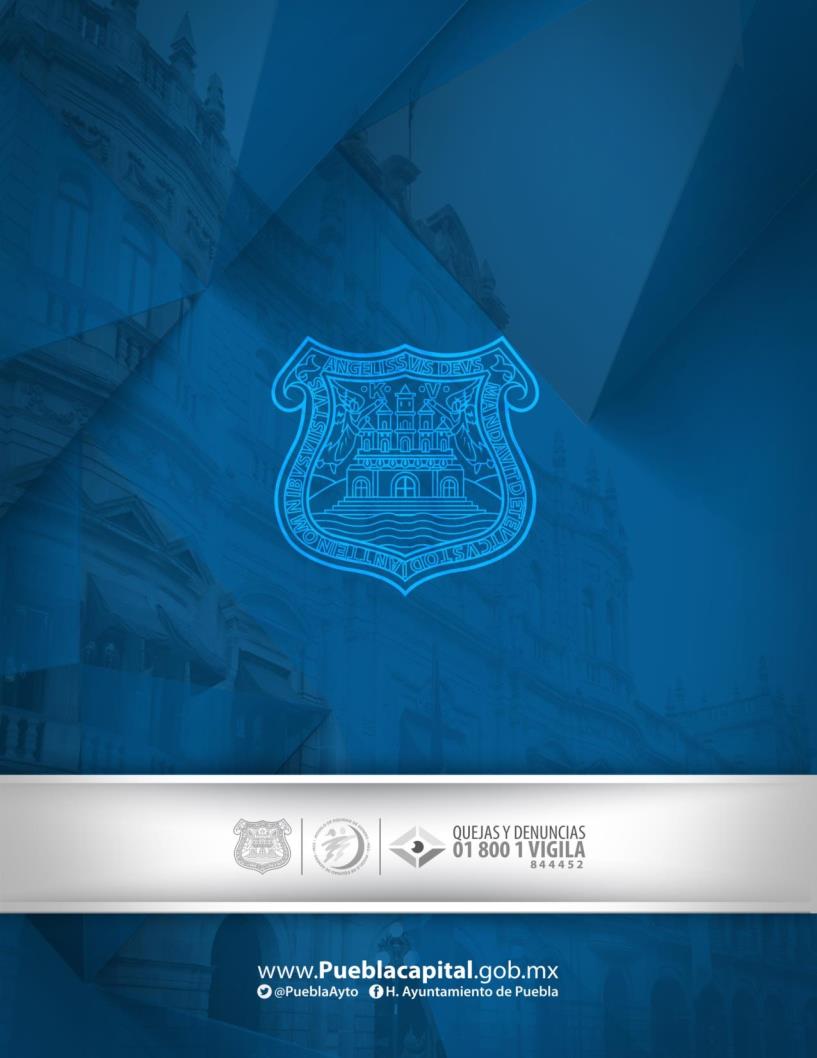 IndicadorPerspectivas de cierre del ejercicio 2016Perspectivas de cierre del ejercicio 2016IndicadorPaquete Económico 2016Paquete Económico 2017PIB2.6 – 3.6 por ciento2.0 a 2.6 por cientoPrecio del Petróleo50 dpb36 dpbPlataforma de Producción de Petróleo2,247 mbd2,130 mbdTipo de cambio15.90 pesos por dólar18.30 pesos por dólarPETRÓLEOPrecio Promedio (dólares por barril)Precio Promedio (dólares por barril)Precio Promedio (dólares por barril)PETRÓLEO01.01.2016 al 23.08.201621.09.20162017West Texas Intermediate (WTI)40.745.34Brent41.446.83Mezcla mexicana33.437.8742.0MUNICIPIO DE PUEBLAIniciativa de Ley de Ingresos para el Ejercicio Fiscal 2017Ingreso Estimado Ingreso Estimado TOTAL4,083,100,460.95 1Impuestos   853,177,042.88 1.1        Impuestos sobre los Ingresos 44,310,022.611.1.1        Sobre Diversiones y Espectáculos Públicos5,545,258.741.1.2        Sobre Rifas, Loterías, Sorteos, Concursos y toda clase de juegos permitidos38,764,763.871.2        Impuestos sobre el Patrimonio771,050,034.101.2.1        Predial579,874,767.591.2.2        Sobre Adquisición de Bienes Inmuebles191,175,266.511.3        Impuestos sobre la producción, el consumo y las transacciones                              -   1.4        Impuestos al Comercio Exterior                             -   1.5        Impuestos Sobre Nóminas y Asimilables                             -   1.6        Impuestos Ecológicos                              -   1.7        Accesorios 37,816,986.171.7.1        Predial29,292,520.271.7.2        Sobre Adquisición de Bienes Inmuebles8,524,465.901.8       Otros Impuestos                              -   1.9        Impuestos no comprendidos en las  fracciones de la Ley de Ingresos causadas en ejercicios fiscales anteriores pendientes de liquidación o pago.                                   -   2Cuotas y Aportaciones de Seguridad Social                              -   2.1        Aportaciones para Fondos de Vivienda                              -   2.2        Cuotas para el Seguro Social                              -   2.3        Cuotas de Ahorro para el Retiro                              -   2.4        Otras Cuotas y Aportaciones para la Seguridad Social                              -   2.5        Accesorios                               -   3Contribuciones de Mejoras       2,389,969.40 3.1        Contribuciones de Mejoras por obras Públicas        2,389,969.40 3.1.1        Contribuciones de Mejoras por obras Públicas        2,389,969.40 3.2        Contribuciones de Mejoras no comprendidas en las  fracciones de la Ley de Ingresos causadas en ejercicios fiscales anteriores pendientes de liquidación o pago                                   -   4Derechos   439,355,170.76 4.1        Derechos por el uso, goce, aprovechamiento o explotación de bienes de dominio público           19,190,375.54 4.1.1        Por ocupación de espacios     19,190,375.54 4.2        Derechos a los Hidrocarburos                             -   4.3        Derechos por prestación de servicios   242,618,260.82 4.3.1        Servicios de Alumbrado Público   115,360,209.79 4.3.2        Derechos por servicios en panteones       6,761,209.78 4.3.3        Servicio de recolección, transporte y disposición final de desechos sólidos107,668,440.69 4.3.4        Servicios de centros antirrábicos             44,774.00 4.3.5        Servicios prestados por la Tesoreria        8,276,891.19 4.3.6        Servicios prestados por la Contraloría       4,506,735.37 4.4        Otros Derechos   172,930,581.98 4.4.1        Otorgamiento de Licencias y Refrendos     39,325,911.78 4.4.2        Por Obras Materiales   105,162,551.97 4.4.3        Por certificados y constancias       8,779,138.44 4.4.4        Por anuncios y refrendos     19,662,979.79 4.5        Accesorios       4,615,952.42 4.5.1        Servicio de recolección, transporte y disposición final de desechos sólidos        3,832,421.34 4.5.2        Otros créditos           783,531.08 4.6        Derechos no comprendidos en las fracciones de la Ley de Ingresos causadas en ejercicios fiscales anteriores pendiente de liquidación o pagos                                   -   5Productos21,116,778.52 5.1        Productos de tipo corriente21,116,778.525.1.1        Por venta de información del sistema geográfico915,060.165.1.2       Por exámenes y venta de formas oficiales3,183,580.115.1.3       Por impartición de cursos y/o talleres825,246.585.1.4       Otros productos13,231,195.075.1.5       Intereses2,961,696.605.2       Productos de capital                             -   5.3       Productos no comprendidos en las fracciones de la Ley de Ingresos causadas en ejercicios fiscales anteriores pendiente de liquidación o pago                                   -   6Aprovechamientos   130,500,801.91 6.1        Aprovechamientos de tipo corriente130,500,801.91        Sanciones multas municipales129,154,901.66        Reintegros e Indemnizaciones949,542.13        Venta de muebles / inmuebles396,358.126.2        Aprovechamientos de capital                             -   6.3        Aprovechamientos no comprendidos en las fracciones de la Ley de Ingresos causadas en ejercicios fiscales anteriores pendiente de liquidación  o pagos                                   -   7Ingresos por Venta de bienes y servicios                             -   7.1        Ingresos por ventas de bienes y servicios de organismos descentralizados                             -   7.2        Ingresos de operación de entidades paraestatales empresariales                             -   7.3        Ingresos por ventas de bienes y servicios producidos en establecimientos del Gobierno Central                                   -   8Participaciones y Aportaciones2,636,560,697.48 8.1        Participaciones 1,543,747,011.94 8.2        Aportaciones1,092,813,685.54 8.3        Convenios                              -   9Transferencias, Asignaciones, Subsidios y Otras Ayudas                              -   9.1        Transferencias Internas y Asignaciones al Sector Público                              -   9.2        Transferencias al Resto del Sector Público                              -   9.3        Subsidios y Subvenciones                              -   9.4        Ayudas sociales                              -   9.5        Pensiones y Jubilaciones                              -   9.6        Transferencias a Fideicomisos, mandatos y análogos                              -   0Ingresos Derivados de Financiamientos                              -   0.1        Endeudamiento interno                              -   0.2        Endeudamiento Externo                              -   CUADRO 1CONCEPTOUSO DE SUELO POR M2 O FRACCIÓN, SOBRE LA SUPERFICIE  DE TERRENO A UTILIZAR POR EL PROYECTO.APORTACIÓN DE INFRAESTRUCTURA POR M2 O FRACCIÓN DE CONSTRUCCIÓN.LICENCIA DE CONSTRUCCIÓN DE OBRAS MATERIALES NUEVAS, DE RECONSTRUCCIÓN, AMPLIACIÓN Y CUALQUIER OBRA QUE MODIFIQUE LA ESTRUCTURA ORIGINAL DE LAS MISMAS, POR M2 O FRACCIÓN DE CONSTRUCCIÓN.APROBACIÓN DE PROYECTO PARA CONSTRUCCIÓN NUEVA O CONSTANCIA DE CONSTRUCCIÓN EXISTENTE POR M2 O FRACCIÓN DE LA SUPERFICIE TOTAL DEL TERRENO MÁS M2 O FRACCIÓN DE LA CONSTRUCCIÓN EN NIVELES SUPERIORES.TERMINACIÓN DE OBRA POR M2 O FRACCIÓN DE CONSTRUCCIÓN.a) Vivienda con superficie de construcción de hasta 90.00 m2:$2.25$3.38$2.25$2.25$1.12b) Vivienda con superficie de construcción de 90.01 a 180.00 m2:$3.38$5.62$2.25$2.25$2.25c) Vivienda con superficie de construcción de 180.01 a 300.00 m2:$4.49$7.87$5.62$3.38$2.25d) Vivienda con superficie de construcción de más de 300.01 m2:$5.62$11.25$8.99$3.38$3.38e) Fraccionamientos construidos en forma horizontal, independientemente del régimen de propiedad, aplicarán los derechos de acuerdo con las tarifas establecidas en los incisos a, b, c y d según corresponda:-----f) Conjuntos habitacionales y fraccionamientos construidos en forma vertical o mixto (horizontal y vertical), independientemente del régimen de propiedad, con unidades privativas de hasta 90 m2, se pagará :$13.49$12.37$13.49$4.49$3.38g) Conjuntos habitacionales y fraccionamientos construidos en forma vertical o mixto (horizontal y vertical), independientemente del régimen de propiedad, con unidades privativas de  91 m2 en adelante, se pagará:$23.62$16.87$15.74$7.87$6.75h) Conjuntos habitacionales y fraccionamientos construidos en forma vertical o mixta (horizontal y vertical), independientemente del régimen de propiedad, ubicados en Centro Histórico, Zona de Monumentos y Áreas Patrimoniales señaladas en el capítulo XVII del Código Reglamentario para el Municipio de Puebla. $0.00$0.00$0.00$0.00$0.00i) Locales comerciales o de servicios con superficies de hasta 50 m2:$5.62$3.38$2.25$2.25$1.12j) Locales comerciales o de servicios construidos en forma vertical, horizontal o mixta, (horizontal y vertical) mayor a 50.00 m2 y no mayor a 10 unidades susceptibles de aprovechamiento independientemente del régimen de propiedad:$15.74$6.75$3.38$3.38$2.25k) Centros comerciales o de servicios construidos en forma vertical, horizontal o mixta, (horizontal y vertical) mayor a 1000 m2 o mayor a 10 unidades susceptibles de aprovechamiento independientemente del régimen de propiedad:$23.62$16.87$13.49$4.49$2.25l) Construcciones mixtas (habitacional y comercial o de servicios) hasta 50.00 m2:$11.25$3.38$2.25$2.25$1.12m) Desarrollos mixtos (habitacional y comercial o de servicios) construidos en forma vertical, horizontal o mixta (horizontal y vertical) mayor a 50.00 m2 y no mayor a 10 unidades susceptibles de aprovechamiento independientemente del régimen de propiedad:$29.24$8.99$3.38$3.38$2.25n) Desarrollos mixtos (habitacional y comercial o de servicios mayor a 1000 m2 o mayor a 10 unidades susceptibles de aprovechamiento independientemente del régimen de propiedad:$52.87$17.99$14.63$4.49$2.25o) Desarrollos mixtos (habitacional y comercial o de servicios) construidos en forma vertical o mixto (horizontal y vertical), independientemente del régimen de propiedad, ubicados en Centro Histórico, Zona de Monumentos y Áreas Patrimoniales señaladas en el  capítulo XVII del Código Reglamentario para el Municipio de Puebla. Siempre y cuando el proyecto contemple un mínimo del 30% del volumen de construcción para uso habitacional. Los que no cumplan con el porcentaje establecido les será aplicado lo dispuesto en los incisos l), m) y n):$0.00$0.00$0.00$0.00$0.00p) Edificios o desarrollos industriales, almacenes o bodegas en zonas industriales independientemente del régimen de propiedad:$32.62$23.62$16.87$4.49$3.38q).- Edificios o desarrollos industriales, almacenes o bodegas, fuera de zonas industriales independientemente del régimen de propiedad:$32.62$48.37$34.87$8.99$6.75r) Todo establecimiento que almacene y/o distribuya gas L.P. o natural en cualquiera de sus modalidades, superficie construida m² y en el caso de los tanques de almacenamiento m³:$170.96$60.73$34.87$8.99$6.75s) Todo establecimiento que almacene y/o distribuya gasolina, diesel y/o petróleo superficie construida por m² y en el caso de los tanques de almacenamiento por m³:$170.96$60.73$34.87$8.99$6.75t) Hotel:$14.63$34.87$25.87$5.62$5.62u) Salón social, restaurant, bar, cantina, centro de reunión y/o diversión.$14.63$34.87$25.87$5.62$5.62v) Motel, auto hotel y hostal:$68.61$77.61$51.74$13.49$13.49w) Cabaret:$68.61$77.61$51.74$13.49$13.49x) Incinerador para residuos infecto biológicos orgánicos e inorgánicos:$16.87$60.73$34.87$8.99$6.75y) Estructura para anuncios espectaculares de piso y torres de telecomunicaciones (telefonía, televisión, radio, etc.), pagarán teniendo como referencia los metros cuadrados o fracción del área ocupada por la base o la proyección horizontal de la estructura, lo que resulte mayor, más la longitud de la altura de la estructura:$24.74$48.37$34.87$8.99$6.75z) Estructura para puentes peatonales, por metro cuadrado de construcción:$24.74$48.37$34.87$8.99$6.75aa) Licencias de construcción específica:$0.00$0.00$8.61$0.00$0.00bb) Construcciones para uso cultural, exclusivamente museos, teatros, auditorios y bibliotecas:$0.00$0.00$0.00$0.00$0.00cc) Restauraciones, rehabilitaciones, obras de mantenimiento o cualquier tipo de intervención encaminada a la conservación de inmuebles con valor histórico, artístico o arqueológico catalogados por el Instituto Nacional de Antropología e Historia o el Instituto Nacional de Bellas Artes, dentro o fuera de la Zona Monumentos, Centro Histórico y Áreas Patrimoniales señaladas en el  capítulo XVII del Código Reglamentario para el Municipio de Puebla:$0.00$0.00$0.00$0.00$0.00dd) Las construcciones nuevas que se  adicionen a inmuebles catalogados por el Instituto Nacional de Antropología e Historia o el Instituto Nacional de Bellas Artes, dentro o fuera  de la zona  Monumentos, Centro Histórico y Áreas Patrimoniales señaladas en el capítulo XVII del Código Reglamentario para el Municipio de Puebla:$0.00$0.00$0.00$0.00$0.00ee) Tanque enterrado para uso distinto al de almacenamiento de agua potable (productos inflamables o tóxicos) con excepción de gasolineras:$0.00$34.87$28.12$8.99$6.75ff) Cementerio o parque funerario:$0.00$46.11$32.62$7.87$6.75gg) Estacionamientos privados descubiertos, patios de maniobras, andenes y helipuertos en cualquier tipo de inmuebles, excluyendo los habitacionales. Cuando un estacionamiento desee cambiar su condición deberá pagar la diferencia de los derechos:$5.62$8.99$6.75$2.25$2.25hh) Estacionamientos públicos descubiertos, patios de maniobras, andenes y helipuertos en cualquier tipo de inmuebles, excluyendo los habitacionales:$12.37$16.87$13.49$4.49$3.38ii) Estacionamientos privados cubiertos, patios de maniobras, andenes y helipuertos en cualquier tipo de inmuebles, excluyendo los habitacionales:$5.62$19.12$14.63$4.49$3.38jj) Estacionamientos públicos cubiertos, patios de maniobras, andenes y helipuertos en cualquier tipo de inmuebles, excluyendo los habitacionales:$12.37$20.24$7.87$3.38$1.85kk) Planta concretera (fijas o temporales):$25.87$48.37$34.87$8.99$6.75ll) Plantas de tratamiento, fosa séptica y cualquier construcción destinada al tratamiento o almacenamiento de residuos sólidos o líquidos:$0.00$16.87$13.49$4.49$3.38mm) Instalación, arreglo y tendido de líneas en vía pública y/o privada en su caso de gas LP, gas natural, fibra óptica, telefonía, agua, drenaje sanitario y pluvial por ml:$0.00$25.87$16.87$4.49$3.38nn) Instalación, arreglo y tendido de líneas en vía pública y/o privada en su caso de fibra óptica, telefonía, agua, drenaje sanitario y pluvial por ml. para proyectos habitacionales o mixtos (habitacional mínimo 30% y comercios o servicios) en Centro Histórico,  Zona de Monumentos y Áreas Patrimoniales señaladas en el  capítulo XVII del Código Reglamentario para el Municipio de Puebla:$0.00$0.00$0.00$0.00$0.00oo) Construcciones no incluidas en los incisos anteriores de esta fracción, por m2 o m3, según sea el caso:$7.87$5.62$6.75$4.49$2.25CONCEPTODICTAMEN TÉCNICO DE DISTRIBUCIÓN DE ÁREAS (APROBACIÓN DE PROYECTO) POR M2 O FRACCIÓN SOBRE LA SUPERFICIE ÚTIL DEL TERRENO.LICENCIA DE USO DE SUELO POR OBRAS DE URBANIZACIÓN POR M2 O FRACCIÓN SOBRE LA SUPERFICIE ÚTIL DEL TERRENO.LOTE, VIVIENDA Y/O LOCAL RESULTANTE POR UNIDAD.LICENCIA DE CONSTRUCCIÓN DE OBRAS DE URBANIZACIÓN POR M2 O FRACCIÓN, SOBRE LA SUPERFICIE  ÚTIL DEL TERRENO.TERMINACIÓN DE OBRA POR M2 O FRACCIÓN SOBRE LA SUPERFICIE  ÚTIL  DEL TERRENO.a) Fraccionamiento habitacional urbano de interés popular:$1.12$1.12$112.48$5.62$1.12b) Fraccionamiento habitacional urbano de interés social:$1.12$1.12$123.75$5.62$1.12c) Fraccionamiento habitacional urbano de tipo medio:$1.12$1.12$136.10$6.75$1.12d) Fraccionamiento habitacional urbano  residencial:$1.12$1.12$149.60$6.75$1.12e) Fraccionamiento habitacional suburbano de tipo campestre:$1.12$1.12$164.21$7.87$1.12f) Fraccionamiento habitacional suburbano de tipo agropecuario:$1.12$1.12$164.21$7.87$1.12g) Fraccionamiento comercial y de servicios:$1.12$1.12$149.60$6.75$1.12h) Fraccionamiento industrial:$1.12$1.12$136.10$6.75$1.12i) Fraccionamiento para cementerio o parque funerario:$1.12$1.12$112.48$5.62$1.12j) Fraccionamiento mixto:$1.12$1.12$173.22$7.87$1.12k) Desarrollo en condominio en forma vertical, horizontal o mixta:$1.12$1.12$164.21$7.87$1.12l) División y subdivisión del área total a dividir con uso habitacional:$2.25$0.00$112.48$0.00$0.00m) División y subdivisión del área total a dividir con uso comercial:$3.38$0.00$112.48$0.00$0.00n) Segregación sobre la superficie segregada:$2.25$0.00$112.48$0.00$0.00o) Fusión de predios:$2.25$0.00$112.48$0.00$0.00p) Relotificaciones:$1.12$0.00$173.22$0.00$0.00ZONASHABITACIONALINDUSTRIALCOMERCIAL HASTA 5 NIVELESCOMERCIAL MAS 5 NIVELES1.1 y 1.2ER/ $1,916.63ER/ $1,916.63EM/ $2,117.97M/ $2,563.392.1, 2.2 y 2.3EB /$2,096.60M/ $2,117.97ER/ $2,970.56M/ $3,567.823.1, 3.2 y 3.3BR /$2,616.25BR /$2,787.21BM/ $3,032.41R/ $3,567.824.1 y 4.2SR /$3,940.12BB /$3,827.64ER/ $4,244.94B/ $4,275.315.1 y 5.2SB /$4,870.31BB /$3,827.64BB/ $5,559.82B/ $4,275.31Cantidad de cabezas diariasCuota por cabeza1 a 20$251.0021 a 50$232.0051 a 100$230.00101 en adelante$225.00Cantidad de cabezas diariasCuota por cabeza1 a 300$105.00301 a 600$99.00601 a 700$98.00701 a 800$97.00801 a 900$96.00901 en adelante$90.00Cantidad de cabezas diariasCuota por cabeza1 a 20$237.0021 a 50$230.0051 a 100$223.00101 en adelante$215.00Tiempo en horasCuota por  canal1 a 12$21.0012.01 a 24$43.00Tiempo en horasCuota por canal1 a 12$13.0012.01 a 24$28.00Tiempo en horasCuota por canal1 a 12$21.0012.01 a 24$28.00SERVICIO DETOMA O CONEXIÓNTOMA O CONEXIÓNTOMA O CONEXIÓNTOMA O CONEXIÓNSERVICIO DE AGUASERVICIO DE AGUASERVICIO DE AGUASERVICIO DE AGUASANEAMIENTOSANEAMIENTOSANEAMIENTOSANEAMIENTOPERIODICIDADÚNICA VEZÚNICA VEZÚNICA VEZÚNICA VEZMENSUALMENSUALMENSUALMENSUALMENSUALMENSUALMENSUALMENSUALUBICACIÓN DE POZOSHABITACIONALCOMERCIALINDUSTRIALMIXTOHABITACIONALCOMERCIALINDUSTRIALMIXTOHABITACIONALCOMERCIALINDUSTRIALMIXTOIGNACIO ROMERO VARGAS0.000.00   0.000.000.000.000.000.000.000.000.000.00LA RESURRECCIÓN0.000.000.000.000.000.000.000.000.000.000.000.00SAN ANDRÉS AZUMIATLA0.000.000.000.000.000.000.000.000.000.000.000.00SAN BALTAZAR TÉTELA0.000.000.000.000.000.000.000.000.000.000.000.00SAN JERÓNIMO CALERAS0.000.000.000.000.000.000.000.000.000.000.000.00SAN MIGUEL CANOA0.000.000.000.000.000.000.000.000.000.000.000.00SAN PABLO XOCHIMEHUACAN0.000.000.000.000.000.000.000.000.000.000.000.00SAN PEDRO ZACACHIMALPA0.000.000.000.000.000.000.000.000.000.000.000.00SAN SEBASTIÁN DE APARICIO0.000.000.000.000.000.000.000.000.000.000.000.00SANTA MARÍA GUADALUPE TECOLA.0.000.000.000.000.000.000.000.000.000.000.000.00SANTA MARÍA XONACATEPEC0.000.000.000.000.000.000.000.000.000.000.000.00SANTO TOMAS CHAUTLA0.000.000.000.000.000.000.000.000.000.000.000.00COL. AMÉRICA NORTE0.000.000.000.000.000.000.000.000.000.000.000.00COL. ÁLAMOS VISTA HERMOSA0.000.000.000.000.000.000.000.000.000.000.000.00COL. VILLA FRONTERA0.000.000.000.000.000.000.000.000.000.000.000.00COL. LUIS DONALDO COLOSIO0.000.000.000.000.000.000.000.000.000.000.000.00Zona catastralNivelCuota anual1.1, 1.2, 2.1, 2.2,Popular$288.422.3, 3.1, 3.2, 3.3Medio$703.254.1, 4.2, 5.1 y 5.2Residencial$932.88Por:MedidaCuota máximaa) Recipiente de:200 Lts.$70.52b)Unidad:Kilogramo$1.12c)Unidad:m3$354.86Por:MedidaCuota máximaa) Recipiente de:200 Lts.$110.82      b)Unidad:Kilogramo$1.12      c) Unidad:m3$552.98TIPO DE MERCADOMERCADOPLATAFORMA Y/O LOCAL CON GIRO DE CÁRNICOS POR M2 MENSUALPLATAFORMA Y/O LOCAL CON GIRO DE POLLERÍAS Y PESCADERÍAS POR M2 MENSUALPLATAFORMA Y/O LOCAL CON GIRO DE ABARROTES Y MATERIAS PRIMAS POR M2 MENSUALPLATAFORMA Y/O LOCAL CON GIRO DE COCINAS Y  MARISQUERÍAS POR M2 MENSUAL*PLATAFORMA Y/O LOCAL CON GIRO DE FRUTAS LEGUMBRES Y FLORERÍAS POR M2 MENSUALPLATAFORMA Y/O LOCAL CON GIRO DE ROPA Y ZAPATOS POR M2 MENSUALPLATAFORMA Y/O LOCAL ÁREA  DE TIANGUIS POR M2 MENSUALPLATAFORMA Y/O LOCAL  CON GIROS DIVERSOS POR M2 MENSUALA1La Acocota$24.85$24.85$23.39$24.85$23.39$21.93$24.85$20.47A15 de Mayo$24.85$24.85$23.39$24.85$23.39$21.93$24.85$20.47A2El Parral$21.03$21.03$19.80$21.03$19.80$18.56$21.03$17.31A2El Alto-------$17.31B1Diagonal Defensores$19.12$19.12$17.99$19.12$17.99$16.87$19.12$15.75B1Melchor Ocampo el Carmen$19.12$19.12$17.99$19.12$17.99$16.87$19.12$15.75B1Unidad Guadalupe$19.12$19.12$17.99$19.12$17.99$16.87$19.12$15.75B1Amalucan$19.12$19.12$17.99$19.12$17.99$16.87$19.12$15.75B2La Piedad$17.20$17.20$16.19$17.20$16.19$15.18$17.20$14.17B2La Libertad$17.20$17.20$16.19$17.20$16.19$15.18$17.20$14.17B2Mayorazgo$17.20$17.20$16.19$17.20$16.19$15.18$17.20$14.17B2San Baltazar$17.20$17.20$16.19$17.20$16.19$15.18$17.20$14.17C1Venustiano Carranza$15.30$15.30$14.40$15.30$14.40$13.49$15.30$12.60C1Santa Anita$15.30$15.30$14.40$15.30$14.40$13.49$15.30$12.60C1Santa María$15.30$15.30$14.40$15.30$14.40$13.49$15.30$12.60C1Joaquín Colombres$15.30$15.30$14.40$15.30$14.40$13.49$15.30$12.60C1Xonaca$15.30$15.30$14.40$15.30$14.40$13.49$15.30$12.60C1La Merced$15.30$15.30$14.40$15.30$14.40$13.49$15.30C1Xonacatepep I$15.30$15.30$14.40$15.30$14.40$13.49$15.30$12.60C1Xonacatepec II$15.30$15.30$14.40$15.30$14.40$13.49$15.30$12.60No.MERCADOS MUNICIPALESVALOR M2 MENSUAL1LA VICTORIA$123.602MERCADO EL PARIÁN$96.873MERCADO GUADALUPANO LOCAL$9.1545 DE MAYO$33.905NICOLÁS BRAVO EL PARRAL$24.756MELCHOR OCAMPO EL CARMEN CALLE 21 ORIENTE$72.107MELCHOR OCAMPO EL CARMEN PRIVADA TAMAULIPAS$46.358JOSÉ MARÍA MORELOS EL ALTO$33.909VICENTE SUAREZ LA PIEDAD$22.6010LA LIBERTAD CUEXCOMATE$22.6011AMALUCAN$27.9912JOAQUÍN COLOMBRES$18.2913SAN BALTAZAR CAMPECHE$22.60Venta de Pescados y Mariscos al CrudoVenta de Pescados y Mariscos al CrudoVenta de Pescados y Mariscos al CrudoVenta de Pescados y Mariscos al CrudoClasificaciónMts2 en PlantaNúmeroCosto MensualAA50mt21, 24$8,808.75A25mts22,3,6,7,9,11, 14,15,18,19,22,23$4,404.37BB50mt212,13$7,634.25B25mts24,5,8,10,16, 17, 20,21$3,817.12RestaurantesRestaurantesRestaurantesRestaurantesClasificaciónMts2 en PlantaNúmeroCosto MensualAA25mts225,26,27,28,29$5,872.50Barras de RestauranteBarras de RestauranteBarras de RestauranteBarras de RestauranteClasificaciónMts2 en PlantaNúmeroCosto MensualBB6.25mts230,31,32$1,468.12B6.25mts233$1,272.38ZONA AZONA BZONA CAmbulantes y prestadores ambulantes de servicios$5.81$5.16Prestadores ambulantes de servicios (aseadores de calzado y aseadores de vehículos)$1.00Semifijos, precio por m2 o metro excedente por día de casetas.$5.16$4.59Remolques o caseta (hasta 6 m2)$38.75$38.75HORASTARIFA3 $           6,980.314 $           8,010.31 5 $           9,040.31 6 $        10,070.31 8 $        12,130.31 10 $        14,190.31 12 $        16,250.31 14 $        18,310.31 16 $        20,370.31 18 $        22,430.31 20 $        24,490.31 22 $        26,550.31 24 $        28,610.31 HORASTARIFA3 $    8,525.31 4 $    9,555.31 5 $  10,585.31 6 $  11,615.31 8 $  13,675.31 10 $  15,735.31 12 $  17,795.31 14 $  19,855.31 16 $  21,915.31 18 $  23,975.31 20 $  26,035.31 22 $  28,095.31 24 $  30,155.31 COMPETENCIAS EN LOS CENTROS ACUÁTICOS MUNICIPALESCOMPETENCIAS EN LOS CENTROS ACUÁTICOS MUNICIPALESCOMPETENCIAS EN LOS CENTROS ACUÁTICOS MUNICIPALESCOMPETENCIAS EN LOS CENTROS ACUÁTICOS MUNICIPALESMESCENTRO ACUÁTICO MUNICIPAL DEL NORTECENTRO ACUÁTICO MUNICIPAL DEL SURHORA FEBREROMARATÓN DE RELEVOS OCHO (8) HORAS$200.85MARZOFESTIVAL DE PRIMAVERA$200.85ABRILDEMOSTRACIÓN BEBES$200.85MAYOCONVIVENCIA ADULTOS NOVATOS$200.85JUNIOINVITACIÓN PREEQUIPOS$200.85JULIOCURSO DE VERANO (NATACIÓN, FUTBOL, ACTIVACIÓN ACUÁTICA, ARTES MARCIALES, BALONCESTO Y ACTIVIDADES ACUÁTICASCURSO DE VERANO (NATACIÓN, FUTBOL, ACTIVACIÓN ACUÁTICA, ARTES MARCIALES, BALONCESTO Y ACTIVIDADES ACUÁTICAS$925.66AGOSTODUALMEET NOVATOS CAM$200.85AGOSTONORTE VS CAMSUR$200.85SEPTIEMBRECOPA  ANIVERSARIO CAM$200.85NOVIEMBREACUATON ACUMULATIVOACUATON ACUMULATIVO$200.85No.DEPORTIVOHORA/FRACCIÓN SIN FINES DE LUCROHORA/FRACCIÓN CON FINES DE LUCROTIPO DE INSTALACIÓN1U.H. EL CARMEN GASTRONÓMICO$168.71$337.43Redondel de pasto sintético2DEPORTIVO U.H. LOMA BELLA$196.83$393.67Cancha de pasto sintético3CANCHA DE PASTO SINTÉTICO U.H. LOMA BELLA$196.83$393.67Cancha de pasto sintético3CANCHA DE PASTO SINTÉTICO U.H. LOMA BELLA$112.48$224.95Cancha de usos múltiples y baloncesto4CANCHA DE PASTO SINTÉTICO U.H. LAS CARMELITAS$196.83$393.67Cancha de pasto sintético5DEPORTIVO 475  LA PIEDAD$255.33$506.15Campo de pasto  sintético (Futbol Soccer)5DEPORTIVO 475  LA PIEDAD$196.83$393.67Medio campo de pasto sintético (Futbol siete)6REDONDEL DE PASTO SINTÉTICO U.H. AGUA SANTA$168.71$337.43Redondel de pasto sintético7CANCHA DE PASTO SINTÉTICO U.H. SAN RAMÓN$196.83$393.67Cancha de pasto sintético8REDONDEL DE PASTO SINTÉTICO LAS AVES$179.01$337.43Redondel de pasto8REDONDEL DE PASTO SINTÉTICO LAS AVES$179.01$337.43Sintético9DEPORTIVO U.H. SAN JORGE II$112.48$224.95Cancha rústica9DEPORTIVO U.H. SAN JORGE II$196.83$393.67Cancha de pasto sintético9DEPORTIVO U.H. SAN JORGE II$112.48$224.95Cancha de usos múltiples y baloncesto10DEPORTIVO U.H. SAN JORGE I$196.83$393.67Cancha de pasto sintético10DEPORTIVO U.H. SAN JORGE I$112.48$224.95Cancha de basquetbol11CANCHA DE PASTO SINTÉTICO EX HACIENDA EL COBRE$196.83$393.67Cancha de pasto sintético12REDONDEL DE CONCRETO U.H. LA VICTORIA$112.48$224.95Redondel de concreto13CANCHA DE PASTO SINTÉTICO J.A. SAN PEDRO ZACACHIMALPA$196.83$393.67Cancha de pasto sintético14CANCHA DE PASTO SINTÉTICO C.H.  GUADALUPE$196.83$393.67Cancha de pasto sintético15DEPORTIVO FRANCISCO MONTEJO$191.10$382.20Cancha de pasto sintético 16DEPORTIVO U.H. MANUEL RIVERA ANAYA$196.83$393.67Cancha de pasto sintético16DEPORTIVO U.H. MANUEL RIVERA ANAYA$112.48$224.95Cancha de usos múltiples y baloncesto17DEPORTIVO TOPOYAN (LA COBRA)$255.33$506.15Campo de pasto sintético (futbol soccer)18DEPORTIVO DE BEISBOL ALTEPETITLA$255.33$506.15Cancha de béisbol de pasto sintético19DEPORTIVO XONACA II$255.33$506.15Cancha de pasto sintético19DEPORTIVO XONACA II$112.48$224.95Cancha de usos múltiples y baloncesto20POLIDEPORTIVO JOSÉ MARÍA MORELOS Y PAVÓN$256.18$852.17Campo de pasto natural (futbol soccer)20POLIDEPORTIVO JOSÉ MARÍA MORELOS Y PAVÓN$196.83$393.67Medio campo de pasto natural (futbol siete)20POLIDEPORTIVO JOSÉ MARÍA MORELOS Y PAVÓN$256.18$573.64Cancha de usos múltiples y baloncesto20POLIDEPORTIVO JOSÉ MARÍA MORELOS Y PAVÓN$256.18$573.64Salón de usos múltiples21REDONDEL DE PASTO SINTÉTICO U.H. AMALUCÁN$168.71$337.43Redondel de pasto sintético21REDONDEL DE PASTO SINTÉTICO U.H. AMALUCÁN$168.71$337.43Redondel de pasto sintético22CANCHA DE PASTO SINTÉTICO BOQUES DE SAN SEBASTIÁN II$196.83$393.67Cancha de pasto sintético23CANCHAS DE USOS MÚLTIPLES BOQUES DE SAN SEBASTIÁN I$112.48$224.95Cancha de usos múltiples y baloncesto24REDONDEL DE CONCRETO U.H. VILLA FRONTERA$112.48$224.95Redondel de concretoRedondel de pasto sintético25DEPORTIVO BOSQUES III$196.83$393.67Redondel de pasto sintético$112.48$224.95Cancha de usos múltiples y baloncesto26CANCHA DE USOS MÚLTIPLES LA ROSA$112.48$224.95Cancha de Usos múltiples y baloncesto26CANCHA DE USOS MÚLTIPLES LA ROSA$112.48$224.95Cancha de Usos múltiples y baloncesto27CANCHA DE USOS MÚLTIPLES LA CIÉNEGA$112.48$224.95Cancha de usos múltiples y baloncesto28DEPORTIVO SANTA ISABEL$196.83$393.67Cancha de pasto sintético28DEPORTIVO SANTA ISABEL$112.48$224.95Cancha de usos múltiples y baloncestoPARQUE DEPORTIVO SAN$112.48$224.95Cancha de usos múltiples y baloncesto29PEDRO$112.48$224.95Cancha de usos múltiples y baloncesto30DEPORTIVO ROMERO VARGAS COHETERIA$196.83$393.67Cancha de pasto sintético30DEPORTIVO ROMERO VARGAS COHETERIA$112.48$224.95Cancha de usos múltiples y baloncesto31COMPLEJO MULTIDEPORTIVO DE PUEBLA$196.83$393.67Redondel de pasto sintético31COMPLEJO MULTIDEPORTIVO DE PUEBLA$112.48$224.95Canchas de usos múltiples y baloncesto31COMPLEJO MULTIDEPORTIVO DE PUEBLA$843.58$1,687.17Alberca)31COMPLEJO MULTIDEPORTIVO DE PUEBLA$140.60$281.19Carril de alberca32CANCHA DE PASTO SINTÉTICO LAS HADAS$196.83$393.67Cancha de pasto sintético33DEPORTIVO GUADALUPE$112.48$224.95Cancha de usos múltiples y  baloncesto33HIDALGO$168.71$253.08Cancha de béisbol rústico33$127.10$253.08Campo rústico (futbol soccer)34CENTRO ACUÁTICO MUNICIPAL DEL NORTE$282.55$565.10Redondel de Pasto Sintético34CENTRO ACUÁTICO MUNICIPAL DEL NORTE$1,210.89$2,421.78Alberca34CENTRO ACUÁTICO MUNICIPAL DEL NORTE$371.34$742.67Carril de alberca35GIMNASIO PUEBLA SUR$103.00$515.00Cancha de usos múltiples y baloncesto35GIMNASIO PUEBLA SUR$56.24$112.48Cancha de squashNo. de Zonas de Valor% Ajuste para equiparación al 80% de Valor Comercial% de Zonas de Valor40325%45.08%47522.50%53.13%163%1.79%894100.00%Terreno Urbano% de Equiparación al 80% de Valor Comercial% de Zonas de Valor4 Zonas de Valor72.5 - 78.75%0.45%14 Zonas de Valor80.5 - 89.17%1.57%385 Zonas de Valor92.5 - 97.5%43.06%491 Zonas de Valor 100.00%54.92%894 Zonas de Valor100.00%No. ConsNo. Zona de ValorNombre de Zona de ValorRegiónZona CatastralValor Catastral 2017No. ConsNo. Zona de ValorNombre de Zona de ValorRegiónZona CatastralValor Catastral 2017177516 DE SEPTIEMBRE NORTE822 $                   1,368.00 2416 DE SEPTIEMBRE SUR11 y 2921 $                   1,434.00 395818 DE MARZO3611 $                      641.00 410736 DE JUNIO2411 $                      900.00 5651ACOCOTA221 $                   2,010.00 6843ACUEDUCTO222 $                   1,091.00 789ADOLFO LOPEZ MATEOS2 y 822 $                   1,300.00 8598AFRICAM4511 $                      533.00 9231AGRICOLA IGNACIO ZARAGOZA2211 $                      858.00 10142AGRICOLA RESURGIMIENTO921 $                   1,258.00 11883AGUA AZUL ( BALNEARIO )441 $                   2,718.00 12168AGUILA, EL4 y 522 $                   2,588.00 1371AHOGADA, LA621 $                   1,875.00 14461ALAMOS ( FRACTO. ), LOS921 $                   1,284.00 151078ALAMOS HARAS (FRACTO)1841 $                   1,500.00 1642ALAMOS TOLTEPEC, LOS1812 $                   1,200.00 17544ALAMOS VISTA HERMOSA912 $                   1,091.00 18206ALBERTO DE LA FUENTE1312 $                      858.00 19543ALBORADA (FRACTO.)1923 $                   1,531.00 20656ALCANFORES (FRACTO.)3023 $                   1,637.00 216ALDAMA222 $                   1,531.00 227ALPHA 2 (FRACTO.)433 $                   3,559.00 23207ALPINISTAS, LOS1811 $                      641.00 248ALSESECA1022 $                   1,618.00 25835ALTOS RESURRECCION1511 $                      588.00 26180ALVARO OBREGON323 $                   1,940.00 27234AMALUCAN CERRO1712 $                   1,014.00 28826AMALUQUILLA1812 $                      980.00 2910AMERICA NORTE923 $                   1,900.00 309AMERICA SUR923 $                   1,900.00 3111AMOR722 $                   2,588.00 321049AMPLIACION ARBOLEDAS DE LOMA BELLA2921 $                   1,125.00 331050AMPLIACION BOSQUES DE SANTA ANITA1511 $                   1,490.00 341051AMPLIACION CONSTITUCION MEXICANA3712 $                      858.00 351087AMPLIACION CUARTA DE SAN RAMON3112 $                   1,200.00 361070AMPLIACION EL SALVADOR1812 $                      937.00 371052AMPLIACION FLOR DEL SUR1211 $                      858.00 381054AMPLIACION GUADALUPE HIDALGO3012 $                   1,326.00 391080AMPLIACION GUADALUPE XONACATEPEC2611 $                      803.00 401053AMPLIACION HISTORIADORES1812 $                   1,091.00 411055AMPLIACION JARDINES DE JUAN BOSCO3111 $                      858.00 421056AMPLIACION LUIS DONALDO COLOSIO3811 $                      716.00 431057AMPLIACION NUEVA DEMOCRACIA3811 $                      641.00 44553AMPLIACION REFORMA521 $                   1,499.00 451058AMPLIACION SEDA MONSANTO1511 $                      641.00 461067AMPLIACION TRES CERRITOS1212 $                   1,071.00 471068AMPLIACION VALLE DE LAS FLORES2511 $                      728.00 4836ANGEL, EL323 $                   2,043.00 49947ANGELES BARRANCA HONDA, LOS2211 $                      858.00 5090ANGELES MAYORAZGO, LOS1122 $                   1,404.00 51210ANGELES TETELA, LOS49 y 6211 $                      641.00 52425ANIMAS ( FRACTO. ), LAS542 $                   5,105.00 53889ANIMAS CENTRO COMERCIAL, LAS551 $                   4,548.00 541039ANTIGUA CEMENTERA, LA (FRACTO)631 $                   3,840.00 55832ANTIGUA FRANCISCO VILLA331 $                   1,637.00 56668ANTIGUA HACIENDA (FRACTO.)1222 $                   1,368.00 57833ANTIGUA VICENTE GUERRERO331 $                   1,637.00 58805ANTORCHISTA3811 $                      430.00 5912ANZURES (FRACTO.)3 y 1033 $                   3,881.00 60245APETLACHICA1411 $                      904.00 6113AQUILES SERDAN6 y 722 $                   1,548.00 621071AQUILES SERDAN SUR3811 $                      870.00 63211ARBOLEDA3011 $                      959.00 64848ARBOLEDAS DE COMAXTITLA2912 $                      910.00 65359ARBOLEDAS DE LOMA BELLA2921 $                   1,490.00 66288ARBOLEDAS DE SAN IGNACIO3041 $                   2,912.00 671044ARBOLEDAS DE ZAVALETA (FRACTO.)2133 $                   3,920.00 681042ARBOLEDAS DEL PEDREGAL (FRACTO.)3031 $                   2,205.00 69342ARBOLEDAS DEL SUR1923 $                   1,509.00 7014ARBOLEDAS GUADALUPE231 $                   2,728.00 71523ARBOLEDAS MAYORAZGO1222 $                   1,454.00 72545ARBOLEDAS SECCION FUENTES232 $                   2,455.00 73767ARCOS DEL SUR542 $                   3,881.00 74330ARCOS SANTA CRUZ, LOS1322 $                   1,905.00 75712ARTICULO 1ERO. CONSTITUCIONAL3612 $                      588.00 76854ATOTONILCO O EL RESURGIMIENTO37 y 4811 $                      500.00 77601ATZCAPOZALCO1311 $                      858.00 78472AURORA722 $                   1,855.00 79355AVES, LAS1121 $                   1,534.00 80212AVIACION323 $                   1,940.00 8119AZTECA222 $                   1,499.00 82540AZTECA ITURBIDE222 $                   1,399.00 83386BALCONES DEL SUR3712 $                      994.00 8421BANCO DE PUEBLA332 $                   1,940.00 8520BANDINI SECCION341 $                   3,881.00 8693BARRANCA (FRACTO), LA2522 $                      910.00 87313BARRANCA HONDA2311 $                      963.00 88174BARRIO DE ANALCO321 $                   2,588.00 89399BARRIO DE LA LUZ221 $                   2,192.00 90524BARRIO DE SAN ANTONIO1 y 221 $                   2,044.00 91735BARRIO DE SANTA ANITA121 $                   1,849.00 92192BARRIO DE SANTIAGO4 y 531 $                   3,066.00 93404BARRIO DEL ALTO221 $                   2,588.00 94411BARRIO DEL REFUGIO121 $                   1,915.00 95380BARRIO SAN JUAN ( SAN FRANCISCO TOTIMEHUACAN)38 y 4711 $                      858.00 96741BARRIO SAN JUAN ( SAN JERONIMO CALERAS )1421 $                   1,042.00 97406BARRIO SAN MATIAS122 $                   2,729.00 98392BARRIO SAN MIGUEL121 $                   1,915.00 99407BARRIO SAN SEBASTIAN423 $                   3,559.00 100349BARRIOS DE ARBOLEDAS3033 $                   2,628.00 101329BATAN, EL1911 $                      784.00 102528BELEM3611 $                      685.00 10322BELISARIO DOMINGUEZ522 $                   2,588.00 10423BELLA VISTA333 $                   3,236.00 10524BENITO JUAREZ4 y 523 $                   2,724.00 106828BOSQUES DE AMALUCAN1723 $                   1,491.00 107948BOSQUES DE AMALUCAN 1ERA. SECCION2712 $                      858.00 1081084BOSQUES DE AMALUCAN 2DA. SECCION2712 $                      980.00 109409BOSQUES DE ANGELOPOLIS2042 $                   4,534.00 110287BOSQUES DE ATOYAC432 $                   3,236.00 111920BOSQUES DE LA CAÑADA3111 $                      628.00 112715BOSQUES DE LA LAGUNA1222 $                   1,284.00 113818BOSQUES DE LOS ANGELES15 y 2411 $                      641.00 114575BOSQUES DE MANZANILLA1611 $                   1,123.00 115117BOSQUES DE MANZANILLA (FRACTO.)2522 $                   1,091.00 116855BOSQUES DE SAN BARTOLO1811 $                      705.00 117436BOSQUES DE SANTA ANITA1511 $                   1,048.00 1181043BOSQUES DE ZAVALETA (FRACTO.)2152 $                   5,513.00 119323BOSQUES LA CALERA1941 $                   2,842.00 120325BOSQUES SAN SEBASTIAN16 y 2722 $                   1,505.00 121213BRISAS, LAS1032 $                   3,236.00 122603BRITANIA2142 $                   3,138.00 123214BUENA VISTA, TETELA4711 $                      858.00 124173BUENOS AIRES221 $                   1,291.00 125923BUENOS AIRES ( ANTES POTREROS DEL SUR )3012 $                   1,389.00 12625BUGAMBILIAS10 y 1123 $                   2,364.00 127780BUGAMBILIAS (3RA. SECCION )2922 $                   2,209.00 128922CABAÑAS DE SANTA MARIA3111 $                      628.00 129520CABAÑAS DE VALSEQUILLO4512 $                      603.00 130930CABAÑAS DEL LAGO3711 $                      641.00 131195CALERA, LA1942 $                   2,124.00 132863CAMINO REAL (FRACTO.)10 y 2832 $                   2,578.00 133707CAMPESTRE DEL BOSQUE (FRACTO.)652 $                   4,274.00 134389CAMPESTRE DEL VALLE2823 $                   1,714.00 135388CAMPESTRE EL PARAISO2152 $                   3,881.00 13626CAMPESTRE MAYORAZGO1223 $                   2,204.00 137418CAMPO MILITAR NUMERO 251921 $                   1,200.00 138215CANDELARIA, LA1521 $                   1,091.00 139610CANTERA, LA6211 $                      385.00 140885CAÑADA ( EJIDO ROMERO VARGAS ), LA2121 $                   1,499.00 141421CARMELA, LA1212 $                      685.00 142422CARMELITA, LA12 y 3112 $                      641.00 143893CARMEN CASTILLOTLA1221 $                   1,454.00 14427CARMEN HUEXOTITLA341 $                   4,056.00 14537CARMEN, EL3 y 433 $                   3,236.00 146542CASA BLANCA (FRACCIÓN PUEBLA)1812 $                      823.00 147533CASTILLO, EL3111 $                      705.00 148426CENTRO "A"1,2,3 y 442 $                   5,645.00 149427CENTRO "B"1,2,3 y 433 $                   3,818.00 150403CENTRO "C"1 y 231 $                   3,279.00 15186CERRITO, EL1123 $                   2,612.00 152819CERRO DEL MARQUEZ2412 $                      544.00 153504CHACHAPA1811 $                      951.00 15438CHAMIZAL, EL1812 $                   1,198.00 155177CHAPULTEPEC1821 $                   1,499.00 15628CHULA VISTA423 $                   2,724.00 157299CIENEGILLA, LA822 $                   1,499.00 1581CINCO DE MAYO222 $                   1,499.00 159450CIPRESES ( FRACTO. ), LOS642 $                   4,183.00 160428CIPRESES DE MAYORAZGO (FRACTO)1232 $                   1,915.00 161217CIUDAD SATELITE9 y 1723 $                   1,681.00 162652CIUDAD UNIVERSITARIA2823 $                   1,242.00 16329CLEOTILDE TORRES722 $                   1,499.00 16430CLUB DE GOLF1223 $                   2,284.00 165121CLUB DE GOLF LAS FUENTES652 $                   3,881.00 166479CLUB DE GOLF PUEBLA1231 $                   1,763.00 167683COATEPEC1112 $                   1,320.00 168432COLORADAS, LAS1122 $                   1,457.00 169393CONCEPCION BUENA VISTA2121 $                   2,212.00 170370CONCEPCION LAS LAJAS2033 $                   3,252.00 171219CONCEPCION MAYORAZGO, LA2012 $                   1,091.00 172689CONCEPCION, LA3711 $                      736.00 173130CONDESA, LA1511 $                      685.00 174435CONJ. HAB. AMANECER533 $                   2,588.00 175659CONJ. HAB. ANGELES DEL SUR3122 $                   1,149.00 176161CONJ. HAB. BARRIOS DE SANTA CATARINA3622 $                   1,284.00 177670CONJ. HAB. BOSQUES DE LOS HEROES3023 $                   1,898.00 178124CONJ. HAB. BOSQUES DEL PILAR2723 $                   1,531.00 179797CONJ. HAB. CENTRO SUR3822 $                      951.00 180434CONJ. HAB. DAMISAR1122 $                   1,531.00 181945CONJ. HAB. ECLIPSE1222 $                   1,531.00 182169CONJ. HAB. EL JAGUEY1422 $                   1,149.00 183934CONJ. HAB. EL JAZMIN1422 $                   1,149.00 184829CONJ. HAB. EL MOLINO1122 $                   1,740.00 185940CONJ. HAB. EL REFUGIO3822 $                   1,499.00 186944CONJ. HAB. EL TRIUNFO3823 $                   1,499.00 187172CONJ. HAB. EMPERADOR1122 $                   1,499.00 188176CONJ. HAB. EMPERATRIZ1522 $                   1,519.00 189936CONJ. HAB. FUNDADORES3023 $                   1,940.00 190612CONJ. HAB. GERONA1122 $                   1,499.00 191495CONJ. HAB. HACIENDA EL COBRE3022 $                   1,149.00 192687CONJ. HAB. HACIENDA LOS OLIVOS2222 $                   1,000.00 193617CONJ. HAB. HACIENDA SANTA FE3122 $                   1,149.00 194912CONJ. HAB. HERITAGE I1931 $                   1,954.00 195914CONJ. HAB. HERITAGE I I1923 $                   1,925.00 1961075CONJ. HAB. IVI HOGAR EL CARRUAJE3122 $                   1,200.00 1971045CONJ. HAB. IVI HOGAR LOS MOLINOS1222 $                   1,470.00 1981047CONJ. HAB. IVI HOGAR MISION SAN JOSE3723 $                   1,715.00 199183CONJ. HAB. JARDINES DE SANTA ROSA7022 $                   1,499.00 200619CONJ. HAB. JARDINES DE XILOTZINGO3023 $                   1,940.00 201621CONJ. HAB. JUAN PABLO II3622 $                   1,284.00 202665CONJ. HAB. LA GIRALDA1222 $                   1,334.00 203185CONJ. HAB. LA GUADALUPANA3622 $                   1,284.00 204534CONJ. HAB. LA VISTA NORTE1522 $                      951.00 205938CONJ. HAB. LARES SAN ALFONSO3722 $                   1,176.00 206189CONJ. HAB. LAS MERCEDES1222 $                   1,499.00 207198CONJ. HAB. LAS SONATAS1522 $                   1,318.00 208503CONJ. HAB. LOMA LINDA2322 $                   1,149.00 209438CONJ. HAB. LOMA REAL1422 $                   1,149.00 210624CONJ. HAB. LOMAS DE MAYORAZGO1222 $                   1,242.00 211625CONJ. HAB. LOMAS DEL ANGEL1932 $                   1,531.00 212905CONJ. HAB. LOS CIPRESES ( SAN JERONIMO CALERAS )1422 $                   1,231.00 213200CONJ. HAB. LOS TENORES3022 $                   1,531.00 214674CONJ. HAB. MOLINO DE SANTO DOMINGO623 $                   1,940.00 215443CONJ. HAB. OASIS531 $                   1,940.00 216836CONJ. HAB. PASEO DE LOS ENCINOS2723 $                   1,472.00 217602CONJ. HAB. PASEOS DE CASTILLOTLA1222 $                   1,242.00 218490CONJ. HAB. PASEOS DE LA ARBOLEDA3822 $                   1,546.00 219209CONJ. HAB. PASEOS DEL RIO1222 $                   1,499.00 220605CONJ. HAB. PINOS1222 $                   1,242.00 221661CONJ. HAB. PORTANOVA1522 $                   1,242.00 222230CONJ. HAB. REAL CAMPESTRE2723 $                   1,454.00 223521CONJ. HAB. REAL DE SAN ANTONIO122 $                   1,531.00 224604CONJ. HAB. REAL DE SAN GREGORIO1522 $                   1,242.00 225627CONJ. HAB. REAL DEL BOSQUE2723 $                   1,599.00 2261037CONJ. HAB. REAL DIAMANTE2723 $                   1,567.00 227232CONJ. HAB. RESIDENCIAL LAS FUENTES742 $                   2,588.00 228248CONJ. HAB. RINCON DE SAN IGNACIO2832 $                   2,364.00 229677CONJ. HAB. RINCON DEL LAGO4722 $                   1,023.00 230507CONJ. HAB. RINCON DEL VALLE742 $                   2,364.00 231249CONJ. HAB. RINCONADA LOS ARCOS1222 $                   1,499.00 232552CONJ. HAB. SAN APARICIO1522 $                   1,284.00 233675CONJ. HAB. SAN DIEGO3622 $                   1,200.00 234352CONJ. HAB. SAN JERONIMO622 $                   1,242.00 235442CONJ. HAB. SAN JUAN BOSCO1222 $                   1,318.00 236251CONJ. HAB. SANTA CATARINA4722 $                   1,294.00 237554CONJ. HAB. SANTA ELENA3822 $                   1,431.00 238253CONJ. HAB. SANTA ISABEL CASTILLOTLA1222 $                   1,499.00 239799CONJ. HAB. SENDERO DEL BOSQUE2723 $                   1,710.00 240628CONJ. HAB. TORRES 475722 $                   1,531.00 241800CONJ. HAB. TORRES DE MAYORAZGO1222 $                   1,499.00 2421081CONJ. HAB. TORRES DE MAYORAZGO FLORESTA1231 $                   1,500.00 243682CONJ. HAB. VEREDA RESIDENCIAL2723 $                   1,531.00 244918CONJ. HAB. VILLA DEL TRATADO1222 $                   1,345.00 245558CONJ. HAB. VILLAS DEL PEDREGAL3822 $                   1,531.00 246633CONJ. HAB. VILLAS EL ENSUEÑO3022 $                   1,531.00 247515CONJ. HAB. VILLAS MANZANILLA2522 $                   1,220.00 248254CONJ. HAB. VILLAS PERISUR7022 $                   1,499.00 249639CONJ. HAB. VILLAS REAL CAMPESTRE2723 $                   1,599.00 250446CONJ. HAB. VILLAS REALES1222 $                   1,318.00 251514CONJ. HAB. VILLAS SAN JOSE1522 $                   1,149.00 252256CONJ. HAB. VISTA DEL VALLE1422 $                   1,269.00 253648CONJ. HAB. XONACATEPEC2622 $                   1,149.00 254547CONJ. SATELITE1821 $                   1,284.00 2551089CONJUNTO HABITACIONAL COSMOS923 $                   2,275.00 2561088CONJUNTO HABITACIONAL LOS NARANJOS1222 $                   1,500.00 257424CONSTANCIA, LA641 $                   1,900.00 258803CONSTITUCION MEXICANA3712 $                      858.00 259468CORONEL MIGUEL AUZA1023 $                   2,588.00 260801CORREDOR INDUSTRIAL LA CIENEGA2 y 1621 $                   1,534.00 261667CORTIJO LA HERRADURA542 $                   2,588.00 262377COVADONGA2212 $                      858.00 263458CRISTIANDAD, LA332 $                   3,881.00 264115CRISTO REY221 $                   1,710.00 265158CRISTO, EL922 $                   1,520.00 26631CRISTOBAL COLON223 $                   1,940.00 267181CUARTILLAS, LAS722 $                   1,940.00 26832CUAUHTEMOC822 $                   1,605.00 269830DEL VALLE2711 $                      641.00 270469DEL VALLE (SAN JERONIMO CALERAS)1412 $                      861.00 2713DIEZ DE MAYO221 $                   1,294.00 272478DOS ARBOLITOS741 $                   3,236.00 2732DOS DE ABRIL322 $                   1,268.00 274606DOS DE OCTUBRE3111 $                      641.00 275649ELEGANZA TEHUACAN1122 $                   1,531.00 276222ENCINAR, EL1811 $                      609.00 277861ERA, LA2811 $                      900.00 27839ESFUERZO NACIONAL,  EL1922 $                   1,362.00 2791082ESPERANZA, LA12 Y 3811 $                      750.00 280486ESTACION NUEVA822 $                   1,605.00 281223ESTRELLA1811 $                      563.00 282273ESTRELLA DEL SUR (FRACTO.)541 $                   3,805.00 283660EVEREST (FRACTO.)1123 $                   2,215.00 284716EXCURSIONISTAS1811 $                      382.00 285508EX-HACIENDA DE CHAPULCO (FRACTO.)3011 $                      815.00 286513EX-HACIENDA DEL ANGEL (FRACTO.)2822 $                   1,413.00 287742EX-HACIENDA MAYORAZGO12 y 3111 $                   1,176.00 288506EX-HACIENDA SAN MIGUEL LA NORIA442 $                   3,978.00 289749EX-RANCHO COLORADO721 $                   1,584.00 290908EX-RANCHO VAQUERIAS1211 $                   1,149.00 291559FAUNA MARINA (FRACTO.)223 $                   1,531.00 292156FERROCARRILERA822 $                   1,499.00 293429FLOR DE NIEVE541 $                   3,555.00 294926FLOR DEL SUR1211 $                      858.00 295928FLORES DEL PEDREGAL3811 $                      500.00 296709FOVISSSTE DAMISAR ( SAN BALTAZAR CAMPECHE )1022 $                   1,599.00 297285FOVISSSTE SAN MANUEL1022 $                   1,627.00 298315FOVISSSTE SAN ROQUE1222 $                   1,523.00 29996FRANCISCO I. MADERO622 $                   1,564.00 300224FRANCISCO JAVIER CLAVIJERO1811 $                   1,176.00 30144FRANCISCO VILLA621 $                   1,336.00 302768FRANCISCO VILLA ( HOY 26 DE MAYO )721 $                   1,284.00 303924FRESNO,  EL1411 $                      840.00 304840FUENTES DE MORATILLA641 $                   2,553.00 30580FUENTES DE PUEBLA, LAS633 $                   2,183.00 30649GABRIEL PASTOR 1RA. SECCION433 $                   3,417.00 30750GABRIEL PASTOR 2DA. SECCION433 $                   3,492.00 308447GALAXIA CASTILLOTLA1222 $                   1,499.00 309560GALAXIA LA CALERA (FRACTO.)1923 $                   1,637.00 310258GALAXIA LA LAGUNA1222 $                   1,499.00 311225GAVILANES, LOS3022 $                   1,528.00 312448GEOVILLAS CASTILLOTLA1222 $                   1,499.00 313265GEOVILLAS DEL SUR7022 $                   1,439.00 314269GEOVILLAS LA VISTA1222 $                   1,499.00 31548GEOVILLAS LAS GARZAS1222 $                   1,499.00 316271GEOVILLAS LOS ENCINOS2822 $                   1,710.00 317647GIRASOL (FRACTO.)1123 $                   2,022.00 31872GLORIA, LA922 $                   1,502.00 319477GONZALO BAUTISTA1812 $                      858.00 320333GRANJAS ATOYAC4 y 522 $                   2,283.00 32151GRANJAS DEL SUR1122 $                   1,753.00 322226GRANJAS MAYORAZGO1212 $                   1,377.00 323227GRANJAS PROVIDENCIA1811 $                   1,144.00 324336GRANJAS PUEBLA30 y 7021 $                   1,439.00 325608GRANJAS SAN ISIDRO2921 $                   1,180.00 32652GREGORIO RAMOS912 $                   1,091.00 327769GUADALUPANA, LA1411 $                      858.00 328886GUADALUPE ( EJIDO ROMERO VARGAS )2121 $                   1,180.00 32953GUADALUPE CALERAS1421 $                   1,242.00 330574GUADALUPE DEL CONDE1511 $                      533.00 331737GUADALUPE DEL ORO2211 $                      533.00 332228GUADALUPE HIDALGO30, 37 y 7012 $                   1,326.00 3331059GUADALUPE HIDALGO 2DA SECCION7012 $                   1,326.00 33454GUADALUPE VICTORIA NORTE822 $                   1,368.00 335757GUADALUPE VICTORIA VALSEQUILLO4511 $                      605.00 336178GUSTAVO DIAZ ORDAZ422 $                   2,385.00 337576HACIENDA DE CASTILLOTLA1212 $                      900.00 338587HACIENDA DE LA PROVIDENCIA2412 $                      382.00 339688HACIENDA DE MANZANILLA (FRACTO.)2522 $                   1,235.00 340561HACIENDA DEL SUR7022 $                   1,144.00 341562HACIENDA LAS FUENTES3822 $                      951.00 342277HACIENDA LOS CAPULINES (FRACTO.)2723 $                   1,531.00 343537HACIENDA SAN DIEGO (FRACTO.)1222 $                   1,242.00 344492HACIENDA SANTA CLARA (FRACTO.)3122 $                   1,284.00 34573HACIENDA, LA1023 $                   2,266.00 346276HADAS MUNDIAL 86, LAS723 $                   2,427.00 347420HERMOSA PROVINCIA1812 $                      749.00 348170HEROE DE NACOZARI423 $                   3,236.00 349290HEROES  PUEBLA ( FRACTO. ), LOS30 y 3723 $                   1,898.00 350949HEROES 5 DE MAYO SUR3811 $                      641.00 351691HEROES CHAPULTEPEC, LOS (HOY BOSQUES DE CHAPULTEPEC)1922 $                   1,125.00 35288HEROES DE PUEBLA1923 $                   1,944.00 35355HEROES DEL 5 DE MAYO222 $                   1,499.00 35456HIDALGO1 y 222 $                   1,608.00 355571HISTORIADORES1812 $                   1,091.00 35657HOGAR DEL EMPLEADO TELEFONISTA923 $                   1,618.00 357463HUERTA ( AZUMIATLA ), LA6611 $                      382.00 358165HUEXOTITLA3 y 441 $                   4,001.00 359464HUIXCOLOTERA1811 $                      641.00 36059HUMBOLDT NORTE2 y 923 $                   2,192.00 36158HUMBOLDT SUR923 $                   2,162.00 362196IDEAL DEL PORVENIR321 $                   1,370.00 363298IDOLOS, LOS822 $                   1,710.00 364385IGNACIO MARISCAL ( SAN PABLO XOCHIMEHUACAN )14 y 1511 $                      963.00 36568IGNACIO ROMERO VARGAS ( 51 )1321 $                   1,471.00 366153IGNACIO ZARAGOZA ( 52 )1921 $                   1,365.00 36762INDEPENDENCIA1321 $                   1,486.00 368549INDEPENDENCIA CALERAS1421 $                   1,389.00 369155INDIOS VERDES1511 $                      858.00 370221INDUSTRIAL EL CONDE1521 $                   1,284.00 371310INDUSTRIAL RESURRECCION1521 $                   1,176.00 372324INFONAVIT 12 DE MAYO DE 1918422 $                   1,836.00 373714INFONAVIT AGUA SANTA7022 $                   1,499.00 374208INFONAVIT AMALUCAN1722 $                   1,305.00 375455INFONAVIT BOSQUES 5 DE FEBRERO722 $                   1,242.00 376326INFONAVIT BOSQUES SAN SEBASTIAN1622 $                   1,318.00 377390INFONAVIT EL CARMEN ( GASTRONOMICOS )1122 $                   1,531.00 378607INFONAVIT FIDEL VELAZQUEZ1522 $                   1,284.00 379401INFONAVIT FUENTES DE SAN BARTOLO30 y 7022 $                   1,154.00 380400INFONAVIT HERMENEGILDO J. ALDANA1322 $                   1,499.00 381904INFONAVIT LA CARMELITA1222 $                   1,345.00 382555INFONAVIT LA CIENEGA (UNID. HAB. MOV. OBRERO )222 $                   1,354.00 383351INFONAVIT LA FLOR1922 $                   1,381.00 384286INFONAVIT LA MARGARITA1922 $                   1,377.00 385284INFONAVIT LA ROSA222 $                   1,499.00 386713INFONAVIT LA VICTORIA1222 $                   1,253.00 387913INFONAVIT LADRILLERA1322 $                   1,499.00 388289INFONAVIT LOMA BELLA1122 $                   1,362.00 389901INFONAVIT LUIS N. MORONES2822 $                   1,519.00 390697INFONAVIT MANUEL RIVERA ANAYA1722 $                   1,221.00 391456INFONAVIT MATEO DE REGIL RODRIGUEZ1222 $                   1,306.00 392911INFONAVIT SAN APARICIO1522 $                   1,258.00 393445INFONAVIT SAN BARTOLO1122 $                   1,445.00 394430INFONAVIT SAN JORGE29 y 3022 $                   1,284.00 395535INFONAVIT SAN JOSE XILOTZINGO2822 $                   1,499.00 396932INFONAVIT SAN JUAN BOSCO1222 $                   1,284.00 397365INFONAVIT SAN MIGUEL MAYORAZGO1222 $                   1,200.00 398396INFONAVIT SAN PEDRO822 $                   1,499.00 399903INFONAVIT SAN RAMON1222 $                   1,155.00 400729INFONAVIT VILLA FRONTERA1522 $                   1,188.00 401368INFONAVIT XAXALPA1122 $                   1,531.00 40234INGENIERO, EL431 $                   2,588.00 403778INSURGENTES CENTRO1023 $                   2,065.00 404489INSURGENTES CHULA VISTA423 $                   2,588.00 405171INSURGENTES ORIENTE1921 $                   1,600.00 40663ITURBIDE222 $                   1,499.00 407356JARDIN11 y 2921 $                   1,284.00 408441JARDINES DE BUGAMBILIAS2921 $                   1,242.00 409772JARDINES DE CASTILLOTLA3112 $                   1,149.00 4101079JARDINES DE CASTILLOTLA 5TA. SECC.3112 $                      938.00 411806JARDINES DE JUAN BOSCO12 y 3111 $                      858.00 412679JARDINES DE LA MONTAÑA1923 $                   1,362.00 413873JARDINES DE LA RESURRECCION15 y 1611 $                      641.00 4141060JARDINES DE LA RESURRECCION SEGUNDA SECCION1511 $                      641.00 415857JARDINES DE LOS FUERTES222 $                   1,819.00 416611JARDINES DE MAYORAZGO1221 $                   1,499.00 417505JARDINES DE SAINT GERMAIN1942 $                   2,374.00 4181085JARDINES DE SAN JOSE XONACATEPEC2611 $                      980.00 41964JARDINES DE SAN MANUEL1023 $                   2,588.00 420779JARDINES DE SAN RAMON1221 $                   1,253.00 421704JARDINES DE SANTIAGO3021 $                   1,940.00 422814JARDINES DE ZAVALETA2151 $                   3,881.00 423916JARDINES DEL SUR3821 $                      858.00 42465JESUS GARCIA1 y 731 $                   2,588.00 42546JESUS GONZALEZ ORTEGA722 $                   1,651.00 42666JOAQUIN COLOMBRES9 y 1721 $                   1,280.00 427678JORGE MURAD MACLUF1511 $                      858.00 4281061JORGE MURAD MACLUF SEGUNDA SECCION1511 $                      858.00 4291072JORGE OBISPO3211 $                      980.00 430283JOSE LOPEZ PORTILLO (CD. DE LOS NIÑOS )322 $                   1,531.00 431105JOSE MARIA MORELOS Y PAVON722 $                   1,940.00 432846JOSEFINA, LA2411 $                      641.00 433809JOYA ( ANEXO LOMAS SAN MIGUEL ), LA1911 $                      858.00 434279JOYA, LA1923 $                   2,041.00 435847JOYAS DEL SUR7011 $                      858.00 43678LADRILLERA DE BENITEZ342 $                   4,208.00 437509LADRILLERA DE LORETO 222 $                   1,480.00 438300LAGULENA11 y 2921 $                   1,534.00 439529LAZARO CARDENAS ( IGNACIO ROMERO VARGAS )1312 $                      858.00 44082LAZARO CARDENAS PONIENTE1 y 721 $                   1,940.00 44183LEOBARDO COCA CABRERA1122 $                   1,593.00 442235LIBERTAD TECOLA, LA6211 $                      382.00 44374LIBERTAD, LA ( 53 )622 $                   1,600.00 444884LOMA ( EJIDO ROMERO VARGAS ), LA2112 $                   1,499.00 445613LOMA BONITA1411 $                      939.00 446897LOMA BONITA SUR3811 $                      641.00 447750LOMA DE VILLA SATELITE1941 $                   1,677.00 448433LOMA ENCANTADA2912 $                   1,569.00 449236LOMA LINDA11 y 2921 $                   1,581.00 45075LOMA NORTE, LA822 $                   1,368.00 451239LOMA SUR, LA3812 $                   1,365.00 45285LOMAS 5 DE MAYO222 $                   1,637.00 45370LOMAS CLUB DE GOLF 1231 $                   2,266.00 454614LOMAS COYOPOTRERO1411 $                      761.00 455773LOMAS DE ATOYAC31 y 3811 $                      858.00 456187LOMAS DE CASTILLOTLA1212 $                   1,120.00 457550LOMAS DE CHAPULTEPEC1811 $                      951.00 458666LOMAS DE COATEPEC3811 $                      858.00 45984LOMAS DE LORETO232 $                   2,724.00 460375LOMAS DE SAN CRISTOBAL1411 $                      641.00 461705LOMAS DE SAN JERONIMO1412 $                   1,073.00 462950LOMAS DE SAN RAMON12 y 7011 $                      761.00 463302LOMAS DE SAN VALENTIN3811 $                      761.00 464518LOMAS DE SANTA CRUZ MIXTONTLA (FRACTO.)3622 $                      858.00 465615LOMAS DE XILOTZONI1411 $                      761.00 466327LOMAS DEL MARMOL1932 $                   2,588.00 467238LOMAS DEL SOL7022 $                   1,499.00 468431LOMAS DEL SUR11 y 2922 $                   1,362.00 469600LOMAS DEL VALLE (FRACTO.)2823 $                   1,905.00 470951LOMAS FLOR DEL BOSQUE1811 $                      761.00 4711062LOMAS FLOR DEL BOSQUE SEGUNDA SECCION1811 $                      761.00 472346LOMAS SAN ALFONSO1941 $                   2,724.00 473522LOMAS SAN MIGUEL1912 $                   1,251.00 474899LUIS DONALDO COLOSIO3811 $                      716.00 475952LUMBRERAS DE AMALUCAN ( JARDINES )1712 $                      858.00 47616LUNA3011 $                      761.00 47794LUZ DEL ALBA222 $                   1,618.00 47895LUZ OBRERA621 $                   1,506.00 47997MAESTRO FEDERAL1 y 723 $                   2,215.00 48099MALINTZI8 y 1623 $                   1,599.00 481471MANZANILLA2511 $                      858.00 482191MARAVILLAS (FRACTO.)1623 $                   1,936.00 483306MARIA LUISA (FRACTO.)1032 $                   3,273.00 484378MARIA, LA1412 $                      915.00 485100MARTIRES DEL TRABAJO1 y 222 $                   1,246.00 486499MAYORAZGO1222 $                   1,788.00 487101MAYORAZGO, EL11 y 1222 $                   1,788.00 48815MEXICO 831512 $                   1,123.00 489102MIGUEL ABED1321 $                   1,305.00 490103MIGUEL ALEMAN223 $                   1,918.00 491416MIGUEL HIDALGO ( RESURRECCION )1612 $                      860.00 492162MIGUEL NEGRETE322 $                   1,618.00 493782MINERALES DE GUADALUPE SUR3811 $                      761.00 49440MIRADOR ( FRACTO. ), EL3 y 1042 $                   3,881.00 495485MIRADOR ( LA CALERA ), EL1941 $                   2,146.00 496304MIRAVALLE1511 $                      938.00 497104MOCTEZUMA1 y 222 $                   1,608.00 498204MODERNA, LA122 $                   1,710.00 499241MOLINO DE ENMEDIO422 $                   1,714.00 500696MOLINO DEL SANTO CRISTO922 $                   1,488.00 501449MONTE ALBAN1511 $                      761.00 502451MORA, LA2921 $                   1,251.00 503242MORATILLA (FRACTO.)652 $                   2,891.00 504511MORELOS122 $                   1,362.00 505616MORENO VALLE1321 $                   1,253.00 506175MOTOLINIA322 $                   1,940.00 507197NACIONES UNIDAS822 $                   1,469.00 508834NEGRETE922 $                   1,242.00 509816NOCHE BUENA15, 24 y 2511 $                      911.00 510402NORIA, LA431 $                   3,881.00 511487NUEVA 13 DE ABRIL1511 $                      663.00 512106NUEVA ANTEQUERA522 $                   2,588.00 51317NUEVA AURORA POPULAR722 $                   1,940.00 514203NUEVA DEL CARMEN423 $                   2,266.00 515308NUEVA DEMOCRACIA3811 $                      641.00 516530NUEVA RESURRECCION, LA1611 $                      860.00 517519NUEVA SAN SALVADOR1512 $                      860.00 518618NUEVO AMANECER432 $                   2,629.00 519314NUEVO PLAN DE AYALA3111 $                      761.00 520243OASIS, EL4511 $                      858.00 521244OBRERA CAMPESINA222 $                   1,291.00 522454OBRERO TEXTIL621 $                   1,499.00 523188OBRERO TEXTIL JOSE ABASCAL621 $                   1,499.00 524681ORQUIDEAS (FRACTO.)1522 $                   1,221.00 525927PALMA, LA1811 $                      641.00 52681PALMAS, LAS1041 $                   3,236.00 527868PALOMAS, LAS1311 $                      948.00 528824PARAISO1811 $                      960.00 529620PARAISO CALERAS, EL1411 $                      959.00 530350PARAISO DEL ANGEL621 $                   1,439.00 531673PARAISO MAYORAZGO1231 $                   1,920.00 53241PARAISO, EL1223 $                   1,726.00 533341PARQUE INDUSTRIAL 5 DE MAYO1521 $                   1,120.00 534312PARQUE INDUSTRIAL PUEBLA 20001621 $                   1,600.00 535686PASEOS DEL LAGO (FRACTO,)3822 $                      805.00 536711PATRIA NUEVA4711 $                      951.00 537107PATRIMONIO, EL1122 $                   1,600.00 538813PATRIOTISMO632 $                   2,793.00 53976PAZ "A", LA551 $                   4,706.00 540731PAZ "B", LA541 $                   3,316.00 541732PAZ "C", LA533 $                   3,113.00 542864PAZ TLAXCOLPAN, LA6311 $                      382.00 543317PEDREGAL1812 $                      959.00 544320PEDREGAL DE GUADALUPE HIDALGO3011 $                      858.00 545453PEDREGAL DE LA CALERA1942 $                   2,679.00 546536PEDREGAL DE SANTA ANA (FRACTO.)3622 $                      858.00 547953PEDREGAL DE SANTO DOMINGO1412 $                      963.00 548502PIANA ( SAN SEBASTIAN APARICIO ), LA1511 $                      963.00 549267PILARES, LOS1041 $                   3,494.00 550692PINAL,  EL811 $                   1,120.00 551293PINITOS, LOS1922 $                   1,508.00 552108PINO SUAREZ621 $                   1,385.00 553584PINOS MAYORAZGO, LOS1212 $                   1,531.00 55491PINOS, LOS2 y 821 $                   1,439.00 555802PLAYA, LA3811 $                      688.00 556246PLAYAS, LAS4511 $                      446.00 557531PLAZA AMERICA1141 $                   2,733.00 558935PLAZA CRYSTAL1141 $                   3,638.00 559470PLAZA DORADA342 $                   4,548.00 560109PLAZA EUROPA342 $                   3,554.00 561532PLAZA EXPRESS542 $                   4,909.00 562467PLAZA LORETO241 $                   3,638.00 563722PLAZA PEDRERA741 $                   2,440.00 564720PLAZA REFORMA541 $                   3,652.00 565710PLAZA SAN ALBERTO741 $                   2,440.00 566301PLAZA SAN PEDRO742 $                   5,002.00 567275PLAZAS DE AMALUCAN1731 $                   1,846.00 568369PLAZAS DE GUADALUPE231 $                   2,578.00 569481POPULAR CASTILLOTLA1122 $                   1,605.00 570278POPULAR COATEPEC1122 $                   1,605.00 571205POPULAR EMILIANO ZAPATA1122 $                   1,605.00 572110PORVENIR, EL921 $                   1,628.00 573921POZAS, LAS622 $                   1,563.00 574111PRADOS AGUA AZUL433 $                   3,424.00 575690PRADOS DEL SUR3122 $                   1,289.00 5761076PRIMERO DE MAYO2611 $                      950.00 577112PROGRESO, EL1121 $                   1,608.00 578760PROVIDENCIA ( LAS ANIMAS ), LA2151 $                   3,091.00 579199PROVIDENCIA, LA712 $                   1,973.00 580113PUEBLA222 $                   1,531.00 581114PUEBLA TEXTIL1122 $                   1,687.00 582622PUENTE BRAVO1812 $                      960.00 583748PUERTA DE HIERRO652 $                   4,101.00 5841034PUNTA DEL SOL (FRACTO)3622 $                   1,280.00 585837PUNTA REAL (FRACTO.)3822 $                   1,338.00 5861086PUNTALTA RESIDENCIAL2052 $                   8,500.00 587190QUETZALCOALT723 $                   2,337.00 588771QUETZALCOALT ( SAN FRANCISCO TOTIMEHUACAN )4711 $                      805.00 589563QUINTAS DEL BOSQUE1923 $                   2,051.00 590623QUIOSTEPEC3611 $                      533.00 59118RANCHO AZCARATE322 $                   2,266.00 592339RANCHO CALDERON36 y 4411 $                      382.00 593510RANCHO CHAPULCO (FRACTO.)3023 $                   1,670.00 594116RANCHO COLORADO722 $                   1,600.00 595875RANCHO COLORADO (FRACTO.)641 $                   2,629.00 596654RANCHO GUADALUPE1511 $                      603.00 597658RANCHO LA CALERA1941 $                   1,677.00 598583RANCHO LA MEZA621 $                   1,475.00 599657RANCHO LA ROSA223 $                   1,637.00 600733RANCHO MORATILLA2211 $                   1,125.00 601500RANCHO OROPEZA221 $                   1,471.00 602879RANCHO POSADAS632 $                   2,364.00 603662RANCHO RENTERIA221 $                   1,499.00 604345RANCHO SAN DIEGO2511 $                      641.00 605551RANCHO SAN JOSE APARICIO1511 $                      641.00 606751RANCHO SAN JOSE MARAVILLAS1611 $                      641.00 607810RANCHO SAN JOSE XILOTZINGO28, 29 y 3021 $                   1,681.00 608483RANCHO SAN PABLO DE ORTEGA822 $                   1,371.00 609517RANCHO SANTA CRUZ2121 $                   1,454.00 610297RANCHO XAXALPA1122 $                   1,819.00 611954REAL DE CASTILLOTLA1211 $                      951.00 612747REAL DE GUADALUPE1522 $                   1,284.00 613546REAL DE LAGO (FRACTO.)7022 $                      858.00 614118REAL DEL MONTE6 y 732 $                   2,735.00 615496REFORMA522 $                   2,324.00 616120REFORMA AGUA AZUL423 $                   3,056.00 617119REFORMA SUR ( LA LIBERTAD )521 $                   2,000.00 618939REFUGIO ( FRACTO. ),  EL3822 $                   1,284.00 619163REMEDIOS, LOS222 $                   1,905.00 620525REMENTERIA221 $                   1,499.00 621405RENACIMIENTO222 $                   1,915.00 622894RESERVA TERRITORIAL ATLIXCAYOTL2033 $                   5,689.00 623321RESIDENCIAL AZUL441 $                   3,183.00 624309RESIDENCIAL BOULEVARES1133 $                   3,089.00 625807RESIDENCIAL BRITANIA LA CALERA, FRACTO.1931 $                   1,724.00 626910RESIDENCIAL DEL VALLE732 $                   2,311.00 627564RESIDENCIAL DIAMANTE1122 $                   1,531.00 628568RESIDENCIAL DIAMANTE LA CALERA1942 $                   2,183.00 629272RESIDENCIAL ESMERALDA533 $                   3,236.00 630577RESIDENCIAL JHESED (FRACTO.)3022 $                   1,531.00 631798RESIDENCIAL LA CIMA (FRACTO.)1233 $                   2,192.00 632878RESIDENCIAL LAS ALAMEDAS641 $                   3,210.00 633501RESIDENCIAL LAS PALMAS2042 $                   5,161.00 634466RESIDENCIAL LOMAS DEL ANGEL1942 $                   2,364.00 635122RESIDENCIAL PUEBLA342 $                   3,457.00 636580RESIDENCIAL VESTA-HERA3023 $                   1,531.00 637160RESURGIMIENTO CD. NORTE922 $                   1,546.00 638247RESURGIMIENTO CD. SUR4811 $                      544.00 639358RESURRECCION, LA ( 54 )24, 25, 32 y 3311 $                      858.00 640202REVOLUCION MEXICANA821 $                   1,284.00 641762RIEGO NORTE., EL1412 $                   1,326.00 642761RIEGO SUR, EL621 $                   1,242.00 643292RINCON ARBOLEDAS1231 $                   2,321.00 644527RINCON DE LA PAZ533 $                   2,729.00 645566RINCON DE LAS ANIMAS542 $                   3,828.00 646650RINCON DE LOS CIPRESES (FRACTO.)1222 $                   1,499.00 647653RINCON DE SAN JOSE DEL PUENTE2133 $                   2,729.00 648123RINCON DEL BOSQUE242 $                   3,091.00 649582RINCONADA LAS TORRES1223 $                   2,040.00 650387RINCONADA SUR ORIENTE2022 $                   2,235.00 651395RINCONADA SUR PONIENTE2033 $                   3,091.00 652851RINCONES DE LA CALERA1941 $                   2,592.00 653126RIVERA DE SANTIAGO423 $                   2,767.00 654125RIVERA DEL ATOYAC442 $                   2,931.00 6551077ROBLE HARAS (FRACTO)1833 $                   1,250.00 656311ROMA812 $                      937.00 6571063ROMA SEGUNDA SECCION812 $                      937.00 658382ROSAS DE TEPEYAC ( SAN PABLO XOCHIMEHUACAN )1511 $                      681.00 659876S. A. R. H.722 $                   1,499.00 660541S. A. R. H. XILOTZINGO (FRACTO.)2821 $                   1,291.00 661475S. N. T. E.3722 $                   1,499.00 662638S. U. T. E. R. M.7022 $                   1,283.00 663572SALVADOR, EL1812 $                   1,149.00 664956SAN AGUSTIN3111 $                      767.00 665476SAN ALEJANDRO (FRACTO.)723 $                   2,588.00 666740SAN ALFONSO (FRACTO.)3711 $                      858.00 667354SAN ANDRES AZUMIATLA ( 55 )66, 67 y 6811 $                      500.00 668127SAN ANGEL323 $                   2,284.00 669626SAN ANTONIO ABAD1611 $                      767.00 670252SAN ANTONIO ARENILLAS4711 $                      500.00 671776SAN ANTONIO TOLUQUILLA4611 $                      382.00 672592SAN APARICIO ( EL SANTUARIO )1511 $                      749.00 673194SAN APARICIO LAS FUENTES1511 $                      716.00 674182SAN BALTAZAR CAMPECHE ( 56 )10 y 1123 $                   1,809.00 675917SAN BALTAZAR LA RESURRECCION1612 $                      628.00 676565SAN BALTAZAR LINDA VISTA1022 $                   1,998.00 677482SAN BALTAZAR TETELA ( 57 )4711 $                      803.00 678459SAN BARTOLO COATEPEC7011 $                      910.00 679808SAN BERNABE TEMOXTITLA12 y 3112 $                   1,071.00 680391SAN BERNARDO722 $                   2,192.00 681334SAN CARLOS ( FRACTO. ), CASTILLOTLA1222 $                   1,499.00 682335SAN CRISTOBAL3711 $                      563.00 683907SAN CRISTOBAL LA CALERA ( CERRO )1911 $                      544.00 684439SAN CRISTOBAL LA CALERA (FRACTO.)1931 $                   1,695.00 685412SAN CRISTOBAL TULCINGO ( CALERAS )1411 $                      767.00 68647SAN DIEGO ALAMOS ( GONZALO BAUTISTA )1811 $                      641.00 687462SAN DIEGO CASTILLOTLA12 y 3111 $                      858.00 6881064SAN DIEGO MANZANILLA2511 $                      628.00 6891065SAN DIEGO MANZANILLA 2DA SECCION2511 $                      628.00 690516SAN ESTEBAN2511 $                      641.00 691585SAN EZEQUIEL (FRACTO.)3032 $                   1,637.00 69267SAN FELIPE HUEYOTLIPAN ( 58 )6, 7 y 1721 $                   1,608.00 693128SAN FRANCISCO223 $                   2,427.00 694669SAN FRANCISCO MAYORAZGO1212 $                   1,373.00 695465SAN FRANCISCO TOTIMEHUACAN ( 59 )28, 36, 37, 47 y 4811 $                      894.00 696586SAN GABRIEL (FRACTO.)3032 $                   1,637.00 697680SAN ISIDRO CASTILLOTLA12 y 3112 $                   1,071.00 698474SAN ISIDRO CASTILLOTLA (FRACTO)3122 $                   1,284.00 699379SAN JERONIMO (FRACTO.)623 $                   1,531.00 70069SAN JERONIMO CALERAS ( 60 )1421 $                   1,267.00 701684SAN JOSE CHAPULCO3011 $                   1,120.00 702831SAN JOSE CHAPULCO (FRACTO.)3022 $                   1,672.00 703281SAN JOSE CITLALTEPETL1311 $                      858.00 704305SAN JOSE CUATRO CAMINOS621 $                   1,499.00 705444SAN JOSE DEL PUENTE2151 $                   3,236.00 706906SAN JOSE EL AGUACATE6111 $                      208.00 707588SAN JOSE EL CARPINTERO (FRACTO.)3032 $                   1,637.00 708423SAN JOSE EL CONDE1511 $                      716.00 709629SAN JOSE EL RINCON6311 $                      385.00 710337SAN JOSE LAS FLORES611 $                   1,280.00 711630SAN JOSE LOS CERRITOS1511 $                      858.00 712494SAN JOSE LOS PINOS1222 $                   1,699.00 713493SAN JOSE MARAVILLAS15 y 1611 $                      858.00 714131SAN JOSE MAYORAZGO1223 $                   2,460.00 715268SAN JOSE VISTA HERMOSA2033 $                   3,334.00 716859SAN JOSE XAXAMAYO6011 $                      385.00 717255SAN JOSE ZETINA6611 $                      382.00 718631SAN JUAN BAUTISTA7011 $                      894.00 719822SAN JUAN FLOR DEL BOSQUE1811 $                      785.00 720655SAN JUAN TOTIMEHUACAN4711 $                      858.00 721374SAN JUAN TULCINGO2311 $                      500.00 722632SAN JUAN XILOTZINGO2812 $                   1,284.00 723589SAN LUIS (FRACTO.)3032 $                   1,637.00 724132SAN LUIS GONZAGA921 $                   1,340.00 725590SAN MIGUEL (FRACTO.)3032 $                   1,637.00 726457SAN MIGUEL CANOA ( 61 )32, 39 y 4011 $                      633.00 727257SAN MIGUEL ESPEJO3511 $                      533.00 728133SAN MIGUEL HUEYOTLIPAN722 $                   1,340.00 729882SAN MIGUEL LA ROSA2022 $                   1,499.00 730157SAN MIGUEL LAS PAJARITAS431 $                   3,016.00 731634SAN MIGUEL XONACATEPEC2611 $                      931.00 7321066SAN MIGUEL XONACATEPEC SEGUNDA SECCION2611 $                      931.00 733635SAN NICOLAS COATEPEC3511 $                      858.00 734381SAN PABLO XOCHIMEHUACAN ( 62 )7, 14 y 1512 $                   1,153.00 735134SAN PEDRO822 $                   1,371.00 736332SAN PEDRO LAS FLORES4812 $                   1,284.00 737480SAN PEDRO ZACACHIMALPA ( 63 )46 y 4711 $                      688.00 738266SAN RAFAEL2821 $                   1,284.00 739573SAN RAFAEL ORIENTE623 $                   2,043.00 740763SAN RAFAEL PONIENTE623 $                   1,940.00 741259SAN RAMON12 y 3112 $                   1,073.00 742488SAN SALVADOR CHACHAPA1821 $                   1,284.00 743664SAN SALVADOR TULCINGO2211 $                      533.00 744820SAN SEBASTIAN411 $                      695.00 745250SAN SEBASTIAN DE APARICIO ( 64 )15 y 2411 $                      800.00 746526SANTA ANA3611 $                      685.00 747136SANTA BARBARA NORTE9 y 1921 $                   1,439.00 748137SANTA BARBARA SUR321 $                   1,439.00 749900SANTA CATARINA3611 $                      858.00 750941SANTA CATARINA COATEPEC1212 $                   1,176.00 751636SANTA CRUZ2021 $                   1,454.00 7521069SANTA CRUZ BUENA VISTA "A"2111 $                   1,155.00 753260SANTA CRUZ BUENA VISTA "B"2112 $                   1,132.00 754579SANTA CRUZ GUADALUPE2131 $                   2,575.00 755261SANTA CRUZ IXTLA3711 $                      500.00 756138SANTA CRUZ LOS ANGELES522 $                   2,578.00 757637SANTA CRUZ XONACATEPEC2511 $                      641.00 758594SANTA EMILIA (FRACTO.)3032 $                   1,637.00 759348SANTA JULIA1921 $                   1,091.00 760804SANTA LUCIA3711 $                      585.00 761685SANTA LUCIA (FRACTO.)3722 $                   1,499.00 762957SANTA MARGARITA1712 $                      894.00 763166SANTA MARIA1, 7 y 822 $                   1,788.00 764591SANTA MARIA CIENEGUILLA721 $                   1,360.00 765357SANTA MARIA GUADALUPE TECOLA ( 65 )6311 $                      385.00 766437SANTA MARIA LA CALERA1922 $                   1,905.00 767262SANTA MARIA LA RIVERA722 $                   1,474.00 76861SANTA MARIA XONACATEPEC ( 66 )2611 $                      695.00 76960SANTA MONICA1031 $                   2,337.00 770512SANTA ROSA1512 $                   1,071.00 771595SANTA SARA (FRACTO.)3032 $                   1,637.00 772852SANTIAGO LOS LEONES1511 $                      471.00 773460SANTO TOMAS CHAUTLA ( 67 )36, 44 y 4611 $                      641.00 774672SAUCEDAL (FRACTO.), EL1223 $                   1,905.00 775774SEDA MONSANTO1511 $                      641.00 776201SEIS DE ENERO321 $                   1,321.00 7771038SENDERO DEL FRESNO (FRACTO)741 $                   4,481.00 778812SOLIDARIDAD NACIONAL1522 $                   1,120.00 779398TAMBORCITO, EL121 $                   1,774.00 78077TARJETA, LA331 $                   3,044.00 781593TEJA, LA1141 $                   3,236.00 78243TEPETZINTLA621 $                   1,519.00 783139TEPEYAC822 $                   1,613.00 784140TIERRA Y LIBERTAD722 $                   1,940.00 785817TLILOXTOC2411 $                      688.00 7861046TORRES MADRID (FRACTO.)3022 $                   1,470.00 787394TRES CERRITOS1212 $                   1,071.00 788538TRES CERRITOS (FRACTO.)1222 $                   1,091.00 789570TRES CRUCES2821 $                   1,276.00 790372TRES DE MAYO1512 $                   1,071.00 791295UNIDAD 22 DE SEPTIEMBRE1031 $                   3,236.00 792410UNIDAD ALTA VISTA1122 $                   1,439.00 793141UNIDAD AQUILES SERDAN722 $                   1,605.00 794193UNIDAD CIVICA 5 DE MAYO222 $                   2,250.00 79535UNIDAD DEL TELEFONISTA222 $                   1,534.00 796909UNIDAD EX-RANCHO VAQUERIAS1222 $                   1,367.00 797143UNIDAD GUADALUPE1023 $                   2,154.00 798821UNIDAD HAB. BUAP3722 $                   1,076.00 799340UNIDAD HAB. EL FRESNO1122 $                   1,608.00 800484UNIDAD HAB. HACIENDA SAN JOSE30 y 3723 $                   1,726.00 801344UNIDAD HAB. LAS TORRES1122 $                   1,520.00 802343UNIDAD HAB. MAGISTERIAL PERIFERICO SUR3822 $                   1,200.00 803556UNIDAD HAB. OBRERO INDEPENDIENTE1322 $                   1,369.00 804706UNIDAD HAB. TECNOLOGICO822 $                   1,280.00 805937UNIDAD HAB. UEMAC1221 $                   1,284.00 806942UNIDAD HAB. VILLA GUADALUPE1522 $                   1,091.00 807307UNIDAD INDEPENDENCIA822 $                   1,608.00 80898UNIDAD MAGISTERIAL MEXICO 68222 $                   1,608.00 809728UNIDAD NORMALISTA622 $                   1,637.00 810159UNIDAD PALMA522 $                   1,940.00 811676UNIDAD SAN ANGEL ( SAN SALVADOR CHACHAPA )1812 $                   1,071.00 812361UNIDAD SAN JOSE XILOTZINGO2822 $                   1,546.00 81345UNIDAD SATELITE MAGISTERIAL922 $                   1,280.00 814186UNIDAD VICENTE BUDIB222 $                   1,618.00 815557UNIDAD VICENTE SUAREZ1922 $                   1,608.00 816353UNIDAD VILLAS PERIFERICO3022 $                   1,454.00 817539UNIDAD VOLKSWAGEN SUR1322 $                   1,369.00 818164UNIDAD Y PROGRESO 423 $                   2,588.00 819167UNIDAD Y PROGRESO ORIENTE1811 $                      909.00 820898UNIÓN ANTORCHISTA3111 $                      641.00 821902UNION Y LIBERTAD812 $                   1,050.00 822896UNIVERSIDAD2821 $                   1,521.00 823366UNIVERSIDADES2921 $                   1,521.00 824783UNIVERSITARIA28 y 2921 $                   1,521.00 825925VALLE DE LAS FLORES2511 $                      743.00 826931VALLE DE SAN IGNACIO3711 $                      878.00 827237VALLE DEL ANGEL733 $                   2,588.00 828360VALLE DEL PARAISO3111 $                      878.00 829316VALLE DEL REY631 $                   2,559.00 830294VALLE DEL SOL1923 $                   1,998.00 831955VALLE DEL SUR3111 $                      767.00 832145VALLE DORADO742 $                   3,236.00 833331VALSEQUILLO BOQUILLA4711 $                      500.00 834569VALSEQUILLO PIEDRAS NEGRAS4711 $                      500.00 835362VANGUARDIA MAGISTERIAL1221 $                   1,284.00 836858VEGA, LA1311 $                      858.00 8375VEINTE DE NOVIEMBRE822 $                   1,368.00 838640VENUSTIANO CARRANZA1511 $                      844.00 839825VERACRUZ1811 $                      814.00 840274VERGEL, EL532 $                   3,236.00 841179VERGELES, LOS622 $                   1,499.00 842135VICENTE FERRER1121 $                   1,608.00 843146VICENTE GUERRERO1122 $                   1,600.00 844184VICENTE SUAREZ1922 $                   1,505.00 8451074VICTOR PUEBLA3711 $                      850.00 846567VILLA ALBERTINA38 y 7011 $                   1,340.00 847338VILLA ALEGRE1922 $                   1,519.00 848291VILLA CARMEL1041 $                   4,033.00 849641VILLA DE REYES1812 $                   1,176.00 850754VILLA DEL SUR1122 $                   1,519.00 851596VILLA DEPORTIVA1623 $                   1,675.00 85287VILLA ENCANTADA1141 $                   3,236.00 853642VILLA ERIKA522 $                   2,266.00 854766VILLA ESCONDIDA1511 $                      641.00 855367VILLA FLORENCIA431 $                   2,266.00 856318VILLA FRONTERA (FRACTO.)822 $                   1,470.00 857645VILLA GENESIS533 $                   2,588.00 858440VILLA GUADALUPE ( XONACATEPEC )25 y 2611 $                      803.00 859270VILLA LAS FLORES1923 $                   1,776.00 860347VILLA MADERO622 $                   1,578.00 861397VILLA MAGNA552 $                   4,710.00 862296VILLA MARUCA1623 $                   1,306.00 863319VILLA POSADAS6 y 722 $                   2,026.00 864147VILLA SAN ALEJANDRO723 $                   2,588.00 865148VILLA SAN PABLO1032 $                   3,236.00 866328VILLA SATELITE CALERA1933 $                   2,138.00 867643VILLA UNIVERSITARIA2921 $                   1,389.00 868322VILLA VERDE222 $                   1,487.00 869811VILLAS DEL MARQUEZ1522 $                   1,264.00 870723VILLAS INGLESAS2142 $                   2,636.00 8711040VILLAS MANZANILLA2522 $                   1,024.00 872599VILLAS REAL CAMPESTRE2722 $                   1,091.00 873303VISTA ALEGRE29 y 3031 $                   2,266.00 874578VISTA DEL VALLE1411 $                      860.00 875149VISTA HERMOSA222 $                   1,520.00 876150VISTA HERMOSA ALAMOS1812 $                   1,091.00 877264VISTA HERMOSA CD. SUR1123 $                   1,900.00 878815VIVEROS DE SANTA CRUZ2122 $                   1,454.00 879746VIVEROS DEL VALLE1612 $                      894.00 880473VIVEROS, LOS2122 $                   1,513.00 88192VOLCANES, LOS423 $                   2,724.00 882151XANENETLA221 $                   1,528.00 8831083XILOTZONI SEGUNDA SECCIÓN1411 $                      792.00 884152XONACA222 $                   1,434.00 885597XONACATEPEC O SAN DIEGO ICA2511 $                      382.00 886154ZAVALETA2151 $                   4,089.00 887646ZODIACO1122 $                   1,472.00 888881ZONA CAPU741 $                   4,477.00 889874ZONA CEMENTOS ATOYAC612 $                   1,020.00 890282ZONA DORADA341 $                   4,710.00 891498ZONA ESMERALDA4 y 552 $                   6,077.00 892777ZONA INDUSTRIAL ANEXA A LA LOMA7, 8 y 1521 $                   1,367.00 893891ZONA INDUSTRIAL CAMINO A MANZANILLA16 y 1721 $                   1,091.00 894890ZONA RESIDENCIAL ( ANEXA ESTRELLA DEL SUR )541 $                   3,252.00 CLAVETRAMOVALOR CATASTRAL DE TERRENO POR M21.- CIRCUITO JUAN PABLO II1.11.1 Inicia Boulevard Atlixco, termina 11 Sur$                      5,105.00695ANIMAS ( FRACTO. ), LAS (CC) 1.1$                      5,105.00698ANIMAS CENTRO COMERCIAL, LAS (CC) 1.1$                      5,105.00717CONJ. HAB. AMANECER (CC)$                      5,105.00702BENITO JUAREZ (CC) 1.1$                      5,105.00721GRANJAS ATOYAC (CC)$                      5,105.00743NORIA, LA (CC) $                      5,105.00756PLAZA EXPRESS (CC)$                      5,105.00759REFORMA AGUA AZUL (CC) 1.1$                      5,105.00765RIVERA DEL ATOYAC (CC)$                      5,105.00784RINCON DE LAS ANIMAS (CC)$                      5,105.00791VERGEL, EL (CC) 1.1$                      5,105.00792VILLA ERIKA (CC)$                      5,105.00793VILLA FLORENCIA (CC)$                      5,105.001.21.2 Inicia Calle 7 Sur , termina Boulevard Carlos Camacho Espíritu (Valsequillo)$                      3,638.00755PLAZA CRYSTAL (CC) 1.2$                      3,638.00781RESIDENCIAL BOULEVARES (CC) 1.2$                      3,638.00788TEJA, LA (CC) 1.2$                      3,638.001.31.3 Inicia Calle 2 Sur,  termina Calle 14 Sur$                      3,236.00726JARDINES DE SAN MANUEL (CC) 1.3$                      3,236.00753PALMAS, LAS (CC)  1.3$                      3,236.00785SAN BALTAZAR CAMPECHE ( 56 )(CC) 1.3$                      3,236.002.- BOULEVARD ATLIXCO2.12.1 .-Inicia Diagonal de la 19 Poniente, termina Calle 31 Poniente$                      5,105.00744NUEVA ANTEQUERA (CC) 2.1$                      5,105.00698ANIMAS CENTRO COMERCIAL, LAS (CC)  2.1$                      5,105.00695ANIMAS ( FRACTO. ), LAS (CC) 2.1$                      5,105.003.- 11 NORTE - SUR3.13.1.- Inicia Calle 10 Poniente, termina Calle 11 Poniente$                      5,645.00703CENTRO "A" (CC)  3.1$                      5,645.00708CENTRO "B" (CC)  3.1$                      5,645.003.23.2.- Inicia Calle 11 Poniente, termina Calle 35 Poniente$                      3,818.00700BARRIO DE SANTIAGO (CC) 3.2$                      3,818.001035CENTRO "B" (CC)  3.2$                      3,818.00725INSURGENTES CHULA VISTA (CC)  3.2$                      3,818.00795VOLCANES, LOS (CC) 3.2$                      3,818.001036CHULA VISTA (CC) 3.2$                      3,818.004.- BOULEVARD HEROES DEL 5 DE MAYO NORTE 4.14.1.- Inicia Calle 4 Poniente, termina Boulevard Carmen Serdán$                      5,002.00718CUARTILLAS, LAS (CC) $                      5,002.00724HADAS MUNDIAL 86, LAS (CC) $                      5,002.00752NUEVA AURORA POPULAR (CC)$                      5,002.00758PLAZA SAN PEDRO (CC)$                      5,002.00790VALLE DORADO (CC)$                      5,002.00794VILLA SAN ALEJANDRO (CC)  4.1$                      5,002.00796ZONA CAPU (CC) $                      5,002.005.- DIAGONAL DEFENSORES DE LA REPUBLICA5.15.1.- Inicia Avenida Reforma, termina China Poblana$                      2,729.00694AMOR (CC)  DIAG.DE REFORMA A CHINA$                      2,729.00699BARRIO DE SANTA ANITA (CC)$                      2,729.00701BARRIO SAN MATIAS (CC)$                      2,729.00727JESUS GARCIA (CC)$                      2,729.00730JOSE MARIA MORELOS Y PAVON (CC) $                      2,729.00734LAZARO CARDENAS PONIENTE (CC) $                      2,729.00736MAESTRO FEDERAL (CC)  5.1$                      2,729.00786SANTA MARIA (CC)$                      2,729.00787TAMBORCITO, EL (CC)$                      2,729.00789TIERRA Y LIBERTAD (CC)$                      2,729.005.25.2.- Inicia China Poblana, termina Calzada Ignacio Zaragoza$                      1,608.00719CUAUHTEMOC (CC)$                      1,608.00738MOCTEZUMA (CC)$                      1,608.00739MORELOS (CC)$                      1,608.00693ADOLFO LOPEZ MATEOS (CC)  5.2$                      1,608.006.- BOULEVARD HERMANOS SERDAN6.16.1.- Inicia Autopista México Puebla, termina Av. 15 de Mayo$                      3,881.00838PARAISO DEL ANGEL (CC)$                      3,881.00839SAN JOSE CUATRO CAMINOS (CC)$                      3,881.00841FUENTES DE PUEBLA (CC)$                      3,881.00844RIEGO SUR, EL (CC)$                      3,881.00845CLUB DE GOLF LAS FUENTES (CC)$                      3,881.00850SAN RAFAEL ORIENTE (CC)$                      3,881.00853SAN RAFAEL PONIENTE (CC)$                      3,881.006.26.2.- Inicia Avenida 15 de Mayo, termina Boulevard Héroes del 5 de Mayo Norte$                      2,735.00856FRANCISCO I. MADERO (CC)$                      2,735.00860AQUILES SERDAN (CC)$                      2,735.00862RANCHO POSADAS (CC)$                      2,735.00865REAL DEL MONTE (CC)$                      2,735.00866VILLA SAN ALEJANDRO (CC)  6.2$                      2,735.00867AMOR (CC)  6.2$                      2,735.007.-CALZADA ZAVALETA7.17.1.- Inicia Calzada del Arco, termina Camino Real a Cholula$                      4,089.00870SANTA CRUZ GUADALUPE (CC)$                      4,089.00871SANTA CRUZ BUENAVISTA "A" (CC)$                      4,089.00872CAMPESTRE EL PARAISO (CC)$                      4,089.00877ZAVALETA (CC)$                      4,089.00880LOMA, LA (EJIDO ROMERO VARGAS) (CC)$                      4,089.008.- AV. 43 ORIENTE PONIENTE8.18.1.- Inicia Calle 9 Sur, termina Boulevard Héroes del 5 de Mayo$                      4,056.00959ALPHA 2 (FRACTO.) (CC)  8.1$                      4,056.00960GABRIEL PASTOR 1RA. SECC. (CC)  $                      4,056.00961HUEXOTITLA (CC)  8.1$                      4,056.00962CARMEN HUEXOTITLA (CC)  8.1$                      4,056.008.28.2.- Inicia Boulevard Héroes del 5 de Mayo, termina Av. Gustavo Díaz Ordaz (2 de Octubre)$                      3,881.00963ANZUREZ (CC)$                      3,881.00964SAN BALTAZAR CAMPECHE (CC)  8.2$                      3,881.009.- CALZADA ZARAGOZA9.19.1.- Inicia Calle Popocatépetl, termina Calle 27 de Septiembre$                      1,534.00965SAN PEDRO (CC)$                      1,534.00966CORREDOR INDUSTRIAL LA CIENEGA (CC)$                      1,534.00967PINOS, LOS (CC)  9.1$                      1,534.009.29.2.- Inicia Calle 27 de Septiembre, termina Calle Batallones de Zacapoaxtla$                      3,638.00968PINOS, LOS (CC)  9.2$                      3,638.00969ADOLFO LOPEZ MATEOS (CC)  9.2$                      3,638.00970PLAZA LORETO (CC)$                      3,638.00971ARBOLEDAS SECCION FUENTES (CC)$                      3,638.00972PLAZAS DE GUADALUPE (CC)$                      3,638.00973RENACIMIENTO (CC)$                      3,638.00974LOMAS DE LORETO (CC)$                      3,638.0010.- 25 ORIENTE - PONIENTE10.110.1.- Inicia Av. Rosendo Márquez, termina Calle 27 Sur$                      2,724.00975BELISARIO DOMINGUEZ (CC) 10.1$                      2,724.00976SANTA CRUZ LOS ANGELES (CC) 10.1$                      2,724.00977AGUILA, EL (CC) 10.1$                      2,724.00978BENITO JUAREZ (CC) 10.1$                      2,724.0010.210.2.- Inicia Calle 27 Sur,  termina Calle 17 Sur $                      3,016.00979AGUILA, EL (CC)  10.2$                      3,016.00980BENITO JUAREZ (CC)  10.2$                      3,016.00981RIVERA DE SANTIAGO (CC)  10.2$                      3,016.00982VOLCANES, LOS (CC)  10.2$                      3,016.00983SAN MIGUEL LAS PAJARITAS (CC)$                      3,016.0010.310.3.- Inicia Calle 17 Sur,  termina Boulevard Héroes del 5 de Mayo$                      3,236.00984VOLCANES, LOS (CC)  10.3$                      3,236.00985CHULA VISTA (CC)  10.3$                      3,236.00986HEROE DE NACOZARI (CC)  10.3$                      3,236.00987INGENIERO, EL (CC)$                      3,236.00988CARMEN, EL (CC) 10.3$                      3,236.0010.410.4.- Inicia Boulevard Héroes del 5 de Mayo,  termina Calle 24 Sur$                      4,208.00989LADRILLERA DE BENITEZ (CC)$                      4,208.00990ANTIGUA FRANCISCO VILLA (CC)$                      4,208.00991BELLA VISTA (CC)$                      4,208.0011.- 31 ORIENTE - PONIENTE11.111.1.- Inicia Calle 43 Sur o Prolongación Rosendo Márquez, termina Calle 27 sur $                      4,548.00992AMPLIACION REFORMA (CC)$                      4,548.00993NUEVA ANTEQUERA (CC)  11.1$                      4,548.00994ANIMAS CENTRO COMERCIAL LAS (CC)  11.1$                      4,548.00995RESIDENCIAL ESMERALDA (CC)$                      4,548.00996SANTA CRUZ LOS ANGELES (CC)  11.1$                      4,548.00997VERGEL, EL (CC)  11.1$                      4,548.00998BENITO JUAREZ (CC)  11.1$                      4,548.0011.211.2.- Inicia Calle 27 Sur,  termina Calle 3 Sur  $                      2,724.00999BENITO JUAREZ (CC)  11.2$                      2,724.001000VOLCANES, LOS (CC)  11.2$                      2,724.001001INFONAVIT 12 DE MAYO DE 1918 (CC)$                      2,724.001002CHULAVISTA (CC)  11.2$                      2,724.0011.311.3.- Inicia Calle 3 Sur,  termina Calle 24 Sur$                      4,208.001003CHULAVISTA (CC)  11.3$                      4,208.001004CARMEN HUEXOTITLA (CC)  11.3$                      4,208.001005CARMEN, EL (CC)  11.3$                      4,208.001006LADRILLERA DE BENITEZ (CC)$                      4,208.001007TARJETA, LA (CC)$                      4,208.001008ANZURES (FRACTO.) (CC)$                      4,208.001009RESIDENCIAL PUEBLA (CC)$                      4,208.001010PLAZA EUROPA (CC)$                      4,208.001011BANDINI SECCION (CC)$                      4,208.001012MIRADOR, EL (FRACTO.) (CC)$                      4,208.0012.- BOULEVARD CARLOS CAMACHO ESPIRITU (BLVD. VALSEQUILLO)12.112.1.- Inicia Calle 11 Sur,  termina Calle 16 de septiembre$                      4,001.001013ALPHA 2 (FRACTO.) (CC)  12.1$                      4,001.001014PRADOS AGUA AZUL (CC)  12.1$                      4,001.001015HUEXOTITLA (CC)  12.1$                      4,001.001016RESIDENCIAL BOULEVARES (CC)  12.1$                      4,001.001017GABRIEL PASTOR 2A. SECC. (CC)  12.1$                      4,001.001018PLAZA CRYSTAL (CC)  12.1$                      4,001.001019CERRITO, EL (CC)$                      4,001.0012.212.2.- Inicia Calle 16 de Septiembre, termina Avenida Circunvalación$                      2,364.001020BUGAMBILIAS (CC)$                      2,364.001021SAN BALTAZAR CAMPECHE (CC)  12.2$                      2,364.001022SAN BALTAZAR LINDA VISTA (CC)  12.2$                      2,364.0012.312.3.- Inicia Avenida Circunvalación, termina Boulevard Municipio Libre$                      2,209.001023BUGAMBILIAS 3RA. SECCION (CC)$                      2,209.001024SAN BALTAZAR LINDA VISTA (CC)  12.3$                      2,209.001025CIUDAD UNIVERSITARIA (CC)$                      2,209.001026VILLA UNIVERSITARIA (CC)$                      2,209.001027UNIVERSIDADES (CC)$                      2,209.001028UNIVERSITARIA (CC)  12.3$                      2,209.0012.412.4.- Inicia Boulevard Municipio Libre, termina Avenida José María La Fragua o 24 Sur $                      2,912.001029UNIVERSITARIA (CC) 12.4$                      2,912.001030VISTA ALEGRE (CC)$                      2,912.001031RANCHO SAN JOSE XILOTZINGO (CC)$                      2,912.001032ARBOLEDAS DE SAN IGNACIO (CC)$                      2,912.001033BARRIOS DE ARBOLEDAS (CC)$                      2,912.0013.- CENTROS COMERCIALES DESARROLLO ATLIXCAYOTL$                      7,625.00363CENTROS COMERCIALES DESARROLLO ATLIXCAYOTL$                      7,625.0014.- CORREDOR COMERCIAL DESARROLLO ATLIXCAYOTL$                      7,625.00373CORREDOR COMERCIAL DESARROLLO ATLIXCAYOTL$                      7,625.0015.- CENTRO COMERCIAL ANGELOPOLIS$                      7,625.00929CENTRO COMERCIAL ANGELOPOLIS$                      7,625.0016.- CENTRAL DE ABASTOS$                      6,875.00405CENTRAL DE ABASTOS$                      6,875.00DescripciónSimbologíaValor por Hectárea 2017DescripciónSimbologíaValor por Hectárea 2017Temporal de PrimeraRI-1$            305,486.00Árido CerrilRII-2$              14,143.00Urbano AdyacenteRIV-1$            979,120.00TIPOCALIDADBUENOBUENOREGULARREGULARMALOMALOANTIGUOSUPERIOR/ BUENO $           4,471.00  m²  $            3,797.00  m²  $           3,427.00 m²ANTIGUOMEDIO $           3,624.00  m²  $            2,559.00  m²  $           1,788.00 m²ANTIGUOECONÓMICO $           1,807.00  m²  $            1,268.00  m²  $              727.00 m²MODERNO HABITACIONALLUJO Y SUPERIOR $           6,944.00  m²  $            5,616.00  m²  $           5,031.00 m²MODERNO HABITACIONALMEDIA / BUENO $           4,296.00  m²  $            3,611.00  m²  $           3,384.00 m²MODERNO HABITACIONALECONÓMICO / INTERÉS SOCIAL $           3,000.00  m²  $            2,649.00  m²  $           2,398.00 m²MODERNO HABITACIONALPRECARIA / AUTOCONSTRUCCIÓN $           1,394.00  m²  $               974.00  m²  $              823.00 m²COMERCIALHASTA 5/N BUENO $           7,927.00  m²  $            6,050.00  m²  $           4,322.00 m²COMERCIALHASTA 5/N ECONÓMICO $           5,384.00  m²  $            4,103.00  m²  $           2,927.00 m²COMERCIALMAS 5/N $           6,095.00  m²  $            5,088.00  m²  $           3,653.00 m²INDUSTRIALSUPERIOR / BUENO $           4,649.00  m²  $            3,386.00  m²  $           2,573.00 m²INDUSTRIALECONÓMICO $           2,977.00  m²  $            2,330.00  m²  $           1,531.00 m²COBERTIZOECONÓMICO / BUENO $              635.00  m²  $               505.00  m²  $              380.00 m²COBERTIZOBAJO / ECONÓMICO $              380.00  m²  $               295.00  m²  $              213.00 m²TIPO DE CONSTRUCCIÓN: ANTIGUATIPO DE CONSTRUCCIÓN: ANTIGUACALIDAD: SUPERIOR Y/O BUENOCALIDAD: SUPERIOR Y/O BUENOPARTIDASELEMENTOS DE CONSTRUCCIÓNCimentaciónA base de piedra del lugar pegada con mortero de cal y arena, regularmente son una extensión de los muros.EstructuraRealizada a base de muros de carga con piedra o adobe pegados con morteros de cal y arena, o arquerías de piedra o ladrillo recubiertas de diferentes materiales. Las escaleras pueden ser sobre ménsulas de piedra o tabique o estructuras abovedadas a veces reforzadas con vigas de fierro; con escalones de diferentes materiales, especialmente piedra, las rampas pueden ser rectas o en abanico.Entrepisos y techosTerrados sobre vigas de madera o acero, tejamanil o ladrillo; bóvedas catalanas o bóvedas de ladrillo o piedra.Recubrimientos interioresA base de piedra o aplanados de mezcla de cal y arena con decoraciones de yesería, también a base de ladrillo o talavera.Instalaciones hidro sanitariasA base de fierro colado o barro.Instalaciones eléctricasVisibles en diferentes tipos de cables y calibres.CanceleríaPuertas y ventanas de madera y hierro colado o forjado. En ocasiones vitrales emplomados. La herrería y cerrajería forjadas especialmente con diseños artísticos.Mobiliario fijoDependiendo del tipo de inmueble, pueden tener cocinas u otros aditamentos hechos en obra.Acabados interioresDecoración de plafones, muros con molduras y figuras de yeso incluyendo cielos rasos así como emplomados. Pisos de duela de madera, piedra labrada o pasta de cemento.AccesosPortones de madera con decoraciones de forja.Recubrimientos exterioresA base de piedra o aplanados de mezcla de cal y arena con decoraciones de estuco, también a base de ladrillo o talavera.Instalaciones especialesFuentes y depósitos de agua (piletas).Nota 1: Cuando estos inmuebles hubiesen sido intervenidos constructivamente, los elementos de construcción serán los descritos en las clasificaciones posteriores a la época sin que el inmueble deje de pertenecer a esta clasificación.Nota 1: Cuando estos inmuebles hubiesen sido intervenidos constructivamente, los elementos de construcción serán los descritos en las clasificaciones posteriores a la época sin que el inmueble deje de pertenecer a esta clasificación.Nota 1: Cuando estos inmuebles hubiesen sido intervenidos constructivamente, los elementos de construcción serán los descritos en las clasificaciones posteriores a la época sin que el inmueble deje de pertenecer a esta clasificación.Nota 1: Cuando estos inmuebles hubiesen sido intervenidos constructivamente, los elementos de construcción serán los descritos en las clasificaciones posteriores a la época sin que el inmueble deje de pertenecer a esta clasificación.Nota 2: Los elementos aquí descritos pueden o no estar incluidos en los inmuebles correspondientes a esta clasificación.Nota 2: Los elementos aquí descritos pueden o no estar incluidos en los inmuebles correspondientes a esta clasificación.Nota 2: Los elementos aquí descritos pueden o no estar incluidos en los inmuebles correspondientes a esta clasificación.Nota 2: Los elementos aquí descritos pueden o no estar incluidos en los inmuebles correspondientes a esta clasificación.Nota 3: Estas tablas determinan los elementos que se encuentran establecidos en el Manual de Valuación Catastral para el Estado de Puebla, publicado en el Periódico Oficial del Estado el día quince de diciembre de dos mil ocho, por lo que sus definiciones  y procedimiento para el avalúo  respectivo, tendrán su fundamento en el referido Manual y la motivación la constituyen los aspectos específicos que se deriven de  las condiciones particulares del inmueble.Nota 3: Estas tablas determinan los elementos que se encuentran establecidos en el Manual de Valuación Catastral para el Estado de Puebla, publicado en el Periódico Oficial del Estado el día quince de diciembre de dos mil ocho, por lo que sus definiciones  y procedimiento para el avalúo  respectivo, tendrán su fundamento en el referido Manual y la motivación la constituyen los aspectos específicos que se deriven de  las condiciones particulares del inmueble.Nota 3: Estas tablas determinan los elementos que se encuentran establecidos en el Manual de Valuación Catastral para el Estado de Puebla, publicado en el Periódico Oficial del Estado el día quince de diciembre de dos mil ocho, por lo que sus definiciones  y procedimiento para el avalúo  respectivo, tendrán su fundamento en el referido Manual y la motivación la constituyen los aspectos específicos que se deriven de  las condiciones particulares del inmueble.Nota 3: Estas tablas determinan los elementos que se encuentran establecidos en el Manual de Valuación Catastral para el Estado de Puebla, publicado en el Periódico Oficial del Estado el día quince de diciembre de dos mil ocho, por lo que sus definiciones  y procedimiento para el avalúo  respectivo, tendrán su fundamento en el referido Manual y la motivación la constituyen los aspectos específicos que se deriven de  las condiciones particulares del inmueble.TIPO DE CONSTRUCCIÓN: ANTIGUATIPO DE CONSTRUCCIÓN: ANTIGUACALIDAD: MEDIOCALIDAD: MEDIOPARTIDASELEMENTOS DE CONSTRUCCIÓNCimentaciónA base de piedra del lugar pegada con mortero de cal y arena, regularmente son una extensión de los muros.EstructuraRealizada a base de muros de carga con piedra o adobe pegados con morteros de cal y arena, o arquerías de piedra o ladrillo recubiertas de diferentes materiales. Las escaleras pueden ser sobre ménsulas de piedra o tabique o estructuras abovedadas a veces reforzadas con vigas de fierro; con escalones de diferentes materiales, especialmente piedra, las rampas son rectas.Entrepisos y techosTerrados sobre vigas de madera o acero, tejamanil o ladrillo; bóvedas catalanas.Recubrimientos interioresA base de piedra o aplanados de mezcla de cal y arena, también a base de ladrillo.Instalaciones hidro sanitariasA base de fierro colado o barro.Instalaciones eléctricasVisibles en diferentes tipos de cables y calibres.CanceleríaPuertas y ventanas de madera y hierro colado o forjado. La herrería y cerrajería forjadas especialmente con diseños sencillos.Mobiliario fijoDependiendo del tipo de inmueble, pueden tener cocinas u otros aditamentos hechos en obra.Acabados interioresPlafones con cielos rasos. Pisos de ladrillo o pasta de cemento.AccesosPortones de madera.Recubrimientos exterioresA base de aplanados de mezcla de cal y arena, también a base de ladrillo.Instalaciones especialesDepósitos de agua (piletas)Nota 1: Cuando estos inmuebles hubiesen sido intervenidos constructivamente, los elementos de construcción serán los descritos en las clasificaciones posteriores a la época sin que el inmueble deje de pertenecer a esta clasificación.Nota 1: Cuando estos inmuebles hubiesen sido intervenidos constructivamente, los elementos de construcción serán los descritos en las clasificaciones posteriores a la época sin que el inmueble deje de pertenecer a esta clasificación.Nota 2: Los elementos aquí descritos pueden o no estar incluidos en los inmuebles correspondientes a esta clasificación.Nota 2: Los elementos aquí descritos pueden o no estar incluidos en los inmuebles correspondientes a esta clasificación.Nota 3: Estas tablas determinan los elementos que se encuentran establecidos en el Manual de Valuación Catastral para el Estado de Puebla, publicado en el Periódico Oficial del Estado el día quince de diciembre de dos mil ocho, por lo que sus definiciones  y procedimiento para el avalúo  respectivo, tendrán su fundamento en el referido Manual y la motivación la constituyen los aspectos específicos que se deriven de  las condiciones particulares del inmueble.Nota 3: Estas tablas determinan los elementos que se encuentran establecidos en el Manual de Valuación Catastral para el Estado de Puebla, publicado en el Periódico Oficial del Estado el día quince de diciembre de dos mil ocho, por lo que sus definiciones  y procedimiento para el avalúo  respectivo, tendrán su fundamento en el referido Manual y la motivación la constituyen los aspectos específicos que se deriven de  las condiciones particulares del inmueble.TIPO DE CONSTRUCCIÓN: ANTIGUATIPO DE CONSTRUCCIÓN: ANTIGUACALIDAD: ECONÓMICO CALIDAD: ECONÓMICO PARTIDASELEMENTOS DE CONSTRUCCIÓNCimentaciónA base de piedra del lugar pegada con mortero de cal y arena, regularmente son una extensión de los muros.EstructuraRealizada a base de muros de carga con piedra o adobe pegados con morteros de cal y arena. Las escaleras sobre rampas de tabique a veces reforzadas con vigas de fierro; con escalones de diferentes materiales, especialmente piedra, las rampas son rectas.Entrepisos y techosTerrados sobre vigas de madera o acero, tejamanil o ladrillo; bóvedas catalanas.Recubrimientos interioresA base de aplanados de mezcla de cal y arena.Instalaciones hidro sanitariasA base de fierro colado o barro.Instalaciones eléctricasVisibles en diferentes tipos de cables y calibres.CanceleríaPuertas y ventanas de madera. Herrería y cerrajería sencillas o portacandados.Mobiliario fijoDependiendo del tipo de inmueble, pueden tener cocinas.Acabados interioresTechos aparentes. Pisos de ladrillo o pasta de cemento.AccesosPortones de madera.Recubrimientos exterioresA base de aplanados de mezcla de cal y arena.Instalaciones especialesDepósitos de agua (piletas)Nota 1: Cuando estos inmuebles hubiesen sido intervenidos constructivamente, los elementos de construcción serán los descritos en las clasificaciones posteriores a la época sin que el inmueble deje de pertenecer a esta clasificación.Nota 1: Cuando estos inmuebles hubiesen sido intervenidos constructivamente, los elementos de construcción serán los descritos en las clasificaciones posteriores a la época sin que el inmueble deje de pertenecer a esta clasificación.Nota 1: Cuando estos inmuebles hubiesen sido intervenidos constructivamente, los elementos de construcción serán los descritos en las clasificaciones posteriores a la época sin que el inmueble deje de pertenecer a esta clasificación.Nota 1: Cuando estos inmuebles hubiesen sido intervenidos constructivamente, los elementos de construcción serán los descritos en las clasificaciones posteriores a la época sin que el inmueble deje de pertenecer a esta clasificación.Nota 2: Los elementos aquí descritos pueden o no estar incluidos en los inmuebles correspondientes a esta clasificación.Nota 2: Los elementos aquí descritos pueden o no estar incluidos en los inmuebles correspondientes a esta clasificación.Nota 2: Los elementos aquí descritos pueden o no estar incluidos en los inmuebles correspondientes a esta clasificación.Nota 2: Los elementos aquí descritos pueden o no estar incluidos en los inmuebles correspondientes a esta clasificación.Nota 3: Estas tablas determinan los elementos que se encuentran establecidos en el Manual de Valuación Catastral para el Estado de Puebla, publicado en el Periódico Oficial del Estado el día quince de diciembre de dos mil ocho, por lo que sus definiciones  y procedimiento para el avalúo  respectivo, tendrán su fundamento en el referido Manual y la motivación la constituyen los aspectos específicos que se deriven de  las condiciones particulares del inmueble.Nota 3: Estas tablas determinan los elementos que se encuentran establecidos en el Manual de Valuación Catastral para el Estado de Puebla, publicado en el Periódico Oficial del Estado el día quince de diciembre de dos mil ocho, por lo que sus definiciones  y procedimiento para el avalúo  respectivo, tendrán su fundamento en el referido Manual y la motivación la constituyen los aspectos específicos que se deriven de  las condiciones particulares del inmueble.Nota 3: Estas tablas determinan los elementos que se encuentran establecidos en el Manual de Valuación Catastral para el Estado de Puebla, publicado en el Periódico Oficial del Estado el día quince de diciembre de dos mil ocho, por lo que sus definiciones  y procedimiento para el avalúo  respectivo, tendrán su fundamento en el referido Manual y la motivación la constituyen los aspectos específicos que se deriven de  las condiciones particulares del inmueble.Nota 3: Estas tablas determinan los elementos que se encuentran establecidos en el Manual de Valuación Catastral para el Estado de Puebla, publicado en el Periódico Oficial del Estado el día quince de diciembre de dos mil ocho, por lo que sus definiciones  y procedimiento para el avalúo  respectivo, tendrán su fundamento en el referido Manual y la motivación la constituyen los aspectos específicos que se deriven de  las condiciones particulares del inmueble.PERIODO DE LA CONSTRUCCIÓN: MODERNOPERIODO DE LA CONSTRUCCIÓN: MODERNOTIPO DE CONSTRUCCIÓN: HABITACIONALTIPO DE CONSTRUCCIÓN: HABITACIONALCALIDAD: LUJO Y/O SUPERIORCALIDAD: LUJO Y/O SUPERIORPARTIDASELEMENTOS DE CONSTRUCCIÓNCimentaciónMampostería a base de piedra braza y/o zapatas de concreto armado aisladas o corridas, plataformas de cimentación de concreto armado o pilotes.EstructuraMuros a base de tabique de barro rojo recocido, piedra, tabique sillico calcáreo, concreto armado, tabique extruido, o block de concreto, con refuerzo a base de castillos y cadenas de concreto armado. Columnas y trabes a base de concreto armado o perfiles de acero estructural.Entrepisos y techosLosas macizas de concreto armado o aligeradas con casetones de poli estireno, bovedillas de diferentes materiales o prefabricadas con los diversos sistemas constructivos actuales. Bóvedas de piedra o tabique. Todo tipo de estructuras permanentes para patios o terrazas construidas de diferentes materiales.Recubrimientos interioresAplanados de cemento arena, yeso, pastas de diversos tipos Instalaciones hidrosanitariasA base de cobre, PVC, fierro galvanizado o fundido, polipropileno, cpvc. Calentadores de agua del tipo de depósito, de paso, solares. Sistema hidroneumático, suavizador de agua, bombas de diferentes potencias.Instalaciones eléctricasCanalizaciones ocultas en los muros con diferentes tuberías, conductores eléctricos de diversos calibres y materiales de acuerdo al proyecto eléctrico. Sistema de tierras.Instalaciones especialesCanalizaciones ocultas en los muros con diferentes tuberías, conductores de diversos calibres y materiales de acuerdo al proyecto. Circuito Cerrado de Televisión, Voz y Datos, Control de Accesos, Video portero, Mallas electrificadas, Tinas de hidromasaje, Baño Sauna, Aire Acondicionado y Calefacción, Elevadores, Albercas y equipo de mantenimiento, Canchas de usos múltiples. CisternaCanceleríaPuertas y ventanas de madera, hierro tubular, aluminio, PVC, acero inoxidable y cristales templados.Mobiliario fijoCocinas integrales, libreros, closets, alacenas, vestidores de diferentes materiales y de buena calidad.Acabados interioresEn general acabados de mármol, granito, ónix, cerámica, porcelanato, recintos; pastas texturizadas, resinas acrílicas y pisos de duela o parque de madera.AccesosPuertas de madera, aluminio, acero blindado. Enrejados a base de perfiles tubulares y macizos de acero. Portones automatizados.Recubrimientos exterioresA base de piedra o aplanados de mezcla de cemento-arena, resinas acrílicas, granos, paladium, porcelanatos, cerámicas, pastas texturizadas.Nota 1: Cuando estos inmuebles se encuentren en proceso de obra, la cuantificación se hará en porcentajes de avance tal como lo establece el Manual de Valuación vigente para el Estado de Puebla.Nota 1: Cuando estos inmuebles se encuentren en proceso de obra, la cuantificación se hará en porcentajes de avance tal como lo establece el Manual de Valuación vigente para el Estado de Puebla.Nota 1: Cuando estos inmuebles se encuentren en proceso de obra, la cuantificación se hará en porcentajes de avance tal como lo establece el Manual de Valuación vigente para el Estado de Puebla.Nota 1: Cuando estos inmuebles se encuentren en proceso de obra, la cuantificación se hará en porcentajes de avance tal como lo establece el Manual de Valuación vigente para el Estado de Puebla.Nota 2: Los elementos aquí descritos pueden o no estar incluidos en los inmuebles correspondientes a esta clasificación.Nota 2: Los elementos aquí descritos pueden o no estar incluidos en los inmuebles correspondientes a esta clasificación.Nota 2: Los elementos aquí descritos pueden o no estar incluidos en los inmuebles correspondientes a esta clasificación.Nota 2: Los elementos aquí descritos pueden o no estar incluidos en los inmuebles correspondientes a esta clasificación.Nota 3: Estas tablas determinan los elementos que se encuentran establecidos en el Manual de Valuación Catastral para el Estado de Puebla, publicado en el Periódico Oficial del Estado el día quince de diciembre de dos mil ocho, por lo que sus definiciones  y procedimiento para el avalúo  respectivo, tendrán su fundamento en el referido Manual y la motivación la constituyen los aspectos específicos que se deriven de  las condiciones particulares del inmueble.Nota 3: Estas tablas determinan los elementos que se encuentran establecidos en el Manual de Valuación Catastral para el Estado de Puebla, publicado en el Periódico Oficial del Estado el día quince de diciembre de dos mil ocho, por lo que sus definiciones  y procedimiento para el avalúo  respectivo, tendrán su fundamento en el referido Manual y la motivación la constituyen los aspectos específicos que se deriven de  las condiciones particulares del inmueble.Nota 3: Estas tablas determinan los elementos que se encuentran establecidos en el Manual de Valuación Catastral para el Estado de Puebla, publicado en el Periódico Oficial del Estado el día quince de diciembre de dos mil ocho, por lo que sus definiciones  y procedimiento para el avalúo  respectivo, tendrán su fundamento en el referido Manual y la motivación la constituyen los aspectos específicos que se deriven de  las condiciones particulares del inmueble.Nota 3: Estas tablas determinan los elementos que se encuentran establecidos en el Manual de Valuación Catastral para el Estado de Puebla, publicado en el Periódico Oficial del Estado el día quince de diciembre de dos mil ocho, por lo que sus definiciones  y procedimiento para el avalúo  respectivo, tendrán su fundamento en el referido Manual y la motivación la constituyen los aspectos específicos que se deriven de  las condiciones particulares del inmueble.PERIODO DE LA CONSTRUCCIÓN: MODERNOPERIODO DE LA CONSTRUCCIÓN: MODERNOTIPO DE CONSTRUCCIÓN: HABITACIONALTIPO DE CONSTRUCCIÓN: HABITACIONALCALIDAD: MEDIA / BUENOCALIDAD: MEDIA / BUENOPARTIDASELEMENTOS DE CONSTRUCCIÓNCimentaciónMampostería a base de piedra braza y/o zapatas de concreto armado aisladas o corridas, plataformas de cimentación de concreto armado.EstructuraMuros a base de tabique de barro rojo recocido, tabique sillico calcáreo, concreto armado, tabique extruido, o block de concreto, con refuerzo a base de castillos y cadenas de concreto armado. Columnas y trabes a base de concreto armado o perfiles de acero estructural.Entrepisos y techosLosas macizas de concreto armado o aligeradas con casetones de poli estireno, bovedillas de diferentes materiales o prefabricadas con los diversos sistemas constructivos actuales. Todo tipo de estructuras permanentes para patios o terrazas construidas de diferentes materiales.Recubrimientos interioresAplanados de cemento arena, yeso, pastas de diversos tipos.Instalaciones hidrosanitariasA base de cobre, PVC, fierro galvanizado, polipropileno, cpvc. Calentadores de agua del tipo de depósito, de paso, solares. Sistema hidroneumático, bombas de diferentes potencias.Instalaciones eléctricasCanalizaciones ocultas en los muros con diferentes tuberías, conductores eléctricos de diversos calibres y materiales de acuerdo al proyecto eléctrico. Sistema de tierras.Instalaciones especialesCanalizaciones ocultas en los muros con diferentes tuberías, conductores de diversos calibres y materiales de acuerdo al proyecto. Video portero, mallas electrificadas, Tinas de hidromasaje, elevadores. Cisterna.CanceleríaPuertas y ventanas de hierro tubular y aluminio.Mobiliario fijoCocinas integrales, closets, alacenas, vestidores de diferentes materiales.Acabados interioresEn general acabados de cerámica, porcelanato, pastas texturizadas, resinas acrílicas y pisos láminados de madera.AccesosPuertas de madera y aluminio. Enrejados a base de perfiles tubulares y macizos de acero. Portones automatizados.Recubrimientos exterioresA base de piedra o aplanados de mezcla de cemento-arena, resinas acrílicas, granos, porcelanatos, cerámicas, pastas texturizadas.Nota 1: Cuando estos inmuebles se encuentren en proceso de obra, la cuantificación se hará en porcentajes de avance tal como lo establece el Manual de Valuación vigente para el Estado de Puebla.Nota 1: Cuando estos inmuebles se encuentren en proceso de obra, la cuantificación se hará en porcentajes de avance tal como lo establece el Manual de Valuación vigente para el Estado de Puebla.Nota 1: Cuando estos inmuebles se encuentren en proceso de obra, la cuantificación se hará en porcentajes de avance tal como lo establece el Manual de Valuación vigente para el Estado de Puebla.Nota 1: Cuando estos inmuebles se encuentren en proceso de obra, la cuantificación se hará en porcentajes de avance tal como lo establece el Manual de Valuación vigente para el Estado de Puebla.Nota 2: Los elementos aquí descritos pueden o no estar incluidos en los inmuebles correspondientes a esta clasificación.Nota 2: Los elementos aquí descritos pueden o no estar incluidos en los inmuebles correspondientes a esta clasificación.Nota 2: Los elementos aquí descritos pueden o no estar incluidos en los inmuebles correspondientes a esta clasificación.Nota 2: Los elementos aquí descritos pueden o no estar incluidos en los inmuebles correspondientes a esta clasificación.Nota 3: Estas tablas determinan los elementos que se encuentran establecidos en el Manual de Valuación Catastral para el Estado de Puebla, publicado en el Periódico Oficial del Estado el día quince de diciembre de dos mil ocho, por lo que sus definiciones  y procedimiento para el avalúo  respectivo, tendrán su fundamento en el referido Manual y la motivación la constituyen los aspectos específicos que se deriven de  las condiciones particulares del inmueble.Nota 3: Estas tablas determinan los elementos que se encuentran establecidos en el Manual de Valuación Catastral para el Estado de Puebla, publicado en el Periódico Oficial del Estado el día quince de diciembre de dos mil ocho, por lo que sus definiciones  y procedimiento para el avalúo  respectivo, tendrán su fundamento en el referido Manual y la motivación la constituyen los aspectos específicos que se deriven de  las condiciones particulares del inmueble.Nota 3: Estas tablas determinan los elementos que se encuentran establecidos en el Manual de Valuación Catastral para el Estado de Puebla, publicado en el Periódico Oficial del Estado el día quince de diciembre de dos mil ocho, por lo que sus definiciones  y procedimiento para el avalúo  respectivo, tendrán su fundamento en el referido Manual y la motivación la constituyen los aspectos específicos que se deriven de  las condiciones particulares del inmueble.Nota 3: Estas tablas determinan los elementos que se encuentran establecidos en el Manual de Valuación Catastral para el Estado de Puebla, publicado en el Periódico Oficial del Estado el día quince de diciembre de dos mil ocho, por lo que sus definiciones  y procedimiento para el avalúo  respectivo, tendrán su fundamento en el referido Manual y la motivación la constituyen los aspectos específicos que se deriven de  las condiciones particulares del inmueble.PERIODO DE LA CONSTRUCCIÓN: MODERNOPERIODO DE LA CONSTRUCCIÓN: MODERNOTIPO DE CONSTRUCCIÓN: HABITACIONALTIPO DE CONSTRUCCIÓN: HABITACIONALCALIDAD: ECONÓMICO / INTERÉS SOCIALCALIDAD: ECONÓMICO / INTERÉS SOCIALPARTIDASELEMENTOS DE CONSTRUCCIÓNCimentaciónMampostería a base de piedra braza, plataformas de cimentación de concreto armado.EstructuraMuros a base de tabique de barro rojo recocido, tabique sillico calcáreo, concreto armado, tabique extruido, o block de concreto, con refuerzo a base de castillos y cadenas de concreto armado. Columnas y trabes a base de concreto armado o perfiles de acero estructural.Entrepisos y techosLosas macizas de concreto armado o aligeradas con casetones de poli estireno, bovedillas de diferentes materiales o prefabricadas con los diversos sistemas constructivos actuales. Recubrimientos interioresAplanados de cemento arena, yeso, pastas de diversos tipos.Instalaciones hidrosanitariasA base de cobre, PVC, fierro galvanizado, polipropileno, cpvc. Calentadores de agua del tipo de depósito, de paso, solares. Bombas de diferentes potencias.Instalaciones eléctricasCanalizaciones ocultas en los muros con diferentes tuberías, conductores eléctricos de diversos calibres y materiales de acuerdo al proyecto eléctrico.Instalaciones especialesCanalizaciones ocultas en los muros con diferentes tuberías, conductores de diversos calibres y materiales de acuerdo al proyecto. Cisterna.CanceleríaPuertas y ventanas de hierro tubular y aluminio.Mobiliario fijoCocineta y tarjas de diferentes materiales; closets.Acabados interioresEn general acabados de cerámica, pastas y pisos laminados de madera y pulidos de cemento, losetas vinílicas y congoleum.AccesosPuertas de madera, aluminio y multipanel.Recubrimientos exterioresAplanados de mezcla de cal-arena-cemento.Nota 1: Cuando estos inmuebles se encuentren en proceso de obra, la cuantificación se hará en porcentajes de avance tal como lo establece el Manual de Valuación vigente para el Estado de Puebla.Nota 1: Cuando estos inmuebles se encuentren en proceso de obra, la cuantificación se hará en porcentajes de avance tal como lo establece el Manual de Valuación vigente para el Estado de Puebla.Nota 1: Cuando estos inmuebles se encuentren en proceso de obra, la cuantificación se hará en porcentajes de avance tal como lo establece el Manual de Valuación vigente para el Estado de Puebla.Nota 1: Cuando estos inmuebles se encuentren en proceso de obra, la cuantificación se hará en porcentajes de avance tal como lo establece el Manual de Valuación vigente para el Estado de Puebla.Nota 2: Los elementos aquí descritos pueden o no estar incluidos en los inmuebles correspondientes a esta clasificación.Nota 2: Los elementos aquí descritos pueden o no estar incluidos en los inmuebles correspondientes a esta clasificación.Nota 2: Los elementos aquí descritos pueden o no estar incluidos en los inmuebles correspondientes a esta clasificación.Nota 2: Los elementos aquí descritos pueden o no estar incluidos en los inmuebles correspondientes a esta clasificación.Nota 3: Estas tablas determinan los elementos que se encuentran establecidos en el Manual de Valuación Catastral para el Estado de Puebla, publicado en el Periódico Oficial del Estado el día quince de diciembre de dos mil ocho, por lo que sus definiciones  y procedimiento para el avalúo  respectivo, tendrán su fundamento en el referido Manual y la motivación la constituyen los aspectos específicos que se deriven de  las condiciones particulares del inmueble.Nota 3: Estas tablas determinan los elementos que se encuentran establecidos en el Manual de Valuación Catastral para el Estado de Puebla, publicado en el Periódico Oficial del Estado el día quince de diciembre de dos mil ocho, por lo que sus definiciones  y procedimiento para el avalúo  respectivo, tendrán su fundamento en el referido Manual y la motivación la constituyen los aspectos específicos que se deriven de  las condiciones particulares del inmueble.Nota 3: Estas tablas determinan los elementos que se encuentran establecidos en el Manual de Valuación Catastral para el Estado de Puebla, publicado en el Periódico Oficial del Estado el día quince de diciembre de dos mil ocho, por lo que sus definiciones  y procedimiento para el avalúo  respectivo, tendrán su fundamento en el referido Manual y la motivación la constituyen los aspectos específicos que se deriven de  las condiciones particulares del inmueble.Nota 3: Estas tablas determinan los elementos que se encuentran establecidos en el Manual de Valuación Catastral para el Estado de Puebla, publicado en el Periódico Oficial del Estado el día quince de diciembre de dos mil ocho, por lo que sus definiciones  y procedimiento para el avalúo  respectivo, tendrán su fundamento en el referido Manual y la motivación la constituyen los aspectos específicos que se deriven de  las condiciones particulares del inmueble.PERIODO DE LA CONSTRUCCIÓN: MODERNOPERIODO DE LA CONSTRUCCIÓN: MODERNOTIPO DE CONSTRUCCIÓN: HABITACIONALTIPO DE CONSTRUCCIÓN: HABITACIONALCALIDAD: PRECARIA / AUTOCONSTRUCCIÓNCALIDAD: PRECARIA / AUTOCONSTRUCCIÓNPARTIDASELEMENTOS DE CONSTRUCCIÓNCimentaciónMampostería a base de piedra braza.EstructuraMuros a base de tabique de barro rojo recocido, block de concreto, con refuerzo a base de castillos y cadenas de concreto armado. Columnas y trabes a base de concreto armado.Entrepisos y techosLosas macizas de concreto armado, vigueta y bovedilla, cubiertas permanentes a base de láminas de diferentes tipos. Recubrimientos interioresMuros y plafones sin acabados, aplanados de cemento-arena y/o yeso.Instalaciones hidrosanitariasInstalaciones visibles u ocultas a base de cobre, PVC, fierro galvanizado, polipropileno, cpvc. Calentadores de agua del tipo de depósito, de paso. Bomba.Instalaciones eléctricasCanalizaciones visibles u ocultas en los muros con diferentes tuberías, conductores eléctricos de diversos calibres y materiales.Instalaciones especialesCisterna.CanceleríaPuertas y ventanas de hierro tubular y aluminio.Mobiliario fijoN/AAcabados interioresPulidos de cemento en pisos, firmes de concreto simple acabado rústico y losetas de pasta.AccesosPerfiles de acero tubular o estructural.Recubrimientos exterioresSin recubrimientos o aplanados de mezcla de cal-arena-cemento.Nota 1: Cuando estos inmuebles se encuentren en proceso de obra, la cuantificación se hará en porcentajes de avance tal como lo establece el Manual de Valuación vigente para el Estado de Puebla.Nota 1: Cuando estos inmuebles se encuentren en proceso de obra, la cuantificación se hará en porcentajes de avance tal como lo establece el Manual de Valuación vigente para el Estado de Puebla.Nota 1: Cuando estos inmuebles se encuentren en proceso de obra, la cuantificación se hará en porcentajes de avance tal como lo establece el Manual de Valuación vigente para el Estado de Puebla.Nota 1: Cuando estos inmuebles se encuentren en proceso de obra, la cuantificación se hará en porcentajes de avance tal como lo establece el Manual de Valuación vigente para el Estado de Puebla.Nota 2: Los elementos aquí descritos pueden o no estar incluidos en los inmuebles correspondientes a esta clasificación.Nota 2: Los elementos aquí descritos pueden o no estar incluidos en los inmuebles correspondientes a esta clasificación.Nota 3: Estas tablas determinan los elementos que se encuentran establecidos en el Manual de Valuación Catastral para el Estado de Puebla, publicado en el Periódico Oficial del Estado el día quince de diciembre de dos mil ocho, por lo que sus definiciones  y procedimiento para el avalúo  respectivo, tendrán su fundamento en el referido Manual y la motivación la constituyen los aspectos específicos que se deriven de  las condiciones particulares del inmueble.Nota 3: Estas tablas determinan los elementos que se encuentran establecidos en el Manual de Valuación Catastral para el Estado de Puebla, publicado en el Periódico Oficial del Estado el día quince de diciembre de dos mil ocho, por lo que sus definiciones  y procedimiento para el avalúo  respectivo, tendrán su fundamento en el referido Manual y la motivación la constituyen los aspectos específicos que se deriven de  las condiciones particulares del inmueble.Nota 3: Estas tablas determinan los elementos que se encuentran establecidos en el Manual de Valuación Catastral para el Estado de Puebla, publicado en el Periódico Oficial del Estado el día quince de diciembre de dos mil ocho, por lo que sus definiciones  y procedimiento para el avalúo  respectivo, tendrán su fundamento en el referido Manual y la motivación la constituyen los aspectos específicos que se deriven de  las condiciones particulares del inmueble.Nota 3: Estas tablas determinan los elementos que se encuentran establecidos en el Manual de Valuación Catastral para el Estado de Puebla, publicado en el Periódico Oficial del Estado el día quince de diciembre de dos mil ocho, por lo que sus definiciones  y procedimiento para el avalúo  respectivo, tendrán su fundamento en el referido Manual y la motivación la constituyen los aspectos específicos que se deriven de  las condiciones particulares del inmueble.TIPO DE CONSTRUCCIÓN: COMERCIALTIPO DE CONSTRUCCIÓN: COMERCIALCALIDAD: HASTA 5/N BUENOCALIDAD: HASTA 5/N BUENOPARTIDASELEMENTOS DE CONSTRUCCIÓNCimentaciónMampostería a base de piedra braza y/o zapatas de concreto armado aisladas o corridas, plataformas de cimentación de concreto armado o pilotes.EstructuraMuros a base de tabique de barro rojo recocido, piedra, tabique sillico calcáreo, concreto armado, tabique extruido, o block de concreto, con refuerzo a base de castillos y cadenas de concreto armado. Columnas y trabes a base de concreto armado o perfiles de acero estructural. Armaduras metálicas de diversos tipos. lámina auto soportada. Marcos de placa de acero.Entrepisos y techosLosas macizas de concreto armado o aligeradas con casetones de poli estireno, bovedillas de diferentes materiales o prefabricadas con los diversos sistemas constructivos actuales, losacero. Armaduras de acero cubiertas de diferentes tipos de lámina.Recubrimientos interioresAplanados de cemento arena, yeso, pastas de diversos tipos Instalaciones hidrosanitariasA base de cobre, PVC, fierro galvanizado o fundido, polipropileno, cpvc. Calentadores de agua del tipo de depósito, de paso, solares. Sistema hidroneumático, suavizador de agua, bombas de diferentes potencias.Instalaciones eléctricasSubestaciones eléctricas. Canalizaciones ocultas en los muros con diferentes tuberías, conductores eléctricos de diversos calibres y materiales de acuerdo al proyecto eléctrico. Sistema de tierras.Instalaciones especialesCanalizaciones ocultas en los muros con diferentes tuberías, conductores de diversos calibres y materiales de acuerdo al proyecto. Circuito Cerrado de Televisión, Voz y Datos, Control de Accesos, audio y voceo, Video portero, Mallas electrificadas, Tinas de hidromasaje, Baño Sauna, Aire Acondicionado y Calefacción, Elevadores, Albercas y equipo de mantenimiento, Canchas deportivas. Red contra incendio, detección de humo. Escaleras o rampas eléctricas. Cisterna. Calderas.CanceleríaPuertas y ventanas de madera, hierro tubular, aluminio, PVC, acero inoxidable y cristales templados.Mobiliario fijoFuentes, espejos de agua, mostrador para recepción, barras para lavamanos en baños, cocinas industriales.Acabados interioresEn general, acabados de mármol, granito, ónix, cerámica, porcelanato, recintos; pastas texturizadas, resinas acrílicas y pisos de duela o parquet de madera. Falsos plafones, muros interiores de diferentes materiales. Maderas decorativas, molduras.AccesosPuertas de madera y aluminio. Enrejados a base de perfiles tubulares y macizos de acero. Portones automatizados. Puertas de emergencia.Recubrimientos exterioresA base de piedra o aplanados de mezcla de cemento-arena, resinas acrílicas, granos, paladium, porcelanatos, cerámicas, pastas texturizadas.Nota 1: Cuando estos inmuebles se encuentren en proceso de obra, la cuantificación se hará en porcentajes de avance tal como lo establece el Manual de Valuación vigente para el Estado de Puebla.Nota 1: Cuando estos inmuebles se encuentren en proceso de obra, la cuantificación se hará en porcentajes de avance tal como lo establece el Manual de Valuación vigente para el Estado de Puebla.Nota 1: Cuando estos inmuebles se encuentren en proceso de obra, la cuantificación se hará en porcentajes de avance tal como lo establece el Manual de Valuación vigente para el Estado de Puebla.Nota 1: Cuando estos inmuebles se encuentren en proceso de obra, la cuantificación se hará en porcentajes de avance tal como lo establece el Manual de Valuación vigente para el Estado de Puebla.Nota 2: Los elementos aquí descritos pueden o no estar incluidos en los inmuebles correspondientes a esta clasificación.Nota 2: Los elementos aquí descritos pueden o no estar incluidos en los inmuebles correspondientes a esta clasificación.Nota 2: Los elementos aquí descritos pueden o no estar incluidos en los inmuebles correspondientes a esta clasificación.Nota 2: Los elementos aquí descritos pueden o no estar incluidos en los inmuebles correspondientes a esta clasificación.Nota 3: Estas tablas determinan los elementos que se encuentran establecidos en el Manual de Valuación Catastral para el Estado de Puebla, publicado en el Periódico Oficial del Estado el día quince de diciembre de dos mil ocho, por lo que sus definiciones  y procedimiento para el avalúo  respectivo, tendrán su fundamento en el referido Manual y la motivación la constituyen los aspectos específicos que se deriven de  las condiciones particulares del inmueble.Nota 3: Estas tablas determinan los elementos que se encuentran establecidos en el Manual de Valuación Catastral para el Estado de Puebla, publicado en el Periódico Oficial del Estado el día quince de diciembre de dos mil ocho, por lo que sus definiciones  y procedimiento para el avalúo  respectivo, tendrán su fundamento en el referido Manual y la motivación la constituyen los aspectos específicos que se deriven de  las condiciones particulares del inmueble.Nota 3: Estas tablas determinan los elementos que se encuentran establecidos en el Manual de Valuación Catastral para el Estado de Puebla, publicado en el Periódico Oficial del Estado el día quince de diciembre de dos mil ocho, por lo que sus definiciones  y procedimiento para el avalúo  respectivo, tendrán su fundamento en el referido Manual y la motivación la constituyen los aspectos específicos que se deriven de  las condiciones particulares del inmueble.Nota 3: Estas tablas determinan los elementos que se encuentran establecidos en el Manual de Valuación Catastral para el Estado de Puebla, publicado en el Periódico Oficial del Estado el día quince de diciembre de dos mil ocho, por lo que sus definiciones  y procedimiento para el avalúo  respectivo, tendrán su fundamento en el referido Manual y la motivación la constituyen los aspectos específicos que se deriven de  las condiciones particulares del inmueble.TIPO DE CONSTRUCCIÓN: COMERCIALTIPO DE CONSTRUCCIÓN: COMERCIALCALIDAD: HASTA 5/N ECONÓMICOCALIDAD: HASTA 5/N ECONÓMICOPARTIDASELEMENTOS DE CONSTRUCCIÓNCimentaciónMampostería a base de piedra braza y/o zapatas de concreto armado aisladas o corridas, plataformas de cimentación de concreto armado.EstructuraMuros a base de tabique de barro rojo recocido, piedra, tabique sillico calcáreo, concreto armado, tabique extruido, o block de concreto, con refuerzo a base de castillos y cadenas de concreto armado. Columnas y trabes a base de concreto armado o perfiles de acero estructural. Armaduras metálicas de diversos tipos. Lámina auto soportada.Entrepisos y techosLosas macizas de concreto armado o aligeradas con casetones de poli estireno, bovedillas de diferentes materiales o prefabricadas con los diversos sistemas constructivos actuales, losacero. Armaduras de acero cubiertas de diferentes tipos de lámina.Recubrimientos interioresAplanados de cemento arena, yeso, pastas de diversos tipos Instalaciones hidrosanitariasA base de cobre, PVC, fierro galvanizado o fundido, polipropileno, cpvc. Calentadores de agua del tipo de depósito, de paso. Sistema hidroneumático y bombas de diferentes potencias.Instalaciones eléctricasSubestaciones eléctricas. Canalizaciones visibles y ocultas en los muros con diferentes tuberías, conductores eléctricos de diversos calibres y materiales de acuerdo al proyecto eléctrico. Sistema de tierras.Instalaciones especialesCanalizaciones ocultas en los muros con diferentes tuberías, conductores de diversos calibres y materiales de acuerdo al proyecto. Red contra incendio, detección de humo. Escaleras o rampas eléctricas. Cisterna.CanceleríaPuertas y ventanas de acero tubular, aluminio y acero inoxidable.Mobiliario fijoMostrador para recepción, barras para lavamanos en baños, equipo de cocina.Acabados interioresEn general acabados de cerámica, pastas texturizadas, resinas acrílicas y pisos de madera láminada, losetas vinílicas. Falsos plafones, muros interiores de diferentes materiales. AccesosPuertas de aluminio y acero tubular. Cortinas de acero.Recubrimientos exterioresAplanados de mezcla de cemento-arena, resinas acrílicas, granos, cerámicas, pastas texturizadas.Nota 1: Cuando estos inmuebles se encuentren en proceso de obra, la cuantificación se hará en porcentajes de avance tal como lo establece el Manual de Valuación vigente para el Estado de Puebla.Nota 1: Cuando estos inmuebles se encuentren en proceso de obra, la cuantificación se hará en porcentajes de avance tal como lo establece el Manual de Valuación vigente para el Estado de Puebla.Nota 1: Cuando estos inmuebles se encuentren en proceso de obra, la cuantificación se hará en porcentajes de avance tal como lo establece el Manual de Valuación vigente para el Estado de Puebla.Nota 1: Cuando estos inmuebles se encuentren en proceso de obra, la cuantificación se hará en porcentajes de avance tal como lo establece el Manual de Valuación vigente para el Estado de Puebla.Nota 2: Los elementos aquí descritos pueden o no estar incluidos en los inmuebles correspondientes a esta clasificación.Nota 2: Los elementos aquí descritos pueden o no estar incluidos en los inmuebles correspondientes a esta clasificación.Nota 2: Los elementos aquí descritos pueden o no estar incluidos en los inmuebles correspondientes a esta clasificación.Nota 2: Los elementos aquí descritos pueden o no estar incluidos en los inmuebles correspondientes a esta clasificación.Nota 3: Estas tablas determinan los elementos que se encuentran establecidos en el Manual de Valuación Catastral para el Estado de Puebla, publicado en el Periódico Oficial del Estado el día quince de diciembre de dos mil ocho, por lo que sus definiciones  y procedimiento para el avalúo  respectivo, tendrán su fundamento en el referido Manual y la motivación la constituyen los aspectos específicos que se deriven de  las condiciones particulares del inmueble.Nota 3: Estas tablas determinan los elementos que se encuentran establecidos en el Manual de Valuación Catastral para el Estado de Puebla, publicado en el Periódico Oficial del Estado el día quince de diciembre de dos mil ocho, por lo que sus definiciones  y procedimiento para el avalúo  respectivo, tendrán su fundamento en el referido Manual y la motivación la constituyen los aspectos específicos que se deriven de  las condiciones particulares del inmueble.Nota 3: Estas tablas determinan los elementos que se encuentran establecidos en el Manual de Valuación Catastral para el Estado de Puebla, publicado en el Periódico Oficial del Estado el día quince de diciembre de dos mil ocho, por lo que sus definiciones  y procedimiento para el avalúo  respectivo, tendrán su fundamento en el referido Manual y la motivación la constituyen los aspectos específicos que se deriven de  las condiciones particulares del inmueble.Nota 3: Estas tablas determinan los elementos que se encuentran establecidos en el Manual de Valuación Catastral para el Estado de Puebla, publicado en el Periódico Oficial del Estado el día quince de diciembre de dos mil ocho, por lo que sus definiciones  y procedimiento para el avalúo  respectivo, tendrán su fundamento en el referido Manual y la motivación la constituyen los aspectos específicos que se deriven de  las condiciones particulares del inmueble.TIPO DE CONSTRUCCIÓN: COMERCIALTIPO DE CONSTRUCCIÓN: COMERCIALCALIDAD: MAS 5/NCALIDAD: MAS 5/NPARTIDASELEMENTOS DE CONSTRUCCIÓNCimentaciónZapatas de concreto armado aisladas o corridas, plataformas de cimentación de concreto armado o pilotes.EstructuraMuros a base de tabique de barro rojo recocido, piedra, tabique sillico calcáreo, concreto armado, tabique extruido, o block de concreto, con refuerzo a base de castillos y cadenas de concreto armado. Columnas y trabes a base de concreto armado o perfiles de acero estructural. Marcos de placa de acero.Entrepisos y techosLosas macizas de concreto armado o aligeradas con casetones de poli estireno, bovedillas de diferentes materiales o prefabricadas con los diversos sistemas constructivos actuales, lodacero.Recubrimientos interioresAplanados de cemento arena, yeso, pastas de diversos tipos Instalaciones hidrosanitariasA base de cobre, PVC, fierro galvanizado o fundido, polipropileno, cpvc. Sistema hidroneumático, suavizador de agua, bombas de diferentes potencias.Instalaciones eléctricasSubestaciones eléctricas. Canalizaciones ocultas en los muros con diferentes tuberías, conductores eléctricos de diversos calibres y materiales de acuerdo al proyecto eléctrico. Sistema de tierras.Instalaciones especialesCanalizaciones ocultas en los muros con diferentes tuberías, conductores de diversos calibres y materiales de acuerdo al proyecto. Circuito Cerrado de Televisión, Voz y Datos, Control de Accesos, audio y voceo, Video portero, Tinas de hidromasaje, Baño Sauna, Aire Acondicionado y Calefacción, Elevadores, Albercas y equipo de mantenimiento, Canchas deportivas. Red contra incendio, detección de humo. Escaleras o rampas eléctricas. Cisterna. Calderas.CanceleríaPuertas y ventanas de madera, hierro tubular, aluminio, PVC, acero inoxidable y cristales templados.Mobiliario fijoFuentes, espejos de agua, mostrador para recepción, barras para lavamanos en baños, cocinas industriales.Acabados interioresEn general acabados de mármol, granito, ónix, cerámica, porcelanato, recintos; pastas texturizadas, resinas acrílicas y pisos de duela o parquet de madera. Falsos plafones, muros interiores de diferentes materiales. Maderas decorativas, molduras.AccesosPuertas de aluminio y cristal. Portones automatizados. Puertas de emergencia.Recubrimientos exterioresA base de piedra o aplanados de mezcla de cemento-arena, resinas acrílicas, granos, paladium, porcelanatos, cerámicas, pastas texturizadas.Nota 1: Cuando estos inmuebles se encuentren en proceso de obra, la cuantificación se hará en porcentajes de avance tal como lo establece el Manual de Valuación vigente para el Estado de Puebla.Nota 1: Cuando estos inmuebles se encuentren en proceso de obra, la cuantificación se hará en porcentajes de avance tal como lo establece el Manual de Valuación vigente para el Estado de Puebla.Nota 1: Cuando estos inmuebles se encuentren en proceso de obra, la cuantificación se hará en porcentajes de avance tal como lo establece el Manual de Valuación vigente para el Estado de Puebla.Nota 1: Cuando estos inmuebles se encuentren en proceso de obra, la cuantificación se hará en porcentajes de avance tal como lo establece el Manual de Valuación vigente para el Estado de Puebla.Nota 2: Los elementos aquí descritos pueden o no estar incluidos en los inmuebles correspondientes a esta clasificación.Nota 2: Los elementos aquí descritos pueden o no estar incluidos en los inmuebles correspondientes a esta clasificación.Nota 2: Los elementos aquí descritos pueden o no estar incluidos en los inmuebles correspondientes a esta clasificación.Nota 2: Los elementos aquí descritos pueden o no estar incluidos en los inmuebles correspondientes a esta clasificación.Nota 3: Estas tablas determinan los elementos que se encuentran establecidos en el Manual de Valuación Catastral para el Estado de Puebla, publicado en el Periódico Oficial del Estado el día quince de diciembre de dos mil ocho, por lo que sus definiciones  y procedimiento para el avalúo  respectivo, tendrán su fundamento en el referido Manual y la motivación la constituyen los aspectos específicos que se deriven de  las condiciones particulares del inmueble.Nota 3: Estas tablas determinan los elementos que se encuentran establecidos en el Manual de Valuación Catastral para el Estado de Puebla, publicado en el Periódico Oficial del Estado el día quince de diciembre de dos mil ocho, por lo que sus definiciones  y procedimiento para el avalúo  respectivo, tendrán su fundamento en el referido Manual y la motivación la constituyen los aspectos específicos que se deriven de  las condiciones particulares del inmueble.Nota 3: Estas tablas determinan los elementos que se encuentran establecidos en el Manual de Valuación Catastral para el Estado de Puebla, publicado en el Periódico Oficial del Estado el día quince de diciembre de dos mil ocho, por lo que sus definiciones  y procedimiento para el avalúo  respectivo, tendrán su fundamento en el referido Manual y la motivación la constituyen los aspectos específicos que se deriven de  las condiciones particulares del inmueble.Nota 3: Estas tablas determinan los elementos que se encuentran establecidos en el Manual de Valuación Catastral para el Estado de Puebla, publicado en el Periódico Oficial del Estado el día quince de diciembre de dos mil ocho, por lo que sus definiciones  y procedimiento para el avalúo  respectivo, tendrán su fundamento en el referido Manual y la motivación la constituyen los aspectos específicos que se deriven de  las condiciones particulares del inmueble.TIPO DE CONSTRUCCIÓN: INDUSTRIALTIPO DE CONSTRUCCIÓN: INDUSTRIALCALIDAD: SUPERIOR / BUENOCALIDAD: SUPERIOR / BUENOPARTIDASELEMENTOS DE CONSTRUCCIÓNCimentaciónA base de zapatas de concreto armado aisladas o corridas.EstructuraRealizada a base de muros de tabique y block de diversos materiales. Prefabricados de concreto armado. Columnas de concreto armado con armaduras de acero estructural. Marcos de placa de acero. Entrepisos A base de perfiles de acero cubiertos con láminas de diferentes materiales, rejilla tipo Irving, losacero, madera, etc.TechosA base de cubiertas de lámina o multipanel de distintos materiales.Recubrimientos interioresMuros aparentes o aplanados.Instalaciones hidro sanitariasA base de cobre, PVC, fierro galvanizado o fundido, polipropileno, cpvc. Calentadores de agua o calderas y accesorios. (No destinados a un proceso productivo)Instalaciones eléctricasCanalizaciones visibles y ocultas en los muros con diferentes tuberías, conductores eléctricos de diversos calibres y materiales de acuerdo al proyecto eléctrico. Sistema de tierras y pararrayos.CanceleríaPortones o rejas de acero, puertas y ventanas interiores - exteriores a base de perfiles de acero o aluminio de diferentes tipos.Mobiliario fijoDependiendo del tipo de inmueble, pueden tener cocinas y baños u otros elementos hechos en obra.Acabados interioresPisos de concreto armado con pintura epoxica u otros materiales.AccesosPortones o rejas de acero.Recubrimientos exterioresMuros aparentes o aplanados. Faldones a base de lámina de distintos materiales.Instalaciones especialesCisternas y plantas de tratamiento.Nota 1: Cuando estos inmuebles se encuentren en proceso de obra, la cuantificación se hará en porcentajes de avance tal como lo establece el Manual de Valuación vigente para el Estado de Puebla.Nota 1: Cuando estos inmuebles se encuentren en proceso de obra, la cuantificación se hará en porcentajes de avance tal como lo establece el Manual de Valuación vigente para el Estado de Puebla.Nota 1: Cuando estos inmuebles se encuentren en proceso de obra, la cuantificación se hará en porcentajes de avance tal como lo establece el Manual de Valuación vigente para el Estado de Puebla.Nota 1: Cuando estos inmuebles se encuentren en proceso de obra, la cuantificación se hará en porcentajes de avance tal como lo establece el Manual de Valuación vigente para el Estado de Puebla.Nota 2: Los elementos aquí descritos pueden o no estar incluidos en los inmuebles correspondientes a esta clasificación.Nota 2: Los elementos aquí descritos pueden o no estar incluidos en los inmuebles correspondientes a esta clasificación.Nota 2: Los elementos aquí descritos pueden o no estar incluidos en los inmuebles correspondientes a esta clasificación.Nota 2: Los elementos aquí descritos pueden o no estar incluidos en los inmuebles correspondientes a esta clasificación.Nota 3: Estas tablas determinan los elementos que se encuentran establecidos en el Manual de Valuación Catastral para el Estado de Puebla, publicado en el Periódico Oficial del Estado el día quince de diciembre de dos mil ocho, por lo que sus definiciones  y procedimiento para el avalúo  respectivo, tendrán su fundamento en el referido Manual y la motivación la constituyen los aspectos específicos que se deriven de  las condiciones particulares del inmueble.Nota 3: Estas tablas determinan los elementos que se encuentran establecidos en el Manual de Valuación Catastral para el Estado de Puebla, publicado en el Periódico Oficial del Estado el día quince de diciembre de dos mil ocho, por lo que sus definiciones  y procedimiento para el avalúo  respectivo, tendrán su fundamento en el referido Manual y la motivación la constituyen los aspectos específicos que se deriven de  las condiciones particulares del inmueble.Nota 3: Estas tablas determinan los elementos que se encuentran establecidos en el Manual de Valuación Catastral para el Estado de Puebla, publicado en el Periódico Oficial del Estado el día quince de diciembre de dos mil ocho, por lo que sus definiciones  y procedimiento para el avalúo  respectivo, tendrán su fundamento en el referido Manual y la motivación la constituyen los aspectos específicos que se deriven de  las condiciones particulares del inmueble.Nota 3: Estas tablas determinan los elementos que se encuentran establecidos en el Manual de Valuación Catastral para el Estado de Puebla, publicado en el Periódico Oficial del Estado el día quince de diciembre de dos mil ocho, por lo que sus definiciones  y procedimiento para el avalúo  respectivo, tendrán su fundamento en el referido Manual y la motivación la constituyen los aspectos específicos que se deriven de  las condiciones particulares del inmueble.TIPO DE CONSTRUCCIÓN: INDUSTRIALTIPO DE CONSTRUCCIÓN: INDUSTRIALCALIDAD: ECONÓMICOCALIDAD: ECONÓMICOPARTIDASELEMENTOS DE CONSTRUCCIÓNCimentaciónA base de zapatas de concreto armado aisladas o corridas.EstructuraRealizada a base de muros de tabique  y block de diversos materiales.  Columnas de concreto armado con armaduras de acero estructural.  TechosA base de cubiertas de lámina de distintos materiales.Recubrimientos interioresMuros aparentes o aplanados.Instalaciones hidro sanitariasA base de cobre, PVC, fierro galvanizado o fundido, polipropileno, CPVC. Instalaciones eléctricasCanalizaciones visibles y ocultas en los muros con diferentes tuberías, conductores eléctricos de diversos calibres y materiales de acuerdo al proyecto eléctrico. CanceleríaPortones o rejas de acero, puertas y ventanas interiores - exteriores a base de perfiles de acero de diferentes calibres.Acabados interioresPisos de concreto armado.AccesosPortones o rejas de acero.Recubrimientos exterioresMuros aparentes o aplanados. Faldones a base de lámina de distintos materiales.Instalaciones especialesCisternas.Nota 1: Cuando estos inmuebles se encuentren en proceso de obra, la cuantificación se hará en porcentajes de avance tal como lo establece el Manual de Valuación vigente para el Estado de Puebla.Nota 1: Cuando estos inmuebles se encuentren en proceso de obra, la cuantificación se hará en porcentajes de avance tal como lo establece el Manual de Valuación vigente para el Estado de Puebla.Nota 1: Cuando estos inmuebles se encuentren en proceso de obra, la cuantificación se hará en porcentajes de avance tal como lo establece el Manual de Valuación vigente para el Estado de Puebla.Nota 1: Cuando estos inmuebles se encuentren en proceso de obra, la cuantificación se hará en porcentajes de avance tal como lo establece el Manual de Valuación vigente para el Estado de Puebla.Nota 2: Los elementos aquí descritos pueden o no estar incluidos en los inmuebles correspondientes a esta clasificación.Nota 2: Los elementos aquí descritos pueden o no estar incluidos en los inmuebles correspondientes a esta clasificación.Nota 2: Los elementos aquí descritos pueden o no estar incluidos en los inmuebles correspondientes a esta clasificación.Nota 2: Los elementos aquí descritos pueden o no estar incluidos en los inmuebles correspondientes a esta clasificación.Nota 3: Estas tablas determinan los elementos que se encuentran establecidos en el Manual de Valuación Catastral para el Estado de Puebla, publicado en el Periódico Oficial del Estado el día quince de diciembre de dos mil ocho, por lo que sus definiciones  y procedimiento para el avalúo  respectivo, tendrán su fundamento en el referido Manual y la motivación la constituyen los aspectos específicos que se deriven de  las condiciones particulares del inmueble.Nota 3: Estas tablas determinan los elementos que se encuentran establecidos en el Manual de Valuación Catastral para el Estado de Puebla, publicado en el Periódico Oficial del Estado el día quince de diciembre de dos mil ocho, por lo que sus definiciones  y procedimiento para el avalúo  respectivo, tendrán su fundamento en el referido Manual y la motivación la constituyen los aspectos específicos que se deriven de  las condiciones particulares del inmueble.Nota 3: Estas tablas determinan los elementos que se encuentran establecidos en el Manual de Valuación Catastral para el Estado de Puebla, publicado en el Periódico Oficial del Estado el día quince de diciembre de dos mil ocho, por lo que sus definiciones  y procedimiento para el avalúo  respectivo, tendrán su fundamento en el referido Manual y la motivación la constituyen los aspectos específicos que se deriven de  las condiciones particulares del inmueble.Nota 3: Estas tablas determinan los elementos que se encuentran establecidos en el Manual de Valuación Catastral para el Estado de Puebla, publicado en el Periódico Oficial del Estado el día quince de diciembre de dos mil ocho, por lo que sus definiciones  y procedimiento para el avalúo  respectivo, tendrán su fundamento en el referido Manual y la motivación la constituyen los aspectos específicos que se deriven de  las condiciones particulares del inmueble.TIPO DE CONSTRUCCIÓN: COBERTIZOTIPO DE CONSTRUCCIÓN: COBERTIZOCALIDAD: ECONÓMICO / BUENOCALIDAD: ECONÓMICO / BUENOPARTIDASELEMENTOS DE CONSTRUCCIÓNCimentaciónDado a base de concreto o piedra.EstructuraA base de perfiles de fierro estructural o concreto armado.TechosLáminas de diversos materiales sobre estructura de madera o acero.Recubrimientos interioresNo aplicaInstalaciones hidro sanitariasBajadas de agua en canaletas de acero.Instalaciones eléctricasNo aplicaCanceleríaNo aplicaMobiliario fijoNo aplicaPisosA base de firme de concreto.AccesosNo aplicaRecubrimientos exterioresNo aplicaInstalaciones especialesNo aplicaNota 1: Cuando estos inmuebles se encuentren en proceso de obra, la cuantificación se hará en porcentajes de avance tal como lo establece el Manual de Valuación vigente para el Estado de Puebla.Nota 1: Cuando estos inmuebles se encuentren en proceso de obra, la cuantificación se hará en porcentajes de avance tal como lo establece el Manual de Valuación vigente para el Estado de Puebla.Nota 1: Cuando estos inmuebles se encuentren en proceso de obra, la cuantificación se hará en porcentajes de avance tal como lo establece el Manual de Valuación vigente para el Estado de Puebla.Nota 1: Cuando estos inmuebles se encuentren en proceso de obra, la cuantificación se hará en porcentajes de avance tal como lo establece el Manual de Valuación vigente para el Estado de Puebla.Nota 2: Los elementos aquí descritos pueden o no estar incluidos en los inmuebles correspondientes a esta clasificación.Nota 2: Los elementos aquí descritos pueden o no estar incluidos en los inmuebles correspondientes a esta clasificación.Nota 2: Los elementos aquí descritos pueden o no estar incluidos en los inmuebles correspondientes a esta clasificación.Nota 2: Los elementos aquí descritos pueden o no estar incluidos en los inmuebles correspondientes a esta clasificación.Nota 3: Estas tablas determinan los elementos que se encuentran establecidos en el Manual de Valuación Catastral para el Estado de Puebla, publicado en el Periódico Oficial del Estado el día quince de diciembre de dos mil ocho, por lo que sus definiciones  y procedimiento para el avalúo  respectivo, tendrán su fundamento en el referido Manual y la motivación la constituyen los aspectos específicos que se deriven de  las condiciones particulares del inmueble.Nota 3: Estas tablas determinan los elementos que se encuentran establecidos en el Manual de Valuación Catastral para el Estado de Puebla, publicado en el Periódico Oficial del Estado el día quince de diciembre de dos mil ocho, por lo que sus definiciones  y procedimiento para el avalúo  respectivo, tendrán su fundamento en el referido Manual y la motivación la constituyen los aspectos específicos que se deriven de  las condiciones particulares del inmueble.Nota 3: Estas tablas determinan los elementos que se encuentran establecidos en el Manual de Valuación Catastral para el Estado de Puebla, publicado en el Periódico Oficial del Estado el día quince de diciembre de dos mil ocho, por lo que sus definiciones  y procedimiento para el avalúo  respectivo, tendrán su fundamento en el referido Manual y la motivación la constituyen los aspectos específicos que se deriven de  las condiciones particulares del inmueble.Nota 3: Estas tablas determinan los elementos que se encuentran establecidos en el Manual de Valuación Catastral para el Estado de Puebla, publicado en el Periódico Oficial del Estado el día quince de diciembre de dos mil ocho, por lo que sus definiciones  y procedimiento para el avalúo  respectivo, tendrán su fundamento en el referido Manual y la motivación la constituyen los aspectos específicos que se deriven de  las condiciones particulares del inmueble.TIPO DE CONSTRUCCIÓN: COBERTIZOTIPO DE CONSTRUCCIÓN: COBERTIZOCALIDAD: BAJO / ECONÓMICOCALIDAD: BAJO / ECONÓMICOPARTIDASELEMENTOS DE CONSTRUCCIÓNCimentaciónNo aplicaEstructuraPostes con morillos de madera.TechosA base de lámina de cartón o metálica.Recubrimientos interioresNo aplicaInstalaciones hidro sanitariasNo aplica.Instalaciones eléctricasNo aplicaCanceleríaNo aplicaMobiliario fijoNo aplicaPisosA base de tierra compactada.AccesosNo aplicaRecubrimientos exterioresNo aplicaInstalaciones especialesNo aplicaNota 1: Cuando estos inmuebles se encuentren en proceso de obra, la cuantificación se hará en porcentajes de avance tal como lo establece el Manual de Valuación vigente para el Estado de Puebla.Nota 1: Cuando estos inmuebles se encuentren en proceso de obra, la cuantificación se hará en porcentajes de avance tal como lo establece el Manual de Valuación vigente para el Estado de Puebla.Nota 1: Cuando estos inmuebles se encuentren en proceso de obra, la cuantificación se hará en porcentajes de avance tal como lo establece el Manual de Valuación vigente para el Estado de Puebla.Nota 1: Cuando estos inmuebles se encuentren en proceso de obra, la cuantificación se hará en porcentajes de avance tal como lo establece el Manual de Valuación vigente para el Estado de Puebla.Nota 2: Los elementos aquí descritos pueden o no estar incluidos en los inmuebles correspondientes a esta clasificación.Nota 2: Los elementos aquí descritos pueden o no estar incluidos en los inmuebles correspondientes a esta clasificación.Nota 2: Los elementos aquí descritos pueden o no estar incluidos en los inmuebles correspondientes a esta clasificación.Nota 2: Los elementos aquí descritos pueden o no estar incluidos en los inmuebles correspondientes a esta clasificación.Nota 3: Estas tablas determinan los elementos que se encuentran establecidos en el Manual de Valuación Catastral para el Estado de Puebla, publicado en el Periódico Oficial del Estado el día quince de diciembre de dos mil ocho, por lo que sus definiciones  y procedimiento para el avalúo  respectivo, tendrán su fundamento en el referido Manual y la motivación la constituyen los aspectos específicos que se deriven de  las condiciones particulares del inmueble.Nota 3: Estas tablas determinan los elementos que se encuentran establecidos en el Manual de Valuación Catastral para el Estado de Puebla, publicado en el Periódico Oficial del Estado el día quince de diciembre de dos mil ocho, por lo que sus definiciones  y procedimiento para el avalúo  respectivo, tendrán su fundamento en el referido Manual y la motivación la constituyen los aspectos específicos que se deriven de  las condiciones particulares del inmueble.Nota 3: Estas tablas determinan los elementos que se encuentran establecidos en el Manual de Valuación Catastral para el Estado de Puebla, publicado en el Periódico Oficial del Estado el día quince de diciembre de dos mil ocho, por lo que sus definiciones  y procedimiento para el avalúo  respectivo, tendrán su fundamento en el referido Manual y la motivación la constituyen los aspectos específicos que se deriven de  las condiciones particulares del inmueble.Nota 3: Estas tablas determinan los elementos que se encuentran establecidos en el Manual de Valuación Catastral para el Estado de Puebla, publicado en el Periódico Oficial del Estado el día quince de diciembre de dos mil ocho, por lo que sus definiciones  y procedimiento para el avalúo  respectivo, tendrán su fundamento en el referido Manual y la motivación la constituyen los aspectos específicos que se deriven de  las condiciones particulares del inmueble.CONCEPTODECRETO DE INCORPORACIÓN11/09/2015Superficie Total del asentamiento163,838.92 m2Superficie ocupada por lotes101,180.85 m2Superficie destinada a Vialidades61,808.29 m2Superficie destinada para Equipamiento y Áreas Verdes5,398.42 m2Número de lotes260Número de Manzanas2NCNInformación en DecretoInformación de Campo27-272-004Por asignarJuan Manuel Flores Altamirano27-272-005Por asignarJuan Manuel Flores AltamiranoNCNNORTECOLINDASURCOLINDAORIENTECOLINDAPONIENTECOLINDASUPERFIC. (m2)27-272-0048.76LOTES 7 Y 88.75CALLE JARDIN DEL GIRASOL20.08LOTE 320.04LOTE 5174.9227-272-0058.71LOTE 78.74CALLE JARDIN DEL GIRASOL20.04LOTE 420.02LOTE 6174.06NCNNORTECOLINDASURCOLINDAORIENTECOLINDAPONIENTECOLINDASUPERFIC. (m2)27-272-00417.47LOTES 7 Y 817.49CALLE JARDIN DEL GIRASOL20.08LOTE 320.02LOTE 6348.98CONCEPTODECRETO DE INCORPORACIÓN13/06/2001Superficie Total del predio30,022.49 m2Superficie ocupada por lotes13,992.79 m2Superficie destinada a Vialidades8,882.75 m2Superficie destinada para Equipamiento y Áreas Verdes1,221.95 m2Número de lotes176Número de Manzanas9NCNInformación en DecretoInformación de Campo15-364-011Por asignarVíctor Romero Gaspariano15-665-021Por asignarMaría Guadalupe Ascención Molohua15-665-051Guzmán Ramírez SaraGuzmán Ramírez Sara15-665-051ASe segregó del lote 51Jorge Alberto Olguín Cuevas 15-665-061Por asignarAntonio Nanco MartínezNCNNORTECOLINDASURCOLINDAORIENTECOLINDAPONIENTECOLINDASUPERFICIE (m2)15-364-01122.62LOTES 10 Y 1316.10LOTE 126.80CALLE DEL POZO10.45CARRETERA PUEBLA-SANTA ANA202.3115-665-02113.00LOTE 20 Y CALLE DEL POZO10.00LOTE 6110.17LÍMITE DE LA COLONIA7.50CALLE DEL POZO101.6115-665-05115.00LOTE 5216.00LOTE 509.54LOTES 30 Y 509.50CALLE DEL POZO147.5415-665-06110.00LOTE 2110.42PRIVADA SIN NOMBRE10.70LOTE 2210.50CALLE DEL POZO108.25NCNNORTECOLINDASURCOLINDAORIENTECOLINDAPONIENTECOLINDASUPERFICIE (m2)15-364-01122.62LOTES 10 Y 1316.10LOTE 126.80CALLE DL POZO10.45CARRETERA PUEBLA-SANTA ANA151.5315-665-02112.72LOTE 2010.60LOTE 6110.66LOTE 227.64CALLE DEL POZO86.9715-665-05115.35LOTE 51A15.40LOTE 504.94LOTE 304.92CALLE DEL POZO77.3315-665-051A15.33LOTE 5215.35LOTE 514.60LOTES 30 Y 504.58CALLE DEL POZO70.2115-665-06110.60LOTE 2110.86LOTE 2311.00LOTE 2211.00CALLE DEL POZO118.03CONCEPTODECRETO DE INCORPORACIÓN13/06/2001Superficie Total del predio107,662.61 m2Superficie ocupada por lotes58,866.10 m2Superficie destinada a Vialidades32,888.45 m2Superficie destinada para Equipamiento y Áreas Verdes12,592.81 m2Número de lotes512Número de Manzanas19NCNInformación en Decreto o Acuerdo de CabildoInformación de Campo36-575-003No registradoIsadra Reyes Trujillo011-021Olguín Herrera NicandroOlguín Herrera Nicandro011-022Por asignarPor asignar011-023Por asignarPor asignar011-024Por asignarAlonso Trinidad Socorro011-025Alonso Trinidad SocorroRosas Alonso Arturo011-026Rosas Alonso ArturoRomero Osorio Micaela011-027Romero Osorio MicaelaAlcántara Tirzo María Elena011-028Alcántara Tirzo María ElenaTorres Leonarda011-029Torres LeonardaPérez Sánchez Margarita011-030Por asignarGonzález Flores Brijilia011-031González Flores BrijiliaGonzález Flores Magdalena011-032González Flores MagdalenaPor asignar017-010EquipamientoEquipamiento017-025Por asignarFilomeno Hernández Duran017-026Hidalgo López MatildeSe encuentra fusionado con el lote 25017-027Por asignarHidalgo López Matilde017-028Morales Méndez RitaPor asignar017-029Por asignarMorales Méndez Rita017-030Por asignarPor asignar017-031Exzacarías Sánchez MaricelaPor asignar017-032Exzacarías Sánchez CristinaExzacarías Sánchez Maricela017-033Corona Morales María RitaExzacarías Sánchez Cristina017-034Por asignarCorona Morales María Rita017-035Rodríguez Sánchez JazmínPor asignar017-036Por asignarRodríguez Sánchez Jazmín017-037Por asignarSe encuentra fusionado con el lote 10NCNNORTECOLINDA CONSURCOLINDA CONOTECOLINDA CONPTECOLINDA CONSUPERFICIE(m2)36-575-003NO REGISTRADONO REGISTRADONO REGISTRADONO REGISTRADONO REGISTRADONO REGISTRADONO REGISTRADONO REGISTRADONO REGISTRADO011-02112.80LOTE 2012.00LOTE 2211.48LOTES 5 Y 614.80CALLE BENJAMIN HILL162.95011-02212.00LOTE 2112.01LOTE 238.43LOTES 6 Y 78.42CALLE BENJAMIN HILL101.13011-02312.01LOTE 2212.00LOTE 248.17LOTE 78.16CALLE BENJAMIN HILL98.05011-02412.00LOTE 2312.00LOTE 258.94LOTE 88.90CALLE BENJAMIN HILL107.07011-02512.00LOTE 2412.20LOTE 268.50LOTE 98.31CALLE BENJAMIN HILL101.72011-02612.20LOTE 2513.00LOTE 278.56LOTE 108.70CALLE BENJAMIN HILL108.77011-02713.00LOTE 2613.70LOTE 288.13LOTE 118.15CALLE BENJAMIN HILL108.68011-02813.70LOTE 2713.64LOTE 298.20LOTE 128.05CALLE BENJAMIN HILL111.09011-02913.64LOTE 2816.13LOTE 307.22LOTE 137.00CALLE BENJAMIN HILL105.84011-03016.13LOTE 2914.50LOTE 316.65LOTE 146.65CALLE BENJAMIN HILL101.84011-03114.50LOTE 3015.48LOTE 327.50LOTES 15 Y 166.00CALLE BENJAMIN HILL101.17011-03215.48LOTE 3116.21CALLE 5 DE FEBRERO9.00LOTE 165.07CALLE BENJAMIN HILL111.47017-01031.12ANDADOR SIN NOMBRE33.00LOTES 12 Y 3714.28CALLE LIC. LUIS MANUEL ROJAS20.00CALLE SALVADOR ALVARADO549.55017-02515.00LOTE 2616.50CALLE 5 DE FEBRERO12.01LOTES 23 Y 2417.90CALLE SALVADOR ALVARADO235.55017-02615.00LOTE 2715.00LOTE 258.00LOTE 227.84CALLE SALVADOR ALVARADO118.79017-02714.50LOTE 2815.00LOTE 267.94LOTES 21 Y 227.90CALLE SALVADOR ALVARADO116.80017-02814.44LOTE 2914.50LOTE 278.00LOTES 20 Y 218.00CALLE SALVADOR ALVARADO115.74017-02915.00LOTE 3014.44LOTE 288.15LOTES 19 Y 208.04CALLE SALVADOR ALVARADO119.14017-03014.00LOTE 3115.00LOTE 298.06LOTES 18 Y 198.06CALLE SALVADOR ALVARADO116.87017-03114.00LOTE 3214.00LOTE 307.87LOTES 17 Y 187.87CALLE SALVADOR ALVARADO110.20017-03214.50LOTE 3314.00LOTE 318.00LOTES 16 Y 178.56CALLE SALVADOR ALVARADO118.00017-03315.50LOTE 3414.50LOTE 328.00LOTES 15 Y 168.00CALLE SALVADOR ALVARADO120.00017-03415.00LOTE 3515.50LOTE 337.84LOTES 14 Y 157.80CALLE SALVADOR ALVARADO119.24017-03514.41LOTE 3615.00LOTE 348.00LOTES 13 Y 148.00CALLE SALVADOR ALVARADO117.64017-03615.00LOTE 3714.41LOTE 358.00LOTES 12 Y 137.95CALLE SALVADOR ALVARADO117.24017-03715.00LOTE 1015.00LOTE 367.30LOTES 10 Y 127.29CALLE SALVADOR ALVARADO109.40NCNNORTECOLINDA CONSURCOLINDA CONOTECOLINDA CONPTECOLINDA CONSUPERFICIE (m2)36-575-00327.00LOTE 217.00LOTE 416.00CALLE LIC. LUIS MANUEL ROJAS20.00CALLE HERMANOS SERDAN360.00011-02112.80LOTE 2012.00LOTE 2211.48LOTES 5 Y 614.80CALLE BENJAMIN HILL162.95011-02212.00LOTE 2112.01LOTE 238.43LOTES 6 Y 78.42CALLE BENJAMIN HILL101.13011-02312.01LOTE 2212.00LOTE 248.17LOTE 78.16CALLE BENJAMIN HILL98.05011-02412.00LOTE 2312.00LOTE 258.94LOTE 88.90CALLE BENJAMIN HILL107.07011-02512.00LOTE 2412.20LOTE 268.50LOTE 98.31CALLE BENJAMIN HILL101.72011-02612.20LOTE 2513.00LOTE 278.56LOTE 108.70CALLE BENJAMIN HILL108.77011-02713.00LOTE 2613.70LOTE 288.13LOTE 118.15CALLE BENJAMIN HILL108.68011-02813.70LOTE 2713.64LOTE 298.20LOTE 128.05CALLE BENJAMIN HILL111.09011-02913.64LOTE 2816.13LOTE 307.22LOTE 137.00CALLE BENJAMIN HILL105.84011-03016.13LOTE 2914.50LOTE 316.65LOTE 146.65CALLE BENJAMIN HILL101.84011-03114.50LOTE 3015.48LOTE 327.50LOTES 15 Y 166.00CALLE BENJAMIN HILL101.17011-03215.48LOTE 3116.21CALLE 5 DE FEBRERO9.00LOTE 165.07CALLE BENJAMIN HILL111.47017-01031.12ANDADOR SIN NOMBRE34.00LOTES 12 Y 3614.28CALLE LIC. LUIS MANUEL ROJAS27.29CALLE SALVADOR ALVARADO658.95017-02515.00LOTE 2716.50CALLE 5 DE FEBRERO20.00LOTES 22, 23 Y 2425.74CALLE SALVADOR ALVARADO354.34017-02714.50LOTE 2815.00LOTE 257.94LOTES 21 Y 227.90CALLE SALVADOR ALVARADO116.80017-02814.44LOTE 2914.50LOTE 278.00LOTES 20 Y 218.00CALLE SALVADOR ALVARADO115.74017-02915.00LOTE 3014.44LOTE 288.15LOTES 19 Y 208.04CALLE SALVADOR ALVARADO119.14017-03014.00LOTE 3115.00LOTE 298.06LOTES 18 Y 198.06CALLE SALVADOR ALVARADO116.87017-03114.00LOTE 3214.00LOTE 307.87LOTES 17 Y 187.87CALLE SALVADOR ALVARADO110.20017-03214.50LOTE 3314.00LOTE 318.00LOTES 16 Y 178.56CALLE SALVADOR ALVARADO118.00017-03315.50LOTE 3414.50LOTE 328.00LOTES 15 Y 168.00CALLE SALVADOR ALVARADO120.00017-03415.00LOTE 3515.50LOTE 337.84LOTES 14 Y 157.80CALLE SALVADOR ALVARADO119.24017-03514.41LOTE 3615.00LOTE 348.00LOTES 13 Y 148.00CALLE SALVADOR ALVARADO117.64017-03615.00LOTE 3714.41LOTE 358.00LOTES 12 Y 137.95CALLE SALVADOR ALVARADO117.24017-037SE FUSIONO CON LOTE 10SE FUSIONO CON LOTE 10SE FUSIONO CON LOTE 10SE FUSIONO CON LOTE 10SE FUSIONO CON LOTE 10SE FUSIONO CON LOTE 10SE FUSIONO CON LOTE 10SE FUSIONO CON LOTE 10SE FUSIONO CON LOTE 10CONCEPTODECRETO DE INCORPORACIÓN11/09/2015Superficie Total del predio100,852.85 m2Superficie ocupada por lotes33,340.55 m2Superficie destinada a Vialidades51,085.34 m2Número de lotes122Número de Manzanas13NCNInformación en DecretoInformación de Campo27-007-002Por asignarJosé Luis Basilio Valencia NCNNORTECOLINDA CONSURCOLINDA CONOTECOLINDA CONPTECOLINDA CONSUPERFICIE (m2)27-007-00214.77LOTE 118.49CALLE LOS MANZANOS6.91CALLE SAN ALFONSO6.26LOTE 3100.79NCNNORTECOLINDA CONSURCOLINDA CONOTECOLINDA CONPTECOLINDA CONSUPERFICIE (m2)27-007-00210.22LOTE 118.49CALLE LOS MANZANOS14.92CALLE SAN ALFONSO13.37LOTE 3189.09CONCEPTODECRETO DE INCORPORACIÓN13/06/2001Superficie Total del predio124,575.99 m2Superficie ocupada por lotes78,068.12 m2Superficie destinada a Vialidades39,144.77 m2Superficie destinada para Equipamiento y Áreas Verdes3,722.52 m2Número de lotes437Número de Manzanas24NCNInformación en Decreto o Acuerdo de CabildoInformación de Campo31-196-005Por asignarLucía Vázquez Vázquez31-197-005Lucía Vázquez VázquezPor asignarNCNNORTECOLINDA CONSURCOLINDA CONOTECOLINDA CONPTECOLINDA CONSUPERFICIE (m2)31-196-0057.09LOTE 226.92CALLE CANAÁN15.85LOTE 415.81LOTE 6110.8331-197-0056.94LOTE 207.01CALLE CAFARNAÚM15.99LOTE 416.08LOTE 6111.99NCNNORTECOLINDA CONSURCOLINDA CONOTECOLINDA CONPTECOLINDA CONSUPERFICIE (m2)31-196-0057.09LOTE 226.92CALLE CANAÁN15.85LOTE 415.81LOTE 6110.8331-197-0056.94LOTE 207.01CALLE CAFARNAÚM15.99LOTE 416.08LOTE 6111.99CONCEPTODECRETO DE INCORPORACIÓN13/06/2001Superficie Total del predio43,985.25 m2Superficie ocupada por lotes28,014.87 m2Superficie destinada a Vialidades14,168.38 m2Superficie destinada para Equipamiento y Áreas Verdes1,802.00 m2Número de lotes139Número de Manzanas9NCNInformación en DecretoInformación de Campo15-373-001Por asignarLilia Tamayo Pérez15-373-001ASe segregó del lote 1Juan Ramírez HernándezNCNNORTECOLINDA CONSURCOLINDA CONOTECOLINDA CONPTECOLINDA CONSUPERFICIE (m2)15-373-00110.00CALLE FRANCISCO I. MADERO10.00LOTE 220.00CALLE EMILIANO ZAPATA20.00LOTE 3200.00NCNNORTECOLINDA CONSURCOLINDA CONOTECOLINDA CONPTECOLINDA CONSUPERFICIE (m2)15-373-00110.00CALLE FRANCISCO I. MADERO10.00LOTE 1A10.00CALLE EMILIANO ZAPATA10.00LOTE 3100.0015-373-001A10.00LOTE 110.00LOTE 210.00CALLE EMILIANO ZAPATA10.00LOTE 3100.00CONCEPTODECRETO DE INCORPORACIÓN11/09/2015Superficie Total del asentamiento188,068.64 m2Superficie ocupada por lotes128,720.92 m2Superficie destinada a Vialidades54,544.30 m2Superficie destinada para Equipamiento y Áreas Verdes386.76 m2Número de lotes361Número de Manzanas19NCNInformación en DecretoInformación de Campo26-040-010Por asignarMarisol Gómez Ramiro26-040-010ASe segregó del lote 10Por asignar26-041-018Por asignarJosé Alonso Bravo Juárez26-041-018ASe segregó del lote 18Por asignarNCNNORTECOLINDA CONSURCOLINDA CONOTECOLINDA CONPTECOLINDA CONSUPERFICIE (m2)26-040-0109.95CALLE ANDES10.05LOTE 320.00LOTE 1119.92LOTE 9199.3126-041-01816.17LOTES 19 Y 2115.22CALLE ANDES19.70LOTE 1719.90BOULEVARD XONACATEPEC310.48NCNNORTECOLINDA CONSURCOLINDA CONOTECOLINDA CONPTECOLINDA CONSUPERFICIE (m2)26-040-0104.99CALLE ANDES5.02LOTE 319.96LOTE 10A19.92LOTE 999.5626-040-010A4.97CALLE ANDES5.02LOTE 320.00LOTE 1119.96LOTE 1099.7526-041-01815.70LOTE 18A15.22CALLE ANDES10.00LOTE 1710.00BOULEVARD XONACATEPEC154.5626-041-018A16.17LOTES 19 Y 2115.70LOTE 189.70LOTE 179.89BOULEVARD XONACATEPEC155.92CONCEPTODECRETO DE INCORPORACIÓN11/09/2015Superficie Total del predio62,415.94 m2Superficie ocupada por lotes41,009.79 m2Superficie destinada a Vialidades20,764.39 m2Número de lotes92Número de Manzanas5NCNInformación en DecretoInformación de Campo14-545-003Morales Rojano Jaqueline SusanaMorales Rojano Jaqueline Susana14-545-026Se segregó del lote 3Micaela Susana Rojano CastroNCNNORTECOLINDA CONSURCOLINDA CONOTECOLINDA CONPTECOLINDA CONSUPERFICIE (m2)14-545-00313.94CALLE IGNACIO ZARAGOZA16.21CALLE FRANCISCO VILLA31.29LOTES 1 Y 238.73LOTES 4 Y 25412.18NCNNORTECOLINDA CONSURCOLINDA CONOTECOLINDA CONPTECOLINDA CONSUPERFICIE (m2)14-545-00310.50LOTE 2616.21CALLES FRANCISCO VILLA Y EMILIANO ZAPATA6.50LOTE 217.52LOTE 4139.8314-545-02613.94CALLE IGNACIO ZARAGOZA10.50LOTE 324.73LOTES 1 Y 221.21LOTE 25272.35CONCEPTODECRETO DE INCORPORACIÓN12/03/2014Superficie Total de la colonia302,311.07 m2Superficie lotificada229,708.67 m2Superficie de Vialidades72,602.40 m2Área de Equipamiento Urbano y Servicios Públicos15,289.51 m2Número de lotes718Número de Manzanas62Lotes Asignados516NCNINFORMACIÓN DE DECRETO O ACUERDO DE CABILDOINFORMACIÓN DE CAMPO15-116-002Robles García José Benito MarcelinoGuadalupe Robles Jaramillo15-116-002ASe segregó del lote 2Celestino Hernández Pérez15-116-002BSe segregó del lote 2José Benito Marcelino Robles García15-142-005Por asignarSalomón García Zaragoza15-142-006RestringidoSe fusiona con lote 515-277-001Por asignarJosé Marcos Auza Flores15-277-002Ortega Galicia Ma. LourdesSe fusiona con lote 115-277-004Por asignarPor asignar15-277-004ASe segregó del lote 4Silvia Durán Fernández15-278-006Por asignarMarcelino Xochipiltecatl Hernández15-278-006ASegundo Rojas IrmaSegundo Rojas Irma15-331-002Matías Rivera Ramos Gloria Hernández Pérez15-331-002ASe segregó del lote 2 Lucio Auza Pérez15-333-003García Reyes RobertoHermelinda García Cerqueda15-334-002Velarde Téllez OfeliaAgustín Guevara Castañeda15-334-019Medel Navarro José JuanGraciela Báez Ortiz15-338-012Gutiérrez  Cholula TeresaMaría Lorena Martínez Roque15-339-007Margarita Báez FloresPascual Martínez Roque15-342-003Silva Ríos ClaraReyna Martínez Sánchez15-342-015Molina Calyeca NinfaBulmaro García García15-342-016Flores Moreno YolandaMorales Báez Vicente15-342-018Navor Arenas MarthaPor asignar15-346-006Méndez Cano Placida TeresaSalvador Hernández Cervantes15-419-015Arguelles Narváez EliazerPor asignar15-420-007Por asignarFilemón Auza Sánchez15-420-008Por asignarSe fusiona con lote 715-420-011Por asignarSe fusiona con lote 715-420-012Por asignarSe fusiona con lote 715-433-005González  Pacheco José Ignacio RamosJulián Hernández CarreónNCNNORTECOLINDA CONSURCOLINDA CONOTECOLINDA CONCOLINDA CONPTECOLINDA CONSUPERFICIE (m2)15-116-0026.65LOTE 116.76LOTE 329.96CALLE DEL CALVARIOCALLE DEL CALVARIO27.49CALLE MIGUEL HIDALGO323.6015-142-00510.96LOTE 78.79CALLE DEL MARQUEZ NORTE4.30LOTE 4LOTE 48.79LOTE 662.5615-142-0065.48LOTE 76.59CALLE DEL MARQUEZ NORTE8.79LOTE 5LOTE 510.71PRIVADA 6 DE ENERO0.0015-277-0019.682a PRIVADA SANTA RITA9.94LOTE 213.70CALLE DE LAS MARGARITASCALLE DE LAS MARGARITAS13.47LOTE 12133.2815-277-0029.94LOTE 110.15LOTE 310.67CALLE DE LAS MARGARITASCALLE DE LAS MARGARITAS11.04LOTE 12109.0315-277-00410.10LOTE 3A10.502a  PRIVADA DE LAS MARGARITAS10.61CALLE DE LAS MARGARITASCALLE DE LAS MARGARITAS11.10LOTE 4A111.7215-277-004A19.24LOTE 3A17.172a  PRIVADA DE LAS MARGARITAS11.10LOTE 4LOTE 412.46LOTE 7221.0415-278-00611.12LOTES 3 Y 13A10.38CALLE 10 DE MAYO24.87LOTES 4 Y 5LOTES 4 Y 524.81LOTE 6A263.8315-278-006A10.00LOTE 1310.45CALLE 10 DE MAYO24.81LOTE 6LOTE 621.93LOTE 7241.3115-331-00219.34LOTES 1 Y 1318.47LOTE 332.42CALLE 3 NORTECALLE 3 NORTE36.13BARRANCA ACHICHIDIC574.1215-333-0038.23LOTE 27.97LOTE 49.12CALLE 6 DE AGOSTOCALLE 6 DE AGOSTO9.66LOTES  11 Y 1276.3915-334-00214.42LOTES 1 Y 2112.67LOTES 3 Y 49.69AVENIDA 5 DE MAYOAVENIDA 5 DE MAYO9.59LOTE 4129.0615-334-01916.58AVENIDA DEL CONDE ORIENTE16.01LOTE 1819.08LOTE 20LOTE 2018.52CALLE 6 DE AGOSTO306.4715-338-0128.11CALLE 6 DE ABRIL10.04LOTE 218.97LOTE 1LOTE 118.51LOTE 11169.7615-339-00722.70LOTES 8 Y 100.00VERTICE31.56LOTE 5LOTE 516.23PRIVADA 6 DE ABRIL79.3015-342-00310.00LOTES 21 Y 225.03CALLE 20 DE NOVIEMBRE20.76LOTE 2LOTE 219.17LOTE 4168.3815-342-0159.88PRIVADA 1° DE MAYO9.97LOTE 818.96LOTE 1618.6118.61LOTES 11, 12 Y 14186.39186.3915-342-0169.94PRIVADA 1° DE MAYO10.02LOTE 719.49LOTE 1718.9618.96LOTE 15191.70191.7015-342-0189.94PRIVADA 1° DE MAYO9.94LOTE 519.43LOTE 1919.8119.81LOTE 17195.27195.2715-346-00618.24LOTE 719.16CERRADA CORREGIDORA8.40LOTE 57.567.56AVENIDA 5 DE MAYO147.19147.1915-419-0154.90AVENIDA DEL CONDE ORIENTE4.69LOTE 322.94LOTE 1622.9122.91LOTE 14109.82109.8215-420-00734.57LOTES 6 Y 1450.74LOTES 8, 9 Y 1027.27CALLE DEL MIRADOR SUR71.8871.88LOTES 11, 12, 13 Y CALLE DE LAS MARGARITAS1003.671003.6715-420-00815.45LOTE 714.70LOTE 98.63CALLE DEL MIRADOR SUR7.367.36LOTE 7120.24120.2415-420-01118.91LOTE 1219.94LOTE 718.61LOTE 718.5818.58CALLE DE LAS MARGARITAS361.06361.0615-420-01218.29LOTES 7 Y 1318.91LOTE 1112.50LOTE 715.1215.12CALLE DE LAS MARGARITAS252.71252.7115-433-00515.96CALLE DEL MARQUEZ SUR9.59LOTE 412.64LOTE 619.4019.402a  PRIVADA SANTA RITA193.13193.13NCNNCNNORTENORTECOLINDA CONCOLINDA CONSURSURCOLINDA CONCOLINDA CONOTEOTECOLINDA CONPTEPTEPTECOLINDA CONCOLINDA CONSUPERFICIE (m2)SUPERFICIE (m2)15-116-00215-116-0026.656.65LOTE 1LOTE 111.5011.50LOTE 2ALOTE 2A13.4013.40CALLE DEL CALVARIO15.4015.4015.40CALLE MIGUEL HIDALGOCALLE MIGUEL HIDALGO127.68127.6815-116-002A15-116-002A11.5011.50LOTE 2LOTE 213.6313.63LOTE 2BLOTE 2B7.107.10CALLE DEL CALVARIO4.604.604.60CALLE MIGUEL HIDALGOCALLE MIGUEL HIDALGO71.8671.8615-116-002B15-116-002B13.6313.63LOTE 2ALOTE 2A16.7616.76LOTE 3LOTE 39.469.46CALLE DEL CALVARIO7.497.497.49CALLE MIGUEL HIDALGOCALLE MIGUEL HIDALGO124.05124.0515-142-00515-142-00516.4416.44LOTE 7LOTE 716.1816.18CALLE DEL MARQUEZ NORTECALLE DEL MARQUEZ NORTE4.304.30LOTE 410.7110.7110.71PRIVADA 6 DE ENEROPRIVADA 6 DE ENERO119.55119.5515-277-00115-277-0019.689.682a PRIVADA SANTA RITA2a PRIVADA SANTA RITA10.1510.15LOTE 3LOTE 324.3724.37CALLE DE LAS MARGARITAS24.5124.5124.51LOTE 12LOTE 12242.31242.3115-277-00415-277-00410.1010.10LOTE 3ALOTE 3A10.5010.502a  PRIVADA DE LAS MARGARITAS2a  PRIVADA DE LAS MARGARITAS10.6110.61CALLE DE LAS MARGARITAS11.1011.1011.10LOTE 4ALOTE 4A111.72111.7215-277-004ª15-277-004ª19.2419.24LOTE 3ALOTE 3A17.7017.702a  PRIVADA DE LAS MARGARITAS2a  PRIVADA DE LAS MARGARITAS11.1011.10LOTE 412.4612.4612.46LOTE 7LOTE 7221.04221.0415-278-00615-278-00611.1211.12LOTES 3 Y 13ALOTES 3 Y 13A10.3810.38CALLE 10 DE MAYOCALLE 10 DE MAYO24.8724.87LOTES 4 Y 5LOTES 4 Y 5LOTES 4 Y 524.81LOTE 6ALOTE 6A263.83263.8315-278-006A15-278-006A10.0010.00LOTE 13LOTE 1310.4510.45CALLE 10 DE MAYOCALLE 10 DE MAYO24.8124.81LOTE 6LOTE 6LOTE 621.93LOTE 7LOTE 7241.31241.3115-331-00215-331-00219.3319.33LOTES 1 Y 13LOTES 1 Y 1317.8917.89LOTE 2ALOTE 2A12.2812.28CALLE 3 NORTECALLE 3 NORTECALLE 3 NORTE6.99BARRANCA ACHICHIDICBARRANCA ACHICHIDIC174.52174.5215-331-002A15-331-002A17.8917.89LOTE 2LOTE 218.4718.47LOTE 3LOTE 320.1520.15CALLE 3 NORTECALLE 3 NORTECALLE 3 NORTE29.07BARRANCA ACHICHIDICBARRANCA ACHICHIDIC399.66399.6615-333-00315-333-0038.238.23LOTE 2LOTE 27.977.97LOTE 4LOTE 49.129.12CALLE 6 DE AGOSTOCALLE 6 DE AGOSTOCALLE 6 DE AGOSTO9.66LOTES  11 Y 12LOTES  11 Y 1276.3976.3915-334-00215-334-00214.4214.42LOTES 1 Y 21LOTES 1 Y 2112.6712.67LOTES 3 Y 4LOTES 3 Y 49.699.69AVENIDA 5 DE MAYOAVENIDA 5 DE MAYOAVENIDA 5 DE MAYO9.59LOTE 4LOTE 4129.06129.0615-334-01915-334-01916.5816.58AVENIDA DEL CONDE ORIENTEAVENIDA DEL CONDE ORIENTE16.0116.01LOTE 18LOTE 1819.0819.08LOTE 20LOTE 20LOTE 2018.52CALLE 6 DE AGOSTOCALLE 6 DE AGOSTO306.47306.4715-338-01215-338-0128.118.11CALLE 6 DE ABRILCALLE 6 DE ABRIL10.0410.04LOTE 2LOTE 218.9718.97LOTE 1LOTE 1LOTE 118.51LOTE 11LOTE 11169.76169.7615-339-00715-339-00722.7022.70LOTES 8 Y 10LOTES 8 Y 100.000.00VERTICEVERTICE31.5631.56LOTE 5LOTE 5LOTE 516.23PRIVADA 6 DE ABRILPRIVADA 6 DE ABRIL79.3079.3015-342-00315-342-00310.0010.00LOTES 21 Y 22LOTES 21 Y 225.035.03CALLE 20 DE NOVIEMBRECALLE 20 DE NOVIEMBRE20.7620.76LOTE 2LOTE 2LOTE 219.17LOTE 4LOTE 4168.38168.3815-342-01515-342-0159.889.88PRIVADA 1° DE MAYOPRIVADA 1° DE MAYO9.979.97LOTE 8LOTE 818.9618.96LOTE 16LOTE 16LOTE 1618.61LOTES 11, 12 Y 14LOTES 11, 12 Y 14186.39186.3915-342-01615-342-0169.949.94PRIVADA 1° DE MAYOPRIVADA 1° DE MAYO10.0210.02LOTE 7LOTE 719.4919.49LOTE 17LOTE 17LOTE 1718.96LOTE 15LOTE 15191.70191.7015-342-01815-342-0189.949.94PRIVADA 1° DE MAYOPRIVADA 1° DE MAYO9.949.94LOTE 5LOTE 519.4319.43LOTE 19LOTE 19LOTE 1919.81LOTE 17LOTE 17195.27195.2715-346-00615-346-00618.2418.24LOTE 7LOTE 719.1619.16CERRADA CORREGIDORACERRADA CORREGIDORA8.408.40LOTE 5LOTE 5LOTE 57.56AVENIDA 5 DE MAYOAVENIDA 5 DE MAYO147.19147.1915-419-01515-419-0154.904.90AVENIDA DEL CONDE ORIENTEAVENIDA DEL CONDE ORIENTE4.694.69LOTE 3LOTE 322.9422.94LOTE 16LOTE 16LOTE 1622.91LOTE 14LOTE 14109.82109.8215-420-00715-420-00752.2452.24LOTES 6, 13 Y 14LOTES 6, 13 Y 1442.6442.64LOTES 9 Y 10LOTES 9 Y 1035.9035.90CALLE DEL MIRADOR SURCALLE DEL MIRADOR SURCALLE DEL MIRADOR SUR37.93CALLE DE LAS MARGARITASCALLE DE LAS MARGARITAS1737.671737.6715-433-00515-433-00515.9615.96CALLE DEL MARQUEZ SURCALLE DEL MARQUEZ SUR9.599.59LOTE 4LOTE 412.6412.64LOTE 6LOTE 6LOTE 619.402a  PRIVADA SANTA RITA2a  PRIVADA SANTA RITA193.13193.13CONCEPTODECRETO DE INCORPORACIÓN13/06/2001Superficie Total del predio39,368.10 m2Superficie ocupada por lotes28,345.47 m2Superficie destinada a Vialidades10,559.91 m2Superficie destinada para Equipamiento y Áreas Verdes462.72 m2Número de lotes162Número de Manzanas7NCNINFORMACIÓN EN DECRETO O ACUERDO DE CABILDOInformación de Campo15-357-001Manuel Sánchez CastilloManuel Sánchez Castillo15-357-002Ernesto Morales EnríquezErnesto Morales Enríquez15-357-003Pedro Escalona RincónPedro Escalona Rincón15-357-004Por asignarLázara Mateo Morales 15-357-005Se segregó de los lotes 2, 3, 4Guadalupe Juárez Serrano15-357-006Se segregó de los lotes 1 y 2Por asignar15-357-007Formaba la Calle Benito JuárezPor asignar15-361-031Por asignarSara Jiménez TrigotencoNCNNORTECOLINDA CONSURCOLINDA CONOTECOLINDA CONPTECOLINDA CONSUPERFICIE (m2)15-357-00115.50CALLE BENITO JUAREZ18.50CALLE IGNACIO RAMIREZ29.58CALLE LATERAL30.00LOTE 2502.1715-357-00210.00CALLE BENITO JUAREZ9.28CALLE IGNACIO RAMIREZ30.00LOTE 130.00LOTE 3289.2015-357-0037.00CALLE BENITO JUAREZ8.98CALLE IGNACIO RAMIREZ30.00LOTE 230.52LOTE 4241.8015-357-0040.00VERTICE15.50CALLE IGNACIO RAMIREZ29.00LOTE 335.50LIMITE DE COLONIA241.8015-361-0315.00CALLE VICENTE GUERRERO5.00LOTE 1215.00LOTES 30 Y 3215.00LOTE 101150.13NCNNORTECOLINDA CONSURCOLINDA CONOTECOLINDA CONPTECOLINDA CONSUPERFICIE (m2)15-357-00118.50LOTE 618.50CALLE IGNACIO RAMIREZ19.58LATERAL AUTOPISTA PUEBLA-SANTA ANA19.06LOTE 2334.0515-357-0029.28LOTES 5 Y 69.28CALLE IGNACIO RAMIREZ19.06LOTE 119.57LOTE 3175.2215-357-0039.28LOTE 58.98CALLE IGNACIO RAMIREZ19.57LOTE 220.00LOTE 4184.0715-357-0043.75LOTE 516.20CALLE IGNACIO RAMIREZ20.00LOTE 324.18CALZADA DEL CONDE199.5015-357-00515.06LOTE 720.13LOTES 2, 3 Y 49.90LOTE 610.75CALZADA DEL CONDE167.6215-357-00619.75LOTE 719.75LOTES 1 Y 211.00LATERAL AUTOPISTA PUEBLA-SANTA ANA10.96LOTES 5 Y 7199.9915-357-00723.00LOTE 1 MANZANA 15-37435.87LOTES 5 Y 610.00LATERAL AUTOPISTA PUEBLA-SANTA ANA11.69CALZADA DEL CONDE284.3115-361-0315.00CALLE VICENTE GUERRERO5.00LOTE 1215.04LOTE 3215.18LOTE 10175.13CONCEPTODECRETO DE INCORPORACIÓN11/09/2015Superficie Total del predio35,052.51 m2Superficie ocupada por lotes27,581.14 m2Superficie destinada a Vialidades7,149.55 m2Número de lotes131Número de Manzanas6NCNInformación en DecretoInformación de Campo38-262-004Por asignarMartiniano Antonio Ramos Maldonado38-262-005Ramos Maldonado Martiniano AntonioPor asignarNCNNORTECOLINDA CONSURCOLINDA CONOTECOLINDA CONPTECOLINDA CONSUPERFICIE (m2)38-262-00418.51CALLE NICOLAS COPERNICO18.55PROPIEDAD PRIVADA9.22LOTE 59.23LOTE 3170.9138-262-00511.52CALLE NICOLAS COPERNICO11.47PROPIEDAD PRIVADA9.22LOTE 69.22LOTE 4105.96NCNNORTECOLINDA CONSURCOLINDA CONOTECOLINDA CONPTECOLINDA CONSUPERFICIE (m2)38-262-00418.51CALLE NICOLAS COPERNICO18.55PROPIEDAD PRIVADA9.22LOTE 59.23LOTE 3170.9138-262-00511.52CALLE NICOLAS COPERNICO11.47PROPIEDAD PRIVADA9.22LOTE 69.22LOTE 4105.96Predio:Manzana dieciocho, fracción BNúmero oficial:Boulevard Puebla No. 1 BNo. Cuenta predial:PU-273590Configuración y topografía:Terreno plano irregularPropietaria:Sara María del Rocío López SánchezNo.INFRACCIÓNARTÍCULOSSANCIÓN1Circular en vías públicas restringidas.Artículos 281y 322Multa del equivalente al valor diario de  8 a 12 unidades de medida y actualización2Utilizar la vía pública para competencia y juegos organizados que requieran autorización o para transitar con vehículos no autorizados, sin el permiso necesario para ello.Artículo 321Multa del equivalente al valor diario de  12 a 20 unidades de medida y actualización3Ofender, insultar o denigrar a los agentes en el desempeño de sus funciones.Artículo 294 fracción XVIMulta del equivalente al valor diario de  12 a 20 unidades de medida y actualización4Usar en vehículos particulares, colores y/o imágenes reservadas para instituciones públicas y de servicio de transporte público y mercantil.Artículo 276 fracción VIIMulta del equivalente al valor diario de  4 a 8 unidades de medida y actualización5Circular sin placas o placas no vigentes, así como sin permiso   de circulación vigente, correspondiente a:Motocicletas, motobicicletas y  motonetas.Los demás vehículos previstos en las fracciones IV a la XIII del Artículo 273.Artículo 275Multa del equivalente al valor diario de  4 a 8 unidades de medida y actualizaciónMulta del equivalente al valor diario de  8 a 12 unidades de medida y actualización6Falta de tarjeta de circulación.Artículo 275Multa del equivalente al valor diario de  8 a 12 unidades de medida y actualización7No llevar el engomado o calcomanía de identificación en el lugar señalado.Artículo 278Multa del equivalente al valor diario de  2 a 4 unidades de medida y actualización8Circular con placas que no corresponden al vehículo.Artículo 277Multa del equivalente al valor diario de  30 a 40 unidades de medida y actualización9No llevar las placas adecuadamente en el lugar destinado para ese objeto.Artículo 278 fracción IIMulta del equivalente al valor diario de  2 a 4 unidades de medida y actualización10Llevar sobre las placas o anexos a las mismas, distintivos, objetos u otras placas con rótulos e inscripciones de cualquier índole; micas o reflejantes que oculten, velen o impidan ver con claridad, parcial o totalmente, sus letras o números; llevar placas que no sean las de diseño oficial, o que las placas oficiales estén remachadas o soldadas a la carrocería del vehículo.Artículo 278 fracción IIIMulta del equivalente al valor diario de  8 a 12 unidades de medida y actualización11Alterar o destruir indebidamente, de  forma  parcial  o  total,  las placas, calcomanías, tarjetas, permisos de circulación, número de motor o de chasis; omitir notificar su pérdida a la autoridad correspondiente o no realizar los trámites relativos    a sureposición.Artículo 279Multa del equivalente al valor diario de  30 a 40 unidades de medida y actualización12Carecer de claxon, bocina o timbre.Artículo 274 fracción I, inciso b)Multa del equivalente al valor diario de  2 a 4 unidades de medida y actualización13Emplear sirena o silbato accionado con el escape del vehículo.Artículo 274 fracción I, inciso h)Multa del equivalente al valor diario de  8 a 12 unidades de medida y actualización14Portar y emplear sirenas, torretas y luces de vehículos destinados a servicios de  emergencia.Artículo 274 fracción I, inciso b)Multa del equivalente al valor diario de 12 a 20 unidades de medida y actualización15Carecer de las luces reglamentarias para circular.Artículo 274 fracción I, inciso e)Multa del equivalente al valor diario de  8 a 12 unidades de medida y actualización16Carecer de velocímetro o frenos en buenas condiciones.Artículo 274 fracción I, incisos d)Multa del equivalente al valor diario de  8 a 12 unidades de medida y actualización17Conducir vehículos que contaminen ostensiblemente el ambiente o produzcan ruido o humo excesivo.Artículo 274, fracción I, inciso h)Multa del equivalente al valor diario de  20a 30 unidades de medida y actualización18Carecer de cinturones de seguridad, herramienta para casos de emergencia o de llanta auxiliar.Artículo 274 fracción I, incisos j) y m)Multa del equivalente al valor diario de  2 a 4 unidades de medida y actualización19Carecer de una o ambas defensas.Artículo 274 fracción I, inciso k)Multa del equivalente al valor diario de  2 a 4 unidades de medida y actualización20Carecer de espejo retrovisor, de espejos laterales y/o limpiadores, si se trata de vehículos motorizados excepto lo establecido en el artículo 274, fracción I, inciso p).Artículo 274 fracción I, incisos g) y l);y fracción II, inciso c)Multa del equivalente al valor diario de 2 a 4 unidades de medida y actualización21Carecer de botiquín, extinguidor, reflejantes, faroles o  banderas rojas de señalamiento, en los casos exigidos por el presente Capítulo.Artículo 274 fracción I, incisos n) y o);y fracción II, inciso e)Multa del equivalente al valor diario de  4 a 8 unidades de medida y actualización22En caso de remolques, carecer de las luces y plafones que exige el presente Capítulo.Artículo 274 fracción II, inciso d)Multa del equivalente al valor diario de  8 a 12 unidades de medida y actualización24Conducir  vehículos  o  permitir  que  se  haga  sin  la  licencia     o permiso correspondiente, o estando roto, deteriorado o ilegible:Licencia de motociclista. Licencia de automovilista.Licencia de chofer particular, chofer de servicio público o provisionales.Artículos 285,287 y 294fracción IMulta del equivalente al valor diario de  4 a 8 unidades de medida y actualizaciónMulta del equivalente al valor diario de  8 a 12 unidades de medida y actualizaciónMulta del equivalente al valor diario de  12 a 20 unidades de medida y actualización25Conducir vehículos motorizados estando inhabilitado para ello.Artículo 294 fracción IMulta del equivalente al valor diario de 30 a 40unidades de medida y actualización26Increpar al peatón cuando le corresponda el Derecho de Preferencia.Artículo 258 fracción IIMulta del equivalente al valor diario de  2 a 4 unidades de medida y actualización27Dar vuelta con circulación continua sin otorgar la preferencia de paso.Artículo 258 fracción XIIMulta del equivalente al valor diario de 2 a 4 unidades de medida y actualización28Transitar o invadir ciclovía o ciclocarril.Artículo 294 fracción XXIVMulta del equivalente al valor diario de 2 a 4 unidades de medida y actualización29Cruzar una intersección cuando los semáforos lo permitan pero no exista espacio suficiente para terminar de cruzarla y se bloquee el paso de personas o vehículos.Artículo 314 fracción VIIIMulta del equivalente al valor diario de  8 a 12 unidades de medida y actualización31Conducir con evidente falta de precaución, negligencia o incapacidad física o mental.Artículo 300Multa del equivalente al valor diario de 12 a 20 unidades de medida y actualización32Conducir en sentido contrario al señalado o por los carriles centrales o izquierdos sin que sea necesario, o por encima de las líneas divisorias.Artículo 294 fracciones IV y XMulta del equivalente al valor diario de  8 a 12 unidades de medida y actualización33Circular a mayor velocidad de los límites establecidos o marcados en los señalamientos.Artículo 302Multa del equivalente al valor diario de  12 a 20 unidades de medida y actualización34No disminuir la velocidad a 30 Km por hora en las calles del Centro Histórico, calles locales, zonas escolares, de hospitales, parques, centros comerciales, de espectáculos y demás centros de reunión.Artículo 302 fracción IIIMulta del equivalente al valor diario de 12 a 20 unidades de medida y actualización35Conducir sin el cinturón de seguridad puesto.Artículo 294 fracción IIMulta del equivalente al valor diario de  8 a 12 unidades de medida y actualización36Rebasar en alto la zona de peatones y ciclistas, paso peatonal,  el alineamiento de los edificios o transitar sobre las banquetas, rayas longitudinales; dentro de una isleta, sus marcas de aproximación o zonas de seguridad para peatones.Artículo 294 fracciones III y XMulta del equivalente al valor diario de  4 a 8 unidades de medida y actualización37Adelantar a otro vehículo que circule a la velocidad máxima permitida, en curvas, bocacalles y cruceros.Artículo 302 fracción VMulta del equivalente al valor diario de  12 a 20 unidades de medida y actualización38Interrumpir desfiles, marchas o evoluciones similares.Artículo 294 fracción VMulta del equivalente al valor diario de  4 a 8 unidades de medida y actualización39Conducir usando cualquier instrumento que pueda distraer al conductor y ponga en riesgo la seguridad de los pasajeros y peatones.Artículo 294 fracción VIIMulta del equivalente al valor diario de  8 a 12 unidades de medida y actualización40Conducir vehículos sin los lentes, aparatos auditivos o prótesis anotados en la licencia.Artículo 294 fracción VIIIMulta del equivalente al valor diario de  4 a 8 unidades de medida y actualización41Llevar a su izquierda o entre sus manos alguna persona, bulto o permitir alguna intromisión sobre el control de dirección.Artículo 294fracción XIMulta del equivalente al valor diario de  8 a 12 unidades de medida y actualizaciónMulta de 8 a 12 días42Permitir que los menores de edad viajen sin utilizar el cinturón o la silla de seguridad.Artículo 294 fracción XIIMulta del equivalente al valor diario de  8 a 12 unidades de medida y actualizaciónMulta de 8 a 12 días43Conducir motocicletas, motobicicletas o motonetas, sin el casco de protección correspondiente.Artículo 294 fracción XIIIMulta del equivalente al valor diario de  4 a 8 unidades de medida y actualización44Conducir vehículos cuyos vidrios laterales, medallón o parabrisas impidan la visibilidad hacia el interior del vehículo, con las salvedades  establecidas.Artículos 276 fracción V y 294 fracción XIVMulta del equivalente al valor diario de  8 a 12 unidades de medida y actualización45Conducir usando audífonos o con el volumen de algún aparato de sonido de tal manera que éste se escuche en el exterior del vehículo.Artículo 294 fracción XVMulta del equivalente al valor diario de  4 a 8 unidades de medida y actualización46Dar vuelta a la derecha en lugares o formas no  permitidos.Artículo 304 fracción I, incisob)Multa del equivalente al valor diario de  4 a 8 unidades de medida y actualización47Dar vuelta en “U” en lugares no permitidos.Artículo 304 fracción IIIMulta del equivalente al valor diario de  4 a 8 unidades de medida y actualización48En el caso de quienes se pretendan incorporar a una rotonda    o glorieta, negar la preferencia de paso a quienes ya transitan en ella.Artículo 305Multa del equivalente al valor diario de  4 a 8 unidades de medida y actualización49No hacer el conductor las señales reglamentarias y en forma oportuna, al detener o disminuir la velocidad o al dar vuelta a  la derecha o a la Izquierda.Artículo 306 fracciones I,IIy IIIMulta del equivalente al valor diario de  2 a 4 unidades de medida y actualización50Detener la marcha del vehículo sin pegarse a la banqueta de estacionamiento, o no hacer las señales necesarias para ello.Artículo 307Multa del equivalente al valor diario de  8 a 12 unidades de medida y actualización51En caso de utilizar como combustible gas L. P., carecer de la autorización correspondiente, no reunir las condiciones de seguridad requeridas o abastecerse en lugares no   autorizados.Artículo 308Multa del equivalente al valor diario de  30 a 40 unidades de medida y actualización52Cargar combustible con el motor funcionado.Artículo 309Multa del equivalente al valor diario de  12 a 20 unidades de medida y actualización53Abandonar o detener en la vía pública cualquier vehículo con el motor en funcionamiento.Artículo 309Multa del equivalente al valor diario de  8 a 12 unidades de medida y actualización54Circular en reversa sin precaución,  interfiriendo  con  el  tránsito normal, por una distancia mayor de 10 metros o en intersecciones.Artículo 310Multa del equivalente al valor diario de  4 a 8 unidades de medida y actualización55Entrar o salir de casas, garajes, estacionamientos u otros lugres, o iniciar la marcha de vehículos estacionados, sin precaución o sin dar preferencia de paso a peatones y  vehículos.Artículo 311Multa del equivalente al valor diario de 8 a 12unidades de medida y actualización56Entrada o salida de vehículos en lugares distintos a los señalados en las vías de acceso controladas (estadios, almacenes, centros comerciales, auditorios y otros lugares análogos).Artículo 312Multa del equivalente al valor diario de  8 a 12 unidades de medida y actualización57No ceder el paso a los vehículos que se desplacen sobre rieles   o de servicios de ambulancias, policía, tránsito, bomberos y transporte militar.Artículo 313 fracciones I y IIMulta del equivalente al valor diario de  4 a 8 unidades de medida y actualización58Cruzar o entrar a las vías públicas o salir de ellas sin respetar los derechos de preferencia y sin detener la marcha o disminuir     la velocidad a 20 Km por hora en las intersecciones, según corresponda.Artículo 314 fracciones I y IVMulta del equivalente al valor diario de 8 a 12 unidades de medida y actualización59Avanzar sobre una intersección interrumpiendo la circulación.Artículo 314 fracción IVMulta del equivalente al valor diario de  8 a 12 unidades de medida y actualización60No conservar una distancia razonable o mayor del margen inferior, entre su vehículo y el que circule delante.Artículo 293Multa del equivalente al valor diario de  8 a 12 unidades de medida y actualización61Seguir o igualar a un vehículo de bomberos u otro que sea de servicio de emergencia, cuando lleven las sirenas encendidas.Artículo 313 fracción IIMulta del equivalente al valor diario de 12 a 20 unidades de medida y actualización62Hacer uso innecesario, ofensivo o en lugares prohibidos, de bocinas o claxon, escapes, ruidos efectuados por revolucionar el motor o cualquier otro mecanismo sonoro.Artículo 274 fracción I inciso h), y 291Multa del equivalente al valor diario de  4 a 8 unidades de medida y actualización63Ocasionar atropellamiento de una persona.Artículo 292Multa del equivalente al valor diario de  80 a 10 unidades de medida y actualización64Provocar, intencional o negligentemente, un accidente de tránsito:Sin lesionado.Con  lesionado.Con fallecido.Artículo 290Multa del equivalente al valor diario de  12 a 20 unidades de medida y actualizaciónMulta del equivalente al valor diario de  20 a 30 unidades de medida y actualizaciónMulta del equivalente al valor diario de  30 a 40 unidades de medida y actualización65No solicitar auxilio para los lesionados en caso de provocar o sufrir un accidente de tránsito.Artículo 290Multa del equivalente al valor diario de  20 a 30 unidades de medida y actualización66Al oscurecer, circular sin encender las luces blancas fijas del vehículo o no disminuir la intensidad de las mismas cuando se encuentre con otros vehículos circulando delante o en sentido contrario, en los términos que prevé este Capítulo.Artículo 315Multa del equivalente al valor diario de  8 a 12 unidades de medida y actualización67Tratándose de vehículos particulares, que presten servicios de transporte público sin estar debidamente autorizados para  ello.Artículo 276 fracción IIIMulta del equivalente al valor diario de  20 a 30 unidades de medida y actualización68Usar propaganda luminosa, dispositivos reflejantes o faros traseros de luz blanca que causen deslumbramiento a los demás conductores.Artículo 276 fracción VIIMulta del equivalente al valor diario de  4 a 8 unidades de medida y actualización69Causar daños a la vía pública, dispositivos de control vial y señalética.Artículo 289Multa del equivalente al valor diario de  20 a 30 unidades de medida y actualización70Hacer transitar o arrastrar por el suelo, piso o pavimento de las vías públicas, objetos sin ruedas que puedan causar daños a las mismas.Artículo 274 fracción, I inciso c)Multa del equivalente al valor diario de 20 a 30 unidades de medida y actualización88No obedecer la señal de alto o lo ordenado por las demás señales de tránsito, distintas de las que regulen la velocidad.Artículos 294fracción IV, 317 fracción IIIMulta del equivalente al valor diario de 12 a 20 unidades de medida y actualización89No obedecer la señal que indique el sentido de circulación.Artículo 294 fracción IVMulta del equivalente al valor diario de 12 a 20 unidades de medida y actualización90Adosar o colocar propaganda, letreros u otra clase de objetos, que puedan obstruir, dar lugar a confusión o entorpecer la comprensión de las señales.Artículo 320 fracción IIMulta del equivalente al valor diario de  4 a 8 unidades de medida y actualización91Mover o destruir las señales o dispositivos de tránsito o cambiarlos de lugar.Artículo 320 fracción IMulta del equivalente al valor diario de  30 a 40 unidades de medida y actualización92Estacionarse en forma distinta a la autorizada o fuera de los lugares permitidos.Artículo 323 fracciones II,III y IVMulta del equivalente al valor diario de  4 a 8 unidades de medida y actualización93Estacionarse más del tiempo permitido en los lugares autorizados.Artículo 323 fracción IMulta del equivalente al valor diario de  8 a 12 unidades de medida y actualización94Hacer uso indebido de las autorizaciones oficiales para vehículos de personas con discapacidad.Artículo 324 fracción IIIMulta del equivalente al valor diario de 50 a 100 unidades de medida y actualización95Reparar vehículos estacionados en la vía pública, fuera de los casos permitidos.Artículo 26fracción XIXMulta del equivalente al valor diario de  4 a 8 unidades de medida y actualización96Estacionarse en unaintersección.Artículo 326 fracción IMulta del equivalente al valor diario de  8 a 12 unidades de medida y actualización97Estacionarse en el cruce o zona de peatones.Artículo 326 fracción IIMulta del equivalente al valor diario de  20 a 30 unidades de medida y actualización98Estacionarseamenosde10metrosdeesquinasquenotengan limitación marcada, de un hidrante o toma de agua, de un letrero de alto o de una señal de control de la entrada de bomberos, tránsito o policía.Artículos 323fracción IV, 326 fracciones III, XI, XIII, XIVMulta del equivalente al valor diario de  4 a 8 unidades de medida y actualización99Estacionarse frente a una entrada o salida de vehículos causando molestias.Artículo 326 fracción IVMulta del equivalente al valor diario de 8 a 12 unidades de medida y actualización 100Estacionarse sobre un puente o paso a desnivel, en una curva   o cima, o dentro de una distancia cercana a ellos, no mayor de 20metros.Artículos 323 fracción IV y 326fracción VMulta del equivalente al valor diario de  4 a 8 unidades de medida y actualización101Estacionarse en los lugares en donde hay señales oficiales de no estacionarse.Artículo 326 fracción VIMulta del equivalente al valor diario de 8 a 12 unidades de medida y actualización102Estacionarse en doble o triple fila.Artículo 326 fracción VIIMulta del equivalente al valor diario de  8 a 12 unidades de medida y actualización103Estacionarse sobre las banquetas y camellones o en vías angostas, impidiendo la circulación.Artículo 326 fracciones VIII y XVIIIMulta del equivalente al valor diario de  8 a 12 unidades de medida y actualización104Estacionarse, sin derecho, en lugares destinados a paradas, estaciones, terminales, bases o sitios.Artículo 326fracción IXMulta del equivalente al valor diario de  4 a 8 unidades de medida y actualización105Estacionarse y obstaculizar frente a las rampas o infraestructura urbana destinada a facilitar el tránsito, la seguridad o la accesibilidad de las personas con discapacidad, u ocupar los espacios destinados al uso exclusivo de dichas personas, sin contar con la autorización oficial.Artículo 326fracción XMulta del equivalente al valor diario de  50 a 100 unidades de medida y actualización106Estacionarse dentro de una distancia de 20 metros del cruce del ferrocarril.Artículo 326 fracción XIIMulta del equivalente al valor diario de  4 a 8 unidades de medida y actualización107Estacionarse a menos de 50 metros del lugar donde estén operando los carros de bomberos.Artículo 326 fracción XIVMulta del equivalente al valor diario de  4 a 8 unidades de medida y actualización108Carecer de autorización especial, los camiones cuya carga exceda del peso y dimensiones que fijen como máximo las disposiciones  conducentes.Artículos 282y 283Multa del equivalente al valor diario de 12 a 20 unidades de medida y actualización109Transportar animales, bultos u otros objetos que dificulten la prestación del servicio.Artículos 265 fracción VI y 299fracción IIMulta del equivalente al valor diario de  4 a 8 unidades de medida y actualización110Abastecer de combustible con pasajeros a bordo.Artículo 265 fracción IIIMulta del equivalente al valor diario de 12 a 20 unidades de medida y actualización111Circular con las puertas de seguridad abiertas o poner el vehículo en movimiento sin haber cerrado previamente las puertas.Artículo 265 fracciones I y IIMulta del equivalente al valor diario de  12 a 20 unidades de medida y actualización112Hacer paradas en lugares distintos a los señalados para tal efecto, así como realizar las maniobras de ascenso o descenso de pasajeros, en carril distinto al de extrema derecha.Artículo 265 fracción IVMulta del equivalente al valor diario de  80 a 100 unidades de medida y actualización113Llevar pasajeros en el exterior del vehículo o permitir que viajen en lugares no permitidos.Artículo 265 fracción VMulta del equivalente al valor diario de 12 a 20 unidades de medida y actualización114En el caso de vehículos destinados al transporte público, romper el cordón de circulación o rebasarse entre sí, sin causa justificada.Artículo 265 fracción VIIMulta del equivalente al valor diario de 12 a 20 unidades de medida y actualización115Usar dispositivos electrónicos visuales o realizar alguna otra actividad que provoque su distracción o ponga en peligro la seguridad de los pasajeros y terceros.Artículo 265 fracción VIIIMulta del equivalente al valor diario de  12 a 20 unidades de medida y actualización116Carecer de rejillas sobre las ventanillas en los vehículos destinados al transporte escolar.Artículo 265fracción IXMulta del equivalente al valor diario de  8 a 12 unidades de medida y actualización117Carecer de lona protectora los transportes de materiales para construcción.Artículo 296 fracción IMulta del equivalente al valor diario de 8 a 12 unidades de medida y actualización118Transportar vísceras, líquidos, suspensiones y gases en vehículos no acondicionados para ello.Artículo 296 fracciones II y IIIMulta del equivalente al valor diario de 12 a 20 unidades de medida y actualización119Transportar alimentos, animales o desechos, sin el permiso correspondiente, o sin las precauciones  necesarias.Artículo 296 fracción IVMulta del equivalente al valor diario de  4 a 8 unidades de medida y actualización120Transportar maquinaria u objetos que excedan de las dimensiones y peso permitidos  en  el  presente  Capítulo,  sin la autorización previa, fuera de horario, de ruta o de las condiciones fijadas en la misma.Artículo 296 fracción VMulta del equivalente al valor diario de  12 a 20 unidades de medida y actualización121Transportar ganado bravo o bestias peligrosas sin las precauciones debidas Artículos 272 y296 fracción VIMulta del equivalente al valor diario de  12 a 20 unidades de medida y actualización122Viajar más de tres personas en la cabina de los vehículos de carga de más de 1,500 kilos.Artículo 296 fracción VIIMulta del equivalente al valor diario de  2 a 4 unidades de medida y actualización123Circular  en  vehículos  destinados  al  transporte  de  materias   y sustancias inflamables, explosivas, corrosivas, radiactivas, biológicas, tóxicas o peligrosas, sin cumplir las restricciones y precauciones ordenadas.Artículo 297 fracciones I, II,III, IV, V y VIMulta del equivalente al valor diario de  20 a 30 unidades de medida y actualización124Circular, estacionarse o realizar maniobras de carga o descarga fuera de las zonas y horas permitidas.Artículo 298 fracción IMulta del equivalente al valor diario de  12 a 20 unidades de medida y actualización125En el caso de vehículo motorizado, transportar bienes o cargas en forma indebida, rebasando los límites autorizados, en condiciones inapropiadas o inseguras, sin los permisos respectivos o en vehículos no autorizados, en su caso.Artículos 274 fracción I inciso p), 299Multa del equivalente al valor diario de  12 a 20 unidades de medida y actualización126Circular fuera de la ruta autorizada por la autoridad competenteArtículo 265fracción XIMulta del equivalente al valor diario de  20 a 30 unidades de medida y actualización127Hacer base y/o uso de relojes checadores en el Centro Histórico.Artículo 265 fracción XIIMulta del equivalente al valor diario de  20 a 30 unidades de medida y actualización128Estacionarse o pernoctar sobre vialidades primarias y secundarias a los conductores de tractocamión articulado o doble- mente articulado.Artículo 284Multa del equivalente al valor diario de  4 a 8 unidades de medida y actualización131Establecer estaciones, terminales, bases o sitios, sin el dictamen favorable previo de la Dirección General de Seguridad Pública   y Vialidad.Artículos 266 y330fracciones II y IIIMulta del equivalente al valor diario de  20 a 30 unidades de medida y actualización132Utilizar las bases y sitios para hacer  reparaciones o adecuaciones a los vehículos, si los lugares señalados se encuentran en la vía pública.Artículo 266Multa del equivalente al valor diario de  20 a 30 unidades de medida y actualización133Estacionar los vehículos correspondientes fuera de las zonas señaladas o bloqueando o dificultando la visibilidad de semáforos o señales de tránsito, si se trata de bases o sitios ubicados en la vía pública.Artículo 349 fracciones II y IIIMulta del equivalente al valor diario de  12 a 20 unidades de medida y actualización134Omitir la limpieza y cuidados necesarios de las aceras o camellones correspondientes a los lugares autorizados en la vía pública para bases o sitios.Artículo 349 fracción IVMulta del equivalente al valor diario de 12 a 20 unidades de medida y actualización135Resistencia a serinfraccionado.Artículo  334Multa del equivalente al valor diario de 20 a 30 unidades de medida y actualización136Causar daños o lesiones a terceros con motivo de la fuga.Artículos 290y 334Multa del equivalente al valor diario de  30 a 40 unidades de medida y actualización137Estacionarse en los carriles exclusivos para transporte colectivo de pasajeros.Artículo 326 fracción XVIMulta del equivalente al valor diario de 80 a 100 unidades de medida y actualización138Estacionarse en los accesos, salidas, áreas de circulación, zonas de ascenso y descenso de pasaje en las terminales del transporte público masivo RUTA.Artículo 326 fracción  XVIIMulta del equivalente al valor diario de  80 a 100 unidades de medida y actualización139Estacionarse sobre bulevares, avenidas, calles y/o privadas por donde circule el transporte público masivo  RUTA.Artículo 294fracción XXMulta del equivalente al valor diario de 80 a 100 unidades de medida y actualización140Dar vuelta a la izquierda y en “U” en carriles exclusivos del servicio de transporte público masivo  RUTA.Artículo 304 fracción II, inciso f ), y fracción IIIMulta del equivalente al valor diario de 80 a 100 unidades de medida y actualización141Circular en carriles de contraflujo y de uso exclusivo del transporte público masivo RUTA.Artículos 265 fracción X y 303Multa del equivalente al valor diario de 80 a 100 unidades de medida y actualización142Obstruir terminales, paraderos y terminales de transferencia del transporte masivo RUTA.Artículos 294 fracción XXII  y 326 fracción XVIIMulta del equivalente al valor diario de 80 a 100 unidades de medida y actualización143No respetar las señales del semáforo del sistema de transporte público  masivo RUTA.Artículo 294 fracción  XXIIIMulta del equivalente al valor diario de 80 a 100 unidades de medida y actualización144No respetar la preferencia de paso de los vehículos del sistema de transporte público masivo RUTA.Artículo 313 fracción VIIMulta del equivalente al valor diario de 80 a 100 unidades de medida y actualizaciónSUPUESTO NORMATIVOINFRACCIÓN1. Por carecer del dictamen favorable de la Subdirección de Ecología y Medio Ambiente., en los giros comerciales para los que se requiera, de conformidad con el presente Capítulo y las disposiciones de este Código Reglamentario MunicipalDel equivalente al valor diario de 10 a 175 unidades de medida y actualización. 2. Por sobrepasar los límites establecidos en la normatividad ambiental vigente o causar molestias a la ciudadanía, al no controlar las emisiones contaminantes a la atmósfera procedente de fuentes fijas de competencia municipalDel equivalente al valor diario de 10 a 350 unidades de medida y actualización.3. Por no dar aviso a la autoridad competente de las fallas en los equipos de control de contaminantes a la atmósfera en fuentes fijas de competencia municipalDel equivalente al valor diario de  20 a 350 unidades de medida y actualización.4. Por falta de permiso de la autoridad competente para efectuar combustión a cielo abiertoDel equivalente al valor diario de  20 a 350 unidades de medida y actualización.5. Por carecer de inscripción en el Padrón Municipal de giros de competencia municipal potencialmente emisores de contaminación ostensible a la atmósferaDel equivalente al valor diario de 20 a 175 unidades de medida y actualización6. Por descarga al sistema de drenaje municipal, cauces naturales o al subsuelo aguas, productos o líquidos residuales provenientes de procesos cuyos parámetros estén fuera de las normas contempladas en la legislación y reglamentación ambiental vigenteDel equivalente al valor diario de 20 a 1,500 unidades de medida y actualización.7. Por contaminar con residuos y no manejarlos, transportarlos y disponerlos adecuadamente de conformidad con la legislación ambiental vigenteDel equivalente al valor diario de 15 a 50 unidades de medida y actualización.8. Por realizar poda o derribo sin la autorización municipal, por unidad, independientemente de reparar el daño causadoDel equivalente al valor diario de 20 a 175 unidades de medida y actualización. 9. Los giros comerciales, industriales o de servicios que emitan ruido o vibraciones a la atmósfera que rebasen los niveles máximos permisibles de la normatividad vigente, o que causen molestias a la ciudadanía. . .Del equivalente al valor diario de  20 a 175 unidades de medida y actualización.10. Por carecer de bitácora de operación y mantenimiento de sus equipos de control anticontaminantes Del equivalente al valor diario de 10 a 20 unidades de medida y actualización.11. Por almacenar inadecuadamente o sin permiso de la autoridad competente residuos o substancias consideradas como peligrosas o contaminantes, así como abandonar en la vía pública o sitios públicos residuos provenientes de clínicas u hospitalesDel equivalente al valor diario de 35 a 300 unidades de medida y actualización.12. Por carecer de equipo y autorización para la incineración o traslado de residuos y sustancias peligrosas por parte de la autoridad competenteDel equivalente al valor diario de  10 a 200 unidades de medida y actualización. 13. Cuando las contravenciones a la reglamentación municipal vigente a que se refiere esta fracción, conlleven un riesgo de desequilibrio ecológico por casos de contaminación con repercusiones peligrosas para los ecosistemas, sus componentes o la salud pública, la sanción aplicable seráDel equivalente al valor diario de 50 a 3,000 unidades de medida y actualización.